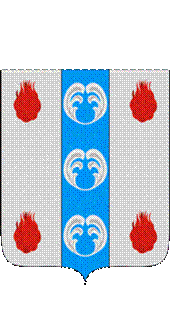 Российская ФедерацияНовгородская областьДУМА ПОДДОРСКОГО МУНИЦИПАЛЬНОГО РАЙОНАР Е Ш Е Н И Еот 29.11.2022 № 175с. ПоддорьеДума Поддорского муниципального районаРЕШИЛА:1. Внести в решение Думы Поддорского муниципального района от 15.12.2021 № 94 «О бюджете Поддорского муниципального района на 2022 год и на плановый период 2023 и 2024 годов» следующие изменения:1.1. Пункт 1 изложить в следующей редакции «1. Утвердить основные характеристики бюджета Поддорского муниципального района (далее бюджет муниципального района) на 2022 год:1) прогнозируемый общий объем доходов бюджета муниципального района в сумме 211 695 240,54 рублей;2) общий объем расходов бюджета муниципального района в сумме 221 250 858,01 рублей;3) прогнозируемый дефицит бюджета муниципального района  9 555 617,47 рублей».1.2. В пункте 8 цифру «177 733 660,64» заменить на «180 023 460,64».1.3. В пункте 9 цифру «4 181 800,00» заменить на «3 886 769,00».1.4. Приложение 1,2,8-12 и табл. 7 раздела III – приложения 13 к решению Думы муниципального района «О бюджете Поддорского муниципального района на 2022 год и на плановый период 2023 и 2024 годов» изложить в прилагаемой редакции.2. Опубликовать решение в муниципальной газете «Вестник Поддорского муниципального района».3. Настоящее решение вступает в силу с момента опубликования и распространяется на правоотношения возникшие с 1 января 2022 года.Главамуниципального района                                                        Е.В.ПанинаПредседатель ДумыПоддорского муниципального района                              Т.Н.КрутоваО внесении изменений в решение Думы Поддорского муниципального района от 15.12.2021 № 94 «О бюджете Поддорского  муниципального района на 2022 год и на плановый период 2023 и 2024 годов» Приложение 1к  решению Думы Поддорского муниципального района  "О бюджете Поддорского муниципального района на 2022 год и на плановый период 2023 и 2024 годов"Приложение 1к  решению Думы Поддорского муниципального района  "О бюджете Поддорского муниципального района на 2022 год и на плановый период 2023 и 2024 годов"Приложение 1к  решению Думы Поддорского муниципального района  "О бюджете Поддорского муниципального района на 2022 год и на плановый период 2023 и 2024 годов"Приложение 1к  решению Думы Поддорского муниципального района  "О бюджете Поддорского муниципального района на 2022 год и на плановый период 2023 и 2024 годов"Приложение 1к  решению Думы Поддорского муниципального района  "О бюджете Поддорского муниципального района на 2022 год и на плановый период 2023 и 2024 годов"Приложение 1к  решению Думы Поддорского муниципального района  "О бюджете Поддорского муниципального района на 2022 год и на плановый период 2023 и 2024 годов"Приложение 1к  решению Думы Поддорского муниципального района  "О бюджете Поддорского муниципального района на 2022 год и на плановый период 2023 и 2024 годов"Приложение 1к  решению Думы Поддорского муниципального района  "О бюджете Поддорского муниципального района на 2022 год и на плановый период 2023 и 2024 годов"Приложение 1к  решению Думы Поддорского муниципального района  "О бюджете Поддорского муниципального района на 2022 год и на плановый период 2023 и 2024 годов"Приложение 1к  решению Думы Поддорского муниципального района  "О бюджете Поддорского муниципального района на 2022 год и на плановый период 2023 и 2024 годов"Прогнозируемые поступления доходов в бюджет Поддорского муниципального района на 2022 год  и на плановый период 2023 и 2024 годовПрогнозируемые поступления доходов в бюджет Поддорского муниципального района на 2022 год  и на плановый период 2023 и 2024 годовПрогнозируемые поступления доходов в бюджет Поддорского муниципального района на 2022 год  и на плановый период 2023 и 2024 годовПрогнозируемые поступления доходов в бюджет Поддорского муниципального района на 2022 год  и на плановый период 2023 и 2024 годовПрогнозируемые поступления доходов в бюджет Поддорского муниципального района на 2022 год  и на плановый период 2023 и 2024 годовПрогнозируемые поступления доходов в бюджет Поддорского муниципального района на 2022 год  и на плановый период 2023 и 2024 годоврублейНаименование доходовНаименование доходовКОД ДОХОДА202220232024112345ДОХОДЫ, ВСЕГОДОХОДЫ, ВСЕГО211 695 240,54  117 841 197,56  118 503 780,56  Налоговые и неналоговые доходыНалоговые и неналоговые доходы1 00 00000 00 0000 00031 574 580,00  32 116 380,00  33 169 520,00  Безвозмездные поступленияБезвозмездные поступления2 00 00000 00 0000 000180 120 660,5485 724 817,5685 334 260,56Безвозмездные поступления от других бюджетов бюджетной системы Российской ФедерацииБезвозмездные поступления от других бюджетов бюджетной системы Российской Федерации2 02 00000 00 0000 000180 023 460,6485 724 817,5685 334 260,56Безвозмездные поступления от других бюджетов бюджетной системы Российской Федерации (областного бюджета)Безвозмездные поступления от других бюджетов бюджетной системы Российской Федерации (областного бюджета)179 634 560,6485 724 817,5685 334 260,56Дотации от других бюджетов бюджетной системы Российской ФедерацииДотации от других бюджетов бюджетной системы Российской Федерации2 02 10000 00 0000 15070 688 500,0043 166 300,0042 769 000,00Дотации на выравнивание  бюджетной обеспеченности  муниципальных районов.Дотации на выравнивание  бюджетной обеспеченности  муниципальных районов.2 02 15001 05 0000 15070 688 500,0043 166 300,0042 769 000,00Субсидии бюджетам муниципальных образований (межбюджетные субсидии)Субсидии бюджетам муниципальных образований (межбюджетные субсидии)2 02 20000 00 0000 15050 333 361,063 468 517,563 503 860,56Субсидии бюджетам муниципальных образований на обеспечение мероприятий по переселению граждан из аварийного жилищного фонда, в том числе переселению граждан из аварийного жилищного фонда с учетом необходимости развития малоэтажного жилищного строительства, за счет средств, поступивших от государственной корпорации - Фонда содействия реформированию жилищно-коммунального хозяйстваСубсидии бюджетам муниципальных образований на обеспечение мероприятий по переселению граждан из аварийного жилищного фонда, в том числе переселению граждан из аварийного жилищного фонда с учетом необходимости развития малоэтажного жилищного строительства, за счет средств, поступивших от государственной корпорации - Фонда содействия реформированию жилищно-коммунального хозяйства\ 2 02 20299 00 0000 15018 527 552,620,000,00Субсидии бюджетам муниципальных районов на обеспечение мероприятий по переселению граждан из аварийного жилищного фонда, в том числе переселению граждан из аварийного жилищного фонда с учетом необходимости развития малоэтажного жилищного строительства, за счет средств, поступивших от государственной корпорации - Фонда содействия реформированию жилищно-коммунального хозяйстваСубсидии бюджетам муниципальных районов на обеспечение мероприятий по переселению граждан из аварийного жилищного фонда, в том числе переселению граждан из аварийного жилищного фонда с учетом необходимости развития малоэтажного жилищного строительства, за счет средств, поступивших от государственной корпорации - Фонда содействия реформированию жилищно-коммунального хозяйства 02 20299 05 0000 15018 527 552,62  0,000,00Субсидии бюджетам муниципальных образований на обеспечение мероприятий по переселению граждан из аварийного жилищного фонда, в том числе переселению граждан из аварийного жилищного фонда с учетом необходимости развития малоэтажного жилищного строительства, за счет средств бюджетовСубсидии бюджетам муниципальных образований на обеспечение мероприятий по переселению граждан из аварийного жилищного фонда, в том числе переселению граждан из аварийного жилищного фонда с учетом необходимости развития малоэтажного жилищного строительства, за счет средств бюджетов2 02 20302 00 0000 150573 017,080,000,00Субсидии бюджетам муниципальных районов на обеспечение мероприятий по переселению граждан из аварийного жилищного фонда, в том числе переселению граждан из аварийного жилищного фонда с учетом необходимости развития малоэтажного жилищного строительства, за счет средств бюджетовСубсидии бюджетам муниципальных районов на обеспечение мероприятий по переселению граждан из аварийного жилищного фонда, в том числе переселению граждан из аварийного жилищного фонда с учетом необходимости развития малоэтажного жилищного строительства, за счет средств бюджетов2 02 20302 05 0000 150573 017,08  0,000,00Субсидии бюджетам на оснащение объектов спортивной инфраструктуры спортивно-технологическим оборудованиемСубсидии бюджетам на оснащение объектов спортивной инфраструктуры спортивно-технологическим оборудованием2 02 25228 00 0000 1502 613 946,200,000,00Субсидии бюджетам муниципальных районов на оснащение объектов спортивной инфраструктуры спортивно-технологическим оборудованиемСубсидии бюджетам муниципальных районов на оснащение объектов спортивной инфраструктуры спортивно-технологическим оборудованием2 02 25228 05 0000 1502 613 946,200,000,00Субсидии бюджетам на организацию бесплатного горячего питания обучающихся, получающих начальное общее образование в государственных и муниципальных образовательных организацияхСубсидии бюджетам на организацию бесплатного горячего питания обучающихся, получающих начальное общее образование в государственных и муниципальных образовательных организациях2 02 25304 00 0000 1501 330 263,001 259 082,001 294 425,00Субсидии бюджетам муниципальных районов на организацию бесплатного горячего питания обучающихся, получающих начальное общее образование в государственных и муниципальных образовательных организацияхСубсидии бюджетам муниципальных районов на организацию бесплатного горячего питания обучающихся, получающих начальное общее образование в государственных и муниципальных образовательных организациях2 02 25304 05 0000 1501 330 263,001 259 082,001 294 425,00Субсидии бюджетам на обеспечение развития и укрепления материально-технической базы домов культуры в населенных пунктах с числом жителей до 50 тысяч человекСубсидии бюджетам на обеспечение развития и укрепления материально-технической базы домов культуры в населенных пунктах с числом жителей до 50 тысяч человек2 02 25467 00 0000 150726 100,00726 100,00726 100,00Субсидии бюджетам муниципальных районов на обеспечение развития и укрепления материально-технической базы домов культуры в населенных пунктах с числом жителей до 50 тысяч человекСубсидии бюджетам муниципальных районов на обеспечение развития и укрепления материально-технической базы домов культуры в населенных пунктах с числом жителей до 50 тысяч человек2 02 25467 05 0000 150726 100,00726 100,00726 100,00Субсидии бюджетам на развитие сети учреждений культурно-досугового типаСубсидии бюджетам на развитие сети учреждений культурно-досугового типа2 02 25513 00 0000 15010 555 090,000,000,00Субсидии бюджетам муниципальных районов на развитие сети учреждений культурно-досугового типаСубсидии бюджетам муниципальных районов на развитие сети учреждений культурно-досугового типа2 02 25513 05 0000 1508 635 600,000,000,00Субсидии бюджетам муниципальных районов на развитие сети учреждений культурно-досугового типаСубсидии бюджетам муниципальных районов на развитие сети учреждений культурно-досугового типа2 02 25513 05 0000 1501 919 490,00 Субсидии бюджетам муниципальных районов   на поддержку отрасли культуры Субсидии бюджетам муниципальных районов   на поддержку отрасли культуры2 02 25519 05 0000 150235 864,76226 835,56226 835,56 Субсидии бюджетам муниципальных районов   на поддержку отрасли культуры Субсидии бюджетам муниципальных районов   на поддержку отрасли культуры2 02 25519 05 0000 150103 092,78103 092,78103 092,78 Субсидии бюджетам муниципальных районов   на поддержку отрасли культуры Субсидии бюджетам муниципальных районов   на поддержку отрасли культуры2 02 25519 05 0000 150103 092,78103 092,78103 092,78 Субсидии бюджетам муниципальных районов   на поддержку отрасли культуры Субсидии бюджетам муниципальных районов   на поддержку отрасли культуры2 02 25519 05 0000 15029 679,2020 650,0020 650,00Прочие субсидииПрочие субсидии2 02 29999 00 0000 15015 771 527,401 256 500,001 256 500,00Субсидии бюджетам  муниципальных районов на на формирование муниципальных дорожных фондовСубсидии бюджетам  муниципальных районов на на формирование муниципальных дорожных фондов2 02 29999 05 7151 1501 321 000,00881 000,00881 000,00Субсидии бюджетам муниципальных районов и городского округа на приобретение или изготовление бланков документов об образовании и (или) о квалификации муниципальными образовательными организациямиСубсидии бюджетам муниципальных районов и городского округа на приобретение или изготовление бланков документов об образовании и (или) о квалификации муниципальными образовательными организациями2 02 29999 05 7208 1504 400,004 400,004 400,00 Субсидии бюджетам муниципальных районов и городского округа на обеспечение пожарной безопасности, антитеррористической и антикриминальной безопасности муниципальных дошкольных образовательных организаций, муниципальных общеобразовательных организаций, муниципальных организаций дополнительного образования детей Субсидии бюджетам муниципальных районов и городского округа на обеспечение пожарной безопасности, антитеррористической и антикриминальной безопасности муниципальных дошкольных образовательных организаций, муниципальных общеобразовательных организаций, муниципальных организаций дополнительного образования детей2 02 29999 05 7212 150476 300,00371 100,00371 100,00 Субсидии бюджетам муниципальных районов   на софинансирование расходов  муниципальных казенных, бюджетных и автономных  учреждений по  приобретению коммунальных услуг Субсидии бюджетам муниципальных районов   на софинансирование расходов  муниципальных казенных, бюджетных и автономных  учреждений по  приобретению коммунальных услуг2 02 29999 05 7230 15011 628 800,000,000,00Субсидии бюджетам муниципальных районов на реализацию мероприятий муниципальных программ в области водоснабжения и водоотведения в рамках подпрограммы "Развитие инфраструктуры водоснабжения и водоотведения населенных пунктов Новгородской области" государственной программы Новгородской области "Улучшение жилищных условий граждан и повышение качества жилищно-коммунальных услуг в Новгородской области на 2019-2024 годы»"Субсидии бюджетам муниципальных районов на реализацию мероприятий муниципальных программ в области водоснабжения и водоотведения в рамках подпрограммы "Развитие инфраструктуры водоснабжения и водоотведения населенных пунктов Новгородской области" государственной программы Новгородской области "Улучшение жилищных условий граждан и повышение качества жилищно-коммунальных услуг в Новгородской области на 2019-2024 годы»"2 02 29999 05 7237 1501 621 027,40  0,000,00Субсидии бюджетам муниципальных районов, муниципальных округов, городского округа Новгородской области на реализацию местных инициатив в рамках приоритетного регионального проекта "Наш выбор" Субсидии бюджетам муниципальных районов, муниципальных округов, городского округа Новгородской области на реализацию местных инициатив в рамках приоритетного регионального проекта "Наш выбор" 2 02 29999 05 7705 150720 000,00Субвенции бюджетам субъектов Российской Федерации и муниципальных образованийСубвенции бюджетам субъектов Российской Федерации и муниципальных образований41 053 892,0034 713 700,0034 685 100,00Субвенции бюджетам муниципальных районов на ежемесячное денежное вознаграждение за классное руководство в муниципальных образовательных организациях, реализующих общеобразовательные программы начального общего, основного общего и среднего общего образованияСубвенции бюджетам муниципальных районов на ежемесячное денежное вознаграждение за классное руководство в муниципальных образовательных организациях, реализующих общеобразовательные программы начального общего, основного общего и среднего общего образования2 02 30021 05 0000 150221 300,00205 300,00205 300,00Субвенции местным бюджетам на выполнение переданных полномочийСубвенции местным бюджетам на выполнение переданных полномочий2 02 30024 00 0000 15034 145 200,0027 401 600,0027 445 200,00Субвенции бюджетам муниципальных районов на обеспечение деятельности центров образования цифрового и гуманитарного профилей в общеобразовательных муниципальных организациях области Субвенции бюджетам муниципальных районов на обеспечение деятельности центров образования цифрового и гуманитарного профилей в общеобразовательных муниципальных организациях области 2 02 30024 05 7002 150499 700,00538 500,00538 500,00Субвенции бюджетам муниципальных районов на обеспечение государственных гарантий реализации прав на получение общедоступного и бесплатного дошкольного образования в муниципальных дошкольных образовательных организациях, общедоступного и бесплатного дошкольного, начального общего, основного общего, среднего общего образования в муниципальных общеобразовательных организациях, обеспечение дополнительного образования детей в муниципальных общеобразовательных организациях в части расходов на оплату труда работникам образовательных организаций, технические средства обучения, расходные материалы и хозяйственные нужды образовательных организаций, на организацию обучения по основным общеобразовательным программам на дому, возмещение расходов за пользование услугой доступа к информационно-телекоммуникационной сети "Интернет" муниципальных общеобразовательных организаций, организующих обучение детей-инвалидов с использованием дистанционных образовательных технологийСубвенции бюджетам муниципальных районов на обеспечение государственных гарантий реализации прав на получение общедоступного и бесплатного дошкольного образования в муниципальных дошкольных образовательных организациях, общедоступного и бесплатного дошкольного, начального общего, основного общего, среднего общего образования в муниципальных общеобразовательных организациях, обеспечение дополнительного образования детей в муниципальных общеобразовательных организациях в части расходов на оплату труда работникам образовательных организаций, технические средства обучения, расходные материалы и хозяйственные нужды образовательных организаций, на организацию обучения по основным общеобразовательным программам на дому, возмещение расходов за пользование услугой доступа к информационно-телекоммуникационной сети "Интернет" муниципальных общеобразовательных организаций, организующих обучение детей-инвалидов с использованием дистанционных образовательных технологий2 02 30024 05 7004 15020 766 500,0017 574 900,0017 574 900,00Субвенции бюджетам муниципальных районов на осуществление отдельных государственных полномочий по оказанию социальной поддержки обучающимся муниципальных образовательных организацийСубвенции бюджетам муниципальных районов на осуществление отдельных государственных полномочий по оказанию социальной поддержки обучающимся муниципальных образовательных организаций2 02 30024 05 7006 150551 500,00  500 400,00  500 400,00  Субвенции бюджетам муниципальных районов  на  осуществление  государственных полномочий по расчету и предоставлению дотаций на выравнивание бюджетной обеспеченности поселений.Субвенции бюджетам муниципальных районов  на  осуществление  государственных полномочий по расчету и предоставлению дотаций на выравнивание бюджетной обеспеченности поселений.2 02 30024 05 7010 15010 469 200,007 547 600,007 591 200,00Субвенции бюджетам муниципальных районов на возмещение затрат по содержанию штатных единиц, осуществляющих переданные отдельные государственные полномочия областиСубвенции бюджетам муниципальных районов на возмещение затрат по содержанию штатных единиц, осуществляющих переданные отдельные государственные полномочия области2 02 30024 05 7028 1501 399 900,00  1 058 300,001 058 300,00Субвенции бюджетам муниципальных районов на обеспечение муниципальных организаций, осуществляющих образовательную деятельность по образовательным программам начального общего, основного общего и среднего общего образования, учебниками и учебными пособиямиСубвенции бюджетам муниципальных районов на обеспечение муниципальных организаций, осуществляющих образовательную деятельность по образовательным программам начального общего, основного общего и среднего общего образования, учебниками и учебными пособиями2 02 30024 05 7050 150247 900,00  117 500,00117 500,00Субвенции бюджетам муниципальных районов на обеспечение доступа к информационно-телекоммуникационной сети "Интернет" муниципальных организаций, осуществляющих образовательную деятельность по образовательным программам начального общего, основного общего и среднего общего образованияСубвенции бюджетам муниципальных районов на обеспечение доступа к информационно-телекоммуникационной сети "Интернет" муниципальных организаций, осуществляющих образовательную деятельность по образовательным программам начального общего, основного общего и среднего общего образования2 02 30024 05 7057 15047 300,0047 300,0047 300,00Субвенции бюджетам муниципальных районов  на осуществление отдельных государственных полномочий по определению перечня должностных лиц, уполномоченных составлять протоколы об административных правонарушениях, предусмотренных соответствующими статьями областного закона "Об административных правонарушениях"Субвенции бюджетам муниципальных районов  на осуществление отдельных государственных полномочий по определению перечня должностных лиц, уполномоченных составлять протоколы об административных правонарушениях, предусмотренных соответствующими статьями областного закона "Об административных правонарушениях"2 02 30024 05 7065 1502 500,002 500,002 500,00Субвенции бюджетам муниципальных районов, муниципальных округов и городского округа Новгородской области на осуществление отдельных государственных полномочий в области увековечения памяти погибших при защите Отечества на 2022 год Субвенции бюджетам муниципальных районов, муниципальных округов и городского округа Новгородской области на осуществление отдельных государственных полномочий в области увековечения памяти погибших при защите Отечества на 2022 год 2 02 30024 05 7066 15059 000,00Субвенции бюджетам муниципальных районов на осуществление отдельных государственных полномочий по организации мероприятий при осуществлении деятельности по обращению с животными без владельцевСубвенции бюджетам муниципальных районов на осуществление отдельных государственных полномочий по организации мероприятий при осуществлении деятельности по обращению с животными без владельцев2 02 30024 05 7072 15058 400,0014 600,0014 600,00Субвенции бюджетам муниципальных районов на осуществление отдельных государственных полномочий по оказанию мер социальной поддержки обучающимся муниципальных образовательных организаций, связанных с реализацией указа Губернатора Новгородской области от 11.10.2022 № 584 «О мерах поддержки граждан, призванных на военную службу по мобилизации, граждан, заключивших контракт о прохождении военной службы, граждан, заключивших контракт о добровольном содействии в выполнении задач, возложенных на Вооруженные Силы Российской Федерации, и членов их семей»Субвенции бюджетам муниципальных районов на осуществление отдельных государственных полномочий по оказанию мер социальной поддержки обучающимся муниципальных образовательных организаций, связанных с реализацией указа Губернатора Новгородской области от 11.10.2022 № 584 «О мерах поддержки граждан, призванных на военную службу по мобилизации, граждан, заключивших контракт о прохождении военной службы, граждан, заключивших контракт о добровольном содействии в выполнении задач, возложенных на Вооруженные Силы Российской Федерации, и членов их семей»2 02 30024 05 7164 15043 300,00Субвенции бюджетам муниципальных районов на содержание ребенка в семье опекуна и приемной семье, а также вознаграждение, причитающееся  приемному родителю Субвенции бюджетам муниципальных районов на содержание ребенка в семье опекуна и приемной семье, а также вознаграждение, причитающееся  приемному родителю 2 02 30027 05 0000 1502 375 200,003 325 200,003 325 200,00Субвенции бюджетам муниципальных районов на компенсацию родительской платы родителям (законным представителям) детей, посещающих частные и муниципальные образовательные организации, реализующие образовательную программу дошкольного образованияСубвенции бюджетам муниципальных районов на компенсацию родительской платы родителям (законным представителям) детей, посещающих частные и муниципальные образовательные организации, реализующие образовательную программу дошкольного образования2 02 30029 05 0000 15086 700,00  181 700,00  181 700,00  Субвенции бюджетам муниципальных районов на обеспечение жилыми помещениями детей - сирот и детей, оставшихся без попечения родителей, лиц из числа детей - сирот и детей, оставшихся без попечения родителей Субвенции бюджетам муниципальных районов на обеспечение жилыми помещениями детей - сирот и детей, оставшихся без попечения родителей, лиц из числа детей - сирот и детей, оставшихся без попечения родителей 2 02 35082 05 0000 1501 852 092,00  1 283 600,001 283 600,00Субвенции бюджетам на осуществление первичного воинского учета органами местного самоуправления поселений, муниципальных и городских округовСубвенции бюджетам на осуществление первичного воинского учета органами местного самоуправления поселений, муниципальных и городских округов2 02 35118 05 0000 150450 000,00441 900,00456 900,00Субвенции бюджетам муниципальных районов для финансового обеспечения государственных полномочий по составлению (изменению, дополнению) списков кандидатов в присяжные заседатели федеральных судов общей юрисдикции в Российской ФедерацииСубвенции бюджетам муниципальных районов для финансового обеспечения государственных полномочий по составлению (изменению, дополнению) списков кандидатов в присяжные заседатели федеральных судов общей юрисдикции в Российской Федерации2 02 35120 05 0000 15038 000,002 000,001 800,00Субвенции бюджетам муниципальных районов на ежемесячное денежное вознаграждение за классное руководство педагогическим работникам государственных и муниципальных общеобразовательных организаций (истоником финансового обеспечения которых является иной межбюджетный трансферт из федерального бюджета)Субвенции бюджетам муниципальных районов на ежемесячное денежное вознаграждение за классное руководство педагогическим работникам государственных и муниципальных общеобразовательных организаций (истоником финансового обеспечения которых является иной межбюджетный трансферт из федерального бюджета)2 02 35303 05 0000 1501 577 400,001 582 500,001 484 300,00Субвенции бюджетам муниципальных районов на осуществление отдельных государственных полномочий в сфере государственной регистрации актов гражданского состоянияСубвенции бюджетам муниципальных районов на осуществление отдельных государственных полномочий в сфере государственной регистрации актов гражданского состояния2 02 35930 05 0000 150308 000,00289 900,00301 100,00Иные межбюджетные трансфертыИные межбюджетные трансферты17 947 707,584 376 300,004 376 300,00Межбюджетные трансферты, передаваемые бюджетам муниципальных районов на осуществление части полномочий по решению вопросов местного значения в соответствии с заключенными  соглашениями.Межбюджетные трансферты, передаваемые бюджетам муниципальных районов на осуществление части полномочий по решению вопросов местного значения в соответствии с заключенными  соглашениями.2 02 40014 05 0000 15\0388 900,000,000,00Иные межбюджетные трансферты бюджетам муниципальных районов на организацию дополнительного профессионального образования и участие в семинарах служащих, муниципальных служащих Новгородской области, а также работников муниципальных учреждений в сфере повышения эффективности бюджетных расходов Иные межбюджетные трансферты бюджетам муниципальных районов на организацию дополнительного профессионального образования и участие в семинарах служащих, муниципальных служащих Новгородской области, а также работников муниципальных учреждений в сфере повышения эффективности бюджетных расходов 2 02 49999 05 7134 15018 000,000,000,00 Иные межбюджетные трансферты бюджетам муниципальных районов и городского округа на финансовое обеспечение деятельности центров образования цифрового и гуманитарного профилей в общеобразовательных муниципальных организациях области  Иные межбюджетные трансферты бюджетам муниципальных районов и городского округа на финансовое обеспечение деятельности центров образования цифрового и гуманитарного профилей в общеобразовательных муниципальных организациях области 2 02 49999 05 7137 150100 000,00100 000,00100 000,00 Иные межбюджетные трансферты бюджетам муниципальных районов и городского округа на финансовое обеспечение внедрения и функционирования целевой модели цифровой образовательной среды в общеобразовательных муниципальных организациях области Иные межбюджетные трансферты бюджетам муниципальных районов и городского округа на финансовое обеспечение внедрения и функционирования целевой модели цифровой образовательной среды в общеобразовательных муниципальных организациях области2 02 49999 05 7138 15015 000,0015 000,0015 000,00 Иные межбюджетные трансферты бюджетам муниципальных районов и городского округа на частичную компенсацию дополнительных расходов на повышение оплаты труда работников бюджетной сферы  Иные межбюджетные трансферты бюджетам муниципальных районов и городского округа на частичную компенсацию дополнительных расходов на повышение оплаты труда работников бюджетной сферы 2 02 49999 05 7141 1507 232 700,00  0,000,00Иные межбюджетные трансферты бюджетам муниципальных районов, муниципальных округов, городского округа Новгородской области на реализацию муниципальных проектов, реализуемых в рамках кластеровИные межбюджетные трансферты бюджетам муниципальных районов, муниципальных округов, городского округа Новгородской области на реализацию муниципальных проектов, реализуемых в рамках кластеров2 02 49999 05 7236 150100 000,00 Иные межбюджетные трансферты  бюджетам муниципальных районов, муниципальных округов Новгородской области на организацию бесплатной перевозки обучающихся общеобразовательных организаций Иные межбюджетные трансферты  бюджетам муниципальных районов, муниципальных округов Новгородской области на организацию бесплатной перевозки обучающихся общеобразовательных организаций2 02 49999 05 7238 1504 341 500,00  4 261 300,00  4 261 300,00  Иные межбюджетные трансферты  бюджетам муниципальных районов, муниципальных округов Новгородской области  на создание условий для обеспечения жителей отдаленных и (или) труднодоступных населенных пунктов Новгородской области услугами торговли посредством мобильных торговых объектов, обеспечивающих доставку и реализацию товаровИные межбюджетные трансферты  бюджетам муниципальных районов, муниципальных округов Новгородской области  на создание условий для обеспечения жителей отдаленных и (или) труднодоступных населенных пунктов Новгородской области услугами торговли посредством мобильных торговых объектов, обеспечивающих доставку и реализацию товаров2 02 49999 05 7266 150236 282,64  0,00  0,00  Иные межбюджетные трансферты  бюджетам муниципальных районов, муниципальных округов Новгородской области  на выплату стипендии обучающимся, заключившим договор о целевом обучении по образовательным программам высшего образования по направлению "Педагогическое образование"Иные межбюджетные трансферты  бюджетам муниципальных районов, муниципальных округов Новгородской области  на выплату стипендии обучающимся, заключившим договор о целевом обучении по образовательным программам высшего образования по направлению "Педагогическое образование"2 02 49999 05 7532 15024 000,00  0,00  0,00  Иные межбюджетные трансферты  бюджетам муниципальных районов, муниципальных округов, городского округа Новгородской области на частичную компенсацию расходов, связанных с увеличением норматива финансирования питания отдельных категорий обучающихся в образовательных организациях, реализующих основную общеобразовательную программу дошкольного образованияИные межбюджетные трансферты  бюджетам муниципальных районов, муниципальных округов, городского округа Новгородской области на частичную компенсацию расходов, связанных с увеличением норматива финансирования питания отдельных категорий обучающихся в образовательных организациях, реализующих основную общеобразовательную программу дошкольного образования2 02 49999 05 7619 15043 500,00  0,00  0,00  Иные межбюджетные трансферты бюджетам муниципальных районов, муниципальных округов, городских поселений и городского округа на финансовое обеспечение затрат по созданию и (или) содержанию мест (площадок) накопления твердых коммунальных отходов Иные межбюджетные трансферты бюджетам муниципальных районов, муниципальных округов, городских поселений и городского округа на финансовое обеспечение затрат по созданию и (или) содержанию мест (площадок) накопления твердых коммунальных отходов 2 02 49999 05 7621 150135 624,94  Иные межбюджетные трансферты  бюджетам муниципальных районов, муниципальных округов, городского округа Новгородской области на частичную компенсацию расходов, связанных с увеличением стоимости питания обучающихся в образовательных организациях, реализующих основную общеобразовательную программу дошкольного образования Иные межбюджетные трансферты  бюджетам муниципальных районов, муниципальных округов, городского округа Новгородской области на частичную компенсацию расходов, связанных с увеличением стоимости питания обучающихся в образовательных организациях, реализующих основную общеобразовательную программу дошкольного образования 2 02 49999 05 7622 15084 600,00  Иные межбюджетные трансферты бюджетам муниципальных районов, муниципальных округов и городского округа  Новгородской области по итогам ежегодного рейтинга социально-экономического развитияИные межбюджетные трансферты бюджетам муниципальных районов, муниципальных округов и городского округа  Новгородской области по итогам ежегодного рейтинга социально-экономического развития2 02 49999 05 7703 1505 000 000,00  Иные межбюджетные трансферты бюджетам муниципальных районов, муниципальных округов, городского округа Новгородской области, обеспечивающих создание благоприятных условий для применения физическими лицами специального налогового режима "Налог на профессиональный доход"Иные межбюджетные трансферты бюджетам муниципальных районов, муниципальных округов, городского округа Новгородской области, обеспечивающих создание благоприятных условий для применения физическими лицами специального налогового режима "Налог на профессиональный доход"2 02 49999 05 7704 150227 600,00  Прочие безвозмездные поступленияПрочие безвозмездные поступления2 07 00000 00 0000 00099 000,00  0,00  0,00  Прочие безвозмездные поступления в бюджетыПрочие безвозмездные поступления в бюджеты2 07 00000 05 0000 15099 000,00  0,00  0,00  Прочие безвозмездные поступления в бюджеты муниципальных районовПрочие безвозмездные поступления в бюджеты муниципальных районов2 07 05030 05 0000 15099 000,00  0,00  0,00  Возврат остатков субсидий, субвенций и иных межбюджетных трансфертов, имеющих целевое назначение, прошлых лет Возврат остатков субсидий, субвенций и иных межбюджетных трансфертов, имеющих целевое назначение, прошлых лет 2 19 00000 00 0000 000-1 800,100,000,00Возврат остатков субсидий, субвенций и иных межбюджетных трансфертов, имеющих целевое назначение, прошлых лет из бюджетов муниципальных районовВозврат остатков субсидий, субвенций и иных межбюджетных трансфертов, имеющих целевое назначение, прошлых лет из бюджетов муниципальных районов2 19 00000 05 0000 150-1 800,100,000,00Возврат прочих остатков субсидий, субвенций и иных межбюджетных трансфертов, имеющих целевое назначение, прошлых лет из бюджетов муниципальных районовВозврат прочих остатков субсидий, субвенций и иных межбюджетных трансфертов, имеющих целевое назначение, прошлых лет из бюджетов муниципальных районов2 19 60010 05 0000 150-1 800,100,000,00Приложение 2к  решению Думы Поддорского муниципального района  "О бюджете Поддорского муниципального района на 2022 год и на плановый период 2023 и 2024 годов"Приложение 2к  решению Думы Поддорского муниципального района  "О бюджете Поддорского муниципального района на 2022 год и на плановый период 2023 и 2024 годов"Приложение 2к  решению Думы Поддорского муниципального района  "О бюджете Поддорского муниципального района на 2022 год и на плановый период 2023 и 2024 годов"Приложение 2к  решению Думы Поддорского муниципального района  "О бюджете Поддорского муниципального района на 2022 год и на плановый период 2023 и 2024 годов"Приложение 2к  решению Думы Поддорского муниципального района  "О бюджете Поддорского муниципального района на 2022 год и на плановый период 2023 и 2024 годов"Приложение 2к  решению Думы Поддорского муниципального района  "О бюджете Поддорского муниципального района на 2022 год и на плановый период 2023 и 2024 годов"Приложение 2к  решению Думы Поддорского муниципального района  "О бюджете Поддорского муниципального района на 2022 год и на плановый период 2023 и 2024 годов"Приложение 2к  решению Думы Поддорского муниципального района  "О бюджете Поддорского муниципального района на 2022 год и на плановый период 2023 и 2024 годов"Приложение 2к  решению Думы Поддорского муниципального района  "О бюджете Поддорского муниципального района на 2022 год и на плановый период 2023 и 2024 годов"Приложение 2к  решению Думы Поддорского муниципального района  "О бюджете Поддорского муниципального района на 2022 год и на плановый период 2023 и 2024 годов"Приложение 2к  решению Думы Поддорского муниципального района  "О бюджете Поддорского муниципального района на 2022 год и на плановый период 2023 и 2024 годов"Приложение 2к  решению Думы Поддорского муниципального района  "О бюджете Поддорского муниципального района на 2022 год и на плановый период 2023 и 2024 годов"Приложение 2к  решению Думы Поддорского муниципального района  "О бюджете Поддорского муниципального района на 2022 год и на плановый период 2023 и 2024 годов"Приложение 2к  решению Думы Поддорского муниципального района  "О бюджете Поддорского муниципального района на 2022 год и на плановый период 2023 и 2024 годов"Приложение 2к  решению Думы Поддорского муниципального района  "О бюджете Поддорского муниципального района на 2022 год и на плановый период 2023 и 2024 годов"Приложение 2к  решению Думы Поддорского муниципального района  "О бюджете Поддорского муниципального района на 2022 год и на плановый период 2023 и 2024 годов"Источники внутреннего финансирования дефицита бюджета  Поддорского муниципального района  на 2022 год и на плановый период 2023 и 2024 годовИсточники внутреннего финансирования дефицита бюджета  Поддорского муниципального района  на 2022 год и на плановый период 2023 и 2024 годовИсточники внутреннего финансирования дефицита бюджета  Поддорского муниципального района  на 2022 год и на плановый период 2023 и 2024 годовИсточники внутреннего финансирования дефицита бюджета  Поддорского муниципального района  на 2022 год и на плановый период 2023 и 2024 годовИсточники внутреннего финансирования дефицита бюджета  Поддорского муниципального района  на 2022 год и на плановый период 2023 и 2024 годовИсточники внутреннего финансирования дефицита бюджета  Поддорского муниципального района  на 2022 год и на плановый период 2023 и 2024 годовИсточники внутреннего финансирования дефицита бюджета  Поддорского муниципального района  на 2022 год и на плановый период 2023 и 2024 годовИсточники внутреннего финансирования дефицита бюджета  Поддорского муниципального района  на 2022 год и на плановый период 2023 и 2024 годовИсточники внутреннего финансирования дефицита бюджета  Поддорского муниципального района  на 2022 год и на плановый период 2023 и 2024 годовв рубляхНаименование источника внутреннего финансирования дефицита бюджетаНаименование источника внутреннего финансирования дефицита бюджетаНаименование источника внутреннего финансирования дефицита бюджетаКод группы, подгруппы, статьи и вида источниковКод группы, подгруппы, статьи и вида источниковКод группы, подгруппы, статьи и вида источников202220232024111222345Источники финансирования дефицита бюджета - всегоИсточники финансирования дефицита бюджета - всегоИсточники финансирования дефицита бюджета - всего9 555 617,47  0,000,00в том числе:в том числе:в том числе:Источники  внутреннего финансирования дефицитов бюджетаИсточники  внутреннего финансирования дефицитов бюджетаИсточники  внутреннего финансирования дефицитов бюджета0,000,00  0,00  Кредиты кредитных организаций в валюте Российской ФедерацииКредиты кредитных организаций в валюте Российской ФедерацииКредиты кредитных организаций в валюте Российской Федерации000 01 02 00 00 00 0000 000000 01 02 00 00 00 0000 000000 01 02 00 00 00 0000 0000,00800 000,001 200 000,00  Получение кредитов от кредитных  организаций  в валюте Российской ФедерацииПолучение кредитов от кредитных  организаций  в валюте Российской ФедерацииПолучение кредитов от кредитных  организаций  в валюте Российской Федерации000 01 02 00 00 00 0000 700000 01 02 00 00 00 0000 700000 01 02 00 00 00 0000 7000,00 1 849 400,00 3 373 800,00Получение кредитов от кредитных организаций бюджетами муниципальных районов в валюте Российской ФедерацииПолучение кредитов от кредитных организаций бюджетами муниципальных районов в валюте Российской ФедерацииПолучение кредитов от кредитных организаций бюджетами муниципальных районов в валюте Российской Федерации000 01 02 00 00 05 0000 710000 01 02 00 00 05 0000 710000 01 02 00 00 05 0000 7100,00  1 849 400,00  3 373 800,00  Погашение кредитов, предоставленных кредитными организациями в валюте Российской ФедерацииПогашение кредитов, предоставленных кредитными организациями в валюте Российской ФедерацииПогашение кредитов, предоставленных кредитными организациями в валюте Российской Федерации000 01 02 00 00 00 0000 800000 01 02 00 00 00 0000 800000 01 02 00 00 00 0000 8000,00  -1 049 400,00  -2 173 800,00  Погашение бюджетами муниципальных районов кредитов от кредитных организаций в валюте Российской ФедерацииПогашение бюджетами муниципальных районов кредитов от кредитных организаций в валюте Российской ФедерацииПогашение бюджетами муниципальных районов кредитов от кредитных организаций в валюте Российской Федерации000 01 02 00 00 05 0000 810000 01 02 00 00 05 0000 810000 01 02 00 00 05 0000 8100,00  -1 049 400,00  -2 173 800,00  Бюджетные кредиты от других бюджетов бюджетной системы Российской ФедерацииБюджетные кредиты от других бюджетов бюджетной системы Российской ФедерацииБюджетные кредиты от других бюджетов бюджетной системы Российской Федерации000 01 03 00 00 00 0000 000000 01 03 00 00 00 0000 000000 01 03 00 00 00 0000 0000,00  -800 000,00  -1 200 000,00  Бюджетные кредиты от других бюджетов бюджетной системы Российской Федерации в валюте Российской ФедерацииБюджетные кредиты от других бюджетов бюджетной системы Российской Федерации в валюте Российской ФедерацииБюджетные кредиты от других бюджетов бюджетной системы Российской Федерации в валюте Российской Федерации000 01 03 01 00 00 0000 000000 01 03 01 00 00 0000 000000 01 03 01 00 00 0000 0000,00  -800 000,00  -1 200 000,00  Получение бюджетных кредитов от других бюджетов бюджетной системы Российской Федерации в валюте Российской ФедерацииПолучение бюджетных кредитов от других бюджетов бюджетной системы Российской Федерации в валюте Российской ФедерацииПолучение бюджетных кредитов от других бюджетов бюджетной системы Российской Федерации в валюте Российской Федерации000 01 03 01 00 00 0000 700000 01 03 01 00 00 0000 700000 01 03 01 00 00 0000 7000,00  0,00  0,00  Получение кредитов от других бюджетов бюджетной системы Российской Федерации бюджетами муниципальных районов в валюте Российской ФедерацииПолучение кредитов от других бюджетов бюджетной системы Российской Федерации бюджетами муниципальных районов в валюте Российской ФедерацииПолучение кредитов от других бюджетов бюджетной системы Российской Федерации бюджетами муниципальных районов в валюте Российской Федерации000 01 03 01 00 05 0000 710000 01 03 01 00 05 0000 710000 01 03 01 00 05 0000 7100,00  0,00  0,00  в том числе:в том числе:в том числе: Получение бюджетных кредитов из областного бюджета на пополнение остатков средств на счетах бюджетов муниципальных районов Российской Федерации Получение бюджетных кредитов из областного бюджета на пополнение остатков средств на счетах бюджетов муниципальных районов Российской Федерации Получение бюджетных кредитов из областного бюджета на пополнение остатков средств на счетах бюджетов муниципальных районов Российской Федерации000 01 03 01 00 05 0000 710000 01 03 01 00 05 0000 710000 01 03 01 00 05 0000 7100,00  0,00  0,00  Получение бюджетных кредитов из областного бюджета   для частичного покрытия дефицита бюджета муниципального районаПолучение бюджетных кредитов из областного бюджета   для частичного покрытия дефицита бюджета муниципального районаПолучение бюджетных кредитов из областного бюджета   для частичного покрытия дефицита бюджета муниципального района000 01 03 01 00 05 0000 710000 01 03 01 00 05 0000 710000 01 03 01 00 05 0000 7100,00  0,00 0,00 Погашение бюджетных кредитов, полученных от других бюджетов бюджетной системы Российской Федерации в валюте Российской ФедерацииПогашение бюджетных кредитов, полученных от других бюджетов бюджетной системы Российской Федерации в валюте Российской ФедерацииПогашение бюджетных кредитов, полученных от других бюджетов бюджетной системы Российской Федерации в валюте Российской Федерации000 01 03 01 00 00 0000 800000 01 03 01 00 00 0000 800000 01 03 01 00 00 0000 8000,00 -800 000,00 -1 200 000,00Погашение бюджетами городских округов кредитов от других бюджетов бюджетной системы Российской Федерации в валюте Российской ФедерацииПогашение бюджетами городских округов кредитов от других бюджетов бюджетной системы Российской Федерации в валюте Российской ФедерацииПогашение бюджетами городских округов кредитов от других бюджетов бюджетной системы Российской Федерации в валюте Российской Федерации000 01 03 01 00 05 0000 810000 01 03 01 00 05 0000 810000 01 03 01 00 05 0000 8100,00 -800 000,00 -1 200 000,00в том числе:в том числе:в том числе: Погашение бюджетных кредитов из областного бюджета на пополнение остатков средств на счетах бюджетов муниципальных районов Российской Федерации Погашение бюджетных кредитов из областного бюджета на пополнение остатков средств на счетах бюджетов муниципальных районов Российской Федерации Погашение бюджетных кредитов из областного бюджета на пополнение остатков средств на счетах бюджетов муниципальных районов Российской Федерации000 01 03 01 00 05 0000 810000 01 03 01 00 05 0000 810000 01 03 01 00 05 0000 8100,00 0,00 0,00 Погашение бюджетных кредитов из областного бюджета   для частичного покрытия дефицита бюджета муниципального районаПогашение бюджетных кредитов из областного бюджета   для частичного покрытия дефицита бюджета муниципального районаПогашение бюджетных кредитов из областного бюджета   для частичного покрытия дефицита бюджета муниципального района000 01 03 01 00 05 0000 810000 01 03 01 00 05 0000 810000 01 03 01 00 05 0000 8100,00 -800 000,00 -1 200 000,00  Иные источники внутреннего финансирования дефицитов бюджетовИные источники внутреннего финансирования дефицитов бюджетовИные источники внутреннего финансирования дефицитов бюджетов000 01 06 00 00 00 0000 000000 01 06 00 00 00 0000 000000 01 06 00 00 00 0000 0000,00 0,00 0,00 Бюджетные кредиты, предоставленные внутри страны в валюте Российской ФедерацииБюджетные кредиты, предоставленные внутри страны в валюте Российской ФедерацииБюджетные кредиты, предоставленные внутри страны в валюте Российской Федерации000 01 06 05 00 00 0000 000000 01 06 05 00 00 0000 000000 01 06 05 00 00 0000 0000,00 0,00 0,00 Возврат бюджетных кредитов, предоставленных юридическим лицам в валюте Российской ФедерацииВозврат бюджетных кредитов, предоставленных юридическим лицам в валюте Российской ФедерацииВозврат бюджетных кредитов, предоставленных юридическим лицам в валюте Российской Федерации000 01 06 05 00 00 0000 600000 01 06 05 00 00 0000 600000 01 06 05 00 00 0000 6000,00 0,00 0,00 Возврат бюджетных кредитов, предоставленных другим бюджетам бюджетной системы Российской Федерации из бюджетов муниципальных районов в валюте Российской ФедерацииВозврат бюджетных кредитов, предоставленных другим бюджетам бюджетной системы Российской Федерации из бюджетов муниципальных районов в валюте Российской ФедерацииВозврат бюджетных кредитов, предоставленных другим бюджетам бюджетной системы Российской Федерации из бюджетов муниципальных районов в валюте Российской Федерации000 01 06 05 02 05 0000 640000 01 06 05 02 05 0000 640000 01 06 05 02 05 0000 6400,000,00 0,00 Бюджетные кредиты на частичное покрытие дефицитов, покрытие временных кассовых разрывовБюджетные кредиты на частичное покрытие дефицитов, покрытие временных кассовых разрывовБюджетные кредиты на частичное покрытие дефицитов, покрытие временных кассовых разрывов 000 01 06 05 02 05 0012 640 000 01 06 05 02 05 0012 640 000 01 06 05 02 05 0012 6400,00 0,00 0,00 Предоставление бюджетных кредитов внутри страны в валюте Российской ФедерацииПредоставление бюджетных кредитов внутри страны в валюте Российской ФедерацииПредоставление бюджетных кредитов внутри страны в валюте Российской Федерации000 01 06 05 00 00 0000 500000 01 06 05 00 00 0000 500000 01 06 05 00 00 0000 5000,00 0,00 0,00 Предоставление бюджетных кредитов другим бюджетам бюджетной системы Российской Федерации из бюджетов муниципальных районов в валюте Российской ФедерацииПредоставление бюджетных кредитов другим бюджетам бюджетной системы Российской Федерации из бюджетов муниципальных районов в валюте Российской ФедерацииПредоставление бюджетных кредитов другим бюджетам бюджетной системы Российской Федерации из бюджетов муниципальных районов в валюте Российской Федерации000 01 06 05 02 05 0000 540000 01 06 05 02 05 0000 540000 01 06 05 02 05 0000 5400,00 0,00 0,00 Изменение остатков средств на счетах по учету средств бюджетовИзменение остатков средств на счетах по учету средств бюджетовИзменение остатков средств на счетах по учету средств бюджетов000 01 05 00 00 00 0000 000000 01 05 00 00 00 0000 000000 01 05 00 00 00 0000 0009 555 617,47  0,00 0,00 Изменение прочих остатков средств бюджетов муниципальных районовИзменение прочих остатков средств бюджетов муниципальных районовИзменение прочих остатков средств бюджетов муниципальных районов492 01 05 02 01 05 0000 000492 01 05 02 01 05 0000 000492 01 05 02 01 05 0000 0009 555 617,47  0,00 0,00 Приложение 8к решению Думы Поддорского муниципального района "О бюджете Поддорского муниципального района на 2022 год и на плановый период 2023 и 2024 годов"Приложение 8к решению Думы Поддорского муниципального района "О бюджете Поддорского муниципального района на 2022 год и на плановый период 2023 и 2024 годов"Приложение 8к решению Думы Поддорского муниципального района "О бюджете Поддорского муниципального района на 2022 год и на плановый период 2023 и 2024 годов"Приложение 8к решению Думы Поддорского муниципального района "О бюджете Поддорского муниципального района на 2022 год и на плановый период 2023 и 2024 годов"Приложение 8к решению Думы Поддорского муниципального района "О бюджете Поддорского муниципального района на 2022 год и на плановый период 2023 и 2024 годов"Приложение 8к решению Думы Поддорского муниципального района "О бюджете Поддорского муниципального района на 2022 год и на плановый период 2023 и 2024 годов"Приложение 8к решению Думы Поддорского муниципального района "О бюджете Поддорского муниципального района на 2022 год и на плановый период 2023 и 2024 годов"Приложение 8к решению Думы Поддорского муниципального района "О бюджете Поддорского муниципального района на 2022 год и на плановый период 2023 и 2024 годов"Приложение 8к решению Думы Поддорского муниципального района "О бюджете Поддорского муниципального района на 2022 год и на плановый период 2023 и 2024 годов"Приложение 8к решению Думы Поддорского муниципального района "О бюджете Поддорского муниципального района на 2022 год и на плановый период 2023 и 2024 годов"Приложение 8к решению Думы Поддорского муниципального района "О бюджете Поддорского муниципального района на 2022 год и на плановый период 2023 и 2024 годов"Приложение 8к решению Думы Поддорского муниципального района "О бюджете Поддорского муниципального района на 2022 год и на плановый период 2023 и 2024 годов"Приложение 8к решению Думы Поддорского муниципального района "О бюджете Поддорского муниципального района на 2022 год и на плановый период 2023 и 2024 годов"Приложение 8к решению Думы Поддорского муниципального района "О бюджете Поддорского муниципального района на 2022 год и на плановый период 2023 и 2024 годов"Приложение 8к решению Думы Поддорского муниципального района "О бюджете Поддорского муниципального района на 2022 год и на плановый период 2023 и 2024 годов"Приложение 8к решению Думы Поддорского муниципального района "О бюджете Поддорского муниципального района на 2022 год и на плановый период 2023 и 2024 годов"Приложение 8к решению Думы Поддорского муниципального района "О бюджете Поддорского муниципального района на 2022 год и на плановый период 2023 и 2024 годов"Приложение 8к решению Думы Поддорского муниципального района "О бюджете Поддорского муниципального района на 2022 год и на плановый период 2023 и 2024 годов"Приложение 8к решению Думы Поддорского муниципального района "О бюджете Поддорского муниципального района на 2022 год и на плановый период 2023 и 2024 годов"Приложение 8к решению Думы Поддорского муниципального района "О бюджете Поддорского муниципального района на 2022 год и на плановый период 2023 и 2024 годов"Приложение 8к решению Думы Поддорского муниципального района "О бюджете Поддорского муниципального района на 2022 год и на плановый период 2023 и 2024 годов"Приложение 8к решению Думы Поддорского муниципального района "О бюджете Поддорского муниципального района на 2022 год и на плановый период 2023 и 2024 годов"Приложение 8к решению Думы Поддорского муниципального района "О бюджете Поддорского муниципального района на 2022 год и на плановый период 2023 и 2024 годов"Приложение 8к решению Думы Поддорского муниципального района "О бюджете Поддорского муниципального района на 2022 год и на плановый период 2023 и 2024 годов"Приложение 8к решению Думы Поддорского муниципального района "О бюджете Поддорского муниципального района на 2022 год и на плановый период 2023 и 2024 годов"Приложение 8к решению Думы Поддорского муниципального района "О бюджете Поддорского муниципального района на 2022 год и на плановый период 2023 и 2024 годов"Приложение 8к решению Думы Поддорского муниципального района "О бюджете Поддорского муниципального района на 2022 год и на плановый период 2023 и 2024 годов"Приложение 8к решению Думы Поддорского муниципального района "О бюджете Поддорского муниципального района на 2022 год и на плановый период 2023 и 2024 годов"Приложение 8к решению Думы Поддорского муниципального района "О бюджете Поддорского муниципального района на 2022 год и на плановый период 2023 и 2024 годов"Приложение 8к решению Думы Поддорского муниципального района "О бюджете Поддорского муниципального района на 2022 год и на плановый период 2023 и 2024 годов"Ведомственная структура расходов бюджета Поддорского муниципального района на 2022 год  и на плановый период 2023 и 2024 годовВедомственная структура расходов бюджета Поддорского муниципального района на 2022 год  и на плановый период 2023 и 2024 годовВедомственная структура расходов бюджета Поддорского муниципального района на 2022 год  и на плановый период 2023 и 2024 годовВедомственная структура расходов бюджета Поддорского муниципального района на 2022 год  и на плановый период 2023 и 2024 годовВедомственная структура расходов бюджета Поддорского муниципального района на 2022 год  и на плановый период 2023 и 2024 годовВедомственная структура расходов бюджета Поддорского муниципального района на 2022 год  и на плановый период 2023 и 2024 годовВедомственная структура расходов бюджета Поддорского муниципального района на 2022 год  и на плановый период 2023 и 2024 годовВедомственная структура расходов бюджета Поддорского муниципального района на 2022 год  и на плановый период 2023 и 2024 годовВедомственная структура расходов бюджета Поддорского муниципального района на 2022 год  и на плановый период 2023 и 2024 годовВедомственная структура расходов бюджета Поддорского муниципального района на 2022 год  и на плановый период 2023 и 2024 годовВедомственная структура расходов бюджета Поддорского муниципального района на 2022 год  и на плановый период 2023 и 2024 годовВедомственная структура расходов бюджета Поддорского муниципального района на 2022 год  и на плановый период 2023 и 2024 годовВедомственная структура расходов бюджета Поддорского муниципального района на 2022 год  и на плановый период 2023 и 2024 годовВедомственная структура расходов бюджета Поддорского муниципального района на 2022 год  и на плановый период 2023 и 2024 годовВедомственная структура расходов бюджета Поддорского муниципального района на 2022 год  и на плановый период 2023 и 2024 годовВедомственная структура расходов бюджета Поддорского муниципального района на 2022 год  и на плановый период 2023 и 2024 годоврублейНаименованиеНаименованиеНаименованиеНаименованиеНаименованиеВедВедРЗРЗПрЦСТЦСТВР202220232024Администрация Поддорского муниципального районаАдминистрация Поддорского муниципального районаАдминистрация Поддорского муниципального районаАдминистрация Поддорского муниципального районаАдминистрация Поддорского муниципального района30030080 188 413,49  36 420 750,00  35 802 260,00  Общегосударственные вопросыОбщегосударственные вопросыОбщегосударственные вопросыОбщегосударственные вопросыОбщегосударственные вопросы300300010134 596 563,39  19 739 750,00  19 186 350,00  Функционирование высшего должностного лица субъекта Российской Федерации и муниципального образованияФункционирование высшего должностного лица субъекта Российской Федерации и муниципального образованияФункционирование высшего должностного лица субъекта Российской Федерации и муниципального образованияФункционирование высшего должностного лица субъекта Российской Федерации и муниципального образованияФункционирование высшего должностного лица субъекта Российской Федерации и муниципального образования3003000101022 352 800,00  1 508 100,00  1 508 100,00  Глава муниципального образованияГлава муниципального образованияГлава муниципального образованияГлава муниципального образованияГлава муниципального образования30030001010290 0 00 0000090 0 00 000002 352 800,00  1 508 100,00  1 508 100,00  Обеспечение функций муниципальных органовОбеспечение функций муниципальных органовОбеспечение функций муниципальных органовОбеспечение функций муниципальных органовОбеспечение функций муниципальных органов30030001010290 0 00 0100090 0 00 010002 281 900,00  1 508 100,00  1 508 100,00  Расходы на выплаты персоналу государственных (муниципальных) органовРасходы на выплаты персоналу государственных (муниципальных) органовРасходы на выплаты персоналу государственных (муниципальных) органовРасходы на выплаты персоналу государственных (муниципальных) органовРасходы на выплаты персоналу государственных (муниципальных) органов30030001010290 0 00 0100090 0 00 010001202 281 900,00  1 508 100,00  1 508 100,00  Иные межбюджетные трансферты бюджетам муниципальных районов и городского округа на частичную компенсацию дополнительных расходов на повышение оплаты труда работников бюджетной сферы Иные межбюджетные трансферты бюджетам муниципальных районов и городского округа на частичную компенсацию дополнительных расходов на повышение оплаты труда работников бюджетной сферы Иные межбюджетные трансферты бюджетам муниципальных районов и городского округа на частичную компенсацию дополнительных расходов на повышение оплаты труда работников бюджетной сферы Иные межбюджетные трансферты бюджетам муниципальных районов и городского округа на частичную компенсацию дополнительных расходов на повышение оплаты труда работников бюджетной сферы Иные межбюджетные трансферты бюджетам муниципальных районов и городского округа на частичную компенсацию дополнительных расходов на повышение оплаты труда работников бюджетной сферы 30030001010290 0 00 7141090 0 00 7141070 900,00  0,00  0,00  Расходы на выплаты персоналу государственных (муниципальных) органовРасходы на выплаты персоналу государственных (муниципальных) органовРасходы на выплаты персоналу государственных (муниципальных) органовРасходы на выплаты персоналу государственных (муниципальных) органовРасходы на выплаты персоналу государственных (муниципальных) органов30030001010290 0 00 7141090 0 00 7141012070 900,00  0,00  0,00  Функционирование Правительства Российской Федерации, высших исполнительных органов государственной власти субъектов Российской Федерации, местных администрацийФункционирование Правительства Российской Федерации, высших исполнительных органов государственной власти субъектов Российской Федерации, местных администрацийФункционирование Правительства Российской Федерации, высших исполнительных органов государственной власти субъектов Российской Федерации, местных администрацийФункционирование Правительства Российской Федерации, высших исполнительных органов государственной власти субъектов Российской Федерации, местных администрацийФункционирование Правительства Российской Федерации, высших исполнительных органов государственной власти субъектов Российской Федерации, местных администраций30030001010423 508 197,66  17 611 950,00  17 072 550,00  Руководство и управление в сфере установленных функций органов  местного самоуправленияРуководство и управление в сфере установленных функций органов  местного самоуправленияРуководство и управление в сфере установленных функций органов  местного самоуправленияРуководство и управление в сфере установленных функций органов  местного самоуправленияРуководство и управление в сфере установленных функций органов  местного самоуправления30030001010492 0 00 0000092 0 00 0000023 508 197,66  17 611 950,00  17 072 550,00  Обеспечение функций муниципальных органовОбеспечение функций муниципальных органовОбеспечение функций муниципальных органовОбеспечение функций муниципальных органовОбеспечение функций муниципальных органов30030001010492 0 00 0100092 0 00 0100019 571 250,00  16 562 250,00  16 022 850,00  Расходы на выплаты персоналу государственных (муниципальных) органовРасходы на выплаты персоналу государственных (муниципальных) органовРасходы на выплаты персоналу государственных (муниципальных) органовРасходы на выплаты персоналу государственных (муниципальных) органовРасходы на выплаты персоналу государственных (муниципальных) органов30030001010492 0 00 0100092 0 00 0100012018 153 405,82  15 815 950,00  15 276 550,00  Иные закупки товаров, работ и услуг для обеспечения государственных (муниципальных) нуждИные закупки товаров, работ и услуг для обеспечения государственных (муниципальных) нуждИные закупки товаров, работ и услуг для обеспечения государственных (муниципальных) нуждИные закупки товаров, работ и услуг для обеспечения государственных (муниципальных) нуждИные закупки товаров, работ и услуг для обеспечения государственных (муниципальных) нужд30030001010492 0 00 0100092 0 00 010002401 294 100,00  678 900,00  678 900,00  Социальные выплаты гражданам, кроме публичных нормативных социальных выплатСоциальные выплаты гражданам, кроме публичных нормативных социальных выплатСоциальные выплаты гражданам, кроме публичных нормативных социальных выплатСоциальные выплаты гражданам, кроме публичных нормативных социальных выплатСоциальные выплаты гражданам, кроме публичных нормативных социальных выплат30030001010492 0 00 0100092 0 00 010003201 344,18  0,00  0,00   Уплата налогов, сборов и иных платежей Уплата налогов, сборов и иных платежей Уплата налогов, сборов и иных платежей Уплата налогов, сборов и иных платежей Уплата налогов, сборов и иных платежей30030001010492 0 00 0100092 0 00 01000850122 400,00  67 400,00  67 400,00  Формирование архивных фондов Формирование архивных фондов Формирование архивных фондов Формирование архивных фондов Формирование архивных фондов 30030001010492 0 00 6001092 0 00 600104 000,00  0,00  0,00  Иные закупки товаров, работ и услуг для обеспечения государственных (муниципальных) нуждИные закупки товаров, работ и услуг для обеспечения государственных (муниципальных) нуждИные закупки товаров, работ и услуг для обеспечения государственных (муниципальных) нуждИные закупки товаров, работ и услуг для обеспечения государственных (муниципальных) нуждИные закупки товаров, работ и услуг для обеспечения государственных (муниципальных) нужд30030001010492 0 00 6001092 0 00 600102404 000,00  0,00  0,00  Содержание штатных единиц, осуществляющих переданные отдельные государственные полномочия областиСодержание штатных единиц, осуществляющих переданные отдельные государственные полномочия областиСодержание штатных единиц, осуществляющих переданные отдельные государственные полномочия областиСодержание штатных единиц, осуществляющих переданные отдельные государственные полномочия областиСодержание штатных единиц, осуществляющих переданные отдельные государственные полномочия области30030001010492 0 00 7028092 0 00 702801 388 830,00  1 048 200,00  1 048 200,00  Расходы на выплаты персоналу государственных (муниципальных) органовРасходы на выплаты персоналу государственных (муниципальных) органовРасходы на выплаты персоналу государственных (муниципальных) органовРасходы на выплаты персоналу государственных (муниципальных) органовРасходы на выплаты персоналу государственных (муниципальных) органов30030001010492 0 00 7028092 0 00 702801201 120 230,00  1 019 600,00  1 019 600,00  Иные закупки товаров, работ и услуг для обеспечения государственных (муниципальных) нуждИные закупки товаров, работ и услуг для обеспечения государственных (муниципальных) нуждИные закупки товаров, работ и услуг для обеспечения государственных (муниципальных) нуждИные закупки товаров, работ и услуг для обеспечения государственных (муниципальных) нуждИные закупки товаров, работ и услуг для обеспечения государственных (муниципальных) нужд30030001010492 0 00 7028092 0 00 70280240268 600,00  28 600,00  28 600,00  Осуществление отдельных государственных полномочий по определению перечня должностных лиц, уполномоченных составлять протоколы об административных правонарушениях, предусмотренных соответствующими статьями областного закона "Об административных правонарушениях" Осуществление отдельных государственных полномочий по определению перечня должностных лиц, уполномоченных составлять протоколы об административных правонарушениях, предусмотренных соответствующими статьями областного закона "Об административных правонарушениях" Осуществление отдельных государственных полномочий по определению перечня должностных лиц, уполномоченных составлять протоколы об административных правонарушениях, предусмотренных соответствующими статьями областного закона "Об административных правонарушениях" Осуществление отдельных государственных полномочий по определению перечня должностных лиц, уполномоченных составлять протоколы об административных правонарушениях, предусмотренных соответствующими статьями областного закона "Об административных правонарушениях" Осуществление отдельных государственных полномочий по определению перечня должностных лиц, уполномоченных составлять протоколы об административных правонарушениях, предусмотренных соответствующими статьями областного закона "Об административных правонарушениях" 30030001010492 0 00 7065092 0 00 706501 500,00  1 500,00  1 500,00  Иные закупки товаров, работ и услуг для обеспечения государственных (муниципальных) нуждИные закупки товаров, работ и услуг для обеспечения государственных (муниципальных) нуждИные закупки товаров, работ и услуг для обеспечения государственных (муниципальных) нуждИные закупки товаров, работ и услуг для обеспечения государственных (муниципальных) нуждИные закупки товаров, работ и услуг для обеспечения государственных (муниципальных) нужд30030001010492 0 00 7065092 0 00 706502401 500,00  1 500,00  1 500,00  Иные межбюджетные трансферты бюджетам муниципальных районов и городского округа на частичную компенсацию дополнительных расходов на повышение оплаты труда работников бюджетной сферы Иные межбюджетные трансферты бюджетам муниципальных районов и городского округа на частичную компенсацию дополнительных расходов на повышение оплаты труда работников бюджетной сферы Иные межбюджетные трансферты бюджетам муниципальных районов и городского округа на частичную компенсацию дополнительных расходов на повышение оплаты труда работников бюджетной сферы Иные межбюджетные трансферты бюджетам муниципальных районов и городского округа на частичную компенсацию дополнительных расходов на повышение оплаты труда работников бюджетной сферы Иные межбюджетные трансферты бюджетам муниципальных районов и городского округа на частичную компенсацию дополнительных расходов на повышение оплаты труда работников бюджетной сферы 30030001010492 0 00 7141092 0 00 71410974 200,00  0,00  0,00  Расходы на выплаты персоналу государственных (муниципальных) органовРасходы на выплаты персоналу государственных (муниципальных) органовРасходы на выплаты персоналу государственных (муниципальных) органовРасходы на выплаты персоналу государственных (муниципальных) органовРасходы на выплаты персоналу государственных (муниципальных) органов30030001010492 0 00 7141092 0 00 71410120974 200,00  0,00  0,00  Расходы муниципальных казенных, бюджетных и автономных учреждений по приобретению коммунальных услугРасходы муниципальных казенных, бюджетных и автономных учреждений по приобретению коммунальных услугРасходы муниципальных казенных, бюджетных и автономных учреждений по приобретению коммунальных услугРасходы муниципальных казенных, бюджетных и автономных учреждений по приобретению коммунальных услугРасходы муниципальных казенных, бюджетных и автономных учреждений по приобретению коммунальных услуг30030001010492 0 00 7230092 0 00 72300976 200,00  0,00  0,00  Иные закупки товаров, работ и услуг для обеспечения государственных (муниципальных) нуждИные закупки товаров, работ и услуг для обеспечения государственных (муниципальных) нуждИные закупки товаров, работ и услуг для обеспечения государственных (муниципальных) нуждИные закупки товаров, работ и услуг для обеспечения государственных (муниципальных) нуждИные закупки товаров, работ и услуг для обеспечения государственных (муниципальных) нужд30030001010492 0 00 7230092 0 00 72300240976 200,00  0,00  0,00  Расходы, производимые за счет иных межбюджетных трансфертов на неотложные нуждыРасходы, производимые за счет иных межбюджетных трансфертов на неотложные нуждыРасходы, производимые за счет иных межбюджетных трансфертов на неотложные нуждыРасходы, производимые за счет иных межбюджетных трансфертов на неотложные нуждыРасходы, производимые за счет иных межбюджетных трансфертов на неотложные нужды30030001010492 0 00 7704092 0 00 77040227 600,00  0,00  0,00  Иные закупки товаров, работ и услуг для обеспечения государственных (муниципальных) нуждИные закупки товаров, работ и услуг для обеспечения государственных (муниципальных) нуждИные закупки товаров, работ и услуг для обеспечения государственных (муниципальных) нуждИные закупки товаров, работ и услуг для обеспечения государственных (муниципальных) нуждИные закупки товаров, работ и услуг для обеспечения государственных (муниципальных) нужд30030001010492 0 00 7704092 0 00 77040240227 600,00  0,00  0,00  Реализация прочих мероприятий непрограммных расходовРеализация прочих мероприятий непрограммных расходовРеализация прочих мероприятий непрограммных расходовРеализация прочих мероприятий непрограммных расходовРеализация прочих мероприятий непрограммных расходов30030001010492 0 00 9999092 0 00 99990120 517,66  0,00  0,00  Иные закупки товаров, работ и услуг для обеспечения государственных (муниципальных) нуждИные закупки товаров, работ и услуг для обеспечения государственных (муниципальных) нуждИные закупки товаров, работ и услуг для обеспечения государственных (муниципальных) нуждИные закупки товаров, работ и услуг для обеспечения государственных (муниципальных) нуждИные закупки товаров, работ и услуг для обеспечения государственных (муниципальных) нужд30030001010492 0 00 9999092 0 00 99990240120 517,66  0,00  0,00  Расходы на софинансирование мероприятий по субсидии на приобретение коммунальных услуг муниципальными казенными, бюджетными и автономными учреждениямиРасходы на софинансирование мероприятий по субсидии на приобретение коммунальных услуг муниципальными казенными, бюджетными и автономными учреждениямиРасходы на софинансирование мероприятий по субсидии на приобретение коммунальных услуг муниципальными казенными, бюджетными и автономными учреждениямиРасходы на софинансирование мероприятий по субсидии на приобретение коммунальных услуг муниципальными казенными, бюджетными и автономными учреждениямиРасходы на софинансирование мероприятий по субсидии на приобретение коммунальных услуг муниципальными казенными, бюджетными и автономными учреждениями30030001010492 0 00 S230092 0 00 S2300244 100,00  0,00  0,00  Иные закупки товаров, работ и услуг для обеспечения государственных (муниципальных) нуждИные закупки товаров, работ и услуг для обеспечения государственных (муниципальных) нуждИные закупки товаров, работ и услуг для обеспечения государственных (муниципальных) нуждИные закупки товаров, работ и услуг для обеспечения государственных (муниципальных) нуждИные закупки товаров, работ и услуг для обеспечения государственных (муниципальных) нужд30030001010492 0 00 S230092 0 00 S2300240244 100,00  0,00  0,00  Судебная системаСудебная системаСудебная системаСудебная системаСудебная система30030001010538 000,00  2 000,00  1 800,00  Составление (изменение) списков кандидатов в присяжные заседатели федеральных судов общей юрисдикции в Российской ФедерацииСоставление (изменение) списков кандидатов в присяжные заседатели федеральных судов общей юрисдикции в Российской ФедерацииСоставление (изменение) списков кандидатов в присяжные заседатели федеральных судов общей юрисдикции в Российской ФедерацииСоставление (изменение) списков кандидатов в присяжные заседатели федеральных судов общей юрисдикции в Российской ФедерацииСоставление (изменение) списков кандидатов в присяжные заседатели федеральных судов общей юрисдикции в Российской Федерации30030001010593 0 00 0000093 0 00 0000038 000,00  2 000,00  1 800,00  Составление (изменение) списков кандидатов в присяжные заседатели федеральных судов общей юрисдикции в Российской ФедерацииСоставление (изменение) списков кандидатов в присяжные заседатели федеральных судов общей юрисдикции в Российской ФедерацииСоставление (изменение) списков кандидатов в присяжные заседатели федеральных судов общей юрисдикции в Российской ФедерацииСоставление (изменение) списков кандидатов в присяжные заседатели федеральных судов общей юрисдикции в Российской ФедерацииСоставление (изменение) списков кандидатов в присяжные заседатели федеральных судов общей юрисдикции в Российской Федерации30030001010593 0 00 5120093 0 00 5120038 000,00  2 000,00  1 800,00  Иные закупки товаров, работ и услуг для обеспечения государственных (муниципальных) нуждИные закупки товаров, работ и услуг для обеспечения государственных (муниципальных) нуждИные закупки товаров, работ и услуг для обеспечения государственных (муниципальных) нуждИные закупки товаров, работ и услуг для обеспечения государственных (муниципальных) нуждИные закупки товаров, работ и услуг для обеспечения государственных (муниципальных) нужд30030001010593 0 00 5120093 0 00 5120024038 000,00  2 000,00  1 800,00  Резервные фондыРезервные фондыРезервные фондыРезервные фондыРезервные фонды30030001011150 000,00  50 000,00  50 000,00  Резервные фонды местных  администрацийРезервные фонды местных  администрацийРезервные фонды местных  администрацийРезервные фонды местных  администрацийРезервные фонды местных  администраций30030001011196 0 00 0000096 0 00 0000050 000,00  50 000,00  50 000,00  Иные целевые направления расходов резервных фондовИные целевые направления расходов резервных фондовИные целевые направления расходов резервных фондовИные целевые направления расходов резервных фондовИные целевые направления расходов резервных фондов30030001011196 0 00 0301096 0 00 0301050 000,00  50 000,00  50 000,00  Резервные средстваРезервные средстваРезервные средстваРезервные средстваРезервные средства30030001011196 0 00 0301096 0 00 0301087050 000,00  50 000,00  50 000,00  Другие общегосударственные вопросыДругие общегосударственные вопросыДругие общегосударственные вопросыДругие общегосударственные вопросыДругие общегосударственные вопросы3003000101138 647 565,73  567 700,00  553 900,00  Муниципальная программа «Профилактика терроризма и экстремизма в Поддорском муниципальном районе на 2021-2025 годы»Муниципальная программа «Профилактика терроризма и экстремизма в Поддорском муниципальном районе на 2021-2025 годы»Муниципальная программа «Профилактика терроризма и экстремизма в Поддорском муниципальном районе на 2021-2025 годы»Муниципальная программа «Профилактика терроризма и экстремизма в Поддорском муниципальном районе на 2021-2025 годы»Муниципальная программа «Профилактика терроризма и экстремизма в Поддорском муниципальном районе на 2021-2025 годы»30030001011306 0 00 0000006 0 00 000008 000,00  8 000,00  8 000,00  Улучшение организации и проведения профилактических мероприятий и мероприятий по информационно-пропагандистскому сопровождению антитеррористической деятельности и деятельности  в сфере противодействия экстремизмуУлучшение организации и проведения профилактических мероприятий и мероприятий по информационно-пропагандистскому сопровождению антитеррористической деятельности и деятельности  в сфере противодействия экстремизмуУлучшение организации и проведения профилактических мероприятий и мероприятий по информационно-пропагандистскому сопровождению антитеррористической деятельности и деятельности  в сфере противодействия экстремизмуУлучшение организации и проведения профилактических мероприятий и мероприятий по информационно-пропагандистскому сопровождению антитеррористической деятельности и деятельности  в сфере противодействия экстремизмуУлучшение организации и проведения профилактических мероприятий и мероприятий по информационно-пропагандистскому сопровождению антитеррористической деятельности и деятельности  в сфере противодействия экстремизму30030001011306 0 02 0000006 0 02 000008 000,00  8 000,00  8 000,00  Реализация прочих мероприятий программы "Профилактика терроризма и экстремизма в Поддорском муниципальном районе на 2021-2025 годы»Реализация прочих мероприятий программы "Профилактика терроризма и экстремизма в Поддорском муниципальном районе на 2021-2025 годы»Реализация прочих мероприятий программы "Профилактика терроризма и экстремизма в Поддорском муниципальном районе на 2021-2025 годы»Реализация прочих мероприятий программы "Профилактика терроризма и экстремизма в Поддорском муниципальном районе на 2021-2025 годы»Реализация прочих мероприятий программы "Профилактика терроризма и экстремизма в Поддорском муниципальном районе на 2021-2025 годы»30030001011306 0 02 9999006 0 02 999908 000,00  8 000,00  8 000,00  Иные закупки товаров, работ и услуг для обеспечения государственных (муниципальных) нуждИные закупки товаров, работ и услуг для обеспечения государственных (муниципальных) нуждИные закупки товаров, работ и услуг для обеспечения государственных (муниципальных) нуждИные закупки товаров, работ и услуг для обеспечения государственных (муниципальных) нуждИные закупки товаров, работ и услуг для обеспечения государственных (муниципальных) нужд30030001011306 0 02 9999006 0 02 999902408 000,00  8 000,00  8 000,00  Муниципальная программа «Профилактика правонарушений в Поддорском муниципальном районе на 2021-2025 годы»Муниципальная программа «Профилактика правонарушений в Поддорском муниципальном районе на 2021-2025 годы»Муниципальная программа «Профилактика правонарушений в Поддорском муниципальном районе на 2021-2025 годы»Муниципальная программа «Профилактика правонарушений в Поддорском муниципальном районе на 2021-2025 годы»Муниципальная программа «Профилактика правонарушений в Поддорском муниципальном районе на 2021-2025 годы»30030001011307 0 00 0000007 0 00 0000010 000,00  30 000,00  10 000,00  Вовлечение общественности в предупреждение правонарушенийВовлечение общественности в предупреждение правонарушенийВовлечение общественности в предупреждение правонарушенийВовлечение общественности в предупреждение правонарушенийВовлечение общественности в предупреждение правонарушений30030001011307 0 02 0000007 0 02 0000010 000,00  30 000,00  10 000,00  Реализация прочих мероприятий программы "Профилактика правонарушений в Поддорском муниципальном районе на 2021-2025 годы"Реализация прочих мероприятий программы "Профилактика правонарушений в Поддорском муниципальном районе на 2021-2025 годы"Реализация прочих мероприятий программы "Профилактика правонарушений в Поддорском муниципальном районе на 2021-2025 годы"Реализация прочих мероприятий программы "Профилактика правонарушений в Поддорском муниципальном районе на 2021-2025 годы"Реализация прочих мероприятий программы "Профилактика правонарушений в Поддорском муниципальном районе на 2021-2025 годы"30030001011307 0 02 9999007 0 02 9999010 000,00  30 000,00  10 000,00  Иные закупки товаров, работ и услуг для обеспечения государственных (муниципальных) нуждИные закупки товаров, работ и услуг для обеспечения государственных (муниципальных) нуждИные закупки товаров, работ и услуг для обеспечения государственных (муниципальных) нуждИные закупки товаров, работ и услуг для обеспечения государственных (муниципальных) нуждИные закупки товаров, работ и услуг для обеспечения государственных (муниципальных) нужд30030001011307 0 02 9999007 0 02 9999024010 000,00  30 000,00  10 000,00  муниципальная программа Поддорского муниципального района "Противодействие коррупции в Поддорском муниципальном районе на 2014-2023 годы"муниципальная программа Поддорского муниципального района "Противодействие коррупции в Поддорском муниципальном районе на 2014-2023 годы"муниципальная программа Поддорского муниципального района "Противодействие коррупции в Поддорском муниципальном районе на 2014-2023 годы"муниципальная программа Поддорского муниципального района "Противодействие коррупции в Поддорском муниципальном районе на 2014-2023 годы"муниципальная программа Поддорского муниципального района "Противодействие коррупции в Поддорском муниципальном районе на 2014-2023 годы"30030001011310 0  00 0000010 0  00 000005 000,00  5 000,00  0,00  Формирование антикоррупционного мировоззрения, повышения уровня правосознания и правовой культуры, а также подготовка и переподготовка специалистов соответствующей квалификацииФормирование антикоррупционного мировоззрения, повышения уровня правосознания и правовой культуры, а также подготовка и переподготовка специалистов соответствующей квалификацииФормирование антикоррупционного мировоззрения, повышения уровня правосознания и правовой культуры, а также подготовка и переподготовка специалистов соответствующей квалификацииФормирование антикоррупционного мировоззрения, повышения уровня правосознания и правовой культуры, а также подготовка и переподготовка специалистов соответствующей квалификацииФормирование антикоррупционного мировоззрения, повышения уровня правосознания и правовой культуры, а также подготовка и переподготовка специалистов соответствующей квалификации30030001011310 0  03 0000010 0  03 000005 000,00  5 000,00  0,00  Реализация прочих мероприятий программы "Противодействие коррупции в Поддорском муниципальном районе на 2014-2023 годы"Реализация прочих мероприятий программы "Противодействие коррупции в Поддорском муниципальном районе на 2014-2023 годы"Реализация прочих мероприятий программы "Противодействие коррупции в Поддорском муниципальном районе на 2014-2023 годы"Реализация прочих мероприятий программы "Противодействие коррупции в Поддорском муниципальном районе на 2014-2023 годы"Реализация прочих мероприятий программы "Противодействие коррупции в Поддорском муниципальном районе на 2014-2023 годы"30030001011310 0  03 9999010 0  03 999905 000,00  5 000,00  0,00  Иные закупки товаров, работ и услуг для обеспечения государственных (муниципальных) нуждИные закупки товаров, работ и услуг для обеспечения государственных (муниципальных) нуждИные закупки товаров, работ и услуг для обеспечения государственных (муниципальных) нуждИные закупки товаров, работ и услуг для обеспечения государственных (муниципальных) нуждИные закупки товаров, работ и услуг для обеспечения государственных (муниципальных) нужд30030001011310 0  03 9999010 0  03 999902405 000,00  5 000,00  0,00  Руководство и управление в сфере установленных функций органов  местного самоуправленияРуководство и управление в сфере установленных функций органов  местного самоуправленияРуководство и управление в сфере установленных функций органов  местного самоуправленияРуководство и управление в сфере установленных функций органов  местного самоуправленияРуководство и управление в сфере установленных функций органов  местного самоуправления30030001011392 0 00 0000092 0 00 00000308 000,00  289 900,00  301 100,00  Осуществление отдельных государственных полномочий в сфере государственной регистрации актов гражданского состоянияОсуществление отдельных государственных полномочий в сфере государственной регистрации актов гражданского состоянияОсуществление отдельных государственных полномочий в сфере государственной регистрации актов гражданского состоянияОсуществление отдельных государственных полномочий в сфере государственной регистрации актов гражданского состоянияОсуществление отдельных государственных полномочий в сфере государственной регистрации актов гражданского состояния30030001011392 0 00 5930092 0 00 59300308 000,00  289 900,00  301 100,00  Расходы на выплаты персоналу государственных (муниципальных) органовРасходы на выплаты персоналу государственных (муниципальных) органовРасходы на выплаты персоналу государственных (муниципальных) органовРасходы на выплаты персоналу государственных (муниципальных) органовРасходы на выплаты персоналу государственных (муниципальных) органов30030001011392 0 00 5930092 0 00 59300120273 705,40  257 500,00  257 500,00  Иные закупки товаров, работ и услуг для обеспечения государственных (муниципальных) нуждИные закупки товаров, работ и услуг для обеспечения государственных (муниципальных) нуждИные закупки товаров, работ и услуг для обеспечения государственных (муниципальных) нуждИные закупки товаров, работ и услуг для обеспечения государственных (муниципальных) нуждИные закупки товаров, работ и услуг для обеспечения государственных (муниципальных) нужд30030001011392 0 00 5930092 0 00 5930024034 294,60  32 400,00  43 600,00  Другие общегосударственные вопросыДругие общегосударственные вопросыДругие общегосударственные вопросыДругие общегосударственные вопросыДругие общегосударственные вопросы30030001011397 0 00 0000097 0 00 000001 816 565,73  234 800,00  234 800,00  Реализация государственных функций, связанных с общегосударственным управлениемРеализация государственных функций, связанных с общегосударственным управлениемРеализация государственных функций, связанных с общегосударственным управлениемРеализация государственных функций, связанных с общегосударственным управлениемРеализация государственных функций, связанных с общегосударственным управлением30030001011397 1 00 0000097 1 00 000001 816 565,73  234 800,00  234 800,00  Реализация прочих мероприятий непрограммных расходовРеализация прочих мероприятий непрограммных расходовРеализация прочих мероприятий непрограммных расходовРеализация прочих мероприятий непрограммных расходовРеализация прочих мероприятий непрограммных расходов30030001011397 1 00 9999097 1 00 999901 816 565,73  234 800,00  234 800,00  Иные закупки товаров, работ и услуг для обеспечения государственных (муниципальных) нуждИные закупки товаров, работ и услуг для обеспечения государственных (муниципальных) нуждИные закупки товаров, работ и услуг для обеспечения государственных (муниципальных) нуждИные закупки товаров, работ и услуг для обеспечения государственных (муниципальных) нуждИные закупки товаров, работ и услуг для обеспечения государственных (муниципальных) нужд30030001011397 1 00 9999097 1 00 999902401 695 065,73  132 000,00  132 000,00   Уплата налогов, сборов и иных платежей Уплата налогов, сборов и иных платежей Уплата налогов, сборов и иных платежей Уплата налогов, сборов и иных платежей Уплата налогов, сборов и иных платежей30030001011397 1 00 9999097 1 00 99990850121 500,00  102 800,00  102 800,00  Прочие непрограммные расходы Прочие непрограммные расходы Прочие непрограммные расходы Прочие непрограммные расходы Прочие непрограммные расходы 30030001011399 0 00 0000099 0 00 000006 500 000,00  0,00  0,00  Реализация прочих мероприятий непрограммных расходов на приобретениеРеализация прочих мероприятий непрограммных расходов на приобретениеРеализация прочих мероприятий непрограммных расходов на приобретениеРеализация прочих мероприятий непрограммных расходов на приобретениеРеализация прочих мероприятий непрограммных расходов на приобретение30030001011399 0 00 2999099 0 00 299906 500 000,00  0,00  0,00  Иные закупки товаров, работ и услуг для обеспечения государственных (муниципальных) нуждИные закупки товаров, работ и услуг для обеспечения государственных (муниципальных) нуждИные закупки товаров, работ и услуг для обеспечения государственных (муниципальных) нуждИные закупки товаров, работ и услуг для обеспечения государственных (муниципальных) нуждИные закупки товаров, работ и услуг для обеспечения государственных (муниципальных) нужд30030001011399 0 00 2999099 0 00 299902406 500 000,00  0,00  0,00  Национальная оборонаНациональная оборонаНациональная оборонаНациональная оборонаНациональная оборона3003000202249 990,00  245 500,00  253 830,00  Мобилизационная и вневойсковая подготовкаМобилизационная и вневойсковая подготовкаМобилизационная и вневойсковая подготовкаМобилизационная и вневойсковая подготовкаМобилизационная и вневойсковая подготовка300300020203249 990,00  245 500,00  253 830,00  Прочие непрограммные расходы Прочие непрограммные расходы Прочие непрограммные расходы Прочие непрограммные расходы Прочие непрограммные расходы 30030002020399 0 00 0000099 0 00 00000249 990,00  245 500,00  253 830,00   Осуществление первичного воинского учета органами местного самоуправления поселений, муниципальных и городских округов Осуществление первичного воинского учета органами местного самоуправления поселений, муниципальных и городских округов Осуществление первичного воинского учета органами местного самоуправления поселений, муниципальных и городских округов Осуществление первичного воинского учета органами местного самоуправления поселений, муниципальных и городских округов Осуществление первичного воинского учета органами местного самоуправления поселений, муниципальных и городских округов30030002020399 0 00 5118099 0 00 51180249 990,00  245 500,00  253 830,00  Расходы на выплаты персоналу государственных (муниципальных) органовРасходы на выплаты персоналу государственных (муниципальных) органовРасходы на выплаты персоналу государственных (муниципальных) органовРасходы на выплаты персоналу государственных (муниципальных) органовРасходы на выплаты персоналу государственных (муниципальных) органов30030002020399 0 00 5118099 0 00 51180120131 149,97  235 300,00  244 800,00  Иные закупки товаров, работ и услуг для обеспечения государственных (муниципальных) нуждИные закупки товаров, работ и услуг для обеспечения государственных (муниципальных) нуждИные закупки товаров, работ и услуг для обеспечения государственных (муниципальных) нуждИные закупки товаров, работ и услуг для обеспечения государственных (муниципальных) нуждИные закупки товаров, работ и услуг для обеспечения государственных (муниципальных) нужд30030002020399 0 00 5118099 0 00 51180240118 840,03  10 200,00  9 030,00  Национальная безопасность и правоохранительная деятельностьНациональная безопасность и правоохранительная деятельностьНациональная безопасность и правоохранительная деятельностьНациональная безопасность и правоохранительная деятельностьНациональная безопасность и правоохранительная деятельность30030003034 084 700,00  2 963 700,00  2 888 900,00  Защита населения и территории от чрезвычайных ситуаций природного и техногенного характера, пожарная безопасность.Защита населения и территории от чрезвычайных ситуаций природного и техногенного характера, пожарная безопасность.Защита населения и территории от чрезвычайных ситуаций природного и техногенного характера, пожарная безопасность.Защита населения и территории от чрезвычайных ситуаций природного и техногенного характера, пожарная безопасность.Защита населения и территории от чрезвычайных ситуаций природного и техногенного характера, пожарная безопасность.3003000303104 084 700,00  2 963 700,00  2 888 900,00  Прочие непрограммные расходы Прочие непрограммные расходы Прочие непрограммные расходы Прочие непрограммные расходы Прочие непрограммные расходы 30030003031099 0 00 0000099 0 00 000004 084 700,00  2 963 700,00  2 888 900,00  Иные целевые направления расходовИные целевые направления расходовИные целевые направления расходовИные целевые направления расходовИные целевые направления расходов30030003031099 0 00 0303099 0 00 030303 985 400,00  2 963 700,00  2 888 900,00  Расходы на выплаты персоналу государственных (муниципальных) органовРасходы на выплаты персоналу государственных (муниципальных) органовРасходы на выплаты персоналу государственных (муниципальных) органовРасходы на выплаты персоналу государственных (муниципальных) органовРасходы на выплаты персоналу государственных (муниципальных) органов30030003031099 0 00 0303099 0 00 030301202 686 500,00  2 191 800,00  2 117 000,00  Иные закупки товаров, работ и услуг для обеспечения государственных (муниципальных) нуждИные закупки товаров, работ и услуг для обеспечения государственных (муниципальных) нуждИные закупки товаров, работ и услуг для обеспечения государственных (муниципальных) нуждИные закупки товаров, работ и услуг для обеспечения государственных (муниципальных) нуждИные закупки товаров, работ и услуг для обеспечения государственных (муниципальных) нужд30030003031099 0 00 0303099 0 00 030302401 298 900,00  771 900,00  771 900,00  Иные межбюджетные трансферты бюджетам муниципальных районов и городского округа на частичную компенсацию дополнительных расходов на повышение оплаты труда работников бюджетной сферы Иные межбюджетные трансферты бюджетам муниципальных районов и городского округа на частичную компенсацию дополнительных расходов на повышение оплаты труда работников бюджетной сферы Иные межбюджетные трансферты бюджетам муниципальных районов и городского округа на частичную компенсацию дополнительных расходов на повышение оплаты труда работников бюджетной сферы Иные межбюджетные трансферты бюджетам муниципальных районов и городского округа на частичную компенсацию дополнительных расходов на повышение оплаты труда работников бюджетной сферы Иные межбюджетные трансферты бюджетам муниципальных районов и городского округа на частичную компенсацию дополнительных расходов на повышение оплаты труда работников бюджетной сферы 30030003031099 0 00 7141099 0 00 7141099 300,00  0,00  0,00  Расходы на выплаты персоналу государственных (муниципальных) органовРасходы на выплаты персоналу государственных (муниципальных) органовРасходы на выплаты персоналу государственных (муниципальных) органовРасходы на выплаты персоналу государственных (муниципальных) органовРасходы на выплаты персоналу государственных (муниципальных) органов30030003031099 0 00 7141099 0 00 7141012099 300,00  0,00  0,00  Национальная экономикаНациональная экономикаНациональная экономикаНациональная экономикаНациональная экономика30030004048 867 202,86  9 340 200,00  9 404 680,00  Сельское хозяйство и рыболовствоСельское хозяйство и рыболовствоСельское хозяйство и рыболовствоСельское хозяйство и рыболовствоСельское хозяйство и рыболовство30030004040558 400,00  24 600,00  24 600,00  Муниципальная программа Поддорского муниципального района «Развитие агропромышленного комплекса Поддорского района»Муниципальная программа Поддорского муниципального района «Развитие агропромышленного комплекса Поддорского района»Муниципальная программа Поддорского муниципального района «Развитие агропромышленного комплекса Поддорского района»Муниципальная программа Поддорского муниципального района «Развитие агропромышленного комплекса Поддорского района»Муниципальная программа Поддорского муниципального района «Развитие агропромышленного комплекса Поддорского района»30030004040519 0 00 0000019 0 00 000000,00  5 000,00  5 000,00  Повышение кадрового потенциала и уровня информационно-консультативного обслуживания в АПКПовышение кадрового потенциала и уровня информационно-консультативного обслуживания в АПКПовышение кадрового потенциала и уровня информационно-консультативного обслуживания в АПКПовышение кадрового потенциала и уровня информационно-консультативного обслуживания в АПКПовышение кадрового потенциала и уровня информационно-консультативного обслуживания в АПК30030004040519 0 05 0000019 0 05 000000,00  5 000,00  5 000,00  Реализация прочих мероприятий программы «Развитие агропромышленного комплекса Поддорского района»Реализация прочих мероприятий программы «Развитие агропромышленного комплекса Поддорского района»Реализация прочих мероприятий программы «Развитие агропромышленного комплекса Поддорского района»Реализация прочих мероприятий программы «Развитие агропромышленного комплекса Поддорского района»Реализация прочих мероприятий программы «Развитие агропромышленного комплекса Поддорского района»30030004040519 0 05 9999019 0 05 999900,00  5 000,00  5 000,00  Иные закупки товаров, работ и услуг для обеспечения государственных (муниципальных) нуждИные закупки товаров, работ и услуг для обеспечения государственных (муниципальных) нуждИные закупки товаров, работ и услуг для обеспечения государственных (муниципальных) нуждИные закупки товаров, работ и услуг для обеспечения государственных (муниципальных) нуждИные закупки товаров, работ и услуг для обеспечения государственных (муниципальных) нужд30030004040519 0 05 9999019 0 05 999902400,00  5 000,00  5 000,00  Муниципальная программа Поддорского муниципального района "Комплексное развитие сельских территорий Поддорского муниципального района до 2025 года "Муниципальная программа Поддорского муниципального района "Комплексное развитие сельских территорий Поддорского муниципального района до 2025 года "Муниципальная программа Поддорского муниципального района "Комплексное развитие сельских территорий Поддорского муниципального района до 2025 года "Муниципальная программа Поддорского муниципального района "Комплексное развитие сельских территорий Поддорского муниципального района до 2025 года "Муниципальная программа Поддорского муниципального района "Комплексное развитие сельских территорий Поддорского муниципального района до 2025 года "30030004040527 0 00 0000027 0 00 000000,00  5 000,00  5 000,00  Создание условий для обеспечения доступным и комфортным жильем сельское населениеСоздание условий для обеспечения доступным и комфортным жильем сельское населениеСоздание условий для обеспечения доступным и комфортным жильем сельское населениеСоздание условий для обеспечения доступным и комфортным жильем сельское населениеСоздание условий для обеспечения доступным и комфортным жильем сельское население30030004040527 0 01 0000027 0 01 000000,00  5 000,00  5 000,00  Реализация прочих мероприятий подпрограммы " Комплексное развитие сельских территорий Поддорского муниципального района до 2025 год"Реализация прочих мероприятий подпрограммы " Комплексное развитие сельских территорий Поддорского муниципального района до 2025 год"Реализация прочих мероприятий подпрограммы " Комплексное развитие сельских территорий Поддорского муниципального района до 2025 год"Реализация прочих мероприятий подпрограммы " Комплексное развитие сельских территорий Поддорского муниципального района до 2025 год"Реализация прочих мероприятий подпрограммы " Комплексное развитие сельских территорий Поддорского муниципального района до 2025 год"30030004040527 0 01 9999027 0 01 999900,00  5 000,00  5 000,00  Иные закупки товаров, работ и услуг для обеспечения государственных (муниципальных) нуждИные закупки товаров, работ и услуг для обеспечения государственных (муниципальных) нуждИные закупки товаров, работ и услуг для обеспечения государственных (муниципальных) нуждИные закупки товаров, работ и услуг для обеспечения государственных (муниципальных) нуждИные закупки товаров, работ и услуг для обеспечения государственных (муниципальных) нужд30030004040527 0 01 9999027 0 01 999902400,00  5 000,00  5 000,00  Прочие непрограммные расходы Прочие непрограммные расходы Прочие непрограммные расходы Прочие непрограммные расходы Прочие непрограммные расходы 30030004040599 0 00 0000099 0 00 0000058 400,00  14 600,00  14 600,00  Осуществление отдельных государственных полномочий по организации мероприятий при осуществлении деятельности по обращению с животными без владельцевОсуществление отдельных государственных полномочий по организации мероприятий при осуществлении деятельности по обращению с животными без владельцевОсуществление отдельных государственных полномочий по организации мероприятий при осуществлении деятельности по обращению с животными без владельцевОсуществление отдельных государственных полномочий по организации мероприятий при осуществлении деятельности по обращению с животными без владельцевОсуществление отдельных государственных полномочий по организации мероприятий при осуществлении деятельности по обращению с животными без владельцев30030004040599 0 00 70720 99 0 00 70720 58 400,00  14 600,00  14 600,00  Иные закупки товаров, работ и услуг для обеспечения государственных (муниципальных) нуждИные закупки товаров, работ и услуг для обеспечения государственных (муниципальных) нуждИные закупки товаров, работ и услуг для обеспечения государственных (муниципальных) нуждИные закупки товаров, работ и услуг для обеспечения государственных (муниципальных) нуждИные закупки товаров, работ и услуг для обеспечения государственных (муниципальных) нужд30030004040599 0 00 70720 99 0 00 70720 24058 400,00  14 600,00  14 600,00  ТранспортТранспортТранспортТранспортТранспорт3003000404084 448 400,00  4 448 400,00  4 448 400,00  Другие общегосударственные вопросыДругие общегосударственные вопросыДругие общегосударственные вопросыДругие общегосударственные вопросыДругие общегосударственные вопросы30030004040897 0 00 0000097 0 00 000004 448 400,00  4 448 400,00  4 448 400,00  Реализация государственных функций, связанных с общегосударственным управлениемРеализация государственных функций, связанных с общегосударственным управлениемРеализация государственных функций, связанных с общегосударственным управлениемРеализация государственных функций, связанных с общегосударственным управлениемРеализация государственных функций, связанных с общегосударственным управлением30030004040897 1 00 0000097 1 00 000004 448 400,00  4 448 400,00  4 448 400,00  Реализация прочих мероприятий непрограммных расходовРеализация прочих мероприятий непрограммных расходовРеализация прочих мероприятий непрограммных расходовРеализация прочих мероприятий непрограммных расходовРеализация прочих мероприятий непрограммных расходов30030004040897 1 00 9999097 1 00 999904 448 400,00  4 448 400,00  4 448 400,00  Иные закупки товаров, работ и услуг для обеспечения государственных (муниципальных) нуждИные закупки товаров, работ и услуг для обеспечения государственных (муниципальных) нуждИные закупки товаров, работ и услуг для обеспечения государственных (муниципальных) нуждИные закупки товаров, работ и услуг для обеспечения государственных (муниципальных) нуждИные закупки товаров, работ и услуг для обеспечения государственных (муниципальных) нужд30030004040897 1 00 9999097 1 00 999902404 448 400,00  4 448 400,00  4 448 400,00  Дорожное хозяйство (дорожные фонды)Дорожное хозяйство (дорожные фонды)Дорожное хозяйство (дорожные фонды)Дорожное хозяйство (дорожные фонды)Дорожное хозяйство (дорожные фонды)3003000404093 436 246,59  4 712 200,00  4 791 680,00  Муниципальная программа Поддорского муниципального района "Совершенствование и содержание дорожного хозяйства Поддорского муниципального района на 2021-2025 годы"Муниципальная программа Поддорского муниципального района "Совершенствование и содержание дорожного хозяйства Поддорского муниципального района на 2021-2025 годы"Муниципальная программа Поддорского муниципального района "Совершенствование и содержание дорожного хозяйства Поддорского муниципального района на 2021-2025 годы"Муниципальная программа Поддорского муниципального района "Совершенствование и содержание дорожного хозяйства Поддорского муниципального района на 2021-2025 годы"Муниципальная программа Поддорского муниципального района "Совершенствование и содержание дорожного хозяйства Поддорского муниципального района на 2021-2025 годы"30030004040915 0 00 0000015 0 00 000003 436 246,59  4 712 200,00  4 791 680,00  Содержание автомобильных дорог общего пользования местного значения и искусственных сооружений на нихСодержание автомобильных дорог общего пользования местного значения и искусственных сооружений на нихСодержание автомобильных дорог общего пользования местного значения и искусственных сооружений на нихСодержание автомобильных дорог общего пользования местного значения и искусственных сооружений на нихСодержание автомобильных дорог общего пользования местного значения и искусственных сооружений на них30030004040915 0 01 0000015 0 01 00000500 000,00  500 000,00  500 000,00  Реализация прочих мероприятий программы "Совершенствование и содержание дорожного хозяйства Поддорского муниципального района на 2021-2025 годы"Реализация прочих мероприятий программы "Совершенствование и содержание дорожного хозяйства Поддорского муниципального района на 2021-2025 годы"Реализация прочих мероприятий программы "Совершенствование и содержание дорожного хозяйства Поддорского муниципального района на 2021-2025 годы"Реализация прочих мероприятий программы "Совершенствование и содержание дорожного хозяйства Поддорского муниципального района на 2021-2025 годы"Реализация прочих мероприятий программы "Совершенствование и содержание дорожного хозяйства Поддорского муниципального района на 2021-2025 годы"30030004040915 0 01 9999015 0 01 99990500 000,00  500 000,00  500 000,00  Иные закупки товаров, работ и услуг для обеспечения государственных (муниципальных) нуждИные закупки товаров, работ и услуг для обеспечения государственных (муниципальных) нуждИные закупки товаров, работ и услуг для обеспечения государственных (муниципальных) нуждИные закупки товаров, работ и услуг для обеспечения государственных (муниципальных) нуждИные закупки товаров, работ и услуг для обеспечения государственных (муниципальных) нужд30030004040915 0 01 9999015 0 01 99990240500 000,00  500 000,00  500 000,00  Ремонт автомобильных дорог общего пользования местного значения и искусственных сооружений на нихРемонт автомобильных дорог общего пользования местного значения и искусственных сооружений на нихРемонт автомобильных дорог общего пользования местного значения и искусственных сооружений на нихРемонт автомобильных дорог общего пользования местного значения и искусственных сооружений на нихРемонт автомобильных дорог общего пользования местного значения и искусственных сооружений на них30030004040915 0 02 0000015 0 02 000002 936 246,59  4 212 200,00  4 291 680,00  Осуществление дорожной деятельности в отношении автомобильных дорог общего пользования местного значенияОсуществление дорожной деятельности в отношении автомобильных дорог общего пользования местного значенияОсуществление дорожной деятельности в отношении автомобильных дорог общего пользования местного значенияОсуществление дорожной деятельности в отношении автомобильных дорог общего пользования местного значенияОсуществление дорожной деятельности в отношении автомобильных дорог общего пользования местного значения30030004040915 0 02 7151015 0 02 715101 321 000,00  881 000,00  881 000,00  Иные закупки товаров, работ и услуг для обеспечения государственных (муниципальных) нуждИные закупки товаров, работ и услуг для обеспечения государственных (муниципальных) нуждИные закупки товаров, работ и услуг для обеспечения государственных (муниципальных) нуждИные закупки товаров, работ и услуг для обеспечения государственных (муниципальных) нуждИные закупки товаров, работ и услуг для обеспечения государственных (муниципальных) нужд30030004040915 0 02 7151015 0 02 715102401 321 000,00  881 000,00  881 000,00  Реализация прочих мероприятий программы "Совершенствование и содержание дорожного хозяйства Поддорского муниципального района на 2021-2025 годыРеализация прочих мероприятий программы "Совершенствование и содержание дорожного хозяйства Поддорского муниципального района на 2021-2025 годыРеализация прочих мероприятий программы "Совершенствование и содержание дорожного хозяйства Поддорского муниципального района на 2021-2025 годыРеализация прочих мероприятий программы "Совершенствование и содержание дорожного хозяйства Поддорского муниципального района на 2021-2025 годыРеализация прочих мероприятий программы "Совершенствование и содержание дорожного хозяйства Поддорского муниципального района на 2021-2025 годы30030004040915 0 02 9999015 0 02 999901 525 246,59  3 281 200,00  3 360 680,00  Иные закупки товаров, работ и услуг для обеспечения государственных (муниципальных) нуждИные закупки товаров, работ и услуг для обеспечения государственных (муниципальных) нуждИные закупки товаров, работ и услуг для обеспечения государственных (муниципальных) нуждИные закупки товаров, работ и услуг для обеспечения государственных (муниципальных) нуждИные закупки товаров, работ и услуг для обеспечения государственных (муниципальных) нужд30030004040915 0 02 9999015 0 02 999902401 525 246,59  3 281 200,00  3 360 680,00  Расходы на софинансирование мероприятий по субсидии  на осуществление дорожной деятельности в отношении автомобильных дорог общего пользования местного значенияРасходы на софинансирование мероприятий по субсидии  на осуществление дорожной деятельности в отношении автомобильных дорог общего пользования местного значенияРасходы на софинансирование мероприятий по субсидии  на осуществление дорожной деятельности в отношении автомобильных дорог общего пользования местного значенияРасходы на софинансирование мероприятий по субсидии  на осуществление дорожной деятельности в отношении автомобильных дорог общего пользования местного значенияРасходы на софинансирование мероприятий по субсидии  на осуществление дорожной деятельности в отношении автомобильных дорог общего пользования местного значения30030004040915 0 02 S151015 0 02 S151090 000,00  50 000,00  50 000,00  Иные закупки товаров, работ и услуг для обеспечения государственных (муниципальных) нуждИные закупки товаров, работ и услуг для обеспечения государственных (муниципальных) нуждИные закупки товаров, работ и услуг для обеспечения государственных (муниципальных) нуждИные закупки товаров, работ и услуг для обеспечения государственных (муниципальных) нуждИные закупки товаров, работ и услуг для обеспечения государственных (муниципальных) нужд30030004040915 0 02 S151015 0 02 S151024090 000,00  50 000,00  50 000,00  Связь и информатикаСвязь и информатикаСвязь и информатикаСвязь и информатикаСвязь и информатика300300040410464 620,00  10 000,00  0,00  Муниципальная программа Поддорского муниципального района "Развитие информационного общества и формирование электронного правительства в Поддорском муниципальном районе на 2014-2023 годы"Муниципальная программа Поддорского муниципального района "Развитие информационного общества и формирование электронного правительства в Поддорском муниципальном районе на 2014-2023 годы"Муниципальная программа Поддорского муниципального района "Развитие информационного общества и формирование электронного правительства в Поддорском муниципальном районе на 2014-2023 годы"Муниципальная программа Поддорского муниципального района "Развитие информационного общества и формирование электронного правительства в Поддорском муниципальном районе на 2014-2023 годы"Муниципальная программа Поддорского муниципального района "Развитие информационного общества и формирование электронного правительства в Поддорском муниципальном районе на 2014-2023 годы"30030004041009 0 00 0000009 0 00 00000183 720,00  10 000,00  0,00  Поддержание в актуальном состоянии официальных сайтов органов местного самоуправления муниципального районаПоддержание в актуальном состоянии официальных сайтов органов местного самоуправления муниципального районаПоддержание в актуальном состоянии официальных сайтов органов местного самоуправления муниципального районаПоддержание в актуальном состоянии официальных сайтов органов местного самоуправления муниципального районаПоддержание в актуальном состоянии официальных сайтов органов местного самоуправления муниципального района30030004041009 0 05 0000009 0 05 00000183 720,00  10 000,00  0,00  Реализация прочих мероприятий программы "Развитие информационного общества и формирование электронного правительства в Поддорском муниципальном районе на 2014-2023 годы"Реализация прочих мероприятий программы "Развитие информационного общества и формирование электронного правительства в Поддорском муниципальном районе на 2014-2023 годы"Реализация прочих мероприятий программы "Развитие информационного общества и формирование электронного правительства в Поддорском муниципальном районе на 2014-2023 годы"Реализация прочих мероприятий программы "Развитие информационного общества и формирование электронного правительства в Поддорском муниципальном районе на 2014-2023 годы"Реализация прочих мероприятий программы "Развитие информационного общества и формирование электронного правительства в Поддорском муниципальном районе на 2014-2023 годы"30030004041009 0 05 9999009 0 05 99990183 720,00  10 000,00  0,00  Иные закупки товаров, работ и услуг для обеспечения государственных (муниципальных) нуждИные закупки товаров, работ и услуг для обеспечения государственных (муниципальных) нуждИные закупки товаров, работ и услуг для обеспечения государственных (муниципальных) нуждИные закупки товаров, работ и услуг для обеспечения государственных (муниципальных) нуждИные закупки товаров, работ и услуг для обеспечения государственных (муниципальных) нужд30030004041009 0 05 9999009 0 05 99990240183 720,00  10 000,00  0,00  Создание условий для защиты информации в органах местного самоуправления муниципального района от преступлений и правонарушений, совершаемых с использованием информационно-телекоммуникационных технологий, а также обеспечение целостности, достоверности и конфиденциальности информации, используемой населением, органами местного самоуправления муниципального района и организациямиСоздание условий для защиты информации в органах местного самоуправления муниципального района от преступлений и правонарушений, совершаемых с использованием информационно-телекоммуникационных технологий, а также обеспечение целостности, достоверности и конфиденциальности информации, используемой населением, органами местного самоуправления муниципального района и организациямиСоздание условий для защиты информации в органах местного самоуправления муниципального района от преступлений и правонарушений, совершаемых с использованием информационно-телекоммуникационных технологий, а также обеспечение целостности, достоверности и конфиденциальности информации, используемой населением, органами местного самоуправления муниципального района и организациямиСоздание условий для защиты информации в органах местного самоуправления муниципального района от преступлений и правонарушений, совершаемых с использованием информационно-телекоммуникационных технологий, а также обеспечение целостности, достоверности и конфиденциальности информации, используемой населением, органами местного самоуправления муниципального района и организациямиСоздание условий для защиты информации в органах местного самоуправления муниципального района от преступлений и правонарушений, совершаемых с использованием информационно-телекоммуникационных технологий, а также обеспечение целостности, достоверности и конфиденциальности информации, используемой населением, органами местного самоуправления муниципального района и организациями30030004041009 0 07 0000009 0 07 00000280 900,00  0,00  0,00  Реализация прочих мероприятий программы "Развитие информационного общества и формирование электронного правительства в Поддорском муниципальном районе на 2014-2023 годы"Реализация прочих мероприятий программы "Развитие информационного общества и формирование электронного правительства в Поддорском муниципальном районе на 2014-2023 годы"Реализация прочих мероприятий программы "Развитие информационного общества и формирование электронного правительства в Поддорском муниципальном районе на 2014-2023 годы"Реализация прочих мероприятий программы "Развитие информационного общества и формирование электронного правительства в Поддорском муниципальном районе на 2014-2023 годы"Реализация прочих мероприятий программы "Развитие информационного общества и формирование электронного правительства в Поддорском муниципальном районе на 2014-2023 годы"30030004041009 0 07 9999009 0 07 99990280 900,00  0,00  0,00  Иные закупки товаров, работ и услуг для обеспечения государственных (муниципальных) нуждИные закупки товаров, работ и услуг для обеспечения государственных (муниципальных) нуждИные закупки товаров, работ и услуг для обеспечения государственных (муниципальных) нуждИные закупки товаров, работ и услуг для обеспечения государственных (муниципальных) нуждИные закупки товаров, работ и услуг для обеспечения государственных (муниципальных) нужд30030004041009 0 07 9999009 0 07 99990240280 900,00  0,00  0,00  Другие вопросы в области национальной экономикиДругие вопросы в области национальной экономикиДругие вопросы в области национальной экономикиДругие вопросы в области национальной экономикиДругие вопросы в области национальной экономики300300040412459 536,27  145 000,00  140 000,00  Развитие  малого и среднего предпринимательства в Поддорском муниципальном районе Развитие  малого и среднего предпринимательства в Поддорском муниципальном районе Развитие  малого и среднего предпринимательства в Поддорском муниципальном районе Развитие  малого и среднего предпринимательства в Поддорском муниципальном районе Развитие  малого и среднего предпринимательства в Поддорском муниципальном районе 30030004041211 0 00 0000011 0 00 000000,00  50 000,00  50 000,00  Обеспечение устойчивого  развития малого и среднего предпринимательства, увеличение вклада  малого и среднего предпринимательства в экономику района,  увеличение числа занятого населения в малом и среднем предпринимательствеОбеспечение устойчивого  развития малого и среднего предпринимательства, увеличение вклада  малого и среднего предпринимательства в экономику района,  увеличение числа занятого населения в малом и среднем предпринимательствеОбеспечение устойчивого  развития малого и среднего предпринимательства, увеличение вклада  малого и среднего предпринимательства в экономику района,  увеличение числа занятого населения в малом и среднем предпринимательствеОбеспечение устойчивого  развития малого и среднего предпринимательства, увеличение вклада  малого и среднего предпринимательства в экономику района,  увеличение числа занятого населения в малом и среднем предпринимательствеОбеспечение устойчивого  развития малого и среднего предпринимательства, увеличение вклада  малого и среднего предпринимательства в экономику района,  увеличение числа занятого населения в малом и среднем предпринимательстве30030004041211 0 01 0000011 0 01 000000,00  50 000,00  50 000,00  Реализация прочих мероприятий программы " Развитие  малого и среднего предпринимательства в Поддорском муниципальном районе "Реализация прочих мероприятий программы " Развитие  малого и среднего предпринимательства в Поддорском муниципальном районе "Реализация прочих мероприятий программы " Развитие  малого и среднего предпринимательства в Поддорском муниципальном районе "Реализация прочих мероприятий программы " Развитие  малого и среднего предпринимательства в Поддорском муниципальном районе "Реализация прочих мероприятий программы " Развитие  малого и среднего предпринимательства в Поддорском муниципальном районе "30030004041211 0 01 9999011 0 01 999900,00  50 000,00  50 000,00  Субсидии юридическим лицам (кроме некоммерческих организаций), индивидуальным предпринимателям, физическим лицамСубсидии юридическим лицам (кроме некоммерческих организаций), индивидуальным предпринимателям, физическим лицамСубсидии юридическим лицам (кроме некоммерческих организаций), индивидуальным предпринимателям, физическим лицамСубсидии юридическим лицам (кроме некоммерческих организаций), индивидуальным предпринимателям, физическим лицамСубсидии юридическим лицам (кроме некоммерческих организаций), индивидуальным предпринимателям, физическим лицам30030004041211 0 01 9999011 0 01 999908100,00  50 000,00  50 000,00  Муниципальная программа Поддорского муниципального района "Совершенствование системы управления муниципальной собственностью и земельными ресурсами Поддорского муниципального района на 2020-2024 годы"Муниципальная программа Поддорского муниципального района "Совершенствование системы управления муниципальной собственностью и земельными ресурсами Поддорского муниципального района на 2020-2024 годы"Муниципальная программа Поддорского муниципального района "Совершенствование системы управления муниципальной собственностью и земельными ресурсами Поддорского муниципального района на 2020-2024 годы"Муниципальная программа Поддорского муниципального района "Совершенствование системы управления муниципальной собственностью и земельными ресурсами Поддорского муниципального района на 2020-2024 годы"Муниципальная программа Поддорского муниципального района "Совершенствование системы управления муниципальной собственностью и земельными ресурсами Поддорского муниципального района на 2020-2024 годы"30030004041212 0 00 0000012 0 00 0000080 000,00  80 000,00  80 000,00  Подпрограмма "Управление  муниципальной собственностью и земельными ресурсами Поддорского муниципального района" муниципальной программы Поддорского муниципального района "Совершенствование системы управления муниципальной собственностью и земельными ресурсами Поддорского муниципального района на 2020-2024 годы"Подпрограмма "Управление  муниципальной собственностью и земельными ресурсами Поддорского муниципального района" муниципальной программы Поддорского муниципального района "Совершенствование системы управления муниципальной собственностью и земельными ресурсами Поддорского муниципального района на 2020-2024 годы"Подпрограмма "Управление  муниципальной собственностью и земельными ресурсами Поддорского муниципального района" муниципальной программы Поддорского муниципального района "Совершенствование системы управления муниципальной собственностью и земельными ресурсами Поддорского муниципального района на 2020-2024 годы"Подпрограмма "Управление  муниципальной собственностью и земельными ресурсами Поддорского муниципального района" муниципальной программы Поддорского муниципального района "Совершенствование системы управления муниципальной собственностью и земельными ресурсами Поддорского муниципального района на 2020-2024 годы"Подпрограмма "Управление  муниципальной собственностью и земельными ресурсами Поддорского муниципального района" муниципальной программы Поддорского муниципального района "Совершенствование системы управления муниципальной собственностью и земельными ресурсами Поддорского муниципального района на 2020-2024 годы"30030004041212 1 00 0000012 1 00 0000080 000,00  80 000,00  80 000,00  Эффективное владение, пользование и распоряжение муниципальным имуществомЭффективное владение, пользование и распоряжение муниципальным имуществомЭффективное владение, пользование и распоряжение муниципальным имуществомЭффективное владение, пользование и распоряжение муниципальным имуществомЭффективное владение, пользование и распоряжение муниципальным имуществом30030004041212 1 01 0000012 1 01 0000025 000,00  10 000,00  10 000,00  Реализация прочих мероприятий подпрограммы "Управление  муниципальной собственностью и земельными ресурсами Поддорского муниципального района" программы  "Совершенствование системы управления муниципальной собственностью и земельными ресурсами Поддорского муниципального района на 2020-2024 годы"Реализация прочих мероприятий подпрограммы "Управление  муниципальной собственностью и земельными ресурсами Поддорского муниципального района" программы  "Совершенствование системы управления муниципальной собственностью и земельными ресурсами Поддорского муниципального района на 2020-2024 годы"Реализация прочих мероприятий подпрограммы "Управление  муниципальной собственностью и земельными ресурсами Поддорского муниципального района" программы  "Совершенствование системы управления муниципальной собственностью и земельными ресурсами Поддорского муниципального района на 2020-2024 годы"Реализация прочих мероприятий подпрограммы "Управление  муниципальной собственностью и земельными ресурсами Поддорского муниципального района" программы  "Совершенствование системы управления муниципальной собственностью и земельными ресурсами Поддорского муниципального района на 2020-2024 годы"Реализация прочих мероприятий подпрограммы "Управление  муниципальной собственностью и земельными ресурсами Поддорского муниципального района" программы  "Совершенствование системы управления муниципальной собственностью и земельными ресурсами Поддорского муниципального района на 2020-2024 годы"30030004041212 1 01 9999012 1 01 9999025 000,00  10 000,00  10 000,00  Иные закупки товаров, работ и услуг для обеспечения государственных (муниципальных) нуждИные закупки товаров, работ и услуг для обеспечения государственных (муниципальных) нуждИные закупки товаров, работ и услуг для обеспечения государственных (муниципальных) нуждИные закупки товаров, работ и услуг для обеспечения государственных (муниципальных) нуждИные закупки товаров, работ и услуг для обеспечения государственных (муниципальных) нужд30030004041212 1 01 9999012 1 01 9999024025 000,00  10 000,00  10 000,00  Формирование муниципальной собственностиФормирование муниципальной собственностиФормирование муниципальной собственностиФормирование муниципальной собственностиФормирование муниципальной собственности30030004041212 1 02 0000012 1 02 000000,00  10 000,00  10 000,00  Реализация прочих мероприятий подпрограммы "Управление  муниципальной собственностью и земельными ресурсами Поддорского муниципального района" программы  "Совершенствование системы управления муниципальной собственностью и земельными ресурсами Поддорского муниципального района на 2020-2024 годы"Реализация прочих мероприятий подпрограммы "Управление  муниципальной собственностью и земельными ресурсами Поддорского муниципального района" программы  "Совершенствование системы управления муниципальной собственностью и земельными ресурсами Поддорского муниципального района на 2020-2024 годы"Реализация прочих мероприятий подпрограммы "Управление  муниципальной собственностью и земельными ресурсами Поддорского муниципального района" программы  "Совершенствование системы управления муниципальной собственностью и земельными ресурсами Поддорского муниципального района на 2020-2024 годы"Реализация прочих мероприятий подпрограммы "Управление  муниципальной собственностью и земельными ресурсами Поддорского муниципального района" программы  "Совершенствование системы управления муниципальной собственностью и земельными ресурсами Поддорского муниципального района на 2020-2024 годы"Реализация прочих мероприятий подпрограммы "Управление  муниципальной собственностью и земельными ресурсами Поддорского муниципального района" программы  "Совершенствование системы управления муниципальной собственностью и земельными ресурсами Поддорского муниципального района на 2020-2024 годы"30030004041212 1 02 9999012 1 02 999900,00  10 000,00  10 000,00  Иные закупки товаров, работ и услуг для обеспечения государственных (муниципальных) нуждИные закупки товаров, работ и услуг для обеспечения государственных (муниципальных) нуждИные закупки товаров, работ и услуг для обеспечения государственных (муниципальных) нуждИные закупки товаров, работ и услуг для обеспечения государственных (муниципальных) нуждИные закупки товаров, работ и услуг для обеспечения государственных (муниципальных) нужд30030004041212 1 02 9999012 1 02 999902400,00  10 000,00  10 000,00  Эффективное управление и распоряжение земельными участками, находящимися в муниципальной собственности, и земельными участками, государственная собственность на которые не разграничена в границах Поддорского муниципального районаЭффективное управление и распоряжение земельными участками, находящимися в муниципальной собственности, и земельными участками, государственная собственность на которые не разграничена в границах Поддорского муниципального районаЭффективное управление и распоряжение земельными участками, находящимися в муниципальной собственности, и земельными участками, государственная собственность на которые не разграничена в границах Поддорского муниципального районаЭффективное управление и распоряжение земельными участками, находящимися в муниципальной собственности, и земельными участками, государственная собственность на которые не разграничена в границах Поддорского муниципального районаЭффективное управление и распоряжение земельными участками, находящимися в муниципальной собственности, и земельными участками, государственная собственность на которые не разграничена в границах Поддорского муниципального района30030004041212 1 03 0000012 1 03 0000055 000,00  60 000,00  60 000,00  Реализация прочих мероприятий подпрограммы "Управление  муниципальной собственностью и земельными ресурсами Поддорского муниципального района" программы  "Совершенствование системы управления муниципальной собственностью и земельными ресурсами Поддорского муниципального района на 2020-2024 годы"Реализация прочих мероприятий подпрограммы "Управление  муниципальной собственностью и земельными ресурсами Поддорского муниципального района" программы  "Совершенствование системы управления муниципальной собственностью и земельными ресурсами Поддорского муниципального района на 2020-2024 годы"Реализация прочих мероприятий подпрограммы "Управление  муниципальной собственностью и земельными ресурсами Поддорского муниципального района" программы  "Совершенствование системы управления муниципальной собственностью и земельными ресурсами Поддорского муниципального района на 2020-2024 годы"Реализация прочих мероприятий подпрограммы "Управление  муниципальной собственностью и земельными ресурсами Поддорского муниципального района" программы  "Совершенствование системы управления муниципальной собственностью и земельными ресурсами Поддорского муниципального района на 2020-2024 годы"Реализация прочих мероприятий подпрограммы "Управление  муниципальной собственностью и земельными ресурсами Поддорского муниципального района" программы  "Совершенствование системы управления муниципальной собственностью и земельными ресурсами Поддорского муниципального района на 2020-2024 годы"30030004041212 1 03 9999012 1 03 9999055 000,00  60 000,00  60 000,00  Иные закупки товаров, работ и услуг для обеспечения государственных (муниципальных) нуждИные закупки товаров, работ и услуг для обеспечения государственных (муниципальных) нуждИные закупки товаров, работ и услуг для обеспечения государственных (муниципальных) нуждИные закупки товаров, работ и услуг для обеспечения государственных (муниципальных) нуждИные закупки товаров, работ и услуг для обеспечения государственных (муниципальных) нужд30030004041212 1 03 9999012 1 03 9999024055 000,00  60 000,00  60 000,00  Муниципальная программа Поддорского муниципального района "Развитие торговли в Поддорском муниципальном районе на 2018-2022 годы"Муниципальная программа Поддорского муниципального района "Развитие торговли в Поддорском муниципальном районе на 2018-2022 годы"Муниципальная программа Поддорского муниципального района "Развитие торговли в Поддорском муниципальном районе на 2018-2022 годы"Муниципальная программа Поддорского муниципального района "Развитие торговли в Поддорском муниципальном районе на 2018-2022 годы"Муниципальная программа Поддорского муниципального района "Развитие торговли в Поддорском муниципальном районе на 2018-2022 годы"30030004041213 0 00 0000013 0 00 00000262 536,27  0,00  0,00  Создание условий для обеспечения жителей отдаленных и (или) труднодоступных населенных пунктов Поддорского муници-пального района услугами торговли посредством мобильных торговых объектов, осуществляющих доставку и реализацию товаровСоздание условий для обеспечения жителей отдаленных и (или) труднодоступных населенных пунктов Поддорского муници-пального района услугами торговли посредством мобильных торговых объектов, осуществляющих доставку и реализацию товаровСоздание условий для обеспечения жителей отдаленных и (или) труднодоступных населенных пунктов Поддорского муници-пального района услугами торговли посредством мобильных торговых объектов, осуществляющих доставку и реализацию товаровСоздание условий для обеспечения жителей отдаленных и (или) труднодоступных населенных пунктов Поддорского муници-пального района услугами торговли посредством мобильных торговых объектов, осуществляющих доставку и реализацию товаровСоздание условий для обеспечения жителей отдаленных и (или) труднодоступных населенных пунктов Поддорского муници-пального района услугами торговли посредством мобильных торговых объектов, осуществляющих доставку и реализацию товаров30030004041213 0 04 0000013 0 04 00000262 536,27  0,00  0,00  Иные межбюджетные трансферты  бюджетам муниципальных районов, муниципальных округов и городского округа Новгородской области  на создание условий для обеспечения жителей отделённых и (или) труднодоступных населённых пунктов Новгородской области услугами торговли посредством мобильных торговых объектов, осуществляющих доставку и реализацию товаров.Иные межбюджетные трансферты  бюджетам муниципальных районов, муниципальных округов и городского округа Новгородской области  на создание условий для обеспечения жителей отделённых и (или) труднодоступных населённых пунктов Новгородской области услугами торговли посредством мобильных торговых объектов, осуществляющих доставку и реализацию товаров.Иные межбюджетные трансферты  бюджетам муниципальных районов, муниципальных округов и городского округа Новгородской области  на создание условий для обеспечения жителей отделённых и (или) труднодоступных населённых пунктов Новгородской области услугами торговли посредством мобильных торговых объектов, осуществляющих доставку и реализацию товаров.Иные межбюджетные трансферты  бюджетам муниципальных районов, муниципальных округов и городского округа Новгородской области  на создание условий для обеспечения жителей отделённых и (или) труднодоступных населённых пунктов Новгородской области услугами торговли посредством мобильных торговых объектов, осуществляющих доставку и реализацию товаров.Иные межбюджетные трансферты  бюджетам муниципальных районов, муниципальных округов и городского округа Новгородской области  на создание условий для обеспечения жителей отделённых и (или) труднодоступных населённых пунктов Новгородской области услугами торговли посредством мобильных торговых объектов, осуществляющих доставку и реализацию товаров.30030004041213 0 04 7266013 0 04 72660236 282,64  0,00  0,00  Субсидии юридическим лицам (кроме некоммерческих организаций), индивидуальным предпринимателям, физическим лицамСубсидии юридическим лицам (кроме некоммерческих организаций), индивидуальным предпринимателям, физическим лицамСубсидии юридическим лицам (кроме некоммерческих организаций), индивидуальным предпринимателям, физическим лицамСубсидии юридическим лицам (кроме некоммерческих организаций), индивидуальным предпринимателям, физическим лицамСубсидии юридическим лицам (кроме некоммерческих организаций), индивидуальным предпринимателям, физическим лицам30030004041213 0 04 7266013 0 04 72660810236 282,64  0,00  0,00  Расходы на софинансирование иных межбюджетных трансфертов  на создание условий для обеспечения жителей отделённых и (или) труднодоступных населённых пунктов Новгородской области услугами торговли посредством мобильных торговых объектов, осуществляющих доставку и реализацию товаровРасходы на софинансирование иных межбюджетных трансфертов  на создание условий для обеспечения жителей отделённых и (или) труднодоступных населённых пунктов Новгородской области услугами торговли посредством мобильных торговых объектов, осуществляющих доставку и реализацию товаровРасходы на софинансирование иных межбюджетных трансфертов  на создание условий для обеспечения жителей отделённых и (или) труднодоступных населённых пунктов Новгородской области услугами торговли посредством мобильных торговых объектов, осуществляющих доставку и реализацию товаровРасходы на софинансирование иных межбюджетных трансфертов  на создание условий для обеспечения жителей отделённых и (или) труднодоступных населённых пунктов Новгородской области услугами торговли посредством мобильных торговых объектов, осуществляющих доставку и реализацию товаровРасходы на софинансирование иных межбюджетных трансфертов  на создание условий для обеспечения жителей отделённых и (или) труднодоступных населённых пунктов Новгородской области услугами торговли посредством мобильных торговых объектов, осуществляющих доставку и реализацию товаров30030004041213 0 04 S266013 0 04 S266026 253,63  0,00  0,00  Субсидии юридическим лицам (кроме некоммерческих организаций), индивидуальным предпринимателям, физическим лицамСубсидии юридическим лицам (кроме некоммерческих организаций), индивидуальным предпринимателям, физическим лицамСубсидии юридическим лицам (кроме некоммерческих организаций), индивидуальным предпринимателям, физическим лицамСубсидии юридическим лицам (кроме некоммерческих организаций), индивидуальным предпринимателям, физическим лицамСубсидии юридическим лицам (кроме некоммерческих организаций), индивидуальным предпринимателям, физическим лицам30030004041213 0 04 S266013 0 04 S266081026 253,63  0,00  0,00  Муниципальная программа Поддорского муниципального района "Градостроительная политика на территории Поддорского муниципального района на 2014-2023 годы"Муниципальная программа Поддорского муниципального района "Градостроительная политика на территории Поддорского муниципального района на 2014-2023 годы"Муниципальная программа Поддорского муниципального района "Градостроительная политика на территории Поддорского муниципального района на 2014-2023 годы"Муниципальная программа Поддорского муниципального района "Градостроительная политика на территории Поддорского муниципального района на 2014-2023 годы"Муниципальная программа Поддорского муниципального района "Градостроительная политика на территории Поддорского муниципального района на 2014-2023 годы"30030004041216 0 00 0000016 0 00 00000107 000,00  5 000,00  0,00  Реализация полномочий Администрации Поддорского муниципального района в сфере градостроительной деятельностиРеализация полномочий Администрации Поддорского муниципального района в сфере градостроительной деятельностиРеализация полномочий Администрации Поддорского муниципального района в сфере градостроительной деятельностиРеализация полномочий Администрации Поддорского муниципального района в сфере градостроительной деятельностиРеализация полномочий Администрации Поддорского муниципального района в сфере градостроительной деятельности30030004041216 0 01 0000016 0 01 00000107 000,00  5 000,00  0,00  Утверждение генеральных планов поселения, правил землепользования и застройки, утверждение подготовленной на основе генеральных планов поселения документации по планировке территории, выдача разрешений на строительство (за исключением случаев, предусмотренных Градостроительным кодексом Российской Федерации, иными федеральными законами), разрешений на ввод объектов в эксплуатацию при осуществлении строительства, реконструкции объектов капитального строительства, расположенных на территории поселения, утверждение местных нормативов градостроительного проектирования поселений, резервирование земель и изъятие, в том числе путем выкупа, земельных участков в границах поселения для муниципальных нужд, осуществление муниципального земельного контроля в границах поселения, осуществление в случаях, предусмотренных Градостроительным кодексом Российской Федерации, осмотров зданий, сооружений и выдача рекомендаций об устранении выявленных в ходе таких осмотров нарушенийУтверждение генеральных планов поселения, правил землепользования и застройки, утверждение подготовленной на основе генеральных планов поселения документации по планировке территории, выдача разрешений на строительство (за исключением случаев, предусмотренных Градостроительным кодексом Российской Федерации, иными федеральными законами), разрешений на ввод объектов в эксплуатацию при осуществлении строительства, реконструкции объектов капитального строительства, расположенных на территории поселения, утверждение местных нормативов градостроительного проектирования поселений, резервирование земель и изъятие, в том числе путем выкупа, земельных участков в границах поселения для муниципальных нужд, осуществление муниципального земельного контроля в границах поселения, осуществление в случаях, предусмотренных Градостроительным кодексом Российской Федерации, осмотров зданий, сооружений и выдача рекомендаций об устранении выявленных в ходе таких осмотров нарушенийУтверждение генеральных планов поселения, правил землепользования и застройки, утверждение подготовленной на основе генеральных планов поселения документации по планировке территории, выдача разрешений на строительство (за исключением случаев, предусмотренных Градостроительным кодексом Российской Федерации, иными федеральными законами), разрешений на ввод объектов в эксплуатацию при осуществлении строительства, реконструкции объектов капитального строительства, расположенных на территории поселения, утверждение местных нормативов градостроительного проектирования поселений, резервирование земель и изъятие, в том числе путем выкупа, земельных участков в границах поселения для муниципальных нужд, осуществление муниципального земельного контроля в границах поселения, осуществление в случаях, предусмотренных Градостроительным кодексом Российской Федерации, осмотров зданий, сооружений и выдача рекомендаций об устранении выявленных в ходе таких осмотров нарушенийУтверждение генеральных планов поселения, правил землепользования и застройки, утверждение подготовленной на основе генеральных планов поселения документации по планировке территории, выдача разрешений на строительство (за исключением случаев, предусмотренных Градостроительным кодексом Российской Федерации, иными федеральными законами), разрешений на ввод объектов в эксплуатацию при осуществлении строительства, реконструкции объектов капитального строительства, расположенных на территории поселения, утверждение местных нормативов градостроительного проектирования поселений, резервирование земель и изъятие, в том числе путем выкупа, земельных участков в границах поселения для муниципальных нужд, осуществление муниципального земельного контроля в границах поселения, осуществление в случаях, предусмотренных Градостроительным кодексом Российской Федерации, осмотров зданий, сооружений и выдача рекомендаций об устранении выявленных в ходе таких осмотров нарушенийУтверждение генеральных планов поселения, правил землепользования и застройки, утверждение подготовленной на основе генеральных планов поселения документации по планировке территории, выдача разрешений на строительство (за исключением случаев, предусмотренных Градостроительным кодексом Российской Федерации, иными федеральными законами), разрешений на ввод объектов в эксплуатацию при осуществлении строительства, реконструкции объектов капитального строительства, расположенных на территории поселения, утверждение местных нормативов градостроительного проектирования поселений, резервирование земель и изъятие, в том числе путем выкупа, земельных участков в границах поселения для муниципальных нужд, осуществление муниципального земельного контроля в границах поселения, осуществление в случаях, предусмотренных Градостроительным кодексом Российской Федерации, осмотров зданий, сооружений и выдача рекомендаций об устранении выявленных в ходе таких осмотров нарушений30030004041216 0 01 6027016 0 01 602702 000,00  0,00  0,00  Иные закупки товаров, работ и услуг для обеспечения государственных (муниципальных) нуждИные закупки товаров, работ и услуг для обеспечения государственных (муниципальных) нуждИные закупки товаров, работ и услуг для обеспечения государственных (муниципальных) нуждИные закупки товаров, работ и услуг для обеспечения государственных (муниципальных) нуждИные закупки товаров, работ и услуг для обеспечения государственных (муниципальных) нужд30030004041216 0 01 6027016 0 01 602702402 000,00  0,00  0,00  Реализация прочих мероприятий программы "Градостроительная политика на территории Поддорского муниципального района на 2014-2023 годы"Реализация прочих мероприятий программы "Градостроительная политика на территории Поддорского муниципального района на 2014-2023 годы"Реализация прочих мероприятий программы "Градостроительная политика на территории Поддорского муниципального района на 2014-2023 годы"Реализация прочих мероприятий программы "Градостроительная политика на территории Поддорского муниципального района на 2014-2023 годы"Реализация прочих мероприятий программы "Градостроительная политика на территории Поддорского муниципального района на 2014-2023 годы"30030004041216 0 01 9999016 0 01 99990105 000,00  5 000,00  0,00  Иные закупки товаров, работ и услуг для обеспечения государственных (муниципальных) нуждИные закупки товаров, работ и услуг для обеспечения государственных (муниципальных) нуждИные закупки товаров, работ и услуг для обеспечения государственных (муниципальных) нуждИные закупки товаров, работ и услуг для обеспечения государственных (муниципальных) нуждИные закупки товаров, работ и услуг для обеспечения государственных (муниципальных) нужд30030004041216 0 01 9999016 0 01 99990240105 000,00  5 000,00  0,00  Прочие непрограммные расходы Прочие непрограммные расходы Прочие непрограммные расходы Прочие непрограммные расходы Прочие непрограммные расходы 30030004041299 0 00 0000099 0 00 0000010 000,00  10 000,00  10 000,00  Реализация прочих мероприятий непрограммных расходов Реализация прочих мероприятий непрограммных расходов Реализация прочих мероприятий непрограммных расходов Реализация прочих мероприятий непрограммных расходов Реализация прочих мероприятий непрограммных расходов 30030004041299 0 00 9999099 0 00 9999010 000,00  10 000,00  10 000,00  Субсидии некоммерческим организациям (за исключением государственных (муниципальных) учреждений)Субсидии некоммерческим организациям (за исключением государственных (муниципальных) учреждений)Субсидии некоммерческим организациям (за исключением государственных (муниципальных) учреждений)Субсидии некоммерческим организациям (за исключением государственных (муниципальных) учреждений)Субсидии некоммерческим организациям (за исключением государственных (муниципальных) учреждений)30030004041299 0 00 9999099 0 00 9999063010 000,00  10 000,00  10 000,00  Жилищно-коммунальное хозяйствоЖилищно-коммунальное хозяйствоЖилищно-коммунальное хозяйствоЖилищно-коммунальное хозяйствоЖилищно-коммунальное хозяйство30030005050025 602 290,10  893 550,00  893 550,00  Жилищное хозяйствоЖилищное хозяйствоЖилищное хозяйствоЖилищное хозяйствоЖилищное хозяйство30030005050122 678 727,30  406 450,00  406 450,00  Другие общегосударственные вопросыДругие общегосударственные вопросыДругие общегосударственные вопросыДругие общегосударственные вопросыДругие общегосударственные вопросы30030005050197 0 00 0000097 0 00 0000021 944 577,30  0,00  0,00  Федеральный проект «Обеспечение устойчивого сокращения непригодного для проживания жилищного фонда»Федеральный проект «Обеспечение устойчивого сокращения непригодного для проживания жилищного фонда»Федеральный проект «Обеспечение устойчивого сокращения непригодного для проживания жилищного фонда»Федеральный проект «Обеспечение устойчивого сокращения непригодного для проживания жилищного фонда»Федеральный проект «Обеспечение устойчивого сокращения непригодного для проживания жилищного фонда»30030005050197 1 F3 0000097 1 F3 0000021 944 577,30  0,00  0,00  Субсидии бюджетам муниципальных образований на переселение граждан из аварийного жилищного фонда за счет средств государственной корпорации - Фонда содействия реформированию жилищно-коммунального хозяйстваСубсидии бюджетам муниципальных образований на переселение граждан из аварийного жилищного фонда за счет средств государственной корпорации - Фонда содействия реформированию жилищно-коммунального хозяйстваСубсидии бюджетам муниципальных образований на переселение граждан из аварийного жилищного фонда за счет средств государственной корпорации - Фонда содействия реформированию жилищно-коммунального хозяйстваСубсидии бюджетам муниципальных образований на переселение граждан из аварийного жилищного фонда за счет средств государственной корпорации - Фонда содействия реформированию жилищно-коммунального хозяйстваСубсидии бюджетам муниципальных образований на переселение граждан из аварийного жилищного фонда за счет средств государственной корпорации - Фонда содействия реформированию жилищно-коммунального хозяйства30030005050197 1 F3 6748397 1 F3 6748321 286 239,99  0,00  0,00  Бюджетные инвестицииБюджетные инвестицииБюджетные инвестицииБюджетные инвестицииБюджетные инвестиции30030005050197 1 F3 6748397 1 F3 6748341017 760 281,26  0,000,00   Уплата налогов, сборов и иных платежей Уплата налогов, сборов и иных платежей Уплата налогов, сборов и иных платежей Уплата налогов, сборов и иных платежей Уплата налогов, сборов и иных платежей30030005050197 1 F3 6748397 1 F3 674838503 525 958,73  Субсидии бюджетам муниципальных образований на переселение граждан из аварийного жилищного фонда за счет средств областного бюджетаСубсидии бюджетам муниципальных образований на переселение граждан из аварийного жилищного фонда за счет средств областного бюджетаСубсидии бюджетам муниципальных образований на переселение граждан из аварийного жилищного фонда за счет средств областного бюджетаСубсидии бюджетам муниципальных образований на переселение граждан из аварийного жилищного фонда за счет средств областного бюджетаСубсидии бюджетам муниципальных образований на переселение граждан из аварийного жилищного фонда за счет средств областного бюджета30030005050197 1 F3 6748497 1 F3 67484658 337,31  0,00  0,00  Бюджетные инвестицииБюджетные инвестицииБюджетные инвестицииБюджетные инвестицииБюджетные инвестиции30030005050197 1 F3 6748497 1 F3 67484410549 287,04  0,000,00   Уплата налогов, сборов и иных платежей Уплата налогов, сборов и иных платежей Уплата налогов, сборов и иных платежей Уплата налогов, сборов и иных платежей Уплата налогов, сборов и иных платежей30030005050197 1 F3 6748497 1 F3 67484850109 050,27  Прочие непрограммные расходы Прочие непрограммные расходы Прочие непрограммные расходы Прочие непрограммные расходы Прочие непрограммные расходы 30030005050199 0 00 0000099 0 00 00000734 150,00  406 450,00  406 450,00  Реализация прочих мероприятий непрограммных расходов Реализация прочих мероприятий непрограммных расходов Реализация прочих мероприятий непрограммных расходов Реализация прочих мероприятий непрограммных расходов Реализация прочих мероприятий непрограммных расходов 30030005050199 0 00 9999099 0 00 99990734 150,00  406 450,00  406 450,00  Иные закупки товаров, работ и услуг для обеспечения государственных (муниципальных) нуждИные закупки товаров, работ и услуг для обеспечения государственных (муниципальных) нуждИные закупки товаров, работ и услуг для обеспечения государственных (муниципальных) нуждИные закупки товаров, работ и услуг для обеспечения государственных (муниципальных) нуждИные закупки товаров, работ и услуг для обеспечения государственных (муниципальных) нужд30030005050199 0 00 9999099 0 00 99990240734 150,00  406 450,00  406 450,00  Коммунальное  хозяйствоКоммунальное  хозяйствоКоммунальное  хозяйствоКоммунальное  хозяйствоКоммунальное  хозяйство3003000505022 923 562,80  487 100,00  487 100,00  Муниципальная программа Поддорского муниципального района "Совершенствование системы управления муниципальной собственностью и земельными ресурсами Поддорского муниципального района на 2020-2024 годы"Муниципальная программа Поддорского муниципального района "Совершенствование системы управления муниципальной собственностью и земельными ресурсами Поддорского муниципального района на 2020-2024 годы"Муниципальная программа Поддорского муниципального района "Совершенствование системы управления муниципальной собственностью и земельными ресурсами Поддорского муниципального района на 2020-2024 годы"Муниципальная программа Поддорского муниципального района "Совершенствование системы управления муниципальной собственностью и земельными ресурсами Поддорского муниципального района на 2020-2024 годы"Муниципальная программа Поддорского муниципального района "Совершенствование системы управления муниципальной собственностью и земельными ресурсами Поддорского муниципального района на 2020-2024 годы"30030005050212 0 00 0000012 0 00 000002 923 562,80  487 100,00  487 100,00  Содержание и реконструкция коммунальной инфраструктуры муниципального районаСодержание и реконструкция коммунальной инфраструктуры муниципального районаСодержание и реконструкция коммунальной инфраструктуры муниципального районаСодержание и реконструкция коммунальной инфраструктуры муниципального районаСодержание и реконструкция коммунальной инфраструктуры муниципального района30030005050212 2 00 0000012 2 00 000002 923 562,80  487 100,00  487 100,00  Улучшение состояния санитарно-технических систем и зданий (помещений) муниципального имущества, по снижению нерациональных затрат бюджета путем улучшения обслуживания населенияУлучшение состояния санитарно-технических систем и зданий (помещений) муниципального имущества, по снижению нерациональных затрат бюджета путем улучшения обслуживания населенияУлучшение состояния санитарно-технических систем и зданий (помещений) муниципального имущества, по снижению нерациональных затрат бюджета путем улучшения обслуживания населенияУлучшение состояния санитарно-технических систем и зданий (помещений) муниципального имущества, по снижению нерациональных затрат бюджета путем улучшения обслуживания населенияУлучшение состояния санитарно-технических систем и зданий (помещений) муниципального имущества, по снижению нерациональных затрат бюджета путем улучшения обслуживания населения30030005050212 2 01 0000012 2 01 000002 923 562,80  487 100,00  487 100,00  Реализация мероприятий муниципальных программ в области водоснабжения и водоотведения в рамках подпрограммы «Развитие инфраструктуры водоснабжения и водоотведения населенных пунктов Новгородской области» государственной программы Новгородской области «Улучшение жилищных условий граждан и повышение качества жилищно-коммунальных услуг в Новгородской области на 2019-2024 годы»Реализация мероприятий муниципальных программ в области водоснабжения и водоотведения в рамках подпрограммы «Развитие инфраструктуры водоснабжения и водоотведения населенных пунктов Новгородской области» государственной программы Новгородской области «Улучшение жилищных условий граждан и повышение качества жилищно-коммунальных услуг в Новгородской области на 2019-2024 годы»Реализация мероприятий муниципальных программ в области водоснабжения и водоотведения в рамках подпрограммы «Развитие инфраструктуры водоснабжения и водоотведения населенных пунктов Новгородской области» государственной программы Новгородской области «Улучшение жилищных условий граждан и повышение качества жилищно-коммунальных услуг в Новгородской области на 2019-2024 годы»Реализация мероприятий муниципальных программ в области водоснабжения и водоотведения в рамках подпрограммы «Развитие инфраструктуры водоснабжения и водоотведения населенных пунктов Новгородской области» государственной программы Новгородской области «Улучшение жилищных условий граждан и повышение качества жилищно-коммунальных услуг в Новгородской области на 2019-2024 годы»Реализация мероприятий муниципальных программ в области водоснабжения и водоотведения в рамках подпрограммы «Развитие инфраструктуры водоснабжения и водоотведения населенных пунктов Новгородской области» государственной программы Новгородской области «Улучшение жилищных условий граждан и повышение качества жилищно-коммунальных услуг в Новгородской области на 2019-2024 годы»30030005050212 2 01 7237012 2 01 723701 621 027,40  0,00  0,00  Иные закупки товаров, работ и услуг для обеспечения государственных (муниципальных) нуждИные закупки товаров, работ и услуг для обеспечения государственных (муниципальных) нуждИные закупки товаров, работ и услуг для обеспечения государственных (муниципальных) нуждИные закупки товаров, работ и услуг для обеспечения государственных (муниципальных) нуждИные закупки товаров, работ и услуг для обеспечения государственных (муниципальных) нужд30030005050212 2 01 7237012 2 01 723702401 621 027,40  0,00  0,00  Реализация прочих мероприятий подпрограммы " Содержание и реконструкция коммунальной инфраструктуры муниципального района"  программы "Совершенствование системы управления муниципальной собственностью и земельными ресурсами Поддорского муниципального района на 2020-2024 годы"Реализация прочих мероприятий подпрограммы " Содержание и реконструкция коммунальной инфраструктуры муниципального района"  программы "Совершенствование системы управления муниципальной собственностью и земельными ресурсами Поддорского муниципального района на 2020-2024 годы"Реализация прочих мероприятий подпрограммы " Содержание и реконструкция коммунальной инфраструктуры муниципального района"  программы "Совершенствование системы управления муниципальной собственностью и земельными ресурсами Поддорского муниципального района на 2020-2024 годы"Реализация прочих мероприятий подпрограммы " Содержание и реконструкция коммунальной инфраструктуры муниципального района"  программы "Совершенствование системы управления муниципальной собственностью и земельными ресурсами Поддорского муниципального района на 2020-2024 годы"Реализация прочих мероприятий подпрограммы " Содержание и реконструкция коммунальной инфраструктуры муниципального района"  программы "Совершенствование системы управления муниципальной собственностью и земельными ресурсами Поддорского муниципального района на 2020-2024 годы"30030005050212 2 01 9999012 2 01 99990832 100,00  487 100,00  487 100,00  Субсидии юридическим лицам (кроме некоммерческих организаций), индивидуальным предпринимателям, физическим лицамСубсидии юридическим лицам (кроме некоммерческих организаций), индивидуальным предпринимателям, физическим лицамСубсидии юридическим лицам (кроме некоммерческих организаций), индивидуальным предпринимателям, физическим лицамСубсидии юридическим лицам (кроме некоммерческих организаций), индивидуальным предпринимателям, физическим лицамСубсидии юридическим лицам (кроме некоммерческих организаций), индивидуальным предпринимателям, физическим лицам30030005050212 2 01 9999012 2 01 99990810832 100,00  487 100,00  487 100,00  Расходы на софинансирование мероприятий по субсидии на реализацию мероприятий муниципальных программ в области водоснабжения и водоотведения в рамках подпрограммы «Развитие инфраструктуры водоснабжения и водоотведения населенных пунктов Новгородской области» государственной программы Новгородской области «Улучшение жилищных условий граждан и повышение качества жилищно-коммунальных услуг в Новгородской области на 2019-2024 годы»Расходы на софинансирование мероприятий по субсидии на реализацию мероприятий муниципальных программ в области водоснабжения и водоотведения в рамках подпрограммы «Развитие инфраструктуры водоснабжения и водоотведения населенных пунктов Новгородской области» государственной программы Новгородской области «Улучшение жилищных условий граждан и повышение качества жилищно-коммунальных услуг в Новгородской области на 2019-2024 годы»Расходы на софинансирование мероприятий по субсидии на реализацию мероприятий муниципальных программ в области водоснабжения и водоотведения в рамках подпрограммы «Развитие инфраструктуры водоснабжения и водоотведения населенных пунктов Новгородской области» государственной программы Новгородской области «Улучшение жилищных условий граждан и повышение качества жилищно-коммунальных услуг в Новгородской области на 2019-2024 годы»Расходы на софинансирование мероприятий по субсидии на реализацию мероприятий муниципальных программ в области водоснабжения и водоотведения в рамках подпрограммы «Развитие инфраструктуры водоснабжения и водоотведения населенных пунктов Новгородской области» государственной программы Новгородской области «Улучшение жилищных условий граждан и повышение качества жилищно-коммунальных услуг в Новгородской области на 2019-2024 годы»Расходы на софинансирование мероприятий по субсидии на реализацию мероприятий муниципальных программ в области водоснабжения и водоотведения в рамках подпрограммы «Развитие инфраструктуры водоснабжения и водоотведения населенных пунктов Новгородской области» государственной программы Новгородской области «Улучшение жилищных условий граждан и повышение качества жилищно-коммунальных услуг в Новгородской области на 2019-2024 годы»30030005050212 2 01 S237012 2 01 S2370470 435,40  0,00  0,00  Иные закупки товаров, работ и услуг для обеспечения государственных (муниципальных) нуждИные закупки товаров, работ и услуг для обеспечения государственных (муниципальных) нуждИные закупки товаров, работ и услуг для обеспечения государственных (муниципальных) нуждИные закупки товаров, работ и услуг для обеспечения государственных (муниципальных) нуждИные закупки товаров, работ и услуг для обеспечения государственных (муниципальных) нужд30030005050212 2 01 S237012 2 01 S2370240470 435,40  0,00  0,00  Охрана окружающей средыОхрана окружающей средыОхрана окружающей средыОхрана окружающей средыОхрана окружающей среды300300060600135 624,94  0,00  0,00  Другие вопросы в области охраны окружающей средыДругие вопросы в области охраны окружающей средыДругие вопросы в области охраны окружающей средыДругие вопросы в области охраны окружающей средыДругие вопросы в области охраны окружающей среды300300060605135 624,94  0,00  0,00  Реализация прочих мероприятий непрограммных расходов Реализация прочих мероприятий непрограммных расходов Реализация прочих мероприятий непрограммных расходов Реализация прочих мероприятий непрограммных расходов Реализация прочих мероприятий непрограммных расходов 30030006060599 0 00 0000099 0 00 00000135 624,94  0,00  0,00  Финансовое обеспечение затрат по созданию и (или) содержанию мест (площадок) накопления твердых коммунальных отходовФинансовое обеспечение затрат по созданию и (или) содержанию мест (площадок) накопления твердых коммунальных отходовФинансовое обеспечение затрат по созданию и (или) содержанию мест (площадок) накопления твердых коммунальных отходовФинансовое обеспечение затрат по созданию и (или) содержанию мест (площадок) накопления твердых коммунальных отходовФинансовое обеспечение затрат по созданию и (или) содержанию мест (площадок) накопления твердых коммунальных отходов30030006060599 0 00 7621099 0 00 76210135 624,94  0,00  0,00  Иные закупки товаров, работ и услуг для обеспечения государственных (муниципальных) нуждИные закупки товаров, работ и услуг для обеспечения государственных (муниципальных) нуждИные закупки товаров, работ и услуг для обеспечения государственных (муниципальных) нуждИные закупки товаров, работ и услуг для обеспечения государственных (муниципальных) нуждИные закупки товаров, работ и услуг для обеспечения государственных (муниципальных) нужд30030006060599 0 00 7621099 0 00 76210240135 624,94  0,00  0,00  ОбразованиеОбразованиеОбразованиеОбразованиеОбразование300300070700130 350,00  53 350,00  53 350,00  Молодежная политикаМолодежная политикаМолодежная политикаМолодежная политикаМолодежная политика30030007070785 350,00  26 350,00  26 350,00  Муниципальная программа Поддорского муниципального района «Развитие молодёжной политики в Поддорском муниципальном районе на 2019-2024 годы»Муниципальная программа Поддорского муниципального района «Развитие молодёжной политики в Поддорском муниципальном районе на 2019-2024 годы»Муниципальная программа Поддорского муниципального района «Развитие молодёжной политики в Поддорском муниципальном районе на 2019-2024 годы»Муниципальная программа Поддорского муниципального района «Развитие молодёжной политики в Поддорском муниципальном районе на 2019-2024 годы»Муниципальная программа Поддорского муниципального района «Развитие молодёжной политики в Поддорском муниципальном районе на 2019-2024 годы»30030007070724 0 00 0000024 0 00 0000085 350,00  26 350,00  26 350,00  Подпрограмма «Вовлечение молодёжи Поддорского муниципального района в социальную практику» муниципальной программы Поддорского муниципального района " Развитие молодёжной политики в Поддорском муниципальном районе на 2019-2024 годы "Подпрограмма «Вовлечение молодёжи Поддорского муниципального района в социальную практику» муниципальной программы Поддорского муниципального района " Развитие молодёжной политики в Поддорском муниципальном районе на 2019-2024 годы "Подпрограмма «Вовлечение молодёжи Поддорского муниципального района в социальную практику» муниципальной программы Поддорского муниципального района " Развитие молодёжной политики в Поддорском муниципальном районе на 2019-2024 годы "Подпрограмма «Вовлечение молодёжи Поддорского муниципального района в социальную практику» муниципальной программы Поддорского муниципального района " Развитие молодёжной политики в Поддорском муниципальном районе на 2019-2024 годы "Подпрограмма «Вовлечение молодёжи Поддорского муниципального района в социальную практику» муниципальной программы Поддорского муниципального района " Развитие молодёжной политики в Поддорском муниципальном районе на 2019-2024 годы "30030007070724 2 00 0000024 2 00 0000015 000,00  15 000,00  15 000,00  Поддержка молодой семьиПоддержка молодой семьиПоддержка молодой семьиПоддержка молодой семьиПоддержка молодой семьи30030007070724 2 02 0000024 2 02 000000,00  2 000,00  2 000,00  Реализация прочих мероприятий подпрограммы «Вовлечение молодёжи Поддорского муниципального района в социальную практику» муниципальной программы Поддорского муниципального района " Развитие молодёжной политики в Поддорском муниципальном районе на 2019-2024 годы "Реализация прочих мероприятий подпрограммы «Вовлечение молодёжи Поддорского муниципального района в социальную практику» муниципальной программы Поддорского муниципального района " Развитие молодёжной политики в Поддорском муниципальном районе на 2019-2024 годы "Реализация прочих мероприятий подпрограммы «Вовлечение молодёжи Поддорского муниципального района в социальную практику» муниципальной программы Поддорского муниципального района " Развитие молодёжной политики в Поддорском муниципальном районе на 2019-2024 годы "Реализация прочих мероприятий подпрограммы «Вовлечение молодёжи Поддорского муниципального района в социальную практику» муниципальной программы Поддорского муниципального района " Развитие молодёжной политики в Поддорском муниципальном районе на 2019-2024 годы "Реализация прочих мероприятий подпрограммы «Вовлечение молодёжи Поддорского муниципального района в социальную практику» муниципальной программы Поддорского муниципального района " Развитие молодёжной политики в Поддорском муниципальном районе на 2019-2024 годы "30030007070724 2 02 9999024 2 02 999900,00  2 000,00  2 000,00  Иные закупки товаров, работ и услуг для обеспечения государственных (муниципальных) нуждИные закупки товаров, работ и услуг для обеспечения государственных (муниципальных) нуждИные закупки товаров, работ и услуг для обеспечения государственных (муниципальных) нуждИные закупки товаров, работ и услуг для обеспечения государственных (муниципальных) нуждИные закупки товаров, работ и услуг для обеспечения государственных (муниципальных) нужд30030007070724 2 02 9999024 2 02 999902400,00  2 000,00  2 000,00  Содействие в организации летнего отдыха, здорового образа жизни, молодёжного туризмаСодействие в организации летнего отдыха, здорового образа жизни, молодёжного туризмаСодействие в организации летнего отдыха, здорового образа жизни, молодёжного туризмаСодействие в организации летнего отдыха, здорового образа жизни, молодёжного туризмаСодействие в организации летнего отдыха, здорового образа жизни, молодёжного туризма30030007070724 2 03 0000024 2 03 000000,00  1 000,00  1 000,00  Реализация прочих мероприятий подпрограммы «Вовлечение молодёжи Поддорского муниципального района в социальную практику» муниципальной программы Поддорского муниципального района " Развитие молодёжной политики в Поддорском муниципальном районе на 2019-2024 годы "Реализация прочих мероприятий подпрограммы «Вовлечение молодёжи Поддорского муниципального района в социальную практику» муниципальной программы Поддорского муниципального района " Развитие молодёжной политики в Поддорском муниципальном районе на 2019-2024 годы "Реализация прочих мероприятий подпрограммы «Вовлечение молодёжи Поддорского муниципального района в социальную практику» муниципальной программы Поддорского муниципального района " Развитие молодёжной политики в Поддорском муниципальном районе на 2019-2024 годы "Реализация прочих мероприятий подпрограммы «Вовлечение молодёжи Поддорского муниципального района в социальную практику» муниципальной программы Поддорского муниципального района " Развитие молодёжной политики в Поддорском муниципальном районе на 2019-2024 годы "Реализация прочих мероприятий подпрограммы «Вовлечение молодёжи Поддорского муниципального района в социальную практику» муниципальной программы Поддорского муниципального района " Развитие молодёжной политики в Поддорском муниципальном районе на 2019-2024 годы "30030007070724 2 03 9999024 2 03 999900,00  1 000,00  1 000,00  Иные закупки товаров, работ и услуг для обеспечения государственных (муниципальных) нуждИные закупки товаров, работ и услуг для обеспечения государственных (муниципальных) нуждИные закупки товаров, работ и услуг для обеспечения государственных (муниципальных) нуждИные закупки товаров, работ и услуг для обеспечения государственных (муниципальных) нуждИные закупки товаров, работ и услуг для обеспечения государственных (муниципальных) нужд30030007070724 2 03 9999024 2 03 999902400,00  1 000,00  1 000,00  Выявление, продвижение и поддержка активности молодёжи и её достижений в различных сферах деятельности, в том числе по волонтёрскому движениюВыявление, продвижение и поддержка активности молодёжи и её достижений в различных сферах деятельности, в том числе по волонтёрскому движениюВыявление, продвижение и поддержка активности молодёжи и её достижений в различных сферах деятельности, в том числе по волонтёрскому движениюВыявление, продвижение и поддержка активности молодёжи и её достижений в различных сферах деятельности, в том числе по волонтёрскому движениюВыявление, продвижение и поддержка активности молодёжи и её достижений в различных сферах деятельности, в том числе по волонтёрскому движению30030007070724 2 05 0000024 2 05 0000015 000,00  12 000,00  12 000,00  Реализация прочих мероприятий подпрограммы «Вовлечение молодёжи Поддорского муниципального района в социальную практику» муниципальной программы Поддорского муниципального района " Развитие молодёжной политики в Поддорском муниципальном районе на 2019-2024 годы "Реализация прочих мероприятий подпрограммы «Вовлечение молодёжи Поддорского муниципального района в социальную практику» муниципальной программы Поддорского муниципального района " Развитие молодёжной политики в Поддорском муниципальном районе на 2019-2024 годы "Реализация прочих мероприятий подпрограммы «Вовлечение молодёжи Поддорского муниципального района в социальную практику» муниципальной программы Поддорского муниципального района " Развитие молодёжной политики в Поддорском муниципальном районе на 2019-2024 годы "Реализация прочих мероприятий подпрограммы «Вовлечение молодёжи Поддорского муниципального района в социальную практику» муниципальной программы Поддорского муниципального района " Развитие молодёжной политики в Поддорском муниципальном районе на 2019-2024 годы "Реализация прочих мероприятий подпрограммы «Вовлечение молодёжи Поддорского муниципального района в социальную практику» муниципальной программы Поддорского муниципального района " Развитие молодёжной политики в Поддорском муниципальном районе на 2019-2024 годы "30030007070724 2 05 9999024 2 05 9999015 000,00  12 000,00  12 000,00  Иные закупки товаров, работ и услуг для обеспечения государственных (муниципальных) нуждИные закупки товаров, работ и услуг для обеспечения государственных (муниципальных) нуждИные закупки товаров, работ и услуг для обеспечения государственных (муниципальных) нуждИные закупки товаров, работ и услуг для обеспечения государственных (муниципальных) нуждИные закупки товаров, работ и услуг для обеспечения государственных (муниципальных) нужд30030007070724 2 05 9999024 2 05 9999024015 000,00  12 000,00  12 000,00  Подпрограмма «Поддержка молодёжи, оказавшейся в трудной жизненной ситуации» муниципальной программы Поддорского муниципального района " Развитие молодёжной политики в Поддорском муниципальном районе на 2019-2024 годы "Подпрограмма «Поддержка молодёжи, оказавшейся в трудной жизненной ситуации» муниципальной программы Поддорского муниципального района " Развитие молодёжной политики в Поддорском муниципальном районе на 2019-2024 годы "Подпрограмма «Поддержка молодёжи, оказавшейся в трудной жизненной ситуации» муниципальной программы Поддорского муниципального района " Развитие молодёжной политики в Поддорском муниципальном районе на 2019-2024 годы "Подпрограмма «Поддержка молодёжи, оказавшейся в трудной жизненной ситуации» муниципальной программы Поддорского муниципального района " Развитие молодёжной политики в Поддорском муниципальном районе на 2019-2024 годы "Подпрограмма «Поддержка молодёжи, оказавшейся в трудной жизненной ситуации» муниципальной программы Поддорского муниципального района " Развитие молодёжной политики в Поддорском муниципальном районе на 2019-2024 годы "30030007070724 3 00 0000024 3 00 000004 250,00  4 250,00  4 250,00  Организация работы с молодежью и молодыми родителямиОрганизация работы с молодежью и молодыми родителямиОрганизация работы с молодежью и молодыми родителямиОрганизация работы с молодежью и молодыми родителямиОрганизация работы с молодежью и молодыми родителями30030007070724 3 02 0000024 3 02 00000500,00  500,00  500,00  Реализация прочих мероприятий подпрограммы «Поддержка молодёжи, оказавшейся в трудной жизненной ситуации» муниципальной программы Поддорского муниципального района " Развитие молодёжной политики в Поддорском муниципальном районе на 2019-2024 годы "Реализация прочих мероприятий подпрограммы «Поддержка молодёжи, оказавшейся в трудной жизненной ситуации» муниципальной программы Поддорского муниципального района " Развитие молодёжной политики в Поддорском муниципальном районе на 2019-2024 годы "Реализация прочих мероприятий подпрограммы «Поддержка молодёжи, оказавшейся в трудной жизненной ситуации» муниципальной программы Поддорского муниципального района " Развитие молодёжной политики в Поддорском муниципальном районе на 2019-2024 годы "Реализация прочих мероприятий подпрограммы «Поддержка молодёжи, оказавшейся в трудной жизненной ситуации» муниципальной программы Поддорского муниципального района " Развитие молодёжной политики в Поддорском муниципальном районе на 2019-2024 годы "Реализация прочих мероприятий подпрограммы «Поддержка молодёжи, оказавшейся в трудной жизненной ситуации» муниципальной программы Поддорского муниципального района " Развитие молодёжной политики в Поддорском муниципальном районе на 2019-2024 годы "30030007070724 3 02 9999024 3 02 99990500,00  500,00  500,00  Иные закупки товаров, работ и услуг для обеспечения государственных (муниципальных) нуждИные закупки товаров, работ и услуг для обеспечения государственных (муниципальных) нуждИные закупки товаров, работ и услуг для обеспечения государственных (муниципальных) нуждИные закупки товаров, работ и услуг для обеспечения государственных (муниципальных) нуждИные закупки товаров, работ и услуг для обеспечения государственных (муниципальных) нужд30030007070724 3 02 9999024 3 02 99990240500,00  500,00  500,00  Проведение оздоровительных, культурно-массовых мероприятий с привлечением молодежи, оказавшейся в трудной жизненной ситуацииПроведение оздоровительных, культурно-массовых мероприятий с привлечением молодежи, оказавшейся в трудной жизненной ситуацииПроведение оздоровительных, культурно-массовых мероприятий с привлечением молодежи, оказавшейся в трудной жизненной ситуацииПроведение оздоровительных, культурно-массовых мероприятий с привлечением молодежи, оказавшейся в трудной жизненной ситуацииПроведение оздоровительных, культурно-массовых мероприятий с привлечением молодежи, оказавшейся в трудной жизненной ситуации30030007070724 3 05 0000024 3 05 000003 750,00  3 750,00  3 750,00  Реализация прочих мероприятий подпрограммы «Поддержка молодёжи, оказавшейся в трудной жизненной ситуации» муниципальной программы Поддорского муниципального района " Развитие молодёжной политики в Поддорском муниципальном районе на 2019-2024 годы "Реализация прочих мероприятий подпрограммы «Поддержка молодёжи, оказавшейся в трудной жизненной ситуации» муниципальной программы Поддорского муниципального района " Развитие молодёжной политики в Поддорском муниципальном районе на 2019-2024 годы "Реализация прочих мероприятий подпрограммы «Поддержка молодёжи, оказавшейся в трудной жизненной ситуации» муниципальной программы Поддорского муниципального района " Развитие молодёжной политики в Поддорском муниципальном районе на 2019-2024 годы "Реализация прочих мероприятий подпрограммы «Поддержка молодёжи, оказавшейся в трудной жизненной ситуации» муниципальной программы Поддорского муниципального района " Развитие молодёжной политики в Поддорском муниципальном районе на 2019-2024 годы "Реализация прочих мероприятий подпрограммы «Поддержка молодёжи, оказавшейся в трудной жизненной ситуации» муниципальной программы Поддорского муниципального района " Развитие молодёжной политики в Поддорском муниципальном районе на 2019-2024 годы "30030007070724 3 05 9999024 3 05 999903 750,00  3 750,00  3 750,00  Иные закупки товаров, работ и услуг для обеспечения государственных (муниципальных) нуждИные закупки товаров, работ и услуг для обеспечения государственных (муниципальных) нуждИные закупки товаров, работ и услуг для обеспечения государственных (муниципальных) нуждИные закупки товаров, работ и услуг для обеспечения государственных (муниципальных) нуждИные закупки товаров, работ и услуг для обеспечения государственных (муниципальных) нужд30030007070724 3 05 9999024 3 05 999902403 750,00  3 750,00  3 750,00  Подпрограмма «Патриотическое воспитание населения Поддорского муниципального района» муниципальной программы Поддорского муниципального района " Развитие молодёжной политики в Поддорском муниципальном районе на 2019-2024 годы "Подпрограмма «Патриотическое воспитание населения Поддорского муниципального района» муниципальной программы Поддорского муниципального района " Развитие молодёжной политики в Поддорском муниципальном районе на 2019-2024 годы "Подпрограмма «Патриотическое воспитание населения Поддорского муниципального района» муниципальной программы Поддорского муниципального района " Развитие молодёжной политики в Поддорском муниципальном районе на 2019-2024 годы "Подпрограмма «Патриотическое воспитание населения Поддорского муниципального района» муниципальной программы Поддорского муниципального района " Развитие молодёжной политики в Поддорском муниципальном районе на 2019-2024 годы "Подпрограмма «Патриотическое воспитание населения Поддорского муниципального района» муниципальной программы Поддорского муниципального района " Развитие молодёжной политики в Поддорском муниципальном районе на 2019-2024 годы "30030007070724 4 00 0000024 4 00 0000066 100,00  7 100,00  7 100,00  Организация патриотического воспитания населения района и допризывной подготовки молодёжи к военной службе в ходе подготовки и проведения мероприятий патриотической направленностиОрганизация патриотического воспитания населения района и допризывной подготовки молодёжи к военной службе в ходе подготовки и проведения мероприятий патриотической направленностиОрганизация патриотического воспитания населения района и допризывной подготовки молодёжи к военной службе в ходе подготовки и проведения мероприятий патриотической направленностиОрганизация патриотического воспитания населения района и допризывной подготовки молодёжи к военной службе в ходе подготовки и проведения мероприятий патриотической направленностиОрганизация патриотического воспитания населения района и допризывной подготовки молодёжи к военной службе в ходе подготовки и проведения мероприятий патриотической направленности30030007070724 4 02 0000024 4 02 000007 100,00  7 100,00  7 100,00  Реализация прочих мероприятий подпрограммы «Патриотическое воспитание населения Поддорского муниципального района» муниципальной программы Поддорского муниципального района " Развитие молодёжной политики в Поддорском муниципальном районе на 2019-2024 годы "Реализация прочих мероприятий подпрограммы «Патриотическое воспитание населения Поддорского муниципального района» муниципальной программы Поддорского муниципального района " Развитие молодёжной политики в Поддорском муниципальном районе на 2019-2024 годы "Реализация прочих мероприятий подпрограммы «Патриотическое воспитание населения Поддорского муниципального района» муниципальной программы Поддорского муниципального района " Развитие молодёжной политики в Поддорском муниципальном районе на 2019-2024 годы "Реализация прочих мероприятий подпрограммы «Патриотическое воспитание населения Поддорского муниципального района» муниципальной программы Поддорского муниципального района " Развитие молодёжной политики в Поддорском муниципальном районе на 2019-2024 годы "Реализация прочих мероприятий подпрограммы «Патриотическое воспитание населения Поддорского муниципального района» муниципальной программы Поддорского муниципального района " Развитие молодёжной политики в Поддорском муниципальном районе на 2019-2024 годы "30030007070724 4 02 9999024 4 02 999907 100,00  7 100,00  7 100,00  Иные закупки товаров, работ и услуг для обеспечения государственных (муниципальных) нуждИные закупки товаров, работ и услуг для обеспечения государственных (муниципальных) нуждИные закупки товаров, работ и услуг для обеспечения государственных (муниципальных) нуждИные закупки товаров, работ и услуг для обеспечения государственных (муниципальных) нуждИные закупки товаров, работ и услуг для обеспечения государственных (муниципальных) нужд30030007070724 4 02 9999024 4 02 999902407 100,00  7 100,00  7 100,00  Организация работы по увековечению памяти погибших при защите Отечества на территории района и использование поисковой работы в вопросах патриотического воспитанияОрганизация работы по увековечению памяти погибших при защите Отечества на территории района и использование поисковой работы в вопросах патриотического воспитанияОрганизация работы по увековечению памяти погибших при защите Отечества на территории района и использование поисковой работы в вопросах патриотического воспитанияОрганизация работы по увековечению памяти погибших при защите Отечества на территории района и использование поисковой работы в вопросах патриотического воспитанияОрганизация работы по увековечению памяти погибших при защите Отечества на территории района и использование поисковой работы в вопросах патриотического воспитания30030007070724 4 04 0000024 4 04 0000059 000,00  0,00  0,00  Осуществление отдельных государственных полномочий в области увековечения памяти погибших при защите Отечества Осуществление отдельных государственных полномочий в области увековечения памяти погибших при защите Отечества Осуществление отдельных государственных полномочий в области увековечения памяти погибших при защите Отечества Осуществление отдельных государственных полномочий в области увековечения памяти погибших при защите Отечества Осуществление отдельных государственных полномочий в области увековечения памяти погибших при защите Отечества 30030007070724 4 04 7066024 4 04 7066059 000,00  0,00  0,00  Иные закупки товаров, работ и услуг для обеспечения государственных (муниципальных) нуждИные закупки товаров, работ и услуг для обеспечения государственных (муниципальных) нуждИные закупки товаров, работ и услуг для обеспечения государственных (муниципальных) нуждИные закупки товаров, работ и услуг для обеспечения государственных (муниципальных) нуждИные закупки товаров, работ и услуг для обеспечения государственных (муниципальных) нужд30030007070724 4 04 7066024 4 04 7066024059 000,00  0,00  0,00  Другие вопросы в области образованияДругие вопросы в области образованияДругие вопросы в области образованияДругие вопросы в области образованияДругие вопросы в области образования30030007070945 000,00  27 000,00  27 000,00  Муниципальная программа Поддорского муниципального района «Развитие муниципальной службы в Поддорском муниципальном районе на 2018-2025 годы»Муниципальная программа Поддорского муниципального района «Развитие муниципальной службы в Поддорском муниципальном районе на 2018-2025 годы»Муниципальная программа Поддорского муниципального района «Развитие муниципальной службы в Поддорском муниципальном районе на 2018-2025 годы»Муниципальная программа Поддорского муниципального района «Развитие муниципальной службы в Поддорском муниципальном районе на 2018-2025 годы»Муниципальная программа Поддорского муниципального района «Развитие муниципальной службы в Поддорском муниципальном районе на 2018-2025 годы»30030007070908 0 00 0000008 0 00 0000017 000,00  17 000,00  17 000,00  Создание организационных и информационных условий развития муниципальной службыСоздание организационных и информационных условий развития муниципальной службыСоздание организационных и информационных условий развития муниципальной службыСоздание организационных и информационных условий развития муниципальной службыСоздание организационных и информационных условий развития муниципальной службы30030007070908 0 01 0000008 0 01 000001 000,00  1 000,00  1 000,00  Реализация прочих мероприятий программы «Развитие муниципальной службы в Поддорском муниципальном районе на 2018-2025 годы»Реализация прочих мероприятий программы «Развитие муниципальной службы в Поддорском муниципальном районе на 2018-2025 годы»Реализация прочих мероприятий программы «Развитие муниципальной службы в Поддорском муниципальном районе на 2018-2025 годы»Реализация прочих мероприятий программы «Развитие муниципальной службы в Поддорском муниципальном районе на 2018-2025 годы»Реализация прочих мероприятий программы «Развитие муниципальной службы в Поддорском муниципальном районе на 2018-2025 годы»30030007070908 0 01  9999008 0 01  999901 000,00  1 000,00  1 000,00  Иные закупки товаров, работ и услуг для обеспечения государственных (муниципальных) нуждИные закупки товаров, работ и услуг для обеспечения государственных (муниципальных) нуждИные закупки товаров, работ и услуг для обеспечения государственных (муниципальных) нуждИные закупки товаров, работ и услуг для обеспечения государственных (муниципальных) нуждИные закупки товаров, работ и услуг для обеспечения государственных (муниципальных) нужд30030007070908 0 01  9999008 0 01  999902401 000,00  1 000,00  1 000,00  Содействие повышению квалификацииСодействие повышению квалификацииСодействие повышению квалификацииСодействие повышению квалификацииСодействие повышению квалификации30030007070908 0 02 0000008 0 02 0000016 000,00  16 000,00  16 000,00  Реализация прочих мероприятий программы «Развитие муниципальной службы в Поддорском муниципальном районе на 2018-2025 годы»Реализация прочих мероприятий программы «Развитие муниципальной службы в Поддорском муниципальном районе на 2018-2025 годы»Реализация прочих мероприятий программы «Развитие муниципальной службы в Поддорском муниципальном районе на 2018-2025 годы»Реализация прочих мероприятий программы «Развитие муниципальной службы в Поддорском муниципальном районе на 2018-2025 годы»Реализация прочих мероприятий программы «Развитие муниципальной службы в Поддорском муниципальном районе на 2018-2025 годы»30030007070908 0 02  9999008 0 02  9999016 000,00  16 000,00  16 000,00  Иные закупки товаров, работ и услуг для обеспечения государственных (муниципальных) нуждИные закупки товаров, работ и услуг для обеспечения государственных (муниципальных) нуждИные закупки товаров, работ и услуг для обеспечения государственных (муниципальных) нуждИные закупки товаров, работ и услуг для обеспечения государственных (муниципальных) нуждИные закупки товаров, работ и услуг для обеспечения государственных (муниципальных) нужд30030007070908 0 02  9999008 0 02  9999024016 000,00  16 000,00  16 000,00  Муниципальная программа Поддорского муниципального района " Управление муниципальными финансами  Поддорского муниципального района", Муниципальная программа Поддорского муниципального района " Управление муниципальными финансами  Поддорского муниципального района", Муниципальная программа Поддорского муниципального района " Управление муниципальными финансами  Поддорского муниципального района", Муниципальная программа Поддорского муниципального района " Управление муниципальными финансами  Поддорского муниципального района", Муниципальная программа Поддорского муниципального района " Управление муниципальными финансами  Поддорского муниципального района", 30030007070917 0 00 0000017 0 00 0000028 000,00  10 000,00  10 000,00  Подпрограмма "Повышение эффективности бюджетных расходов Поддорского муниципального района" муниципальной программы Поддорского муниципального района " Управление муниципальными финансами  Поддорского муниципального района "Подпрограмма "Повышение эффективности бюджетных расходов Поддорского муниципального района" муниципальной программы Поддорского муниципального района " Управление муниципальными финансами  Поддорского муниципального района "Подпрограмма "Повышение эффективности бюджетных расходов Поддорского муниципального района" муниципальной программы Поддорского муниципального района " Управление муниципальными финансами  Поддорского муниципального района "Подпрограмма "Повышение эффективности бюджетных расходов Поддорского муниципального района" муниципальной программы Поддорского муниципального района " Управление муниципальными финансами  Поддорского муниципального района "Подпрограмма "Повышение эффективности бюджетных расходов Поддорского муниципального района" муниципальной программы Поддорского муниципального района " Управление муниципальными финансами  Поддорского муниципального района "30030007070917 3 00 0000017 3 00 0000028 000,00  10 000,00  10 000,00  Проведение профессиональной подготовки, переподготовки и повышение квалификации муниципальных служащих Поддорского муниципального района в сфере повышения эффективности бюджетных расходовПроведение профессиональной подготовки, переподготовки и повышение квалификации муниципальных служащих Поддорского муниципального района в сфере повышения эффективности бюджетных расходовПроведение профессиональной подготовки, переподготовки и повышение квалификации муниципальных служащих Поддорского муниципального района в сфере повышения эффективности бюджетных расходовПроведение профессиональной подготовки, переподготовки и повышение квалификации муниципальных служащих Поддорского муниципального района в сфере повышения эффективности бюджетных расходовПроведение профессиональной подготовки, переподготовки и повышение квалификации муниципальных служащих Поддорского муниципального района в сфере повышения эффективности бюджетных расходов30030007070917 3 05 0000017 3 05 0000028 000,00  10 000,00  10 000,00  Организация дополнительного профессионального образования и участие в семинарах служащих, муниципальных служащих Новгородской области, а также работников муниципальных учреждений в сфере повышения эффективности бюджетных расходовОрганизация дополнительного профессионального образования и участие в семинарах служащих, муниципальных служащих Новгородской области, а также работников муниципальных учреждений в сфере повышения эффективности бюджетных расходовОрганизация дополнительного профессионального образования и участие в семинарах служащих, муниципальных служащих Новгородской области, а также работников муниципальных учреждений в сфере повышения эффективности бюджетных расходовОрганизация дополнительного профессионального образования и участие в семинарах служащих, муниципальных служащих Новгородской области, а также работников муниципальных учреждений в сфере повышения эффективности бюджетных расходовОрганизация дополнительного профессионального образования и участие в семинарах служащих, муниципальных служащих Новгородской области, а также работников муниципальных учреждений в сфере повышения эффективности бюджетных расходов30030007070917 3 05 7134017 3 05 7134018 000,00  0,00  0,00  Иные закупки товаров, работ и услуг для обеспечения государственных (муниципальных) нуждИные закупки товаров, работ и услуг для обеспечения государственных (муниципальных) нуждИные закупки товаров, работ и услуг для обеспечения государственных (муниципальных) нуждИные закупки товаров, работ и услуг для обеспечения государственных (муниципальных) нуждИные закупки товаров, работ и услуг для обеспечения государственных (муниципальных) нужд30030007070917 3 05 7134017 3 05 7134024018 000,00  0,00  0,00  Реализация прочих мероприятий подпрограммы " Повышение эффективности бюджетных расходов Поддорского муниципального района" муниципальной программы Поддорского муниципального района" Управление муниципальными финансами  Поддорского муниципального района».Реализация прочих мероприятий подпрограммы " Повышение эффективности бюджетных расходов Поддорского муниципального района" муниципальной программы Поддорского муниципального района" Управление муниципальными финансами  Поддорского муниципального района».Реализация прочих мероприятий подпрограммы " Повышение эффективности бюджетных расходов Поддорского муниципального района" муниципальной программы Поддорского муниципального района" Управление муниципальными финансами  Поддорского муниципального района».Реализация прочих мероприятий подпрограммы " Повышение эффективности бюджетных расходов Поддорского муниципального района" муниципальной программы Поддорского муниципального района" Управление муниципальными финансами  Поддорского муниципального района».Реализация прочих мероприятий подпрограммы " Повышение эффективности бюджетных расходов Поддорского муниципального района" муниципальной программы Поддорского муниципального района" Управление муниципальными финансами  Поддорского муниципального района».30030007070917 3 05 9999017 3 05 9999010 000,00  10 000,00  10 000,00  Иные закупки товаров, работ и услуг для обеспечения государственных (муниципальных) нуждИные закупки товаров, работ и услуг для обеспечения государственных (муниципальных) нуждИные закупки товаров, работ и услуг для обеспечения государственных (муниципальных) нуждИные закупки товаров, работ и услуг для обеспечения государственных (муниципальных) нуждИные закупки товаров, работ и услуг для обеспечения государственных (муниципальных) нужд30030007070917 3 05 9999017 3 05 9999024010 000,00  10 000,00  10 000,00  Социальная политикаСоциальная политикаСоциальная политикаСоциальная политикаСоциальная политика30030010106 521 692,20  3 184 700,00  3 121 600,00  Пенсионное обеспечениеПенсионное обеспечениеПенсионное обеспечениеПенсионное обеспечениеПенсионное обеспечение3003001010012 436 600,00  1 851 100,00  1 788 000,00  Прочие непрограммные расходы Прочие непрограммные расходы Прочие непрограммные расходы Прочие непрограммные расходы Прочие непрограммные расходы 30030010100199 0 00 0000099 0 00 000002 436 600,00  1 851 100,00  1 788 000,00  Публичные нормативные социальные выплаты гражданам (пенсии)Публичные нормативные социальные выплаты гражданам (пенсии)Публичные нормативные социальные выплаты гражданам (пенсии)Публичные нормативные социальные выплаты гражданам (пенсии)Публичные нормативные социальные выплаты гражданам (пенсии)30030010100199 0 00 1101099 0 00 110102 436 600,00  1 851 100,00  1 788 000,00  Публичные нормативные социальные выплаты гражданамПубличные нормативные социальные выплаты гражданамПубличные нормативные социальные выплаты гражданамПубличные нормативные социальные выплаты гражданамПубличные нормативные социальные выплаты гражданам30030010100199 0 00 1101099 0 00 110103102 436 600,00  1 851 100,00  1 788 000,00  Социальное обеспечение населенияСоциальное обеспечение населенияСоциальное обеспечение населенияСоциальное обеспечение населенияСоциальное обеспечение населения3003001010032 233 000,20  50 000,00  50 000,00  муниципальная программа Поддорского муниципального района "Развитие жилищного строительства на территории Поддорского муниципального района на 2017-2025 годы "муниципальная программа Поддорского муниципального района "Развитие жилищного строительства на территории Поддорского муниципального района на 2017-2025 годы "муниципальная программа Поддорского муниципального района "Развитие жилищного строительства на территории Поддорского муниципального района на 2017-2025 годы "муниципальная программа Поддорского муниципального района "Развитие жилищного строительства на территории Поддорского муниципального района на 2017-2025 годы "муниципальная программа Поддорского муниципального района "Развитие жилищного строительства на территории Поддорского муниципального района на 2017-2025 годы "30030010100322 0 00 0000022 0 00 0000050 000,00  50 000,00  50 000,00  Подпрограмма "Обеспечение жильем молодых семей на территории Поддорского муниципального района на 2017 – 2025 годы" муниципальной программы Поддорского муниципального района "Развитие жилищного строительства на территории Поддорского муниципального района на 2017-2025 годы "Подпрограмма "Обеспечение жильем молодых семей на территории Поддорского муниципального района на 2017 – 2025 годы" муниципальной программы Поддорского муниципального района "Развитие жилищного строительства на территории Поддорского муниципального района на 2017-2025 годы "Подпрограмма "Обеспечение жильем молодых семей на территории Поддорского муниципального района на 2017 – 2025 годы" муниципальной программы Поддорского муниципального района "Развитие жилищного строительства на территории Поддорского муниципального района на 2017-2025 годы "Подпрограмма "Обеспечение жильем молодых семей на территории Поддорского муниципального района на 2017 – 2025 годы" муниципальной программы Поддорского муниципального района "Развитие жилищного строительства на территории Поддорского муниципального района на 2017-2025 годы "Подпрограмма "Обеспечение жильем молодых семей на территории Поддорского муниципального района на 2017 – 2025 годы" муниципальной программы Поддорского муниципального района "Развитие жилищного строительства на территории Поддорского муниципального района на 2017-2025 годы "30030010100322 3 00 0000022 3 00 0000050 000,00  50 000,00  50 000,00  Обеспечение предоставления молодым семьям социальных выплат на приобретение жилья экономического класса или строительство индивидуального жилого дома экономического класса, а также создание условий для привлечения молодыми семьями собственных средств, дополнительных финансовых средств кредитных и других организаций, предоставляющих кредиты и займы, в том числе ипотечные кредиты, для приобретения жилого помещения или строительства индивидуального жилого домаОбеспечение предоставления молодым семьям социальных выплат на приобретение жилья экономического класса или строительство индивидуального жилого дома экономического класса, а также создание условий для привлечения молодыми семьями собственных средств, дополнительных финансовых средств кредитных и других организаций, предоставляющих кредиты и займы, в том числе ипотечные кредиты, для приобретения жилого помещения или строительства индивидуального жилого домаОбеспечение предоставления молодым семьям социальных выплат на приобретение жилья экономического класса или строительство индивидуального жилого дома экономического класса, а также создание условий для привлечения молодыми семьями собственных средств, дополнительных финансовых средств кредитных и других организаций, предоставляющих кредиты и займы, в том числе ипотечные кредиты, для приобретения жилого помещения или строительства индивидуального жилого домаОбеспечение предоставления молодым семьям социальных выплат на приобретение жилья экономического класса или строительство индивидуального жилого дома экономического класса, а также создание условий для привлечения молодыми семьями собственных средств, дополнительных финансовых средств кредитных и других организаций, предоставляющих кредиты и займы, в том числе ипотечные кредиты, для приобретения жилого помещения или строительства индивидуального жилого домаОбеспечение предоставления молодым семьям социальных выплат на приобретение жилья экономического класса или строительство индивидуального жилого дома экономического класса, а также создание условий для привлечения молодыми семьями собственных средств, дополнительных финансовых средств кредитных и других организаций, предоставляющих кредиты и займы, в том числе ипотечные кредиты, для приобретения жилого помещения или строительства индивидуального жилого дома30030010100322 3 01 0000022 3 01 0000050 000,00  50 000,00  50 000,00  Прочие мероприятия подпрограммы "Обеспечение жильем молодых семей на территории Поддорского муниципального района на 2017 – 2025 годы" муниципальноой программы Поддорского муниципального района "Развитие жилищного строительства на территории Поддорского муниципального района на 2017-2025 годы"Прочие мероприятия подпрограммы "Обеспечение жильем молодых семей на территории Поддорского муниципального района на 2017 – 2025 годы" муниципальноой программы Поддорского муниципального района "Развитие жилищного строительства на территории Поддорского муниципального района на 2017-2025 годы"Прочие мероприятия подпрограммы "Обеспечение жильем молодых семей на территории Поддорского муниципального района на 2017 – 2025 годы" муниципальноой программы Поддорского муниципального района "Развитие жилищного строительства на территории Поддорского муниципального района на 2017-2025 годы"Прочие мероприятия подпрограммы "Обеспечение жильем молодых семей на территории Поддорского муниципального района на 2017 – 2025 годы" муниципальноой программы Поддорского муниципального района "Развитие жилищного строительства на территории Поддорского муниципального района на 2017-2025 годы"Прочие мероприятия подпрограммы "Обеспечение жильем молодых семей на территории Поддорского муниципального района на 2017 – 2025 годы" муниципальноой программы Поддорского муниципального района "Развитие жилищного строительства на территории Поддорского муниципального района на 2017-2025 годы"30030010100322 3 01 9999022 3 01 9999050 000,00  50 000,00  50 000,00  Социальные выплаты гражданам, кроме публичных нормативных социальных выплатСоциальные выплаты гражданам, кроме публичных нормативных социальных выплатСоциальные выплаты гражданам, кроме публичных нормативных социальных выплатСоциальные выплаты гражданам, кроме публичных нормативных социальных выплатСоциальные выплаты гражданам, кроме публичных нормативных социальных выплат30030010100322 3 01 9999022 3 01 9999032050 000,00  50 000,00  50 000,00  Другие общегосударственные вопросыДругие общегосударственные вопросыДругие общегосударственные вопросыДругие общегосударственные вопросыДругие общегосударственные вопросы30030010100397 0 00 0000097 0 00 000002 183 000,20  0,00  0,00  Федеральный проект «Обеспечение устойчивого сокращения непригодного для проживания жилищного фонда»Федеральный проект «Обеспечение устойчивого сокращения непригодного для проживания жилищного фонда»Федеральный проект «Обеспечение устойчивого сокращения непригодного для проживания жилищного фонда»Федеральный проект «Обеспечение устойчивого сокращения непригодного для проживания жилищного фонда»Федеральный проект «Обеспечение устойчивого сокращения непригодного для проживания жилищного фонда»30030010100397 1 F3 0000097 1 F3 000002 183 000,20  0,00  0,00  Субсидии бюджетам муниципальных образований на переселение граждан из аварийного жилищного фонда за счет средств государственной корпорации - Фонда содействия реформированию жилищно-коммунального хозяйстваСубсидии бюджетам муниципальных образований на переселение граждан из аварийного жилищного фонда за счет средств государственной корпорации - Фонда содействия реформированию жилищно-коммунального хозяйстваСубсидии бюджетам муниципальных образований на переселение граждан из аварийного жилищного фонда за счет средств государственной корпорации - Фонда содействия реформированию жилищно-коммунального хозяйстваСубсидии бюджетам муниципальных образований на переселение граждан из аварийного жилищного фонда за счет средств государственной корпорации - Фонда содействия реформированию жилищно-коммунального хозяйстваСубсидии бюджетам муниципальных образований на переселение граждан из аварийного жилищного фонда за счет средств государственной корпорации - Фонда содействия реформированию жилищно-коммунального хозяйства30030010100397 1 F3 6748397 1 F3 674832 117 510,19  0,00  0,00  Социальные выплаты гражданам, кроме публичных нормативных социальных выплатСоциальные выплаты гражданам, кроме публичных нормативных социальных выплатСоциальные выплаты гражданам, кроме публичных нормативных социальных выплатСоциальные выплаты гражданам, кроме публичных нормативных социальных выплатСоциальные выплаты гражданам, кроме публичных нормативных социальных выплат30030010100397 1 F3 6748397 1 F3 674833202 117 510,19  0,000,00  Субсидии бюджетам муниципальных образований на переселение граждан из аварийного жилищного фонда за счет средств областного бюджетаСубсидии бюджетам муниципальных образований на переселение граждан из аварийного жилищного фонда за счет средств областного бюджетаСубсидии бюджетам муниципальных образований на переселение граждан из аварийного жилищного фонда за счет средств областного бюджетаСубсидии бюджетам муниципальных образований на переселение граждан из аварийного жилищного фонда за счет средств областного бюджетаСубсидии бюджетам муниципальных образований на переселение граждан из аварийного жилищного фонда за счет средств областного бюджета30030010100397 1 F3 6748497 1 F3 6748465 490,01  0,00  0,00  Социальные выплаты гражданам, кроме публичных нормативных социальных выплатСоциальные выплаты гражданам, кроме публичных нормативных социальных выплатСоциальные выплаты гражданам, кроме публичных нормативных социальных выплатСоциальные выплаты гражданам, кроме публичных нормативных социальных выплатСоциальные выплаты гражданам, кроме публичных нормативных социальных выплат30030010100397 1 F3 6748497 1 F3 6748432065 490,01  Охрана семьи и детстваОхрана семьи и детстваОхрана семьи и детстваОхрана семьи и детстваОхрана семьи и детства3003001010041 852 092,00  1 283 600,00  1 283 600,00  Прочие непрограммные расходы Прочие непрограммные расходы Прочие непрограммные расходы Прочие непрограммные расходы Прочие непрограммные расходы 30030010100499 0 00 000099 0 00 00001 852 092,00  1 283 600,00  1 283 600,00  Обеспечение жилыми помещениями детей - сирот и детей, оставшихся без попечения родителей, лиц из числа детей - сирот и детей, оставшихся без попечения родителей (сверх уровня, предусмотренного соглашением)Обеспечение жилыми помещениями детей - сирот и детей, оставшихся без попечения родителей, лиц из числа детей - сирот и детей, оставшихся без попечения родителей (сверх уровня, предусмотренного соглашением)Обеспечение жилыми помещениями детей - сирот и детей, оставшихся без попечения родителей, лиц из числа детей - сирот и детей, оставшихся без попечения родителей (сверх уровня, предусмотренного соглашением)Обеспечение жилыми помещениями детей - сирот и детей, оставшихся без попечения родителей, лиц из числа детей - сирот и детей, оставшихся без попечения родителей (сверх уровня, предусмотренного соглашением)Обеспечение жилыми помещениями детей - сирот и детей, оставшихся без попечения родителей, лиц из числа детей - сирот и детей, оставшихся без попечения родителей (сверх уровня, предусмотренного соглашением)30030010100499 0 00 N082199 0 00 N08211 852 092,00  1 283 600,00  1 283 600,00  Бюджетные инвестицииБюджетные инвестицииБюджетные инвестицииБюджетные инвестицииБюджетные инвестиции30030010100499 0 00 N082199 0 00 N08214101 852 092,00  1 283 600,00  1 283 600,00  Контрольно-счетная Палата Поддорского муниципального районаКонтрольно-счетная Палата Поддорского муниципального районаКонтрольно-счетная Палата Поддорского муниципального районаКонтрольно-счетная Палата Поддорского муниципального районаКонтрольно-счетная Палата Поддорского муниципального района3053051 295 900,00  852 000,00  852 000,00  Общегосударственные вопросыОбщегосударственные вопросыОбщегосударственные вопросыОбщегосударственные вопросыОбщегосударственные вопросы30530501011 295 900,00  852 000,00  852 000,00  Обеспечение деятельности финансовых, налоговых и таможенных органов и органов финансового  (финансово-бюджетного) надзораОбеспечение деятельности финансовых, налоговых и таможенных органов и органов финансового  (финансово-бюджетного) надзораОбеспечение деятельности финансовых, налоговых и таможенных органов и органов финансового  (финансово-бюджетного) надзораОбеспечение деятельности финансовых, налоговых и таможенных органов и органов финансового  (финансово-бюджетного) надзораОбеспечение деятельности финансовых, налоговых и таможенных органов и органов финансового  (финансово-бюджетного) надзора3053050101061 295 900,00  852 000,00  852 000,00  Обеспечение деятельности Контрольно-счетной палатыОбеспечение деятельности Контрольно-счетной палатыОбеспечение деятельности Контрольно-счетной палатыОбеспечение деятельности Контрольно-счетной палатыОбеспечение деятельности Контрольно-счетной палаты30530501010691 0 00 0000091 0 00 00000800 300,00  382 900,00  382 900,00  Председатель контрольно-счетной палаты и его заместительПредседатель контрольно-счетной палаты и его заместительПредседатель контрольно-счетной палаты и его заместительПредседатель контрольно-счетной палаты и его заместительПредседатель контрольно-счетной палаты и его заместитель30530501010691 1 00 0000091 1 00 00000417 400,00  382 900,00  382 900,00  Обеспечение функций муниципальных органовОбеспечение функций муниципальных органовОбеспечение функций муниципальных органовОбеспечение функций муниципальных органовОбеспечение функций муниципальных органов30530501010691 1 00 0100091 1 00 01000382 900,00  382 900,00  382 900,00  Расходы на выплаты персоналу государственных (муниципальных) органовРасходы на выплаты персоналу государственных (муниципальных) органовРасходы на выплаты персоналу государственных (муниципальных) органовРасходы на выплаты персоналу государственных (муниципальных) органовРасходы на выплаты персоналу государственных (муниципальных) органов30530501010691 1 00 0100091 1 00 01000120355 100,00  355 100,00  355 100,00  Иные закупки товаров, работ и услуг для обеспечения государственных (муниципальных) нуждИные закупки товаров, работ и услуг для обеспечения государственных (муниципальных) нуждИные закупки товаров, работ и услуг для обеспечения государственных (муниципальных) нуждИные закупки товаров, работ и услуг для обеспечения государственных (муниципальных) нуждИные закупки товаров, работ и услуг для обеспечения государственных (муниципальных) нужд30530501010691 1 00 0100091 1 00 0100024027 800,00  27 800,00  27 800,00  Иные межбюджетные трансферты бюджетам муниципальных районов и городского округа на частичную компенсацию дополнительных расходов на повышение оплаты труда работников бюджетной сферы Иные межбюджетные трансферты бюджетам муниципальных районов и городского округа на частичную компенсацию дополнительных расходов на повышение оплаты труда работников бюджетной сферы Иные межбюджетные трансферты бюджетам муниципальных районов и городского округа на частичную компенсацию дополнительных расходов на повышение оплаты труда работников бюджетной сферы Иные межбюджетные трансферты бюджетам муниципальных районов и городского округа на частичную компенсацию дополнительных расходов на повышение оплаты труда работников бюджетной сферы Иные межбюджетные трансферты бюджетам муниципальных районов и городского округа на частичную компенсацию дополнительных расходов на повышение оплаты труда работников бюджетной сферы 30530501010691 1 00 7141091 1 00 7141034 500,00  0,00  0,00  Расходы на выплаты персоналу государственных (муниципальных) органовРасходы на выплаты персоналу государственных (муниципальных) органовРасходы на выплаты персоналу государственных (муниципальных) органовРасходы на выплаты персоналу государственных (муниципальных) органовРасходы на выплаты персоналу государственных (муниципальных) органов30530501010691 1 00 7141091 1 00 7141012034 500,00  0,00  0,00  О передаче Контрольно-счетной палате Поддорского муниципального района полномочий контрольно-счетной палаты сельских поселений по осуществлению внешнего муниципального финансового контроляО передаче Контрольно-счетной палате Поддорского муниципального района полномочий контрольно-счетной палаты сельских поселений по осуществлению внешнего муниципального финансового контроляО передаче Контрольно-счетной палате Поддорского муниципального района полномочий контрольно-счетной палаты сельских поселений по осуществлению внешнего муниципального финансового контроляО передаче Контрольно-счетной палате Поддорского муниципального района полномочий контрольно-счетной палаты сельских поселений по осуществлению внешнего муниципального финансового контроляО передаче Контрольно-счетной палате Поддорского муниципального района полномочий контрольно-счетной палаты сельских поселений по осуществлению внешнего муниципального финансового контроля30530501010691 1 00 6002091 1 00 60020382 900,00  0,00  0,00  Расходы на выплаты персоналу государственных (муниципальных) органовРасходы на выплаты персоналу государственных (муниципальных) органовРасходы на выплаты персоналу государственных (муниципальных) органовРасходы на выплаты персоналу государственных (муниципальных) органовРасходы на выплаты персоналу государственных (муниципальных) органов30530501010691 1 00 6002091 1 00 60020120355 100,00  0,00  0,00  Иные закупки товаров, работ и услуг для обеспечения государственных (муниципальных) нуждИные закупки товаров, работ и услуг для обеспечения государственных (муниципальных) нуждИные закупки товаров, работ и услуг для обеспечения государственных (муниципальных) нуждИные закупки товаров, работ и услуг для обеспечения государственных (муниципальных) нуждИные закупки товаров, работ и услуг для обеспечения государственных (муниципальных) нужд30530501010691 1 00 6002091 1 00 6002024027 800,00  0,00  0,00  Аудиторы контрольно-счетной палаты Аудиторы контрольно-счетной палаты Аудиторы контрольно-счетной палаты Аудиторы контрольно-счетной палаты Аудиторы контрольно-счетной палаты 30530501010691 2 00 0000091 2 00 00000495 600,00  469 100,00  469 100,00  Обеспечение функций муниципальных органовОбеспечение функций муниципальных органовОбеспечение функций муниципальных органовОбеспечение функций муниципальных органовОбеспечение функций муниципальных органов30530501010691 2 00 0100091 2 00 01000469 100,00  469 100,00  469 100,00  Расходы на выплаты персоналу государственных (муниципальных) органовРасходы на выплаты персоналу государственных (муниципальных) органовРасходы на выплаты персоналу государственных (муниципальных) органовРасходы на выплаты персоналу государственных (муниципальных) органовРасходы на выплаты персоналу государственных (муниципальных) органов30530501010691 2 00 0100091 2 00 01000120421 900,00  421 900,00  421 900,00  Иные закупки товаров, работ и услуг для обеспечения государственных (муниципальных) нуждИные закупки товаров, работ и услуг для обеспечения государственных (муниципальных) нуждИные закупки товаров, работ и услуг для обеспечения государственных (муниципальных) нуждИные закупки товаров, работ и услуг для обеспечения государственных (муниципальных) нуждИные закупки товаров, работ и услуг для обеспечения государственных (муниципальных) нужд30530501010691 2 00 0100091 2 00 0100024047 200,00  47 200,00  47 200,00  Иные межбюджетные трансферты бюджетам муниципальных районов и городского округа на частичную компенсацию дополнительных расходов на повышение оплаты труда работников бюджетной сферы Иные межбюджетные трансферты бюджетам муниципальных районов и городского округа на частичную компенсацию дополнительных расходов на повышение оплаты труда работников бюджетной сферы Иные межбюджетные трансферты бюджетам муниципальных районов и городского округа на частичную компенсацию дополнительных расходов на повышение оплаты труда работников бюджетной сферы Иные межбюджетные трансферты бюджетам муниципальных районов и городского округа на частичную компенсацию дополнительных расходов на повышение оплаты труда работников бюджетной сферы Иные межбюджетные трансферты бюджетам муниципальных районов и городского округа на частичную компенсацию дополнительных расходов на повышение оплаты труда работников бюджетной сферы 30530501010691 2 00 7141091 2 00 7141026 500,00  0,00  0,00  Расходы на выплаты персоналу государственных (муниципальных) органовРасходы на выплаты персоналу государственных (муниципальных) органовРасходы на выплаты персоналу государственных (муниципальных) органовРасходы на выплаты персоналу государственных (муниципальных) органовРасходы на выплаты персоналу государственных (муниципальных) органов30530501010691 2 00 7141091 2 00 7141012026 500,00  0,00  0,00  Отдел культуры Администрации Поддорского муниципального районаОтдел культуры Администрации Поддорского муниципального районаОтдел культуры Администрации Поддорского муниципального районаОтдел культуры Администрации Поддорского муниципального районаОтдел культуры Администрации Поддорского муниципального района35735761 187 357,70  29 573 272,56  28 666 545,56  Национальная экономикаНациональная экономикаНациональная экономикаНациональная экономикаНациональная экономика357357040410 000,00  10 000,00  10 000,00  Другие вопросы в области национальной экономикиДругие вопросы в области национальной экономикиДругие вопросы в области национальной экономикиДругие вопросы в области национальной экономикиДругие вопросы в области национальной экономики35735704041210 000,00  10 000,00  10 000,00  Развитие культуры на территории Поддорского муниципального районаРазвитие культуры на территории Поддорского муниципального районаРазвитие культуры на территории Поддорского муниципального районаРазвитие культуры на территории Поддорского муниципального районаРазвитие культуры на территории Поддорского муниципального района35735704041202 0 00 0000002 0 00 0000010 000,00  10 000,00  10 000,00  Подпрограмма «Развитие туризма и туристской деятельности на территории Поддорского муниципального района» муниципальной программы Поддорского муниципального района " Развитие культуры на территории  Поддорского муниципального района "Подпрограмма «Развитие туризма и туристской деятельности на территории Поддорского муниципального района» муниципальной программы Поддорского муниципального района " Развитие культуры на территории  Поддорского муниципального района "Подпрограмма «Развитие туризма и туристской деятельности на территории Поддорского муниципального района» муниципальной программы Поддорского муниципального района " Развитие культуры на территории  Поддорского муниципального района "Подпрограмма «Развитие туризма и туристской деятельности на территории Поддорского муниципального района» муниципальной программы Поддорского муниципального района " Развитие культуры на территории  Поддорского муниципального района "Подпрограмма «Развитие туризма и туристской деятельности на территории Поддорского муниципального района» муниципальной программы Поддорского муниципального района " Развитие культуры на территории  Поддорского муниципального района "35735704041202 2 00 0000002 2 00 0000010 000,00  10 000,00  10 000,00  Информационное обеспечение продвижения районного туристского продукта на рынкеИнформационное обеспечение продвижения районного туристского продукта на рынкеИнформационное обеспечение продвижения районного туристского продукта на рынкеИнформационное обеспечение продвижения районного туристского продукта на рынкеИнформационное обеспечение продвижения районного туристского продукта на рынке35735704041202 2 01 0000002 2 01 0000010 000,00  10 000,00  10 000,00  Учреждения культуры и мероприятия в сфере культуры и кинематографииУчреждения культуры и мероприятия в сфере культуры и кинематографииУчреждения культуры и мероприятия в сфере культуры и кинематографииУчреждения культуры и мероприятия в сфере культуры и кинематографииУчреждения культуры и мероприятия в сфере культуры и кинематографии35735704041202 2 01 0240002 2 01 0240010 000,00  10 000,00  10 000,00  Субсидии автономным учреждениям Субсидии автономным учреждениям Субсидии автономным учреждениям Субсидии автономным учреждениям Субсидии автономным учреждениям 35735704041202 2 01 0240002 2 01 0240062010 000,00  10 000,00  10 000,00  ОбразованиеОбразованиеОбразованиеОбразованиеОбразование35735707074 821 754,00  2 746 500,00  2 649 900,00  Дополнительное образование детейДополнительное образование детейДополнительное образование детейДополнительное образование детейДополнительное образование детей3573570707034 783 500,00  2 743 500,00  2 649 900,00  Развитие культуры на территории Поддорского муниципального районаРазвитие культуры на территории Поддорского муниципального районаРазвитие культуры на территории Поддорского муниципального районаРазвитие культуры на территории Поддорского муниципального районаРазвитие культуры на территории Поддорского муниципального района35735707070302 0 00 0000002 0 00 000004 783 500,00  2 743 500,00  2 649 900,00  Подпрограмма «Культура Поддорского муниципального района» муниципальной программы Поддорского муниципального района "Развитие культуры на территории  Поддорского муниципального района"Подпрограмма «Культура Поддорского муниципального района» муниципальной программы Поддорского муниципального района "Развитие культуры на территории  Поддорского муниципального района"Подпрограмма «Культура Поддорского муниципального района» муниципальной программы Поддорского муниципального района "Развитие культуры на территории  Поддорского муниципального района"Подпрограмма «Культура Поддорского муниципального района» муниципальной программы Поддорского муниципального района "Развитие культуры на территории  Поддорского муниципального района"Подпрограмма «Культура Поддорского муниципального района» муниципальной программы Поддорского муниципального района "Развитие культуры на территории  Поддорского муниципального района"35735707070302 1 00 0000002 1 00 00000969 000,00  0,00  0,00  Укрепление единого культурного и информационного пространства на территории района, преодоление отставания и диспропорции в культурном уровне, в том числе путем укрепления и модернизации материально-технической базы учреждений культурыУкрепление единого культурного и информационного пространства на территории района, преодоление отставания и диспропорции в культурном уровне, в том числе путем укрепления и модернизации материально-технической базы учреждений культурыУкрепление единого культурного и информационного пространства на территории района, преодоление отставания и диспропорции в культурном уровне, в том числе путем укрепления и модернизации материально-технической базы учреждений культурыУкрепление единого культурного и информационного пространства на территории района, преодоление отставания и диспропорции в культурном уровне, в том числе путем укрепления и модернизации материально-технической базы учреждений культурыУкрепление единого культурного и информационного пространства на территории района, преодоление отставания и диспропорции в культурном уровне, в том числе путем укрепления и модернизации материально-технической базы учреждений культуры35735707070302 1 03 0000002 1 03 00000969 000,00  0,00  0,00  Реализация местных инициатив в рамках приоритетного регионального проекта "Наш выбор" Реализация местных инициатив в рамках приоритетного регионального проекта "Наш выбор" Реализация местных инициатив в рамках приоритетного регионального проекта "Наш выбор" Реализация местных инициатив в рамках приоритетного регионального проекта "Наш выбор" Реализация местных инициатив в рамках приоритетного регионального проекта "Наш выбор" 35735707070302 1 03 7705002 1 03 77050720 000,00  0,00  0,00  Субсидии автономным учреждениям Субсидии автономным учреждениям Субсидии автономным учреждениям Субсидии автономным учреждениям Субсидии автономным учреждениям 35735707070302 1 03 7705002 1 03 77050620720 000,00  0,00  0,00  Расходы на софинансирование мероприятий реализации местных инициатив в рамках приоритетного регионального проекта "Наш выбор"Расходы на софинансирование мероприятий реализации местных инициатив в рамках приоритетного регионального проекта "Наш выбор"Расходы на софинансирование мероприятий реализации местных инициатив в рамках приоритетного регионального проекта "Наш выбор"Расходы на софинансирование мероприятий реализации местных инициатив в рамках приоритетного регионального проекта "Наш выбор"Расходы на софинансирование мероприятий реализации местных инициатив в рамках приоритетного регионального проекта "Наш выбор"35735707070302 1 03 S705002 1 03 S7050249 000,00  0,00  0,00  Субсидии автономным учреждениям Субсидии автономным учреждениям Субсидии автономным учреждениям Субсидии автономным учреждениям Субсидии автономным учреждениям 35735707070302 1 03 S705002 1 03 S7050620249 000,00  0,00  0,00  Подпрограмма «Обеспечение реализации муниципальной программы «Развитие культуры на территории  Поддорского муниципального района» муниципальной программы Поддорского муниципального района " Развитие культуры на территории  Поддорского муниципального района "Подпрограмма «Обеспечение реализации муниципальной программы «Развитие культуры на территории  Поддорского муниципального района» муниципальной программы Поддорского муниципального района " Развитие культуры на территории  Поддорского муниципального района "Подпрограмма «Обеспечение реализации муниципальной программы «Развитие культуры на территории  Поддорского муниципального района» муниципальной программы Поддорского муниципального района " Развитие культуры на территории  Поддорского муниципального района "Подпрограмма «Обеспечение реализации муниципальной программы «Развитие культуры на территории  Поддорского муниципального района» муниципальной программы Поддорского муниципального района " Развитие культуры на территории  Поддорского муниципального района "Подпрограмма «Обеспечение реализации муниципальной программы «Развитие культуры на территории  Поддорского муниципального района» муниципальной программы Поддорского муниципального района " Развитие культуры на территории  Поддорского муниципального района "35735707070302 3 00 0000002 3 00 000003 814 500,00  2 743 500,00  2 649 900,00  Оказание муниципальных услуг (выполнение работ) в области культуры и образования в сфере культуры и обеспечение деятельности муниципальных учреждений культуры и  образования в сфере культурыОказание муниципальных услуг (выполнение работ) в области культуры и образования в сфере культуры и обеспечение деятельности муниципальных учреждений культуры и  образования в сфере культурыОказание муниципальных услуг (выполнение работ) в области культуры и образования в сфере культуры и обеспечение деятельности муниципальных учреждений культуры и  образования в сфере культурыОказание муниципальных услуг (выполнение работ) в области культуры и образования в сфере культуры и обеспечение деятельности муниципальных учреждений культуры и  образования в сфере культурыОказание муниципальных услуг (выполнение работ) в области культуры и образования в сфере культуры и обеспечение деятельности муниципальных учреждений культуры и  образования в сфере культуры35735707070302 3 02 0000002 3 02 000003 814 500,00  2 743 500,00  2 649 900,00  Организации, реализующие программы дополнительного образованияОрганизации, реализующие программы дополнительного образованияОрганизации, реализующие программы дополнительного образованияОрганизации, реализующие программы дополнительного образованияОрганизации, реализующие программы дополнительного образования35735707070302 3 02 0223002 3 02 022303 320 600,00  2 743 500,00  2 649 900,00  Субсидии автономным учреждениям Субсидии автономным учреждениям Субсидии автономным учреждениям Субсидии автономным учреждениям Субсидии автономным учреждениям 35735707070302 3 02 0223002 3 02 022306203 320 600,00  2 743 500,00  2 649 900,00  Иные межбюджетные трансферты бюджетам муниципальных районов и городского округа на частичную компенсацию дополнительных расходов на повышение оплаты труда работников бюджетной сферыИные межбюджетные трансферты бюджетам муниципальных районов и городского округа на частичную компенсацию дополнительных расходов на повышение оплаты труда работников бюджетной сферыИные межбюджетные трансферты бюджетам муниципальных районов и городского округа на частичную компенсацию дополнительных расходов на повышение оплаты труда работников бюджетной сферыИные межбюджетные трансферты бюджетам муниципальных районов и городского округа на частичную компенсацию дополнительных расходов на повышение оплаты труда работников бюджетной сферыИные межбюджетные трансферты бюджетам муниципальных районов и городского округа на частичную компенсацию дополнительных расходов на повышение оплаты труда работников бюджетной сферы35735707070302 3 02 7141002 3 02 71410270 700,00  0,00  0,00  Субсидии автономным учреждениям Субсидии автономным учреждениям Субсидии автономным учреждениям Субсидии автономным учреждениям Субсидии автономным учреждениям 35735707070302 3 02 7141002 3 02 71410620270 700,00  0,00  0,00  Расходы муниципальных казенных, бюджетных и автономных учреждений по приобретению коммунальных услугРасходы муниципальных казенных, бюджетных и автономных учреждений по приобретению коммунальных услугРасходы муниципальных казенных, бюджетных и автономных учреждений по приобретению коммунальных услугРасходы муниципальных казенных, бюджетных и автономных учреждений по приобретению коммунальных услугРасходы муниципальных казенных, бюджетных и автономных учреждений по приобретению коммунальных услуг35735707070302 3 02 7230002 3 02 72300178 600,00  0,00  0,00  Субсидии автономным учреждениям Субсидии автономным учреждениям Субсидии автономным учреждениям Субсидии автономным учреждениям Субсидии автономным учреждениям 35735707070302 3 02 7230002 3 02 72300620178 600,00  0,00  0,00  Расходы на софинансирование мероприятий по субсидии на приобретение коммунальных услуг муниципальными казенными, бюджетными и автономными учреждениямиРасходы на софинансирование мероприятий по субсидии на приобретение коммунальных услуг муниципальными казенными, бюджетными и автономными учреждениямиРасходы на софинансирование мероприятий по субсидии на приобретение коммунальных услуг муниципальными казенными, бюджетными и автономными учреждениямиРасходы на софинансирование мероприятий по субсидии на приобретение коммунальных услуг муниципальными казенными, бюджетными и автономными учреждениямиРасходы на софинансирование мероприятий по субсидии на приобретение коммунальных услуг муниципальными казенными, бюджетными и автономными учреждениями35735707070302 3 02 S230002 3 02 S230044 600,00  0,00  0,00  Субсидии автономным учреждениям Субсидии автономным учреждениям Субсидии автономным учреждениям Субсидии автономным учреждениям Субсидии автономным учреждениям 35735707070302 3 02 S230002 3 02 S230062044 600,00  0,00  0,00  Молодежная политикаМолодежная политикаМолодежная политикаМолодежная политикаМолодежная политика35735707070738 254,00  3 000,00  0,00  Муниципальная программа Поддорского муниципального района "Организация летнего труда и отдыха детей и подростков на территории Поддорского муниципального района на 2019-2024 годы" Муниципальная программа Поддорского муниципального района "Организация летнего труда и отдыха детей и подростков на территории Поддорского муниципального района на 2019-2024 годы" Муниципальная программа Поддорского муниципального района "Организация летнего труда и отдыха детей и подростков на территории Поддорского муниципального района на 2019-2024 годы" Муниципальная программа Поддорского муниципального района "Организация летнего труда и отдыха детей и подростков на территории Поддорского муниципального района на 2019-2024 годы" Муниципальная программа Поддорского муниципального района "Организация летнего труда и отдыха детей и подростков на территории Поддорского муниципального района на 2019-2024 годы" 35735707 07 0703 0 00 0000003 0 00 0000035 254,00  0,00  0,00  Создание условий для оздоровления, отдыха и личностного развития учащихсяСоздание условий для оздоровления, отдыха и личностного развития учащихсяСоздание условий для оздоровления, отдыха и личностного развития учащихсяСоздание условий для оздоровления, отдыха и личностного развития учащихсяСоздание условий для оздоровления, отдыха и личностного развития учащихся35735707 07 0703 0 02 0000003 0 02 0000035 254,00  0,00  0,00  Учреждения физической культуры и спорта Учреждения физической культуры и спорта Учреждения физической культуры и спорта Учреждения физической культуры и спорта Учреждения физической культуры и спорта 35735707 07 0703 0 02 0282003 0 02 0282035 254,00  0,00  0,00  Субсидии бюджетным учреждениям Субсидии бюджетным учреждениям Субсидии бюджетным учреждениям Субсидии бюджетным учреждениям Субсидии бюджетным учреждениям 35735707070703 0 02 0282003 0 02 0282061035 254,00  0,00  0,00  муниципальная программа Поддорского района «Комплексные меры противодействия наркомании и зависимости от других психоактивных веществ  в Поддорском муниципальном районе на 2014-2023 годы»муниципальная программа Поддорского района «Комплексные меры противодействия наркомании и зависимости от других психоактивных веществ  в Поддорском муниципальном районе на 2014-2023 годы»муниципальная программа Поддорского района «Комплексные меры противодействия наркомании и зависимости от других психоактивных веществ  в Поддорском муниципальном районе на 2014-2023 годы»муниципальная программа Поддорского района «Комплексные меры противодействия наркомании и зависимости от других психоактивных веществ  в Поддорском муниципальном районе на 2014-2023 годы»муниципальная программа Поддорского района «Комплексные меры противодействия наркомании и зависимости от других психоактивных веществ  в Поддорском муниципальном районе на 2014-2023 годы»35735707070705 0 00 0000005 0 00 000003 000,00  3 000,00  0,00  Совершенствование системы мер по сокращению предложения и спроса на наркотики и другие ПАВСовершенствование системы мер по сокращению предложения и спроса на наркотики и другие ПАВСовершенствование системы мер по сокращению предложения и спроса на наркотики и другие ПАВСовершенствование системы мер по сокращению предложения и спроса на наркотики и другие ПАВСовершенствование системы мер по сокращению предложения и спроса на наркотики и другие ПАВ35735707070705 0 03 0000005 0 03 000003 000,00  3 000,00  0,00  Учреждения культуры и мероприятия в сфере культуры и кинематографииУчреждения культуры и мероприятия в сфере культуры и кинематографииУчреждения культуры и мероприятия в сфере культуры и кинематографииУчреждения культуры и мероприятия в сфере культуры и кинематографииУчреждения культуры и мероприятия в сфере культуры и кинематографии35735707070705 0 03 0240005 0 03 024003 000,00  3 000,00  0,00  Субсидии автономным учреждениям Субсидии автономным учреждениям Субсидии автономным учреждениям Субсидии автономным учреждениям Субсидии автономным учреждениям 35735707070705 0 03 0240005 0 03 024006203 000,00  3 000,00  0,00  Культура, кинематографияКультура, кинематографияКультура, кинематографияКультура, кинематографияКультура, кинематография357357080850 165 424,99  24 780 372,56  23 970 245,56  КультураКультураКультураКультураКультура35735708080143 983 672,99  20 042 772,56  19 394 245,56   муниципальная программа Поддорского муниципального района "Развитие культуры  на территории Поддорского муниципального района"  муниципальная программа Поддорского муниципального района "Развитие культуры  на территории Поддорского муниципального района"  муниципальная программа Поддорского муниципального района "Развитие культуры  на территории Поддорского муниципального района"  муниципальная программа Поддорского муниципального района "Развитие культуры  на территории Поддорского муниципального района"  муниципальная программа Поддорского муниципального района "Развитие культуры  на территории Поддорского муниципального района" 35735708080102 0 00 0000002 0 00 0000043 978 672,99  20 042 772,56  19 394 245,56  Подпрограмма «Культура Поддорского муниципального района» муниципальной программы Поддорского муниципального района "Развитие культуры на территории  Поддорского муниципального района"Подпрограмма «Культура Поддорского муниципального района» муниципальной программы Поддорского муниципального района "Развитие культуры на территории  Поддорского муниципального района"Подпрограмма «Культура Поддорского муниципального района» муниципальной программы Поддорского муниципального района "Развитие культуры на территории  Поддорского муниципального района"Подпрограмма «Культура Поддорского муниципального района» муниципальной программы Поддорского муниципального района "Развитие культуры на территории  Поддорского муниципального района"Подпрограмма «Культура Поддорского муниципального района» муниципальной программы Поддорского муниципального района "Развитие культуры на территории  Поддорского муниципального района"35735708080102 1 00 0000002 1 00 0000013 492 070,67  1 031 727,24  1 031 727,24  Обеспечение прав граждан на равный доступ к культурным ценностям и участию культурной жизни, создание условий для развития и реализации творческого потенциала каждой личностиОбеспечение прав граждан на равный доступ к культурным ценностям и участию культурной жизни, создание условий для развития и реализации творческого потенциала каждой личностиОбеспечение прав граждан на равный доступ к культурным ценностям и участию культурной жизни, создание условий для развития и реализации творческого потенциала каждой личностиОбеспечение прав граждан на равный доступ к культурным ценностям и участию культурной жизни, создание условий для развития и реализации творческого потенциала каждой личностиОбеспечение прав граждан на равный доступ к культурным ценностям и участию культурной жизни, создание условий для развития и реализации творческого потенциала каждой личности35735708080102 1 01 0000002 1 01 00000792 490,26  28 300,00  28 300,00  Учреждения культуры и мероприятия в сфере культуры и кинематографииУчреждения культуры и мероприятия в сфере культуры и кинематографииУчреждения культуры и мероприятия в сфере культуры и кинематографииУчреждения культуры и мероприятия в сфере культуры и кинематографииУчреждения культуры и мероприятия в сфере культуры и кинематографии35735708080102 1 01 0240002 1 01 02400742 490,26  28 300,00  28 300,00  Субсидии автономным учреждениям Субсидии автономным учреждениям Субсидии автономным учреждениям Субсидии автономным учреждениям Субсидии автономным учреждениям 35735708080102 1 01 0240002 1 01 02400620742 490,26  28 300,00  28 300,00  Иные межбюджетные трансферты бюджетам муниципальных районов, муниципальных округов, городского округа Новгородской области на реализацию муниципальных проектов, реализуемых в рамках кластеровИные межбюджетные трансферты бюджетам муниципальных районов, муниципальных округов, городского округа Новгородской области на реализацию муниципальных проектов, реализуемых в рамках кластеровИные межбюджетные трансферты бюджетам муниципальных районов, муниципальных округов, городского округа Новгородской области на реализацию муниципальных проектов, реализуемых в рамках кластеровИные межбюджетные трансферты бюджетам муниципальных районов, муниципальных округов, городского округа Новгородской области на реализацию муниципальных проектов, реализуемых в рамках кластеровИные межбюджетные трансферты бюджетам муниципальных районов, муниципальных округов, городского округа Новгородской области на реализацию муниципальных проектов, реализуемых в рамках кластеров35735708080102 1 01 7236002 1 01 7236050 000,00  0,00  0,00  Субсидии автономным учреждениям Субсидии автономным учреждениям Субсидии автономным учреждениям Субсидии автономным учреждениям Субсидии автономным учреждениям 35735708080102 1 01 7236002 1 01 7236062050 000,00  0,00  0,00  Развитие художественного образования, сохранение кадрового потенциала культуры, повышение престижности и привлекательности профессии работника культурыРазвитие художественного образования, сохранение кадрового потенциала культуры, повышение престижности и привлекательности профессии работника культурыРазвитие художественного образования, сохранение кадрового потенциала культуры, повышение престижности и привлекательности профессии работника культурыРазвитие художественного образования, сохранение кадрового потенциала культуры, повышение престижности и привлекательности профессии работника культурыРазвитие художественного образования, сохранение кадрового потенциала культуры, повышение престижности и привлекательности профессии работника культуры35735708080102 1 02 0000002 1 02 000009 275,00  10 000,00  10 000,00  Учреждения культуры и мероприятия в сфере культуры и кинематографииУчреждения культуры и мероприятия в сфере культуры и кинематографииУчреждения культуры и мероприятия в сфере культуры и кинематографииУчреждения культуры и мероприятия в сфере культуры и кинематографииУчреждения культуры и мероприятия в сфере культуры и кинематографии35735708080102 1 02 0240002 1 02 024004 275,00  5 000,00  5 000,00  Субсидии автономным учреждениям Субсидии автономным учреждениям Субсидии автономным учреждениям Субсидии автономным учреждениям Субсидии автономным учреждениям 35735708080102 1 02 0240002 1 02 024006204 275,00  5 000,00  5 000,00  БиблиотекиБиблиотекиБиблиотекиБиблиотекиБиблиотеки35735708080102 1 02 0242002 1 02 024205 000,00  5 000,00  5 000,00  Субсидии бюджетным учреждениям Субсидии бюджетным учреждениям Субсидии бюджетным учреждениям Субсидии бюджетным учреждениям Субсидии бюджетным учреждениям 35735708080102 1 02 0242002 1 02 024206105 000,00  5 000,00  5 000,00  Укрепление единого культурного и информационного пространства на территории района, преодоление отставания и диспропорции в культурном уровне, в том числе путем укрепления и модернизации материально-технической базы учреждений культурыУкрепление единого культурного и информационного пространства на территории района, преодоление отставания и диспропорции в культурном уровне, в том числе путем укрепления и модернизации материально-технической базы учреждений культурыУкрепление единого культурного и информационного пространства на территории района, преодоление отставания и диспропорции в культурном уровне, в том числе путем укрепления и модернизации материально-технической базы учреждений культурыУкрепление единого культурного и информационного пространства на территории района, преодоление отставания и диспропорции в культурном уровне, в том числе путем укрепления и модернизации материально-технической базы учреждений культурыУкрепление единого культурного и информационного пространства на территории района, преодоление отставания и диспропорции в культурном уровне, в том числе путем укрепления и модернизации материально-технической базы учреждений культуры35735708080102 1 03 0000002 1 03 000001 820 324,67  785 159,00  785 159,00  Приобретения организациями учреждений культурыПриобретения организациями учреждений культурыПриобретения организациями учреждений культурыПриобретения организациями учреждений культурыПриобретения организациями учреждений культуры35735708080102 1 03 2240002 1 03 22400221 800,00  0,00  0,00  Субсидии бюджетным учреждениям Субсидии бюджетным учреждениям Субсидии бюджетным учреждениям Субсидии бюджетным учреждениям Субсидии бюджетным учреждениям 35735708080102 1 03 2240002 1 03 22400620221 800,00  0,00  0,00  Приобретения библиотекамиПриобретения библиотекамиПриобретения библиотекамиПриобретения библиотекамиПриобретения библиотеками35735708080102 1 03 2242002 1 03 22420100 000,00  0,00  0,00  Субсидии бюджетным учреждениям Субсидии бюджетным учреждениям Субсидии бюджетным учреждениям Субсидии бюджетным учреждениям Субсидии бюджетным учреждениям 35735708080102 1 03 2242002 1 03 22420610100 000,00  0,00  0,00  Ремонты организаций учреждений культурыРемонты организаций учреждений культурыРемонты организаций учреждений культурыРемонты организаций учреждений культурыРемонты организаций учреждений культуры35735708080102 1 03 4240002 1 03 42400704 245,47  0,00  0,00  Ремонты организаций учреждений культурыРемонты организаций учреждений культурыРемонты организаций учреждений культурыРемонты организаций учреждений культурыРемонты организаций учреждений культуры35735708080102 1 03 4240002 1 03 42400704 245,47  0,00  0,00  Субсидии бюджетным учреждениям Субсидии бюджетным учреждениям Субсидии бюджетным учреждениям Субсидии бюджетным учреждениям Субсидии бюджетным учреждениям 35735708080102 1 03 4240002 1 03 42400620704 245,47  0,00  0,00  Обеспечение развития и укрепления материально-технической базы домов культуры, подведомственных органам местного самоуправления муниципальных районов области, реализующим полномочия в сфере культуры, в населенных пунктах с числом жителей до 50 тыс. человекОбеспечение развития и укрепления материально-технической базы домов культуры, подведомственных органам местного самоуправления муниципальных районов области, реализующим полномочия в сфере культуры, в населенных пунктах с числом жителей до 50 тыс. человекОбеспечение развития и укрепления материально-технической базы домов культуры, подведомственных органам местного самоуправления муниципальных районов области, реализующим полномочия в сфере культуры, в населенных пунктах с числом жителей до 50 тыс. человекОбеспечение развития и укрепления материально-технической базы домов культуры, подведомственных органам местного самоуправления муниципальных районов области, реализующим полномочия в сфере культуры, в населенных пунктах с числом жителей до 50 тыс. человекОбеспечение развития и укрепления материально-технической базы домов культуры, подведомственных органам местного самоуправления муниципальных районов области, реализующим полномочия в сфере культуры, в населенных пунктах с числом жителей до 50 тыс. человек35735708080102 1 03 L467002 1 03 L4670764 300,00  764 300,00  764 300,00  Субсидии автономным учреждениям Субсидии автономным учреждениям Субсидии автономным учреждениям Субсидии автономным учреждениям Субсидии автономным учреждениям 35735708080102 1 03 L467002 1 03 L4670620764 300,00  764 300,00  764 300,00  Субсидии автономным учреждениям Субсидии автономным учреждениям Субсидии автономным учреждениям Субсидии автономным учреждениям Субсидии автономным учреждениям 35735708080102 1 03 L467002 1 03 L4670620764 300,00  764 300,00  Субсидии автономным учреждениям Субсидии автономным учреждениям Субсидии автономным учреждениям Субсидии автономным учреждениям Субсидии автономным учреждениям 35735708080102 1 03 L467002 1 03 L4670620764 300,00  764 300,00  Поддержка отрасли культура ( Модернизация библиотек в части комплектования книжных фондов библиотек муниципальных образований и государственных общедоступных библиотек)Поддержка отрасли культура ( Модернизация библиотек в части комплектования книжных фондов библиотек муниципальных образований и государственных общедоступных библиотек)Поддержка отрасли культура ( Модернизация библиотек в части комплектования книжных фондов библиотек муниципальных образований и государственных общедоступных библиотек)Поддержка отрасли культура ( Модернизация библиотек в части комплектования книжных фондов библиотек муниципальных образований и государственных общедоступных библиотек)Поддержка отрасли культура ( Модернизация библиотек в части комплектования книжных фондов библиотек муниципальных образований и государственных общедоступных библиотек)35735708080102 1 03 L519102 1 03 L519129 979,20  20 859,00  20 859,00  Субсидии бюджетным  учреждениям Субсидии бюджетным  учреждениям Субсидии бюджетным  учреждениям Субсидии бюджетным  учреждениям Субсидии бюджетным  учреждениям 35735708080102 1 03 L519102 1 03 L519161029 979,20  20 859,00  20 859,00  Субсидии бюджетным  учреждениям Субсидии бюджетным  учреждениям Субсидии бюджетным  учреждениям Субсидии бюджетным  учреждениям Субсидии бюджетным  учреждениям 35735708080102 1 03 L519102 1 03 L519161020 859,00  20 859,00  Субсидии бюджетным  учреждениям Субсидии бюджетным  учреждениям Субсидии бюджетным  учреждениям Субсидии бюджетным  учреждениям Субсидии бюджетным  учреждениям 35735708080102 1 03 L519102 1 03 L519161020 859,00  20 859,00  Федеральный проект «Культурная среда» в рамках национального проекта «Культура»Федеральный проект «Культурная среда» в рамках национального проекта «Культура»Федеральный проект «Культурная среда» в рамках национального проекта «Культура»Федеральный проект «Культурная среда» в рамках национального проекта «Культура»Федеральный проект «Культурная среда» в рамках национального проекта «Культура»35735708080102 1 А1 0000002 1 А1 0000010 661 712,50  0,00  0,00  Развитие сети учреждений культурно-досугового типаРазвитие сети учреждений культурно-досугового типаРазвитие сети учреждений культурно-досугового типаРазвитие сети учреждений культурно-досугового типаРазвитие сети учреждений культурно-досугового типа35735708080102 1 А1 5513002 1 А1 551308 722 830,00  0,00  0,00  Субсидии автономным учреждениям Субсидии автономным учреждениям Субсидии автономным учреждениям Субсидии автономным учреждениям Субсидии автономным учреждениям 35735708080102 1 А1 5513002 1 А1 551306208 722 830,00  0,00  0,00  Субсидии автономным учреждениям Субсидии автономным учреждениям Субсидии автономным учреждениям Субсидии автономным учреждениям Субсидии автономным учреждениям 35735708080102 1 А1 5513002 1 А1 551306208 722 830,00  0,00  0,00  Субсидии автономным учреждениям Субсидии автономным учреждениям Субсидии автономным учреждениям Субсидии автономным учреждениям Субсидии автономным учреждениям 35735708080102 1 А1 5513002 1 А1 551306208 722 830,00  0,00  0,00  Развитие сети учреждений культурно-досугового типаРазвитие сети учреждений культурно-досугового типаРазвитие сети учреждений культурно-досугового типаРазвитие сети учреждений культурно-досугового типаРазвитие сети учреждений культурно-досугового типа35735708080102 1 А1 N513002 1 А1 N51301 919 490,00  0,00  0,00  Субсидии автономным учреждениям Субсидии автономным учреждениям Субсидии автономным учреждениям Субсидии автономным учреждениям Субсидии автономным учреждениям 35735708080102 1 А1 N513002 1 А1 N51306201 919 490,00  0,00  0,00  Расходы на софинансирование мероприятий по субсидии на развитие сети учреждений культурно-досугового типаРасходы на софинансирование мероприятий по субсидии на развитие сети учреждений культурно-досугового типаРасходы на софинансирование мероприятий по субсидии на развитие сети учреждений культурно-досугового типаРасходы на софинансирование мероприятий по субсидии на развитие сети учреждений культурно-досугового типаРасходы на софинансирование мероприятий по субсидии на развитие сети учреждений культурно-досугового типа35735708080102 1 А1 S513002 1 А1 S513019 392,50  0,00  0,00  Субсидии автономным учреждениям Субсидии автономным учреждениям Субсидии автономным учреждениям Субсидии автономным учреждениям Субсидии автономным учреждениям 35735708080102 1 А1 S513002 1 А1 S513062019 392,50  0,00  0,00  Обеспечение учреждений культуры специализированным автотранспортом для обслуживания населения, в том числе сельского населения в рамках национального проекта «Культура» Обеспечение учреждений культуры специализированным автотранспортом для обслуживания населения, в том числе сельского населения в рамках национального проекта «Культура» Обеспечение учреждений культуры специализированным автотранспортом для обслуживания населения, в том числе сельского населения в рамках национального проекта «Культура» Обеспечение учреждений культуры специализированным автотранспортом для обслуживания населения, в том числе сельского населения в рамках национального проекта «Культура» Обеспечение учреждений культуры специализированным автотранспортом для обслуживания населения, в том числе сельского населения в рамках национального проекта «Культура» 35735708080102 1 А1 5519202 1 А1 551920,00  0,00  0,00  Субсидии автономным учреждениям Субсидии автономным учреждениям Субсидии автономным учреждениям Субсидии автономным учреждениям Субсидии автономным учреждениям 35735708080102 1 А1 5519202 1 А1 551926200,00  0,00  0,00  Субсидии автономным учреждениям Субсидии автономным учреждениям Субсидии автономным учреждениям Субсидии автономным учреждениям Субсидии автономным учреждениям 35735708080102 1 А1 5519202 1 А1 551926200,00  0,00  0,00  Субсидии автономным учреждениям Субсидии автономным учреждениям Субсидии автономным учреждениям Субсидии автономным учреждениям Субсидии автономным учреждениям 35735708080102 1 А1 5519202 1 А1 551926200,00  0,00  0,00  Федеральный проект «Творческие люди» в рамках национального проекта «Культура»Федеральный проект «Творческие люди» в рамках национального проекта «Культура»Федеральный проект «Творческие люди» в рамках национального проекта «Культура»Федеральный проект «Творческие люди» в рамках национального проекта «Культура»Федеральный проект «Творческие люди» в рамках национального проекта «Культура»35735708080102 1 А2 0000002 1 А2 00000208 268,24  208 268,24  208 268,24  Поддержка отрасли культуры (государственная поддержка лучших работников сельских учреждении культуры) Поддержка отрасли культуры (государственная поддержка лучших работников сельских учреждении культуры) Поддержка отрасли культуры (государственная поддержка лучших работников сельских учреждении культуры) Поддержка отрасли культуры (государственная поддержка лучших работников сельских учреждении культуры) Поддержка отрасли культуры (государственная поддержка лучших работников сельских учреждении культуры) 35735708080102 1 А2 5519502 1 А2 55195104 134,12  104 134,12  104 134,12  Субсидии автономным учреждениям Субсидии автономным учреждениям Субсидии автономным учреждениям Субсидии автономным учреждениям Субсидии автономным учреждениям 35735708080102 1 А2 5519502 1 А2 55195620104 134,12  104 134,12  104 134,12  Субсидии автономным учреждениям Субсидии автономным учреждениям Субсидии автономным учреждениям Субсидии автономным учреждениям Субсидии автономным учреждениям 35735708080102 1 А2 5519502 1 А2 55195620104 134,12  104 134,12  104 134,12  Субсидии автономным учреждениям Субсидии автономным учреждениям Субсидии автономным учреждениям Субсидии автономным учреждениям Субсидии автономным учреждениям 35735708080102 1 А2 5519502 1 А2 55195620104 134,12  104 134,12  104 134,12  Поддержка отрасли культуры (государственная поддержка лучших сельских учреждений культуры)Поддержка отрасли культуры (государственная поддержка лучших сельских учреждений культуры)Поддержка отрасли культуры (государственная поддержка лучших сельских учреждений культуры)Поддержка отрасли культуры (государственная поддержка лучших сельских учреждений культуры)Поддержка отрасли культуры (государственная поддержка лучших сельских учреждений культуры)35735708080102 1 А2 5519602 1 А2 55196104 134,12  104 134,12  104 134,12  Субсидии автономным учреждениям Субсидии автономным учреждениям Субсидии автономным учреждениям Субсидии автономным учреждениям Субсидии автономным учреждениям 35735708080102 1 А2 5519602 1 А2 55196620104 134,12  104 134,12  104 134,12  Субсидии автономным учреждениям Субсидии автономным учреждениям Субсидии автономным учреждениям Субсидии автономным учреждениям Субсидии автономным учреждениям 35735708080102 1 А2 5519602 1 А2 55196620104 134,12  104 134,12  104 134,12  Субсидии автономным учреждениям Субсидии автономным учреждениям Субсидии автономным учреждениям Субсидии автономным учреждениям Субсидии автономным учреждениям 35735708080102 1 А2 5519602 1 А2 55196620104 134,12  104 134,12  104 134,12  Подпрограмма «Обеспечение реализации муниципальной программы «Развитие культуры на территории  Поддорского муниципального района» муниципальной программы Поддорского муниципального района " Развитие культуры на территории  Поддорского муниципального района "Подпрограмма «Обеспечение реализации муниципальной программы «Развитие культуры на территории  Поддорского муниципального района» муниципальной программы Поддорского муниципального района " Развитие культуры на территории  Поддорского муниципального района "Подпрограмма «Обеспечение реализации муниципальной программы «Развитие культуры на территории  Поддорского муниципального района» муниципальной программы Поддорского муниципального района " Развитие культуры на территории  Поддорского муниципального района "Подпрограмма «Обеспечение реализации муниципальной программы «Развитие культуры на территории  Поддорского муниципального района» муниципальной программы Поддорского муниципального района " Развитие культуры на территории  Поддорского муниципального района "Подпрограмма «Обеспечение реализации муниципальной программы «Развитие культуры на территории  Поддорского муниципального района» муниципальной программы Поддорского муниципального района " Развитие культуры на территории  Поддорского муниципального района "35735708080102 3 00 0000002 3 00 0000030 486 602,32  19 011 045,32  18 362 518,32  Оказание муниципальных услуг (выполнение работ) в области культуры и образования в сфере культуры и обеспечение деятельности муниципальных учреждений культуры и  образования в сфере культурыОказание муниципальных услуг (выполнение работ) в области культуры и образования в сфере культуры и обеспечение деятельности муниципальных учреждений культуры и  образования в сфере культурыОказание муниципальных услуг (выполнение работ) в области культуры и образования в сфере культуры и обеспечение деятельности муниципальных учреждений культуры и  образования в сфере культурыОказание муниципальных услуг (выполнение работ) в области культуры и образования в сфере культуры и обеспечение деятельности муниципальных учреждений культуры и  образования в сфере культурыОказание муниципальных услуг (выполнение работ) в области культуры и образования в сфере культуры и обеспечение деятельности муниципальных учреждений культуры и  образования в сфере культуры35735708080102 3 02 0000002 3 02 0000030 486 602,32  19 011 045,32  18 362 518,32  Учреждения культуры и мероприятия в сфере культуры и кинематографииУчреждения культуры и мероприятия в сфере культуры и кинематографииУчреждения культуры и мероприятия в сфере культуры и кинематографииУчреждения культуры и мероприятия в сфере культуры и кинематографииУчреждения культуры и мероприятия в сфере культуры и кинематографии35735708080102 3 02 0240002 3 02 0240017 564 602,32  14 206 477,32  13 721 818,32  Субсидии автономным учреждениям Субсидии автономным учреждениям Субсидии автономным учреждениям Субсидии автономным учреждениям Субсидии автономным учреждениям 35735708080102 3 02 0240002 3 02 0240062017 564 602,32  14 206 477,32  13 721 818,32  БиблиотекиБиблиотекиБиблиотекиБиблиотекиБиблиотеки35735708080102 3 02  0242002 3 02  024205 710 000,00  4 804 568,00  4 640 700,00  Субсидии бюджетным учреждениям Субсидии бюджетным учреждениям Субсидии бюджетным учреждениям Субсидии бюджетным учреждениям Субсидии бюджетным учреждениям 35735708080102 3 02  0242002 3 02  024206105 710 000,00  4 804 568,00  4 640 700,00  Иные межбюджетные трансферты бюджетам муниципальных районов и городского округа на частичную компенсацию дополнительных расходов на повышение оплаты труда работников бюджетной сферыИные межбюджетные трансферты бюджетам муниципальных районов и городского округа на частичную компенсацию дополнительных расходов на повышение оплаты труда работников бюджетной сферыИные межбюджетные трансферты бюджетам муниципальных районов и городского округа на частичную компенсацию дополнительных расходов на повышение оплаты труда работников бюджетной сферыИные межбюджетные трансферты бюджетам муниципальных районов и городского округа на частичную компенсацию дополнительных расходов на повышение оплаты труда работников бюджетной сферыИные межбюджетные трансферты бюджетам муниципальных районов и городского округа на частичную компенсацию дополнительных расходов на повышение оплаты труда работников бюджетной сферы35735708080102 3 02 7141002 3 02 714104 643 500,00  0,00  0,00  Субсидии бюджетным учреждениям Субсидии бюджетным учреждениям Субсидии бюджетным учреждениям Субсидии бюджетным учреждениям Субсидии бюджетным учреждениям 35735708080102 3 02 7141002 3 02 714106111 277 030,00  0,00  0,00  Субсидии автономным учреждениям Субсидии автономным учреждениям Субсидии автономным учреждениям Субсидии автономным учреждениям Субсидии автономным учреждениям 35735708080102 3 02 7141002 3 02 714106203 366 470,00  0,00  0,00  Расходы муниципальных казенных, бюджетных и автономных учреждений по приобретению коммунальных услугРасходы муниципальных казенных, бюджетных и автономных учреждений по приобретению коммунальных услугРасходы муниципальных казенных, бюджетных и автономных учреждений по приобретению коммунальных услугРасходы муниципальных казенных, бюджетных и автономных учреждений по приобретению коммунальных услугРасходы муниципальных казенных, бюджетных и автономных учреждений по приобретению коммунальных услуг35735708080102 3 02 7230002 3 02 723002 054 800,00  0,00  0,00  Субсидии бюджетным учреждениям Субсидии бюджетным учреждениям Субсидии бюджетным учреждениям Субсидии бюджетным учреждениям Субсидии бюджетным учреждениям 35735708080102 3 02 7230002 3 02 72300610177 200,00  0,00  0,00  Субсидии автономным учреждениям Субсидии автономным учреждениям Субсидии автономным учреждениям Субсидии автономным учреждениям Субсидии автономным учреждениям 35735708080102 3 02 7230002 3 02 723006201 877 600,00  0,00  0,00  Расходы на софинансирование мероприятий по субсидии на приобретение коммунальных услуг муниципальными казенными, бюджетными и автономными учреждениямиРасходы на софинансирование мероприятий по субсидии на приобретение коммунальных услуг муниципальными казенными, бюджетными и автономными учреждениямиРасходы на софинансирование мероприятий по субсидии на приобретение коммунальных услуг муниципальными казенными, бюджетными и автономными учреждениямиРасходы на софинансирование мероприятий по субсидии на приобретение коммунальных услуг муниципальными казенными, бюджетными и автономными учреждениямиРасходы на софинансирование мероприятий по субсидии на приобретение коммунальных услуг муниципальными казенными, бюджетными и автономными учреждениями35735708080102 3 02 S230002 3 02 S2300513 700,00  0,00  0,00  Субсидии бюджетным учреждениям Субсидии бюджетным учреждениям Субсидии бюджетным учреждениям Субсидии бюджетным учреждениям Субсидии бюджетным учреждениям 35735708080102 3 02 S230002 3 02 S230061044 200,00  0,00  0,00  Субсидии автономным учреждениям Субсидии автономным учреждениям Субсидии автономным учреждениям Субсидии автономным учреждениям Субсидии автономным учреждениям 35735708080102 3 02 S230002 3 02 S2300620469 500,00  0,00  0,00  Муниципальная программа Поддорского муниципального района «Энергосбережение в Поддорском муниципальном районе на 2014-2022 годы»Муниципальная программа Поддорского муниципального района «Энергосбережение в Поддорском муниципальном районе на 2014-2022 годы»Муниципальная программа Поддорского муниципального района «Энергосбережение в Поддорском муниципальном районе на 2014-2022 годы»Муниципальная программа Поддорского муниципального района «Энергосбережение в Поддорском муниципальном районе на 2014-2022 годы»Муниципальная программа Поддорского муниципального района «Энергосбережение в Поддорском муниципальном районе на 2014-2022 годы»35735708080118 0 00 0000018 0 00 000005 000,00  0,00  0,00  Повышение энергетической эффективности в бюджетной сфереПовышение энергетической эффективности в бюджетной сфереПовышение энергетической эффективности в бюджетной сфереПовышение энергетической эффективности в бюджетной сфереПовышение энергетической эффективности в бюджетной сфере35735708080118 0 02 0000018 0 02 000005 000,00  0,00  0,00  Учреждения культуры и мероприятия в сфере культуры и кинематографииУчреждения культуры и мероприятия в сфере культуры и кинематографииУчреждения культуры и мероприятия в сфере культуры и кинематографииУчреждения культуры и мероприятия в сфере культуры и кинематографииУчреждения культуры и мероприятия в сфере культуры и кинематографии35735708080118 0 02 0240018 0 02 024005 000,00  0,00  0,00  Субсидии автономным учреждениям Субсидии автономным учреждениям Субсидии автономным учреждениям Субсидии автономным учреждениям Субсидии автономным учреждениям 35735708080118 0 02 0240018 0 02 024006205 000,00  0,00  0,00  Другие вопросы в области культуры, кинематографииДругие вопросы в области культуры, кинематографииДругие вопросы в области культуры, кинематографииДругие вопросы в области культуры, кинематографииДругие вопросы в области культуры, кинематографии3573570808046 181 752,00  4 737 600,00  4 576 000,00  муниципальная программа Поддорского муниципального района "Развитие культуры  на территории Поддорского муниципального района" муниципальная программа Поддорского муниципального района "Развитие культуры  на территории Поддорского муниципального района" муниципальная программа Поддорского муниципального района "Развитие культуры  на территории Поддорского муниципального района" муниципальная программа Поддорского муниципального района "Развитие культуры  на территории Поддорского муниципального района" муниципальная программа Поддорского муниципального района "Развитие культуры  на территории Поддорского муниципального района" 35735708080402 0 00 0000002 0 00 000006 181 752,00  4 737 600,00  4 576 000,00  Подпрограмма «Обеспечение реализации муниципальной программы «Развитие культуры на территории  Поддорского муниципального района» муниципальной программы Поддорского муниципального района " Развитие культуры на территории  Поддорского муниципального района "Подпрограмма «Обеспечение реализации муниципальной программы «Развитие культуры на территории  Поддорского муниципального района» муниципальной программы Поддорского муниципального района " Развитие культуры на территории  Поддорского муниципального района "Подпрограмма «Обеспечение реализации муниципальной программы «Развитие культуры на территории  Поддорского муниципального района» муниципальной программы Поддорского муниципального района " Развитие культуры на территории  Поддорского муниципального района "Подпрограмма «Обеспечение реализации муниципальной программы «Развитие культуры на территории  Поддорского муниципального района» муниципальной программы Поддорского муниципального района " Развитие культуры на территории  Поддорского муниципального района "Подпрограмма «Обеспечение реализации муниципальной программы «Развитие культуры на территории  Поддорского муниципального района» муниципальной программы Поддорского муниципального района " Развитие культуры на территории  Поддорского муниципального района "35735708080402 3 00 0000002 3 00 000006 181 752,00  4 737 600,00  4 576 000,00  Оказание муниципальных услуг (выполнение работ) в области культуры и образования в сфере культуры и обеспечение деятельности муниципальных учреждений культуры и  образования в сфере культурыОказание муниципальных услуг (выполнение работ) в области культуры и образования в сфере культуры и обеспечение деятельности муниципальных учреждений культуры и  образования в сфере культурыОказание муниципальных услуг (выполнение работ) в области культуры и образования в сфере культуры и обеспечение деятельности муниципальных учреждений культуры и  образования в сфере культурыОказание муниципальных услуг (выполнение работ) в области культуры и образования в сфере культуры и обеспечение деятельности муниципальных учреждений культуры и  образования в сфере культурыОказание муниципальных услуг (выполнение работ) в области культуры и образования в сфере культуры и обеспечение деятельности муниципальных учреждений культуры и  образования в сфере культуры35735708080402 3 02 0000002 3 02 000006 181 752,00  4 737 600,00  4 576 000,00  Учреждения по финансово-экономическому и информационно- методическому сопровождениюУчреждения по финансово-экономическому и информационно- методическому сопровождениюУчреждения по финансово-экономическому и информационно- методическому сопровождениюУчреждения по финансово-экономическому и информационно- методическому сопровождениюУчреждения по финансово-экономическому и информационно- методическому сопровождению35735708080402 3 02 0235002 3 02 023505 690 952,00  4 737 600,00  4 576 000,00  Субсидии бюджетным учреждениям Субсидии бюджетным учреждениям Субсидии бюджетным учреждениям Субсидии бюджетным учреждениям Субсидии бюджетным учреждениям 35735708080402 3 02 0235002 3 02 023506105 690 952,00  4 737 600,00  4 576 000,00  Иные межбюджетные трансферты бюджетам муниципальных районов и городского округа на частичную компенсацию дополнительных расходов на повышение оплаты труда работников бюджетной сферыИные межбюджетные трансферты бюджетам муниципальных районов и городского округа на частичную компенсацию дополнительных расходов на повышение оплаты труда работников бюджетной сферыИные межбюджетные трансферты бюджетам муниципальных районов и городского округа на частичную компенсацию дополнительных расходов на повышение оплаты труда работников бюджетной сферыИные межбюджетные трансферты бюджетам муниципальных районов и городского округа на частичную компенсацию дополнительных расходов на повышение оплаты труда работников бюджетной сферыИные межбюджетные трансферты бюджетам муниципальных районов и городского округа на частичную компенсацию дополнительных расходов на повышение оплаты труда работников бюджетной сферы35735708080402 3 02 7141002 3 02 71410490 800,00  0,00  0,00  Субсидии бюджетным учреждениям Субсидии бюджетным учреждениям Субсидии бюджетным учреждениям Субсидии бюджетным учреждениям Субсидии бюджетным учреждениям 35735708080402 3 02 7141002 3 02 71410610490 800,00  0,00  0,00  Физическая культура и спортФизическая культура и спортФизическая культура и спортФизическая культура и спортФизическая культура и спорт35735711116 190 178,71  2 036 400,00  2 036 400,00  Физическая культураФизическая культураФизическая культураФизическая культураФизическая культура3573571111016 190 178,71  2 036 400,00  2 036 400,00  муниципальная программа Поддорского района " Развитие физической культуры и спорта на территории Поддорского муниципального района " муниципальная программа Поддорского района " Развитие физической культуры и спорта на территории Поддорского муниципального района " муниципальная программа Поддорского района " Развитие физической культуры и спорта на территории Поддорского муниципального района " муниципальная программа Поддорского района " Развитие физической культуры и спорта на территории Поддорского муниципального района " муниципальная программа Поддорского района " Развитие физической культуры и спорта на территории Поддорского муниципального района " 35735711110104 0 00 0000004 0 00 000006 190 178,71  2 036 400,00  2 036 400,00  Подпрограмма «Развитие физической культуры и спорта» муниципальной программы Поддорского района " Развитие физической культуры и спорта на территории Поддорского муниципального района "Подпрограмма «Развитие физической культуры и спорта» муниципальной программы Поддорского района " Развитие физической культуры и спорта на территории Поддорского муниципального района "Подпрограмма «Развитие физической культуры и спорта» муниципальной программы Поддорского района " Развитие физической культуры и спорта на территории Поддорского муниципального района "Подпрограмма «Развитие физической культуры и спорта» муниципальной программы Поддорского района " Развитие физической культуры и спорта на территории Поддорского муниципального района "Подпрограмма «Развитие физической культуры и спорта» муниципальной программы Поддорского района " Развитие физической культуры и спорта на территории Поддорского муниципального района "35735711110104 1 00 0000004 1 00 000003 061 682,70  58 000,00  58 000,00  Развитие физической культуры и массового спорта на территории районаРазвитие физической культуры и массового спорта на территории районаРазвитие физической культуры и массового спорта на территории районаРазвитие физической культуры и массового спорта на территории районаРазвитие физической культуры и массового спорта на территории района35735711110104 1 01 0000004 1 01 00000117 833,00  54 500,00  54 500,00  Учреждения физической культуры и спорта Учреждения физической культуры и спорта Учреждения физической культуры и спорта Учреждения физической культуры и спорта Учреждения физической культуры и спорта 35735711110104 1 01 0282004 1 01 0282053 333,00  40 000,00  40 000,00  Субсидии бюджетным учреждениям Субсидии бюджетным учреждениям Субсидии бюджетным учреждениям Субсидии бюджетным учреждениям Субсидии бюджетным учреждениям 35735711110104 1 01 0282004 1 01 0282061053 333,00  40 000,00  40 000,00  Приобретения учреждениями физической культуры и спортаПриобретения учреждениями физической культуры и спортаПриобретения учреждениями физической культуры и спортаПриобретения учреждениями физической культуры и спортаПриобретения учреждениями физической культуры и спорта35735711110104 1 01 2282004 1 01 2282014 500,00  14 500,00  14 500,00  Субсидии бюджетным учреждениям Субсидии бюджетным учреждениям Субсидии бюджетным учреждениям Субсидии бюджетным учреждениям Субсидии бюджетным учреждениям 35735711110104 1 01 2282004 1 01 2282061014 500,00  14 500,00  14 500,00  Иные межбюджетные трансферты бюджетам муниципальных районов, муниципальных округов, городского округа Новгородской области на реализацию муниципальных проектов, реализуемых в рамках кластеровИные межбюджетные трансферты бюджетам муниципальных районов, муниципальных округов, городского округа Новгородской области на реализацию муниципальных проектов, реализуемых в рамках кластеровИные межбюджетные трансферты бюджетам муниципальных районов, муниципальных округов, городского округа Новгородской области на реализацию муниципальных проектов, реализуемых в рамках кластеровИные межбюджетные трансферты бюджетам муниципальных районов, муниципальных округов, городского округа Новгородской области на реализацию муниципальных проектов, реализуемых в рамках кластеровИные межбюджетные трансферты бюджетам муниципальных районов, муниципальных округов, городского округа Новгородской области на реализацию муниципальных проектов, реализуемых в рамках кластеров35735711110104 1 01 7236004 1 01 7236050 000,00  0,00  0,00  Субсидии бюджетным учреждениям Субсидии бюджетным учреждениям Субсидии бюджетным учреждениям Субсидии бюджетным учреждениям Субсидии бюджетным учреждениям 35735711110104 1 01 7236004 1 01 7236061050 000,00  0,00  0,00  Развитие инфраструктуры отрасли физической культуры и спортаРазвитие инфраструктуры отрасли физической культуры и спортаРазвитие инфраструктуры отрасли физической культуры и спортаРазвитие инфраструктуры отрасли физической культуры и спортаРазвитие инфраструктуры отрасли физической культуры и спорта35735711110104 1 02 0000004 1 02 00000303 500,00  3 500,00  3 500,00  Учреждения физической культуры и спорта Учреждения физической культуры и спорта Учреждения физической культуры и спорта Учреждения физической культуры и спорта Учреждения физической культуры и спорта 35735711110104 1 02 0282004 1 02 02820303 500,00  3 500,00  3 500,00  Субсидии бюджетным учреждениям Субсидии бюджетным учреждениям Субсидии бюджетным учреждениям Субсидии бюджетным учреждениям Субсидии бюджетным учреждениям 35735711110104 1 02 0282004 1 02 02820610303 500,00  3 500,00  3 500,00  Федеральный проект "Спорт - норма жизни" в рамках национального проекта "Демография"Федеральный проект "Спорт - норма жизни" в рамках национального проекта "Демография"Федеральный проект "Спорт - норма жизни" в рамках национального проекта "Демография"Федеральный проект "Спорт - норма жизни" в рамках национального проекта "Демография"Федеральный проект "Спорт - норма жизни" в рамках национального проекта "Демография"35735711110104 1 Р5 0000004 1 Р5 000002 640 349,70  0,00  0,00   На реализацию мероприятий по оснащению объектов спортивной инфраструктуры спортивно-технологическим оборудованием (создание малых спортивных площадок, монитруемых на открытых площадках или в закрытых помещениях, на которых возможно проводить тестирование населения в соответствии с Всероссийским физкультурно-спортивным комплексом "Готов к труду и обороне"(ГТО) На реализацию мероприятий по оснащению объектов спортивной инфраструктуры спортивно-технологическим оборудованием (создание малых спортивных площадок, монитруемых на открытых площадках или в закрытых помещениях, на которых возможно проводить тестирование населения в соответствии с Всероссийским физкультурно-спортивным комплексом "Готов к труду и обороне"(ГТО) На реализацию мероприятий по оснащению объектов спортивной инфраструктуры спортивно-технологическим оборудованием (создание малых спортивных площадок, монитруемых на открытых площадках или в закрытых помещениях, на которых возможно проводить тестирование населения в соответствии с Всероссийским физкультурно-спортивным комплексом "Готов к труду и обороне"(ГТО) На реализацию мероприятий по оснащению объектов спортивной инфраструктуры спортивно-технологическим оборудованием (создание малых спортивных площадок, монитруемых на открытых площадках или в закрытых помещениях, на которых возможно проводить тестирование населения в соответствии с Всероссийским физкультурно-спортивным комплексом "Готов к труду и обороне"(ГТО) На реализацию мероприятий по оснащению объектов спортивной инфраструктуры спортивно-технологическим оборудованием (создание малых спортивных площадок, монитруемых на открытых площадках или в закрытых помещениях, на которых возможно проводить тестирование населения в соответствии с Всероссийским физкультурно-спортивным комплексом "Готов к труду и обороне"(ГТО)35735711110104 1 Р5 5228104 1 Р5 522812 640 349,70  0,00  0,00  Субсидии бюджетным учреждениям Субсидии бюджетным учреждениям Субсидии бюджетным учреждениям Субсидии бюджетным учреждениям Субсидии бюджетным учреждениям 35735711110104 1 Р5 5228104 1 Р5 522816102 640 349,70  0,00  0,00  Субсидии бюджетным учреждениям Субсидии бюджетным учреждениям Субсидии бюджетным учреждениям Субсидии бюджетным учреждениям Субсидии бюджетным учреждениям 35735711110104 1 Р5 5228104 1 Р5 522816102 640 349,70  0,00  0,00  Субсидии бюджетным учреждениям Субсидии бюджетным учреждениям Субсидии бюджетным учреждениям Субсидии бюджетным учреждениям Субсидии бюджетным учреждениям 35735711110104 1 Р5 5228104 1 Р5 522816102 640 349,70  0,00  0,00  Подпрограмма «Обеспечение реализации муниципальной программы «Развитие физической культуры и спорта на территории Поддорского муниципального района» муниципальной программы Поддорского района " Развитие физической культуры и спорта на территории Поддорского муниципального района "Подпрограмма «Обеспечение реализации муниципальной программы «Развитие физической культуры и спорта на территории Поддорского муниципального района» муниципальной программы Поддорского района " Развитие физической культуры и спорта на территории Поддорского муниципального района "Подпрограмма «Обеспечение реализации муниципальной программы «Развитие физической культуры и спорта на территории Поддорского муниципального района» муниципальной программы Поддорского района " Развитие физической культуры и спорта на территории Поддорского муниципального района "Подпрограмма «Обеспечение реализации муниципальной программы «Развитие физической культуры и спорта на территории Поддорского муниципального района» муниципальной программы Поддорского района " Развитие физической культуры и спорта на территории Поддорского муниципального района "Подпрограмма «Обеспечение реализации муниципальной программы «Развитие физической культуры и спорта на территории Поддорского муниципального района» муниципальной программы Поддорского района " Развитие физической культуры и спорта на территории Поддорского муниципального района "35735711110104 3 00 0000004 3 00 000003 128 496,01  1 978 400,00  1 978 400,00  Оказание муниципальных услуг (выполнение работ) в области физической культуры и спорта, обеспечение деятельности муниципальных учреждений в сфере физической культуры и спортаОказание муниципальных услуг (выполнение работ) в области физической культуры и спорта, обеспечение деятельности муниципальных учреждений в сфере физической культуры и спортаОказание муниципальных услуг (выполнение работ) в области физической культуры и спорта, обеспечение деятельности муниципальных учреждений в сфере физической культуры и спортаОказание муниципальных услуг (выполнение работ) в области физической культуры и спорта, обеспечение деятельности муниципальных учреждений в сфере физической культуры и спортаОказание муниципальных услуг (выполнение работ) в области физической культуры и спорта, обеспечение деятельности муниципальных учреждений в сфере физической культуры и спорта35735711110104 3 02 0000004 3 02 000003 128 496,01  1 978 400,00  1 978 400,00  Учреждения физической культуры и спорта Учреждения физической культуры и спорта Учреждения физической культуры и спорта Учреждения физической культуры и спорта Учреждения физической культуры и спорта 35735711110104 3 02 0282004 3 02 028202 222 696,01  1 978 400,00  1 978 400,00  Субсидии бюджетным учреждениям Субсидии бюджетным учреждениям Субсидии бюджетным учреждениям Субсидии бюджетным учреждениям Субсидии бюджетным учреждениям 35735711110104 3 02 0282004 3 02 028206102 222 696,01  1 978 400,00  1 978 400,00  Приобретения учреждениями физической культуры и спортаПриобретения учреждениями физической культуры и спортаПриобретения учреждениями физической культуры и спортаПриобретения учреждениями физической культуры и спортаПриобретения учреждениями физической культуры и спорта35735711110104 3 02 2228004 3 02 2228028 000,00  0,00  0,00  Субсидии бюджетным учреждениям Субсидии бюджетным учреждениям Субсидии бюджетным учреждениям Субсидии бюджетным учреждениям Субсидии бюджетным учреждениям 35735711110104 3 02 2282004 3 02 2282061028 000,00  0,00  0,00  Иные межбюджетные трансферты бюджетам муниципальных районов и городского округа на частичную компенсацию дополнительных расходов на повышение оплаты труда работников бюджетной сферыИные межбюджетные трансферты бюджетам муниципальных районов и городского округа на частичную компенсацию дополнительных расходов на повышение оплаты труда работников бюджетной сферыИные межбюджетные трансферты бюджетам муниципальных районов и городского округа на частичную компенсацию дополнительных расходов на повышение оплаты труда работников бюджетной сферыИные межбюджетные трансферты бюджетам муниципальных районов и городского округа на частичную компенсацию дополнительных расходов на повышение оплаты труда работников бюджетной сферыИные межбюджетные трансферты бюджетам муниципальных районов и городского округа на частичную компенсацию дополнительных расходов на повышение оплаты труда работников бюджетной сферы35735711110104 3 02 7141004 3 02 7141089 700,00  0,00  0,00  Субсидии бюджетным учреждениям Субсидии бюджетным учреждениям Субсидии бюджетным учреждениям Субсидии бюджетным учреждениям Субсидии бюджетным учреждениям 35735711110104 3 02 7141004 3 02 7141061089 700,00  0,00  0,00  Расходы муниципальных казенных, бюджетных и автономных учреждений по приобретению коммунальных услугРасходы муниципальных казенных, бюджетных и автономных учреждений по приобретению коммунальных услугРасходы муниципальных казенных, бюджетных и автономных учреждений по приобретению коммунальных услугРасходы муниципальных казенных, бюджетных и автономных учреждений по приобретению коммунальных услугРасходы муниципальных казенных, бюджетных и автономных учреждений по приобретению коммунальных услуг35735711110104 3 02 7230004 3 02 72300630 500,00  0,00  0,00  Субсидии бюджетным учреждениям Субсидии бюджетным учреждениям Субсидии бюджетным учреждениям Субсидии бюджетным учреждениям Субсидии бюджетным учреждениям 35735711110104 3 02 7230004 3 02 72300610630 500,00  0,00  0,00  Расходы на софинансирование мероприятий по субсидии на приобретение коммунальных услуг муниципальными казенными, бюджетными и автономными учреждениямиРасходы на софинансирование мероприятий по субсидии на приобретение коммунальных услуг муниципальными казенными, бюджетными и автономными учреждениямиРасходы на софинансирование мероприятий по субсидии на приобретение коммунальных услуг муниципальными казенными, бюджетными и автономными учреждениямиРасходы на софинансирование мероприятий по субсидии на приобретение коммунальных услуг муниципальными казенными, бюджетными и автономными учреждениямиРасходы на софинансирование мероприятий по субсидии на приобретение коммунальных услуг муниципальными казенными, бюджетными и автономными учреждениями35735711110104 3 02 S230004 3 02 S2300157 600,00  0,00  0,00  Субсидии бюджетным учреждениям Субсидии бюджетным учреждениям Субсидии бюджетным учреждениям Субсидии бюджетным учреждениям Субсидии бюджетным учреждениям 35735711110104 3 02 S230004 3 02 S2300610157 600,00  0,00  0,00  отдел образования Администрации Поддорского муниципального районаотдел образования Администрации Поддорского муниципального районаотдел образования Администрации Поддорского муниципального районаотдел образования Администрации Поддорского муниципального районаотдел образования Администрации Поддорского муниципального района37437460 305 504,22  41 030 075,00  40 967 605,00  ОбразованиеОбразованиеОбразованиеОбразованиеОбразование374374070757 826 604,22  37 506 175,00  37 443 705,00  Дошкольное образованиеДошкольное образованиеДошкольное образованиеДошкольное образованиеДошкольное образование37437407070116 806 688,31  10 217 400,00  10 217 400,00  Муниципальная программа Поддорского муниципального района "Развитие образования в Поддорском муниципальном районе на 2019-2024 годы"Муниципальная программа Поддорского муниципального района "Развитие образования в Поддорском муниципальном районе на 2019-2024 годы"Муниципальная программа Поддорского муниципального района "Развитие образования в Поддорском муниципальном районе на 2019-2024 годы"Муниципальная программа Поддорского муниципального района "Развитие образования в Поддорском муниципальном районе на 2019-2024 годы"Муниципальная программа Поддорского муниципального района "Развитие образования в Поддорском муниципальном районе на 2019-2024 годы"37437407070101 0 00 0000001 0 00 0000016 806 688,31  10 217 400,00  10 217 400,00  Подпрограмма «Развитие дошкольного и общего образования в Поддорском муниципальном районе» муниципальной программы Поддорского муниципального района "Развитие образования в Поддорском муниципальном районе на 2019-2024 годы"Подпрограмма «Развитие дошкольного и общего образования в Поддорском муниципальном районе» муниципальной программы Поддорского муниципального района "Развитие образования в Поддорском муниципальном районе на 2019-2024 годы"Подпрограмма «Развитие дошкольного и общего образования в Поддорском муниципальном районе» муниципальной программы Поддорского муниципального района "Развитие образования в Поддорском муниципальном районе на 2019-2024 годы"Подпрограмма «Развитие дошкольного и общего образования в Поддорском муниципальном районе» муниципальной программы Поддорского муниципального района "Развитие образования в Поддорском муниципальном районе на 2019-2024 годы"Подпрограмма «Развитие дошкольного и общего образования в Поддорском муниципальном районе» муниципальной программы Поддорского муниципального района "Развитие образования в Поддорском муниципальном районе на 2019-2024 годы"37437407070101 1 00 0000001 1 00 0000011 177 066,00  9 861 900,00  9 861 900,00  Создание условий для получения качественного образованияСоздание условий для получения качественного образованияСоздание условий для получения качественного образованияСоздание условий для получения качественного образованияСоздание условий для получения качественного образования37437407070101 1 03 0000001 1 03 0000011 177 066,00  9 861 900,00  9 861 900,00  Организации, реализующие  программы дошкольного образованияОрганизации, реализующие  программы дошкольного образованияОрганизации, реализующие  программы дошкольного образованияОрганизации, реализующие  программы дошкольного образованияОрганизации, реализующие  программы дошкольного образования37437407070101 1 03 0220001 1 03 022003 997 666,00  3 876 100,00  3 876 100,00  Субсидии автономным учреждениям Субсидии автономным учреждениям Субсидии автономным учреждениям Субсидии автономным учреждениям Субсидии автономным учреждениям 37437407070101 1 03 0220001 1 03 022006203 997 666,00  3 876 100,00  3 876 100,00  Обеспечение государственных гарантий реализации прав на получение общедоступного и бесплатного дошкольного образования в муниципальных дошкольных образовательных организациях, общедоступного и бесплатного дошкольного, начального общего, основного общего, среднего общего образования в муниципальных общеобразовательных организациях, обеспечение дополнительного образования детей в муниципальных общеобразовательных организациях в части расходов на оплату труда работникам образовательных организаций, технические средства обучения, расходные материалы и хозяйственные нужды образовательных организаций, на организацию обучения по основным общеобразовательным программам на дому, осуществляемое образовательными организациями, возмещение расходов за пользование услугой доступа к информационно-телекоммуникационной сети "Интернет" муниципальных общеобразовательных организаций, организующих обучение детей-инвалидов с использованием дистанционных образовательных технологийОбеспечение государственных гарантий реализации прав на получение общедоступного и бесплатного дошкольного образования в муниципальных дошкольных образовательных организациях, общедоступного и бесплатного дошкольного, начального общего, основного общего, среднего общего образования в муниципальных общеобразовательных организациях, обеспечение дополнительного образования детей в муниципальных общеобразовательных организациях в части расходов на оплату труда работникам образовательных организаций, технические средства обучения, расходные материалы и хозяйственные нужды образовательных организаций, на организацию обучения по основным общеобразовательным программам на дому, осуществляемое образовательными организациями, возмещение расходов за пользование услугой доступа к информационно-телекоммуникационной сети "Интернет" муниципальных общеобразовательных организаций, организующих обучение детей-инвалидов с использованием дистанционных образовательных технологийОбеспечение государственных гарантий реализации прав на получение общедоступного и бесплатного дошкольного образования в муниципальных дошкольных образовательных организациях, общедоступного и бесплатного дошкольного, начального общего, основного общего, среднего общего образования в муниципальных общеобразовательных организациях, обеспечение дополнительного образования детей в муниципальных общеобразовательных организациях в части расходов на оплату труда работникам образовательных организаций, технические средства обучения, расходные материалы и хозяйственные нужды образовательных организаций, на организацию обучения по основным общеобразовательным программам на дому, осуществляемое образовательными организациями, возмещение расходов за пользование услугой доступа к информационно-телекоммуникационной сети "Интернет" муниципальных общеобразовательных организаций, организующих обучение детей-инвалидов с использованием дистанционных образовательных технологийОбеспечение государственных гарантий реализации прав на получение общедоступного и бесплатного дошкольного образования в муниципальных дошкольных образовательных организациях, общедоступного и бесплатного дошкольного, начального общего, основного общего, среднего общего образования в муниципальных общеобразовательных организациях, обеспечение дополнительного образования детей в муниципальных общеобразовательных организациях в части расходов на оплату труда работникам образовательных организаций, технические средства обучения, расходные материалы и хозяйственные нужды образовательных организаций, на организацию обучения по основным общеобразовательным программам на дому, осуществляемое образовательными организациями, возмещение расходов за пользование услугой доступа к информационно-телекоммуникационной сети "Интернет" муниципальных общеобразовательных организаций, организующих обучение детей-инвалидов с использованием дистанционных образовательных технологийОбеспечение государственных гарантий реализации прав на получение общедоступного и бесплатного дошкольного образования в муниципальных дошкольных образовательных организациях, общедоступного и бесплатного дошкольного, начального общего, основного общего, среднего общего образования в муниципальных общеобразовательных организациях, обеспечение дополнительного образования детей в муниципальных общеобразовательных организациях в части расходов на оплату труда работникам образовательных организаций, технические средства обучения, расходные материалы и хозяйственные нужды образовательных организаций, на организацию обучения по основным общеобразовательным программам на дому, осуществляемое образовательными организациями, возмещение расходов за пользование услугой доступа к информационно-телекоммуникационной сети "Интернет" муниципальных общеобразовательных организаций, организующих обучение детей-инвалидов с использованием дистанционных образовательных технологий37437407070101 1 03 7004001 1 03 700407 067 000,00  5 985 800,00  5 985 800,00  Субсидии автономным учреждениям Субсидии автономным учреждениям Субсидии автономным учреждениям Субсидии автономным учреждениям Субсидии автономным учреждениям 37437407070101 1 03 7004001 1 03 700406207 067 000,00  5 985 800,00  5 985 800,00  Иные межбюджетные трансферты бюджетам муниципальных районов и городского округа на частичную компенсацию дополнительных расходов на повышение оплаты труда работников бюджетной сферы Иные межбюджетные трансферты бюджетам муниципальных районов и городского округа на частичную компенсацию дополнительных расходов на повышение оплаты труда работников бюджетной сферы Иные межбюджетные трансферты бюджетам муниципальных районов и городского округа на частичную компенсацию дополнительных расходов на повышение оплаты труда работников бюджетной сферы Иные межбюджетные трансферты бюджетам муниципальных районов и городского округа на частичную компенсацию дополнительных расходов на повышение оплаты труда работников бюджетной сферы Иные межбюджетные трансферты бюджетам муниципальных районов и городского округа на частичную компенсацию дополнительных расходов на повышение оплаты труда работников бюджетной сферы 37437407070101 1 03 7141001 1 03 71410112 400,00  0,00  0,00  Субсидии автономным учреждениям Субсидии автономным учреждениям Субсидии автономным учреждениям Субсидии автономным учреждениям Субсидии автономным учреждениям 37437407070101 1 03 7141001 1 03 71410620112 400,00  0,00  0,00  Подпрограмма «Обеспечение реализации муниципальной программы «Развитие образования  в Поддорском муниципальном районе на 2019-2024 годы» муниципальной программы Поддорского муниципального района "Развитие образования в Поддорском муниципальном районе на 2019-2024 годы"Подпрограмма «Обеспечение реализации муниципальной программы «Развитие образования  в Поддорском муниципальном районе на 2019-2024 годы» муниципальной программы Поддорского муниципального района "Развитие образования в Поддорском муниципальном районе на 2019-2024 годы"Подпрограмма «Обеспечение реализации муниципальной программы «Развитие образования  в Поддорском муниципальном районе на 2019-2024 годы» муниципальной программы Поддорского муниципального района "Развитие образования в Поддорском муниципальном районе на 2019-2024 годы"Подпрограмма «Обеспечение реализации муниципальной программы «Развитие образования  в Поддорском муниципальном районе на 2019-2024 годы» муниципальной программы Поддорского муниципального района "Развитие образования в Поддорском муниципальном районе на 2019-2024 годы"Подпрограмма «Обеспечение реализации муниципальной программы «Развитие образования  в Поддорском муниципальном районе на 2019-2024 годы» муниципальной программы Поддорского муниципального района "Развитие образования в Поддорском муниципальном районе на 2019-2024 годы"37437407070101 5 00 0000001 5 00 000005 629 622,31  355 500,00  355 500,00  Обеспечение условий для выполнения муниципальных заданий, а также для выполнения полномочий органов местного самоуправленияОбеспечение условий для выполнения муниципальных заданий, а также для выполнения полномочий органов местного самоуправленияОбеспечение условий для выполнения муниципальных заданий, а также для выполнения полномочий органов местного самоуправленияОбеспечение условий для выполнения муниципальных заданий, а также для выполнения полномочий органов местного самоуправленияОбеспечение условий для выполнения муниципальных заданий, а также для выполнения полномочий органов местного самоуправления37437407070101 5 01 0000001 5 01 000005 629 622,31  355 500,00  355 500,00  Организации, реализующие  программы дошкольного образованияОрганизации, реализующие  программы дошкольного образованияОрганизации, реализующие  программы дошкольного образованияОрганизации, реализующие  программы дошкольного образованияОрганизации, реализующие  программы дошкольного образования37437407070101 5 01 0220001 5 01 02200140 784,00  0,00  0,00  Субсидии автономным учреждениям Субсидии автономным учреждениям Субсидии автономным учреждениям Субсидии автономным учреждениям Субсидии автономным учреждениям 37437407070101 5 01 0220001 5 01 02200620140 784,00  0,00  0,00  Приобретения организациями, реализующие  программы дошкольного образованияПриобретения организациями, реализующие  программы дошкольного образованияПриобретения организациями, реализующие  программы дошкольного образованияПриобретения организациями, реализующие  программы дошкольного образованияПриобретения организациями, реализующие  программы дошкольного образования37437407070101 5 01 2220001 5 01 22200322 380,00  0,00  0,00  Субсидии автономным учреждениям Субсидии автономным учреждениям Субсидии автономным учреждениям Субсидии автономным учреждениям Субсидии автономным учреждениям 37437407070101 5 01 2220001 5 01 22200620322 380,00  0,00  0,00  Ремонты организаций, реализующих  программы дошкольного образованияРемонты организаций, реализующих  программы дошкольного образованияРемонты организаций, реализующих  программы дошкольного образованияРемонты организаций, реализующих  программы дошкольного образованияРемонты организаций, реализующих  программы дошкольного образования37437407070101 5 01 4220001 5 01 42200296 900,00  0,00  0,00  Субсидии автономным учреждениям Субсидии автономным учреждениям Субсидии автономным учреждениям Субсидии автономным учреждениям Субсидии автономным учреждениям 37437407070101 5 01 4220001 5 01 42200620296 900,00  0,00  0,00  Осуществление отдельных государственных полномочий по оказанию социальной поддержки обучающимся (обучавшимся до дня выпуска) муниципальных образовательных организацийОсуществление отдельных государственных полномочий по оказанию социальной поддержки обучающимся (обучавшимся до дня выпуска) муниципальных образовательных организацийОсуществление отдельных государственных полномочий по оказанию социальной поддержки обучающимся (обучавшимся до дня выпуска) муниципальных образовательных организацийОсуществление отдельных государственных полномочий по оказанию социальной поддержки обучающимся (обучавшимся до дня выпуска) муниципальных образовательных организацийОсуществление отдельных государственных полномочий по оказанию социальной поддержки обучающимся (обучавшимся до дня выпуска) муниципальных образовательных организаций37437407070101 5 01 7006001 5 01 70060205 000,00  171 300,00  171 300,00  Субсидии автономным учреждениям Субсидии автономным учреждениям Субсидии автономным учреждениям Субсидии автономным учреждениям Субсидии автономным учреждениям 37437407070101 5 01 7006001 5 01 70060620205 000,00  171 300,00  171 300,00  Обеспечение пожарной безопасности, антитеррористической и антикриминальной безопасности муниципальных дошкольных образовательных организаций, муниципальных общеобразовательных организаций, муниципальных организаций дополнительного образования детейОбеспечение пожарной безопасности, антитеррористической и антикриминальной безопасности муниципальных дошкольных образовательных организаций, муниципальных общеобразовательных организаций, муниципальных организаций дополнительного образования детейОбеспечение пожарной безопасности, антитеррористической и антикриминальной безопасности муниципальных дошкольных образовательных организаций, муниципальных общеобразовательных организаций, муниципальных организаций дополнительного образования детейОбеспечение пожарной безопасности, антитеррористической и антикриминальной безопасности муниципальных дошкольных образовательных организаций, муниципальных общеобразовательных организаций, муниципальных организаций дополнительного образования детейОбеспечение пожарной безопасности, антитеррористической и антикриминальной безопасности муниципальных дошкольных образовательных организаций, муниципальных общеобразовательных организаций, муниципальных организаций дополнительного образования детей37437407070101 5 01 7212001 5 01 72120196 380,05  147 400,00  147 400,00  Субсидии автономным учреждениям Субсидии автономным учреждениям Субсидии автономным учреждениям Субсидии автономным учреждениям Субсидии автономным учреждениям 37437407070101 5 01 7212001 5 01 72120620196 380,05  147 400,00  147 400,00  Расходы муниципальных казенных, бюджетных и автономных учреждений по приобретению коммунальных услугРасходы муниципальных казенных, бюджетных и автономных учреждений по приобретению коммунальных услугРасходы муниципальных казенных, бюджетных и автономных учреждений по приобретению коммунальных услугРасходы муниципальных казенных, бюджетных и автономных учреждений по приобретению коммунальных услугРасходы муниципальных казенных, бюджетных и автономных учреждений по приобретению коммунальных услуг37437407070101 5 01 7230001 5 01 723003 403 646,58  0,00  0,00  Субсидии автономным учреждениям Субсидии автономным учреждениям Субсидии автономным учреждениям Субсидии автономным учреждениям Субсидии автономным учреждениям 37437407070101 5 01 7230001 5 01 723006203 403 646,58  0,00  0,00  Иные межбюджетные трансферты на частичную компенсацию расходов, связанных с увеличением норматива финансирования питания отдельных категорий обучающихся в образовательных организациях, реализующих основную общеобразовательную программу дошкольного образованияИные межбюджетные трансферты на частичную компенсацию расходов, связанных с увеличением норматива финансирования питания отдельных категорий обучающихся в образовательных организациях, реализующих основную общеобразовательную программу дошкольного образованияИные межбюджетные трансферты на частичную компенсацию расходов, связанных с увеличением норматива финансирования питания отдельных категорий обучающихся в образовательных организациях, реализующих основную общеобразовательную программу дошкольного образованияИные межбюджетные трансферты на частичную компенсацию расходов, связанных с увеличением норматива финансирования питания отдельных категорий обучающихся в образовательных организациях, реализующих основную общеобразовательную программу дошкольного образованияИные межбюджетные трансферты на частичную компенсацию расходов, связанных с увеличением норматива финансирования питания отдельных категорий обучающихся в образовательных организациях, реализующих основную общеобразовательную программу дошкольного образования37437407070101 5 01 7619001 5 01 7619043 500,00  0,00  0,00  Субсидии автономным учреждениям Субсидии автономным учреждениям Субсидии автономным учреждениям Субсидии автономным учреждениям Субсидии автономным учреждениям 37437407070101 5 01 7619001 5 01 7619062043 500,00  0,00  0,00  Частичная компенсация расходов, связанных с увеличением стоимости питания обучающихся в образовательных организациях, реализующих основную общеобразовательную программу дошкольного образования Частичная компенсация расходов, связанных с увеличением стоимости питания обучающихся в образовательных организациях, реализующих основную общеобразовательную программу дошкольного образования Частичная компенсация расходов, связанных с увеличением стоимости питания обучающихся в образовательных организациях, реализующих основную общеобразовательную программу дошкольного образования Частичная компенсация расходов, связанных с увеличением стоимости питания обучающихся в образовательных организациях, реализующих основную общеобразовательную программу дошкольного образования Частичная компенсация расходов, связанных с увеличением стоимости питания обучающихся в образовательных организациях, реализующих основную общеобразовательную программу дошкольного образования 37437407070101 5 01 7622001 5 01 7622084 600,00  0,00  0,00  Субсидии автономным учреждениям Субсидии автономным учреждениям Субсидии автономным учреждениям Субсидии автономным учреждениям Субсидии автономным учреждениям 37437407070101 5 01 7622001 5 01 7622062084 600,00  0,00  0,00  Расходы на софинансирование мероприятий по субсидии на обеспечение пожарной безопасности, антитеррористической и антикриминальной безопасности муниципальных дошкольных образовательных организаций, муниципальных общеобразовательных организаций, муниципальных организаций дополнительного образования детейРасходы на софинансирование мероприятий по субсидии на обеспечение пожарной безопасности, антитеррористической и антикриминальной безопасности муниципальных дошкольных образовательных организаций, муниципальных общеобразовательных организаций, муниципальных организаций дополнительного образования детейРасходы на софинансирование мероприятий по субсидии на обеспечение пожарной безопасности, антитеррористической и антикриминальной безопасности муниципальных дошкольных образовательных организаций, муниципальных общеобразовательных организаций, муниципальных организаций дополнительного образования детейРасходы на софинансирование мероприятий по субсидии на обеспечение пожарной безопасности, антитеррористической и антикриминальной безопасности муниципальных дошкольных образовательных организаций, муниципальных общеобразовательных организаций, муниципальных организаций дополнительного образования детейРасходы на софинансирование мероприятий по субсидии на обеспечение пожарной безопасности, антитеррористической и антикриминальной безопасности муниципальных дошкольных образовательных организаций, муниципальных общеобразовательных организаций, муниципальных организаций дополнительного образования детей37437407070101 5 01 S212001 5 01 S212049 045,03  36 800,00  36 800,00  Субсидии автономным учреждениям Субсидии автономным учреждениям Субсидии автономным учреждениям Субсидии автономным учреждениям Субсидии автономным учреждениям 37437407070101 5 01 S212001 5 01 S212062049 045,03  36 800,00  36 800,00  Расходы на софинансирование мероприятий по субсидии на приобретение коммунальных услуг муниципальными казенными, бюджетными и автономными учреждениямиРасходы на софинансирование мероприятий по субсидии на приобретение коммунальных услуг муниципальными казенными, бюджетными и автономными учреждениямиРасходы на софинансирование мероприятий по субсидии на приобретение коммунальных услуг муниципальными казенными, бюджетными и автономными учреждениямиРасходы на софинансирование мероприятий по субсидии на приобретение коммунальных услуг муниципальными казенными, бюджетными и автономными учреждениямиРасходы на софинансирование мероприятий по субсидии на приобретение коммунальных услуг муниципальными казенными, бюджетными и автономными учреждениями37437407070101 5 01 S230001 5 01 S2300851 086,65  0,00  0,00  Субсидии автономным учреждениям Субсидии автономным учреждениям Субсидии автономным учреждениям Субсидии автономным учреждениям Субсидии автономным учреждениям 37437407070101 5 01 S230001 5 01 S2300620851 086,65  0,00  0,00  Софинансирование на  частичную компенсацию расходов, связанных с увеличением стоимости питания обучающихся в образовательных организациях, реализующих основную общеобразовательную программу дошкольного образования Софинансирование на  частичную компенсацию расходов, связанных с увеличением стоимости питания обучающихся в образовательных организациях, реализующих основную общеобразовательную программу дошкольного образования Софинансирование на  частичную компенсацию расходов, связанных с увеличением стоимости питания обучающихся в образовательных организациях, реализующих основную общеобразовательную программу дошкольного образования Софинансирование на  частичную компенсацию расходов, связанных с увеличением стоимости питания обучающихся в образовательных организациях, реализующих основную общеобразовательную программу дошкольного образования Софинансирование на  частичную компенсацию расходов, связанных с увеличением стоимости питания обучающихся в образовательных организациях, реализующих основную общеобразовательную программу дошкольного образования 37437407070101 5 01 S622001 5 01 S622036 300,00  0,00  0,00  Субсидии автономным учреждениям Субсидии автономным учреждениям Субсидии автономным учреждениям Субсидии автономным учреждениям Субсидии автономным учреждениям 37437407070101 5 01 S622001 5 01 S622062036 300,00  0,00  0,00  Общее образованиеОбщее образованиеОбщее образованиеОбщее образованиеОбщее образование37437407070235 988 117,92  22 601 975,00  22 539 505,00  Муниципальная программа Поддорского муниципального района "Развитие образования в Поддорском муниципальном районе на 2019-2024 годы"Муниципальная программа Поддорского муниципального района "Развитие образования в Поддорском муниципальном районе на 2019-2024 годы"Муниципальная программа Поддорского муниципального района "Развитие образования в Поддорском муниципальном районе на 2019-2024 годы"Муниципальная программа Поддорского муниципального района "Развитие образования в Поддорском муниципальном районе на 2019-2024 годы"Муниципальная программа Поддорского муниципального района "Развитие образования в Поддорском муниципальном районе на 2019-2024 годы"37437407070201 0 00 0000001 0 00 0000035 988 117,92  22 601 975,00  22 539 505,00  Подпрограмма «Развитие дошкольного и общего образования в Поддорском муниципальном районе» муниципальной программы Поддорского муниципального района "Развитие образования в Поддорском муниципальном районе на 2019-2024 годы"Подпрограмма «Развитие дошкольного и общего образования в Поддорском муниципальном районе» муниципальной программы Поддорского муниципального района "Развитие образования в Поддорском муниципальном районе на 2019-2024 годы"Подпрограмма «Развитие дошкольного и общего образования в Поддорском муниципальном районе» муниципальной программы Поддорского муниципального района "Развитие образования в Поддорском муниципальном районе на 2019-2024 годы"Подпрограмма «Развитие дошкольного и общего образования в Поддорском муниципальном районе» муниципальной программы Поддорского муниципального района "Развитие образования в Поддорском муниципальном районе на 2019-2024 годы"Подпрограмма «Развитие дошкольного и общего образования в Поддорском муниципальном районе» муниципальной программы Поддорского муниципального района "Развитие образования в Поддорском муниципальном районе на 2019-2024 годы"37437407070201 1 00 0000001 1 00 0000019 690 943,00  16 331 875,00  16 233 705,00  Создание условий для получения качественного образованияСоздание условий для получения качественного образованияСоздание условий для получения качественного образованияСоздание условий для получения качественного образованияСоздание условий для получения качественного образования37437407070201 1 03 0000001 1 03 0000019 076 243,00  15 678 375,00  15 580 205,00  Организации, реализующие  программы дошкольного образования, начального общего, основного общего, среднего общего образованияОрганизации, реализующие  программы дошкольного образования, начального общего, основного общего, среднего общего образованияОрганизации, реализующие  программы дошкольного образования, начального общего, основного общего, среднего общего образованияОрганизации, реализующие  программы дошкольного образования, начального общего, основного общего, среднего общего образованияОрганизации, реализующие  программы дошкольного образования, начального общего, основного общего, среднего общего образования37437407070201 1 03 0221001 1 03 022103 035 343,00  2 131 775,00  2 131 805,00  Субсидии автономным учреждениям Субсидии автономным учреждениям Субсидии автономным учреждениям Субсидии автономным учреждениям Субсидии автономным учреждениям 37437407070201 1 03 0221001 1 03 022106203 035 343,00  2 131 775,00  2 131 805,00  Ежемесячное денежное вознаграждение за классное руководство педагогическим работникам муниципальных общеобразовательных организаций (источником финансового обеспечения которых является иной межбюджетный трансферт из федерального бюджета)Ежемесячное денежное вознаграждение за классное руководство педагогическим работникам муниципальных общеобразовательных организаций (источником финансового обеспечения которых является иной межбюджетный трансферт из федерального бюджета)Ежемесячное денежное вознаграждение за классное руководство педагогическим работникам муниципальных общеобразовательных организаций (источником финансового обеспечения которых является иной межбюджетный трансферт из федерального бюджета)Ежемесячное денежное вознаграждение за классное руководство педагогическим работникам муниципальных общеобразовательных организаций (источником финансового обеспечения которых является иной межбюджетный трансферт из федерального бюджета)Ежемесячное денежное вознаграждение за классное руководство педагогическим работникам муниципальных общеобразовательных организаций (источником финансового обеспечения которых является иной межбюджетный трансферт из федерального бюджета)37437407070201 1 03 5303101 1 03 530311 577 400,00  1 582 500,00  1 484 300,00  Субсидии автономным учреждениям Субсидии автономным учреждениям Субсидии автономным учреждениям Субсидии автономным учреждениям Субсидии автономным учреждениям 37437407070201 1 03 5303101 1 03 530316201 577 400,00  1 582 500,00  1 484 300,00  Обеспечение государственных гарантий реализации прав на получение общедоступного и бесплатного дошкольного образования в муниципальных дошкольных образовательных организациях, общедоступного и бесплатного дошкольного, начального общего, основного общего, среднего общего образования в муниципальных общеобразовательных организациях, обеспечение дополнительного образования детей в муниципальных общеобразовательных организациях в части расходов на оплату труда работникам образовательных организаций, технические средства обучения, расходные материалы и хозяйственные нужды образовательных организаций, на организацию обучения по основным общеобразовательным программам на дому, осуществляемое образовательными организациями, возмещение расходов за пользование услугой доступа к информационно-телекоммуникационной сети "Интернет" муниципальных общеобразовательных организаций, организующих обучение детей-инвалидов с использованием дистанционных образовательных технологийОбеспечение государственных гарантий реализации прав на получение общедоступного и бесплатного дошкольного образования в муниципальных дошкольных образовательных организациях, общедоступного и бесплатного дошкольного, начального общего, основного общего, среднего общего образования в муниципальных общеобразовательных организациях, обеспечение дополнительного образования детей в муниципальных общеобразовательных организациях в части расходов на оплату труда работникам образовательных организаций, технические средства обучения, расходные материалы и хозяйственные нужды образовательных организаций, на организацию обучения по основным общеобразовательным программам на дому, осуществляемое образовательными организациями, возмещение расходов за пользование услугой доступа к информационно-телекоммуникационной сети "Интернет" муниципальных общеобразовательных организаций, организующих обучение детей-инвалидов с использованием дистанционных образовательных технологийОбеспечение государственных гарантий реализации прав на получение общедоступного и бесплатного дошкольного образования в муниципальных дошкольных образовательных организациях, общедоступного и бесплатного дошкольного, начального общего, основного общего, среднего общего образования в муниципальных общеобразовательных организациях, обеспечение дополнительного образования детей в муниципальных общеобразовательных организациях в части расходов на оплату труда работникам образовательных организаций, технические средства обучения, расходные материалы и хозяйственные нужды образовательных организаций, на организацию обучения по основным общеобразовательным программам на дому, осуществляемое образовательными организациями, возмещение расходов за пользование услугой доступа к информационно-телекоммуникационной сети "Интернет" муниципальных общеобразовательных организаций, организующих обучение детей-инвалидов с использованием дистанционных образовательных технологийОбеспечение государственных гарантий реализации прав на получение общедоступного и бесплатного дошкольного образования в муниципальных дошкольных образовательных организациях, общедоступного и бесплатного дошкольного, начального общего, основного общего, среднего общего образования в муниципальных общеобразовательных организациях, обеспечение дополнительного образования детей в муниципальных общеобразовательных организациях в части расходов на оплату труда работникам образовательных организаций, технические средства обучения, расходные материалы и хозяйственные нужды образовательных организаций, на организацию обучения по основным общеобразовательным программам на дому, осуществляемое образовательными организациями, возмещение расходов за пользование услугой доступа к информационно-телекоммуникационной сети "Интернет" муниципальных общеобразовательных организаций, организующих обучение детей-инвалидов с использованием дистанционных образовательных технологийОбеспечение государственных гарантий реализации прав на получение общедоступного и бесплатного дошкольного образования в муниципальных дошкольных образовательных организациях, общедоступного и бесплатного дошкольного, начального общего, основного общего, среднего общего образования в муниципальных общеобразовательных организациях, обеспечение дополнительного образования детей в муниципальных общеобразовательных организациях в части расходов на оплату труда работникам образовательных организаций, технические средства обучения, расходные материалы и хозяйственные нужды образовательных организаций, на организацию обучения по основным общеобразовательным программам на дому, осуществляемое образовательными организациями, возмещение расходов за пользование услугой доступа к информационно-телекоммуникационной сети "Интернет" муниципальных общеобразовательных организаций, организующих обучение детей-инвалидов с использованием дистанционных образовательных технологий37437407070201 1 03 7004001 1 03 7004013 699 500,00  11 589 100,00  11 589 100,00  Субсидии автономным учреждениям Субсидии автономным учреждениям Субсидии автономным учреждениям Субсидии автономным учреждениям Субсидии автономным учреждениям 37437407070201 1 03 7004001 1 03 7004062013 699 500,00  11 589 100,00  11 589 100,00  Обеспечение  муниципальных организаций, осуществляющих образовательную деятельность по образовательным программам начального общего, основного общего и среднего общего образования, учебниками и учебными пособиями;Обеспечение  муниципальных организаций, осуществляющих образовательную деятельность по образовательным программам начального общего, основного общего и среднего общего образования, учебниками и учебными пособиями;Обеспечение  муниципальных организаций, осуществляющих образовательную деятельность по образовательным программам начального общего, основного общего и среднего общего образования, учебниками и учебными пособиями;Обеспечение  муниципальных организаций, осуществляющих образовательную деятельность по образовательным программам начального общего, основного общего и среднего общего образования, учебниками и учебными пособиями;Обеспечение  муниципальных организаций, осуществляющих образовательную деятельность по образовательным программам начального общего, основного общего и среднего общего образования, учебниками и учебными пособиями;37437407070201 1 03 7050001 1 03 70500247 900,00  117 500,00  117 500,00  Субсидии автономным учреждениям Субсидии автономным учреждениям Субсидии автономным учреждениям Субсидии автономным учреждениям Субсидии автономным учреждениям 37437407070201 1 03 7050001 1 03 70500620247 900,00  117 500,00  117 500,00  Обеспечение доступа к информационно-телекоммуникационной сети "Интернет", муниципальных организаций, осуществляющих образовательную деятельность по образовательным программам начального общего, основного общего и среднего общего образованияОбеспечение доступа к информационно-телекоммуникационной сети "Интернет", муниципальных организаций, осуществляющих образовательную деятельность по образовательным программам начального общего, основного общего и среднего общего образованияОбеспечение доступа к информационно-телекоммуникационной сети "Интернет", муниципальных организаций, осуществляющих образовательную деятельность по образовательным программам начального общего, основного общего и среднего общего образованияОбеспечение доступа к информационно-телекоммуникационной сети "Интернет", муниципальных организаций, осуществляющих образовательную деятельность по образовательным программам начального общего, основного общего и среднего общего образованияОбеспечение доступа к информационно-телекоммуникационной сети "Интернет", муниципальных организаций, осуществляющих образовательную деятельность по образовательным программам начального общего, основного общего и среднего общего образования37437407070201 1 03 7057001 1 03 7057047 300,00  47 300,00  47 300,00  Субсидии автономным учреждениям Субсидии автономным учреждениям Субсидии автономным учреждениям Субсидии автономным учреждениям Субсидии автономным учреждениям 37437407070201 1 03 7057001 1 03 7057062047 300,00  47 300,00  47 300,00  Ежемесячное денежное вознаграждение за классное руководство в муниципальных образовательных организациях, реализующих общеобразовательные программы начального общего, основного общего и среднего общего образованияЕжемесячное денежное вознаграждение за классное руководство в муниципальных образовательных организациях, реализующих общеобразовательные программы начального общего, основного общего и среднего общего образованияЕжемесячное денежное вознаграждение за классное руководство в муниципальных образовательных организациях, реализующих общеобразовательные программы начального общего, основного общего и среднего общего образованияЕжемесячное денежное вознаграждение за классное руководство в муниципальных образовательных организациях, реализующих общеобразовательные программы начального общего, основного общего и среднего общего образованияЕжемесячное денежное вознаграждение за классное руководство в муниципальных образовательных организациях, реализующих общеобразовательные программы начального общего, основного общего и среднего общего образования37437407070201 1 03 7063001 1 03 70630221 300,00  205 300,00  205 300,00  Субсидии автономным учреждениям Субсидии автономным учреждениям Субсидии автономным учреждениям Субсидии автономным учреждениям Субсидии автономным учреждениям 37437407070201 1 03 7063001 1 03 70630620221 300,00  205 300,00  205 300,00  Иные межбюджетные трансферты бюджетам муниципальных районов и городского округа на частичную компенсацию дополнительных расходов на повышение оплаты труда работников бюджетной сферы Иные межбюджетные трансферты бюджетам муниципальных районов и городского округа на частичную компенсацию дополнительных расходов на повышение оплаты труда работников бюджетной сферы Иные межбюджетные трансферты бюджетам муниципальных районов и городского округа на частичную компенсацию дополнительных расходов на повышение оплаты труда работников бюджетной сферы Иные межбюджетные трансферты бюджетам муниципальных районов и городского округа на частичную компенсацию дополнительных расходов на повышение оплаты труда работников бюджетной сферы Иные межбюджетные трансферты бюджетам муниципальных районов и городского округа на частичную компенсацию дополнительных расходов на повышение оплаты труда работников бюджетной сферы 37437407070201 1 03 7141001 1 03 71410242 600,00  0,00  0,00  Субсидии автономным учреждениям Субсидии автономным учреждениям Субсидии автономным учреждениям Субсидии автономным учреждениям Субсидии автономным учреждениям 37437407070201 1 03 7141001 1 03 71410620242 600,00  0,00  0,00  Приобретение или изготовление бланков документов об образовании и (или) о квалификации муниципальными образовательными организациямиПриобретение или изготовление бланков документов об образовании и (или) о квалификации муниципальными образовательными организациямиПриобретение или изготовление бланков документов об образовании и (или) о квалификации муниципальными образовательными организациямиПриобретение или изготовление бланков документов об образовании и (или) о квалификации муниципальными образовательными организациямиПриобретение или изготовление бланков документов об образовании и (или) о квалификации муниципальными образовательными организациями37437407070201 1 03 7208001 1 03 720804 400,00  4 400,00  4 400,00  Субсидии автономным учреждениям Субсидии автономным учреждениям Субсидии автономным учреждениям Субсидии автономным учреждениям Субсидии автономным учреждениям 37437407070201 1 03 7208001 1 03 720806204 400,00  4 400,00  4 400,00  Расходы на софинансирование мероприятий по субсидии на приобретение или изготовление бланков документов об образовании и (или) о квалификации муниципальными образовательными организациямиРасходы на софинансирование мероприятий по субсидии на приобретение или изготовление бланков документов об образовании и (или) о квалификации муниципальными образовательными организациямиРасходы на софинансирование мероприятий по субсидии на приобретение или изготовление бланков документов об образовании и (или) о квалификации муниципальными образовательными организациямиРасходы на софинансирование мероприятий по субсидии на приобретение или изготовление бланков документов об образовании и (или) о квалификации муниципальными образовательными организациямиРасходы на софинансирование мероприятий по субсидии на приобретение или изготовление бланков документов об образовании и (или) о квалификации муниципальными образовательными организациями37437407070201 1 03 S208001 1 03 S2080500,00  500,00  500,00  Субсидии автономным учреждениям Субсидии автономным учреждениям Субсидии автономным учреждениям Субсидии автономным учреждениям Субсидии автономным учреждениям 37437407070201 1 03 S208001 1 03 S2080620500,00  500,00  500,00  Федеральный проект «Современная школа»Федеральный проект «Современная школа»Федеральный проект «Современная школа»Федеральный проект «Современная школа»Федеральный проект «Современная школа»37437407070201 1 Е1 0000001 1 Е1 00000000599 700,00  638 500,00  638 500,00  Задача Е1 "Создание и обеспечение деятельности центров образования цифрового и гуманитарного профилей "Точка роста" в муниципальных общеобразовательных организациях в рамках реализации национального проекта "Образование" (федерального проекта "Современная школа")Задача Е1 "Создание и обеспечение деятельности центров образования цифрового и гуманитарного профилей "Точка роста" в муниципальных общеобразовательных организациях в рамках реализации национального проекта "Образование" (федерального проекта "Современная школа")Задача Е1 "Создание и обеспечение деятельности центров образования цифрового и гуманитарного профилей "Точка роста" в муниципальных общеобразовательных организациях в рамках реализации национального проекта "Образование" (федерального проекта "Современная школа")Задача Е1 "Создание и обеспечение деятельности центров образования цифрового и гуманитарного профилей "Точка роста" в муниципальных общеобразовательных организациях в рамках реализации национального проекта "Образование" (федерального проекта "Современная школа")Задача Е1 "Создание и обеспечение деятельности центров образования цифрового и гуманитарного профилей "Точка роста" в муниципальных общеобразовательных организациях в рамках реализации национального проекта "Образование" (федерального проекта "Современная школа")37437407070201 1 Е1 0000001 1 Е1 00000000599 700,00  638 500,00  638 500,00  Обеспечение деятельности центров образования цифрового и гуманитарного профилей в общеобразовательных муниципальных организациях областиОбеспечение деятельности центров образования цифрового и гуманитарного профилей в общеобразовательных муниципальных организациях областиОбеспечение деятельности центров образования цифрового и гуманитарного профилей в общеобразовательных муниципальных организациях областиОбеспечение деятельности центров образования цифрового и гуманитарного профилей в общеобразовательных муниципальных организациях областиОбеспечение деятельности центров образования цифрового и гуманитарного профилей в общеобразовательных муниципальных организациях области37437407070201 1 Е1 7002001 1 Е1 70020000499 700,00  538 500,00  538 500,00  Субсидии автономным учреждениям Субсидии автономным учреждениям Субсидии автономным учреждениям Субсидии автономным учреждениям Субсидии автономным учреждениям 37437407070201 1 Е1 7002001 1 Е1 70020620499 700,00  538 500,00  538 500,00  Финансовое обеспечение деятельности центров образования цифрового и гуманитарного профилей в общеобразовательных муниципальных организациях области Финансовое обеспечение деятельности центров образования цифрового и гуманитарного профилей в общеобразовательных муниципальных организациях области Финансовое обеспечение деятельности центров образования цифрового и гуманитарного профилей в общеобразовательных муниципальных организациях области Финансовое обеспечение деятельности центров образования цифрового и гуманитарного профилей в общеобразовательных муниципальных организациях области Финансовое обеспечение деятельности центров образования цифрового и гуманитарного профилей в общеобразовательных муниципальных организациях области 37437407070201 1 Е1 7137001 1 Е1 71370000100 000,00  100 000,00  100 000,00  Субсидии автономным учреждениям Субсидии автономным учреждениям Субсидии автономным учреждениям Субсидии автономным учреждениям Субсидии автономным учреждениям 37437407070201 1 Е1 7137001 1 Е1 71370620100 000,00  100 000,00  100 000,00  Федеральный проект «Цифровая образовательная среда»Федеральный проект «Цифровая образовательная среда»Федеральный проект «Цифровая образовательная среда»Федеральный проект «Цифровая образовательная среда»Федеральный проект «Цифровая образовательная среда»37437407070201 1 Е4 0000001 1 Е4 0000000015 000,00  15 000,00  15 000,00  Задача Е4 "Внедрение и функционирование целевой модели цифровой образовательной среды в муниципальных общеобразовательных организациях в рамках реализации национального проекта "Образование" (федерального проекта "Цифровая образовательная среда")Задача Е4 "Внедрение и функционирование целевой модели цифровой образовательной среды в муниципальных общеобразовательных организациях в рамках реализации национального проекта "Образование" (федерального проекта "Цифровая образовательная среда")Задача Е4 "Внедрение и функционирование целевой модели цифровой образовательной среды в муниципальных общеобразовательных организациях в рамках реализации национального проекта "Образование" (федерального проекта "Цифровая образовательная среда")Задача Е4 "Внедрение и функционирование целевой модели цифровой образовательной среды в муниципальных общеобразовательных организациях в рамках реализации национального проекта "Образование" (федерального проекта "Цифровая образовательная среда")Задача Е4 "Внедрение и функционирование целевой модели цифровой образовательной среды в муниципальных общеобразовательных организациях в рамках реализации национального проекта "Образование" (федерального проекта "Цифровая образовательная среда")37437407070201 1 Е4 0000001 1 Е4 0000000015 000,00  15 000,00  15 000,00  Финансовое обеспечение внедрения и функционирования целевой модели цифровой образовательной среды в общеобразовательных муниципальных организациях областиФинансовое обеспечение внедрения и функционирования целевой модели цифровой образовательной среды в общеобразовательных муниципальных организациях областиФинансовое обеспечение внедрения и функционирования целевой модели цифровой образовательной среды в общеобразовательных муниципальных организациях областиФинансовое обеспечение внедрения и функционирования целевой модели цифровой образовательной среды в общеобразовательных муниципальных организациях областиФинансовое обеспечение внедрения и функционирования целевой модели цифровой образовательной среды в общеобразовательных муниципальных организациях области37437407070201 1 Е4 7138001 1 Е4 7138000015 000,00  15 000,00  15 000,00  Субсидии автономным учреждениям Субсидии автономным учреждениям Субсидии автономным учреждениям Субсидии автономным учреждениям Субсидии автономным учреждениям 37437407070201 1 Е4 7138001 1 Е4 7138062015 000,00  15 000,00  15 000,00  Подпрограмма «Обеспечение реализации муниципальной программы «Развитие образования  в Поддорском муниципальном районе на 2019-2024 годы» муниципальной программы Поддорского муниципального района "Развитие образования в Поддорском муниципальном районе на 2019-2024 годы"Подпрограмма «Обеспечение реализации муниципальной программы «Развитие образования  в Поддорском муниципальном районе на 2019-2024 годы» муниципальной программы Поддорского муниципального района "Развитие образования в Поддорском муниципальном районе на 2019-2024 годы"Подпрограмма «Обеспечение реализации муниципальной программы «Развитие образования  в Поддорском муниципальном районе на 2019-2024 годы» муниципальной программы Поддорского муниципального района "Развитие образования в Поддорском муниципальном районе на 2019-2024 годы"Подпрограмма «Обеспечение реализации муниципальной программы «Развитие образования  в Поддорском муниципальном районе на 2019-2024 годы» муниципальной программы Поддорского муниципального района "Развитие образования в Поддорском муниципальном районе на 2019-2024 годы"Подпрограмма «Обеспечение реализации муниципальной программы «Развитие образования  в Поддорском муниципальном районе на 2019-2024 годы» муниципальной программы Поддорского муниципального района "Развитие образования в Поддорском муниципальном районе на 2019-2024 годы"37437407070201 5 00 0000001 5 00 0000016 297 174,92  6 270 100,00  6 305 800,00  Обеспечение условий для выполнения муниципальных заданий, а также для выполнения полномочий органов местного самоуправленияОбеспечение условий для выполнения муниципальных заданий, а также для выполнения полномочий органов местного самоуправленияОбеспечение условий для выполнения муниципальных заданий, а также для выполнения полномочий органов местного самоуправленияОбеспечение условий для выполнения муниципальных заданий, а также для выполнения полномочий органов местного самоуправленияОбеспечение условий для выполнения муниципальных заданий, а также для выполнения полномочий органов местного самоуправления37437407070201 5 01 0000001 5 01 0000016 297 174,92  6 270 100,00  6 305 800,00  Организации, реализующие  программы дошкольного образования, начального общего, основного общего, среднего общего образованияОрганизации, реализующие  программы дошкольного образования, начального общего, основного общего, среднего общего образованияОрганизации, реализующие  программы дошкольного образования, начального общего, основного общего, среднего общего образованияОрганизации, реализующие  программы дошкольного образования, начального общего, основного общего, среднего общего образованияОрганизации, реализующие  программы дошкольного образования, начального общего, основного общего, среднего общего образования37437407070201 5 01 0221001 5 01 022103 558 200,00  0,00  0,00  Субсидии автономным учреждениям Субсидии автономным учреждениям Субсидии автономным учреждениям Субсидии автономным учреждениям Субсидии автономным учреждениям 37437407070201 5 01 0221001 5 01 022106203 558 200,00  0,00  0,00  Приобретения организациями, реализующие  программы дошкольного образования, начального общего, основного общего, среднего общего образованияПриобретения организациями, реализующие  программы дошкольного образования, начального общего, основного общего, среднего общего образованияПриобретения организациями, реализующие  программы дошкольного образования, начального общего, основного общего, среднего общего образованияПриобретения организациями, реализующие  программы дошкольного образования, начального общего, основного общего, среднего общего образованияПриобретения организациями, реализующие  программы дошкольного образования, начального общего, основного общего, среднего общего образования37437407070201 5 01 2221001 5 01 22210202 800,00  0,00  0,00  Субсидии автономным учреждениям Субсидии автономным учреждениям Субсидии автономным учреждениям Субсидии автономным учреждениям Субсидии автономным учреждениям 37437407070201 5 01 2221001 5 01 22210620202 800,00  0,00  0,00  Ремонты организаций, реализующих  программы дошкольного образования, начального общего, основного общего, среднего общего образованияРемонты организаций, реализующих  программы дошкольного образования, начального общего, основного общего, среднего общего образованияРемонты организаций, реализующих  программы дошкольного образования, начального общего, основного общего, среднего общего образованияРемонты организаций, реализующих  программы дошкольного образования, начального общего, основного общего, среднего общего образованияРемонты организаций, реализующих  программы дошкольного образования, начального общего, основного общего, среднего общего образования37437407070201 5 01 4221001 5 01 42210567 100,00  0,00  0,00  Субсидии автономным учреждениям Субсидии автономным учреждениям Субсидии автономным учреждениям Субсидии автономным учреждениям Субсидии автономным учреждениям 37437407070201 5 01 4221001 5 01 42210620567 100,00  0,00  0,00  Осуществление отдельных государственных полномочий по оказанию социальной поддержки обучающимся (обучавшимся до дня выпуска) муниципальных образовательных организацийОсуществление отдельных государственных полномочий по оказанию социальной поддержки обучающимся (обучавшимся до дня выпуска) муниципальных образовательных организацийОсуществление отдельных государственных полномочий по оказанию социальной поддержки обучающимся (обучавшимся до дня выпуска) муниципальных образовательных организацийОсуществление отдельных государственных полномочий по оказанию социальной поддержки обучающимся (обучавшимся до дня выпуска) муниципальных образовательных организацийОсуществление отдельных государственных полномочий по оказанию социальной поддержки обучающимся (обучавшимся до дня выпуска) муниципальных образовательных организаций37437407070201 5 01 7006001 5 01 70060296 100,00  279 700,00  279 700,00  Субсидии автономным учреждениям Субсидии автономным учреждениям Субсидии автономным учреждениям Субсидии автономным учреждениям Субсидии автономным учреждениям 37437407070201 5 01 7006001 5 01 70060620296 100,00  279 700,00  279 700,00   Осуществление отдельных государственных полномочий по оказанию мер социальной поддержки обучающимся муниципальных образовательных организаций, связанных с реализацией указа Губернатора Новгородской области от 11.10.2022 № 584 «О мерах поддержки граждан, призванных на военную службу по мобилизации, граждан, заключивших контракт о прохождении военной службы, граждан, заключивших контракт о добровольном содействии в выполнении задач, возложенных на Вооруженные Силы Российской Федерации, и членов их семей» Осуществление отдельных государственных полномочий по оказанию мер социальной поддержки обучающимся муниципальных образовательных организаций, связанных с реализацией указа Губернатора Новгородской области от 11.10.2022 № 584 «О мерах поддержки граждан, призванных на военную службу по мобилизации, граждан, заключивших контракт о прохождении военной службы, граждан, заключивших контракт о добровольном содействии в выполнении задач, возложенных на Вооруженные Силы Российской Федерации, и членов их семей» Осуществление отдельных государственных полномочий по оказанию мер социальной поддержки обучающимся муниципальных образовательных организаций, связанных с реализацией указа Губернатора Новгородской области от 11.10.2022 № 584 «О мерах поддержки граждан, призванных на военную службу по мобилизации, граждан, заключивших контракт о прохождении военной службы, граждан, заключивших контракт о добровольном содействии в выполнении задач, возложенных на Вооруженные Силы Российской Федерации, и членов их семей» Осуществление отдельных государственных полномочий по оказанию мер социальной поддержки обучающимся муниципальных образовательных организаций, связанных с реализацией указа Губернатора Новгородской области от 11.10.2022 № 584 «О мерах поддержки граждан, призванных на военную службу по мобилизации, граждан, заключивших контракт о прохождении военной службы, граждан, заключивших контракт о добровольном содействии в выполнении задач, возложенных на Вооруженные Силы Российской Федерации, и членов их семей» Осуществление отдельных государственных полномочий по оказанию мер социальной поддержки обучающимся муниципальных образовательных организаций, связанных с реализацией указа Губернатора Новгородской области от 11.10.2022 № 584 «О мерах поддержки граждан, призванных на военную службу по мобилизации, граждан, заключивших контракт о прохождении военной службы, граждан, заключивших контракт о добровольном содействии в выполнении задач, возложенных на Вооруженные Силы Российской Федерации, и членов их семей»37437407070201 5 01 7164001 5 01 7164043 300,00  0,00  0,00  Субсидии автономным учреждениям Субсидии автономным учреждениям Субсидии автономным учреждениям Субсидии автономным учреждениям Субсидии автономным учреждениям 37437407070201 5 01 7164001 5 01 7164062043 300,00  0,00  0,00  Обеспечение пожарной безопасности, антитеррористической и антикриминальной безопасности муниципальных дошкольных образовательных организаций, муниципальных общеобразовательных организаций, муниципальных организаций дополнительного образования детейОбеспечение пожарной безопасности, антитеррористической и антикриминальной безопасности муниципальных дошкольных образовательных организаций, муниципальных общеобразовательных организаций, муниципальных организаций дополнительного образования детейОбеспечение пожарной безопасности, антитеррористической и антикриминальной безопасности муниципальных дошкольных образовательных организаций, муниципальных общеобразовательных организаций, муниципальных организаций дополнительного образования детейОбеспечение пожарной безопасности, антитеррористической и антикриминальной безопасности муниципальных дошкольных образовательных организаций, муниципальных общеобразовательных организаций, муниципальных организаций дополнительного образования детейОбеспечение пожарной безопасности, антитеррористической и антикриминальной безопасности муниципальных дошкольных образовательных организаций, муниципальных общеобразовательных организаций, муниципальных организаций дополнительного образования детей37437407070201 5 01 7212001 5 01 72120279 919,95  223 700,00  223 700,00  Субсидии автономным учреждениям Субсидии автономным учреждениям Субсидии автономным учреждениям Субсидии автономным учреждениям Субсидии автономным учреждениям 37437407070201 5 01 7212001 5 01 72120620279 919,95  223 700,00  223 700,00  Расходы муниципальных казенных, бюджетных и автономных учреждений по приобретению коммунальных услугРасходы муниципальных казенных, бюджетных и автономных учреждений по приобретению коммунальных услугРасходы муниципальных казенных, бюджетных и автономных учреждений по приобретению коммунальных услугРасходы муниципальных казенных, бюджетных и автономных учреждений по приобретению коммунальных услугРасходы муниципальных казенных, бюджетных и автономных учреждений по приобретению коммунальных услуг37437407070201 5 01 7230001 5 01 723004 331 000,00  0,00  0,00  Субсидии автономным учреждениям Субсидии автономным учреждениям Субсидии автономным учреждениям Субсидии автономным учреждениям Субсидии автономным учреждениям 37437407070201 5 01 7230001 5 01 723006204 331 000,00  0,00  0,00  Организация бесплатной перевозки обучающихся общеобразовательных организацийОрганизация бесплатной перевозки обучающихся общеобразовательных организацийОрганизация бесплатной перевозки обучающихся общеобразовательных организацийОрганизация бесплатной перевозки обучающихся общеобразовательных организацийОрганизация бесплатной перевозки обучающихся общеобразовательных организаций37437407070201 5 01 7238001 5 01 723804 341 500,00  4 261 300,00  4 261 300,00  Субсидии автономным учреждениям Субсидии автономным учреждениям Субсидии автономным учреждениям Субсидии автономным учреждениям Субсидии автономным учреждениям 37437407070201 5 01 7238001 5 01 723806204 341 500,00  4 261 300,00  4 261 300,00  Организация бесплатного горячего питания обучающихся, получающих начальное общее образование в  муниципальных образовательных организациях;Организация бесплатного горячего питания обучающихся, получающих начальное общее образование в  муниципальных образовательных организациях;Организация бесплатного горячего питания обучающихся, получающих начальное общее образование в  муниципальных образовательных организациях;Организация бесплатного горячего питания обучающихся, получающих начальное общее образование в  муниципальных образовательных организациях;Организация бесплатного горячего питания обучающихся, получающих начальное общее образование в  муниципальных образовательных организациях;37437407070201 5 01 L304101 5 01 L30411 343 700,00  1 271 800,00  1 307 500,00  Субсидии автономным учреждениям Субсидии автономным учреждениям Субсидии автономным учреждениям Субсидии автономным учреждениям Субсидии автономным учреждениям 37437407070201 5 01 L304101 5 01 L30416201 343 700,00  1 271 800,00  1 307 500,00  Субсидии автономным учреждениям Субсидии автономным учреждениям Субсидии автономным учреждениям Субсидии автономным учреждениям Субсидии автономным учреждениям 37437407070201 5 01 L304101 5 01 L30416201 343 700,00  1 271 800,00  1 307 500,00  Субсидии автономным учреждениям Субсидии автономным учреждениям Субсидии автономным учреждениям Субсидии автономным учреждениям Субсидии автономным учреждениям 37437407070201 5 01 L304101 5 01 L30416201 343 700,00  1 271 800,00  1 307 500,00  Расходы на софинансирование мероприятий по субсидии на обеспечение пожарной безопасности, антитеррористической и антикриминальной безопасности муниципальных дошкольных образовательных организаций, муниципальных общеобразовательных организаций, муниципальных организаций дополнительного образования детейРасходы на софинансирование мероприятий по субсидии на обеспечение пожарной безопасности, антитеррористической и антикриминальной безопасности муниципальных дошкольных образовательных организаций, муниципальных общеобразовательных организаций, муниципальных организаций дополнительного образования детейРасходы на софинансирование мероприятий по субсидии на обеспечение пожарной безопасности, антитеррористической и антикриминальной безопасности муниципальных дошкольных образовательных организаций, муниципальных общеобразовательных организаций, муниципальных организаций дополнительного образования детейРасходы на софинансирование мероприятий по субсидии на обеспечение пожарной безопасности, антитеррористической и антикриминальной безопасности муниципальных дошкольных образовательных организаций, муниципальных общеобразовательных организаций, муниципальных организаций дополнительного образования детейРасходы на софинансирование мероприятий по субсидии на обеспечение пожарной безопасности, антитеррористической и антикриминальной безопасности муниципальных дошкольных образовательных организаций, муниципальных общеобразовательных организаций, муниципальных организаций дополнительного образования детей37437407070201 5 01 S212001 5 01 S212070 054,97  56 000,00  56 000,00  Субсидии автономным учреждениям Субсидии автономным учреждениям Субсидии автономным учреждениям Субсидии автономным учреждениям Субсидии автономным учреждениям 37437407070201 5 01 S212001 5 01 S212062070 054,97  56 000,00  56 000,00  Расходы на софинансирование мероприятий по субсидии на приобретение коммунальных услуг муниципальными казенными, бюджетными и автономными учреждениямиРасходы на софинансирование мероприятий по субсидии на приобретение коммунальных услуг муниципальными казенными, бюджетными и автономными учреждениямиРасходы на софинансирование мероприятий по субсидии на приобретение коммунальных услуг муниципальными казенными, бюджетными и автономными учреждениямиРасходы на софинансирование мероприятий по субсидии на приобретение коммунальных услуг муниципальными казенными, бюджетными и автономными учреждениямиРасходы на софинансирование мероприятий по субсидии на приобретение коммунальных услуг муниципальными казенными, бюджетными и автономными учреждениями37437407070201 5 01 S230001 5 01 S23001 082 600,00  0,00  0,00  Субсидии автономным учреждениям Субсидии автономным учреждениям Субсидии автономным учреждениям Субсидии автономным учреждениям Субсидии автономным учреждениям 37437407070201 5 01 S230001 5 01 S23006201 082 600,00  0,00  0,00  Расходы на софинансирование мероприятий по организации бесплатной перевозки обучающихся общеобразовательных организацийРасходы на софинансирование мероприятий по организации бесплатной перевозки обучающихся общеобразовательных организацийРасходы на софинансирование мероприятий по организации бесплатной перевозки обучающихся общеобразовательных организацийРасходы на софинансирование мероприятий по организации бесплатной перевозки обучающихся общеобразовательных организацийРасходы на софинансирование мероприятий по организации бесплатной перевозки обучающихся общеобразовательных организаций37437407070201 5 01 S238001 5 01 S2380180 900,00  177 600,00  177 600,00  Субсидии автономным учреждениям Субсидии автономным учреждениям Субсидии автономным учреждениям Субсидии автономным учреждениям Субсидии автономным учреждениям 37437407070201 5 01 S238001 5 01 S2380620180 900,00  177 600,00  177 600,00  Дополнительное образование детейДополнительное образование детейДополнительное образование детейДополнительное образование детейДополнительное образование детей374374070703756 300,00  756 300,00  756 300,00  Муниципальная программа Поддорского муниципального района "Развитие образования в Поддорском муниципальном районе на 2019-2024 годы"Муниципальная программа Поддорского муниципального района "Развитие образования в Поддорском муниципальном районе на 2019-2024 годы"Муниципальная программа Поддорского муниципального района "Развитие образования в Поддорском муниципальном районе на 2019-2024 годы"Муниципальная программа Поддорского муниципального района "Развитие образования в Поддорском муниципальном районе на 2019-2024 годы"Муниципальная программа Поддорского муниципального района "Развитие образования в Поддорском муниципальном районе на 2019-2024 годы"37437407070301 0 00 0000001 0 00 00000756 300,00  756 300,00  756 300,00  Подпрограмма «Развитие дополнительного образования в Поддорском муниципальном районе» муниципальной программы Поддорского муниципального района "Развитие образования в Поддорском муниципальном районе на 2019-2024 годы"Подпрограмма «Развитие дополнительного образования в Поддорском муниципальном районе» муниципальной программы Поддорского муниципального района "Развитие образования в Поддорском муниципальном районе на 2019-2024 годы"Подпрограмма «Развитие дополнительного образования в Поддорском муниципальном районе» муниципальной программы Поддорского муниципального района "Развитие образования в Поддорском муниципальном районе на 2019-2024 годы"Подпрограмма «Развитие дополнительного образования в Поддорском муниципальном районе» муниципальной программы Поддорского муниципального района "Развитие образования в Поддорском муниципальном районе на 2019-2024 годы"Подпрограмма «Развитие дополнительного образования в Поддорском муниципальном районе» муниципальной программы Поддорского муниципального района "Развитие образования в Поддорском муниципальном районе на 2019-2024 годы"37437407070301 2 00 0000001 2 00 00000756 300,00  756 300,00  756 300,00  Создание условий для повышения качественного уровня оказания услуг дополнительного образования детей, проведения комплекса мероприятий по внедрению новых условий их реализацииСоздание условий для повышения качественного уровня оказания услуг дополнительного образования детей, проведения комплекса мероприятий по внедрению новых условий их реализацииСоздание условий для повышения качественного уровня оказания услуг дополнительного образования детей, проведения комплекса мероприятий по внедрению новых условий их реализацииСоздание условий для повышения качественного уровня оказания услуг дополнительного образования детей, проведения комплекса мероприятий по внедрению новых условий их реализацииСоздание условий для повышения качественного уровня оказания услуг дополнительного образования детей, проведения комплекса мероприятий по внедрению новых условий их реализации37437407070301 2 01 0000001 2 01 00000756 300,00  756 300,00  756 300,00  Реализация программ дополнительного образованияРеализация программ дополнительного образованияРеализация программ дополнительного образованияРеализация программ дополнительного образованияРеализация программ дополнительного образования37437407070301 2 01 0623001 2 01 06230402 700,00  402 700,00  402 700,00  Субсидии автономным учреждениям Субсидии автономным учреждениям Субсидии автономным учреждениям Субсидии автономным учреждениям Субсидии автономным учреждениям 37437407070301 2 01 0623001 2 01 06230620464 760,00  402 700,00  402 700,00  Мероприятия по обеспечению персонифицированного финансирования дополнительного образования детейМероприятия по обеспечению персонифицированного финансирования дополнительного образования детейМероприятия по обеспечению персонифицированного финансирования дополнительного образования детейМероприятия по обеспечению персонифицированного финансирования дополнительного образования детейМероприятия по обеспечению персонифицированного финансирования дополнительного образования детей37437407070301 2 01 9623001 2 01 96230353 600,00  353 600,00  353 600,00  Субсидии автономным учреждениям Субсидии автономным учреждениям Субсидии автономным учреждениям Субсидии автономным учреждениям Субсидии автономным учреждениям 37437407070301 2 01 9623001 2 01 96230620291 540,00  353 600,00  353 600,00  Молодежная политика Молодежная политика Молодежная политика Молодежная политика Молодежная политика 374374070707379 831,22  305 000,00  305 000,00  Муниципальная программа Поддорского муниципального района "Развитие образования в Поддорском муниципальном районе на 2019-2024 годы"Муниципальная программа Поддорского муниципального района "Развитие образования в Поддорском муниципальном районе на 2019-2024 годы"Муниципальная программа Поддорского муниципального района "Развитие образования в Поддорском муниципальном районе на 2019-2024 годы"Муниципальная программа Поддорского муниципального района "Развитие образования в Поддорском муниципальном районе на 2019-2024 годы"Муниципальная программа Поддорского муниципального района "Развитие образования в Поддорском муниципальном районе на 2019-2024 годы"37437407070701 0 00 0000001 0 00 0000050 000,00  50 000,00  50 000,00  Подпрограмма «Поддержка одаренных детей, инициативной и талантливой молодежи» муниципальной программы Поддорского муниципального района "Развитие образования в Поддорском муниципальном районе на 2019-2024 годы"Подпрограмма «Поддержка одаренных детей, инициативной и талантливой молодежи» муниципальной программы Поддорского муниципального района "Развитие образования в Поддорском муниципальном районе на 2019-2024 годы"Подпрограмма «Поддержка одаренных детей, инициативной и талантливой молодежи» муниципальной программы Поддорского муниципального района "Развитие образования в Поддорском муниципальном районе на 2019-2024 годы"Подпрограмма «Поддержка одаренных детей, инициативной и талантливой молодежи» муниципальной программы Поддорского муниципального района "Развитие образования в Поддорском муниципальном районе на 2019-2024 годы"Подпрограмма «Поддержка одаренных детей, инициативной и талантливой молодежи» муниципальной программы Поддорского муниципального района "Развитие образования в Поддорском муниципальном районе на 2019-2024 годы"37437407070701 4 00 0000001 4 00 0000050 000,00  50 000,00  50 000,00  Формирование целостной системы выявления, продвижения и поддержки одарённых детей, инициативной и талантливой молодёжиФормирование целостной системы выявления, продвижения и поддержки одарённых детей, инициативной и талантливой молодёжиФормирование целостной системы выявления, продвижения и поддержки одарённых детей, инициативной и талантливой молодёжиФормирование целостной системы выявления, продвижения и поддержки одарённых детей, инициативной и талантливой молодёжиФормирование целостной системы выявления, продвижения и поддержки одарённых детей, инициативной и талантливой молодёжи37437407070701 4 01 0000001 4 01 0000050 000,00  50 000,00  50 000,00  Учреждения по финансово-экономическому и информационно- методическому сопровождениюУчреждения по финансово-экономическому и информационно- методическому сопровождениюУчреждения по финансово-экономическому и информационно- методическому сопровождениюУчреждения по финансово-экономическому и информационно- методическому сопровождениюУчреждения по финансово-экономическому и информационно- методическому сопровождению37437407070701 4 01 0235001 4 01 0235050 000,00  50 000,00  50 000,00  Субсидии бюджетным учреждениям Субсидии бюджетным учреждениям Субсидии бюджетным учреждениям Субсидии бюджетным учреждениям Субсидии бюджетным учреждениям 37437407070701 4 01 0235001 4 01 0235061050 000,00  50 000,00  50 000,00  Муниципальная программа Поддорского муниципального района "Организация летнего труда и отдыха детей и подростков на территории Поддорского муниципального района на 2019-2024 годы" Муниципальная программа Поддорского муниципального района "Организация летнего труда и отдыха детей и подростков на территории Поддорского муниципального района на 2019-2024 годы" Муниципальная программа Поддорского муниципального района "Организация летнего труда и отдыха детей и подростков на территории Поддорского муниципального района на 2019-2024 годы" Муниципальная программа Поддорского муниципального района "Организация летнего труда и отдыха детей и подростков на территории Поддорского муниципального района на 2019-2024 годы" Муниципальная программа Поддорского муниципального района "Организация летнего труда и отдыха детей и подростков на территории Поддорского муниципального района на 2019-2024 годы" 37437407070703 0 00 0000003 0 00 00000324 831,22  250 000,00  250 000,00  Создание условий для оздоровления, отдыха и личностного развития учащихсяСоздание условий для оздоровления, отдыха и личностного развития учащихсяСоздание условий для оздоровления, отдыха и личностного развития учащихсяСоздание условий для оздоровления, отдыха и личностного развития учащихсяСоздание условий для оздоровления, отдыха и личностного развития учащихся37437407070703 0 02 0000003 0 02 00000324 831,22  250 000,00  250 000,00  Организации, реализующие  программы дошкольного образования, начального общего, основного общего, среднего общего образованияОрганизации, реализующие  программы дошкольного образования, начального общего, основного общего, среднего общего образованияОрганизации, реализующие  программы дошкольного образования, начального общего, основного общего, среднего общего образованияОрганизации, реализующие  программы дошкольного образования, начального общего, основного общего, среднего общего образованияОрганизации, реализующие  программы дошкольного образования, начального общего, основного общего, среднего общего образования37437407070703 0 02 0221003 0 02 02210324 831,22  250 000,00  250 000,00  Субсидии автономным учреждениям Субсидии автономным учреждениям Субсидии автономным учреждениям Субсидии автономным учреждениям Субсидии автономным учреждениям 37437407070703 0 02 0221003 0 02 02210620324 831,22  250 000,00  250 000,00  Муниципальная программа Поддорского муниципального района "Повышение безопасности дорожного движения в Поддорском муниципальном районе на 2020-2025 годы"Муниципальная программа Поддорского муниципального района "Повышение безопасности дорожного движения в Поддорском муниципальном районе на 2020-2025 годы"Муниципальная программа Поддорского муниципального района "Повышение безопасности дорожного движения в Поддорском муниципальном районе на 2020-2025 годы"Муниципальная программа Поддорского муниципального района "Повышение безопасности дорожного движения в Поддорском муниципальном районе на 2020-2025 годы"Муниципальная программа Поддорского муниципального района "Повышение безопасности дорожного движения в Поддорском муниципальном районе на 2020-2025 годы"37437407070726 0 00 0000026 0 00 000005 000,00  5 000,00  5 000,00  Совершенствование системы обучения детей безопасному поведению на дорогах и улицах, проведения комплекса профилактических мероприятий по предупреждению ДТПСовершенствование системы обучения детей безопасному поведению на дорогах и улицах, проведения комплекса профилактических мероприятий по предупреждению ДТПСовершенствование системы обучения детей безопасному поведению на дорогах и улицах, проведения комплекса профилактических мероприятий по предупреждению ДТПСовершенствование системы обучения детей безопасному поведению на дорогах и улицах, проведения комплекса профилактических мероприятий по предупреждению ДТПСовершенствование системы обучения детей безопасному поведению на дорогах и улицах, проведения комплекса профилактических мероприятий по предупреждению ДТП37437407070726 0 02 0000026 0 02 000005 000,00  5 000,00  5 000,00  Учреждения по финансово-экономическому и информационно- методическому сопровождениюУчреждения по финансово-экономическому и информационно- методическому сопровождениюУчреждения по финансово-экономическому и информационно- методическому сопровождениюУчреждения по финансово-экономическому и информационно- методическому сопровождениюУчреждения по финансово-экономическому и информационно- методическому сопровождению37437407070726 0 02 0235026 0 02 023505 000,00  5 000,00  5 000,00  Субсидии бюджетным учреждениям Субсидии бюджетным учреждениям Субсидии бюджетным учреждениям Субсидии бюджетным учреждениям Субсидии бюджетным учреждениям 37437407070726 0 02 0235026 0 02 023506105 000,00  5 000,00  5 000,00  Другие вопросы в области образованияДругие вопросы в области образованияДругие вопросы в области образованияДругие вопросы в области образованияДругие вопросы в области образования3743740707093 895 666,77  3 625 500,00  3 625 500,00  Муниципальная программа Поддорского муниципального района "Развитие образования в Поддорском муниципальном районе на 2019-2024 годыМуниципальная программа Поддорского муниципального района "Развитие образования в Поддорском муниципальном районе на 2019-2024 годыМуниципальная программа Поддорского муниципального района "Развитие образования в Поддорском муниципальном районе на 2019-2024 годыМуниципальная программа Поддорского муниципального района "Развитие образования в Поддорском муниципальном районе на 2019-2024 годыМуниципальная программа Поддорского муниципального района "Развитие образования в Поддорском муниципальном районе на 2019-2024 годы37437407070901 0 00 0000001 0 00 000003 895 666,77  3 625 500,00  3 625 500,00  Подпрограмма «Развитие дошкольного и общего образования в Поддорском муниципальном районе» муниципальной программы Поддорского муниципального района "Развитие образования в Поддорском муниципальном районе на 2019-2024 годы"Подпрограмма «Развитие дошкольного и общего образования в Поддорском муниципальном районе» муниципальной программы Поддорского муниципального района "Развитие образования в Поддорском муниципальном районе на 2019-2024 годы"Подпрограмма «Развитие дошкольного и общего образования в Поддорском муниципальном районе» муниципальной программы Поддорского муниципального района "Развитие образования в Поддорском муниципальном районе на 2019-2024 годы"Подпрограмма «Развитие дошкольного и общего образования в Поддорском муниципальном районе» муниципальной программы Поддорского муниципального района "Развитие образования в Поддорском муниципальном районе на 2019-2024 годы"Подпрограмма «Развитие дошкольного и общего образования в Поддорском муниципальном районе» муниципальной программы Поддорского муниципального района "Развитие образования в Поддорском муниципальном районе на 2019-2024 годы"37437407070901 1 00 0000001 1 00 0000024 000,00  0,00  0,00  Кадровое обеспечение муниципальной системы общего образованияКадровое обеспечение муниципальной системы общего образованияКадровое обеспечение муниципальной системы общего образованияКадровое обеспечение муниципальной системы общего образованияКадровое обеспечение муниципальной системы общего образования37437407070901 1 04 0000001 1 04 0000024 000,00  0,00  0,00  Иные межбюджетные трансферты  на выплату стипендии обучающимся, заключившим договор о целевом обучении по образовательным программам высшего образования по направлению "Педагогическое образование"Иные межбюджетные трансферты  на выплату стипендии обучающимся, заключившим договор о целевом обучении по образовательным программам высшего образования по направлению "Педагогическое образование"Иные межбюджетные трансферты  на выплату стипендии обучающимся, заключившим договор о целевом обучении по образовательным программам высшего образования по направлению "Педагогическое образование"Иные межбюджетные трансферты  на выплату стипендии обучающимся, заключившим договор о целевом обучении по образовательным программам высшего образования по направлению "Педагогическое образование"Иные межбюджетные трансферты  на выплату стипендии обучающимся, заключившим договор о целевом обучении по образовательным программам высшего образования по направлению "Педагогическое образование"37437407070901 1 04 7532001 1 04 7532024 000,00  0,00  0,00  Субсидии автономным учреждениям Субсидии автономным учреждениям Субсидии автономным учреждениям Субсидии автономным учреждениям Субсидии автономным учреждениям 37437407070901 1 04 7532001 1 04 7532062124 000,00  0,00  0,00  Подпрограмма «Обеспечение реализации муниципальной программы «Развитие образования  в Поддорском муниципальном районе на 2019-2024 годы» муниципальной программы Поддорского муниципального района "Развитие образования в Поддорском муниципальном районе на 2019-2024 годы"Подпрограмма «Обеспечение реализации муниципальной программы «Развитие образования  в Поддорском муниципальном районе на 2019-2024 годы» муниципальной программы Поддорского муниципального района "Развитие образования в Поддорском муниципальном районе на 2019-2024 годы"Подпрограмма «Обеспечение реализации муниципальной программы «Развитие образования  в Поддорском муниципальном районе на 2019-2024 годы» муниципальной программы Поддорского муниципального района "Развитие образования в Поддорском муниципальном районе на 2019-2024 годы"Подпрограмма «Обеспечение реализации муниципальной программы «Развитие образования  в Поддорском муниципальном районе на 2019-2024 годы» муниципальной программы Поддорского муниципального района "Развитие образования в Поддорском муниципальном районе на 2019-2024 годы"Подпрограмма «Обеспечение реализации муниципальной программы «Развитие образования  в Поддорском муниципальном районе на 2019-2024 годы» муниципальной программы Поддорского муниципального района "Развитие образования в Поддорском муниципальном районе на 2019-2024 годы"37437407070901 5 00 0000001 5 00 000003 871 666,77  3 625 500,00  3 625 500,00  Обеспечение условий для выполнения муниципальных заданий, а также для выполнения полномочий органов местного самоуправленияОбеспечение условий для выполнения муниципальных заданий, а также для выполнения полномочий органов местного самоуправленияОбеспечение условий для выполнения муниципальных заданий, а также для выполнения полномочий органов местного самоуправленияОбеспечение условий для выполнения муниципальных заданий, а также для выполнения полномочий органов местного самоуправленияОбеспечение условий для выполнения муниципальных заданий, а также для выполнения полномочий органов местного самоуправления37437407070901 5 01 0000001 5 01 00000100 966,77  32 400,00  32 400,00  Осуществление отдельных государственных полномочий по оказанию социальной поддержки обучающимся (обучавшимся до дня выпуска) муниципальных образовательных организацийОсуществление отдельных государственных полномочий по оказанию социальной поддержки обучающимся (обучавшимся до дня выпуска) муниципальных образовательных организацийОсуществление отдельных государственных полномочий по оказанию социальной поддержки обучающимся (обучавшимся до дня выпуска) муниципальных образовательных организацийОсуществление отдельных государственных полномочий по оказанию социальной поддержки обучающимся (обучавшимся до дня выпуска) муниципальных образовательных организацийОсуществление отдельных государственных полномочий по оказанию социальной поддержки обучающимся (обучавшимся до дня выпуска) муниципальных образовательных организаций37437407070901 5 01 7006001 5 01 7006033 400,00  32 400,00  32 400,00  Субсидии бюджетным учреждениям Субсидии бюджетным учреждениям Субсидии бюджетным учреждениям Субсидии бюджетным учреждениям Субсидии бюджетным учреждениям 37437407070901 5 01 7006001 5 01 7006061033 400,00  32 400,00  32 400,00  Расходы муниципальных казенных, бюджетных и автономных учреждений по приобретению коммунальных услугРасходы муниципальных казенных, бюджетных и автономных учреждений по приобретению коммунальных услугРасходы муниципальных казенных, бюджетных и автономных учреждений по приобретению коммунальных услугРасходы муниципальных казенных, бюджетных и автономных учреждений по приобретению коммунальных услугРасходы муниципальных казенных, бюджетных и автономных учреждений по приобретению коммунальных услуг37437407070901 5 01 7230001 5 01 7230054 053,42  0,00  0,00  Субсидии бюджетным учреждениям Субсидии бюджетным учреждениям Субсидии бюджетным учреждениям Субсидии бюджетным учреждениям Субсидии бюджетным учреждениям 37437407070901 5 01 7230001 5 01 7230061054 053,42  0,00  0,00  Расходы на софинансирование мероприятий по субсидии на приобретение коммунальных услуг муниципальными казенными, бюджетными и автономными учреждениямиРасходы на софинансирование мероприятий по субсидии на приобретение коммунальных услуг муниципальными казенными, бюджетными и автономными учреждениямиРасходы на софинансирование мероприятий по субсидии на приобретение коммунальных услуг муниципальными казенными, бюджетными и автономными учреждениямиРасходы на софинансирование мероприятий по субсидии на приобретение коммунальных услуг муниципальными казенными, бюджетными и автономными учреждениямиРасходы на софинансирование мероприятий по субсидии на приобретение коммунальных услуг муниципальными казенными, бюджетными и автономными учреждениями37437407070901 5 01 S230001 5 01 S230013 513,35  0,00  0,00  Субсидии бюджетным учреждениям Субсидии бюджетным учреждениям Субсидии бюджетным учреждениям Субсидии бюджетным учреждениям Субсидии бюджетным учреждениям 37437407070901 5 01 S230001 5 01 S230061013 513,35  0,00  0,00  Реализация прочих мероприятий и управления в области образованияРеализация прочих мероприятий и управления в области образованияРеализация прочих мероприятий и управления в области образованияРеализация прочих мероприятий и управления в области образованияРеализация прочих мероприятий и управления в области образования37437407070901 5 02 0000001 5 02 000003 770 700,00  3 593 100,00  3 593 100,00  Учреждения по финансово-экономическому и информационно- методическому сопровождениюУчреждения по финансово-экономическому и информационно- методическому сопровождениюУчреждения по финансово-экономическому и информационно- методическому сопровождениюУчреждения по финансово-экономическому и информационно- методическому сопровождениюУчреждения по финансово-экономическому и информационно- методическому сопровождению37437407070901 5 02 0235001 5 02 023503 593 100,00  3 593 100,00  3 593 100,00  Субсидии бюджетным учреждениям Субсидии бюджетным учреждениям Субсидии бюджетным учреждениям Субсидии бюджетным учреждениям Субсидии бюджетным учреждениям 37437407070901 5 02 0235001 5 02 023506103 593 100,00  3 593 100,00  3 593 100,00  Иные межбюджетные трансферты бюджетам муниципальных районов и городского округа на частичную компенсацию дополнительных расходов на повышение оплаты труда работников бюджетной сферы Иные межбюджетные трансферты бюджетам муниципальных районов и городского округа на частичную компенсацию дополнительных расходов на повышение оплаты труда работников бюджетной сферы Иные межбюджетные трансферты бюджетам муниципальных районов и городского округа на частичную компенсацию дополнительных расходов на повышение оплаты труда работников бюджетной сферы Иные межбюджетные трансферты бюджетам муниципальных районов и городского округа на частичную компенсацию дополнительных расходов на повышение оплаты труда работников бюджетной сферы Иные межбюджетные трансферты бюджетам муниципальных районов и городского округа на частичную компенсацию дополнительных расходов на повышение оплаты труда работников бюджетной сферы 37437407070901 5 02 7141001 5 02 71410177 600,00  0,00  0,00  Субсидии бюджетным учреждениям Субсидии бюджетным учреждениям Субсидии бюджетным учреждениям Субсидии бюджетным учреждениям Субсидии бюджетным учреждениям 37437407070901 5 02 7141001 5 02 71410610177 600,00  0,00  0,00  Социальная политикаСоциальная политикаСоциальная политикаСоциальная политикаСоциальная политика37437410102 478 900,00  3 523 900,00  3 523 900,00  Охрана семьи и детстваОхрана семьи и детстваОхрана семьи и детстваОхрана семьи и детстваОхрана семьи и детства3743741010042 478 900,00  3 523 900,00  3 523 900,00  Муниципальная программа Поддорского муниципального района "Развитие образования в Поддорском муниципальном районе на 2019-2024 годы"Муниципальная программа Поддорского муниципального района "Развитие образования в Поддорском муниципальном районе на 2019-2024 годы"Муниципальная программа Поддорского муниципального района "Развитие образования в Поддорском муниципальном районе на 2019-2024 годы"Муниципальная программа Поддорского муниципального района "Развитие образования в Поддорском муниципальном районе на 2019-2024 годы"Муниципальная программа Поддорского муниципального района "Развитие образования в Поддорском муниципальном районе на 2019-2024 годы"37437410100401 0 00 0000001 0 00 000002 478 900,00  3 523 900,00  3 523 900,00  Подпрограмма «Обеспечение реализации муниципальной программы «Развитие образования  в Поддорском муниципальном районе на 2019-2024 годы» муниципальной программы Поддорского муниципального района "Развитие образования в Поддорском муниципальном районе на 2019-2024 годы"Подпрограмма «Обеспечение реализации муниципальной программы «Развитие образования  в Поддорском муниципальном районе на 2019-2024 годы» муниципальной программы Поддорского муниципального района "Развитие образования в Поддорском муниципальном районе на 2019-2024 годы"Подпрограмма «Обеспечение реализации муниципальной программы «Развитие образования  в Поддорском муниципальном районе на 2019-2024 годы» муниципальной программы Поддорского муниципального района "Развитие образования в Поддорском муниципальном районе на 2019-2024 годы"Подпрограмма «Обеспечение реализации муниципальной программы «Развитие образования  в Поддорском муниципальном районе на 2019-2024 годы» муниципальной программы Поддорского муниципального района "Развитие образования в Поддорском муниципальном районе на 2019-2024 годы"Подпрограмма «Обеспечение реализации муниципальной программы «Развитие образования  в Поддорском муниципальном районе на 2019-2024 годы» муниципальной программы Поддорского муниципального района "Развитие образования в Поддорском муниципальном районе на 2019-2024 годы"37437410100401 5 00 0000001 5 00 000002 478 900,00  3 523 900,00  3 523 900,00  Обеспечение условий для выполнения муниципальных заданий, а также для выполнения полномочий органов местного самоуправленияОбеспечение условий для выполнения муниципальных заданий, а также для выполнения полномочий органов местного самоуправленияОбеспечение условий для выполнения муниципальных заданий, а также для выполнения полномочий органов местного самоуправленияОбеспечение условий для выполнения муниципальных заданий, а также для выполнения полномочий органов местного самоуправленияОбеспечение условий для выполнения муниципальных заданий, а также для выполнения полномочий органов местного самоуправления37437410100401 5 01 0000001 5 01 000002 478 900,00  3 523 900,00  3 523 900,00  Компенсация родительской платы родителям (законным представителям) детей, посещающих частные и муниципальные образовательные организации, реализующие образовательную программу дошкольного образованияКомпенсация родительской платы родителям (законным представителям) детей, посещающих частные и муниципальные образовательные организации, реализующие образовательную программу дошкольного образованияКомпенсация родительской платы родителям (законным представителям) детей, посещающих частные и муниципальные образовательные организации, реализующие образовательную программу дошкольного образованияКомпенсация родительской платы родителям (законным представителям) детей, посещающих частные и муниципальные образовательные организации, реализующие образовательную программу дошкольного образованияКомпенсация родительской платы родителям (законным представителям) детей, посещающих частные и муниципальные образовательные организации, реализующие образовательную программу дошкольного образования37437410100401 5 01 7001001 5 01 7001086 700,00  181 700,00  181 700,00  Публичные нормативные социальные выплаты гражданамПубличные нормативные социальные выплаты гражданамПубличные нормативные социальные выплаты гражданамПубличные нормативные социальные выплаты гражданамПубличные нормативные социальные выплаты гражданам37437410100401 5 01 7001001 5 01 7001031086 700,00  181 700,00  181 700,00  Осуществление отдельных государственных полномочий по оказанию социальной поддержки обучающимся (обучавшимся до дня выпуска) муниципальных образовательных организацийОсуществление отдельных государственных полномочий по оказанию социальной поддержки обучающимся (обучавшимся до дня выпуска) муниципальных образовательных организацийОсуществление отдельных государственных полномочий по оказанию социальной поддержки обучающимся (обучавшимся до дня выпуска) муниципальных образовательных организацийОсуществление отдельных государственных полномочий по оказанию социальной поддержки обучающимся (обучавшимся до дня выпуска) муниципальных образовательных организацийОсуществление отдельных государственных полномочий по оказанию социальной поддержки обучающимся (обучавшимся до дня выпуска) муниципальных образовательных организаций37437410100401 5 01 7006001 5 01 7006017 000,00  17 000,00  17 000,00  Публичные нормативные социальные выплаты гражданамПубличные нормативные социальные выплаты гражданамПубличные нормативные социальные выплаты гражданамПубличные нормативные социальные выплаты гражданамПубличные нормативные социальные выплаты гражданам37437410100401 5 01 7006001 5 01 7006031017 000,00  17 000,00  17 000,00  Содержание ребенка в семье опекуна и приемной семье, а также вознаграждение, причитающееся  приемному родителюСодержание ребенка в семье опекуна и приемной семье, а также вознаграждение, причитающееся  приемному родителюСодержание ребенка в семье опекуна и приемной семье, а также вознаграждение, причитающееся  приемному родителюСодержание ребенка в семье опекуна и приемной семье, а также вознаграждение, причитающееся  приемному родителюСодержание ребенка в семье опекуна и приемной семье, а также вознаграждение, причитающееся  приемному родителю37437410100401 5 01 7013001 5 01 701302 375 200,00  3 325 200,00  3 325 200,00  Публичные нормативные социальные выплаты гражданамПубличные нормативные социальные выплаты гражданамПубличные нормативные социальные выплаты гражданамПубличные нормативные социальные выплаты гражданамПубличные нормативные социальные выплаты гражданам37437410100401 5 01 7013001 5 01 701303101 346 469,00  1 783 100,00  1 783 100,00  Социальные выплаты гражданам, кроме публичных нормативных социальных выплатСоциальные выплаты гражданам, кроме публичных нормативных социальных выплатСоциальные выплаты гражданам, кроме публичных нормативных социальных выплатСоциальные выплаты гражданам, кроме публичных нормативных социальных выплатСоциальные выплаты гражданам, кроме публичных нормативных социальных выплат37437410100401 5 01 7013001 5 01 701303201 028 731,00  1 542 100,00  1 542 100,00  комитет финансов Администрации Поддорского муниципального районакомитет финансов Администрации Поддорского муниципального районакомитет финансов Администрации Поддорского муниципального районакомитет финансов Администрации Поддорского муниципального районакомитет финансов Администрации Поддорского муниципального района49249218 273 682,60  7 765 100,00  7 815 370,00  Общегосударственные вопросыОбщегосударственные вопросыОбщегосударственные вопросыОбщегосударственные вопросыОбщегосударственные вопросы492492010128 070,00  11 100,00  11 100,00  Функционирование Правительства Российской Федерации, высших исполнительных органов государственной власти субъектов Российской Федерации, местных администрацийФункционирование Правительства Российской Федерации, высших исполнительных органов государственной власти субъектов Российской Федерации, местных администрацийФункционирование Правительства Российской Федерации, высших исполнительных органов государственной власти субъектов Российской Федерации, местных администрацийФункционирование Правительства Российской Федерации, высших исполнительных органов государственной власти субъектов Российской Федерации, местных администрацийФункционирование Правительства Российской Федерации, высших исполнительных органов государственной власти субъектов Российской Федерации, местных администраций49249201010428 070,00  11 100,00  11 100,00  Муниципальная программа Поддорского муниципального района " Управление муниципальными финансами  Поддорского муниципального района "Муниципальная программа Поддорского муниципального района " Управление муниципальными финансами  Поддорского муниципального района "Муниципальная программа Поддорского муниципального района " Управление муниципальными финансами  Поддорского муниципального района "Муниципальная программа Поддорского муниципального района " Управление муниципальными финансами  Поддорского муниципального района "Муниципальная программа Поддорского муниципального района " Управление муниципальными финансами  Поддорского муниципального района "49249201010417 0 00 0000017 0 00 0000028 070,00  11 100,00  11 100,00  Подпрограмма "Финансовая поддержка муниципальных образований Поддорского муниципального района" муниципальной программы Поддорского муниципального района " Управление муниципальными финансами  Поддорского муниципального района "Подпрограмма "Финансовая поддержка муниципальных образований Поддорского муниципального района" муниципальной программы Поддорского муниципального района " Управление муниципальными финансами  Поддорского муниципального района "Подпрограмма "Финансовая поддержка муниципальных образований Поддорского муниципального района" муниципальной программы Поддорского муниципального района " Управление муниципальными финансами  Поддорского муниципального района "Подпрограмма "Финансовая поддержка муниципальных образований Поддорского муниципального района" муниципальной программы Поддорского муниципального района " Управление муниципальными финансами  Поддорского муниципального района "Подпрограмма "Финансовая поддержка муниципальных образований Поддорского муниципального района" муниципальной программы Поддорского муниципального района " Управление муниципальными финансами  Поддорского муниципального района "49249201010417 2 00 0000017 2 00 0000028 070,00  11 100,00  11 100,00  Предоставление прочих видов межбюджетных трансфертов бюджетам поселенийПредоставление прочих видов межбюджетных трансфертов бюджетам поселенийПредоставление прочих видов межбюджетных трансфертов бюджетам поселенийПредоставление прочих видов межбюджетных трансфертов бюджетам поселенийПредоставление прочих видов межбюджетных трансфертов бюджетам поселений49249201010417 2 01 0000017 2 01 0000028 070,00  11 100,00  11 100,00  Организация в границах поселения электро-, тепло-, газо- и водоснабжения населения, водоотведения, снабжения населения топливом в пределах полномочий, установленных законодательством Российской ФедерацииОрганизация в границах поселения электро-, тепло-, газо- и водоснабжения населения, водоотведения, снабжения населения топливом в пределах полномочий, установленных законодательством Российской ФедерацииОрганизация в границах поселения электро-, тепло-, газо- и водоснабжения населения, водоотведения, снабжения населения топливом в пределах полномочий, установленных законодательством Российской ФедерацииОрганизация в границах поселения электро-, тепло-, газо- и водоснабжения населения, водоотведения, снабжения населения топливом в пределах полномочий, установленных законодательством Российской ФедерацииОрганизация в границах поселения электро-, тепло-, газо- и водоснабжения населения, водоотведения, снабжения населения топливом в пределах полномочий, установленных законодательством Российской Федерации49249201010417 2 01 6011017 2 01 60110500,00  0,00  0,00  Иные межбюджетные трансфертыИные межбюджетные трансфертыИные межбюджетные трансфертыИные межбюджетные трансфертыИные межбюджетные трансферты49249201010417 2 01 6011017 2 01 60110540500,00  0,00  0,00  Белебелковское поселениеБелебелковское поселениеБелебелковское поселениеБелебелковское поселениеБелебелковское поселение49249201010417 2 01 6011017 2 01 60110540300,00  0,00  0,00  Селеевское поселениеСелеевское поселениеСелеевское поселениеСелеевское поселениеСелеевское поселение49249201010417 2 01 6011017 2 01 60110540200,00  0,00  0,00  Обеспечение проживающих в поселении и нуждающихся в жилых помещениях малоимущих граждан жилыми помещениями, организация строительства и содержания муниципального жилищного фонда, создание условий для жилищного строительства, осуществление муниципального жилищного контроля, а также иных полномочий органов местного самоуправления в соответствии с жилищным законодательством в пределах полномочий, установленных законодательством Российской ФедерацииОбеспечение проживающих в поселении и нуждающихся в жилых помещениях малоимущих граждан жилыми помещениями, организация строительства и содержания муниципального жилищного фонда, создание условий для жилищного строительства, осуществление муниципального жилищного контроля, а также иных полномочий органов местного самоуправления в соответствии с жилищным законодательством в пределах полномочий, установленных законодательством Российской ФедерацииОбеспечение проживающих в поселении и нуждающихся в жилых помещениях малоимущих граждан жилыми помещениями, организация строительства и содержания муниципального жилищного фонда, создание условий для жилищного строительства, осуществление муниципального жилищного контроля, а также иных полномочий органов местного самоуправления в соответствии с жилищным законодательством в пределах полномочий, установленных законодательством Российской ФедерацииОбеспечение проживающих в поселении и нуждающихся в жилых помещениях малоимущих граждан жилыми помещениями, организация строительства и содержания муниципального жилищного фонда, создание условий для жилищного строительства, осуществление муниципального жилищного контроля, а также иных полномочий органов местного самоуправления в соответствии с жилищным законодательством в пределах полномочий, установленных законодательством Российской ФедерацииОбеспечение проживающих в поселении и нуждающихся в жилых помещениях малоимущих граждан жилыми помещениями, организация строительства и содержания муниципального жилищного фонда, создание условий для жилищного строительства, осуществление муниципального жилищного контроля, а также иных полномочий органов местного самоуправления в соответствии с жилищным законодательством в пределах полномочий, установленных законодательством Российской Федерации49249201010417 2 01 6012017 2 01 60120500,00  0,00  0,00  Иные межбюджетные трансфертыИные межбюджетные трансфертыИные межбюджетные трансфертыИные межбюджетные трансфертыИные межбюджетные трансферты49249201010417 2 01 6012017 2 01 60120540500,00  0,00  0,00  Белебелковское поселениеБелебелковское поселениеБелебелковское поселениеБелебелковское поселениеБелебелковское поселение49249201010417 2 01 6012017 2 01 60120540300,00  0,00  0,00  Селеевское поселениеСелеевское поселениеСелеевское поселениеСелеевское поселениеСелеевское поселение49249201010417 2 01 6012017 2 01 60120540200,00  0,00  0,00  Иные межбюджетные трансферты на компенсацию дополнительных расходов, возникающих в результате решений, принятых органами местного самоуправления района (в том числе за счет средств резервного фонда на предупреждение и ликвидацию чрезвычайных ситуаций в поселениях)Иные межбюджетные трансферты на компенсацию дополнительных расходов, возникающих в результате решений, принятых органами местного самоуправления района (в том числе за счет средств резервного фонда на предупреждение и ликвидацию чрезвычайных ситуаций в поселениях)Иные межбюджетные трансферты на компенсацию дополнительных расходов, возникающих в результате решений, принятых органами местного самоуправления района (в том числе за счет средств резервного фонда на предупреждение и ликвидацию чрезвычайных ситуаций в поселениях)Иные межбюджетные трансферты на компенсацию дополнительных расходов, возникающих в результате решений, принятых органами местного самоуправления района (в том числе за счет средств резервного фонда на предупреждение и ликвидацию чрезвычайных ситуаций в поселениях)Иные межбюджетные трансферты на компенсацию дополнительных расходов, возникающих в результате решений, принятых органами местного самоуправления района (в том числе за счет средств резервного фонда на предупреждение и ликвидацию чрезвычайных ситуаций в поселениях)49249201010417 2 01 6029017 2 01 6029015 000,00  0,00  0,00  Иные межбюджетные трансфертыИные межбюджетные трансфертыИные межбюджетные трансфертыИные межбюджетные трансфертыИные межбюджетные трансферты49249201010417 2 01 6029017 2 01 6029054015 000,00  0,00  0,00  Белебелковское поселениеБелебелковское поселениеБелебелковское поселениеБелебелковское поселениеБелебелковское поселение49249201010417 2 01 6029017 2 01 6029054015 000,00  0,00  0,00  Содержание штатных единиц, осуществляющих переданные отдельные государственные полномочия области;Содержание штатных единиц, осуществляющих переданные отдельные государственные полномочия области;Содержание штатных единиц, осуществляющих переданные отдельные государственные полномочия области;Содержание штатных единиц, осуществляющих переданные отдельные государственные полномочия области;Содержание штатных единиц, осуществляющих переданные отдельные государственные полномочия области;49249201010417  2 01 7028017  2 01 7028011 070,00  10 100,00  10 100,00  СубвенцияСубвенцияСубвенцияСубвенцияСубвенция49249201010417 2 01 7028017 2 01 7028053011 070,00  10 100,00  10 100,00  Белебелковское поселениеБелебелковское поселениеБелебелковское поселениеБелебелковское поселениеБелебелковское поселение49249201010417 2 01 7028017 2 01 702805305 535,00  5 050,00  5 050,00  Селеевское поселениеСелеевское поселениеСелеевское поселениеСелеевское поселениеСелеевское поселение49249201010417 2 01 7028017 2 01 702805305 535,00  5 050,00  5 050,00  Осуществление отдельных государственных полномочий по определению перечня должностных лиц, уполномоченных составлять протоколы об административных правонарушениях, предусмотренных соответствующими  статьями областного закона "Об административных правонарушениях"Осуществление отдельных государственных полномочий по определению перечня должностных лиц, уполномоченных составлять протоколы об административных правонарушениях, предусмотренных соответствующими  статьями областного закона "Об административных правонарушениях"Осуществление отдельных государственных полномочий по определению перечня должностных лиц, уполномоченных составлять протоколы об административных правонарушениях, предусмотренных соответствующими  статьями областного закона "Об административных правонарушениях"Осуществление отдельных государственных полномочий по определению перечня должностных лиц, уполномоченных составлять протоколы об административных правонарушениях, предусмотренных соответствующими  статьями областного закона "Об административных правонарушениях"Осуществление отдельных государственных полномочий по определению перечня должностных лиц, уполномоченных составлять протоколы об административных правонарушениях, предусмотренных соответствующими  статьями областного закона "Об административных правонарушениях"49249201010417 2 01 7065017 2 01 706501 000,00  1 000,00  1 000,00  СубвенцияСубвенцияСубвенцияСубвенцияСубвенция49249201010417 2 01 7065017 2 01 706505301 000,00  1 000,00  1 000,00  Белебелковское поселениеБелебелковское поселениеБелебелковское поселениеБелебелковское поселениеБелебелковское поселение49249201010417 2 01 7065017 2 01 70650530500,00  500,00  500,00  Селеевское поселениеСелеевское поселениеСелеевское поселениеСелеевское поселениеСелеевское поселение49249201010417 2 01 7065017 2 01 70650530500,00  500,00  500,00  Национальная оборонаНациональная оборонаНациональная оборонаНациональная оборонаНациональная оборона4924920202200 010,00  196 400,00  203 070,00  Мобилизационная и вневойсковая подготовкаМобилизационная и вневойсковая подготовкаМобилизационная и вневойсковая подготовкаМобилизационная и вневойсковая подготовкаМобилизационная и вневойсковая подготовка492492020203200 010,00  196 400,00  203 070,00  Муниципальная программа Поддорского муниципального района " Управление муниципальными финансами  Поддорского муниципального района "Муниципальная программа Поддорского муниципального района " Управление муниципальными финансами  Поддорского муниципального района "Муниципальная программа Поддорского муниципального района " Управление муниципальными финансами  Поддорского муниципального района "Муниципальная программа Поддорского муниципального района " Управление муниципальными финансами  Поддорского муниципального района "Муниципальная программа Поддорского муниципального района " Управление муниципальными финансами  Поддорского муниципального района "49249202020317 0 00 0000017 0 00 00000200 010,00  196 400,00  203 070,00  Подпрограмма "Финансовая поддержка муниципальных образований Поддорского муниципального района" муниципальной программы Поддорского муниципального района " Управление муниципальными финансами  Поддорского муниципального района "Подпрограмма "Финансовая поддержка муниципальных образований Поддорского муниципального района" муниципальной программы Поддорского муниципального района " Управление муниципальными финансами  Поддорского муниципального района "Подпрограмма "Финансовая поддержка муниципальных образований Поддорского муниципального района" муниципальной программы Поддорского муниципального района " Управление муниципальными финансами  Поддорского муниципального района "Подпрограмма "Финансовая поддержка муниципальных образований Поддорского муниципального района" муниципальной программы Поддорского муниципального района " Управление муниципальными финансами  Поддорского муниципального района "Подпрограмма "Финансовая поддержка муниципальных образований Поддорского муниципального района" муниципальной программы Поддорского муниципального района " Управление муниципальными финансами  Поддорского муниципального района "49249202020317 2 00 0000017 2 00 00000200 010,00  196 400,00  203 070,00  Предоставление прочих видов межбюджетных трансфертов бюджетам поселенийПредоставление прочих видов межбюджетных трансфертов бюджетам поселенийПредоставление прочих видов межбюджетных трансфертов бюджетам поселенийПредоставление прочих видов межбюджетных трансфертов бюджетам поселенийПредоставление прочих видов межбюджетных трансфертов бюджетам поселений49249202020317 2 01 0000017 2 01 00000200 010,00  196 400,00  203 070,00  Осуществление первичного воинского учета органами местного самоуправления поселений, муниципальных и городских округовОсуществление первичного воинского учета органами местного самоуправления поселений, муниципальных и городских округовОсуществление первичного воинского учета органами местного самоуправления поселений, муниципальных и городских округовОсуществление первичного воинского учета органами местного самоуправления поселений, муниципальных и городских округовОсуществление первичного воинского учета органами местного самоуправления поселений, муниципальных и городских округов49249202020317 2 01 5118017 2 01 51180200 010,00  196 400,00  203 070,00  СубвенцииСубвенцииСубвенцииСубвенцииСубвенции49249202020317 2 01 5118017 2 01 51180530200 010,00  196 400,00  203 070,00  Белебелковское поселениеБелебелковское поселениеБелебелковское поселениеБелебелковское поселениеБелебелковское поселение49249202020317 2 01 5118017 2 01 51180530100 005,00  98 200,00  101 535,00  Селеевское поселениеСелеевское поселениеСелеевское поселениеСелеевское поселениеСелеевское поселение49249202020317 2 01 5118017 2 01 51180530100 005,00  98 200,00  101 535,00  Национальная экономикаНациональная экономикаНациональная экономикаНациональная экономикаНациональная экономика49249204047 527 402,60  0,00  0,00  Дорожное хозяйство (дорожные фонды)Дорожное хозяйство (дорожные фонды)Дорожное хозяйство (дорожные фонды)Дорожное хозяйство (дорожные фонды)Дорожное хозяйство (дорожные фонды)4924920404092 425 102,60  0,00  0,00  Муниципальная программа Поддорского муниципального района "Совершенствование и содержание дорожного хозяйства Поддорского муниципального района на 2021-2025 годы"Муниципальная программа Поддорского муниципального района "Совершенствование и содержание дорожного хозяйства Поддорского муниципального района на 2021-2025 годы"Муниципальная программа Поддорского муниципального района "Совершенствование и содержание дорожного хозяйства Поддорского муниципального района на 2021-2025 годы"Муниципальная программа Поддорского муниципального района "Совершенствование и содержание дорожного хозяйства Поддорского муниципального района на 2021-2025 годы"Муниципальная программа Поддорского муниципального района "Совершенствование и содержание дорожного хозяйства Поддорского муниципального района на 2021-2025 годы"49249204040915 0 00 0000015 0 00 000002 425 102,60  0,00  0,00  Ремонт автомобильных дорог общего пользования местного значения и искусственных сооружений на нихРемонт автомобильных дорог общего пользования местного значения и искусственных сооружений на нихРемонт автомобильных дорог общего пользования местного значения и искусственных сооружений на нихРемонт автомобильных дорог общего пользования местного значения и искусственных сооружений на нихРемонт автомобильных дорог общего пользования местного значения и искусственных сооружений на них49249204040915 0 02 0000015 0 02 000002 425 102,60  0,00  0,00  Иные межбюджетные трансферты для покрытия расходов поселений, входящих в состав муниципального района, на осуществление дорожной деятельности в отношении автомобильных дорог общего пользования местного значения в границах населенных пунктов поселенийИные межбюджетные трансферты для покрытия расходов поселений, входящих в состав муниципального района, на осуществление дорожной деятельности в отношении автомобильных дорог общего пользования местного значения в границах населенных пунктов поселенийИные межбюджетные трансферты для покрытия расходов поселений, входящих в состав муниципального района, на осуществление дорожной деятельности в отношении автомобильных дорог общего пользования местного значения в границах населенных пунктов поселенийИные межбюджетные трансферты для покрытия расходов поселений, входящих в состав муниципального района, на осуществление дорожной деятельности в отношении автомобильных дорог общего пользования местного значения в границах населенных пунктов поселенийИные межбюджетные трансферты для покрытия расходов поселений, входящих в состав муниципального района, на осуществление дорожной деятельности в отношении автомобильных дорог общего пользования местного значения в границах населенных пунктов поселений49249204040915 0 02 6401015 0 02 640102 425 102,60  0,00  0,00  Иные межбюджетные трансфертыИные межбюджетные трансфертыИные межбюджетные трансфертыИные межбюджетные трансфертыИные межбюджетные трансферты49249204040915 0 02 6401015 0 02 640105402 425 102,60  0,00  0,00  Поддорское поселениеПоддорское поселениеПоддорское поселениеПоддорское поселениеПоддорское поселение49249204040915 0 02 6401015 0 02 640102 425 102,60  0,00  0,00  Другие вопросы в области национальной экономикиДругие вопросы в области национальной экономикиДругие вопросы в области национальной экономикиДругие вопросы в области национальной экономикиДругие вопросы в области национальной экономики4924920404125 102 300,00  0,00  0,00  Муниципальная программа Поддорского муниципального района " Управление муниципальными финансами  Поддорского муниципального района "Муниципальная программа Поддорского муниципального района " Управление муниципальными финансами  Поддорского муниципального района "Муниципальная программа Поддорского муниципального района " Управление муниципальными финансами  Поддорского муниципального района "Муниципальная программа Поддорского муниципального района " Управление муниципальными финансами  Поддорского муниципального района "Муниципальная программа Поддорского муниципального района " Управление муниципальными финансами  Поддорского муниципального района "49249204041217 0 00 0000017 0 00 000005 102 300,00  0,00  0,00  Подпрограмма "Финансовая поддержка муниципальных образований Поддорского муниципального района" муниципальной программы Поддорского муниципального района " Управление муниципальными финансами  Поддорского муниципального района "Подпрограмма "Финансовая поддержка муниципальных образований Поддорского муниципального района" муниципальной программы Поддорского муниципального района " Управление муниципальными финансами  Поддорского муниципального района "Подпрограмма "Финансовая поддержка муниципальных образований Поддорского муниципального района" муниципальной программы Поддорского муниципального района " Управление муниципальными финансами  Поддорского муниципального района "Подпрограмма "Финансовая поддержка муниципальных образований Поддорского муниципального района" муниципальной программы Поддорского муниципального района " Управление муниципальными финансами  Поддорского муниципального района "Подпрограмма "Финансовая поддержка муниципальных образований Поддорского муниципального района" муниципальной программы Поддорского муниципального района " Управление муниципальными финансами  Поддорского муниципального района "49249204041217 2 00 0000017 2 00 000005 102 300,00  0,00  0,00  Предоставление прочих видов межбюджетных трансфертов бюджетам поселенийПредоставление прочих видов межбюджетных трансфертов бюджетам поселенийПредоставление прочих видов межбюджетных трансфертов бюджетам поселенийПредоставление прочих видов межбюджетных трансфертов бюджетам поселенийПредоставление прочих видов межбюджетных трансфертов бюджетам поселений49249204041217 2 01 0000017 2 01 000005 102 300,00  0,00  0,00  Утверждение генеральных планов поселения, правил землепользования и застройки, утверждение подготовленной на основе генеральных планов поселения документации по планировке территории, выдача разрешений на строительство (за исключением случаев, предусмотренных Градостроительным кодексом Российской Федерации, иными федеральными законами), разрешений на ввод объектов в эксплуатацию при осуществлении строительства, реконструкции объектов капитального строительства, расположенных на территории поселения, утверждение местных нормативов градостроительного проектирования поселений, резервирование земель и изъятие, в том числе путем выкупа, земельных участков в границах поселения для муниципальных нужд, осуществление муниципального земельного контроля в границах поселения, осуществление в случаях, предусмотренных Градостроительным кодексом Российской Федерации, осмотров зданий, сооружений и выдача рекомендаций об устранении выявленных в ходе таких осмотров нарушенийУтверждение генеральных планов поселения, правил землепользования и застройки, утверждение подготовленной на основе генеральных планов поселения документации по планировке территории, выдача разрешений на строительство (за исключением случаев, предусмотренных Градостроительным кодексом Российской Федерации, иными федеральными законами), разрешений на ввод объектов в эксплуатацию при осуществлении строительства, реконструкции объектов капитального строительства, расположенных на территории поселения, утверждение местных нормативов градостроительного проектирования поселений, резервирование земель и изъятие, в том числе путем выкупа, земельных участков в границах поселения для муниципальных нужд, осуществление муниципального земельного контроля в границах поселения, осуществление в случаях, предусмотренных Градостроительным кодексом Российской Федерации, осмотров зданий, сооружений и выдача рекомендаций об устранении выявленных в ходе таких осмотров нарушенийУтверждение генеральных планов поселения, правил землепользования и застройки, утверждение подготовленной на основе генеральных планов поселения документации по планировке территории, выдача разрешений на строительство (за исключением случаев, предусмотренных Градостроительным кодексом Российской Федерации, иными федеральными законами), разрешений на ввод объектов в эксплуатацию при осуществлении строительства, реконструкции объектов капитального строительства, расположенных на территории поселения, утверждение местных нормативов градостроительного проектирования поселений, резервирование земель и изъятие, в том числе путем выкупа, земельных участков в границах поселения для муниципальных нужд, осуществление муниципального земельного контроля в границах поселения, осуществление в случаях, предусмотренных Градостроительным кодексом Российской Федерации, осмотров зданий, сооружений и выдача рекомендаций об устранении выявленных в ходе таких осмотров нарушенийУтверждение генеральных планов поселения, правил землепользования и застройки, утверждение подготовленной на основе генеральных планов поселения документации по планировке территории, выдача разрешений на строительство (за исключением случаев, предусмотренных Градостроительным кодексом Российской Федерации, иными федеральными законами), разрешений на ввод объектов в эксплуатацию при осуществлении строительства, реконструкции объектов капитального строительства, расположенных на территории поселения, утверждение местных нормативов градостроительного проектирования поселений, резервирование земель и изъятие, в том числе путем выкупа, земельных участков в границах поселения для муниципальных нужд, осуществление муниципального земельного контроля в границах поселения, осуществление в случаях, предусмотренных Градостроительным кодексом Российской Федерации, осмотров зданий, сооружений и выдача рекомендаций об устранении выявленных в ходе таких осмотров нарушенийУтверждение генеральных планов поселения, правил землепользования и застройки, утверждение подготовленной на основе генеральных планов поселения документации по планировке территории, выдача разрешений на строительство (за исключением случаев, предусмотренных Градостроительным кодексом Российской Федерации, иными федеральными законами), разрешений на ввод объектов в эксплуатацию при осуществлении строительства, реконструкции объектов капитального строительства, расположенных на территории поселения, утверждение местных нормативов градостроительного проектирования поселений, резервирование земель и изъятие, в том числе путем выкупа, земельных участков в границах поселения для муниципальных нужд, осуществление муниципального земельного контроля в границах поселения, осуществление в случаях, предусмотренных Градостроительным кодексом Российской Федерации, осмотров зданий, сооружений и выдача рекомендаций об устранении выявленных в ходе таких осмотров нарушений49249204041217 2 01 6027017 2 01 60270102 300,00  0,00  0,00  Иные межбюджетные трансфертыИные межбюджетные трансфертыИные межбюджетные трансфертыИные межбюджетные трансфертыИные межбюджетные трансферты49249204041217 2 01 6027017 2 01 60270540102 300,00  0,00  0,00  Белебелковское поселениеБелебелковское поселениеБелебелковское поселениеБелебелковское поселениеБелебелковское поселение49249204041217 2 01 6027017 2 01 6027054034 100,00  0,00  0,00  Поддорское поселениеПоддорское поселениеПоддорское поселениеПоддорское поселениеПоддорское поселение49249204041217 2 01 6027017 2 01 6027054034 100,00  0,00  0,00  Селеевское поселениеСелеевское поселениеСелеевское поселениеСелеевское поселениеСелеевское поселение49249204041217 2 01 6027017 2 01 6027054034 100,00  0,00  0,00  Реализация мероприятий, направленных на экономическое развитие Поддорского муниципального районаРеализация мероприятий, направленных на экономическое развитие Поддорского муниципального районаРеализация мероприятий, направленных на экономическое развитие Поддорского муниципального районаРеализация мероприятий, направленных на экономическое развитие Поддорского муниципального районаРеализация мероприятий, направленных на экономическое развитие Поддорского муниципального района49249204041217 2 01 7703017 2 01 770305 000 000,00  0,00  0,00  Иные межбюджетные трансфертыИные межбюджетные трансфертыИные межбюджетные трансфертыИные межбюджетные трансфертыИные межбюджетные трансферты49249204041217 2 01 7703017 2 01 770305405 000 000,00  0,00  0,00  Белебелковское поселениеБелебелковское поселениеБелебелковское поселениеБелебелковское поселениеБелебелковское поселение49249204041217 2 01 7703017 2 01 77030540630 000,00  0,00  0,00  Поддорское поселениеПоддорское поселениеПоддорское поселениеПоддорское поселениеПоддорское поселение49249204041217 2 01 7703017 2 01 770305404 000 000,00  0,00  0,00  Селеевское поселениеСелеевское поселениеСелеевское поселениеСелеевское поселениеСелеевское поселение49249204041217 2 01 7703017 2 01 77030540370 000,00  0,00  0,00  Жилищно-коммунальное хозяйствоЖилищно-коммунальное хозяйствоЖилищно-коммунальное хозяйствоЖилищно-коммунальное хозяйствоЖилищно-коммунальное хозяйство492492050539 000,00  0,00  0,00  Жилищное хозяйствоЖилищное хозяйствоЖилищное хозяйствоЖилищное хозяйствоЖилищное хозяйство49249205050139 000,00  0,00  0,00  Муниципальная программа Поддорского муниципального района " Управление муниципальными финансами  Поддорского муниципального района "Муниципальная программа Поддорского муниципального района " Управление муниципальными финансами  Поддорского муниципального района "Муниципальная программа Поддорского муниципального района " Управление муниципальными финансами  Поддорского муниципального района "Муниципальная программа Поддорского муниципального района " Управление муниципальными финансами  Поддорского муниципального района "Муниципальная программа Поддорского муниципального района " Управление муниципальными финансами  Поддорского муниципального района "49249205050117 0 00 0000017 0 00 0000039 000,00  0,00  0,00  Подпрограмма "Финансовая поддержка муниципальных образований Поддорского муниципального района" муниципальной программы Поддорского муниципального района " Управление муниципальными финансами  Поддорского муниципального района "Подпрограмма "Финансовая поддержка муниципальных образований Поддорского муниципального района" муниципальной программы Поддорского муниципального района " Управление муниципальными финансами  Поддорского муниципального района "Подпрограмма "Финансовая поддержка муниципальных образований Поддорского муниципального района" муниципальной программы Поддорского муниципального района " Управление муниципальными финансами  Поддорского муниципального района "Подпрограмма "Финансовая поддержка муниципальных образований Поддорского муниципального района" муниципальной программы Поддорского муниципального района " Управление муниципальными финансами  Поддорского муниципального района "Подпрограмма "Финансовая поддержка муниципальных образований Поддорского муниципального района" муниципальной программы Поддорского муниципального района " Управление муниципальными финансами  Поддорского муниципального района "49249205050117 2 00 0000017 2 00 0000039 000,00  0,00  0,00  Предоставление прочих видов межбюджетных трансфертов бюджетам поселенийПредоставление прочих видов межбюджетных трансфертов бюджетам поселенийПредоставление прочих видов межбюджетных трансфертов бюджетам поселенийПредоставление прочих видов межбюджетных трансфертов бюджетам поселенийПредоставление прочих видов межбюджетных трансфертов бюджетам поселений49249205050117 2 01 0000017 2 01 0000039 000,00  0,00  0,00  Обеспечение проживающих в поселении и нуждающихся в жилых помещениях малоимущих граждан жилыми помещениями, организация строительства и содержания муниципального жилищного фонда, создание условий для жилищного строительства, осуществление муниципального жилищного контроля, а также иных полномочий органов местного самоуправления в соответствии с жилищным законодательством в пределах полномочий, установленных законодательством Российской ФедерацииОбеспечение проживающих в поселении и нуждающихся в жилых помещениях малоимущих граждан жилыми помещениями, организация строительства и содержания муниципального жилищного фонда, создание условий для жилищного строительства, осуществление муниципального жилищного контроля, а также иных полномочий органов местного самоуправления в соответствии с жилищным законодательством в пределах полномочий, установленных законодательством Российской ФедерацииОбеспечение проживающих в поселении и нуждающихся в жилых помещениях малоимущих граждан жилыми помещениями, организация строительства и содержания муниципального жилищного фонда, создание условий для жилищного строительства, осуществление муниципального жилищного контроля, а также иных полномочий органов местного самоуправления в соответствии с жилищным законодательством в пределах полномочий, установленных законодательством Российской ФедерацииОбеспечение проживающих в поселении и нуждающихся в жилых помещениях малоимущих граждан жилыми помещениями, организация строительства и содержания муниципального жилищного фонда, создание условий для жилищного строительства, осуществление муниципального жилищного контроля, а также иных полномочий органов местного самоуправления в соответствии с жилищным законодательством в пределах полномочий, установленных законодательством Российской ФедерацииОбеспечение проживающих в поселении и нуждающихся в жилых помещениях малоимущих граждан жилыми помещениями, организация строительства и содержания муниципального жилищного фонда, создание условий для жилищного строительства, осуществление муниципального жилищного контроля, а также иных полномочий органов местного самоуправления в соответствии с жилищным законодательством в пределах полномочий, установленных законодательством Российской Федерации49249205050117 2 01 6012017 2 01 6012039 000,00  0,00  0,00  Иные межбюджетные трансфертыИные межбюджетные трансфертыИные межбюджетные трансфертыИные межбюджетные трансфертыИные межбюджетные трансферты49249205050117 2 01 6012017 2 01 6012054039 000,00  0,00  0,00  Белебелковское поселениеБелебелковское поселениеБелебелковское поселениеБелебелковское поселениеБелебелковское поселение49249205050117 2 01 6012017 2 01 6012054039 000,00  0,00  0,00  Обслуживание государственного и муниципального долгаОбслуживание государственного и муниципального долгаОбслуживание государственного и муниципального долгаОбслуживание государственного и муниципального долгаОбслуживание государственного и муниципального долга492492131310 000,00  10 000,00  10 000,00  Обслуживание государственного внутреннего и муниципального долгаОбслуживание государственного внутреннего и муниципального долгаОбслуживание государственного внутреннего и муниципального долгаОбслуживание государственного внутреннего и муниципального долгаОбслуживание государственного внутреннего и муниципального долга49249213130110 000,00  10 000,00  10 000,00  Муниципальная программа Поддорского муниципального района " Управление муниципальными финансами  Поддорского муниципального района "Муниципальная программа Поддорского муниципального района " Управление муниципальными финансами  Поддорского муниципального района "Муниципальная программа Поддорского муниципального района " Управление муниципальными финансами  Поддорского муниципального района "Муниципальная программа Поддорского муниципального района " Управление муниципальными финансами  Поддорского муниципального района "Муниципальная программа Поддорского муниципального района " Управление муниципальными финансами  Поддорского муниципального района "49249213130117 0 00 0000017 0 00 0000010 000,00  10 000,00  10 000,00  Подпрограмма "Организация и обеспечение осуществления бюджетного процесса, управление муниципальным долгом Поддорского муниципального района" муниципальной программы Поддорского муниципального района " Управление муниципальными финансами  Поддорского муниципального района Подпрограмма "Организация и обеспечение осуществления бюджетного процесса, управление муниципальным долгом Поддорского муниципального района" муниципальной программы Поддорского муниципального района " Управление муниципальными финансами  Поддорского муниципального района Подпрограмма "Организация и обеспечение осуществления бюджетного процесса, управление муниципальным долгом Поддорского муниципального района" муниципальной программы Поддорского муниципального района " Управление муниципальными финансами  Поддорского муниципального района Подпрограмма "Организация и обеспечение осуществления бюджетного процесса, управление муниципальным долгом Поддорского муниципального района" муниципальной программы Поддорского муниципального района " Управление муниципальными финансами  Поддорского муниципального района Подпрограмма "Организация и обеспечение осуществления бюджетного процесса, управление муниципальным долгом Поддорского муниципального района" муниципальной программы Поддорского муниципального района " Управление муниципальными финансами  Поддорского муниципального района 49249213130117 1 00 0000017 1 00 0000010 000,00  10 000,00  10 000,00  Обеспечение исполнения долговых обязательств  Поддорского муниципального районаОбеспечение исполнения долговых обязательств  Поддорского муниципального районаОбеспечение исполнения долговых обязательств  Поддорского муниципального районаОбеспечение исполнения долговых обязательств  Поддорского муниципального районаОбеспечение исполнения долговых обязательств  Поддорского муниципального района49249213130117 1 01 0000017 1 01 0000010 000,00  10 000,00  10 000,00  Реализация прочих мероприятий подпрограммы " Организация и обеспечение осуществления бюджетного процесса, управление муниципальным долгом Поддорского муниципального района" муниципальной программы Поддорского муниципального района " Управление муниципальными финансами  Поддорского муниципального районаРеализация прочих мероприятий подпрограммы " Организация и обеспечение осуществления бюджетного процесса, управление муниципальным долгом Поддорского муниципального района" муниципальной программы Поддорского муниципального района " Управление муниципальными финансами  Поддорского муниципального районаРеализация прочих мероприятий подпрограммы " Организация и обеспечение осуществления бюджетного процесса, управление муниципальным долгом Поддорского муниципального района" муниципальной программы Поддорского муниципального района " Управление муниципальными финансами  Поддорского муниципального районаРеализация прочих мероприятий подпрограммы " Организация и обеспечение осуществления бюджетного процесса, управление муниципальным долгом Поддорского муниципального района" муниципальной программы Поддорского муниципального района " Управление муниципальными финансами  Поддорского муниципального районаРеализация прочих мероприятий подпрограммы " Организация и обеспечение осуществления бюджетного процесса, управление муниципальным долгом Поддорского муниципального района" муниципальной программы Поддорского муниципального района " Управление муниципальными финансами  Поддорского муниципального района49249213130117 1 01 9999017 1 01 9999010 000,00  10 000,00  10 000,00  Обслуживание муниципального долга Обслуживание муниципального долга Обслуживание муниципального долга Обслуживание муниципального долга Обслуживание муниципального долга 49249213130117 1 01 9999017 1 01 9999073010 000,00  10 000,00  10 000,00  Межбюджетные трансферты общего характера бюджетам бюджетной системы Российской ФедерацииМежбюджетные трансферты общего характера бюджетам бюджетной системы Российской ФедерацииМежбюджетные трансферты общего характера бюджетам бюджетной системы Российской ФедерацииМежбюджетные трансферты общего характера бюджетам бюджетной системы Российской ФедерацииМежбюджетные трансферты общего характера бюджетам бюджетной системы Российской Федерации492492141410 469 200,00  7 547 600,00  7 591 200,00  Дотации бюджетам поселенийДотации бюджетам поселенийДотации бюджетам поселенийДотации бюджетам поселенийДотации бюджетам поселений49249214140110 469 200,00  7 547 600,00  7 591 200,00  Муниципальная программа Поддорского муниципального района " Управление муниципальными финансами  Поддорского муниципального района "Муниципальная программа Поддорского муниципального района " Управление муниципальными финансами  Поддорского муниципального района "Муниципальная программа Поддорского муниципального района " Управление муниципальными финансами  Поддорского муниципального района "Муниципальная программа Поддорского муниципального района " Управление муниципальными финансами  Поддорского муниципального района "Муниципальная программа Поддорского муниципального района " Управление муниципальными финансами  Поддорского муниципального района "49249214140117 0 00 0000017 0 00 0000010 469 200,00  7 547 600,00  7 591 200,00  Подпрограмма "Финансовая поддержка муниципальных образований Поддорского муниципального района" муниципальной программы Поддорского муниципального района " Управление муниципальными финансами  Поддорского муниципального района "Подпрограмма "Финансовая поддержка муниципальных образований Поддорского муниципального района" муниципальной программы Поддорского муниципального района " Управление муниципальными финансами  Поддорского муниципального района "Подпрограмма "Финансовая поддержка муниципальных образований Поддорского муниципального района" муниципальной программы Поддорского муниципального района " Управление муниципальными финансами  Поддорского муниципального района "Подпрограмма "Финансовая поддержка муниципальных образований Поддорского муниципального района" муниципальной программы Поддорского муниципального района " Управление муниципальными финансами  Поддорского муниципального района "Подпрограмма "Финансовая поддержка муниципальных образований Поддорского муниципального района" муниципальной программы Поддорского муниципального района " Управление муниципальными финансами  Поддорского муниципального района "49249214140117 2 00 0000017 2 00 0000010 469 200,00  7 547 600,00  7 591 200,00  Предоставление прочих видов межбюджетных трансфертов бюджетам поселенийПредоставление прочих видов межбюджетных трансфертов бюджетам поселенийПредоставление прочих видов межбюджетных трансфертов бюджетам поселенийПредоставление прочих видов межбюджетных трансфертов бюджетам поселенийПредоставление прочих видов межбюджетных трансфертов бюджетам поселений49249214140117 2 01 0000017 2 01 0000010 469 200,00  7 547 600,00  7 591 200,00  Дотации на выравнивание бюджетной обеспеченности Дотации на выравнивание бюджетной обеспеченности Дотации на выравнивание бюджетной обеспеченности Дотации на выравнивание бюджетной обеспеченности Дотации на выравнивание бюджетной обеспеченности 49249214140117 2 01 7010017 2 01 7010010 469 200,00  7 547 600,00  7 591 200,00  ДотацииДотацииДотацииДотацииДотации49249214140117 2 01 7010017 2 01 7010051010 469 200,00  7 547 600,00  7 591 200,00  Белебелковское поселениеБелебелковское поселениеБелебелковское поселениеБелебелковское поселениеБелебелковское поселение49249214140117 2 01 7010017 2 01 701005105 288 600,0  3 423 200,0  3 493 500,0  Поддорское поселениеПоддорское поселениеПоддорское поселениеПоддорское поселениеПоддорское поселение49249214140117 2 01 7010017 2 01 701005102 579 200,0  2 052 300,0  2 030 800,0  Селеевское поселениеСелеевское поселениеСелеевское поселениеСелеевское поселениеСелеевское поселение49249214140117 2 01 7010017 2 01 701005102 601 400,0  2 072 100,0  2 066 900,0  Условно утвержденные расходыУсловно утвержденные расходыУсловно утвержденные расходыУсловно утвержденные расходыУсловно утвержденные расходы0,00  2 200 000,00  4 400 000,00  ВСЕГОВСЕГОВСЕГОВСЕГОВСЕГО221 250 858,01117 841 197,56118 503 780,56Приложение 9к решению Думы Поддорского муниципального района  "О бюджете Поддорского муниципального района на 2022 год и на плановый период 2023 и 2024 годов"Приложение 9к решению Думы Поддорского муниципального района  "О бюджете Поддорского муниципального района на 2022 год и на плановый период 2023 и 2024 годов"Приложение 9к решению Думы Поддорского муниципального района  "О бюджете Поддорского муниципального района на 2022 год и на плановый период 2023 и 2024 годов"Приложение 9к решению Думы Поддорского муниципального района  "О бюджете Поддорского муниципального района на 2022 год и на плановый период 2023 и 2024 годов"Приложение 9к решению Думы Поддорского муниципального района  "О бюджете Поддорского муниципального района на 2022 год и на плановый период 2023 и 2024 годов"Приложение 9к решению Думы Поддорского муниципального района  "О бюджете Поддорского муниципального района на 2022 год и на плановый период 2023 и 2024 годов"Приложение 9к решению Думы Поддорского муниципального района  "О бюджете Поддорского муниципального района на 2022 год и на плановый период 2023 и 2024 годов"Приложение 9к решению Думы Поддорского муниципального района  "О бюджете Поддорского муниципального района на 2022 год и на плановый период 2023 и 2024 годов"Приложение 9к решению Думы Поддорского муниципального района  "О бюджете Поддорского муниципального района на 2022 год и на плановый период 2023 и 2024 годов"Приложение 9к решению Думы Поддорского муниципального района  "О бюджете Поддорского муниципального района на 2022 год и на плановый период 2023 и 2024 годов"Приложение 9к решению Думы Поддорского муниципального района  "О бюджете Поддорского муниципального района на 2022 год и на плановый период 2023 и 2024 годов"Приложение 9к решению Думы Поддорского муниципального района  "О бюджете Поддорского муниципального района на 2022 год и на плановый период 2023 и 2024 годов"Приложение 9к решению Думы Поддорского муниципального района  "О бюджете Поддорского муниципального района на 2022 год и на плановый период 2023 и 2024 годов"Приложение 9к решению Думы Поддорского муниципального района  "О бюджете Поддорского муниципального района на 2022 год и на плановый период 2023 и 2024 годов"Приложение 9к решению Думы Поддорского муниципального района  "О бюджете Поддорского муниципального района на 2022 год и на плановый период 2023 и 2024 годов"Приложение 9к решению Думы Поддорского муниципального района  "О бюджете Поддорского муниципального района на 2022 год и на плановый период 2023 и 2024 годов"Утвердить  распределение бюджетных ассигнований по разделам, подразделам, целевым статьям (муниципальным программам Поддорского муниципального района и непрограммным направлениям деятельности), группам и подгруппам видов расходов классификации расходов  бюджета Поддорского муниципального района на 2022 год и на плановый период 2023 и 2024 годовУтвердить  распределение бюджетных ассигнований по разделам, подразделам, целевым статьям (муниципальным программам Поддорского муниципального района и непрограммным направлениям деятельности), группам и подгруппам видов расходов классификации расходов  бюджета Поддорского муниципального района на 2022 год и на плановый период 2023 и 2024 годовУтвердить  распределение бюджетных ассигнований по разделам, подразделам, целевым статьям (муниципальным программам Поддорского муниципального района и непрограммным направлениям деятельности), группам и подгруппам видов расходов классификации расходов  бюджета Поддорского муниципального района на 2022 год и на плановый период 2023 и 2024 годовУтвердить  распределение бюджетных ассигнований по разделам, подразделам, целевым статьям (муниципальным программам Поддорского муниципального района и непрограммным направлениям деятельности), группам и подгруппам видов расходов классификации расходов  бюджета Поддорского муниципального района на 2022 год и на плановый период 2023 и 2024 годовУтвердить  распределение бюджетных ассигнований по разделам, подразделам, целевым статьям (муниципальным программам Поддорского муниципального района и непрограммным направлениям деятельности), группам и подгруппам видов расходов классификации расходов  бюджета Поддорского муниципального района на 2022 год и на плановый период 2023 и 2024 годовУтвердить  распределение бюджетных ассигнований по разделам, подразделам, целевым статьям (муниципальным программам Поддорского муниципального района и непрограммным направлениям деятельности), группам и подгруппам видов расходов классификации расходов  бюджета Поддорского муниципального района на 2022 год и на плановый период 2023 и 2024 годовУтвердить  распределение бюджетных ассигнований по разделам, подразделам, целевым статьям (муниципальным программам Поддорского муниципального района и непрограммным направлениям деятельности), группам и подгруппам видов расходов классификации расходов  бюджета Поддорского муниципального района на 2022 год и на плановый период 2023 и 2024 годовУтвердить  распределение бюджетных ассигнований по разделам, подразделам, целевым статьям (муниципальным программам Поддорского муниципального района и непрограммным направлениям деятельности), группам и подгруппам видов расходов классификации расходов  бюджета Поддорского муниципального района на 2022 год и на плановый период 2023 и 2024 годовУтвердить  распределение бюджетных ассигнований по разделам, подразделам, целевым статьям (муниципальным программам Поддорского муниципального района и непрограммным направлениям деятельности), группам и подгруппам видов расходов классификации расходов  бюджета Поддорского муниципального района на 2022 год и на плановый период 2023 и 2024 годоврублейНаименованиеНаименованиеРЗПрЦСТВР202220232024Общегосударственные вопросыОбщегосударственные вопросы0135 920 533,39  20 602 850,00  20 049 450,00  Функционирование высшего должностного лица субъекта Российской Федерации и муниципального образованияФункционирование высшего должностного лица субъекта Российской Федерации и муниципального образования01022 352 800,00  1 508 100,00  1 508 100,00  Глава муниципального образованияГлава муниципального образования010290 0 00 000002 352 800,00  1 508 100,00  1 508 100,00  Обеспечение функций муниципальных органовОбеспечение функций муниципальных органов010290 0 00 010002 281 900,00  1 508 100,00  1 508 100,00  Расходы на выплаты персоналу государственных (муниципальных) органовРасходы на выплаты персоналу государственных (муниципальных) органов010290 0 00 010001202 281 900,00  1 508 100,00  1 508 100,00  Иные межбюджетные трансферты бюджетам муниципальных районов и городского округа на частичную компенсацию дополнительных расходов на повышение оплаты труда работников бюджетной сферы Иные межбюджетные трансферты бюджетам муниципальных районов и городского округа на частичную компенсацию дополнительных расходов на повышение оплаты труда работников бюджетной сферы 010290 0 00 7141070 900,00  0,00  0,00  Расходы на выплаты персоналу государственных (муниципальных) органовРасходы на выплаты персоналу государственных (муниципальных) органов010290 0 00 7141012070 900,00  0,00  0,00  Функционирование Правительства Российской Федерации, высших исполнительных органов государственной власти субъектов Российской Федерации, местных администрацийФункционирование Правительства Российской Федерации, высших исполнительных органов государственной власти субъектов Российской Федерации, местных администраций010423 536 267,66  17 623 050,00  17 083 650,00  Муниципальная программа Поддорского муниципального района " Управление муниципальными финансами  Поддорского муниципального района "Муниципальная программа Поддорского муниципального района " Управление муниципальными финансами  Поддорского муниципального района "010417 0 00 0000028 070,00  11 100,00  11 100,00  Подпрограмма "Финансовая поддержка муниципальных образований Поддорского муниципального района" муниципальной программы Поддорского муниципального района " Управление муниципальными финансами  Поддорского муниципального района "Подпрограмма "Финансовая поддержка муниципальных образований Поддорского муниципального района" муниципальной программы Поддорского муниципального района " Управление муниципальными финансами  Поддорского муниципального района "010417 2 00 0000028 070,00  11 100,00  11 100,00  Предоставление прочих видов межбюджетных трансфертов бюджетам поселенийПредоставление прочих видов межбюджетных трансфертов бюджетам поселений010417 2 01 0000028 070,00  11 100,00  11 100,00  Организация в границах поселения электро-, тепло-, газо- и водоснабжения населения, водоотведения, снабжения населения топливом в пределах полномочий, установленных законодательством Российской ФедерацииОрганизация в границах поселения электро-, тепло-, газо- и водоснабжения населения, водоотведения, снабжения населения топливом в пределах полномочий, установленных законодательством Российской Федерации010417 2 01 60110500,00  0,00  0,00  Иные межбюджетные трансфертыИные межбюджетные трансферты010417 2 01 60110540500,00  0,00  0,00  Обеспечение проживающих в поселении и нуждающихся в жилых помещениях малоимущих граждан жилыми помещениями, организация строительства и содержания муниципального жилищного фонда, создание условий для жилищного строительства, осуществление муниципального жилищного контроля, а также иных полномочий органов местного самоуправления в соответствии с жилищным законодательством в пределах полномочий, установленных законодательством Российской ФедерацииОбеспечение проживающих в поселении и нуждающихся в жилых помещениях малоимущих граждан жилыми помещениями, организация строительства и содержания муниципального жилищного фонда, создание условий для жилищного строительства, осуществление муниципального жилищного контроля, а также иных полномочий органов местного самоуправления в соответствии с жилищным законодательством в пределах полномочий, установленных законодательством Российской Федерации010417 2 01 60120500,00  0,00  0,00  Иные межбюджетные трансфертыИные межбюджетные трансферты010417 2 01 60120540500,00  0,00  0,00  Иные межбюджетные трансферты на компенсацию дополнительных расходов, возникающих в результате решений, принятых органами местного самоуправления района (в том числе за счет средств резервного фонда на предупреждение и ликвидацию чрезвычайных ситуаций в поселениях)Иные межбюджетные трансферты на компенсацию дополнительных расходов, возникающих в результате решений, принятых органами местного самоуправления района (в том числе за счет средств резервного фонда на предупреждение и ликвидацию чрезвычайных ситуаций в поселениях)010417 2 01 6029015 000,00  0,00  0,00  Иные межбюджетные трансфертыИные межбюджетные трансферты010417 2 01 6029054015 000,00  0,00  0,00  Содержание штатных единиц, осуществляющих переданные отдельные государственные полномочия области;Содержание штатных единиц, осуществляющих переданные отдельные государственные полномочия области;010417  2 01 7028011 070,00  10 100,00  10 100,00  СубвенцияСубвенция010417 2 01 7028053011 070,00  10 100,00  10 100,00  Осуществление отдельных государственных полномочий по определению перечня должностных лиц, уполномоченных составлять протоколы об административных правонарушениях, предусмотренных соответствующими  статьями областного закона "Об административных правонарушениях"Осуществление отдельных государственных полномочий по определению перечня должностных лиц, уполномоченных составлять протоколы об административных правонарушениях, предусмотренных соответствующими  статьями областного закона "Об административных правонарушениях"010417 2 01 706501 000,00  1 000,00  1 000,00  СубвенцияСубвенция010417 2 01 706505301 000,00  1 000,00  1 000,00  Руководство и управление в сфере установленных функций органов  местного самоуправленияРуководство и управление в сфере установленных функций органов  местного самоуправления010492 0 00 0000023 508 197,66  17 611 950,00  17 072 550,00  Обеспечение функций муниципальных органовОбеспечение функций муниципальных органов010492 0 00 0100019 571 250,00  16 562 250,00  16 022 850,00  Расходы на выплаты персоналу государственных (муниципальных) органовРасходы на выплаты персоналу государственных (муниципальных) органов010492 0 00 0100012018 153 405,82  15 815 950,00  15 276 550,00  Иные закупки товаров, работ и услуг для обеспечения государственных (муниципальных) нуждИные закупки товаров, работ и услуг для обеспечения государственных (муниципальных) нужд010492 0 00 010002401 294 100,00  678 900,00  678 900,00  Социальные выплаты гражданам, кроме публичных нормативных социальных выплатСоциальные выплаты гражданам, кроме публичных нормативных социальных выплат010492 0 00 010003201 344,18  0,00  0,00   Уплата налогов, сборов и иных платежей Уплата налогов, сборов и иных платежей010492 0 00 01000850122 400,00  67 400,00  67 400,00  Формирование архивных фондов Формирование архивных фондов 010492 0 00 600104 000,00  0,00  0,00  Иные закупки товаров, работ и услуг для обеспечения государственных (муниципальных) нуждИные закупки товаров, работ и услуг для обеспечения государственных (муниципальных) нужд010492 0 00 600102404 000,00  0,00  0,00  Содержание штатных единиц, осуществляющих переданные отдельные государственные полномочия областиСодержание штатных единиц, осуществляющих переданные отдельные государственные полномочия области010492 0 00 702801 388 830,00  1 048 200,00  1 048 200,00  Расходы на выплаты персоналу государственных (муниципальных) органовРасходы на выплаты персоналу государственных (муниципальных) органов010492 0 00 702801201 120 230,00  1 019 600,00  1 019 600,00  Иные закупки товаров, работ и услуг для обеспечения государственных (муниципальных) нуждИные закупки товаров, работ и услуг для обеспечения государственных (муниципальных) нужд010492 0 00 70280240268 600,00  28 600,00  28 600,00  Осуществление отдельных государственных полномочий по определению перечня должностных лиц, уполномоченных составлять протоколы об административных правонарушениях, предусмотренных соответствующими статьями областного закона "Об административных правонарушениях" Осуществление отдельных государственных полномочий по определению перечня должностных лиц, уполномоченных составлять протоколы об административных правонарушениях, предусмотренных соответствующими статьями областного закона "Об административных правонарушениях" 010492 0 00 706501 500,00  1 500,00  1 500,00  Иные закупки товаров, работ и услуг для обеспечения государственных (муниципальных) нуждИные закупки товаров, работ и услуг для обеспечения государственных (муниципальных) нужд010492 0 00 706502401 500,00  1 500,00  1 500,00  Иные межбюджетные трансферты бюджетам муниципальных районов и городского округа на частичную компенсацию дополнительных расходов на повышение оплаты труда работников бюджетной сферы Иные межбюджетные трансферты бюджетам муниципальных районов и городского округа на частичную компенсацию дополнительных расходов на повышение оплаты труда работников бюджетной сферы 010492 0 00 71410974 200,00  0,00  0,00  Расходы на выплаты персоналу государственных (муниципальных) органовРасходы на выплаты персоналу государственных (муниципальных) органов010492 0 00 71410120974 200,00  0,00  0,00  Расходы муниципальных казенных, бюджетных и автономных учреждений по приобретению коммунальных услугРасходы муниципальных казенных, бюджетных и автономных учреждений по приобретению коммунальных услуг010492 0 00 72300976 200,00  0,00  0,00  Иные закупки товаров, работ и услуг для обеспечения государственных (муниципальных) нуждИные закупки товаров, работ и услуг для обеспечения государственных (муниципальных) нужд010492 0 00 72300240976 200,00  0,00  0,00  Расходы, производимые за счет иных межбюджетных трансфертов на неотложные нуждыРасходы, производимые за счет иных межбюджетных трансфертов на неотложные нужды010492 0 00 77040227 600,00  0,00  0,00  Иные закупки товаров, работ и услуг для обеспечения государственных (муниципальных) нуждИные закупки товаров, работ и услуг для обеспечения государственных (муниципальных) нужд010492 0 00 77040240227 600,00  0,00  0,00  Реализация прочих мероприятий непрограммных расходовРеализация прочих мероприятий непрограммных расходов010492 0 00 99990120 517,66  0,00  0,00  Иные закупки товаров, работ и услуг для обеспечения государственных (муниципальных) нуждИные закупки товаров, работ и услуг для обеспечения государственных (муниципальных) нужд010492 0 00 99990240120 517,66  0,00  0,00  Расходы на софинансирование мероприятий по субсидии на приобретение коммунальных услуг муниципальными казенными, бюджетными и автономными учреждениямиРасходы на софинансирование мероприятий по субсидии на приобретение коммунальных услуг муниципальными казенными, бюджетными и автономными учреждениями010492 0 00 S2300244 100,00  0,00  0,00  Иные закупки товаров, работ и услуг для обеспечения государственных (муниципальных) нуждИные закупки товаров, работ и услуг для обеспечения государственных (муниципальных) нужд010492 0 00 S2300240244 100,00  0,00  0,00  Судебная системаСудебная система010538 000,00  2 000,00  1 800,00  Составление (изменение) списков кандидатов в присяжные заседатели федеральных судов общей юрисдикции в Российской ФедерацииСоставление (изменение) списков кандидатов в присяжные заседатели федеральных судов общей юрисдикции в Российской Федерации010593 0 00 0000038 000,00  2 000,00  1 800,00  Составление (изменение) списков кандидатов в присяжные заседатели федеральных судов общей юрисдикции в Российской ФедерацииСоставление (изменение) списков кандидатов в присяжные заседатели федеральных судов общей юрисдикции в Российской Федерации010593 0 00 5120038 000,00  2 000,00  1 800,00  Иные закупки товаров, работ и услуг для обеспечения государственных (муниципальных) нуждИные закупки товаров, работ и услуг для обеспечения государственных (муниципальных) нужд010593 0 00 5120024038 000,00  2 000,00  1 800,00  Обеспечение деятельности финансовых, налоговых и таможенных органов и органов финансового  (финансово-бюджетного) надзораОбеспечение деятельности финансовых, налоговых и таможенных органов и органов финансового  (финансово-бюджетного) надзора01061 295 900,00  852 000,00  852 000,00  Обеспечение деятельности Контрольно-счетной палатыОбеспечение деятельности Контрольно-счетной палаты010691 0 00 00000800 300,00  382 900,00  382 900,00  Председатель контрольно-счетной палаты и его заместительПредседатель контрольно-счетной палаты и его заместитель010691 1 00 00000417 400,00  382 900,00  382 900,00  Обеспечение функций муниципальных органовОбеспечение функций муниципальных органов010691 1 00 01000382 900,00  382 900,00  382 900,00  Расходы на выплаты персоналу государственных (муниципальных) органовРасходы на выплаты персоналу государственных (муниципальных) органов010691 1 00 01000120355 100,00  355 100,00  355 100,00  Иные закупки товаров, работ и услуг для обеспечения государственных (муниципальных) нуждИные закупки товаров, работ и услуг для обеспечения государственных (муниципальных) нужд010691 1 00 0100024027 800,00  27 800,00  27 800,00  Иные межбюджетные трансферты бюджетам муниципальных районов и городского округа на частичную компенсацию дополнительных расходов на повышение оплаты труда работников бюджетной сферы Иные межбюджетные трансферты бюджетам муниципальных районов и городского округа на частичную компенсацию дополнительных расходов на повышение оплаты труда работников бюджетной сферы 010691 1 00 7141034 500,00  0,00  0,00  Расходы на выплаты персоналу государственных (муниципальных) органовРасходы на выплаты персоналу государственных (муниципальных) органов010691 1 00 7141012034 500,00  0,00  0,00  О передаче Контрольно-счетной палате Поддорского муниципального района полномочий контрольно-счетной палаты сельских поселений по осуществлению внешнего муниципального финансового контроляО передаче Контрольно-счетной палате Поддорского муниципального района полномочий контрольно-счетной палаты сельских поселений по осуществлению внешнего муниципального финансового контроля010691 1 00 60020382 900,00  0,00  0,00  Расходы на выплаты персоналу государственных (муниципальных) органовРасходы на выплаты персоналу государственных (муниципальных) органов010691 1 00 60020120355 100,00  0,00  0,00  Иные закупки товаров, работ и услуг для обеспечения государственных (муниципальных) нуждИные закупки товаров, работ и услуг для обеспечения государственных (муниципальных) нужд010691 1 00 6002024027 800,00  0,00  0,00  Аудиторы контрольно-счетной палаты Аудиторы контрольно-счетной палаты 010691 2 00 00000495 600,00  469 100,00  469 100,00  Обеспечение функций муниципальных органовОбеспечение функций муниципальных органов010691 2 00 01000469 100,00  469 100,00  469 100,00  Расходы на выплаты персоналу государственных (муниципальных) органовРасходы на выплаты персоналу государственных (муниципальных) органов010691 2 00 01000120421 900,00  421 900,00  421 900,00  Иные закупки товаров, работ и услуг для обеспечения государственных (муниципальных) нуждИные закупки товаров, работ и услуг для обеспечения государственных (муниципальных) нужд010691 2 00 0100024047 200,00  47 200,00  47 200,00  Иные межбюджетные трансферты бюджетам муниципальных районов и городского округа на частичную компенсацию дополнительных расходов на повышение оплаты труда работников бюджетной сферы Иные межбюджетные трансферты бюджетам муниципальных районов и городского округа на частичную компенсацию дополнительных расходов на повышение оплаты труда работников бюджетной сферы 010691 2 00 7141026 500,00  0,00  0,00  Расходы на выплаты персоналу государственных (муниципальных) органовРасходы на выплаты персоналу государственных (муниципальных) органов010691 2 00 7141012026 500,00  0,00  0,00  Резервные фондыРезервные фонды011150 000,00  50 000,00  50 000,00  Резервные фонды местных  администрацийРезервные фонды местных  администраций011196 0 00 0000050 000,00  50 000,00  50 000,00  Иные целевые направления расходов резервных фондовИные целевые направления расходов резервных фондов011196 0 00 0301050 000,00  50 000,00  50 000,00  Резервные средстваРезервные средства011196 0 00 0301087050 000,00  50 000,00  50 000,00  Другие общегосударственные вопросыДругие общегосударственные вопросы01138 647 565,73  567 700,00  553 900,00  Муниципальная программа «Профилактика терроризма и экстремизма в Поддорском муниципальном районе на 2021-2025 годы»Муниципальная программа «Профилактика терроризма и экстремизма в Поддорском муниципальном районе на 2021-2025 годы»011306 0 00 000008 000,00  8 000,00  8 000,00  Улучшение организации и проведения профилактических мероприятий и мероприятий по информационно-пропагандистскому сопровождению антитеррористической деятельности и деятельности  в сфере противодействия экстремизмуУлучшение организации и проведения профилактических мероприятий и мероприятий по информационно-пропагандистскому сопровождению антитеррористической деятельности и деятельности  в сфере противодействия экстремизму011306 0 02 000008 000,00  8 000,00  8 000,00  Реализация прочих мероприятий программы "Профилактика терроризма и экстремизма в Поддорском муниципальном районе на 2021-2025 годы»Реализация прочих мероприятий программы "Профилактика терроризма и экстремизма в Поддорском муниципальном районе на 2021-2025 годы»011306 0 02 999908 000,00  8 000,00  8 000,00  Иные закупки товаров, работ и услуг для обеспечения государственных (муниципальных) нуждИные закупки товаров, работ и услуг для обеспечения государственных (муниципальных) нужд011306 0 02 999902408 000,00  8 000,00  8 000,00  Муниципальная программа «Профилактика правонарушений в Поддорском муниципальном районе на 2021-2025 годы»Муниципальная программа «Профилактика правонарушений в Поддорском муниципальном районе на 2021-2025 годы»011307 0 00 0000010 000,00  30 000,00  10 000,00  Вовлечение общественности в предупреждение правонарушенийВовлечение общественности в предупреждение правонарушений011307 0 02 0000010 000,00  30 000,00  10 000,00  Реализация прочих мероприятий программы "Профилактика правонарушений в Поддорском муниципальном районе на 2021-2025 годы"Реализация прочих мероприятий программы "Профилактика правонарушений в Поддорском муниципальном районе на 2021-2025 годы"011307 0 02 9999010 000,00  30 000,00  10 000,00  Иные закупки товаров, работ и услуг для обеспечения государственных (муниципальных) нуждИные закупки товаров, работ и услуг для обеспечения государственных (муниципальных) нужд011307 0 02 9999024010 000,00  30 000,00  10 000,00  муниципальная программа Поддорского муниципального района "Противодействие коррупции в Поддорском муниципальном районе на 2014-2023 годы"муниципальная программа Поддорского муниципального района "Противодействие коррупции в Поддорском муниципальном районе на 2014-2023 годы"011310 0  00 000005 000,00  5 000,00  0,00  Формирование антикоррупционного мировоззрения, повышения уровня правосознания и правовой культуры, а также подготовка и переподготовка специалистов соответствующей квалификацииФормирование антикоррупционного мировоззрения, повышения уровня правосознания и правовой культуры, а также подготовка и переподготовка специалистов соответствующей квалификации011310 0  03 000005 000,00  5 000,00  0,00  Реализация прочих мероприятий программы "Противодействие коррупции в Поддорском муниципальном районе на 2014-2023 годы"Реализация прочих мероприятий программы "Противодействие коррупции в Поддорском муниципальном районе на 2014-2023 годы"011310 0  03 999905 000,00  5 000,00  0,00  Иные закупки товаров, работ и услуг для обеспечения государственных (муниципальных) нуждИные закупки товаров, работ и услуг для обеспечения государственных (муниципальных) нужд011310 0  03 999902405 000,00  5 000,00  0,00  Руководство и управление в сфере установленных функций органов  местного самоуправленияРуководство и управление в сфере установленных функций органов  местного самоуправления011392 0 00 00000308 000,00  289 900,00  301 100,00  Осуществление отдельных государственных полномочий в сфере государственной регистрации актов гражданского состоянияОсуществление отдельных государственных полномочий в сфере государственной регистрации актов гражданского состояния011392 0 00 59300308 000,00  289 900,00  301 100,00  Расходы на выплаты персоналу государственных (муниципальных) органовРасходы на выплаты персоналу государственных (муниципальных) органов011392 0 00 59300120273 705,40  257 500,00  257 500,00  Иные закупки товаров, работ и услуг для обеспечения государственных (муниципальных) нуждИные закупки товаров, работ и услуг для обеспечения государственных (муниципальных) нужд011392 0 00 5930024034 294,60  32 400,00  43 600,00  Другие общегосударственные вопросыДругие общегосударственные вопросы011397 0 00 000001 816 565,73  234 800,00  234 800,00  Реализация государственных функций, связанных с общегосударственным управлениемРеализация государственных функций, связанных с общегосударственным управлением011397 1 00 000001 816 565,73  234 800,00  234 800,00  Реализация прочих мероприятий непрограммных расходовРеализация прочих мероприятий непрограммных расходов011397 1 00 999901 816 565,73  234 800,00  234 800,00  Иные закупки товаров, работ и услуг для обеспечения государственных (муниципальных) нуждИные закупки товаров, работ и услуг для обеспечения государственных (муниципальных) нужд011397 1 00 999902401 695 065,73  132 000,00  132 000,00   Уплата налогов, сборов и иных платежей Уплата налогов, сборов и иных платежей011397 1 00 99990850121 500,00  102 800,00  102 800,00  Прочие непрограммные расходы Прочие непрограммные расходы 011399 0 00 000006 500 000,00  0,00  0,00  Реализация прочих мероприятий непрограммных расходов на приобретениеРеализация прочих мероприятий непрограммных расходов на приобретение011399 0 00 299906 500 000,00  0,00  0,00  Иные закупки товаров, работ и услуг для обеспечения государственных (муниципальных) нуждИные закупки товаров, работ и услуг для обеспечения государственных (муниципальных) нужд011399 0 00 299902406 500 000,00  0,00  0,00  Национальная оборонаНациональная оборона02450 000,00  441 900,00  456 900,00  Мобилизационная и вневойсковая подготовкаМобилизационная и вневойсковая подготовка0203450 000,00  441 900,00  456 900,00  Муниципальная программа Поддорского муниципального района " Управление муниципальными финансами  Поддорского муниципального района "Муниципальная программа Поддорского муниципального района " Управление муниципальными финансами  Поддорского муниципального района "020317 0 00 00000200 010,00  196 400,00  203 070,00  Подпрограмма "Финансовая поддержка муниципальных образований Поддорского муниципального района" муниципальной программы Поддорского муниципального района " Управление муниципальными финансами  Поддорского муниципального района "Подпрограмма "Финансовая поддержка муниципальных образований Поддорского муниципального района" муниципальной программы Поддорского муниципального района " Управление муниципальными финансами  Поддорского муниципального района "020317 2 00 00000200 010,00  196 400,00  203 070,00  Предоставление прочих видов межбюджетных трансфертов бюджетам поселенийПредоставление прочих видов межбюджетных трансфертов бюджетам поселений020317 2 01 00000200 010,00  196 400,00  203 070,00  Осуществление первичного воинского учета органами местного самоуправления поселений, муниципальных и городских округовОсуществление первичного воинского учета органами местного самоуправления поселений, муниципальных и городских округов020317 2 01 51180200 010,00  196 400,00  203 070,00  СубвенцииСубвенции020317 2 01 51180530200 010,00  196 400,00  203 070,00  Прочие непрограммные расходы Прочие непрограммные расходы 020399 0 00 00000249 990,00  245 500,00  253 830,00  Осуществление первичного воинского учета органами местного самоуправления поселений, муниципальных и городских округовОсуществление первичного воинского учета органами местного самоуправления поселений, муниципальных и городских округов020399 0 00 51180249 990,00  245 500,00  253 830,00  Расходы на выплаты персоналу государственных (муниципальных) органовРасходы на выплаты персоналу государственных (муниципальных) органов020399 0 00 51180120131 149,97  235 300,00  244 800,00  Иные закупки товаров, работ и услуг для обеспечения государственных (муниципальных) нуждИные закупки товаров, работ и услуг для обеспечения государственных (муниципальных) нужд020399 0 00 51180240118 840,03  10 200,00  9 030,00  Национальная безопасность и правоохранительная деятельностьНациональная безопасность и правоохранительная деятельность034 084 700,00  2 963 700,00  2 888 900,00  Защита населения и территории от чрезвычайных ситуаций природного и техногенного характера, пожарная безопасность.Защита населения и территории от чрезвычайных ситуаций природного и техногенного характера, пожарная безопасность.03104 084 700,00  2 963 700,00  2 888 900,00  Прочие непрограммные расходы Прочие непрограммные расходы 031099 0 00 000004 084 700,00  2 963 700,00  2 888 900,00  Иные целевые направления расходовИные целевые направления расходов031099 0 00 030303 985 400,00  2 963 700,00  2 888 900,00  Расходы на выплаты персоналу государственных (муниципальных) органовРасходы на выплаты персоналу государственных (муниципальных) органов031099 0 00 030301202 686 500,00  2 191 800,00  2 117 000,00  Иные закупки товаров, работ и услуг для обеспечения государственных (муниципальных) нуждИные закупки товаров, работ и услуг для обеспечения государственных (муниципальных) нужд031099 0 00 030302401 298 900,00  771 900,00  771 900,00  Иные межбюджетные трансферты бюджетам муниципальных районов и городского округа на частичную компенсацию дополнительных расходов на повышение оплаты труда работников бюджетной сферы Иные межбюджетные трансферты бюджетам муниципальных районов и городского округа на частичную компенсацию дополнительных расходов на повышение оплаты труда работников бюджетной сферы 031099 0 00 7141099 300,00  0,00  0,00  Расходы на выплаты персоналу государственных (муниципальных) органовРасходы на выплаты персоналу государственных (муниципальных) органов031099 0 00 7141012099 300,00  0,00  0,00  Национальная экономикаНациональная экономика0416 404 605,46  9 350 200,00  9 414 680,00  Сельское хозяйство и рыболовствоСельское хозяйство и рыболовство040558 400,00  24 600,00  24 600,00  Муниципальная программа Поддорского муниципального района «Развитие агропромышленного комплекса Поддорского района»Муниципальная программа Поддорского муниципального района «Развитие агропромышленного комплекса Поддорского района»040519 0 00 000000,00  5 000,00  5 000,00  Повышение кадрового потенциала и уровня информационно-консультативного обслуживания в АПКПовышение кадрового потенциала и уровня информационно-консультативного обслуживания в АПК040519 0 05 000000,00  5 000,00  5 000,00  Реализация прочих мероприятий программы «Развитие агропромышленного комплекса Поддорского района»Реализация прочих мероприятий программы «Развитие агропромышленного комплекса Поддорского района»040519 0 05 999900,00  5 000,00  5 000,00  Иные закупки товаров, работ и услуг для обеспечения государственных (муниципальных) нуждИные закупки товаров, работ и услуг для обеспечения государственных (муниципальных) нужд040519 0 05 999902400,00  5 000,00  5 000,00  Муниципальная программа Поддорского муниципального района "Комплексное развитие сельских территорий Поддорского муниципального района до 2025 года "Муниципальная программа Поддорского муниципального района "Комплексное развитие сельских территорий Поддорского муниципального района до 2025 года "040527 0 00 000000,00  5 000,00  5 000,00  Создание условий для обеспечения доступным и комфортным жильем сельское населениеСоздание условий для обеспечения доступным и комфортным жильем сельское население040527 0 01 000000,00  5 000,00  5 000,00  Реализация прочих мероприятий подпрограммы " Комплексное развитие сельских территорий Поддорского муниципального района до 2025 год"Реализация прочих мероприятий подпрограммы " Комплексное развитие сельских территорий Поддорского муниципального района до 2025 год"040527 0 01 999900,00  5 000,00  5 000,00  Иные закупки товаров, работ и услуг для обеспечения государственных (муниципальных) нуждИные закупки товаров, работ и услуг для обеспечения государственных (муниципальных) нужд040527 0 01 999902400,00  5 000,00  5 000,00  Прочие непрограммные расходы Прочие непрограммные расходы 040599 0 00 0000058 400,00  14 600,00  14 600,00  Осуществление отдельных государственных полномочий по организации мероприятий при осуществлении деятельности по обращению с животными без владельцевОсуществление отдельных государственных полномочий по организации мероприятий при осуществлении деятельности по обращению с животными без владельцев040599 0 00 70720 58 400,00  14 600,00  14 600,00  Иные закупки товаров, работ и услуг для обеспечения государственных (муниципальных) нуждИные закупки товаров, работ и услуг для обеспечения государственных (муниципальных) нужд040599 0 00 70720 24058 400,00  14 600,00  14 600,00  ТранспортТранспорт04084 448 400,00  4 448 400,00  4 448 400,00  Другие общегосударственные вопросыДругие общегосударственные вопросы040897 0 00 000004 448 400,00  4 448 400,00  4 448 400,00  Реализация государственных функций, связанных с общегосударственным управлениемРеализация государственных функций, связанных с общегосударственным управлением040897 1 00 000004 448 400,00  4 448 400,00  4 448 400,00  Реализация прочих мероприятий непрограммных расходовРеализация прочих мероприятий непрограммных расходов040897 1 00 999904 448 400,00  4 448 400,00  4 448 400,00  Иные закупки товаров, работ и услуг для обеспечения государственных (муниципальных) нуждИные закупки товаров, работ и услуг для обеспечения государственных (муниципальных) нужд040897 1 00 999902404 448 400,00  4 448 400,00  4 448 400,00  Дорожное хозяйство (дорожные фонды)Дорожное хозяйство (дорожные фонды)04095 861 349,19  4 712 200,00  4 791 680,00  Муниципальная программа Поддорского муниципального района "Совершенствование и содержание дорожного хозяйства Поддорского муниципального района на 2021-2025 годы"Муниципальная программа Поддорского муниципального района "Совершенствование и содержание дорожного хозяйства Поддорского муниципального района на 2021-2025 годы"040915 0 00 000005 861 349,19  4 712 200,00  4 791 680,00  Содержание автомобильных дорог общего пользования местного значения и искусственных сооружений на нихСодержание автомобильных дорог общего пользования местного значения и искусственных сооружений на них040915 0 01 00000500 000,00  500 000,00  500 000,00  Реализация прочих мероприятий программы "Совершенствование и содержание дорожного хозяйства Поддорского муниципального района на 2021-2025 годы"Реализация прочих мероприятий программы "Совершенствование и содержание дорожного хозяйства Поддорского муниципального района на 2021-2025 годы"040915 0 01 99990500 000,00  500 000,00  500 000,00  Иные закупки товаров, работ и услуг для обеспечения государственных (муниципальных) нуждИные закупки товаров, работ и услуг для обеспечения государственных (муниципальных) нужд040915 0 01 99990240500 000,00  500 000,00  500 000,00  Ремонт автомобильных дорог общего пользования местного значения и искусственных сооружений на нихРемонт автомобильных дорог общего пользования местного значения и искусственных сооружений на них040915 0 02 000005 361 349,19  4 212 200,00  4 291 680,00  Осуществление дорожной деятельности в отношении автомобильных дорог общего пользования местного значенияОсуществление дорожной деятельности в отношении автомобильных дорог общего пользования местного значения040915 0 02 715101 321 000,00  881 000,00  881 000,00  Иные закупки товаров, работ и услуг для обеспечения государственных (муниципальных) нуждИные закупки товаров, работ и услуг для обеспечения государственных (муниципальных) нужд040915 0 02 715102401 321 000,00  881 000,00  881 000,00  Иные межбюджетные трансферты для покрытия расходов поселений, входящих в состав муниципального района, на осуществление дорожной деятельности в отношении автомобильных дорог общего пользования местного значения в границах населенных пунктов поселенийИные межбюджетные трансферты для покрытия расходов поселений, входящих в состав муниципального района, на осуществление дорожной деятельности в отношении автомобильных дорог общего пользования местного значения в границах населенных пунктов поселений040915 0 02 640102 425 102,60  0,00  0,00  Иные межбюджетные трансфертыИные межбюджетные трансферты040915 0 02 640105402 425 102,60  0,00  0,00  Реализация прочих мероприятий программы "Совершенствование и содержание дорожного хозяйства Поддорского муниципального района на 2021-2025 годыРеализация прочих мероприятий программы "Совершенствование и содержание дорожного хозяйства Поддорского муниципального района на 2021-2025 годы040915 0 02 999901 525 246,59  3 281 200,00  3 360 680,00  Иные закупки товаров, работ и услуг для обеспечения государственных (муниципальных) нуждИные закупки товаров, работ и услуг для обеспечения государственных (муниципальных) нужд040915 0 02 999902401 525 246,59  3 281 200,00  3 360 680,00  Расходы на софинансирование мероприятий по субсидии  на осуществление дорожной деятельности в отношении автомобильных дорог общего пользования местного значенияРасходы на софинансирование мероприятий по субсидии  на осуществление дорожной деятельности в отношении автомобильных дорог общего пользования местного значения040915 0 02 S151090 000,00  50 000,00  50 000,00  Иные закупки товаров, работ и услуг для обеспечения государственных (муниципальных) нуждИные закупки товаров, работ и услуг для обеспечения государственных (муниципальных) нужд040915 0 02 S151024090 000,00  50 000,00  50 000,00  Связь и информатикаСвязь и информатика0410464 620,00  10 000,00  0,00  Муниципальная программа Поддорского муниципального района "Развитие информационного общества и формирование электронного правительства в Поддорском муниципальном районе на 2014-2023 годы"Муниципальная программа Поддорского муниципального района "Развитие информационного общества и формирование электронного правительства в Поддорском муниципальном районе на 2014-2023 годы"041009 0 00 00000464 620,00  10 000,00  0,00  Поддержание в актуальном состоянии официальных сайтов органов местного самоуправления муниципального районаПоддержание в актуальном состоянии официальных сайтов органов местного самоуправления муниципального района041009 0 05 00000183 720,00  10 000,00  0,00  Реализация прочих мероприятий программы "Развитие информационного общества и формирование электронного правительства в Поддорском муниципальном районе на 2014-2023 годы"Реализация прочих мероприятий программы "Развитие информационного общества и формирование электронного правительства в Поддорском муниципальном районе на 2014-2023 годы"041009 0 05 99990183 720,00  10 000,00  0,00  Иные закупки товаров, работ и услуг для обеспечения государственных (муниципальных) нуждИные закупки товаров, работ и услуг для обеспечения государственных (муниципальных) нужд041009 0 05 99990240183 720,00  10 000,00  0,00  Создание условий для защиты информации в органах местного самоуправления муниципального района от преступлений и правонарушений, совершаемых с использованием информационно-телекоммуникационных технологий, а также обеспечение целостности, достоверности и конфиденциальности информации, используемой населением, органами местного самоуправления муниципального района и организациямиСоздание условий для защиты информации в органах местного самоуправления муниципального района от преступлений и правонарушений, совершаемых с использованием информационно-телекоммуникационных технологий, а также обеспечение целостности, достоверности и конфиденциальности информации, используемой населением, органами местного самоуправления муниципального района и организациями041009 0 07 00000280 900,00  0,00  0,00  Реализация прочих мероприятий программы "Развитие информационного общества и формирование электронного правительства в Поддорском муниципальном районе на 2014-2023 годы"Реализация прочих мероприятий программы "Развитие информационного общества и формирование электронного правительства в Поддорском муниципальном районе на 2014-2023 годы"041009 0 07 99990280 900,00  0,00  0,00  Иные закупки товаров, работ и услуг для обеспечения государственных (муниципальных) нуждИные закупки товаров, работ и услуг для обеспечения государственных (муниципальных) нужд041009 0 07 99990240280 900,00  0,00  0,00  Другие вопросы в области национальной экономикиДругие вопросы в области национальной экономики04125 571 836,27  155 000,00  150 000,00  Развитие культуры на территории Поддорского муниципального районаРазвитие культуры на территории Поддорского муниципального района041202 0 00 0000010 000,00  10 000,00  10 000,00  Подпрограмма «Развитие туризма и туристской деятельности на территории Поддорского муниципального района» муниципальной программы Поддорского муниципального района " Развитие культуры на территории  Поддорского муниципального района "Подпрограмма «Развитие туризма и туристской деятельности на территории Поддорского муниципального района» муниципальной программы Поддорского муниципального района " Развитие культуры на территории  Поддорского муниципального района "041202 2 00 0000010 000,00  10 000,00  10 000,00  Информационное обеспечение продвижения районного туристского продукта на рынкеИнформационное обеспечение продвижения районного туристского продукта на рынке041202 2 01 0000010 000,00  10 000,00  10 000,00  Учреждения культуры и мероприятия в сфере культуры и кинематографииУчреждения культуры и мероприятия в сфере культуры и кинематографии041202 2 01 0240010 000,00  10 000,00  10 000,00  Субсидии автономным учреждениям Субсидии автономным учреждениям 041202 2 01 0240062010 000,00  10 000,00  10 000,00  Развитие  малого и среднего предпринимательства в Поддорском муниципальном районе Развитие  малого и среднего предпринимательства в Поддорском муниципальном районе 041211 0 00 000000,00  50 000,00  50 000,00  Обеспечение устойчивого  развития малого и среднего предпринимательства, увеличение вклада  малого и среднего предпринимательства в экономику района,  увеличение числа занятого населения в малом и среднем предпринимательствеОбеспечение устойчивого  развития малого и среднего предпринимательства, увеличение вклада  малого и среднего предпринимательства в экономику района,  увеличение числа занятого населения в малом и среднем предпринимательстве041211 0 01 000000,00  50 000,00  50 000,00  Реализация прочих мероприятий программы " Развитие  малого и среднего предпринимательства в Поддорском муниципальном районе "Реализация прочих мероприятий программы " Развитие  малого и среднего предпринимательства в Поддорском муниципальном районе "041211 0 01 999900,00  50 000,00  50 000,00  Субсидии юридическим лицам (кроме некоммерческих организаций), индивидуальным предпринимателям, физическим лицамСубсидии юридическим лицам (кроме некоммерческих организаций), индивидуальным предпринимателям, физическим лицам041211 0 01 999908100,00  50 000,00  50 000,00  Муниципальная программа Поддорского муниципального района "Совершенствование системы управления муниципальной собственностью и земельными ресурсами Поддорского муниципального района на 2020-2024 годы"Муниципальная программа Поддорского муниципального района "Совершенствование системы управления муниципальной собственностью и земельными ресурсами Поддорского муниципального района на 2020-2024 годы"041212 0 00 0000080 000,00  80 000,00  80 000,00  Подпрограмма "Управление  муниципальной собственностью и земельными ресурсами Поддорского муниципального района" муниципальной программы Поддорского муниципального района "Совершенствование системы управления муниципальной собственностью и земельными ресурсами Поддорского муниципального района на 2020-2024 годы"Подпрограмма "Управление  муниципальной собственностью и земельными ресурсами Поддорского муниципального района" муниципальной программы Поддорского муниципального района "Совершенствование системы управления муниципальной собственностью и земельными ресурсами Поддорского муниципального района на 2020-2024 годы"041212 1 00 0000080 000,00  80 000,00  80 000,00  Эффективное владение, пользование и распоряжение муниципальным имуществомЭффективное владение, пользование и распоряжение муниципальным имуществом041212 1 01 0000025 000,00  10 000,00  10 000,00  Реализация прочих мероприятий подпрограммы "Управление  муниципальной собственностью и земельными ресурсами Поддорского муниципального района" программы  "Совершенствование системы управления муниципальной собственностью и земельными ресурсами Поддорского муниципального района на 2020-2024 годы"Реализация прочих мероприятий подпрограммы "Управление  муниципальной собственностью и земельными ресурсами Поддорского муниципального района" программы  "Совершенствование системы управления муниципальной собственностью и земельными ресурсами Поддорского муниципального района на 2020-2024 годы"041212 1 01 9999025 000,00  10 000,00  10 000,00  Иные закупки товаров, работ и услуг для обеспечения государственных (муниципальных) нуждИные закупки товаров, работ и услуг для обеспечения государственных (муниципальных) нужд041212 1 01 9999024025 000,00  10 000,00  10 000,00  Формирование муниципальной собственностиФормирование муниципальной собственности041212 1 02 000000,00  10 000,00  10 000,00  Реализация прочих мероприятий подпрограммы "Управление  муниципальной собственностью и земельными ресурсами Поддорского муниципального района" программы  "Совершенствование системы управления муниципальной собственностью и земельными ресурсами Поддорского муниципального района на 2020-2024 годы"Реализация прочих мероприятий подпрограммы "Управление  муниципальной собственностью и земельными ресурсами Поддорского муниципального района" программы  "Совершенствование системы управления муниципальной собственностью и земельными ресурсами Поддорского муниципального района на 2020-2024 годы"041212 1 02 999900,00  10 000,00  10 000,00  Иные закупки товаров, работ и услуг для обеспечения государственных (муниципальных) нуждИные закупки товаров, работ и услуг для обеспечения государственных (муниципальных) нужд041212 1 02 999902400,00  10 000,00  10 000,00  Эффективное управление и распоряжение земельными участками, находящимися в муниципальной собственности, и земельными участками, государственная собственность на которые не разграничена в границах Поддорского муниципального районаЭффективное управление и распоряжение земельными участками, находящимися в муниципальной собственности, и земельными участками, государственная собственность на которые не разграничена в границах Поддорского муниципального района041212 1 03 0000055 000,00  60 000,00  60 000,00  Реализация прочих мероприятий подпрограммы "Управление  муниципальной собственностью и земельными ресурсами Поддорского муниципального района" программы  "Совершенствование системы управления муниципальной собственностью и земельными ресурсами Поддорского муниципального района на 2020-2024 годы"Реализация прочих мероприятий подпрограммы "Управление  муниципальной собственностью и земельными ресурсами Поддорского муниципального района" программы  "Совершенствование системы управления муниципальной собственностью и земельными ресурсами Поддорского муниципального района на 2020-2024 годы"041212 1 03 9999055 000,00  60 000,00  60 000,00  Иные закупки товаров, работ и услуг для обеспечения государственных (муниципальных) нуждИные закупки товаров, работ и услуг для обеспечения государственных (муниципальных) нужд041212 1 03 9999024055 000,00  60 000,00  60 000,00  Муниципальная программа Поддорского муниципального района "Развитие торговли в Поддорском муниципальном районе на 2018-2022 годы"Муниципальная программа Поддорского муниципального района "Развитие торговли в Поддорском муниципальном районе на 2018-2022 годы"041213 0 00 00000262 536,27  0,00  0,00  Создание условий для обеспечения жителей отдаленных и (или) труднодоступных населенных пунктов Поддорского муници-пального района услугами торговли посредством мобильных торговых объектов, осуществляющих доставку и реализацию товаровСоздание условий для обеспечения жителей отдаленных и (или) труднодоступных населенных пунктов Поддорского муници-пального района услугами торговли посредством мобильных торговых объектов, осуществляющих доставку и реализацию товаров041213 0 04 00000262 536,27  0,00  0,00  Иные межбюджетные трансферты  бюджетам муниципальных районов, муниципальных округов и городского округа Новгородской области  на создание условий для обеспечения жителей отделённых и (или) труднодоступных населённых пунктов Новгородской области услугами торговли посредством мобильных торговых объектов, осуществляющих доставку и реализацию товаров.Иные межбюджетные трансферты  бюджетам муниципальных районов, муниципальных округов и городского округа Новгородской области  на создание условий для обеспечения жителей отделённых и (или) труднодоступных населённых пунктов Новгородской области услугами торговли посредством мобильных торговых объектов, осуществляющих доставку и реализацию товаров.041213 0 04 72660236 282,64  0,00  0,00  Субсидии юридическим лицам (кроме некоммерческих организаций), индивидуальным предпринимателям, физическим лицамСубсидии юридическим лицам (кроме некоммерческих организаций), индивидуальным предпринимателям, физическим лицам041213 0 04 72660810236 282,64  0,00  0,00  Расходы на софинансирование иных межбюджетных трансфертов  на создание условий для обеспечения жителей отделённых и (или) труднодоступных населённых пунктов Новгородской области услугами торговли посредством мобильных торговых объектов, осуществляющих доставку и реализацию товаровРасходы на софинансирование иных межбюджетных трансфертов  на создание условий для обеспечения жителей отделённых и (или) труднодоступных населённых пунктов Новгородской области услугами торговли посредством мобильных торговых объектов, осуществляющих доставку и реализацию товаров041213 0 04 S266026 253,63  0,00  0,00  Субсидии юридическим лицам (кроме некоммерческих организаций), индивидуальным предпринимателям, физическим лицамСубсидии юридическим лицам (кроме некоммерческих организаций), индивидуальным предпринимателям, физическим лицам041213 0 01 9999081026 253,63  0,00  0,00  Муниципальная программа Поддорского муниципального района "Градостроительная политика на территории Поддорского муниципального района на 2014-2023 годы"Муниципальная программа Поддорского муниципального района "Градостроительная политика на территории Поддорского муниципального района на 2014-2023 годы"041216 0 00 00000107 000,00  5 000,00  0,00  Реализация полномочий Администрации Поддорского муниципального района в сфере градостроительной деятельностиРеализация полномочий Администрации Поддорского муниципального района в сфере градостроительной деятельности041216 0 01 00000107 000,00  5 000,00  0,00  Утверждение генеральных планов поселения, правил землепользования и застройки, утверждение подготовленной на основе генеральных планов поселения документации по планировке территории, выдача разрешений на строительство (за исключением случаев, предусмотренных Градостроительным кодексом Российской Федерации, иными федеральными законами), разрешений на ввод объектов в эксплуатацию при осуществлении строительства, реконструкции объектов капитального строительства, расположенных на территории поселения, утверждение местных нормативов градостроительного проектирования поселений, резервирование земель и изъятие, в том числе путем выкупа, земельных участков в границах поселения для муниципальных нужд, осуществление муниципального земельного контроля в границах поселения, осуществление в случаях, предусмотренных Градостроительным кодексом Российской Федерации, осмотров зданий, сооружений и выдача рекомендаций об устранении выявленных в ходе таких осмотров нарушенийУтверждение генеральных планов поселения, правил землепользования и застройки, утверждение подготовленной на основе генеральных планов поселения документации по планировке территории, выдача разрешений на строительство (за исключением случаев, предусмотренных Градостроительным кодексом Российской Федерации, иными федеральными законами), разрешений на ввод объектов в эксплуатацию при осуществлении строительства, реконструкции объектов капитального строительства, расположенных на территории поселения, утверждение местных нормативов градостроительного проектирования поселений, резервирование земель и изъятие, в том числе путем выкупа, земельных участков в границах поселения для муниципальных нужд, осуществление муниципального земельного контроля в границах поселения, осуществление в случаях, предусмотренных Градостроительным кодексом Российской Федерации, осмотров зданий, сооружений и выдача рекомендаций об устранении выявленных в ходе таких осмотров нарушений041216 0 01 602702 000,00  0,00  0,00  Иные закупки товаров, работ и услуг для обеспечения государственных (муниципальных) нуждИные закупки товаров, работ и услуг для обеспечения государственных (муниципальных) нужд041216 0 01 602702402 000,00  0,00  0,00  Реализация прочих мероприятий программы "Градостроительная политика на территории Поддорского муниципального района на 2014-2023 годы"Реализация прочих мероприятий программы "Градостроительная политика на территории Поддорского муниципального района на 2014-2023 годы"041216 0 01 99990105 000,00  5 000,00  0,00  Иные закупки товаров, работ и услуг для обеспечения государственных (муниципальных) нуждИные закупки товаров, работ и услуг для обеспечения государственных (муниципальных) нужд041216 0 01 99990240105 000,00  5 000,00  0,00  Муниципальная программа Поддорского муниципального района " Управление муниципальными финансами  Поддорского муниципального района "Муниципальная программа Поддорского муниципального района " Управление муниципальными финансами  Поддорского муниципального района "041217 0 00 000005 102 300,00  0,00  0,00  Подпрограмма "Финансовая поддержка муниципальных образований Поддорского муниципального района" муниципальной программы Поддорского муниципального района " Управление муниципальными финансами  Поддорского муниципального района "Подпрограмма "Финансовая поддержка муниципальных образований Поддорского муниципального района" муниципальной программы Поддорского муниципального района " Управление муниципальными финансами  Поддорского муниципального района "041217 2 00 000005 102 300,00  0,00  0,00  Предоставление прочих видов межбюджетных трансфертов бюджетам поселенийПредоставление прочих видов межбюджетных трансфертов бюджетам поселений041217 2 01 000005 102 300,00  0,00  0,00  Утверждение генеральных планов поселения, правил землепользования и застройки, утверждение подготовленной на основе генеральных планов поселения документации по планировке территории, выдача разрешений на строительство (за исключением случаев, предусмотренных Градостроительным кодексом Российской Федерации, иными федеральными законами), разрешений на ввод объектов в эксплуатацию при осуществлении строительства, реконструкции объектов капитального строительства, расположенных на территории поселения, утверждение местных нормативов градостроительного проектирования поселений, резервирование земель и изъятие, в том числе путем выкупа, земельных участков в границах поселения для муниципальных нужд, осуществление муниципального земельного контроля в границах поселения, осуществление в случаях, предусмотренных Градостроительным кодексом Российской Федерации, осмотров зданий, сооружений и выдача рекомендаций об устранении выявленных в ходе таких осмотров нарушенийУтверждение генеральных планов поселения, правил землепользования и застройки, утверждение подготовленной на основе генеральных планов поселения документации по планировке территории, выдача разрешений на строительство (за исключением случаев, предусмотренных Градостроительным кодексом Российской Федерации, иными федеральными законами), разрешений на ввод объектов в эксплуатацию при осуществлении строительства, реконструкции объектов капитального строительства, расположенных на территории поселения, утверждение местных нормативов градостроительного проектирования поселений, резервирование земель и изъятие, в том числе путем выкупа, земельных участков в границах поселения для муниципальных нужд, осуществление муниципального земельного контроля в границах поселения, осуществление в случаях, предусмотренных Градостроительным кодексом Российской Федерации, осмотров зданий, сооружений и выдача рекомендаций об устранении выявленных в ходе таких осмотров нарушений041217 2 01 60270102 300,00  0,00  0,00  Иные межбюджетные трансфертыИные межбюджетные трансферты041217 2 01 60270540102 300,00  0,00  0,00  Реализация мероприятий, направленных на экономическое развитие Поддорского муниципального районаРеализация мероприятий, направленных на экономическое развитие Поддорского муниципального района041217 2 01 770305 000 000,00  0,00  0,00  Иные межбюджетные трансфертыИные межбюджетные трансферты041217 2 01 770305405 000 000,00  0,00  0,00  Прочие непрограммные расходы Прочие непрограммные расходы 041299 0 00 0000010 000,00  10 000,00  10 000,00  Реализация прочих мероприятий непрограммных расходов Реализация прочих мероприятий непрограммных расходов 041299 0 00 9999010 000,00  10 000,00  10 000,00  Субсидии некоммерческим организациям (за исключением государственных (муниципальных) учреждений)Субсидии некоммерческим организациям (за исключением государственных (муниципальных) учреждений)041299 0 00 9999063010 000,00  10 000,00  10 000,00  Жилищно-коммунальное хозяйствоЖилищно-коммунальное хозяйство050025 641 290,10  893 550,00  893 550,00  Жилищное хозяйствоЖилищное хозяйство050122 717 727,30  406 450,00  406 450,00  Муниципальная программа Поддорского муниципального района " Управление муниципальными финансами  Поддорского муниципального района "Муниципальная программа Поддорского муниципального района " Управление муниципальными финансами  Поддорского муниципального района "050117 0 00 0000039 000,00  0,00  0,00  Подпрограмма "Финансовая поддержка муниципальных образований Поддорского муниципального района" муниципальной программы Поддорского муниципального района " Управление муниципальными финансами  Поддорского муниципального района "Подпрограмма "Финансовая поддержка муниципальных образований Поддорского муниципального района" муниципальной программы Поддорского муниципального района " Управление муниципальными финансами  Поддорского муниципального района "050117 2 00 0000039 000,00  0,00  0,00  Предоставление прочих видов межбюджетных трансфертов бюджетам поселенийПредоставление прочих видов межбюджетных трансфертов бюджетам поселений050117 2 01 0000039 000,00  0,00  0,00  Обеспечение проживающих в поселении и нуждающихся в жилых помещениях малоимущих граждан жилыми помещениями, организация строительства и содержания муниципального жилищного фонда, создание условий для жилищного строительства, осуществление муниципального жилищного контроля, а также иных полномочий органов местного самоуправления в соответствии с жилищным законодательством в пределах полномочий, установленных законодательством Российской ФедерацииОбеспечение проживающих в поселении и нуждающихся в жилых помещениях малоимущих граждан жилыми помещениями, организация строительства и содержания муниципального жилищного фонда, создание условий для жилищного строительства, осуществление муниципального жилищного контроля, а также иных полномочий органов местного самоуправления в соответствии с жилищным законодательством в пределах полномочий, установленных законодательством Российской Федерации050117 2 01 6012039 000,00  0,00  0,00  Иные межбюджетные трансфертыИные межбюджетные трансферты050117 2 01 6012054039 000,00  0,00  0,00  Другие общегосударственные вопросыДругие общегосударственные вопросы050197 0 00 0000021 944 577,30  0,00  0,00  Федеральный проект «Обеспечение устойчивого сокращения непригодного для проживания жилищного фонда»Федеральный проект «Обеспечение устойчивого сокращения непригодного для проживания жилищного фонда»050197 1 F3 0000021 944 577,30  0,00  0,00  Субсидии бюджетам муниципальных образований на переселение граждан из аварийного жилищного фонда за счет средств государственной корпорации - Фонда содействия реформированию жилищно-коммунального хозяйстваСубсидии бюджетам муниципальных образований на переселение граждан из аварийного жилищного фонда за счет средств государственной корпорации - Фонда содействия реформированию жилищно-коммунального хозяйства050197 1 F3 6748321 286 239,99  0,00  0,00  Бюджетные инвестицииБюджетные инвестиции050197 1 F3 6748341017 760 281,26  0,000,00   Уплата налогов, сборов и иных платежей Уплата налогов, сборов и иных платежей050197 1 F3 674838503 525 958,73  0,000,00  Субсидии бюджетам муниципальных образований на переселение граждан из аварийного жилищного фонда за счет средств областного бюджетаСубсидии бюджетам муниципальных образований на переселение граждан из аварийного жилищного фонда за счет средств областного бюджета050197 1 F3 67484658 337,31  0,00  0,00  Бюджетные инвестицииБюджетные инвестиции050197 1 F3 67484410549 287,04  0,000,00   Уплата налогов, сборов и иных платежей Уплата налогов, сборов и иных платежей050197 1 F3 67484850109 050,27  0,000,00  Прочие непрограммные расходы Прочие непрограммные расходы 050199 0 00 00000734 150,00  406 450,00  406 450,00  Реализация прочих мероприятий непрограммных расходов Реализация прочих мероприятий непрограммных расходов 050199 0 00 99990734 150,00  406 450,00  406 450,00  Иные закупки товаров, работ и услуг для обеспечения государственных (муниципальных) нуждИные закупки товаров, работ и услуг для обеспечения государственных (муниципальных) нужд050199 0 00 99990240734 150,00  406 450,00  406 450,00  Коммунальное  хозяйствоКоммунальное  хозяйство05022 923 562,80  487 100,00  487 100,00  Муниципальная программа Поддорского муниципального района "Совершенствование системы управления муниципальной собственностью и земельными ресурсами Поддорского муниципального района на 2020-2024 годы"Муниципальная программа Поддорского муниципального района "Совершенствование системы управления муниципальной собственностью и земельными ресурсами Поддорского муниципального района на 2020-2024 годы"050212 0 00 000002 923 562,80  487 100,00  487 100,00  Содержание и реконструкция коммунальной инфраструктуры муниципального районаСодержание и реконструкция коммунальной инфраструктуры муниципального района050212 2 00 000002 923 562,80  487 100,00  487 100,00  Улучшение состояния санитарно-технических систем и зданий (помещений) муниципального имущества, по снижению нерациональных затрат бюджета путем улучшения обслуживания населенияУлучшение состояния санитарно-технических систем и зданий (помещений) муниципального имущества, по снижению нерациональных затрат бюджета путем улучшения обслуживания населения050212 2 01 000002 923 562,80  487 100,00  487 100,00  Реализация мероприятий муниципальных программ в области водоснабжения и водоотведения в рамках подпрограммы «Развитие инфраструктуры водоснабжения и водоотведения населенных пунктов Новгородской области» государственной программы Новгородской области «Улучшение жилищных условий граждан и повышение качества жилищно-коммунальных услуг в Новгородской области на 2019-2024 годы»Реализация мероприятий муниципальных программ в области водоснабжения и водоотведения в рамках подпрограммы «Развитие инфраструктуры водоснабжения и водоотведения населенных пунктов Новгородской области» государственной программы Новгородской области «Улучшение жилищных условий граждан и повышение качества жилищно-коммунальных услуг в Новгородской области на 2019-2024 годы»050212 2 01 723701 621 027,40  0,00  0,00  Иные закупки товаров, работ и услуг для обеспечения государственных (муниципальных) нуждИные закупки товаров, работ и услуг для обеспечения государственных (муниципальных) нужд050212 2 01 723702401 621 027,40  0,00  0,00  Реализация прочих мероприятий подпрограммы " Содержание и реконструкция коммунальной инфраструктуры муниципального района"  программы "Совершенствование системы управления муниципальной собственностью и земельными ресурсами Поддорского муниципального района на 2020-2024 годы"Реализация прочих мероприятий подпрограммы " Содержание и реконструкция коммунальной инфраструктуры муниципального района"  программы "Совершенствование системы управления муниципальной собственностью и земельными ресурсами Поддорского муниципального района на 2020-2024 годы"050212 2 01 99990832 100,00  487 100,00  487 100,00  Субсидии юридическим лицам (кроме некоммерческих организаций), индивидуальным предпринимателям, физическим лицамСубсидии юридическим лицам (кроме некоммерческих организаций), индивидуальным предпринимателям, физическим лицам050212 2 01 99990810832 100,00  487 100,00  487 100,00  Расходы на софинансирование мероприятий по субсидии на реализацию мероприятий муниципальных программ в области водоснабжения и водоотведения в рамках подпрограммы «Развитие инфраструктуры водоснабжения и водоотведения населенных пунктов Новгородской области» государственной программы Новгородской области «Улучшение жилищных условий граждан и повышение качества жилищно-коммунальных услуг в Новгородской области на 2019-2024 годы»Расходы на софинансирование мероприятий по субсидии на реализацию мероприятий муниципальных программ в области водоснабжения и водоотведения в рамках подпрограммы «Развитие инфраструктуры водоснабжения и водоотведения населенных пунктов Новгородской области» государственной программы Новгородской области «Улучшение жилищных условий граждан и повышение качества жилищно-коммунальных услуг в Новгородской области на 2019-2024 годы»050212 2 01 S2370470 435,40  0,00  0,00  Иные закупки товаров, работ и услуг для обеспечения государственных (муниципальных) нуждИные закупки товаров, работ и услуг для обеспечения государственных (муниципальных) нужд050212 2 01 S2370240470 435,40  0,00  0,00  Охрана окружающей средыОхрана окружающей среды0600135 624,94  0,00  0,00  Другие вопросы в области охраны окружающей средыДругие вопросы в области охраны окружающей среды0605135 624,94  0,00  0,00  Реализация прочих мероприятий непрограммных расходов Реализация прочих мероприятий непрограммных расходов 060599 0 00 00000135 624,94  0,00  0,00  Финансовое обеспечение затрат по созданию и (или) содержанию мест (площадок) накопления твердых коммунальных отходовФинансовое обеспечение затрат по созданию и (или) содержанию мест (площадок) накопления твердых коммунальных отходов060599 0 00 76210135 624,94  0,00  0,00  Иные закупки товаров, работ и услуг для обеспечения государственных (муниципальных) нуждИные закупки товаров, работ и услуг для обеспечения государственных (муниципальных) нужд060599 0 00 76210240135 624,94  0,00  0,00  ОбразованиеОбразование0762 778 708,22  40 306 025,00  40 146 955,00  Дошкольное образованиеДошкольное образование070116 806 688,31  10 217 400,00  10 217 400,00  Муниципальная программа Поддорского муниципального района "Развитие образования в Поддорском муниципальном районе на 2019-2024 годы"Муниципальная программа Поддорского муниципального района "Развитие образования в Поддорском муниципальном районе на 2019-2024 годы"070101 0 00 0000016 806 688,31  10 217 400,00  10 217 400,00  Подпрограмма «Развитие дошкольного и общего образования в Поддорском муниципальном районе» муниципальной программы Поддорского муниципального района "Развитие образования в Поддорском муниципальном районе на 2019-2024 годы"Подпрограмма «Развитие дошкольного и общего образования в Поддорском муниципальном районе» муниципальной программы Поддорского муниципального района "Развитие образования в Поддорском муниципальном районе на 2019-2024 годы"070101 1 00 0000011 177 066,00  9 861 900,00  9 861 900,00  Создание условий для получения качественного образованияСоздание условий для получения качественного образования070101 1 03 0000011 177 066,00  9 861 900,00  9 861 900,00  Организации, реализующие  программы дошкольного образованияОрганизации, реализующие  программы дошкольного образования070101 1 03 022003 997 666,00  3 876 100,00  3 876 100,00  Субсидии автономным учреждениям Субсидии автономным учреждениям 070101 1 03 022006203 997 666,00  3 876 100,00  3 876 100,00  Обеспечение государственных гарантий реализации прав на получение общедоступного и бесплатного дошкольного образования в муниципальных дошкольных образовательных организациях, общедоступного и бесплатного дошкольного, начального общего, основного общего, среднего общего образования в муниципальных общеобразовательных организациях, обеспечение дополнительного образования детей в муниципальных общеобразовательных организациях в части расходов на оплату труда работникам образовательных организаций, технические средства обучения, расходные материалы и хозяйственные нужды образовательных организаций, на организацию обучения по основным общеобразовательным программам на дому, осуществляемое образовательными организациями, возмещение расходов за пользование услугой доступа к информационно-телекоммуникационной сети "Интернет" муниципальных общеобразовательных организаций, организующих обучение детей-инвалидов с использованием дистанционных образовательных технологийОбеспечение государственных гарантий реализации прав на получение общедоступного и бесплатного дошкольного образования в муниципальных дошкольных образовательных организациях, общедоступного и бесплатного дошкольного, начального общего, основного общего, среднего общего образования в муниципальных общеобразовательных организациях, обеспечение дополнительного образования детей в муниципальных общеобразовательных организациях в части расходов на оплату труда работникам образовательных организаций, технические средства обучения, расходные материалы и хозяйственные нужды образовательных организаций, на организацию обучения по основным общеобразовательным программам на дому, осуществляемое образовательными организациями, возмещение расходов за пользование услугой доступа к информационно-телекоммуникационной сети "Интернет" муниципальных общеобразовательных организаций, организующих обучение детей-инвалидов с использованием дистанционных образовательных технологий070101 1 03 700407 067 000,00  5 985 800,00  5 985 800,00  Субсидии автономным учреждениям Субсидии автономным учреждениям 070101 1 03 700406207 067 000,00  5 985 800,00  5 985 800,00  Иные межбюджетные трансферты бюджетам муниципальных районов и городского округа на частичную компенсацию дополнительных расходов на повышение оплаты труда работников бюджетной сферы Иные межбюджетные трансферты бюджетам муниципальных районов и городского округа на частичную компенсацию дополнительных расходов на повышение оплаты труда работников бюджетной сферы 070101 1 03 71410112 400,00  0,00  0,00  Субсидии автономным учреждениям Субсидии автономным учреждениям 070101 1 03 71410620112 400,00  0,00  0,00  Подпрограмма «Обеспечение реализации муниципальной программы «Развитие образования  в Поддорском муниципальном районе на 2019-2024 годы» муниципальной программы Поддорского муниципального района "Развитие образования в Поддорском муниципальном районе на 2019-2024 годы"Подпрограмма «Обеспечение реализации муниципальной программы «Развитие образования  в Поддорском муниципальном районе на 2019-2024 годы» муниципальной программы Поддорского муниципального района "Развитие образования в Поддорском муниципальном районе на 2019-2024 годы"070101 5 00 000005 629 622,31  355 500,00  355 500,00  Обеспечение условий для выполнения муниципальных заданий, а также для выполнения полномочий органов местного самоуправленияОбеспечение условий для выполнения муниципальных заданий, а также для выполнения полномочий органов местного самоуправления070101 5 01 000005 629 622,31  355 500,00  355 500,00  Организации, реализующие  программы дошкольного образованияОрганизации, реализующие  программы дошкольного образования070101 5 01 02200140 784,00  0,00  0,00  Субсидии автономным учреждениям Субсидии автономным учреждениям 070101 5 01 02200620140 784,00  0,00  0,00  Приобретения организациями, реализующие  программы дошкольного образованияПриобретения организациями, реализующие  программы дошкольного образования070101 5 01 22200322 380,00  0,00  0,00  Субсидии автономным учреждениям Субсидии автономным учреждениям 070101 5 01 22200620322 380,00  0,00  0,00  Ремонты организаций, реализующих  программы дошкольного образованияРемонты организаций, реализующих  программы дошкольного образования070101 5 01 42200296 900,00  0,00  0,00  Субсидии автономным учреждениям Субсидии автономным учреждениям 070101 5 01 42200620296 900,00  0,00  0,00  Осуществление отдельных государственных полномочий по оказанию социальной поддержки обучающимся (обучавшимся до дня выпуска) муниципальных образовательных организацийОсуществление отдельных государственных полномочий по оказанию социальной поддержки обучающимся (обучавшимся до дня выпуска) муниципальных образовательных организаций070101 5 01 70060205 000,00  171 300,00  171 300,00  Субсидии автономным учреждениям Субсидии автономным учреждениям 070101 5 01 70060620205 000,00  171 300,00  171 300,00  Обеспечение пожарной безопасности, антитеррористической и антикриминальной безопасности муниципальных дошкольных образовательных организаций, муниципальных общеобразовательных организаций, муниципальных организаций дополнительного образования детейОбеспечение пожарной безопасности, антитеррористической и антикриминальной безопасности муниципальных дошкольных образовательных организаций, муниципальных общеобразовательных организаций, муниципальных организаций дополнительного образования детей070101 5 01 72120196 380,05  147 400,00  147 400,00  Субсидии автономным учреждениям Субсидии автономным учреждениям 070101 5 01 72120620196 380,05  147 400,00  147 400,00  Расходы муниципальных казенных, бюджетных и автономных учреждений по приобретению коммунальных услугРасходы муниципальных казенных, бюджетных и автономных учреждений по приобретению коммунальных услуг070101 5 01 723003 403 646,58  0,00  0,00  Субсидии автономным учреждениям Субсидии автономным учреждениям 070101 5 01 723006203 403 646,58  0,00  0,00  Иные межбюджетные трансферты на частичную компенсацию расходов, связанных с увеличением норматива финансирования питания отдельных категорий обучающихся в образовательных организациях, реализующих основную общеобразовательную программу дошкольного образованияИные межбюджетные трансферты на частичную компенсацию расходов, связанных с увеличением норматива финансирования питания отдельных категорий обучающихся в образовательных организациях, реализующих основную общеобразовательную программу дошкольного образования070101 5 01 7619043 500,00  0,00  0,00  Субсидии автономным учреждениям Субсидии автономным учреждениям 070101 5 01 7619062043 500,00  0,00  0,00  Частичная компенсация расходов, связанных с увеличением стоимости питания обучающихся в образовательных организациях, реализующих основную общеобразовательную программу дошкольного образования Частичная компенсация расходов, связанных с увеличением стоимости питания обучающихся в образовательных организациях, реализующих основную общеобразовательную программу дошкольного образования 070101 5 01 7622084 600,00  0,00  0,00  Субсидии автономным учреждениям Субсидии автономным учреждениям 070101 5 01 7622062084 600,00  0,00  0,00  Расходы на софинансирование мероприятий по субсидии на обеспечение пожарной безопасности, антитеррористической и антикриминальной безопасности муниципальных дошкольных образовательных организаций, муниципальных общеобразовательных организаций, муниципальных организаций дополнительного образования детейРасходы на софинансирование мероприятий по субсидии на обеспечение пожарной безопасности, антитеррористической и антикриминальной безопасности муниципальных дошкольных образовательных организаций, муниципальных общеобразовательных организаций, муниципальных организаций дополнительного образования детей070101 5 01 S212049 045,03  36 800,00  36 800,00  Субсидии автономным учреждениям Субсидии автономным учреждениям 070101 5 01 S212062049 045,03  36 800,00  36 800,00  Расходы на софинансирование мероприятий по субсидии на приобретение коммунальных услуг муниципальными казенными, бюджетными и автономными учреждениямиРасходы на софинансирование мероприятий по субсидии на приобретение коммунальных услуг муниципальными казенными, бюджетными и автономными учреждениями070101 5 01 S2300851 086,65  0,00  0,00  Субсидии автономным учреждениям Субсидии автономным учреждениям 070101 5 01 S2300620851 086,65  0,00  0,00  Софинансирование на  частичную компенсацию расходов, связанных с увеличением стоимости питания обучающихся в образовательных организациях, реализующих основную общеобразовательную программу дошкольного образования Софинансирование на  частичную компенсацию расходов, связанных с увеличением стоимости питания обучающихся в образовательных организациях, реализующих основную общеобразовательную программу дошкольного образования 070101 5 01 S622036 300,00  0,00  0,00  Субсидии автономным учреждениям Субсидии автономным учреждениям 070101 5 01 S622062036 300,00  0,00  0,00  Общее образованиеОбщее образование070235 988 117,92  22 601 975,00  22 539 505,00  Муниципальная программа Поддорского муниципального района "Развитие образования в Поддорском муниципальном районе на 2019-2024 годы"Муниципальная программа Поддорского муниципального района "Развитие образования в Поддорском муниципальном районе на 2019-2024 годы"070201 0 00 0000035 988 117,92  22 601 975,00  22 539 505,00  Подпрограмма «Развитие дошкольного и общего образования в Поддорском муниципальном районе» муниципальной программы Поддорского муниципального района "Развитие образования в Поддорском муниципальном районе на 2019-2024 годы"Подпрограмма «Развитие дошкольного и общего образования в Поддорском муниципальном районе» муниципальной программы Поддорского муниципального района "Развитие образования в Поддорском муниципальном районе на 2019-2024 годы"070201 1 00 0000019 690 943,00  16 331 875,00  16 233 705,00  Создание условий для получения качественного образованияСоздание условий для получения качественного образования070201 1 03 0000019 076 243,00  15 678 375,00  15 580 205,00  Организации, реализующие  программы дошкольного образования, начального общего, основного общего, среднего общего образованияОрганизации, реализующие  программы дошкольного образования, начального общего, основного общего, среднего общего образования070201 1 03 022103 035 343,00  2 131 775,00  2 131 805,00  Субсидии автономным учреждениям Субсидии автономным учреждениям 070201 1 03 022106203 035 343,00  2 131 775,00  2 131 805,00  Ежемесячное денежное вознаграждение за классное руководство педагогическим работникам муниципальных общеобразовательных организаций (источником финансового обеспечения которых является иной межбюджетный трансферт из федерального бюджета)Ежемесячное денежное вознаграждение за классное руководство педагогическим работникам муниципальных общеобразовательных организаций (источником финансового обеспечения которых является иной межбюджетный трансферт из федерального бюджета)070201 1 03 530311 577 400,00  1 582 500,00  1 484 300,00  Субсидии автономным учреждениям Субсидии автономным учреждениям 070201 1 03 530316201 577 400,00  1 582 500,00  1 484 300,00  Обеспечение государственных гарантий реализации прав на получение общедоступного и бесплатного дошкольного образования в муниципальных дошкольных образовательных организациях, общедоступного и бесплатного дошкольного, начального общего, основного общего, среднего общего образования в муниципальных общеобразовательных организациях, обеспечение дополнительного образования детей в муниципальных общеобразовательных организациях в части расходов на оплату труда работникам образовательных организаций, технические средства обучения, расходные материалы и хозяйственные нужды образовательных организаций, на организацию обучения по основным общеобразовательным программам на дому, осуществляемое образовательными организациями, возмещение расходов за пользование услугой доступа к информационно-телекоммуникационной сети "Интернет" муниципальных общеобразовательных организаций, организующих обучение детей-инвалидов с использованием дистанционных образовательных технологийОбеспечение государственных гарантий реализации прав на получение общедоступного и бесплатного дошкольного образования в муниципальных дошкольных образовательных организациях, общедоступного и бесплатного дошкольного, начального общего, основного общего, среднего общего образования в муниципальных общеобразовательных организациях, обеспечение дополнительного образования детей в муниципальных общеобразовательных организациях в части расходов на оплату труда работникам образовательных организаций, технические средства обучения, расходные материалы и хозяйственные нужды образовательных организаций, на организацию обучения по основным общеобразовательным программам на дому, осуществляемое образовательными организациями, возмещение расходов за пользование услугой доступа к информационно-телекоммуникационной сети "Интернет" муниципальных общеобразовательных организаций, организующих обучение детей-инвалидов с использованием дистанционных образовательных технологий070201 1 03 7004013 699 500,00  11 589 100,00  11 589 100,00  Субсидии автономным учреждениям Субсидии автономным учреждениям 070201 1 03 7004062013 699 500,00  11 589 100,00  11 589 100,00  Обеспечение  муниципальных организаций, осуществляющих образовательную деятельность по образовательным программам начального общего, основного общего и среднего общего образования, учебниками и учебными пособиями;Обеспечение  муниципальных организаций, осуществляющих образовательную деятельность по образовательным программам начального общего, основного общего и среднего общего образования, учебниками и учебными пособиями;070201 1 03 70500247 900,00  117 500,00  117 500,00  Субсидии автономным учреждениям Субсидии автономным учреждениям 070201 1 03 70500620247 900,00  117 500,00  117 500,00  Обеспечение доступа к информационно-телекоммуникационной сети "Интернет", муниципальных организаций, осуществляющих образовательную деятельность по образовательным программам начального общего, основного общего и среднего общего образованияОбеспечение доступа к информационно-телекоммуникационной сети "Интернет", муниципальных организаций, осуществляющих образовательную деятельность по образовательным программам начального общего, основного общего и среднего общего образования070201 1 03 7057047 300,00  47 300,00  47 300,00  Субсидии автономным учреждениям Субсидии автономным учреждениям 070201 1 03 7057062047 300,00  47 300,00  47 300,00  Ежемесячное денежное вознаграждение за классное руководство в муниципальных образовательных организациях, реализующих общеобразовательные программы начального общего, основного общего и среднего общего образованияЕжемесячное денежное вознаграждение за классное руководство в муниципальных образовательных организациях, реализующих общеобразовательные программы начального общего, основного общего и среднего общего образования070201 1 03 70630221 300,00  205 300,00  205 300,00  Субсидии автономным учреждениям Субсидии автономным учреждениям 070201 1 03 70630620221 300,00  205 300,00  205 300,00  Иные межбюджетные трансферты бюджетам муниципальных районов и городского округа на частичную компенсацию дополнительных расходов на повышение оплаты труда работников бюджетной сферы Иные межбюджетные трансферты бюджетам муниципальных районов и городского округа на частичную компенсацию дополнительных расходов на повышение оплаты труда работников бюджетной сферы 070201 1 03 71410242 600,00  0,00  0,00  Субсидии автономным учреждениям Субсидии автономным учреждениям 070201 1 03 71410620242 600,00  0,00  0,00  Приобретение или изготовление бланков документов об образовании и (или) о квалификации муниципальными образовательными организациямиПриобретение или изготовление бланков документов об образовании и (или) о квалификации муниципальными образовательными организациями070201 1 03 720804 400,00  4 400,00  4 400,00  Субсидии автономным учреждениям Субсидии автономным учреждениям 070201 1 03 720806204 400,00  4 400,00  4 400,00  Расходы на софинансирование мероприятий по субсидии на приобретение или изготовление бланков документов об образовании и (или) о квалификации муниципальными образовательными организациямиРасходы на софинансирование мероприятий по субсидии на приобретение или изготовление бланков документов об образовании и (или) о квалификации муниципальными образовательными организациями070201 1 03 S2080500,00  500,00  500,00  Субсидии автономным учреждениям Субсидии автономным учреждениям 070201 1 03 S2080620500,00  500,00  500,00  Федеральный проект «Современная школа»Федеральный проект «Современная школа»070201 1 Е1 00000000599 700,00  638 500,00  638 500,00  Задача Е1 "Создание и обеспечение деятельности центров образования цифрового и гуманитарного профилей "Точка роста" в муниципальных общеобразовательных организациях в рамках реализации национального проекта "Образование" (федерального проекта "Современная школа")Задача Е1 "Создание и обеспечение деятельности центров образования цифрового и гуманитарного профилей "Точка роста" в муниципальных общеобразовательных организациях в рамках реализации национального проекта "Образование" (федерального проекта "Современная школа")070201 1 Е1 00000000599 700,00  638 500,00  638 500,00  Обеспечение деятельности центров образования цифрового и гуманитарного профилей в общеобразовательных муниципальных организациях областиОбеспечение деятельности центров образования цифрового и гуманитарного профилей в общеобразовательных муниципальных организациях области070201 1 Е1 70020000499 700,00  538 500,00  538 500,00  Субсидии автономным учреждениям Субсидии автономным учреждениям 070201 1 Е1 70020620499 700,00  538 500,00  538 500,00  Финансовое обеспечение деятельности центров образования цифрового и гуманитарного профилей в общеобразовательных муниципальных организациях области Финансовое обеспечение деятельности центров образования цифрового и гуманитарного профилей в общеобразовательных муниципальных организациях области 070201 1 Е1 71370000100 000,00  100 000,00  100 000,00  Субсидии автономным учреждениям Субсидии автономным учреждениям 070201 1 Е1 71370620100 000,00  100 000,00  100 000,00  Федеральный проект «Цифровая образовательная среда»Федеральный проект «Цифровая образовательная среда»070201 1 Е4 0000000015 000,00  15 000,00  15 000,00  Задача Е4 "Внедрение и функционирование целевой модели цифровой образовательной среды в муниципальных общеобразовательных организациях в рамках реализации национального проекта "Образование" (федерального проекта "Цифровая образовательная среда")Задача Е4 "Внедрение и функционирование целевой модели цифровой образовательной среды в муниципальных общеобразовательных организациях в рамках реализации национального проекта "Образование" (федерального проекта "Цифровая образовательная среда")070201 1 Е4 0000000015 000,00  15 000,00  15 000,00  Финансовое обеспечение внедрения и функционирования целевой модели цифровой образовательной среды в общеобразовательных муниципальных организациях областиФинансовое обеспечение внедрения и функционирования целевой модели цифровой образовательной среды в общеобразовательных муниципальных организациях области070201 1 Е4 7138000015 000,00  15 000,00  15 000,00  Субсидии автономным учреждениям Субсидии автономным учреждениям 070201 1 Е4 7138062015 000,00  15 000,00  15 000,00  Подпрограмма «Обеспечение реализации муниципальной программы «Развитие образования  в Поддорском муниципальном районе на 2019-2024 годы» муниципальной программы Поддорского муниципального района "Развитие образования в Поддорском муниципальном районе на 2019-2024 годы"Подпрограмма «Обеспечение реализации муниципальной программы «Развитие образования  в Поддорском муниципальном районе на 2019-2024 годы» муниципальной программы Поддорского муниципального района "Развитие образования в Поддорском муниципальном районе на 2019-2024 годы"070201 5 00 0000016 297 174,92  6 270 100,00  6 305 800,00  Обеспечение условий для выполнения муниципальных заданий, а также для выполнения полномочий органов местного самоуправленияОбеспечение условий для выполнения муниципальных заданий, а также для выполнения полномочий органов местного самоуправления070201 5 01 0000016 297 174,92  6 270 100,00  6 305 800,00  Организации, реализующие  программы дошкольного образования, начального общего, основного общего, среднего общего образованияОрганизации, реализующие  программы дошкольного образования, начального общего, основного общего, среднего общего образования070201 5 01 022103 558 200,00  0,00  0,00  Субсидии автономным учреждениям Субсидии автономным учреждениям 070201 5 01 022106203 558 200,00  0,00  0,00  Приобретения организациями, реализующие  программы дошкольного образования, начального общего, основного общего, среднего общего образованияПриобретения организациями, реализующие  программы дошкольного образования, начального общего, основного общего, среднего общего образования070201 5 01 22210202 800,00  0,00  0,00  Субсидии автономным учреждениям Субсидии автономным учреждениям 070201 5 01 22210620202 800,00  0,00  0,00  Ремонты организаций, реализующих  программы дошкольного образования, начального общего, основного общего, среднего общего образованияРемонты организаций, реализующих  программы дошкольного образования, начального общего, основного общего, среднего общего образования070201 5 01 42210567 100,00  0,00  0,00  Субсидии автономным учреждениям Субсидии автономным учреждениям 070201 5 01 42210620567 100,00  0,00  0,00  Осуществление отдельных государственных полномочий по оказанию социальной поддержки обучающимся (обучавшимся до дня выпуска) муниципальных образовательных организацийОсуществление отдельных государственных полномочий по оказанию социальной поддержки обучающимся (обучавшимся до дня выпуска) муниципальных образовательных организаций070201 5 01 70060296 100,00  279 700,00  279 700,00  Субсидии автономным учреждениям Субсидии автономным учреждениям 070201 5 01 70060620296 100,00  279 700,00  279 700,00   Осуществление отдельных государственных полномочий по оказанию мер социальной поддержки обучающимся муниципальных образовательных организаций, связанных с реализацией указа Губернатора Новгородской области от 11.10.2022 № 584 «О мерах поддержки граждан, призванных на военную службу по мобилизации, граждан, заключивших контракт о прохождении военной службы, граждан, заключивших контракт о добровольном содействии в выполнении задач, возложенных на Вооруженные Силы Российской Федерации, и членов их семей» Осуществление отдельных государственных полномочий по оказанию мер социальной поддержки обучающимся муниципальных образовательных организаций, связанных с реализацией указа Губернатора Новгородской области от 11.10.2022 № 584 «О мерах поддержки граждан, призванных на военную службу по мобилизации, граждан, заключивших контракт о прохождении военной службы, граждан, заключивших контракт о добровольном содействии в выполнении задач, возложенных на Вооруженные Силы Российской Федерации, и членов их семей»070201 5 01 7164043 300,00  0,00  0,00  Субсидии автономным учреждениям Субсидии автономным учреждениям 070201 5 01 7164062043 300,00  0,00  0,00  Обеспечение пожарной безопасности, антитеррористической и антикриминальной безопасности муниципальных дошкольных образовательных организаций, муниципальных общеобразовательных организаций, муниципальных организаций дополнительного образования детейОбеспечение пожарной безопасности, антитеррористической и антикриминальной безопасности муниципальных дошкольных образовательных организаций, муниципальных общеобразовательных организаций, муниципальных организаций дополнительного образования детей070201 5 01 72120279 919,95  223 700,00  223 700,00  Субсидии автономным учреждениям Субсидии автономным учреждениям 070201 5 01 72120620279 919,95  223 700,00  223 700,00  Расходы муниципальных казенных, бюджетных и автономных учреждений по приобретению коммунальных услугРасходы муниципальных казенных, бюджетных и автономных учреждений по приобретению коммунальных услуг070201 5 01 723004 331 000,00  0,00  0,00  Субсидии автономным учреждениям Субсидии автономным учреждениям 070201 5 01 723006204 331 000,00  0,00  0,00  Организация бесплатной перевозки обучающихся общеобразовательных организацийОрганизация бесплатной перевозки обучающихся общеобразовательных организаций070201 5 01 723804 341 500,00  4 261 300,00  4 261 300,00  Субсидии автономным учреждениям Субсидии автономным учреждениям 070201 5 01 723806204 341 500,00  4 261 300,00  4 261 300,00  Организация бесплатного горячего питания обучающихся, получающих начальное общее образование в  муниципальных образовательных организациях;Организация бесплатного горячего питания обучающихся, получающих начальное общее образование в  муниципальных образовательных организациях;070201 5 01 L30411 343 700,00  1 271 800,00  1 307 500,00  Субсидии автономным учреждениям Субсидии автономным учреждениям 070201 5 01 L30416201 343 700,00  1 271 800,00  1 307 500,00  Субсидии автономным учреждениям Субсидии автономным учреждениям 070201 5 01 L30416201 343 700,00  1 271 800,00  1 307 500,00  Субсидии автономным учреждениям Субсидии автономным учреждениям 070201 5 01 L30416201 343 700,00  1 271 800,00  1 307 500,00  Расходы на софинансирование мероприятий по субсидии на обеспечение пожарной безопасности, антитеррористической и антикриминальной безопасности муниципальных дошкольных образовательных организаций, муниципальных общеобразовательных организаций, муниципальных организаций дополнительного образования детейРасходы на софинансирование мероприятий по субсидии на обеспечение пожарной безопасности, антитеррористической и антикриминальной безопасности муниципальных дошкольных образовательных организаций, муниципальных общеобразовательных организаций, муниципальных организаций дополнительного образования детей070201 5 01 S212070 054,97  56 000,00  56 000,00  Субсидии автономным учреждениям Субсидии автономным учреждениям 070201 5 01 S212062070 054,97  56 000,00  56 000,00  Расходы на софинансирование мероприятий по субсидии на приобретение коммунальных услуг муниципальными казенными, бюджетными и автономными учреждениямиРасходы на софинансирование мероприятий по субсидии на приобретение коммунальных услуг муниципальными казенными, бюджетными и автономными учреждениями070201 5 01 S23001 082 600,00  0,00  0,00  Субсидии автономным учреждениям Субсидии автономным учреждениям 070201 5 01 S23006201 082 600,00  0,00  0,00  Расходы на софинансирование мероприятий по организации бесплатной перевозки обучающихся общеобразовательных организацийРасходы на софинансирование мероприятий по организации бесплатной перевозки обучающихся общеобразовательных организаций070201 5 01 S2380180 900,00  177 600,00  177 600,00  Субсидии автономным учреждениям Субсидии автономным учреждениям 070201 5 01 S2380620180 900,00  177 600,00  177 600,00  Дополнительное образование детейДополнительное образование детей07035 539 800,00  3 499 800,00  3 406 200,00  Муниципальная программа Поддорского муниципального района "Развитие образования в Поддорском муниципальном районе на 2019-2024 годы"Муниципальная программа Поддорского муниципального района "Развитие образования в Поддорском муниципальном районе на 2019-2024 годы"070301 0 00 00000756 300,00  756 300,00  756 300,00  Подпрограмма «Развитие дополнительного образования в Поддорском муниципальном районе» муниципальной программы Поддорского муниципального района "Развитие образования в Поддорском муниципальном районе на 2019-2024 годы"Подпрограмма «Развитие дополнительного образования в Поддорском муниципальном районе» муниципальной программы Поддорского муниципального района "Развитие образования в Поддорском муниципальном районе на 2019-2024 годы"070301 2 00 00000756 300,00  756 300,00  756 300,00  Создание условий для повышения качественного уровня оказания услуг дополнительного образования детей, проведения комплекса мероприятий по внедрению новых условий их реализацииСоздание условий для повышения качественного уровня оказания услуг дополнительного образования детей, проведения комплекса мероприятий по внедрению новых условий их реализации070301 2 01 00000756 300,00  756 300,00  756 300,00  Реализация программ дополнительного образованияРеализация программ дополнительного образования070301 2 01 06230464 760,00  402 700,00  402 700,00  Субсидии автономным учреждениям Субсидии автономным учреждениям 070301 2 01 06230620464 760,00  402 700,00  402 700,00  Мероприятия по обеспечению персонифицированного финансирования дополнительного образования детейМероприятия по обеспечению персонифицированного финансирования дополнительного образования детей070301 2 01 96230291 540,00  353 600,00  353 600,00  Субсидии автономным учреждениям Субсидии автономным учреждениям 070301 2 01 96230620291 540,00  353 600,00  353 600,00  Развитие культуры на территории Поддорского муниципального районаРазвитие культуры на территории Поддорского муниципального района070302 0 00 000004 783 500,00  2 743 500,00  2 649 900,00  Подпрограмма «Культура Поддорского муниципального района» муниципальной программы Поддорского муниципального района "Развитие культуры на территории  Поддорского муниципального района"Подпрограмма «Культура Поддорского муниципального района» муниципальной программы Поддорского муниципального района "Развитие культуры на территории  Поддорского муниципального района"070302 1 00 00000969 000,00  0,00  0,00  Укрепление единого культурного и информационного пространства на территории района, преодоление отставания и диспропорции в культурном уровне, в том числе путем укрепления и модернизации материально-технической базы учреждений культурыУкрепление единого культурного и информационного пространства на территории района, преодоление отставания и диспропорции в культурном уровне, в том числе путем укрепления и модернизации материально-технической базы учреждений культуры070302 1 03 00000969 000,00  0,00  0,00  Реализация местных инициатив в рамках приоритетного регионального проекта "Наш выбор" Реализация местных инициатив в рамках приоритетного регионального проекта "Наш выбор" 070302 1 03 77050720 000,00  0,00  0,00  Субсидии автономным учреждениям Субсидии автономным учреждениям 070302 1 03 77050620720 000,00  0,00  0,00  Расходы на софинансирование мероприятий реализации местных инициатив в рамках приоритетного регионального проекта "Наш выбор"Расходы на софинансирование мероприятий реализации местных инициатив в рамках приоритетного регионального проекта "Наш выбор"070302 1 03 S7050249 000,00  0,00  0,00  Субсидии автономным учреждениям Субсидии автономным учреждениям 070302 1 03 S7050620249 000,00  0,00  0,00  Подпрограмма «Обеспечение реализации муниципальной программы «Развитие культуры на территории  Поддорского муниципального района» муниципальной программы Поддорского муниципального района " Развитие культуры на территории  Поддорского муниципального района "Подпрограмма «Обеспечение реализации муниципальной программы «Развитие культуры на территории  Поддорского муниципального района» муниципальной программы Поддорского муниципального района " Развитие культуры на территории  Поддорского муниципального района "070302 3 00 000003 814 500,00  2 743 500,00  2 649 900,00  Оказание муниципальных услуг (выполнение работ) в области культуры и образования в сфере культуры и обеспечение деятельности муниципальных учреждений культуры и  образования в сфере культурыОказание муниципальных услуг (выполнение работ) в области культуры и образования в сфере культуры и обеспечение деятельности муниципальных учреждений культуры и  образования в сфере культуры070302 3 02 000003 814 500,00  2 743 500,00  2 649 900,00  Организации, реализующие программы дополнительного образованияОрганизации, реализующие программы дополнительного образования070302 3 02 022303 320 600,00  2 743 500,00  2 649 900,00  Субсидии автономным учреждениям Субсидии автономным учреждениям 070302 3 02 022306203 320 600,00  2 743 500,00  2 649 900,00  Иные межбюджетные трансферты бюджетам муниципальных районов и городского округа на частичную компенсацию дополнительных расходов на повышение оплаты труда работников бюджетной сферыИные межбюджетные трансферты бюджетам муниципальных районов и городского округа на частичную компенсацию дополнительных расходов на повышение оплаты труда работников бюджетной сферы070302 3 02 71410270 700,00  0,00  0,00  Субсидии автономным учреждениям Субсидии автономным учреждениям 070302 3 02 71410620270 700,00  0,00  0,00  Расходы муниципальных казенных, бюджетных и автономных учреждений по приобретению коммунальных услугРасходы муниципальных казенных, бюджетных и автономных учреждений по приобретению коммунальных услуг070302 3 02 72300178 600,00  0,00  0,00  Субсидии автономным учреждениям Субсидии автономным учреждениям 070302 3 02 72300620178 600,00  0,00  0,00  Расходы на софинансирование мероприятий по субсидии на приобретение коммунальных услуг муниципальными казенными, бюджетными и автономными учреждениямиРасходы на софинансирование мероприятий по субсидии на приобретение коммунальных услуг муниципальными казенными, бюджетными и автономными учреждениями070302 3 02 S230044 600,00  0,00  0,00  Субсидии автономным учреждениям Субсидии автономным учреждениям 070302 3 02 S230062044 600,00  0,00  0,00  Молодежная политика Молодежная политика 0707503 435,22  334 350,00  331 350,00  Муниципальная программа Поддорского муниципального района "Развитие образования в Поддорском муниципальном районе на 2019-2024 годы"Муниципальная программа Поддорского муниципального района "Развитие образования в Поддорском муниципальном районе на 2019-2024 годы"070701 0 00 0000050 000,00  50 000,00  50 000,00  Подпрограмма «Поддержка одаренных детей, инициативной и талантливой молодежи» муниципальной программы Поддорского муниципального района "Развитие образования в Поддорском муниципальном районе на 2019-2024 годы"Подпрограмма «Поддержка одаренных детей, инициативной и талантливой молодежи» муниципальной программы Поддорского муниципального района "Развитие образования в Поддорском муниципальном районе на 2019-2024 годы"070701 4 00 0000050 000,00  50 000,00  50 000,00  Формирование целостной системы выявления, продвижения и поддержки одарённых детей, инициативной и талантливой молодёжиФормирование целостной системы выявления, продвижения и поддержки одарённых детей, инициативной и талантливой молодёжи070701 4 01 0000050 000,00  50 000,00  50 000,00  Учреждения по финансово-экономическому и информационно- методическому сопровождениюУчреждения по финансово-экономическому и информационно- методическому сопровождению070701 4 01 0235050 000,00  50 000,00  50 000,00  Субсидии бюджетным учреждениям Субсидии бюджетным учреждениям 070701 4 01 0235061050 000,00  50 000,00  50 000,00  Муниципальная программа Поддорского муниципального района "Организация летнего труда и отдыха детей и подростков на территории Поддорского муниципального района на 2019-2024 годы" Муниципальная программа Поддорского муниципального района "Организация летнего труда и отдыха детей и подростков на территории Поддорского муниципального района на 2019-2024 годы" 070703 0 00 00000360 085,22  250 000,00  250 000,00  Создание условий для оздоровления, отдыха и личностного развития учащихсяСоздание условий для оздоровления, отдыха и личностного развития учащихся070703 0 02 00000360 085,22  250 000,00  250 000,00  Организации, реализующие  программы дошкольного образования, начального общего, основного общего, среднего общего образованияОрганизации, реализующие  программы дошкольного образования, начального общего, основного общего, среднего общего образования070703 0 02 02210324 831,22  250 000,00  250 000,00  Субсидии автономным учреждениям Субсидии автономным учреждениям 070703 0 02 02210620324 831,22  250 000,00  250 000,00  Учреждения физической культуры и спорта Учреждения физической культуры и спорта 07 0703 0 02 0282035 254,00  0,00  0,00  Субсидии бюджетным учреждениям Субсидии бюджетным учреждениям 070703 0 02 0282061035 254,00  0,00  0,00  муниципальная программа Поддорского района «Комплексные меры противодействия наркомании и зависимости от других психоактивных веществ  в Поддорском муниципальном районе на 2014-2023 годы»муниципальная программа Поддорского района «Комплексные меры противодействия наркомании и зависимости от других психоактивных веществ  в Поддорском муниципальном районе на 2014-2023 годы»070705 0 00 000003 000,00  3 000,00  0,00  Совершенствование системы мер по сокращению предложения и спроса на наркотики и другие ПАВСовершенствование системы мер по сокращению предложения и спроса на наркотики и другие ПАВ070705 0 03 000003 000,00  3 000,00  0,00  Учреждения культуры и мероприятия в сфере культуры и кинематографииУчреждения культуры и мероприятия в сфере культуры и кинематографии070705 0 03 024003 000,00  3 000,00  0,00  Субсидии автономным учреждениям Субсидии автономным учреждениям 070705 0 03 024006203 000,00  3 000,00  0,00  Муниципальная программа Поддорского муниципального района «Развитие молодёжной политики в Поддорском муниципальном районе на 2019-2024 годы»Муниципальная программа Поддорского муниципального района «Развитие молодёжной политики в Поддорском муниципальном районе на 2019-2024 годы»070724 0 00 0000085 350,00  26 350,00  26 350,00  Подпрограмма «Вовлечение молодёжи Поддорского муниципального района в социальную практику» муниципальной программы Поддорского муниципального района " Развитие молодёжной политики в Поддорском муниципальном районе на 2019-2024 годы "Подпрограмма «Вовлечение молодёжи Поддорского муниципального района в социальную практику» муниципальной программы Поддорского муниципального района " Развитие молодёжной политики в Поддорском муниципальном районе на 2019-2024 годы "070724 2 00 0000015 000,00  15 000,00  15 000,00  Поддержка молодой семьиПоддержка молодой семьи070724 2 02 000000,00  2 000,00  2 000,00  Реализация прочих мероприятий подпрограммы «Вовлечение молодёжи Поддорского муниципального района в социальную практику» муниципальной программы Поддорского муниципального района " Развитие молодёжной политики в Поддорском муниципальном районе на 2019-2024 годы "Реализация прочих мероприятий подпрограммы «Вовлечение молодёжи Поддорского муниципального района в социальную практику» муниципальной программы Поддорского муниципального района " Развитие молодёжной политики в Поддорском муниципальном районе на 2019-2024 годы "070724 2 02 999900,00  2 000,00  2 000,00  Иные закупки товаров, работ и услуг для обеспечения государственных (муниципальных) нуждИные закупки товаров, работ и услуг для обеспечения государственных (муниципальных) нужд070724 2 02 999902400,00  2 000,00  2 000,00  Содействие в организации летнего отдыха, здорового образа жизни, молодёжного туризмаСодействие в организации летнего отдыха, здорового образа жизни, молодёжного туризма070724 2 03 000000,00  1 000,00  1 000,00  Реализация прочих мероприятий подпрограммы «Вовлечение молодёжи Поддорского муниципального района в социальную практику» муниципальной программы Поддорского муниципального района " Развитие молодёжной политики в Поддорском муниципальном районе на 2019-2024 годы "Реализация прочих мероприятий подпрограммы «Вовлечение молодёжи Поддорского муниципального района в социальную практику» муниципальной программы Поддорского муниципального района " Развитие молодёжной политики в Поддорском муниципальном районе на 2019-2024 годы "070724 2 03 999900,00  1 000,00  1 000,00  Иные закупки товаров, работ и услуг для обеспечения государственных (муниципальных) нуждИные закупки товаров, работ и услуг для обеспечения государственных (муниципальных) нужд070724 2 03 999902400,00  1 000,00  1 000,00  Выявление, продвижение и поддержка активности молодёжи и её достижений в различных сферах деятельности, в том числе по волонтёрскому движениюВыявление, продвижение и поддержка активности молодёжи и её достижений в различных сферах деятельности, в том числе по волонтёрскому движению070724 2 05 0000015 000,00  12 000,00  12 000,00  Реализация прочих мероприятий подпрограммы «Вовлечение молодёжи Поддорского муниципального района в социальную практику» муниципальной программы Поддорского муниципального района " Развитие молодёжной политики в Поддорском муниципальном районе на 2019-2024 годы "Реализация прочих мероприятий подпрограммы «Вовлечение молодёжи Поддорского муниципального района в социальную практику» муниципальной программы Поддорского муниципального района " Развитие молодёжной политики в Поддорском муниципальном районе на 2019-2024 годы "070724 2 05 9999015 000,00  12 000,00  12 000,00  Иные закупки товаров, работ и услуг для обеспечения государственных (муниципальных) нуждИные закупки товаров, работ и услуг для обеспечения государственных (муниципальных) нужд070724 2 05 9999024015 000,00  12 000,00  12 000,00  Подпрограмма «Поддержка молодёжи, оказавшейся в трудной жизненной ситуации» муниципальной программы Поддорского муниципального района " Развитие молодёжной политики в Поддорском муниципальном районе на 2019-2024 годы "Подпрограмма «Поддержка молодёжи, оказавшейся в трудной жизненной ситуации» муниципальной программы Поддорского муниципального района " Развитие молодёжной политики в Поддорском муниципальном районе на 2019-2024 годы "070724 3 00 000004 250,00  4 250,00  4 250,00  Организация работы с молодежью и молодыми родителямиОрганизация работы с молодежью и молодыми родителями070724 3 02 00000500,00  500,00  500,00  Реализация прочих мероприятий подпрограммы «Поддержка молодёжи, оказавшейся в трудной жизненной ситуации» муниципальной программы Поддорского муниципального района " Развитие молодёжной политики в Поддорском муниципальном районе на 2019-2024 годы "Реализация прочих мероприятий подпрограммы «Поддержка молодёжи, оказавшейся в трудной жизненной ситуации» муниципальной программы Поддорского муниципального района " Развитие молодёжной политики в Поддорском муниципальном районе на 2019-2024 годы "070724 3 02 99990500,00  500,00  500,00  Иные закупки товаров, работ и услуг для обеспечения государственных (муниципальных) нуждИные закупки товаров, работ и услуг для обеспечения государственных (муниципальных) нужд070724 3 02 99990240500,00  500,00  500,00  Проведение оздоровительных, культурно-массовых мероприятий с привлечением молодежи, оказавшейся в трудной жизненной ситуацииПроведение оздоровительных, культурно-массовых мероприятий с привлечением молодежи, оказавшейся в трудной жизненной ситуации070724 3 05 000003 750,00  3 750,00  3 750,00  Реализация прочих мероприятий подпрограммы «Поддержка молодёжи, оказавшейся в трудной жизненной ситуации» муниципальной программы Поддорского муниципального района " Развитие молодёжной политики в Поддорском муниципальном районе на 2019-2024 годы "Реализация прочих мероприятий подпрограммы «Поддержка молодёжи, оказавшейся в трудной жизненной ситуации» муниципальной программы Поддорского муниципального района " Развитие молодёжной политики в Поддорском муниципальном районе на 2019-2024 годы "070724 3 05 999903 750,00  3 750,00  3 750,00  Иные закупки товаров, работ и услуг для обеспечения государственных (муниципальных) нуждИные закупки товаров, работ и услуг для обеспечения государственных (муниципальных) нужд070724 3 05 999902403 750,00  3 750,00  3 750,00  Подпрограмма «Патриотическое воспитание населения Поддорского муниципального района» муниципальной программы Поддорского муниципального района " Развитие молодёжной политики в Поддорском муниципальном районе на 2019-2024 годы "Подпрограмма «Патриотическое воспитание населения Поддорского муниципального района» муниципальной программы Поддорского муниципального района " Развитие молодёжной политики в Поддорском муниципальном районе на 2019-2024 годы "070724 4 00 0000066 100,00  7 100,00  7 100,00  Организация патриотического воспитания населения района и допризывной подготовки молодёжи к военной службе в ходе подготовки и проведения мероприятий патриотической направленностиОрганизация патриотического воспитания населения района и допризывной подготовки молодёжи к военной службе в ходе подготовки и проведения мероприятий патриотической направленности070724 4 02 000007 100,00  7 100,00  7 100,00  Реализация прочих мероприятий подпрограммы «Патриотическое воспитание населения Поддорского муниципального района» муниципальной программы Поддорского муниципального района " Развитие молодёжной политики в Поддорском муниципальном районе на 2019-2024 годы "Реализация прочих мероприятий подпрограммы «Патриотическое воспитание населения Поддорского муниципального района» муниципальной программы Поддорского муниципального района " Развитие молодёжной политики в Поддорском муниципальном районе на 2019-2024 годы "070724 4 02 999907 100,00  7 100,00  7 100,00  Иные закупки товаров, работ и услуг для обеспечения государственных (муниципальных) нуждИные закупки товаров, работ и услуг для обеспечения государственных (муниципальных) нужд070724 4 02 999902407 100,00  7 100,00  7 100,00  Организация работы по увековечению памяти погибших при защите Отечества на территории района и использование поисковой работы в вопросах патриотического воспитанияОрганизация работы по увековечению памяти погибших при защите Отечества на территории района и использование поисковой работы в вопросах патриотического воспитания070724 4 04 0000059 000,00  0,00  0,00  Осуществление отдельных государственных полномочий в области увековечения памяти погибших при защите Отечества Осуществление отдельных государственных полномочий в области увековечения памяти погибших при защите Отечества 070724 4 04 7066059 000,00  0,00  0,00  Иные закупки товаров, работ и услуг для обеспечения государственных (муниципальных) нуждИные закупки товаров, работ и услуг для обеспечения государственных (муниципальных) нужд070724 4 04 7066024059 000,00  0,00  0,00  Муниципальная программа Поддорского муниципального района "Повышение безопасности дорожного движения в Поддорском муниципальном районе на 2020-2025 годы"Муниципальная программа Поддорского муниципального района "Повышение безопасности дорожного движения в Поддорском муниципальном районе на 2020-2025 годы"070726 0 00 000005 000,00  5 000,00  5 000,00  Совершенствование системы обучения детей безопасному поведению на дорогах и улицах, проведения комплекса профилактических мероприятий по предупреждению ДТПСовершенствование системы обучения детей безопасному поведению на дорогах и улицах, проведения комплекса профилактических мероприятий по предупреждению ДТП070726 0 02 000005 000,00  5 000,00  5 000,00  Учреждения по финансово-экономическому и информационно- методическому сопровождениюУчреждения по финансово-экономическому и информационно- методическому сопровождению070726 0 02 023505 000,00  5 000,00  5 000,00  Субсидии бюджетным учреждениям Субсидии бюджетным учреждениям 070726 0 02 023506105 000,00  5 000,00  5 000,00  Другие вопросы в области образованияДругие вопросы в области образования07093 940 666,77  3 652 500,00  3 652 500,00  Муниципальная программа Поддорского муниципального района "Развитие образования в Поддорском муниципальном районе на 2019-2024 годыМуниципальная программа Поддорского муниципального района "Развитие образования в Поддорском муниципальном районе на 2019-2024 годы070901 0 00 000003 895 666,77  3 625 500,00  3 625 500,00  Подпрограмма «Развитие дошкольного и общего образования в Поддорском муниципальном районе» муниципальной программы Поддорского муниципального района "Развитие образования в Поддорском муниципальном районе на 2019-2024 годы"Подпрограмма «Развитие дошкольного и общего образования в Поддорском муниципальном районе» муниципальной программы Поддорского муниципального района "Развитие образования в Поддорском муниципальном районе на 2019-2024 годы"070901 1 00 0000024 000,00  0,00  0,00  Кадровое обеспечение муниципальной системы общего образованияКадровое обеспечение муниципальной системы общего образования070901 1 04 0000024 000,00  0,00  0,00  Иные межбюджетные трансферты  на выплату стипендии обучающимся, заключившим договор о целевом обучении по образовательным программам высшего образования по направлению "Педагогическое образование"Иные межбюджетные трансферты  на выплату стипендии обучающимся, заключившим договор о целевом обучении по образовательным программам высшего образования по направлению "Педагогическое образование"070901 1 04 7532024 000,00  0,00  0,00  Субсидии автономным учреждениям Субсидии автономным учреждениям 070901 1 04 7532062124 000,00  0,00  0,00  Подпрограмма «Обеспечение реализации муниципальной программы «Развитие образования  в Поддорском муниципальном районе на 2019-2024 годы» муниципальной программы Поддорского муниципального района "Развитие образования в Поддорском муниципальном районе на 2019-2024 годы"Подпрограмма «Обеспечение реализации муниципальной программы «Развитие образования  в Поддорском муниципальном районе на 2019-2024 годы» муниципальной программы Поддорского муниципального района "Развитие образования в Поддорском муниципальном районе на 2019-2024 годы"070901 5 00 000003 871 666,77  3 625 500,00  3 625 500,00  Обеспечение условий для выполнения муниципальных заданий, а также для выполнения полномочий органов местного самоуправленияОбеспечение условий для выполнения муниципальных заданий, а также для выполнения полномочий органов местного самоуправления070901 5 01 00000100 966,77  32 400,00  32 400,00  Осуществление отдельных государственных полномочий по оказанию социальной поддержки обучающимся (обучавшимся до дня выпуска) муниципальных образовательных организацийОсуществление отдельных государственных полномочий по оказанию социальной поддержки обучающимся (обучавшимся до дня выпуска) муниципальных образовательных организаций070901 5 01 7006033 400,00  32 400,00  32 400,00  Субсидии бюджетным учреждениям Субсидии бюджетным учреждениям 070901 5 01 7006061033 400,00  32 400,00  32 400,00  Расходы муниципальных казенных, бюджетных и автономных учреждений по приобретению коммунальных услугРасходы муниципальных казенных, бюджетных и автономных учреждений по приобретению коммунальных услуг070901 5 01 7230054 053,42  0,00  0,00  Субсидии бюджетным учреждениям Субсидии бюджетным учреждениям 070901 5 01 7230061054 053,42  0,00  0,00  Расходы на софинансирование мероприятий по субсидии на приобретение коммунальных услуг муниципальными казенными, бюджетными и автономными учреждениямиРасходы на софинансирование мероприятий по субсидии на приобретение коммунальных услуг муниципальными казенными, бюджетными и автономными учреждениями070901 5 01 S230013 513,35  0,00  0,00  Субсидии бюджетным учреждениям Субсидии бюджетным учреждениям 070901 5 01 S230061013 513,35  0,00  0,00  Реализация прочих мероприятий и управления в области образованияРеализация прочих мероприятий и управления в области образования070901 5 02 000003 770 700,00  3 593 100,00  3 593 100,00  Учреждения по финансово-экономическому и информационно- методическому сопровождениюУчреждения по финансово-экономическому и информационно- методическому сопровождению070901 5 02 023503 593 100,00  3 593 100,00  3 593 100,00  Субсидии бюджетным учреждениям Субсидии бюджетным учреждениям 070901 5 02 023506103 593 100,00  3 593 100,00  3 593 100,00  Иные межбюджетные трансферты бюджетам муниципальных районов и городского округа на частичную компенсацию дополнительных расходов на повышение оплаты труда работников бюджетной сферы Иные межбюджетные трансферты бюджетам муниципальных районов и городского округа на частичную компенсацию дополнительных расходов на повышение оплаты труда работников бюджетной сферы 070901 5 02 71410177 600,00  0,00  0,00  Субсидии бюджетным учреждениям Субсидии бюджетным учреждениям 070901 5 02 71410610177 600,00  0,00  0,00  Муниципальная программа Поддорского муниципального района «Развитие муниципальной службы в Поддорском муниципальном районе на 2018-2025 годы»Муниципальная программа Поддорского муниципального района «Развитие муниципальной службы в Поддорском муниципальном районе на 2018-2025 годы»070908 0 00 0000017 000,00  17 000,00  17 000,00  Создание организационных и информационных условий развития муниципальной службыСоздание организационных и информационных условий развития муниципальной службы070908 0 01 000001 000,00  1 000,00  1 000,00  Реализация прочих мероприятий программы «Развитие муниципальной службы в Поддорском муниципальном районе на 2018-2025 годы»Реализация прочих мероприятий программы «Развитие муниципальной службы в Поддорском муниципальном районе на 2018-2025 годы»070908 0 01  999901 000,00  1 000,00  1 000,00  Иные закупки товаров, работ и услуг для обеспечения государственных (муниципальных) нуждИные закупки товаров, работ и услуг для обеспечения государственных (муниципальных) нужд070908 0 01  999902401 000,00  1 000,00  1 000,00  Содействие повышению квалификацииСодействие повышению квалификации070908 0 02 0000016 000,00  16 000,00  16 000,00  Реализация прочих мероприятий программы «Развитие муниципальной службы в Поддорском муниципальном районе на 2018-2025 годы»Реализация прочих мероприятий программы «Развитие муниципальной службы в Поддорском муниципальном районе на 2018-2025 годы»070908 0 02  9999016 000,00  16 000,00  16 000,00  Иные закупки товаров, работ и услуг для обеспечения государственных (муниципальных) нуждИные закупки товаров, работ и услуг для обеспечения государственных (муниципальных) нужд070908 0 02  9999024016 000,00  16 000,00  16 000,00  Муниципальная программа Поддорского муниципального района " Управление муниципальными финансами  Поддорского муниципального района", Муниципальная программа Поддорского муниципального района " Управление муниципальными финансами  Поддорского муниципального района", 070917 0 00 0000028 000,00  10 000,00  10 000,00  Подпрограмма "Повышение эффективности бюджетных расходов Поддорского муниципального района" муниципальной программы Поддорского муниципального района " Управление муниципальными финансами  Поддорского муниципального района "Подпрограмма "Повышение эффективности бюджетных расходов Поддорского муниципального района" муниципальной программы Поддорского муниципального района " Управление муниципальными финансами  Поддорского муниципального района "070917 3 00 0000028 000,00  10 000,00  10 000,00  Проведение профессиональной подготовки, переподготовки и повышение квалификации муниципальных служащих Поддорского муниципального района в сфере повышения эффективности бюджетных расходовПроведение профессиональной подготовки, переподготовки и повышение квалификации муниципальных служащих Поддорского муниципального района в сфере повышения эффективности бюджетных расходов070917 3 05 0000028 000,00  10 000,00  10 000,00  Организация дополнительного профессионального образования и участие в семинарах служащих, муниципальных служащих Новгородской области, а также работников муниципальных учреждений в сфере повышения эффективности бюджетных расходовОрганизация дополнительного профессионального образования и участие в семинарах служащих, муниципальных служащих Новгородской области, а также работников муниципальных учреждений в сфере повышения эффективности бюджетных расходов070917 3 05 7134018 000,00  0,00  0,00  Иные закупки товаров, работ и услуг для обеспечения государственных (муниципальных) нуждИные закупки товаров, работ и услуг для обеспечения государственных (муниципальных) нужд070917 3 05 7134024018 000,00  0,00  0,00  Реализация прочих мероприятий подпрограммы " Повышение эффективности бюджетных расходов Поддорского муниципального района" муниципальной программы Поддорского муниципального района" Управление муниципальными финансами  Поддорского муниципального района».Реализация прочих мероприятий подпрограммы " Повышение эффективности бюджетных расходов Поддорского муниципального района" муниципальной программы Поддорского муниципального района" Управление муниципальными финансами  Поддорского муниципального района».070917 3 05 9999010 000,00  10 000,00  10 000,00  Иные закупки товаров, работ и услуг для обеспечения государственных (муниципальных) нуждИные закупки товаров, работ и услуг для обеспечения государственных (муниципальных) нужд070917 3 05 9999024010 000,00  10 000,00  10 000,00  Культура, кинематографияКультура, кинематография0850 165 424,99  24 780 372,56  23 970 245,56  КультураКультура080143 983 672,99  20 042 772,56  19 394 245,56   муниципальная программа Поддорского муниципального района "Развитие культуры  на территории Поддорского муниципального района"  муниципальная программа Поддорского муниципального района "Развитие культуры  на территории Поддорского муниципального района" 080102 0 00 0000043 978 672,99  20 042 772,56  19 394 245,56  Подпрограмма «Культура Поддорского муниципального района» муниципальной программы Поддорского муниципального района "Развитие культуры на территории  Поддорского муниципального района"Подпрограмма «Культура Поддорского муниципального района» муниципальной программы Поддорского муниципального района "Развитие культуры на территории  Поддорского муниципального района"080102 1 00 0000013 492 070,67  1 031 727,24  1 031 727,24  Обеспечение прав граждан на равный доступ к культурным ценностям и участию культурной жизни, создание условий для развития и реализации творческого потенциала каждой личностиОбеспечение прав граждан на равный доступ к культурным ценностям и участию культурной жизни, создание условий для развития и реализации творческого потенциала каждой личности080102 1 01 00000792 490,26  28 300,00  28 300,00  Учреждения культуры и мероприятия в сфере культуры и кинематографииУчреждения культуры и мероприятия в сфере культуры и кинематографии080102 1 01 02400742 490,26  28 300,00  28 300,00  Субсидии автономным учреждениям Субсидии автономным учреждениям 080102 1 01 02400620742 490,26  28 300,00  28 300,00  Иные межбюджетные трансферты бюджетам муниципальных районов, муниципальных округов, городского округа Новгородской области на реализацию муниципальных проектов, реализуемых в рамках кластеровИные межбюджетные трансферты бюджетам муниципальных районов, муниципальных округов, городского округа Новгородской области на реализацию муниципальных проектов, реализуемых в рамках кластеров080102 1 01 7236050 000,00  0,00  0,00  Субсидии автономным учреждениям Субсидии автономным учреждениям 080102 1 01 7236062050 000,00  0,00  0,00  Развитие художественного образования, сохранение кадрового потенциала культуры, повышение престижности и привлекательности профессии работника культурыРазвитие художественного образования, сохранение кадрового потенциала культуры, повышение престижности и привлекательности профессии работника культуры080102 1 02 000009 275,00  10 000,00  10 000,00  Учреждения культуры и мероприятия в сфере культуры и кинематографииУчреждения культуры и мероприятия в сфере культуры и кинематографии080102 1 02 024004 275,00  5 000,00  5 000,00  Субсидии автономным учреждениям Субсидии автономным учреждениям 080102 1 02 024006204 275,00  5 000,00  5 000,00  БиблиотекиБиблиотеки080102 1 02 024205 000,00  5 000,00  5 000,00  Субсидии бюджетным учреждениям Субсидии бюджетным учреждениям 080102 1 02 024206105 000,00  5 000,00  5 000,00  Укрепление единого культурного и информационного пространства на территории района, преодоление отставания и диспропорции в культурном уровне, в том числе путем укрепления и модернизации материально-технической базы учреждений культурыУкрепление единого культурного и информационного пространства на территории района, преодоление отставания и диспропорции в культурном уровне, в том числе путем укрепления и модернизации материально-технической базы учреждений культуры080102 1 03 000001 820 324,67  785 159,00  785 159,00  Приобретения организациями учреждений культурыПриобретения организациями учреждений культуры080102 1 03 22400221 800,00  0,00  0,00  Субсидии бюджетным учреждениям Субсидии бюджетным учреждениям 080102 1 03 22400620221 800,00  0,00  0,00  Приобретения библиотекамиПриобретения библиотеками080102 1 03 22420100 000,00  0,00  0,00  Субсидии бюджетным учреждениям Субсидии бюджетным учреждениям 080102 1 03 22420610100 000,00  0,00  0,00  Ремонты организаций учреждений культурыРемонты организаций учреждений культуры080102 1 03 42400704 245,47  0,00  0,00  Ремонты организаций учреждений культурыРемонты организаций учреждений культуры080102 1 03 42400704 245,47  0,00  0,00  Субсидии бюджетным учреждениям Субсидии бюджетным учреждениям 080102 1 03 42400620704 245,47  0,00  0,00  Обеспечение развития и укрепления материально-технической базы домов культуры, подведомственных органам местного самоуправления муниципальных районов области, реализующим полномочия в сфере культуры, в населенных пунктах с числом жителей до 50 тыс. человекОбеспечение развития и укрепления материально-технической базы домов культуры, подведомственных органам местного самоуправления муниципальных районов области, реализующим полномочия в сфере культуры, в населенных пунктах с числом жителей до 50 тыс. человек080102 1 03 L4670764 300,00  764 300,00  764 300,00  Субсидии автономным учреждениям Субсидии автономным учреждениям 080102 1 03 L4670620764 300,00  764 300,00  764 300,00  Субсидии автономным учреждениям Субсидии автономным учреждениям 080102 1 03 L4670620764 300,00  764 300,00  Субсидии автономным учреждениям Субсидии автономным учреждениям 080102 1 03 L4670620764 300,00  764 300,00  Поддержка отрасли культура ( Модернизация библиотек в части комплектования книжных фондов библиотек муниципальных образований и государственных общедоступных библиотек)Поддержка отрасли культура ( Модернизация библиотек в части комплектования книжных фондов библиотек муниципальных образований и государственных общедоступных библиотек)080102 1 03 L519129 979,20  20 859,00  20 859,00  Субсидии бюджетным  учреждениям Субсидии бюджетным  учреждениям 080102 1 03 L519161029 979,20  20 859,00  20 859,00  Субсидии бюджетным  учреждениям Субсидии бюджетным  учреждениям 080102 1 03 L519161020 859,00  20 859,00  Субсидии бюджетным  учреждениям Субсидии бюджетным  учреждениям 080102 1 03 L519161020 859,00  20 859,00  Федеральный проект «Культурная среда» в рамках национального проекта «Культура»Федеральный проект «Культурная среда» в рамках национального проекта «Культура»080102 1 А1 0000010 661 712,50  0,00  0,00  Развитие сети учреждений культурно-досугового типаРазвитие сети учреждений культурно-досугового типа080102 1 А1 551308 722 830,00  0,00  0,00  Субсидии автономным учреждениям Субсидии автономным учреждениям 080102 1 А1 551306208 722 830,00  0,00  0,00  Субсидии автономным учреждениям Субсидии автономным учреждениям 080102 1 А1 551306208 722 830,00  0,00  0,00  Субсидии автономным учреждениям Субсидии автономным учреждениям 080102 1 А1 551306208 722 830,00  0,00  0,00  Развитие сети учреждений культурно-досугового типаРазвитие сети учреждений культурно-досугового типа080102 1 А1 N51301 919 490,00  0,00  0,00  Субсидии автономным учреждениям Субсидии автономным учреждениям 080102 1 А1 N51306201 919 490,00  0,00  0,00  Расходы на софинансирование мероприятий по субсидии на развитие сети учреждений культурно-досугового типаРасходы на софинансирование мероприятий по субсидии на развитие сети учреждений культурно-досугового типа080102 1 А1 S513019 392,50  0,00  0,00  Субсидии автономным учреждениям Субсидии автономным учреждениям 080102 1 А1 S513062019 392,50  0,00  0,00  Федеральный проект «Творческие люди» в рамках национального проекта «Культура»Федеральный проект «Творческие люди» в рамках национального проекта «Культура»080102 1 А2 00000208 268,24  208 268,24  208 268,24  Поддержка отрасли культуры (государственная поддержка лучших работников сельских учреждении культуры) Поддержка отрасли культуры (государственная поддержка лучших работников сельских учреждении культуры) 080102 1 А2 55195104 134,12  104 134,12  104 134,12  Субсидии автономным учреждениям Субсидии автономным учреждениям 080102 1 А2 55195620104 134,12  104 134,12  104 134,12  Субсидии автономным учреждениям Субсидии автономным учреждениям 080102 1 А2 55195620104 134,12  104 134,12  104 134,12  Субсидии автономным учреждениям Субсидии автономным учреждениям 080102 1 А2 55195620104 134,12  104 134,12  104 134,12  Поддержка отрасли культуры (государственная поддержка лучших сельских учреждений культуры)Поддержка отрасли культуры (государственная поддержка лучших сельских учреждений культуры)080102 1 А2 55196104 134,12  104 134,12  104 134,12  Субсидии автономным учреждениям Субсидии автономным учреждениям 080102 1 А2 55196620104 134,12  104 134,12  104 134,12  Субсидии автономным учреждениям Субсидии автономным учреждениям 080102 1 А2 55196620104 134,12  104 134,12  104 134,12  Субсидии автономным учреждениям Субсидии автономным учреждениям 080102 1 А2 55196620104 134,12  104 134,12  104 134,12  Подпрограмма «Обеспечение реализации муниципальной программы «Развитие культуры на территории  Поддорского муниципального района» муниципальной программы Поддорского муниципального района " Развитие культуры на территории  Поддорского муниципального района "Подпрограмма «Обеспечение реализации муниципальной программы «Развитие культуры на территории  Поддорского муниципального района» муниципальной программы Поддорского муниципального района " Развитие культуры на территории  Поддорского муниципального района "080102 3 00 0000030 486 602,32  19 011 045,32  18 362 518,32  Оказание муниципальных услуг (выполнение работ) в области культуры и образования в сфере культуры и обеспечение деятельности муниципальных учреждений культуры и  образования в сфере культурыОказание муниципальных услуг (выполнение работ) в области культуры и образования в сфере культуры и обеспечение деятельности муниципальных учреждений культуры и  образования в сфере культуры080102 3 02 0000030 486 602,32  19 011 045,32  18 362 518,32  Учреждения культуры и мероприятия в сфере культуры и кинематографииУчреждения культуры и мероприятия в сфере культуры и кинематографии080102 3 02 0240017 564 602,32  14 206 477,32  13 721 818,32  Субсидии автономным учреждениям Субсидии автономным учреждениям 080102 3 02 0240062017 564 602,32  14 206 477,32  13 721 818,32  БиблиотекиБиблиотеки080102 3 02  024205 710 000,00  4 804 568,00  4 640 700,00  Субсидии бюджетным учреждениям Субсидии бюджетным учреждениям 080102 3 02  024206105 710 000,00  4 804 568,00  4 640 700,00  Иные межбюджетные трансферты бюджетам муниципальных районов и городского округа на частичную компенсацию дополнительных расходов на повышение оплаты труда работников бюджетной сферыИные межбюджетные трансферты бюджетам муниципальных районов и городского округа на частичную компенсацию дополнительных расходов на повышение оплаты труда работников бюджетной сферы080102 3 02 714104 643 500,00  0,00  0,00  Субсидии бюджетным учреждениям Субсидии бюджетным учреждениям 080102 3 02 714106111 277 030,00  0,00  0,00  Субсидии автономным учреждениям Субсидии автономным учреждениям 080102 3 02 714106203 366 470,00  0,00  0,00  Расходы муниципальных казенных, бюджетных и автономных учреждений по приобретению коммунальных услугРасходы муниципальных казенных, бюджетных и автономных учреждений по приобретению коммунальных услуг080102 3 02 723002 054 800,00  0,00  0,00  Субсидии бюджетным учреждениям Субсидии бюджетным учреждениям 080102 3 02 72300610177 200,00  0,00  0,00  Субсидии автономным учреждениям Субсидии автономным учреждениям 080102 3 02 723006201 877 600,00  0,00  0,00  Расходы на софинансирование мероприятий по субсидии на приобретение коммунальных услуг муниципальными казенными, бюджетными и автономными учреждениямиРасходы на софинансирование мероприятий по субсидии на приобретение коммунальных услуг муниципальными казенными, бюджетными и автономными учреждениями080102 3 02 S2300513 700,00  0,00  0,00  Субсидии бюджетным учреждениям Субсидии бюджетным учреждениям 080102 3 02 S230061044 200,00  0,00  0,00  Субсидии автономным учреждениям Субсидии автономным учреждениям 080102 3 02 S2300620469 500,00  0,00  0,00  Муниципальная программа Поддорского муниципального района «Энергосбережение в Поддорском муниципальном районе на 2014-2022 годы»Муниципальная программа Поддорского муниципального района «Энергосбережение в Поддорском муниципальном районе на 2014-2022 годы»080118 0 00 000005 000,00  0,00  0,00  Повышение энергетической эффективности в бюджетной сфереПовышение энергетической эффективности в бюджетной сфере080118 0 02 000005 000,00  0,00  0,00  Учреждения культуры и мероприятия в сфере культуры и кинематографииУчреждения культуры и мероприятия в сфере культуры и кинематографии080118 0 02 024005 000,00  0,00  0,00  Субсидии автономным учреждениям Субсидии автономным учреждениям 080118 0 02 024006205 000,00  0,00  0,00  Другие вопросы в области культуры, кинематографииДругие вопросы в области культуры, кинематографии08046 181 752,00  4 737 600,00  4 576 000,00  муниципальная программа Поддорского муниципального района "Развитие культуры  на территории Поддорского муниципального района" муниципальная программа Поддорского муниципального района "Развитие культуры  на территории Поддорского муниципального района" 080402 0 00 000006 181 752,00  4 737 600,00  4 576 000,00  Подпрограмма «Обеспечение реализации муниципальной программы «Развитие культуры на территории  Поддорского муниципального района» муниципальной программы Поддорского муниципального района " Развитие культуры на территории  Поддорского муниципального района "Подпрограмма «Обеспечение реализации муниципальной программы «Развитие культуры на территории  Поддорского муниципального района» муниципальной программы Поддорского муниципального района " Развитие культуры на территории  Поддорского муниципального района "080402 3 00 000006 181 752,00  4 737 600,00  4 576 000,00  Оказание муниципальных услуг (выполнение работ) в области культуры и образования в сфере культуры и обеспечение деятельности муниципальных учреждений культуры и  образования в сфере культурыОказание муниципальных услуг (выполнение работ) в области культуры и образования в сфере культуры и обеспечение деятельности муниципальных учреждений культуры и  образования в сфере культуры080402 3 02 000006 181 752,00  4 737 600,00  4 576 000,00  Учреждения по финансово-экономическому и информационно- методическому сопровождениюУчреждения по финансово-экономическому и информационно- методическому сопровождению080402 3 02 023505 690 952,00  4 737 600,00  4 576 000,00  Субсидии бюджетным учреждениям Субсидии бюджетным учреждениям 080402 3 02 023506105 690 952,00  4 737 600,00  4 576 000,00  Иные межбюджетные трансферты бюджетам муниципальных районов и городского округа на частичную компенсацию дополнительных расходов на повышение оплаты труда работников бюджетной сферыИные межбюджетные трансферты бюджетам муниципальных районов и городского округа на частичную компенсацию дополнительных расходов на повышение оплаты труда работников бюджетной сферы080402 3 02 71410490 800,00  0,00  0,00  Субсидии бюджетным учреждениям Субсидии бюджетным учреждениям 080402 3 02 71410610490 800,00  0,00  0,00  Социальная политикаСоциальная политика109 000 592,20  6 708 600,00  6 645 500,00  Пенсионное обеспечениеПенсионное обеспечение10012 436 600,00  1 851 100,00  1 788 000,00  Прочие непрограммные расходы Прочие непрограммные расходы 100199 0 00 000002 436 600,00  1 851 100,00  1 788 000,00  Публичные нормативные социальные выплаты гражданам (пенсии)Публичные нормативные социальные выплаты гражданам (пенсии)100199 0 00 110102 436 600,00  1 851 100,00  1 788 000,00  Публичные нормативные социальные выплаты гражданамПубличные нормативные социальные выплаты гражданам100199 0 00 110103102 436 600,00  1 851 100,00  1 788 000,00  Социальное обеспечение населенияСоциальное обеспечение населения10032 233 000,20  50 000,00  50 000,00  муниципальная программа Поддорского муниципального района "Развитие жилищного строительства на территории Поддорского муниципального района на 2017-2025 годы "муниципальная программа Поддорского муниципального района "Развитие жилищного строительства на территории Поддорского муниципального района на 2017-2025 годы "100322 0 00 0000050 000,00  50 000,00  50 000,00  Подпрограмма "Обеспечение жильем молодых семей на территории Поддорского муниципального района на 2017 – 2025 годы" муниципальной программы Поддорского муниципального района "Развитие жилищного строительства на территории Поддорского муниципального района на 2017-2025 годы "Подпрограмма "Обеспечение жильем молодых семей на территории Поддорского муниципального района на 2017 – 2025 годы" муниципальной программы Поддорского муниципального района "Развитие жилищного строительства на территории Поддорского муниципального района на 2017-2025 годы "100322 3 00 0000050 000,00  50 000,00  50 000,00  Обеспечение предоставления молодым семьям социальных выплат на приобретение жилья экономического класса или строительство индивидуального жилого дома экономического класса, а также создание условий для привлечения молодыми семьями собственных средств, дополнительных финансовых средств кредитных и других организаций, предоставляющих кредиты и займы, в том числе ипотечные кредиты, для приобретения жилого помещения или строительства индивидуального жилого домаОбеспечение предоставления молодым семьям социальных выплат на приобретение жилья экономического класса или строительство индивидуального жилого дома экономического класса, а также создание условий для привлечения молодыми семьями собственных средств, дополнительных финансовых средств кредитных и других организаций, предоставляющих кредиты и займы, в том числе ипотечные кредиты, для приобретения жилого помещения или строительства индивидуального жилого дома100322 3 01 0000050 000,00  50 000,00  50 000,00  Прочие мероприятия подпрограммы "Обеспечение жильем молодых семей на территории Поддорского муниципального района на 2017 – 2025 годы" муниципальноой программы Поддорского муниципального района "Развитие жилищного строительства на территории Поддорского муниципального района на 2017-2025 годы"Прочие мероприятия подпрограммы "Обеспечение жильем молодых семей на территории Поддорского муниципального района на 2017 – 2025 годы" муниципальноой программы Поддорского муниципального района "Развитие жилищного строительства на территории Поддорского муниципального района на 2017-2025 годы"100322 3 01 9999050 000,00  50 000,00  50 000,00  Социальные выплаты гражданам, кроме публичных нормативных социальных выплатСоциальные выплаты гражданам, кроме публичных нормативных социальных выплат100322 3 01 9999032050 000,00  50 000,00  50 000,00  Другие общегосударственные вопросыДругие общегосударственные вопросы100397 0 00 000002 183 000,20  0,00  0,00  Федеральный проект «Обеспечение устойчивого сокращения непригодного для проживания жилищного фонда»Федеральный проект «Обеспечение устойчивого сокращения непригодного для проживания жилищного фонда»100397 1 F3 000002 183 000,20  0,00  0,00  Субсидии бюджетам муниципальных образований на переселение граждан из аварийного жилищного фонда за счет средств государственной корпорации - Фонда содействия реформированию жилищно-коммунального хозяйстваСубсидии бюджетам муниципальных образований на переселение граждан из аварийного жилищного фонда за счет средств государственной корпорации - Фонда содействия реформированию жилищно-коммунального хозяйства100397 1 F3 674832 117 510,19  0,00  0,00  Социальные выплаты гражданам, кроме публичных нормативных социальных выплатСоциальные выплаты гражданам, кроме публичных нормативных социальных выплат100397 1 F3 674833202 117 510,19  0,000,00  Субсидии бюджетам муниципальных образований на переселение граждан из аварийного жилищного фонда за счет средств областного бюджетаСубсидии бюджетам муниципальных образований на переселение граждан из аварийного жилищного фонда за счет средств областного бюджета100397 1 F3 6748465 490,01  0,00  0,00  Социальные выплаты гражданам, кроме публичных нормативных социальных выплатСоциальные выплаты гражданам, кроме публичных нормативных социальных выплат100397 1 F3 6748432065 490,01  Охрана семьи и детстваОхрана семьи и детства10044 330 992,00  4 807 500,00  4 807 500,00  Муниципальная программа Поддорского муниципального района "Развитие образования в Поддорском муниципальном районе на 2019-2024 годы"Муниципальная программа Поддорского муниципального района "Развитие образования в Поддорском муниципальном районе на 2019-2024 годы"100401 0 00 000002 478 900,00  3 523 900,00  3 523 900,00  Подпрограмма «Обеспечение реализации муниципальной программы «Развитие образования  в Поддорском муниципальном районе на 2019-2024 годы» муниципальной программы Поддорского муниципального района "Развитие образования в Поддорском муниципальном районе на 2019-2024 годы"Подпрограмма «Обеспечение реализации муниципальной программы «Развитие образования  в Поддорском муниципальном районе на 2019-2024 годы» муниципальной программы Поддорского муниципального района "Развитие образования в Поддорском муниципальном районе на 2019-2024 годы"100401 5 00 000002 478 900,00  3 523 900,00  3 523 900,00  Обеспечение условий для выполнения муниципальных заданий, а также для выполнения полномочий органов местного самоуправленияОбеспечение условий для выполнения муниципальных заданий, а также для выполнения полномочий органов местного самоуправления100401 5 01 000002 478 900,00  3 523 900,00  3 523 900,00  Компенсация родительской платы родителям (законным представителям) детей, посещающих частные и муниципальные образовательные организации, реализующие образовательную программу дошкольного образованияКомпенсация родительской платы родителям (законным представителям) детей, посещающих частные и муниципальные образовательные организации, реализующие образовательную программу дошкольного образования100401 5 01 7001086 700,00  181 700,00  181 700,00  Публичные нормативные социальные выплаты гражданамПубличные нормативные социальные выплаты гражданам100401 5 01 7001031086 700,00  181 700,00  181 700,00  Осуществление отдельных государственных полномочий по оказанию социальной поддержки обучающимся (обучавшимся до дня выпуска) муниципальных образовательных организацийОсуществление отдельных государственных полномочий по оказанию социальной поддержки обучающимся (обучавшимся до дня выпуска) муниципальных образовательных организаций100401 5 01 7006017 000,00  17 000,00  17 000,00  Публичные нормативные социальные выплаты гражданамПубличные нормативные социальные выплаты гражданам100401 5 01 7006031017 000,00  17 000,00  17 000,00  Содержание ребенка в семье опекуна и приемной семье, а также вознаграждение, причитающееся  приемному родителюСодержание ребенка в семье опекуна и приемной семье, а также вознаграждение, причитающееся  приемному родителю100401 5 01 701302 375 200,00  3 325 200,00  3 325 200,00  Публичные нормативные социальные выплаты гражданамПубличные нормативные социальные выплаты гражданам100401 5 01 701303101 346 469,00  1 783 100,00  1 783 100,00  Социальные выплаты гражданам, кроме публичных нормативных социальных выплатСоциальные выплаты гражданам, кроме публичных нормативных социальных выплат100401 5 01 701303201 028 731,00  1 542 100,00  1 542 100,00  Прочие непрограммные расходы Прочие непрограммные расходы 100499 0 00 00001 852 092,00  1 283 600,00  1 283 600,00  Обеспечение жилыми помещениями детей - сирот и детей, оставшихся без попечения родителей, лиц из числа детей - сирот и детей, оставшихся без попечения родителей (сверх уровня, предусмотренного соглашением)Обеспечение жилыми помещениями детей - сирот и детей, оставшихся без попечения родителей, лиц из числа детей - сирот и детей, оставшихся без попечения родителей (сверх уровня, предусмотренного соглашением)100499 0 00 N08211 852 092,00  1 283 600,00  1 283 600,00  Бюджетные инвестицииБюджетные инвестиции100499 0 00 N08214101 852 092,00  1 283 600,00  1 283 600,00  Физическая культура и спортФизическая культура и спорт116 190 178,71  2 036 400,00  2 036 400,00  Физическая культураФизическая культура11016 190 178,71  2 036 400,00  2 036 400,00  муниципальная программа Поддорского района " Развитие физической культуры и спорта на территории Поддорского муниципального района " муниципальная программа Поддорского района " Развитие физической культуры и спорта на территории Поддорского муниципального района " 110104 0 00 000006 190 178,71  2 036 400,00  2 036 400,00  Подпрограмма «Развитие физической культуры и спорта» муниципальной программы Поддорского района " Развитие физической культуры и спорта на территории Поддорского муниципального района "Подпрограмма «Развитие физической культуры и спорта» муниципальной программы Поддорского района " Развитие физической культуры и спорта на территории Поддорского муниципального района "110104 1 00 000003 061 682,70  58 000,00  58 000,00  Развитие физической культуры и массового спорта на территории районаРазвитие физической культуры и массового спорта на территории района110104 1 01 00000117 833,00  54 500,00  54 500,00  Учреждения физической культуры и спорта Учреждения физической культуры и спорта 110104 1 01 0228053 333,00  40 000,00  40 000,00  Субсидии бюджетным учреждениям Субсидии бюджетным учреждениям 110104 1 01 0282061053 333,00  40 000,00  40 000,00  Приобретения учреждениями физической культуры и спортаПриобретения учреждениями физической культуры и спорта110104 1 01 2228014 500,00  14 500,00  14 500,00  Субсидии бюджетным учреждениям Субсидии бюджетным учреждениям 110104 1 01 2282061014 500,00  14 500,00  14 500,00  Иные межбюджетные трансферты бюджетам муниципальных районов, муниципальных округов, городского округа Новгородской области на реализацию муниципальных проектов, реализуемых в рамках кластеровИные межбюджетные трансферты бюджетам муниципальных районов, муниципальных округов, городского округа Новгородской области на реализацию муниципальных проектов, реализуемых в рамках кластеров110104 1 01 7236050 000,00  0,00  0,00  Субсидии бюджетным учреждениям Субсидии бюджетным учреждениям 110104 1 01 7236061050 000,00  0,00  0,00  Развитие инфраструктуры отрасли физической культуры и спортаРазвитие инфраструктуры отрасли физической культуры и спорта110104 1 02 00000303 500,00  3 500,00  3 500,00  Учреждения физической культуры и спорта Учреждения физической культуры и спорта 110104 1 02 02820303 500,00  3 500,00  3 500,00  Субсидии бюджетным учреждениям Субсидии бюджетным учреждениям 110104 1 02 02820610303 500,00  3 500,00  3 500,00  Федеральный проект "Спорт - норма жизни" р рамках национального проекта "Демография"Федеральный проект "Спорт - норма жизни" р рамках национального проекта "Демография"110104 1 Р5 000002 640 349,70  0,00  0,00   На реализацию мероприятий по оснащению объектов спортивной инфраструктуры спортивно-технологическим оборудованием (создание малых спортивных площадок, монитруемых на открытых площадках или в закрытых помещениях, на которых возможно проводить тестирование населения в соответствии с Всероссийским физкультурно-спортивным комплексом "Готов к труду и обороне"(ГТО) На реализацию мероприятий по оснащению объектов спортивной инфраструктуры спортивно-технологическим оборудованием (создание малых спортивных площадок, монитруемых на открытых площадках или в закрытых помещениях, на которых возможно проводить тестирование населения в соответствии с Всероссийским физкультурно-спортивным комплексом "Готов к труду и обороне"(ГТО)110104 1 Р5 522812 640 349,70  0,00  0,00  Субсидии бюджетным учреждениям Субсидии бюджетным учреждениям 110104 1 Р5 522816102 640 349,70  0,00  0,00  Субсидии бюджетным учреждениям Субсидии бюджетным учреждениям 110104 1 Р5 522816102 640 349,70  0,00  0,00  Субсидии бюджетным учреждениям Субсидии бюджетным учреждениям 110104 1 Р5 522816102 640 349,70  0,00  0,00  Подпрограмма «Обеспечение реализации муниципальной программы «Развитие физической культуры и спорта на территории Поддорского муниципального района» муниципальной программы Поддорского района " Развитие физической культуры и спорта на территории Поддорского муниципального района "Подпрограмма «Обеспечение реализации муниципальной программы «Развитие физической культуры и спорта на территории Поддорского муниципального района» муниципальной программы Поддорского района " Развитие физической культуры и спорта на территории Поддорского муниципального района "110104 3 00 000003 128 496,01  1 978 400,00  1 978 400,00  Оказание муниципальных услуг (выполнение работ) в области физической культуры и спорта, обеспечение деятельности муниципальных учреждений в сфере физической культуры и спортаОказание муниципальных услуг (выполнение работ) в области физической культуры и спорта, обеспечение деятельности муниципальных учреждений в сфере физической культуры и спорта110104 3 02 000003 128 496,01  1 978 400,00  1 978 400,00  Учреждения физической культуры и спорта Учреждения физической культуры и спорта 110104 3 02 028202 222 696,01  1 978 400,00  1 978 400,00  Субсидии бюджетным учреждениям Субсидии бюджетным учреждениям 110104 3 02 028206102 222 696,01  1 978 400,00  1 978 400,00  Приобретения учреждениями физической культуры и спортаПриобретения учреждениями физической культуры и спорта110104 3 02 2228028 000,00  0,00  0,00  Субсидии бюджетным учреждениям Субсидии бюджетным учреждениям 110104 3 02 2282061028 000,00  0,00  0,00  Иные межбюджетные трансферты бюджетам муниципальных районов и городского округа на частичную компенсацию дополнительных расходов на повышение оплаты труда работников бюджетной сферыИные межбюджетные трансферты бюджетам муниципальных районов и городского округа на частичную компенсацию дополнительных расходов на повышение оплаты труда работников бюджетной сферы110104 3 02 7141089 700,00  0,00  0,00  Субсидии бюджетным учреждениям Субсидии бюджетным учреждениям 110104 3 02 7141061089 700,00  0,00  0,00  Расходы муниципальных казенных, бюджетных и автономных учреждений по приобретению коммунальных услугРасходы муниципальных казенных, бюджетных и автономных учреждений по приобретению коммунальных услуг110104 3 02 72300630 500,00  0,00  0,00  Субсидии бюджетным учреждениям Субсидии бюджетным учреждениям 110104 3 02 72300610630 500,00  0,00  0,00  Расходы на софинансирование мероприятий по субсидии на приобретение коммунальных услуг муниципальными казенными, бюджетными и автономными учреждениямиРасходы на софинансирование мероприятий по субсидии на приобретение коммунальных услуг муниципальными казенными, бюджетными и автономными учреждениями110104 3 02 S2300157 600,00  0,00  0,00  Субсидии бюджетным учреждениям Субсидии бюджетным учреждениям 110104 3 02 S2300610157 600,00  0,00  0,00  Обслуживание государственного и муниципального долгаОбслуживание государственного и муниципального долга1310 000,00  10 000,00  10 000,00  Обслуживание государственного внутреннего и муниципального долгаОбслуживание государственного внутреннего и муниципального долга130110 000,00  10 000,00  10 000,00  Муниципальная программа Поддорского муниципального района " Управление муниципальными финансами  Поддорского муниципального района "Муниципальная программа Поддорского муниципального района " Управление муниципальными финансами  Поддорского муниципального района "130117 0 00 0000010 000,00  10 000,00  10 000,00  Подпрограмма "Организация и обеспечение осуществления бюджетного процесса, управление муниципальным долгом Поддорского муниципального района" муниципальной программы Поддорского муниципального района " Управление муниципальными финансами  Поддорского муниципального района Подпрограмма "Организация и обеспечение осуществления бюджетного процесса, управление муниципальным долгом Поддорского муниципального района" муниципальной программы Поддорского муниципального района " Управление муниципальными финансами  Поддорского муниципального района 130117 1 00 0000010 000,00  10 000,00  10 000,00  Обеспечение исполнения долговых обязательств  Поддорского муниципального районаОбеспечение исполнения долговых обязательств  Поддорского муниципального района130117 1 01 0000010 000,00  10 000,00  10 000,00  Реализация прочих мероприятий подпрограммы " Организация и обеспечение осуществления бюджетного процесса, управление муниципальным долгом Поддорского муниципального района" муниципальной программы Поддорского муниципального района " Управление муниципальными финансами  Поддорского муниципального районаРеализация прочих мероприятий подпрограммы " Организация и обеспечение осуществления бюджетного процесса, управление муниципальным долгом Поддорского муниципального района" муниципальной программы Поддорского муниципального района " Управление муниципальными финансами  Поддорского муниципального района130117 1 01 9999010 000,00  10 000,00  10 000,00  Обслуживание муниципального долга Обслуживание муниципального долга 130117 1 01 9999073010 000,00  10 000,00  10 000,00  Межбюджетные трансферты общего характера бюджетам бюджетной системы Российской ФедерацииМежбюджетные трансферты общего характера бюджетам бюджетной системы Российской Федерации1410 469 200,00  7 547 600,00  7 591 200,00  Дотации бюджетам поселенийДотации бюджетам поселений140110 469 200,00  7 547 600,00  7 591 200,00  Муниципальная программа Поддорского муниципального района " Управление муниципальными финансами  Поддорского муниципального района "Муниципальная программа Поддорского муниципального района " Управление муниципальными финансами  Поддорского муниципального района "140117 0 00 0000010 469 200,00  7 547 600,00  7 591 200,00  Подпрограмма "Финансовая поддержка муниципальных образований Поддорского муниципального района" муниципальной программы Поддорского муниципального района " Управление муниципальными финансами  Поддорского муниципального района "Подпрограмма "Финансовая поддержка муниципальных образований Поддорского муниципального района" муниципальной программы Поддорского муниципального района " Управление муниципальными финансами  Поддорского муниципального района "140117 2 00 0000010 469 200,00  7 547 600,00  7 591 200,00  Предоставление прочих видов межбюджетных трансфертов бюджетам поселенийПредоставление прочих видов межбюджетных трансфертов бюджетам поселений140117 2 01 0000010 469 200,00  7 547 600,00  7 591 200,00  Дотации на выравнивание бюджетной обеспеченности Дотации на выравнивание бюджетной обеспеченности 140117 2 01 7010010 469 200,00  7 547 600,00  7 591 200,00  ДотацииДотации140117 2 01 7010051010 469 200,00  7 547 600,00  7 591 200,00  Условно утвержденные расходыУсловно утвержденные расходы0,00  2 200 000,00  4 400 000,00  ВсегоВсего221 250 858,01117 841 197,56118 503 780,56Приложение 10Приложение 10Приложение 10Приложение 10Приложение 10Приложение 10Приложение 10Приложение 10Приложение 10Приложение 10Приложение 10Приложение 10Приложение 10к решению Думы Поддорского муниципального района  "О бюджете Поддорского муниципального района на 2022 год и на плановый период 2023 и 2024 годов""к решению Думы Поддорского муниципального района  "О бюджете Поддорского муниципального района на 2022 год и на плановый период 2023 и 2024 годов""к решению Думы Поддорского муниципального района  "О бюджете Поддорского муниципального района на 2022 год и на плановый период 2023 и 2024 годов""к решению Думы Поддорского муниципального района  "О бюджете Поддорского муниципального района на 2022 год и на плановый период 2023 и 2024 годов""к решению Думы Поддорского муниципального района  "О бюджете Поддорского муниципального района на 2022 год и на плановый период 2023 и 2024 годов""к решению Думы Поддорского муниципального района  "О бюджете Поддорского муниципального района на 2022 год и на плановый период 2023 и 2024 годов""к решению Думы Поддорского муниципального района  "О бюджете Поддорского муниципального района на 2022 год и на плановый период 2023 и 2024 годов""к решению Думы Поддорского муниципального района  "О бюджете Поддорского муниципального района на 2022 год и на плановый период 2023 и 2024 годов""к решению Думы Поддорского муниципального района  "О бюджете Поддорского муниципального района на 2022 год и на плановый период 2023 и 2024 годов""к решению Думы Поддорского муниципального района  "О бюджете Поддорского муниципального района на 2022 год и на плановый период 2023 и 2024 годов""к решению Думы Поддорского муниципального района  "О бюджете Поддорского муниципального района на 2022 год и на плановый период 2023 и 2024 годов""к решению Думы Поддорского муниципального района  "О бюджете Поддорского муниципального района на 2022 год и на плановый период 2023 и 2024 годов""к решению Думы Поддорского муниципального района  "О бюджете Поддорского муниципального района на 2022 год и на плановый период 2023 и 2024 годов""Распределение бюджетных ассигнований по целевым статьям (муниципальным программам Поддорского муниципального района и непрограммным направлениям деятельности), группам и подгруппам видов расходов классификации расходов бюджета муниципального района на 2022 год и на плановый период 2023 и 2024 годовРаспределение бюджетных ассигнований по целевым статьям (муниципальным программам Поддорского муниципального района и непрограммным направлениям деятельности), группам и подгруппам видов расходов классификации расходов бюджета муниципального района на 2022 год и на плановый период 2023 и 2024 годовРаспределение бюджетных ассигнований по целевым статьям (муниципальным программам Поддорского муниципального района и непрограммным направлениям деятельности), группам и подгруппам видов расходов классификации расходов бюджета муниципального района на 2022 год и на плановый период 2023 и 2024 годовРаспределение бюджетных ассигнований по целевым статьям (муниципальным программам Поддорского муниципального района и непрограммным направлениям деятельности), группам и подгруппам видов расходов классификации расходов бюджета муниципального района на 2022 год и на плановый период 2023 и 2024 годовРаспределение бюджетных ассигнований по целевым статьям (муниципальным программам Поддорского муниципального района и непрограммным направлениям деятельности), группам и подгруппам видов расходов классификации расходов бюджета муниципального района на 2022 год и на плановый период 2023 и 2024 годовРаспределение бюджетных ассигнований по целевым статьям (муниципальным программам Поддорского муниципального района и непрограммным направлениям деятельности), группам и подгруппам видов расходов классификации расходов бюджета муниципального района на 2022 год и на плановый период 2023 и 2024 годовРаспределение бюджетных ассигнований по целевым статьям (муниципальным программам Поддорского муниципального района и непрограммным направлениям деятельности), группам и подгруппам видов расходов классификации расходов бюджета муниципального района на 2022 год и на плановый период 2023 и 2024 годовРаспределение бюджетных ассигнований по целевым статьям (муниципальным программам Поддорского муниципального района и непрограммным направлениям деятельности), группам и подгруппам видов расходов классификации расходов бюджета муниципального района на 2022 год и на плановый период 2023 и 2024 годовРаспределение бюджетных ассигнований по целевым статьям (муниципальным программам Поддорского муниципального района и непрограммным направлениям деятельности), группам и подгруппам видов расходов классификации расходов бюджета муниципального района на 2022 год и на плановый период 2023 и 2024 годовРаспределение бюджетных ассигнований по целевым статьям (муниципальным программам Поддорского муниципального района и непрограммным направлениям деятельности), группам и подгруппам видов расходов классификации расходов бюджета муниципального района на 2022 год и на плановый период 2023 и 2024 годовРаспределение бюджетных ассигнований по целевым статьям (муниципальным программам Поддорского муниципального района и непрограммным направлениям деятельности), группам и подгруппам видов расходов классификации расходов бюджета муниципального района на 2022 год и на плановый период 2023 и 2024 годовРаспределение бюджетных ассигнований по целевым статьям (муниципальным программам Поддорского муниципального района и непрограммным направлениям деятельности), группам и подгруппам видов расходов классификации расходов бюджета муниципального района на 2022 год и на плановый период 2023 и 2024 годовРаспределение бюджетных ассигнований по целевым статьям (муниципальным программам Поддорского муниципального района и непрограммным направлениям деятельности), группам и подгруппам видов расходов классификации расходов бюджета муниципального района на 2022 год и на плановый период 2023 и 2024 годовРаспределение бюджетных ассигнований по целевым статьям (муниципальным программам Поддорского муниципального района и непрограммным направлениям деятельности), группам и подгруппам видов расходов классификации расходов бюджета муниципального района на 2022 год и на плановый период 2023 и 2024 годовРаспределение бюджетных ассигнований по целевым статьям (муниципальным программам Поддорского муниципального района и непрограммным направлениям деятельности), группам и подгруппам видов расходов классификации расходов бюджета муниципального района на 2022 год и на плановый период 2023 и 2024 годоврублейНаименованиеНаименованиеНаименованиеНаименованиеЦСРЦСРЦСРРЗРЗПрВРВР202220232024Муниципальная программа Поддорского муниципального района "Развитие образования в Поддорском муниципальном районе на 2019-2024 годы"Муниципальная программа Поддорского муниципального района "Развитие образования в Поддорском муниципальном районе на 2019-2024 годы"Муниципальная программа Поддорского муниципального района "Развитие образования в Поддорском муниципальном районе на 2019-2024 годы"Муниципальная программа Поддорского муниципального района "Развитие образования в Поддорском муниципальном районе на 2019-2024 годы"01 0 00 0000001 0 00 0000001 0 00 0000059 975 673,00  40 775 075,00  40 712 605,00  Подпрограмма «Развитие дошкольного и общего образования в Поддорском муниципальном районе» муниципальной программы Поддорского муниципального района "Развитие образования в Поддорском муниципальном районе на 2019-2024 годы"Подпрограмма «Развитие дошкольного и общего образования в Поддорском муниципальном районе» муниципальной программы Поддорского муниципального района "Развитие образования в Поддорском муниципальном районе на 2019-2024 годы"Подпрограмма «Развитие дошкольного и общего образования в Поддорском муниципальном районе» муниципальной программы Поддорского муниципального района "Развитие образования в Поддорском муниципальном районе на 2019-2024 годы"Подпрограмма «Развитие дошкольного и общего образования в Поддорском муниципальном районе» муниципальной программы Поддорского муниципального района "Развитие образования в Поддорском муниципальном районе на 2019-2024 годы"01 1 00 0000001 1 00 0000001 1 00 0000030 892 009,00  26 193 775,00  26 095 605,00  Создание условий для получения качественного образованияСоздание условий для получения качественного образованияСоздание условий для получения качественного образованияСоздание условий для получения качественного образования01 1 03 0000001 1 03 0000001 1 03 0000030 253 309,00  25 540 275,00  25 442 105,00  Организации, реализующие  программы дошкольного образованияОрганизации, реализующие  программы дошкольного образованияОрганизации, реализующие  программы дошкольного образованияОрганизации, реализующие  программы дошкольного образования01 1 03 0220001 1 03 0220001 1 03 022003 997 666,00  3 876 100,00  3 876 100,00  ОбразованиеОбразованиеОбразованиеОбразование01 1 03 0220001 1 03 0220001 1 03 0220007073 997 666,00  3 876 100,00  3 876 100,00  Дошкольное образованиеДошкольное образованиеДошкольное образованиеДошкольное образование01 1 03 0220001 1 03 0220001 1 03 022000707013 997 666,00  3 876 100,00  3 876 100,00  Субсидии автономным учреждениям Субсидии автономным учреждениям Субсидии автономным учреждениям Субсидии автономным учреждениям 01 1 03 0220001 1 03 0220001 1 03 022000707016206203 997 666,00  3 876 100,00  3 876 100,00  Организации, реализующие  программы дошкольного образования, начального общего, основного общего, среднего общего образованияОрганизации, реализующие  программы дошкольного образования, начального общего, основного общего, среднего общего образованияОрганизации, реализующие  программы дошкольного образования, начального общего, основного общего, среднего общего образованияОрганизации, реализующие  программы дошкольного образования, начального общего, основного общего, среднего общего образования01 1 03 0221001 1 03 0221001 1 03 022103 035 343,00  2 131 775,00  2 131 805,00  ОбразованиеОбразованиеОбразованиеОбразование01 1 03 0221001 1 03 0221001 1 03 0221007073 035 343,00  2 131 775,00  2 131 805,00  Общее образованиеОбщее образованиеОбщее образованиеОбщее образование01 1 03 0221001 1 03 0221001 1 03 022100707023 035 343,00  2 131 775,00  2 131 805,00  Субсидии автономным учреждениям Субсидии автономным учреждениям Субсидии автономным учреждениям Субсидии автономным учреждениям 01 1 03 0221001 1 03 0221001 1 03 022100707026206203 035 343,00  2 131 775,00  2 131 805,00  Ежемесячное денежное вознаграждение за классное руководство педагогическим работникам муниципальных общеобразовательных организаций (источником финансового обеспечения которых является иной межбюджетный трансферт из федерального бюджета)Ежемесячное денежное вознаграждение за классное руководство педагогическим работникам муниципальных общеобразовательных организаций (источником финансового обеспечения которых является иной межбюджетный трансферт из федерального бюджета)Ежемесячное денежное вознаграждение за классное руководство педагогическим работникам муниципальных общеобразовательных организаций (источником финансового обеспечения которых является иной межбюджетный трансферт из федерального бюджета)Ежемесячное денежное вознаграждение за классное руководство педагогическим работникам муниципальных общеобразовательных организаций (источником финансового обеспечения которых является иной межбюджетный трансферт из федерального бюджета)01 1 03 5303101 1 03 5303101 1 03 530311 577 400,00  1 582 500,00  1 484 300,00  ОбразованиеОбразованиеОбразованиеОбразование01 1 03 5303101 1 03 5303101 1 03 5303107071 577 400,00  1 582 500,00  1 484 300,00  Общее образованиеОбщее образованиеОбщее образованиеОбщее образование01 1 03 5303101 1 03 5303101 1 03 530310707021 577 400,00  1 582 500,00  1 484 300,00  Субсидии автономным учреждениям Субсидии автономным учреждениям Субсидии автономным учреждениям Субсидии автономным учреждениям 01 1 03 5303101 1 03 5303101 1 03 530310707026206201 577 400,00  1 582 500,00  1 484 300,00  Обеспечение государственных гарантий реализации прав на получение общедоступного и бесплатного дошкольного образования в муниципальных дошкольных образовательных организациях, общедоступного и бесплатного дошкольного, начального общего, основного общего, среднего общего образования в муниципальных общеобразовательных организациях, обеспечение дополнительного образования детей в муниципальных общеобразовательных организациях в части расходов на оплату труда работникам образовательных организаций, технические средства обучения, расходные материалы и хозяйственные нужды образовательных организаций, на организацию обучения по основным общеобразовательным программам на дому, осуществляемое образовательными организациями, возмещение расходов за пользование услугой доступа к информационно-телекоммуникационной сети "Интернет" муниципальных общеобразовательных организаций, организующих обучение детей-инвалидов с использованием дистанционных образовательных технологийОбеспечение государственных гарантий реализации прав на получение общедоступного и бесплатного дошкольного образования в муниципальных дошкольных образовательных организациях, общедоступного и бесплатного дошкольного, начального общего, основного общего, среднего общего образования в муниципальных общеобразовательных организациях, обеспечение дополнительного образования детей в муниципальных общеобразовательных организациях в части расходов на оплату труда работникам образовательных организаций, технические средства обучения, расходные материалы и хозяйственные нужды образовательных организаций, на организацию обучения по основным общеобразовательным программам на дому, осуществляемое образовательными организациями, возмещение расходов за пользование услугой доступа к информационно-телекоммуникационной сети "Интернет" муниципальных общеобразовательных организаций, организующих обучение детей-инвалидов с использованием дистанционных образовательных технологийОбеспечение государственных гарантий реализации прав на получение общедоступного и бесплатного дошкольного образования в муниципальных дошкольных образовательных организациях, общедоступного и бесплатного дошкольного, начального общего, основного общего, среднего общего образования в муниципальных общеобразовательных организациях, обеспечение дополнительного образования детей в муниципальных общеобразовательных организациях в части расходов на оплату труда работникам образовательных организаций, технические средства обучения, расходные материалы и хозяйственные нужды образовательных организаций, на организацию обучения по основным общеобразовательным программам на дому, осуществляемое образовательными организациями, возмещение расходов за пользование услугой доступа к информационно-телекоммуникационной сети "Интернет" муниципальных общеобразовательных организаций, организующих обучение детей-инвалидов с использованием дистанционных образовательных технологийОбеспечение государственных гарантий реализации прав на получение общедоступного и бесплатного дошкольного образования в муниципальных дошкольных образовательных организациях, общедоступного и бесплатного дошкольного, начального общего, основного общего, среднего общего образования в муниципальных общеобразовательных организациях, обеспечение дополнительного образования детей в муниципальных общеобразовательных организациях в части расходов на оплату труда работникам образовательных организаций, технические средства обучения, расходные материалы и хозяйственные нужды образовательных организаций, на организацию обучения по основным общеобразовательным программам на дому, осуществляемое образовательными организациями, возмещение расходов за пользование услугой доступа к информационно-телекоммуникационной сети "Интернет" муниципальных общеобразовательных организаций, организующих обучение детей-инвалидов с использованием дистанционных образовательных технологий01 1 03 7004001 1 03 7004001 1 03 7004020 766 500,00  17 574 900,00  17 574 900,00  ОбразованиеОбразованиеОбразованиеОбразование01 1 03 7004001 1 03 7004001 1 03 70040070720 766 500,00  17 574 900,00  17 574 900,00  Дошкольное образованиеДошкольное образованиеДошкольное образованиеДошкольное образование01 1 03 7004001 1 03 7004001 1 03 700400707017 067 000,00  5 985 800,00  5 985 800,00  Субсидии автономным учреждениям Субсидии автономным учреждениям Субсидии автономным учреждениям Субсидии автономным учреждениям 01 1 03 7004001 1 03 7004001 1 03 700400707016206207 067 000,00  5 985 800,00  5 985 800,00  Общее образованиеОбщее образованиеОбщее образованиеОбщее образование01 1 03 7004001 1 03 7004001 1 03 7004007070213 699 500,00  11 589 100,00  11 589 100,00  Субсидии автономным учреждениям Субсидии автономным учреждениям Субсидии автономным учреждениям Субсидии автономным учреждениям 01 1 03 7004001 1 03 7004001 1 03 7004007070262062013 699 500,00  11 589 100,00  11 589 100,00  Обеспечение  муниципальных организаций, осуществляющих образовательную деятельность по образовательным программам начального общего, основного общего и среднего общего образования, учебниками и учебными пособиямиОбеспечение  муниципальных организаций, осуществляющих образовательную деятельность по образовательным программам начального общего, основного общего и среднего общего образования, учебниками и учебными пособиямиОбеспечение  муниципальных организаций, осуществляющих образовательную деятельность по образовательным программам начального общего, основного общего и среднего общего образования, учебниками и учебными пособиямиОбеспечение  муниципальных организаций, осуществляющих образовательную деятельность по образовательным программам начального общего, основного общего и среднего общего образования, учебниками и учебными пособиями01 1 03 7050001 1 03 7050001 1 03 70500247 900,00  117 500,00  117 500,00  ОбразованиеОбразованиеОбразованиеОбразование01 1 03 7050001 1 03 7050001 1 03 705000707247 900,00  117 500,00  117 500,00  Общее образованиеОбщее образованиеОбщее образованиеОбщее образование01 1 03 7050001 1 03 7050001 1 03 70500070702247 900,00  117 500,00  117 500,00  Субсидии автономным учреждениям Субсидии автономным учреждениям Субсидии автономным учреждениям Субсидии автономным учреждениям 01 1 03 7050001 1 03 7050001 1 03 70500070702620620247 900,00  117 500,00  117 500,00  Обеспечение доступа к информационно-телекоммуникационной сети "Интернет", муниципальных организаций, осуществляющих образовательную деятельность по образовательным программам начального общего, основного общего и среднего общего образованияОбеспечение доступа к информационно-телекоммуникационной сети "Интернет", муниципальных организаций, осуществляющих образовательную деятельность по образовательным программам начального общего, основного общего и среднего общего образованияОбеспечение доступа к информационно-телекоммуникационной сети "Интернет", муниципальных организаций, осуществляющих образовательную деятельность по образовательным программам начального общего, основного общего и среднего общего образованияОбеспечение доступа к информационно-телекоммуникационной сети "Интернет", муниципальных организаций, осуществляющих образовательную деятельность по образовательным программам начального общего, основного общего и среднего общего образования01 1 03 7057001 1 03 7057001 1 03 7057047 300,00  47 300,00  47 300,00  ОбразованиеОбразованиеОбразованиеОбразование01 1 03 7057001 1 03 7057001 1 03 70570070747 300,00  47 300,00  47 300,00  Общее образованиеОбщее образованиеОбщее образованиеОбщее образование01 1 03 7057001 1 03 7057001 1 03 7057007070247 300,00  47 300,00  47 300,00  Субсидии автономным учреждениям Субсидии автономным учреждениям Субсидии автономным учреждениям Субсидии автономным учреждениям 01 1 03 7057001 1 03 7057001 1 03 7057007070262062047 300,00  47 300,00  47 300,00  Ежемесячное денежное вознаграждение за классное руководство в муниципальных образовательных организациях, реализующих общеобразовательные программы начального общего, основного общего и среднего общего образованияЕжемесячное денежное вознаграждение за классное руководство в муниципальных образовательных организациях, реализующих общеобразовательные программы начального общего, основного общего и среднего общего образованияЕжемесячное денежное вознаграждение за классное руководство в муниципальных образовательных организациях, реализующих общеобразовательные программы начального общего, основного общего и среднего общего образованияЕжемесячное денежное вознаграждение за классное руководство в муниципальных образовательных организациях, реализующих общеобразовательные программы начального общего, основного общего и среднего общего образования01 1 03 7063001 1 03 7063001 1 03 70630221 300,00  205 300,00  205 300,00  ОбразованиеОбразованиеОбразованиеОбразование01 1 03 7063001 1 03 7063001 1 03 706300707221 300,00  205 300,00  205 300,00  Общее образованиеОбщее образованиеОбщее образованиеОбщее образование01 1 03 7063001 1 03 7063001 1 03 70630070702221 300,00  205 300,00  205 300,00  Субсидии автономным учреждениям Субсидии автономным учреждениям Субсидии автономным учреждениям Субсидии автономным учреждениям 01 1 03 7063001 1 03 7063001 1 03 70630070702620620221 300,00  205 300,00  205 300,00  Иные межбюджетные трансферты бюджетам муниципальных районов и городского округа на частичную компенсацию дополнительных расходов на повышение оплаты труда работников бюджетной сферы Иные межбюджетные трансферты бюджетам муниципальных районов и городского округа на частичную компенсацию дополнительных расходов на повышение оплаты труда работников бюджетной сферы Иные межбюджетные трансферты бюджетам муниципальных районов и городского округа на частичную компенсацию дополнительных расходов на повышение оплаты труда работников бюджетной сферы Иные межбюджетные трансферты бюджетам муниципальных районов и городского округа на частичную компенсацию дополнительных расходов на повышение оплаты труда работников бюджетной сферы 01 1 03 7141001 1 03 7141001 1 03 71410355 000,00  0,00  0,00  ОбразованиеОбразованиеОбразованиеОбразование01 1 03 7141001 1 03 7141001 1 03 714100707355 000,00  0,00  0,00  Дошкольное образованиеДошкольное образованиеДошкольное образованиеДошкольное образование01 1 03 7141001 1 03 7141001 1 03 71410070701112 400,00  0,00  0,00  Субсидии автономным учреждениям Субсидии автономным учреждениям Субсидии автономным учреждениям Субсидии автономным учреждениям 01 1 03 7141001 1 03 7141001 1 03 71410070701620620112 400,00  0,00  0,00  Общее образованиеОбщее образованиеОбщее образованиеОбщее образование01 1 03 7141001 1 03 7141001 1 03 71410070702242 600,00  0,00  0,00  Субсидии автономным учреждениям Субсидии автономным учреждениям Субсидии автономным учреждениям Субсидии автономным учреждениям 01 1 03 7141001 1 03 7141001 1 03 71410070702620620242 600,00  0,00  0,00  Приобретение или изготовление бланков документов об образовании и (или) о квалификации муниципальными образовательными организациямиПриобретение или изготовление бланков документов об образовании и (или) о квалификации муниципальными образовательными организациямиПриобретение или изготовление бланков документов об образовании и (или) о квалификации муниципальными образовательными организациямиПриобретение или изготовление бланков документов об образовании и (или) о квалификации муниципальными образовательными организациями01 1 03 7208001 1 03 7208001 1 03 720804 400,00  4 400,00  4 400,00  ОбразованиеОбразованиеОбразованиеОбразование01 1 03 7208001 1 03 7208001 1 03 7208007074 400,00  4 400,00  4 400,00  Общее образованиеОбщее образованиеОбщее образованиеОбщее образование01 1 03 7208001 1 03 7208001 1 03 720800707024 400,00  4 400,00  4 400,00  Субсидии автономным учреждениям Субсидии автономным учреждениям Субсидии автономным учреждениям Субсидии автономным учреждениям 01 1 03 7208001 1 03 7208001 1 03 720800707026206204 400,00  4 400,00  4 400,00  Расходы на софинансирование мероприятий по субсидии на приобретение или изготовление бланков документов об образовании и (или) о квалификации муниципальными образовательными организациямиРасходы на софинансирование мероприятий по субсидии на приобретение или изготовление бланков документов об образовании и (или) о квалификации муниципальными образовательными организациямиРасходы на софинансирование мероприятий по субсидии на приобретение или изготовление бланков документов об образовании и (или) о квалификации муниципальными образовательными организациямиРасходы на софинансирование мероприятий по субсидии на приобретение или изготовление бланков документов об образовании и (или) о квалификации муниципальными образовательными организациями01 1 03 S208001 1 03 S208001 1 03 S2080500,00  500,00  500,00  ОбразованиеОбразованиеОбразованиеОбразование01 1 03 S208001 1 03 S208001 1 03 S20800707500,00  500,00  500,00  Общее образованиеОбщее образованиеОбщее образованиеОбщее образование01 1 03 S208001 1 03 S208001 1 03 S2080070702500,00  500,00  500,00  Субсидии автономным учреждениям Субсидии автономным учреждениям Субсидии автономным учреждениям Субсидии автономным учреждениям 01 1 03 S208001 1 03 S208001 1 03 S2080070702620620500,00  500,00  500,00  Кадровое обеспечение муниципальной системы общего образованияКадровое обеспечение муниципальной системы общего образованияКадровое обеспечение муниципальной системы общего образованияКадровое обеспечение муниципальной системы общего образования01 1 04 0000001 1 04 0000001 1 04 0000024 000,00  0,00  0,00  Иные межбюджетные трансферты  на выплату стипендии обучающимся, заключившим договор о целевом обучении по образовательным программам высшего образования по направлению "Педагогическое образование"Иные межбюджетные трансферты  на выплату стипендии обучающимся, заключившим договор о целевом обучении по образовательным программам высшего образования по направлению "Педагогическое образование"Иные межбюджетные трансферты  на выплату стипендии обучающимся, заключившим договор о целевом обучении по образовательным программам высшего образования по направлению "Педагогическое образование"Иные межбюджетные трансферты  на выплату стипендии обучающимся, заключившим договор о целевом обучении по образовательным программам высшего образования по направлению "Педагогическое образование"01 1 04 7532001 1 04 7532001 1 04 7532024 000,00  0,00  0,00  ОбразованиеОбразованиеОбразованиеОбразование01 1 04 7532001 1 04 7532001 1 04 75320070724 000,00  0,00  0,00  Другие вопросы в области образованияДругие вопросы в области образованияДругие вопросы в области образованияДругие вопросы в области образования01 1 04 7532001 1 04 7532001 1 04 7532007070924 000,00  0,00  0,00  Субсидии автономным учреждениям Субсидии автономным учреждениям Субсидии автономным учреждениям Субсидии автономным учреждениям 01 1 04 7532001 1 04 7532001 1 04 7532007070962062024 000,00  0,00  0,00  Федеральный проект «Современная школа»Федеральный проект «Современная школа»Федеральный проект «Современная школа»Федеральный проект «Современная школа»01 1 Е1 0000001 1 Е1 0000001 1 Е1 00000599 700,00  638 500,00  638 500,00  Задача Е1 "Создание и обеспечение деятельности центров образования цифрового и гуманитарного профилей "Точка роста" в муниципальных общеобразовательных организациях в рамках реализации национального проекта "Образование" (федерального проекта "Современная школа")Задача Е1 "Создание и обеспечение деятельности центров образования цифрового и гуманитарного профилей "Точка роста" в муниципальных общеобразовательных организациях в рамках реализации национального проекта "Образование" (федерального проекта "Современная школа")Задача Е1 "Создание и обеспечение деятельности центров образования цифрового и гуманитарного профилей "Точка роста" в муниципальных общеобразовательных организациях в рамках реализации национального проекта "Образование" (федерального проекта "Современная школа")Задача Е1 "Создание и обеспечение деятельности центров образования цифрового и гуманитарного профилей "Точка роста" в муниципальных общеобразовательных организациях в рамках реализации национального проекта "Образование" (федерального проекта "Современная школа")01 1 Е1 0000001 1 Е1 0000001 1 Е1 00000599 700,00  638 500,00  638 500,00  Обеспечение деятельности центров образования цифрового и гуманитарного профилей в общеобразовательных муниципальных организациях областиОбеспечение деятельности центров образования цифрового и гуманитарного профилей в общеобразовательных муниципальных организациях областиОбеспечение деятельности центров образования цифрового и гуманитарного профилей в общеобразовательных муниципальных организациях областиОбеспечение деятельности центров образования цифрового и гуманитарного профилей в общеобразовательных муниципальных организациях области01 1 Е1 7002001 1 Е1 7002001 1 Е1 700200707499 700,00  538 500,00  538 500,00  Общее образованиеОбщее образованиеОбщее образованиеОбщее образование01 1 Е1 7002001 1 Е1 7002001 1 Е1 70020070702499 700,00  538 500,00  538 500,00  Субсидии автономным учреждениям Субсидии автономным учреждениям Субсидии автономным учреждениям Субсидии автономным учреждениям 01 1 Е1 7002001 1 Е1 7002001 1 Е1 70020070702620620499 700,00  538 500,00  538 500,00  Финансовое обеспечение деятельности центров образования цифрового и гуманитарного профилей в общеобразовательных муниципальных организациях области Финансовое обеспечение деятельности центров образования цифрового и гуманитарного профилей в общеобразовательных муниципальных организациях области Финансовое обеспечение деятельности центров образования цифрового и гуманитарного профилей в общеобразовательных муниципальных организациях области Финансовое обеспечение деятельности центров образования цифрового и гуманитарного профилей в общеобразовательных муниципальных организациях области 01 1 Е1 7137001 1 Е1 7137001 1 Е1 71370100 000,00  100 000,00  100 000,00  ОбразованиеОбразованиеОбразованиеОбразование01 1 Е1 7137001 1 Е1 7137001 1 Е1 713700707100 000,00  100 000,00  100 000,00  Общее образованиеОбщее образованиеОбщее образованиеОбщее образование01 1 Е1 7137001 1 Е1 7137001 1 Е1 71370070702000000100 000,00  100 000,00  100 000,00  Субсидии автономным учреждениям Субсидии автономным учреждениям Субсидии автономным учреждениям Субсидии автономным учреждениям 01 1 Е1 7137001 1 Е1 7137001 1 Е1 71370070702620620100 000,00  100 000,00  100 000,00  Задача Е4 "Внедрение и функционирование целевой модели цифровой образовательной среды в муниципальных общеобразовательных организациях в рамках реализации национального проекта "Образование" (федерального проекта "Цифровая образовательная среда")Задача Е4 "Внедрение и функционирование целевой модели цифровой образовательной среды в муниципальных общеобразовательных организациях в рамках реализации национального проекта "Образование" (федерального проекта "Цифровая образовательная среда")Задача Е4 "Внедрение и функционирование целевой модели цифровой образовательной среды в муниципальных общеобразовательных организациях в рамках реализации национального проекта "Образование" (федерального проекта "Цифровая образовательная среда")Задача Е4 "Внедрение и функционирование целевой модели цифровой образовательной среды в муниципальных общеобразовательных организациях в рамках реализации национального проекта "Образование" (федерального проекта "Цифровая образовательная среда")01 1 Е4 0000001 1 Е4 0000001 1 Е4 0000015 000,00  15 000,00  15 000,00  Финансовое обеспечение внедрения и функционирования целевой модели цифровой образовательной среды в общеобразовательных муниципальных организациях областиФинансовое обеспечение внедрения и функционирования целевой модели цифровой образовательной среды в общеобразовательных муниципальных организациях областиФинансовое обеспечение внедрения и функционирования целевой модели цифровой образовательной среды в общеобразовательных муниципальных организациях областиФинансовое обеспечение внедрения и функционирования целевой модели цифровой образовательной среды в общеобразовательных муниципальных организациях области01 1 Е4 7138001 1 Е4 7138001 1 Е4 7138015 000,00  15 000,00  15 000,00  ОбразованиеОбразованиеОбразованиеОбразование01 1 Е4 7138001 1 Е4 7138001 1 Е4 71380070715 000,00  15 000,00  15 000,00  Общее образованиеОбщее образованиеОбщее образованиеОбщее образование01 1 Е4 7138001 1 Е4 7138001 1 Е4 7138007070200000015 000,00  15 000,00  15 000,00  Субсидии автономным учреждениям Субсидии автономным учреждениям Субсидии автономным учреждениям Субсидии автономным учреждениям 01 1 Е4 7138001 1 Е4 7138001 1 Е4 7138007070262062015 000,00  15 000,00  15 000,00  Подпрограмма «Развитие дополнительного образования в Поддорском муниципальном районе» муниципальной программы Поддорского муниципального района "Развитие образования в Поддорском муниципальном районе на 2019-2024 годы"Подпрограмма «Развитие дополнительного образования в Поддорском муниципальном районе» муниципальной программы Поддорского муниципального района "Развитие образования в Поддорском муниципальном районе на 2019-2024 годы"Подпрограмма «Развитие дополнительного образования в Поддорском муниципальном районе» муниципальной программы Поддорского муниципального района "Развитие образования в Поддорском муниципальном районе на 2019-2024 годы"Подпрограмма «Развитие дополнительного образования в Поддорском муниципальном районе» муниципальной программы Поддорского муниципального района "Развитие образования в Поддорском муниципальном районе на 2019-2024 годы"01 2 00 0000001 2 00 0000001 2 00 00000756 300,00  756 300,00  756 300,00  Создание условий для повышения качественного уровня оказания услуг дополнительного образования детей, проведения комплекса мероприятий по внедрению новых условий их реализацииСоздание условий для повышения качественного уровня оказания услуг дополнительного образования детей, проведения комплекса мероприятий по внедрению новых условий их реализацииСоздание условий для повышения качественного уровня оказания услуг дополнительного образования детей, проведения комплекса мероприятий по внедрению новых условий их реализацииСоздание условий для повышения качественного уровня оказания услуг дополнительного образования детей, проведения комплекса мероприятий по внедрению новых условий их реализации01 2 01 0000001 2 01 0000001 2 01 00000756 300,00  756 300,00  756 300,00  Реализация программ дополнительного образованияРеализация программ дополнительного образованияРеализация программ дополнительного образованияРеализация программ дополнительного образования01 2 01 0623001 2 01 0623001 2 01 06230464 760,00  402 700,00  402 700,00  ОбразованиеОбразованиеОбразованиеОбразование01 2 01 0623001 2 01 0623001 2 01 062300707464 760,00  402 700,00  402 700,00  Дополнительное образование детейДополнительное образование детейДополнительное образование детейДополнительное образование детей01 2 01 0623001 2 01 0623001 2 01 06230070703464 760,00  402 700,00  402 700,00  Субсидии автономным учреждениям Субсидии автономным учреждениям Субсидии автономным учреждениям Субсидии автономным учреждениям 01 2 01 0623001 2 01 0623001 2 01 06230070703620620464 760,00  402 700,00  402 700,00  Мероприятия по обеспечению персонифицированного финансирования дополнительного образования детейМероприятия по обеспечению персонифицированного финансирования дополнительного образования детейМероприятия по обеспечению персонифицированного финансирования дополнительного образования детейМероприятия по обеспечению персонифицированного финансирования дополнительного образования детей01 2 01 9623001 2 01 9623001 2 01 96230291 540,00  353 600,00  353 600,00  ОбразованиеОбразованиеОбразованиеОбразование01 2 01 9623001 2 01 9623001 2 01 962300707291 540,00  353 600,00  353 600,00  Дополнительное образование детейДополнительное образование детейДополнительное образование детейДополнительное образование детей01 2 01 9623001 2 01 9623001 2 01 96230070703291 540,00  353 600,00  353 600,00  Субсидии автономным учреждениям Субсидии автономным учреждениям Субсидии автономным учреждениям Субсидии автономным учреждениям 01 2 01 9623001 2 01 9623001 2 01 96230070703620620291 540,00  353 600,00  353 600,00  Подпрограмма «Поддержка одаренных детей, инициативной и талантливой молодежи» муниципальной программы Поддорского муниципального района "Развитие образования в Поддорском муниципальном районе на 2019-2024 годы"Подпрограмма «Поддержка одаренных детей, инициативной и талантливой молодежи» муниципальной программы Поддорского муниципального района "Развитие образования в Поддорском муниципальном районе на 2019-2024 годы"Подпрограмма «Поддержка одаренных детей, инициативной и талантливой молодежи» муниципальной программы Поддорского муниципального района "Развитие образования в Поддорском муниципальном районе на 2019-2024 годы"Подпрограмма «Поддержка одаренных детей, инициативной и талантливой молодежи» муниципальной программы Поддорского муниципального района "Развитие образования в Поддорском муниципальном районе на 2019-2024 годы"01 4 00 0000001 4 00 0000001 4 00 0000050 000,00  50 000,00  50 000,00  Формирование целостной системы выявления, продвижения и поддержки одарённых детей, инициативной и талантливой молодёжиФормирование целостной системы выявления, продвижения и поддержки одарённых детей, инициативной и талантливой молодёжиФормирование целостной системы выявления, продвижения и поддержки одарённых детей, инициативной и талантливой молодёжиФормирование целостной системы выявления, продвижения и поддержки одарённых детей, инициативной и талантливой молодёжи01 4 01 0000001 4 01 0000001 4 01 0000050 000,00  50 000,00  50 000,00  Учреждения по финансово-экономическому и информационно- методическому сопровождениюУчреждения по финансово-экономическому и информационно- методическому сопровождениюУчреждения по финансово-экономическому и информационно- методическому сопровождениюУчреждения по финансово-экономическому и информационно- методическому сопровождению01 4 01 0235001 4 01 0235001 4 01 0235050 000,00  50 000,00  50 000,00  ОбразованиеОбразованиеОбразованиеОбразование01 4 01 0235001 4 01 0235001 4 01 02350070750 000,00  50 000,00  50 000,00  Молодежная политика Молодежная политика Молодежная политика Молодежная политика 01 4 01 0235001 4 01 0235001 4 01 0235007070750 000,00  50 000,00  50 000,00  Субсидии бюджетным учреждениям Субсидии бюджетным учреждениям Субсидии бюджетным учреждениям Субсидии бюджетным учреждениям 01 4 01 0235001 4 01 0235001 4 01 0235007070761061050 000,00  50 000,00  50 000,00  Подпрограмма «Обеспечение реализации муниципальной программы «Развитие образования  в Поддорском муниципальном районе на 2019-2024 годы» муниципальной программы Поддорского муниципального района "Развитие образования в Поддорском муниципальном районе на 2019-2024 годы"Подпрограмма «Обеспечение реализации муниципальной программы «Развитие образования  в Поддорском муниципальном районе на 2019-2024 годы» муниципальной программы Поддорского муниципального района "Развитие образования в Поддорском муниципальном районе на 2019-2024 годы"Подпрограмма «Обеспечение реализации муниципальной программы «Развитие образования  в Поддорском муниципальном районе на 2019-2024 годы» муниципальной программы Поддорского муниципального района "Развитие образования в Поддорском муниципальном районе на 2019-2024 годы"Подпрограмма «Обеспечение реализации муниципальной программы «Развитие образования  в Поддорском муниципальном районе на 2019-2024 годы» муниципальной программы Поддорского муниципального района "Развитие образования в Поддорском муниципальном районе на 2019-2024 годы"01 5 00 0000001 5 00 0000001 5 00 0000028 277 364,00  13 775 000,00  13 810 700,00  Обеспечение условий для выполнения муниципальных заданий, а также для выполнения полномочий органов местного самоуправленияОбеспечение условий для выполнения муниципальных заданий, а также для выполнения полномочий органов местного самоуправленияОбеспечение условий для выполнения муниципальных заданий, а также для выполнения полномочий органов местного самоуправленияОбеспечение условий для выполнения муниципальных заданий, а также для выполнения полномочий органов местного самоуправления01 5 01 0000001 5 01 0000001 5 01 0000024 506 664,00  10 181 900,00  10 217 600,00  Организации, реализующие  программы дошкольного образованияОрганизации, реализующие  программы дошкольного образованияОрганизации, реализующие  программы дошкольного образованияОрганизации, реализующие  программы дошкольного образования01 5 01 0220001 5 01 0220001 5 01 02200140 784,00  0,00  0,00  ОбразованиеОбразованиеОбразованиеОбразование01 5 01 0220001 5 01 0220001 5 01 022000707140 784,00  0,00  0,00  Дошкольное образованиеДошкольное образованиеДошкольное образованиеДошкольное образование01 5 01 0220001 5 01 0220001 5 01 02200070701140 784,00  0,00  0,00  Субсидии автономным учреждениям Субсидии автономным учреждениям Субсидии автономным учреждениям Субсидии автономным учреждениям 01 5 01 0220001 5 01 0220001 5 01 02200070701620620140 784,00  0,00  0,00  Организации, реализующие  программы дошкольного образования, начального общего, основного общего, среднего общего образованияОрганизации, реализующие  программы дошкольного образования, начального общего, основного общего, среднего общего образованияОрганизации, реализующие  программы дошкольного образования, начального общего, основного общего, среднего общего образованияОрганизации, реализующие  программы дошкольного образования, начального общего, основного общего, среднего общего образования01 5 01 0221001 5 01 0221001 5 01 022103 558 200,00  0,00  0,00  ОбразованиеОбразованиеОбразованиеОбразование01 5 01 0221001 5 01 0221001 5 01 0221007073 558 200,00  0,00  0,00  Общее образованиеОбщее образованиеОбщее образованиеОбщее образование01 5 01 0221001 5 01 0221001 5 01 022100707023 558 200,00  0,00  0,00  Субсидии автономным учреждениям Субсидии автономным учреждениям Субсидии автономным учреждениям Субсидии автономным учреждениям 01 5 01 0221001 5 01 0221001 5 01 022100707026206203 558 200,00  0,00  0,00  Ремонты организаций, реализующих  программы дошкольного образованияРемонты организаций, реализующих  программы дошкольного образованияРемонты организаций, реализующих  программы дошкольного образованияРемонты организаций, реализующих  программы дошкольного образования01 5 01 2220001 5 01 2220001 5 01 22200322 380,00  0,00  0,00  ОбразованиеОбразованиеОбразованиеОбразование01 5 01 2220001 5 01 2220001 5 01 222000707322 380,00  0,00  0,00  Дошкольное образованиеДошкольное образованиеДошкольное образованиеДошкольное образование01 5 01 2220001 5 01 2220001 5 01 22200070701322 380,00  0,00  0,00  Субсидии автономным учреждениям Субсидии автономным учреждениям Субсидии автономным учреждениям Субсидии автономным учреждениям 01 5 01 2220001 5 01 2220001 5 01 22200070701620620322 380,00  0,00  0,00  Приобретения организациями, реализующие  программы дошкольного образования, начального общего, основного общего, среднего общего образованияПриобретения организациями, реализующие  программы дошкольного образования, начального общего, основного общего, среднего общего образованияПриобретения организациями, реализующие  программы дошкольного образования, начального общего, основного общего, среднего общего образованияПриобретения организациями, реализующие  программы дошкольного образования, начального общего, основного общего, среднего общего образования01 5 01 2221001 5 01 2221001 5 01 22210202 800,00  0,00  0,00  ОбразованиеОбразованиеОбразованиеОбразование01 5 01 2221001 5 01 2221001 5 01 222100707202 800,00  0,00  0,00  Общее образованиеОбщее образованиеОбщее образованиеОбщее образование01 5 01 2221001 5 01 2221001 5 01 22210070702202 800,00  0,00  0,00  Субсидии автономным учреждениям Субсидии автономным учреждениям Субсидии автономным учреждениям Субсидии автономным учреждениям 01 5 01 2221001 5 01 2221001 5 01 22210070702620620202 800,00  0,00  0,00  Ремонты организаций, реализующих  программы дошкольного образованияРемонты организаций, реализующих  программы дошкольного образованияРемонты организаций, реализующих  программы дошкольного образованияРемонты организаций, реализующих  программы дошкольного образования01 5 01 4220001 5 01 4220001 5 01 42200296 900,00  0,00  0,00  ОбразованиеОбразованиеОбразованиеОбразование01 5 01 4220001 5 01 4220001 5 01 422000707296 900,00  0,00  0,00  Дошкольное образованиеДошкольное образованиеДошкольное образованиеДошкольное образование01 5 01 4220001 5 01 4220001 5 01 42200070701296 900,00  0,00  0,00  Субсидии автономным учреждениям Субсидии автономным учреждениям Субсидии автономным учреждениям Субсидии автономным учреждениям 01 5 01 4220001 5 01 4220001 5 01 42200070701620620296 900,00  0,00  0,00  Ремонты организаций, реализующих  программы дошкольного образования, начального общего, основного общего, среднего общего образованияРемонты организаций, реализующих  программы дошкольного образования, начального общего, основного общего, среднего общего образованияРемонты организаций, реализующих  программы дошкольного образования, начального общего, основного общего, среднего общего образованияРемонты организаций, реализующих  программы дошкольного образования, начального общего, основного общего, среднего общего образования01 5 01 4221001 5 01 4221001 5 01 42210567 100,00  0,00  0,00  ОбразованиеОбразованиеОбразованиеОбразование01 5 01 4221001 5 01 4221001 5 01 422100707567 100,00  0,00  0,00  Общее образованиеОбщее образованиеОбщее образованиеОбщее образование01 5 01 4221001 5 01 4221001 5 01 42210070702567 100,00  0,00  0,00  Субсидии автономным учреждениям Субсидии автономным учреждениям Субсидии автономным учреждениям Субсидии автономным учреждениям 01 5 01 4221001 5 01 4221001 5 01 42210070702620620567 100,00  0,00  0,00  Компенсация родительской платы родителям (законным представителям) детей, посещающих частные и муниципальные образовательные организации, реализующие образовательную программу дошкольного образованияКомпенсация родительской платы родителям (законным представителям) детей, посещающих частные и муниципальные образовательные организации, реализующие образовательную программу дошкольного образованияКомпенсация родительской платы родителям (законным представителям) детей, посещающих частные и муниципальные образовательные организации, реализующие образовательную программу дошкольного образованияКомпенсация родительской платы родителям (законным представителям) детей, посещающих частные и муниципальные образовательные организации, реализующие образовательную программу дошкольного образования01 5 01 7001001 5 01 7001001 5 01 7001086 700,00  181 700,00  181 700,00  Социальная политикаСоциальная политикаСоциальная политикаСоциальная политика01 5 01 7001001 5 01 7001001 5 01 70010101086 700,00  181 700,00  181 700,00  Охрана семьи и детстваОхрана семьи и детстваОхрана семьи и детстваОхрана семьи и детства01 5 01 7001001 5 01 7001001 5 01 7001010100486 700,00  181 700,00  181 700,00  Публичные нормативные социальные выплаты гражданамПубличные нормативные социальные выплаты гражданамПубличные нормативные социальные выплаты гражданамПубличные нормативные социальные выплаты гражданам01 5 01 7001001 5 01 7001001 5 01 7001010100431031086 700,00  181 700,00  181 700,00  Осуществление отдельных государственных полномочий по оказанию социальной поддержки обучающимся (обучавшимся до дня выпуска) муниципальных образовательных организацийОсуществление отдельных государственных полномочий по оказанию социальной поддержки обучающимся (обучавшимся до дня выпуска) муниципальных образовательных организацийОсуществление отдельных государственных полномочий по оказанию социальной поддержки обучающимся (обучавшимся до дня выпуска) муниципальных образовательных организацийОсуществление отдельных государственных полномочий по оказанию социальной поддержки обучающимся (обучавшимся до дня выпуска) муниципальных образовательных организаций01 5 01 7006001 5 01 7006001 5 01 70060551 500,00  500 400,00  500 400,00  ОбразованиеОбразованиеОбразованиеОбразование01 5 01 7006001 5 01 7006001 5 01 700600707534 500,00  483 400,00  483 400,00  Дошкольное образованиеДошкольное образованиеДошкольное образованиеДошкольное образование01 5 01 7006001 5 01 7006001 5 01 70060070701205 000,00  171 300,00  171 300,00  Субсидии автономным учреждениям Субсидии автономным учреждениям Субсидии автономным учреждениям Субсидии автономным учреждениям 01 5 01 7006001 5 01 7006001 5 01 70060070701620620205 000,00  171 300,00  171 300,00  Общее образованиеОбщее образованиеОбщее образованиеОбщее образование01 5 01 7006001 5 01 7006001 5 01 70060070702296 100,00  279 700,00  279 700,00  Субсидии автономным учреждениям Субсидии автономным учреждениям Субсидии автономным учреждениям Субсидии автономным учреждениям 01 5 01 7006001 5 01 7006001 5 01 70060070702620620296 100,00  279 700,00  279 700,00  Другие вопросы в области образованияДругие вопросы в области образованияДругие вопросы в области образованияДругие вопросы в области образования01 5 01 7006001 5 01 7006001 5 01 7006007070933 400,00  32 400,00  32 400,00  Субсидии бюджетным учреждениям Субсидии бюджетным учреждениям Субсидии бюджетным учреждениям Субсидии бюджетным учреждениям 01 5 01 7006001 5 01 7006001 5 01 7006007070961061033 400,00  32 400,00  32 400,00  Социальная политикаСоциальная политикаСоциальная политикаСоциальная политика01 5 01 7006001 5 01 7006001 5 01 70060101017 000,00  17 000,00  17 000,00  Охрана семьи и детстваОхрана семьи и детстваОхрана семьи и детстваОхрана семьи и детства01 5 01 7006001 5 01 7006001 5 01 7006010100417 000,00  17 000,00  17 000,00  Публичные нормативные социальные выплаты гражданамПубличные нормативные социальные выплаты гражданамПубличные нормативные социальные выплаты гражданамПубличные нормативные социальные выплаты гражданам01 5 01 7006001 5 01 7006001 5 01 7006010100431031017 000,00  17 000,00  17 000,00  Содержание ребенка в семье опекуна и приемной семье, а также вознаграждение, причитающееся  приемному родителюСодержание ребенка в семье опекуна и приемной семье, а также вознаграждение, причитающееся  приемному родителюСодержание ребенка в семье опекуна и приемной семье, а также вознаграждение, причитающееся  приемному родителюСодержание ребенка в семье опекуна и приемной семье, а также вознаграждение, причитающееся  приемному родителю01 5 01 7013001 5 01 7013001 5 01 701302 375 200,00  3 325 200,00  3 325 200,00  Охрана семьи и детстваОхрана семьи и детстваОхрана семьи и детстваОхрана семьи и детства01 5 01 7013001 5 01 7013001 5 01 701301010042 375 200,00  3 325 200,00  3 325 200,00  Публичные нормативные социальные выплаты гражданамПубличные нормативные социальные выплаты гражданамПубличные нормативные социальные выплаты гражданамПубличные нормативные социальные выплаты гражданам01 5 01 7013001 5 01 7013001 5 01 701301010043103101 346 469,00  1 783 100,00  1 783 100,00  Социальные выплаты гражданам, кроме публичных нормативных социальных выплатСоциальные выплаты гражданам, кроме публичных нормативных социальных выплатСоциальные выплаты гражданам, кроме публичных нормативных социальных выплатСоциальные выплаты гражданам, кроме публичных нормативных социальных выплат01 5 01 7013001 5 01 7013001 5 01 701301010043203201 028 731,00  1 542 100,00  1 542 100,00   Осуществление отдельных государственных полномочий по оказанию мер социальной поддержки обучающимся муниципальных образовательных организаций, связанных с реализацией указа Губернатора Новгородской области от 11.10.2022 № 584 «О мерах поддержки граждан, призванных на военную службу по мобилизации, граждан, заключивших контракт о прохождении военной службы, граждан, заключивших контракт о добровольном содействии в выполнении задач, возложенных на Вооруженные Силы Российской Федерации, и членов их семей» Осуществление отдельных государственных полномочий по оказанию мер социальной поддержки обучающимся муниципальных образовательных организаций, связанных с реализацией указа Губернатора Новгородской области от 11.10.2022 № 584 «О мерах поддержки граждан, призванных на военную службу по мобилизации, граждан, заключивших контракт о прохождении военной службы, граждан, заключивших контракт о добровольном содействии в выполнении задач, возложенных на Вооруженные Силы Российской Федерации, и членов их семей» Осуществление отдельных государственных полномочий по оказанию мер социальной поддержки обучающимся муниципальных образовательных организаций, связанных с реализацией указа Губернатора Новгородской области от 11.10.2022 № 584 «О мерах поддержки граждан, призванных на военную службу по мобилизации, граждан, заключивших контракт о прохождении военной службы, граждан, заключивших контракт о добровольном содействии в выполнении задач, возложенных на Вооруженные Силы Российской Федерации, и членов их семей» Осуществление отдельных государственных полномочий по оказанию мер социальной поддержки обучающимся муниципальных образовательных организаций, связанных с реализацией указа Губернатора Новгородской области от 11.10.2022 № 584 «О мерах поддержки граждан, призванных на военную службу по мобилизации, граждан, заключивших контракт о прохождении военной службы, граждан, заключивших контракт о добровольном содействии в выполнении задач, возложенных на Вооруженные Силы Российской Федерации, и членов их семей»01 5 01 7164001 5 01 7164001 5 01 7164043 300,00  0,00  0,00  ОбразованиеОбразованиеОбразованиеОбразование01 5 01 7164001 5 01 7164001 5 01 71640070743 300,00  0,00  0,00  Общее образованиеОбщее образованиеОбщее образованиеОбщее образование01 5 01 7164001 5 01 7164001 5 01 7164007070243 300,00  0,00  0,00  Субсидии автономным учреждениям Субсидии автономным учреждениям Субсидии автономным учреждениям Субсидии автономным учреждениям 01 5 01 7164001 5 01 7164001 5 01 7164007070262062043 300,00  0,00  0,00  Обеспечение пожарной безопасности, антитеррористической и антикриминальной безопасности муниципальных дошкольных образовательных организаций, муниципальных общеобразовательных организаций, муниципальных организаций дополнительного образования детейОбеспечение пожарной безопасности, антитеррористической и антикриминальной безопасности муниципальных дошкольных образовательных организаций, муниципальных общеобразовательных организаций, муниципальных организаций дополнительного образования детейОбеспечение пожарной безопасности, антитеррористической и антикриминальной безопасности муниципальных дошкольных образовательных организаций, муниципальных общеобразовательных организаций, муниципальных организаций дополнительного образования детейОбеспечение пожарной безопасности, антитеррористической и антикриминальной безопасности муниципальных дошкольных образовательных организаций, муниципальных общеобразовательных организаций, муниципальных организаций дополнительного образования детей01 5 01 7212001 5 01 7212001 5 01 72120476 300,00  371 100,00  371 100,00  ОбразованиеОбразованиеОбразованиеОбразование01 5 01 7212001 5 01 7212001 5 01 721200707476 300,00  371 100,00  371 100,00  Дошкольное образованиеДошкольное образованиеДошкольное образованиеДошкольное образование01 5 01 7212001 5 01 7212001 5 01 72120070701196 380,05  147 400,00  147 400,00  Субсидии автономным учреждениям Субсидии автономным учреждениям Субсидии автономным учреждениям Субсидии автономным учреждениям 01 5 01 7212001 5 01 7212001 5 01 72120070701620620196 380,05  147 400,00  147 400,00  Общее образованиеОбщее образованиеОбщее образованиеОбщее образование01 5 01 7212001 5 01 7212001 5 01 72120070701279 919,95  223 700,00  223 700,00  Субсидии автономным учреждениям Субсидии автономным учреждениям Субсидии автономным учреждениям Субсидии автономным учреждениям 01 5 01 7212001 5 01 7212001 5 01 72120070701620620279 919,95  223 700,00  223 700,00  Расходы муниципальных казенных, бюджетных и автономных учреждений по приобретению коммунальных услугРасходы муниципальных казенных, бюджетных и автономных учреждений по приобретению коммунальных услугРасходы муниципальных казенных, бюджетных и автономных учреждений по приобретению коммунальных услугРасходы муниципальных казенных, бюджетных и автономных учреждений по приобретению коммунальных услуг01 5 01 7230001 5 01 7230001 5 01 723007 788 700,00  0,00  0,00  ОбразованиеОбразованиеОбразованиеОбразование01 5 01 7230001 5 01 7230001 5 01 7230007077 788 700,00  0,00  0,00  Дошкольное образованиеДошкольное образованиеДошкольное образованиеДошкольное образование01 5 01 7230001 5 01 7230001 5 01 723000707013 403 646,58  0,00  0,00  Субсидии автономным учреждениям Субсидии автономным учреждениям Субсидии автономным учреждениям Субсидии автономным учреждениям 01 5 01 7230001 5 01 7230001 5 01 723000707016206203 403 646,58  0,00  0,00  Общее образованиеОбщее образованиеОбщее образованиеОбщее образование01 5 01 7230001 5 01 7230001 5 01 723000707024 331 000,00  0,00  0,00  Субсидии автономным учреждениям Субсидии автономным учреждениям Субсидии автономным учреждениям Субсидии автономным учреждениям 01 5 01 7230001 5 01 7230001 5 01 723000707026206204 331 000,00  0,00  0,00  Другие вопросы в области образованияДругие вопросы в области образованияДругие вопросы в области образованияДругие вопросы в области образования01 5 01 7230001 5 01 7230001 5 01 7230007070954 053,42  0,00  0,00  Субсидии бюджетным учреждениям Субсидии бюджетным учреждениям Субсидии бюджетным учреждениям Субсидии бюджетным учреждениям 01 5 01 7230001 5 01 7230001 5 01 7230007070961061054 053,42  0,00  0,00  Организация бесплатной перевозки обучающихся общеобразовательных организацийОрганизация бесплатной перевозки обучающихся общеобразовательных организацийОрганизация бесплатной перевозки обучающихся общеобразовательных организацийОрганизация бесплатной перевозки обучающихся общеобразовательных организаций01 5 01 7238001 5 01 7238001 5 01 723804 341 500,00  4 261 300,00  4 261 300,00  ОбразованиеОбразованиеОбразованиеОбразование01 5 01 7238001 5 01 7238001 5 01 7238007074 341 500,00  4 261 300,00  4 261 300,00  Общее образованиеОбщее образованиеОбщее образованиеОбщее образование01 5 01 7238001 5 01 7238001 5 01 723800707024 341 500,00  4 261 300,00  4 261 300,00  Субсидии автономным учреждениям Субсидии автономным учреждениям Субсидии автономным учреждениям Субсидии автономным учреждениям 01 5 01 7238001 5 01 7238001 5 01 723800707026206204 341 500,00  4 261 300,00  4 261 300,00  Иные межбюджетные трансферты на частичную компенсацию расходов, связанных с увеличением норматива финансирования питания отдельных категорий обучающихся в образовательных организациях, реализующих основную общеобразовательную программу дошкольного образованияИные межбюджетные трансферты на частичную компенсацию расходов, связанных с увеличением норматива финансирования питания отдельных категорий обучающихся в образовательных организациях, реализующих основную общеобразовательную программу дошкольного образованияИные межбюджетные трансферты на частичную компенсацию расходов, связанных с увеличением норматива финансирования питания отдельных категорий обучающихся в образовательных организациях, реализующих основную общеобразовательную программу дошкольного образованияИные межбюджетные трансферты на частичную компенсацию расходов, связанных с увеличением норматива финансирования питания отдельных категорий обучающихся в образовательных организациях, реализующих основную общеобразовательную программу дошкольного образования01 5 01 7619001 5 01 7619001 5 01 7619043 500,00  0,00  0,00  ОбразованиеОбразованиеОбразованиеОбразование01 5 01 7619001 5 01 7619001 5 01 76190070743 500,00  0,00  0,00  Дошкольное образованиеДошкольное образованиеДошкольное образованиеДошкольное образование01 5 01 7619001 5 01 7619001 5 01 7619007070143 500,00  0,00  0,00  Субсидии автономным учреждениям Субсидии автономным учреждениям Субсидии автономным учреждениям Субсидии автономным учреждениям 01 5 01 7619001 5 01 7619001 5 01 7619007070162062043 500,00  0,00  0,00  Частичная компенсация расходов, связанных с увеличением стоимости питания обучающихся в образовательных организациях, реализующих основную общеобразовательную программу дошкольного образования Частичная компенсация расходов, связанных с увеличением стоимости питания обучающихся в образовательных организациях, реализующих основную общеобразовательную программу дошкольного образования Частичная компенсация расходов, связанных с увеличением стоимости питания обучающихся в образовательных организациях, реализующих основную общеобразовательную программу дошкольного образования Частичная компенсация расходов, связанных с увеличением стоимости питания обучающихся в образовательных организациях, реализующих основную общеобразовательную программу дошкольного образования 01 5 01 7622001 5 01 7622001 5 01 7622084 600,00  0,00  0,00  ОбразованиеОбразованиеОбразованиеОбразование01 5 01 7622001 5 01 7622001 5 01 76220070784 600,00  0,00  0,00  Дошкольное образованиеДошкольное образованиеДошкольное образованиеДошкольное образование01 5 01 7622001 5 01 7622001 5 01 7622007070184 600,00  0,00  0,00  Субсидии автономным учреждениям Субсидии автономным учреждениям Субсидии автономным учреждениям Субсидии автономным учреждениям 01 5 01 7622001 5 01 7622001 5 01 7622007070162062084 600,00  0,00  0,00  Организация бесплатного горячего питания обучающихся, получающих начальное общее образование в  муниципальных образовательных организациях;Организация бесплатного горячего питания обучающихся, получающих начальное общее образование в  муниципальных образовательных организациях;Организация бесплатного горячего питания обучающихся, получающих начальное общее образование в  муниципальных образовательных организациях;Организация бесплатного горячего питания обучающихся, получающих начальное общее образование в  муниципальных образовательных организациях;01 5 01 L304101 5 01 L304101 5 01 L30411 343 700,00  1 271 800,00  1 307 500,00  ОбразованиеОбразованиеОбразованиеОбразование01 5 01 L304101 5 01 L304101 5 01 L304107071 343 700,00  1 271 800,00  1 307 500,00  Общее образованиеОбщее образованиеОбщее образованиеОбщее образование01 5 01 L304101 5 01 L304101 5 01 L30410707021 343 700,00  1 271 800,00  1 307 500,00  Субсидии автономным учреждениям Субсидии автономным учреждениям Субсидии автономным учреждениям Субсидии автономным учреждениям 01 5 01 L304101 5 01 L304101 5 01 L30410707026206201 343 700,00  1 271 800,00  1 307 500,00  Субсидии автономным учреждениям Субсидии автономным учреждениям Субсидии автономным учреждениям Субсидии автономным учреждениям 01 5 01 L304101 5 01 L304101 5 01 L30410707026206201 343 700,00  1 271 800,00  1 307 500,00  Субсидии автономным учреждениям Субсидии автономным учреждениям Субсидии автономным учреждениям Субсидии автономным учреждениям 01 5 01 L304101 5 01 L304101 5 01 L30410707026206201 343 700,00  1 271 800,00  1 307 500,00  Расходы на софинансирование мероприятий по субсидии на обеспечение пожарной безопасности, антитеррористической и антикриминальной безопасности муниципальных дошкольных образовательных организаций, муниципальных общеобразовательных организаций, муниципальных организаций дополнительного образования детейРасходы на софинансирование мероприятий по субсидии на обеспечение пожарной безопасности, антитеррористической и антикриминальной безопасности муниципальных дошкольных образовательных организаций, муниципальных общеобразовательных организаций, муниципальных организаций дополнительного образования детейРасходы на софинансирование мероприятий по субсидии на обеспечение пожарной безопасности, антитеррористической и антикриминальной безопасности муниципальных дошкольных образовательных организаций, муниципальных общеобразовательных организаций, муниципальных организаций дополнительного образования детейРасходы на софинансирование мероприятий по субсидии на обеспечение пожарной безопасности, антитеррористической и антикриминальной безопасности муниципальных дошкольных образовательных организаций, муниципальных общеобразовательных организаций, муниципальных организаций дополнительного образования детей01 5 01 S212001 5 01 S212001 5 01 S2120119 100,00  92 800,00  92 800,00  ОбразованиеОбразованиеОбразованиеОбразование01 5 01 S212001 5 01 S212001 5 01 S21200707119 100,00  92 800,00  92 800,00  Дошкольное образованиеДошкольное образованиеДошкольное образованиеДошкольное образование01 5 01 S212001 5 01 S212001 5 01 S212007070149 045,03  36 800,00  36 800,00  Субсидии автономным учреждениям Субсидии автономным учреждениям Субсидии автономным учреждениям Субсидии автономным учреждениям 01 5 01 S212001 5 01 S212001 5 01 S212007070162062049 045,03  36 800,00  36 800,00  Общее образованиеОбщее образованиеОбщее образованиеОбщее образование01 5 01 S212001 5 01 S212001 5 01 S212007070270 054,97  56 000,00  56 000,00  Субсидии автономным учреждениям Субсидии автономным учреждениям Субсидии автономным учреждениям Субсидии автономным учреждениям 01 5 01 S212001 5 01 S212001 5 01 S212007070262062070 054,97  56 000,00  56 000,00  Расходы на софинансирование мероприятий по субсидии на приобретение коммунальных услуг муниципальными казенными, бюджетными и автономными учреждениямиРасходы на софинансирование мероприятий по субсидии на приобретение коммунальных услуг муниципальными казенными, бюджетными и автономными учреждениямиРасходы на софинансирование мероприятий по субсидии на приобретение коммунальных услуг муниципальными казенными, бюджетными и автономными учреждениямиРасходы на софинансирование мероприятий по субсидии на приобретение коммунальных услуг муниципальными казенными, бюджетными и автономными учреждениями01 5 01 S230001 5 01 S230001 5 01 S23001 947 200,00  0,00  0,00  ОбразованиеОбразованиеОбразованиеОбразование01 5 01 S230001 5 01 S230001 5 01 S230007071 947 200,00  0,00  0,00  Дошкольное образованиеДошкольное образованиеДошкольное образованиеДошкольное образование01 5 01 S230001 5 01 S230001 5 01 S2300070701851 086,65  0,00  0,00  Субсидии автономным учреждениям Субсидии автономным учреждениям Субсидии автономным учреждениям Субсидии автономным учреждениям 01 5 01 S230001 5 01 S230001 5 01 S2300070701620620851 086,65  0,00  0,00  Общее образованиеОбщее образованиеОбщее образованиеОбщее образование01 5 01 S230001 5 01 S230001 5 01 S23000707021 082 600,00  0,00  0,00  Субсидии автономным учреждениям Субсидии автономным учреждениям Субсидии автономным учреждениям Субсидии автономным учреждениям 01 5 01 S230001 5 01 S230001 5 01 S23000707026206201 082 600,00  0,00  0,00  Другие вопросы в области образованияДругие вопросы в области образованияДругие вопросы в области образованияДругие вопросы в области образования01 5 01 S230001 5 01 S230001 5 01 S230007070913 513,35  0,00  0,00  Субсидии бюджетным учреждениям Субсидии бюджетным учреждениям Субсидии бюджетным учреждениям Субсидии бюджетным учреждениям 01 5 01 S230001 5 01 S230001 5 01 S230007070961061013 513,35  0,00  0,00  Расходы на софинансирование мероприятий по организации бесплатной перевозки обучающихся общеобразовательных организацийРасходы на софинансирование мероприятий по организации бесплатной перевозки обучающихся общеобразовательных организацийРасходы на софинансирование мероприятий по организации бесплатной перевозки обучающихся общеобразовательных организацийРасходы на софинансирование мероприятий по организации бесплатной перевозки обучающихся общеобразовательных организаций01 5 01 S238001 5 01 S238001 5 01 S2380180 900,00  177 600,00  177 600,00  ОбразованиеОбразованиеОбразованиеОбразование01 5 01 S238001 5 01 S238001 5 01 S23800707180 900,00  177 600,00  177 600,00  Общее образованиеОбщее образованиеОбщее образованиеОбщее образование01 5 01 S238001 5 01 S238001 5 01 S2380070702180 900,00  177 600,00  177 600,00  Субсидии автономным учреждениям Субсидии автономным учреждениям Субсидии автономным учреждениям Субсидии автономным учреждениям 01 5 01 S238001 5 01 S238001 5 01 S2380070702620620180 900,00  177 600,00  177 600,00  Софинансирование на  частичную компенсацию расходов, связанных с увеличением стоимости питания обучающихся в образовательных организациях, реализующих основную общеобразовательную программу дошкольного образования Софинансирование на  частичную компенсацию расходов, связанных с увеличением стоимости питания обучающихся в образовательных организациях, реализующих основную общеобразовательную программу дошкольного образования Софинансирование на  частичную компенсацию расходов, связанных с увеличением стоимости питания обучающихся в образовательных организациях, реализующих основную общеобразовательную программу дошкольного образования Софинансирование на  частичную компенсацию расходов, связанных с увеличением стоимости питания обучающихся в образовательных организациях, реализующих основную общеобразовательную программу дошкольного образования 01 5 01 S622001 5 01 S622001 5 01 S622036 300,00  0,00  0,00  ОбразованиеОбразованиеОбразованиеОбразование01 5 01 S622001 5 01 S622001 5 01 S6220070736 300,00  0,00  0,00  Дошкольное образованиеДошкольное образованиеДошкольное образованиеДошкольное образование01 5 01 S622001 5 01 S622001 5 01 S622007070136 300,00  0,00  0,00  Субсидии автономным учреждениям Субсидии автономным учреждениям Субсидии автономным учреждениям Субсидии автономным учреждениям 01 5 01 S622001 5 01 S622001 5 01 S622007070162062036 300,00  0,00  0,00  Реализация прочих мероприятий и управления в области образованияРеализация прочих мероприятий и управления в области образованияРеализация прочих мероприятий и управления в области образованияРеализация прочих мероприятий и управления в области образования01 5 02 0000001 5 02 0000001 5 02 000003 770 700,00  3 593 100,00  3 593 100,00  Учреждения по финансово-экономическому и информационно- методическому сопровождениюУчреждения по финансово-экономическому и информационно- методическому сопровождениюУчреждения по финансово-экономическому и информационно- методическому сопровождениюУчреждения по финансово-экономическому и информационно- методическому сопровождению01 5 02 0235001 5 02 0235001 5 02 023503 593 100,00  3 593 100,00  3 593 100,00  ОбразованиеОбразованиеОбразованиеОбразование01 5 02 0235001 5 02 0235001 5 02 0235007073 593 100,00  3 593 100,00  3 593 100,00  Другие вопросы в области образованияДругие вопросы в области образованияДругие вопросы в области образованияДругие вопросы в области образования01 5 02 0235001 5 02 0235001 5 02 023500707093 593 100,00  3 593 100,00  3 593 100,00  Субсидии бюджетным учреждениям Субсидии бюджетным учреждениям Субсидии бюджетным учреждениям Субсидии бюджетным учреждениям 01 5 02 0235001 5 02 0235001 5 02 023500707096106103 593 100,00  3 593 100,00  3 593 100,00  Иные межбюджетные трансферты бюджетам муниципальных районов и городского округа на частичную компенсацию дополнительных расходов на повышение оплаты труда работников бюджетной сферы Иные межбюджетные трансферты бюджетам муниципальных районов и городского округа на частичную компенсацию дополнительных расходов на повышение оплаты труда работников бюджетной сферы Иные межбюджетные трансферты бюджетам муниципальных районов и городского округа на частичную компенсацию дополнительных расходов на повышение оплаты труда работников бюджетной сферы Иные межбюджетные трансферты бюджетам муниципальных районов и городского округа на частичную компенсацию дополнительных расходов на повышение оплаты труда работников бюджетной сферы 01 5 02 7141001 5 02 7141001 5 02 71410177 600,00  0,00  0,00  ОбразованиеОбразованиеОбразованиеОбразование01 5 02 7141001 5 02 7141001 5 02 714100707177 600,00  0,00  0,00  Другие вопросы в области образованияДругие вопросы в области образованияДругие вопросы в области образованияДругие вопросы в области образования01 5 02 7141001 5 02 7141001 5 02 71410070709177 600,00  0,00  0,00  Субсидии бюджетным учреждениям Субсидии бюджетным учреждениям Субсидии бюджетным учреждениям Субсидии бюджетным учреждениям 01 5 02 7141001 5 02 7141001 5 02 71410070709610610177 600,00  0,00  0,00   муниципальная программа Поддорского муниципального района "Развитие культуры  на территории Поддорского муниципального района"  муниципальная программа Поддорского муниципального района "Развитие культуры  на территории Поддорского муниципального района"  муниципальная программа Поддорского муниципального района "Развитие культуры  на территории Поддорского муниципального района"  муниципальная программа Поддорского муниципального района "Развитие культуры  на территории Поддорского муниципального района" 02 0 00 0000002 0 00 0000002 0 00 0000054 953 924,99  27 533 872,56  26 630 145,56  Подпрограмма «Культура Поддорского муниципального района» муниципальной программы Поддорского муниципального района "Развитие культуры на территории  Поддорского муниципального района"Подпрограмма «Культура Поддорского муниципального района» муниципальной программы Поддорского муниципального района "Развитие культуры на территории  Поддорского муниципального района"Подпрограмма «Культура Поддорского муниципального района» муниципальной программы Поддорского муниципального района "Развитие культуры на территории  Поддорского муниципального района"Подпрограмма «Культура Поддорского муниципального района» муниципальной программы Поддорского муниципального района "Развитие культуры на территории  Поддорского муниципального района"02 1 00 0000002 1 00 0000002 1 00 0000014 461 070,67  1 031 727,24  1 031 727,24  Обеспечение прав граждан на равный доступ к культурным ценностям и участию культурной жизни, создание условий для развития и реализации творческого потенциала каждой личностиОбеспечение прав граждан на равный доступ к культурным ценностям и участию культурной жизни, создание условий для развития и реализации творческого потенциала каждой личностиОбеспечение прав граждан на равный доступ к культурным ценностям и участию культурной жизни, создание условий для развития и реализации творческого потенциала каждой личностиОбеспечение прав граждан на равный доступ к культурным ценностям и участию культурной жизни, создание условий для развития и реализации творческого потенциала каждой личности02 1 01 0000002 1 01 0000002 1 01 00000792 490,26  28 300,00  28 300,00  Учреждения культуры и мероприятия в сфере культуры и кинематографииУчреждения культуры и мероприятия в сфере культуры и кинематографииУчреждения культуры и мероприятия в сфере культуры и кинематографииУчреждения культуры и мероприятия в сфере культуры и кинематографии02 1 01 0240002 1 01 0240002 1 01 02400742 490,26  28 300,00  28 300,00  Культура, кинематографияКультура, кинематографияКультура, кинематографияКультура, кинематография02 1 01 0240002 1 01 0240002 1 01 024000808742 490,26  28 300,00  28 300,00  КультураКультураКультураКультура02 1 01 0240002 1 01 0240002 1 01 02400080801742 490,26  28 300,00  28 300,00  Субсидии автономным учреждениям Субсидии автономным учреждениям Субсидии автономным учреждениям Субсидии автономным учреждениям 02 1 01 0240002 1 01 0240002 1 01 02400080801620620742 490,26  28 300,00  28 300,00  Иные межбюджетные трансферты бюджетам муниципальных районов, муниципальных округов, городского округа Новгородской области на реализацию муниципальных проектов, реализуемых в рамках кластеровИные межбюджетные трансферты бюджетам муниципальных районов, муниципальных округов, городского округа Новгородской области на реализацию муниципальных проектов, реализуемых в рамках кластеровИные межбюджетные трансферты бюджетам муниципальных районов, муниципальных округов, городского округа Новгородской области на реализацию муниципальных проектов, реализуемых в рамках кластеровИные межбюджетные трансферты бюджетам муниципальных районов, муниципальных округов, городского округа Новгородской области на реализацию муниципальных проектов, реализуемых в рамках кластеров02 1 01 7236002 1 01 7236002 1 01 7236050 000,00  0,00  0,00  Культура, кинематографияКультура, кинематографияКультура, кинематографияКультура, кинематография02 1 01 7236002 1 01 7236002 1 01 72360080850 000,00  0,00  0,00  КультураКультураКультураКультура02 1 01 7236002 1 01 7236002 1 01 7236008080150 000,00  0,00  0,00  Субсидии автономным учреждениям Субсидии автономным учреждениям Субсидии автономным учреждениям Субсидии автономным учреждениям 02 1 01 7236002 1 01 7236002 1 01 7236008080162062050 000,00  0,00  0,00  Развитие художественного образования, сохранение кадрового потенциала культуры, повышение престижности и привлекательности профессии работника культурыРазвитие художественного образования, сохранение кадрового потенциала культуры, повышение престижности и привлекательности профессии работника культурыРазвитие художественного образования, сохранение кадрового потенциала культуры, повышение престижности и привлекательности профессии работника культурыРазвитие художественного образования, сохранение кадрового потенциала культуры, повышение престижности и привлекательности профессии работника культуры02 1 02 0000002 1 02 0000002 1 02 000009 275,00  10 000,00  10 000,00  Учреждения культуры и мероприятия в сфере культуры и кинематографииУчреждения культуры и мероприятия в сфере культуры и кинематографииУчреждения культуры и мероприятия в сфере культуры и кинематографииУчреждения культуры и мероприятия в сфере культуры и кинематографии02 1 02 0240002 1 02 0240002 1 02 024004 275,00  5 000,00  5 000,00  Культура, кинематографияКультура, кинематографияКультура, кинематографияКультура, кинематография02 1 02 0240002 1 02 0240002 1 02 0240008084 275,00  5 000,00  5 000,00  КультураКультураКультураКультура02 1 02 0240002 1 02 0240002 1 02 024000808014 275,00  5 000,00  5 000,00  Субсидии автономным учреждениям Субсидии автономным учреждениям Субсидии автономным учреждениям Субсидии автономным учреждениям 02 1 02 0240002 1 02 0240002 1 02 024000808016206204 275,00  5 000,00  5 000,00  БиблиотекиБиблиотекиБиблиотекиБиблиотеки02 1 02 0242002 1 02 0242002 1 02 024205 000,00  5 000,00  5 000,00  Культура, кинематографияКультура, кинематографияКультура, кинематографияКультура, кинематография02 1 02 0242002 1 02 0242002 1 02 0242008085 000,00  5 000,00  5 000,00  КультураКультураКультураКультура02 1 02 0242002 1 02 0242002 1 02 024200808015 000,00  5 000,00  5 000,00  Субсидии бюджетным учреждениям Субсидии бюджетным учреждениям Субсидии бюджетным учреждениям Субсидии бюджетным учреждениям 02 1 02 0242002 1 02 0242002 1 02 024200808016106105 000,00  5 000,00  5 000,00  Укрепление единого культурного и информационного пространства на территории района, преодоление отставания и диспропорции в культурном уровне, в том числе путем укрепления и модернизации материально-технической базы учреждений культурыУкрепление единого культурного и информационного пространства на территории района, преодоление отставания и диспропорции в культурном уровне, в том числе путем укрепления и модернизации материально-технической базы учреждений культурыУкрепление единого культурного и информационного пространства на территории района, преодоление отставания и диспропорции в культурном уровне, в том числе путем укрепления и модернизации материально-технической базы учреждений культурыУкрепление единого культурного и информационного пространства на территории района, преодоление отставания и диспропорции в культурном уровне, в том числе путем укрепления и модернизации материально-технической базы учреждений культуры02 1 03 0000002 1 03 0000002 1 03 000002 789 324,67  785 159,00  785 159,00  Приобретения организациями учреждений культурыПриобретения организациями учреждений культурыПриобретения организациями учреждений культурыПриобретения организациями учреждений культуры02 1 03 2240002 1 03 2240002 1 03 22400221 800,00  0,00  0,00  Культура, кинематографияКультура, кинематографияКультура, кинематографияКультура, кинематография02 1 03 2240002 1 03 2240002 1 03 224000808221 800,00  0,00  0,00  КультураКультураКультураКультура02 1 03 2240002 1 03 2240002 1 03 22400080801221 800,00  0,00  0,00  Субсидии автономным учреждениям Субсидии автономным учреждениям Субсидии автономным учреждениям Субсидии автономным учреждениям 02 1 03 2240002 1 03 2240002 1 03 22400080801620620221 800,00  0,00  0,00  Приобретения библиотекамиПриобретения библиотекамиПриобретения библиотекамиПриобретения библиотеками02 1 03 2242002 1 03 2242002 1 03 22420100 000,00  0,00  0,00  Культура, кинематографияКультура, кинематографияКультура, кинематографияКультура, кинематография02 1 03 2242002 1 03 2242002 1 03 224200808100 000,00  0,00  0,00  КультураКультураКультураКультура02 1 03 2242002 1 03 2242002 1 03 22420080801100 000,00  0,00  0,00  Субсидии бюджетным учреждениям Субсидии бюджетным учреждениям Субсидии бюджетным учреждениям Субсидии бюджетным учреждениям 02 1 03 2242002 1 03 2242002 1 03 22420080801610610100 000,00  0,00  0,00  Ремонты организаций учреждений культурыРемонты организаций учреждений культурыРемонты организаций учреждений культурыРемонты организаций учреждений культуры02 1 03 4240002 1 03 4240002 1 03 42400704 245,47  0,00  0,00  Культура, кинематографияКультура, кинематографияКультура, кинематографияКультура, кинематография02 1 03 4240002 1 03 4240002 1 03 424000808704 245,47  0,00  0,00  КультураКультураКультураКультура02 1 03 4240002 1 03 4240002 1 03 42400080801704 245,47  0,00  0,00  Субсидии автономным учреждениям Субсидии автономным учреждениям Субсидии автономным учреждениям Субсидии автономным учреждениям 02 1 03 4240002 1 03 4240002 1 03 42400080801620620704 245,47  0,00  0,00  Реализация местных инициатив в рамках приоритетного регионального проекта "Наш выбор" Реализация местных инициатив в рамках приоритетного регионального проекта "Наш выбор" Реализация местных инициатив в рамках приоритетного регионального проекта "Наш выбор" Реализация местных инициатив в рамках приоритетного регионального проекта "Наш выбор" 02 1 03 7705002 1 03 7705002 1 03 77050720 000,00  0,00  0,00  ОбразованиеОбразованиеОбразованиеОбразование02 1 03 7705002 1 03 7705002 1 03 770500707720 000,00  0,00  0,00  Дополнительное образование детейДополнительное образование детейДополнительное образование детейДополнительное образование детей02 1 03 7705002 1 03 7705002 1 03 77050070703720 000,00  0,00  0,00  Субсидии автономным учреждениям Субсидии автономным учреждениям Субсидии автономным учреждениям Субсидии автономным учреждениям 02 1 03 7705002 1 03 7705002 1 03 77050070703620620720 000,00  0,00  0,00  Расходы на софинансирование мероприятий реализации местных инициатив в рамках приоритетного регионального проекта "Наш выбор"Расходы на софинансирование мероприятий реализации местных инициатив в рамках приоритетного регионального проекта "Наш выбор"Расходы на софинансирование мероприятий реализации местных инициатив в рамках приоритетного регионального проекта "Наш выбор"Расходы на софинансирование мероприятий реализации местных инициатив в рамках приоритетного регионального проекта "Наш выбор"02 1 03 S705002 1 03 S705002 1 03 S7050249 000,00  0,00  0,00  ОбразованиеОбразованиеОбразованиеОбразование02 1 03 S705002 1 03 S705002 1 03 S70500707249 000,00  0,00  0,00  Дополнительное образование детейДополнительное образование детейДополнительное образование детейДополнительное образование детей02 1 03 S705002 1 03 S705002 1 03 S7050070703249 000,00  0,00  0,00  Субсидии автономным учреждениям Субсидии автономным учреждениям Субсидии автономным учреждениям Субсидии автономным учреждениям 02 1 03 S705002 1 03 S705002 1 03 S7050070703620620249 000,00  0,00  0,00  Обеспечение развития и укрепления материально-технической базы домов культуры, подведомственных органам местного самоуправления муниципальных районов области, реализующим полномочия в сфере культуры, в населенных пунктах с числом жителей до 50 тыс. человекОбеспечение развития и укрепления материально-технической базы домов культуры, подведомственных органам местного самоуправления муниципальных районов области, реализующим полномочия в сфере культуры, в населенных пунктах с числом жителей до 50 тыс. человекОбеспечение развития и укрепления материально-технической базы домов культуры, подведомственных органам местного самоуправления муниципальных районов области, реализующим полномочия в сфере культуры, в населенных пунктах с числом жителей до 50 тыс. человекОбеспечение развития и укрепления материально-технической базы домов культуры, подведомственных органам местного самоуправления муниципальных районов области, реализующим полномочия в сфере культуры, в населенных пунктах с числом жителей до 50 тыс. человек02 1 03 L467002 1 03 L467002 1 03 L4670764 300,00  764 300,00  764 300,00  Культура, кинематографияКультура, кинематографияКультура, кинематографияКультура, кинематография02 1 03 L467002 1 03 L467002 1 03 L46700808764 300,00  764 300,00  764 300,00  КультураКультураКультураКультура02 1 03 L467002 1 03 L467002 1 03 L4670080801764 300,00  764 300,00  764 300,00  Субсидии автономным учреждениям Субсидии автономным учреждениям Субсидии автономным учреждениям Субсидии автономным учреждениям 02 1 03 L467002 1 03 L467002 1 03 L4670080801620620764 300,00  764 300,00  764 300,00  Субсидии автономным учреждениям Субсидии автономным учреждениям Субсидии автономным учреждениям Субсидии автономным учреждениям 02 1 03 L467002 1 03 L467002 1 03 L4670080801620620764 300,00  764 300,00  Субсидии автономным учреждениям Субсидии автономным учреждениям Субсидии автономным учреждениям Субсидии автономным учреждениям 02 1 03 L467002 1 03 L467002 1 03 L4670080801620620764 300,00  764 300,00  Поддержка отрасли культура ( Модернизация библиотек в части комплектования книжных фондов библиотек муниципальных образований и государственных общедоступных библиотек)Поддержка отрасли культура ( Модернизация библиотек в части комплектования книжных фондов библиотек муниципальных образований и государственных общедоступных библиотек)Поддержка отрасли культура ( Модернизация библиотек в части комплектования книжных фондов библиотек муниципальных образований и государственных общедоступных библиотек)Поддержка отрасли культура ( Модернизация библиотек в части комплектования книжных фондов библиотек муниципальных образований и государственных общедоступных библиотек)02 1 03 L519102 1 03 L519102 1 03 L519129 979,20  20 859,00  20 859,00  Культура, кинематографияКультура, кинематографияКультура, кинематографияКультура, кинематография02 1 03 L519102 1 03 L519102 1 03 L5191080829 979,20  20 859,00  20 859,00  КультураКультураКультураКультура02 1 03 L519102 1 03 L519102 1 03 L519108080129 979,20  20 859,00  20 859,00  Субсидии  бюджетным учреждениям Субсидии  бюджетным учреждениям Субсидии  бюджетным учреждениям Субсидии  бюджетным учреждениям 02 1 03 L519102 1 03 L519102 1 03 L519108080161061029 979,20  20 859,00  20 859,00  Субсидии  бюджетным учреждениям Субсидии  бюджетным учреждениям Субсидии  бюджетным учреждениям Субсидии  бюджетным учреждениям 02 1 03 L519102 1 03 L519102 1 03 L519108080161061020 859,00  20 859,00  Субсидии  бюджетным учреждениям Субсидии  бюджетным учреждениям Субсидии  бюджетным учреждениям Субсидии  бюджетным учреждениям 02 1 03 L519102 1 03 L519102 1 03 L519108080161061020 859,00  20 859,00  Федеральный проект «Культурная среда» в рамках национального проекта «Культура»Федеральный проект «Культурная среда» в рамках национального проекта «Культура»Федеральный проект «Культурная среда» в рамках национального проекта «Культура»Федеральный проект «Культурная среда» в рамках национального проекта «Культура»02 1 А1 0000002 1 А1 0000002 1 А1 0000010 661 712,50  0,00  0,00  Развитие сети учреждений культурно-досугового типаРазвитие сети учреждений культурно-досугового типаРазвитие сети учреждений культурно-досугового типаРазвитие сети учреждений культурно-досугового типа02 1 А1 5513002 1 А1 5513002 1 А1 551308 722 830,00  0,00  0,00  Культура, кинематографияКультура, кинематографияКультура, кинематографияКультура, кинематография02 1 А1 5513002 1 А1 5513002 1 А1 5513008088 722 830,00  0,00  0,00  КультураКультураКультураКультура02 1 А1 5513002 1 А1 5513002 1 А1 551300808018 722 830,00  0,00  0,00  Субсидии автономным учреждениям Субсидии автономным учреждениям Субсидии автономным учреждениям Субсидии автономным учреждениям 02 1 А1 5513002 1 А1 5513002 1 А1 551300808016206208 722 830,00  0,00  0,00  Субсидии автономным учреждениям Субсидии автономным учреждениям Субсидии автономным учреждениям Субсидии автономным учреждениям 02 1 А1 5513002 1 А1 5513002 1 А1 551300808016206208 722 830,00  0,00  0,00  Субсидии автономным учреждениям Субсидии автономным учреждениям Субсидии автономным учреждениям Субсидии автономным учреждениям 02 1 А1 5513002 1 А1 5513002 1 А1 551300808016206208 722 830,00  0,00  0,00  Развитие сети учреждений культурно-досугового типаРазвитие сети учреждений культурно-досугового типаРазвитие сети учреждений культурно-досугового типаРазвитие сети учреждений культурно-досугового типа02 1 А1 N513002 1 А1 N513002 1 А1 N51301 919 490,00  0,00  0,00  Культура, кинематографияКультура, кинематографияКультура, кинематографияКультура, кинематография02 1 А1 N513002 1 А1 N513002 1 А1 N513008081 919 490,00  0,00  0,00  КультураКультураКультураКультура02 1 А1 N513002 1 А1 N513002 1 А1 N51300808011 919 490,00  0,00  0,00  Субсидии автономным учреждениям Субсидии автономным учреждениям Субсидии автономным учреждениям Субсидии автономным учреждениям 02 1 А1 N513002 1 А1 N513002 1 А1 N51300808016206201 919 490,00  0,00  0,00  Расходы на софинансирование мероприятий по субсидии на развитие сети учреждений культурно-досугового типаРасходы на софинансирование мероприятий по субсидии на развитие сети учреждений культурно-досугового типаРасходы на софинансирование мероприятий по субсидии на развитие сети учреждений культурно-досугового типаРасходы на софинансирование мероприятий по субсидии на развитие сети учреждений культурно-досугового типа02 1 А1 S513002 1 А1 S513002 1 А1 S513019 392,50  0,00  0,00  Культура, кинематографияКультура, кинематографияКультура, кинематографияКультура, кинематография02 1 А1 S513002 1 А1 S513002 1 А1 S5130080819 392,50  0,00  0,00  КультураКультураКультураКультура02 1 А1 S513002 1 А1 S513002 1 А1 S513008080119 392,50  0,00  0,00  Субсидии автономным учреждениям Субсидии автономным учреждениям Субсидии автономным учреждениям Субсидии автономным учреждениям 02 1 А1 S513002 1 А1 S513002 1 А1 S513008080162062019 392,50  0,00  0,00  Федеральный проект «Творческие люди» в рамках национального проекта «Культура»Федеральный проект «Творческие люди» в рамках национального проекта «Культура»Федеральный проект «Творческие люди» в рамках национального проекта «Культура»Федеральный проект «Творческие люди» в рамках национального проекта «Культура»02 1 А2 0000002 1 А2 0000002 1 А2 00000208 268,24  208 268,24  208 268,24  Поддержка отрасли культуры (государственная поддержка лучших работников сельских учреждении культуры) Поддержка отрасли культуры (государственная поддержка лучших работников сельских учреждении культуры) Поддержка отрасли культуры (государственная поддержка лучших работников сельских учреждении культуры) Поддержка отрасли культуры (государственная поддержка лучших работников сельских учреждении культуры) 02 1 А2 5519502 1 А2 5519502 1 А2 55195104 134,12  104 134,12  104 134,12  Культура, кинематографияКультура, кинематографияКультура, кинематографияКультура, кинематография02 1 А2 5519502 1 А2 5519502 1 А2 551950808104 134,12  104 134,12  104 134,12  КультураКультураКультураКультура02 1 А2 5519502 1 А2 5519502 1 А2 55195080801104 134,12  104 134,12  104 134,12  Субсидии автономным учреждениям Субсидии автономным учреждениям Субсидии автономным учреждениям Субсидии автономным учреждениям 02 1 А2 55195602 1 А2 55195602 1 А2 551956080801620620104 134,12  104 134,12  104 134,12  Субсидии автономным учреждениям Субсидии автономным учреждениям Субсидии автономным учреждениям Субсидии автономным учреждениям 02 1 А2 55195602 1 А2 55195602 1 А2 551956080801620620104 134,12  104 134,12  104 134,12  Субсидии автономным учреждениям Субсидии автономным учреждениям Субсидии автономным учреждениям Субсидии автономным учреждениям 02 1 А2 55195602 1 А2 55195602 1 А2 551956080801620620104 134,12  104 134,12  104 134,12  Поддержка отрасли культуры (государственная поддержка лучших сельских учреждений культуры)Поддержка отрасли культуры (государственная поддержка лучших сельских учреждений культуры)Поддержка отрасли культуры (государственная поддержка лучших сельских учреждений культуры)Поддержка отрасли культуры (государственная поддержка лучших сельских учреждений культуры)02 1 А2 5519602 1 А2 5519602 1 А2 55196104 134,12  104 134,12  104 134,12  Культура, кинематографияКультура, кинематографияКультура, кинематографияКультура, кинематография02 1 А2 5519602 1 А2 5519602 1 А2 551960808104 134,12  104 134,12  104 134,12  КультураКультураКультураКультура02 1 А2 5519602 1 А2 5519602 1 А2 55196080801104 134,12  104 134,12  104 134,12  Субсидии автономным учреждениям Субсидии автономным учреждениям Субсидии автономным учреждениям Субсидии автономным учреждениям 02 1 А2 55195602 1 А2 55195602 1 А2 551956080801620620104 134,12  104 134,12  104 134,12  Субсидии автономным учреждениям Субсидии автономным учреждениям Субсидии автономным учреждениям Субсидии автономным учреждениям 02 1 А2 55195602 1 А2 55195602 1 А2 551956080801620620104 134,12  104 134,12  104 134,12  Субсидии автономным учреждениям Субсидии автономным учреждениям Субсидии автономным учреждениям Субсидии автономным учреждениям 02 1 А2 55195602 1 А2 55195602 1 А2 551956080801620620104 134,12  104 134,12  104 134,12  Подпрограмма «Развитие туризма и туристской деятельности на территории Поддорского муниципального района» муниципальной программы Поддорского муниципального района " Развитие культуры на территории  Поддорского муниципального района "Подпрограмма «Развитие туризма и туристской деятельности на территории Поддорского муниципального района» муниципальной программы Поддорского муниципального района " Развитие культуры на территории  Поддорского муниципального района "Подпрограмма «Развитие туризма и туристской деятельности на территории Поддорского муниципального района» муниципальной программы Поддорского муниципального района " Развитие культуры на территории  Поддорского муниципального района "Подпрограмма «Развитие туризма и туристской деятельности на территории Поддорского муниципального района» муниципальной программы Поддорского муниципального района " Развитие культуры на территории  Поддорского муниципального района "02 2 00 0000002 2 00 0000002 2 00 0000010 000,00  10 000,00  10 000,00  Информационное обеспечение продвижения районного туристского продукта на рынкеИнформационное обеспечение продвижения районного туристского продукта на рынкеИнформационное обеспечение продвижения районного туристского продукта на рынкеИнформационное обеспечение продвижения районного туристского продукта на рынке02 2 01 0000002 2 01 0000002 2 01 0000010 000,00  10 000,00  10 000,00  Учреждения культуры и мероприятия в сфере культуры и кинематографииУчреждения культуры и мероприятия в сфере культуры и кинематографииУчреждения культуры и мероприятия в сфере культуры и кинематографииУчреждения культуры и мероприятия в сфере культуры и кинематографии02 2 01 0240002 2 01 0240002 2 01 0240010 000,00  10 000,00  10 000,00  Национальная экономикаНациональная экономикаНациональная экономикаНациональная экономика02 2 01 0240002 2 01 0240002 2 01 02400040410 000,00  10 000,00  10 000,00  Другие вопросы в области национальной экономикиДругие вопросы в области национальной экономикиДругие вопросы в области национальной экономикиДругие вопросы в области национальной экономики02 2 01 0240002 2 01 0240002 2 01 0240004041210 000,00  10 000,00  10 000,00  Субсидии автономным учреждениям Субсидии автономным учреждениям Субсидии автономным учреждениям Субсидии автономным учреждениям 02 2 01 0240002 2 01 0240002 2 01 0240004041262062010 000,00  10 000,00  10 000,00  Подпрограмма «Обеспечение реализации муниципальной программы «Развитие культуры на территории  Поддорского муниципального района» муниципальной программы Поддорского муниципального района " Развитие культуры на территории  Поддорского муниципального района "Подпрограмма «Обеспечение реализации муниципальной программы «Развитие культуры на территории  Поддорского муниципального района» муниципальной программы Поддорского муниципального района " Развитие культуры на территории  Поддорского муниципального района "Подпрограмма «Обеспечение реализации муниципальной программы «Развитие культуры на территории  Поддорского муниципального района» муниципальной программы Поддорского муниципального района " Развитие культуры на территории  Поддорского муниципального района "Подпрограмма «Обеспечение реализации муниципальной программы «Развитие культуры на территории  Поддорского муниципального района» муниципальной программы Поддорского муниципального района " Развитие культуры на территории  Поддорского муниципального района "02 3 00 0000002 3 00 0000002 3 00 0000040 482 854,32  26 492 145,32  25 588 418,32  Оказание муниципальных услуг (выполнение работ) в области культуры и образования в сфере культуры и обеспечение деятельности муниципальных учреждений культуры и  образования в сфере культурыОказание муниципальных услуг (выполнение работ) в области культуры и образования в сфере культуры и обеспечение деятельности муниципальных учреждений культуры и  образования в сфере культурыОказание муниципальных услуг (выполнение работ) в области культуры и образования в сфере культуры и обеспечение деятельности муниципальных учреждений культуры и  образования в сфере культурыОказание муниципальных услуг (выполнение работ) в области культуры и образования в сфере культуры и обеспечение деятельности муниципальных учреждений культуры и  образования в сфере культуры02 3 02 0000002 3 02 0000002 3 02 0000040 482 854,32  26 492 145,32  25 588 418,32  Организации, реализующие программы дополнительного образованияОрганизации, реализующие программы дополнительного образованияОрганизации, реализующие программы дополнительного образованияОрганизации, реализующие программы дополнительного образования02 3 02 0223002 3 02 0223002 3 02 022303 320 600,00  2 743 500,00  2 649 900,00  ОбразованиеОбразованиеОбразованиеОбразование02 3 02 0223002 3 02 0223002 3 02 0223007073 320 600,00  2 743 500,00  2 649 900,00  Дополнительное образование детейДополнительное образование детейДополнительное образование детейДополнительное образование детей02 3 02 0223002 3 02 0223002 3 02 022300707033 320 600,00  2 743 500,00  2 649 900,00  Субсидии автономным учреждениям Субсидии автономным учреждениям Субсидии автономным учреждениям Субсидии автономным учреждениям 02 3 02 0223002 3 02 0223002 3 02 022300707036206203 320 600,00  2 743 500,00  2 649 900,00  Учреждения по финансово-экономическому и информационно- методическому сопровождениюУчреждения по финансово-экономическому и информационно- методическому сопровождениюУчреждения по финансово-экономическому и информационно- методическому сопровождениюУчреждения по финансово-экономическому и информационно- методическому сопровождению02 3 02 0235002 3 02 0235002 3 02 023505 690 952,00  4 737 600,00  4 576 000,00  Культура, кинематографияКультура, кинематографияКультура, кинематографияКультура, кинематография02 3 02 0235002 3 02 0235002 3 02 0235008085 690 952,00  4 737 600,00  4 576 000,00  Другие вопросы в области культуры, кинематографииДругие вопросы в области культуры, кинематографииДругие вопросы в области культуры, кинематографииДругие вопросы в области культуры, кинематографии02 3 02 0235002 3 02 0235002 3 02 023500808045 690 952,00  4 737 600,00  4 576 000,00  Субсидии бюджетным учреждениям Субсидии бюджетным учреждениям Субсидии бюджетным учреждениям Субсидии бюджетным учреждениям 02 3 02 0235002 3 02 0235002 3 02 023500808046106105 690 952,00  4 737 600,00  4 576 000,00  Учреждения культуры и мероприятия в сфере культуры и кинематографииУчреждения культуры и мероприятия в сфере культуры и кинематографииУчреждения культуры и мероприятия в сфере культуры и кинематографииУчреждения культуры и мероприятия в сфере культуры и кинематографии02 3 02 0240002 3 02 0240002 3 02 0240017 564 602,32  14 206 477,32  13 721 818,32  Культура, кинематографияКультура, кинематографияКультура, кинематографияКультура, кинематография02 3 02 0240002 3 02 0240002 3 02 02400080817 564 602,32  14 206 477,32  13 721 818,32  КультураКультураКультураКультура02 3 02 0240002 3 02 0240002 3 02 0240008080117 564 602,32  14 206 477,32  13 721 818,32  Субсидии автономным учреждениям Субсидии автономным учреждениям Субсидии автономным учреждениям Субсидии автономным учреждениям 02 3 02 0240002 3 02 0240002 3 02 0240008080162062017 564 602,32  14 206 477,32  13 721 818,32  БиблиотекиБиблиотекиБиблиотекиБиблиотеки02 3 02  0242002 3 02  0242002 3 02  024205 710 000,00  4 804 568,00  4 640 700,00  Культура, кинематографияКультура, кинематографияКультура, кинематографияКультура, кинематография02 3 02  0242002 3 02  0242002 3 02  0242008085 710 000,00  4 804 568,00  4 640 700,00  КультураКультураКультураКультура02 3 02  0242002 3 02  0242002 3 02  024200808015 710 000,00  4 804 568,00  4 640 700,00  Субсидии бюджетным учреждениям Субсидии бюджетным учреждениям Субсидии бюджетным учреждениям Субсидии бюджетным учреждениям 02 3 02  0242002 3 02  0242002 3 02  024200808016106105 710 000,00  4 804 568,00  4 640 700,00  Иные межбюджетные трансферты бюджетам муниципальных районов и городского округа на частичную компенсацию дополнительных расходов на повышение оплаты труда работников бюджетной сферыИные межбюджетные трансферты бюджетам муниципальных районов и городского округа на частичную компенсацию дополнительных расходов на повышение оплаты труда работников бюджетной сферыИные межбюджетные трансферты бюджетам муниципальных районов и городского округа на частичную компенсацию дополнительных расходов на повышение оплаты труда работников бюджетной сферыИные межбюджетные трансферты бюджетам муниципальных районов и городского округа на частичную компенсацию дополнительных расходов на повышение оплаты труда работников бюджетной сферы02 3 02  7141002 3 02  7141002 3 02  714105 405 000,00  0,00  0,00  ОбразованиеОбразованиеОбразованиеОбразование02 3 02  7141002 3 02  7141002 3 02  714100707270 700,00  0,00  0,00  Дополнительное образование детейДополнительное образование детейДополнительное образование детейДополнительное образование детей02 3 02  7141002 3 02  7141002 3 02  71410070703270 700,00  0,00  0,00  Субсидии автономным учреждениям Субсидии автономным учреждениям Субсидии автономным учреждениям Субсидии автономным учреждениям 02 3 02 7141002 3 02 7141002 3 02 71410070703620620270 700,00  0,00  0,00  Культура, кинематографияКультура, кинематографияКультура, кинематографияКультура, кинематография02 3 02  7141002 3 02  7141002 3 02  7141008085 134 300,00  0,00  0,00  КультураКультураКультураКультура02 3 02  7141002 3 02  7141002 3 02  714100808014 643 500,00  0,00  0,00  Субсидии бюджетным учреждениям Субсидии бюджетным учреждениям Субсидии бюджетным учреждениям Субсидии бюджетным учреждениям 02 3 02  7141002 3 02  7141002 3 02  714100808016106101 277 030,00  0,00  0,00  Субсидии автономным учреждениям Субсидии автономным учреждениям Субсидии автономным учреждениям Субсидии автономным учреждениям 02 3 02  7141002 3 02  7141002 3 02  714100808016206203 366 470,00  0,00  0,00  Другие вопросы в области культуры, кинематографииДругие вопросы в области культуры, кинематографииДругие вопросы в области культуры, кинематографииДругие вопросы в области культуры, кинематографии02 3 02  7141002 3 02  7141002 3 02  71410080804490 800,00  0,00  0,00  Субсидии бюджетным учреждениям Субсидии бюджетным учреждениям Субсидии бюджетным учреждениям Субсидии бюджетным учреждениям 02 3 02  7141002 3 02  7141002 3 02  71410080804610610490 800,00  0,00  0,00  Расходы муниципальных казенных, бюджетных и автономных учреждений по приобретению коммунальных услугРасходы муниципальных казенных, бюджетных и автономных учреждений по приобретению коммунальных услугРасходы муниципальных казенных, бюджетных и автономных учреждений по приобретению коммунальных услугРасходы муниципальных казенных, бюджетных и автономных учреждений по приобретению коммунальных услуг02 3 02 7230002 3 02 7230002 3 02 723002 233 400,00  0,00  0,00  ОбразованиеОбразованиеОбразованиеОбразование02 3 02 7230002 3 02 7230002 3 02 723000707178 600,00  0,00  0,00  Дополнительное образование детейДополнительное образование детейДополнительное образование детейДополнительное образование детей02 3 02 7230002 3 02 7230002 3 02 72300070703178 600,00  0,00  0,00  Субсидии автономным учреждениям Субсидии автономным учреждениям Субсидии автономным учреждениям Субсидии автономным учреждениям 02 3 02 7230002 3 02 7230002 3 02 72300070703620620178 600,00  0,00  0,00  Культура, кинематографияКультура, кинематографияКультура, кинематографияКультура, кинематография02 3 02 7230002 3 02 7230002 3 02 7230008082 054 800,00  0,00  0,00  КультураКультураКультураКультура02 3 02 7230002 3 02 7230002 3 02 723000808012 054 800,00  0,00  0,00  Субсидии бюджетным учреждениям Субсидии бюджетным учреждениям Субсидии бюджетным учреждениям Субсидии бюджетным учреждениям 02 3 02 7230002 3 02 7230002 3 02 72300080801610610177 200,00  0,00  0,00  Субсидии автономным учреждениям Субсидии автономным учреждениям Субсидии автономным учреждениям Субсидии автономным учреждениям 02 3 02 7230002 3 02 7230002 3 02 723000808016206201 877 600,00  0,00  0,00  Расходы на софинансирование мероприятий по субсидии на приобретение коммунальных услуг муниципальными казенными, бюджетными и автономными учреждениямиРасходы на софинансирование мероприятий по субсидии на приобретение коммунальных услуг муниципальными казенными, бюджетными и автономными учреждениямиРасходы на софинансирование мероприятий по субсидии на приобретение коммунальных услуг муниципальными казенными, бюджетными и автономными учреждениямиРасходы на софинансирование мероприятий по субсидии на приобретение коммунальных услуг муниципальными казенными, бюджетными и автономными учреждениями02 3 02 S230002 3 02 S230002 3 02 S2300558 300,00  0,00  0,00  ОбразованиеОбразованиеОбразованиеОбразование02 3 02 S230002 3 02 S230002 3 02 S2300070744 600,00  0,00  0,00  Дополнительное образование детейДополнительное образование детейДополнительное образование детейДополнительное образование детей02 3 02 S230002 3 02 S230002 3 02 S230007070344 600,00  0,00  0,00  Субсидии автономным учреждениям Субсидии автономным учреждениям Субсидии автономным учреждениям Субсидии автономным учреждениям 02 3 02 S230002 3 02 S230002 3 02 S230007070362062044 600,00  0,00  0,00  Культура, кинематографияКультура, кинематографияКультура, кинематографияКультура, кинематография02 3 02 S230002 3 02 S230002 3 02 S23000808513 700,00  0,00  0,00  КультураКультураКультураКультура02 3 02 S230002 3 02 S230002 3 02 S2300080801513 700,00  0,00  0,00  Субсидии бюджетным учреждениям Субсидии бюджетным учреждениям Субсидии бюджетным учреждениям Субсидии бюджетным учреждениям 02 3 02 S230002 3 02 S230002 3 02 S230008080161061044 200,00  0,00  0,00  Субсидии автономным учреждениям Субсидии автономным учреждениям Субсидии автономным учреждениям Субсидии автономным учреждениям 02 3 02 S230002 3 02 S230002 3 02 S2300080801620620469 500,00  0,00  0,00  Муниципальная программа Поддорского муниципального района "Организация летнего труда и отдыха детей и подростков на территории Поддорского муниципального района на 2019-2024 годы" Муниципальная программа Поддорского муниципального района "Организация летнего труда и отдыха детей и подростков на территории Поддорского муниципального района на 2019-2024 годы" Муниципальная программа Поддорского муниципального района "Организация летнего труда и отдыха детей и подростков на территории Поддорского муниципального района на 2019-2024 годы" Муниципальная программа Поддорского муниципального района "Организация летнего труда и отдыха детей и подростков на территории Поддорского муниципального района на 2019-2024 годы" 03 0 00 0000003 0 00 0000003 0 00 00000360 085,22  250 000,00  250 000,00  Создание условий для оздоровления, отдыха и личностного развития учащихсяСоздание условий для оздоровления, отдыха и личностного развития учащихсяСоздание условий для оздоровления, отдыха и личностного развития учащихсяСоздание условий для оздоровления, отдыха и личностного развития учащихся03 0 02 0000003 0 02 0000003 0 02 00000360 085,22  250 000,00  250 000,00  Организации, реализующие  программы дошкольного образования, начального общего, основного общего, среднего общего образованияОрганизации, реализующие  программы дошкольного образования, начального общего, основного общего, среднего общего образованияОрганизации, реализующие  программы дошкольного образования, начального общего, основного общего, среднего общего образованияОрганизации, реализующие  программы дошкольного образования, начального общего, основного общего, среднего общего образования03 0 02 0221003 0 02 0221003 0 02 02210324 831,22  250 000,00  250 000,00  ОбразованиеОбразованиеОбразованиеОбразование03 0 02 0221003 0 02 0221003 0 02 022100707324 831,22  250 000,00  250 000,00  Молодежная политика Молодежная политика Молодежная политика Молодежная политика 03 0 02 0221003 0 02 0221003 0 02 02210070707324 831,22  250 000,00  250 000,00  Субсидии автономным учреждениям Субсидии автономным учреждениям Субсидии автономным учреждениям Субсидии автономным учреждениям 03 0 02 0221003 0 02 0221003 0 02 02210070707620620324 831,22  250 000,00  250 000,00  Учреждения физической культуры и спорта Учреждения физической культуры и спорта Учреждения физической культуры и спорта Учреждения физической культуры и спорта 03 0 02 0282003 0 02 0282003 0 02 0282035 254,00  0,00  0,00  ОбразованиеОбразованиеОбразованиеОбразование03 0 02 0282003 0 02 0282003 0 02 02820070735 254,00  0,00  0,00  Молодежная политика Молодежная политика Молодежная политика Молодежная политика 03 0 02 0282003 0 02 0282003 0 02 0282007070735 254,00  0,00  0,00  Субсидии бюджетным учреждениям Субсидии бюджетным учреждениям Субсидии бюджетным учреждениям Субсидии бюджетным учреждениям 03 0 02 0282003 0 02 0282003 0 02 0282007070761061035 254,00  0,00  0,00  муниципальная программа Поддорского района " Развитие физической культуры и спорта на территории Поддорского муниципального района " муниципальная программа Поддорского района " Развитие физической культуры и спорта на территории Поддорского муниципального района " муниципальная программа Поддорского района " Развитие физической культуры и спорта на территории Поддорского муниципального района " муниципальная программа Поддорского района " Развитие физической культуры и спорта на территории Поддорского муниципального района " 04 0 00 0000004 0 00 0000004 0 00 000006 190 178,71  2 036 400,00  2 036 400,00  Подпрограмма «Развитие физической культуры и спорта» муниципальной программы Поддорского района " Развитие физической культуры и спорта на территории Поддорского муниципального района "Подпрограмма «Развитие физической культуры и спорта» муниципальной программы Поддорского района " Развитие физической культуры и спорта на территории Поддорского муниципального района "Подпрограмма «Развитие физической культуры и спорта» муниципальной программы Поддорского района " Развитие физической культуры и спорта на территории Поддорского муниципального района "Подпрограмма «Развитие физической культуры и спорта» муниципальной программы Поддорского района " Развитие физической культуры и спорта на территории Поддорского муниципального района "04 1 00 0000004 1 00 0000004 1 00 000003 061 682,70  58 000,00  58 000,00  Развитие физической культуры и массового спорта на территории районаРазвитие физической культуры и массового спорта на территории районаРазвитие физической культуры и массового спорта на территории районаРазвитие физической культуры и массового спорта на территории района04 1 01 0000004 1 01 0000004 1 01 00000117 833,00  54 500,00  54 500,00  Учреждения культуры и мероприятия в сфере культуры и кинематографииУчреждения культуры и мероприятия в сфере культуры и кинематографииУчреждения культуры и мероприятия в сфере культуры и кинематографииУчреждения культуры и мероприятия в сфере культуры и кинематографии04 1 01 0282004 1 01 0282004 1 01 0282053 333,00  40 000,00  40 000,00  Физическая культура и спортФизическая культура и спортФизическая культура и спортФизическая культура и спорт04 1 01 0282004 1 01 0282004 1 01 02820111153 333,00  40 000,00  40 000,00  Физическая культура Физическая культура Физическая культура Физическая культура 04 1 01 0282004 1 01 0282004 1 01 0282011110153 333,00  40 000,00  40 000,00  Субсидии бюджетным учреждениям Субсидии бюджетным учреждениям Субсидии бюджетным учреждениям Субсидии бюджетным учреждениям 04 1 01 0282004 1 01 0282004 1 01 0282011110161061053 333,00  40 000,00  40 000,00  Приобретения учреждениями физической культуры и спортаПриобретения учреждениями физической культуры и спортаПриобретения учреждениями физической культуры и спортаПриобретения учреждениями физической культуры и спорта04 1 01 2282004 1 01 2282004 1 01 2282014 500,00  14 500,00  14 500,00  Физическая культура и спортФизическая культура и спортФизическая культура и спортФизическая культура и спорт04 1 01 2282004 1 01 2282004 1 01 22820111114 500,00  14 500,00  14 500,00  Физическая культура Физическая культура Физическая культура Физическая культура 04 1 01 2282004 1 01 2282004 1 01 2282011110114 500,00  14 500,00  14 500,00  Субсидии бюджетным учреждениям Субсидии бюджетным учреждениям Субсидии бюджетным учреждениям Субсидии бюджетным учреждениям 04 1 01 2282004 1 01 2282004 1 01 2282011110161061014 500,00  14 500,00  14 500,00  Иные межбюджетные трансферты бюджетам муниципальных районов, муниципальных округов, городского округа Новгородской области на реализацию муниципальных проектов, реализуемых в рамках кластеровИные межбюджетные трансферты бюджетам муниципальных районов, муниципальных округов, городского округа Новгородской области на реализацию муниципальных проектов, реализуемых в рамках кластеровИные межбюджетные трансферты бюджетам муниципальных районов, муниципальных округов, городского округа Новгородской области на реализацию муниципальных проектов, реализуемых в рамках кластеровИные межбюджетные трансферты бюджетам муниципальных районов, муниципальных округов, городского округа Новгородской области на реализацию муниципальных проектов, реализуемых в рамках кластеров04 1 01 7236004 1 01 7236004 1 01 7236050 000,00  0,00  0,00  Физическая культура и спортФизическая культура и спортФизическая культура и спортФизическая культура и спорт04 1 01 7236004 1 01 7236004 1 01 72360111150 000,00  0,00  0,00  Физическая культура Физическая культура Физическая культура Физическая культура 04 1 01 7236004 1 01 7236004 1 01 7236011110150 000,00  0,00  0,00  Субсидии бюджетным учреждениям Субсидии бюджетным учреждениям Субсидии бюджетным учреждениям Субсидии бюджетным учреждениям 04 1 01 7236004 1 01 7236004 1 01 7236011110161061050 000,00  0,00  0,00  Оснащение спортивных мероприятий направленных на развитие физической культуры и спорта спортивным инвентарем,  подготовка спортивных сооружений к работеОснащение спортивных мероприятий направленных на развитие физической культуры и спорта спортивным инвентарем,  подготовка спортивных сооружений к работеОснащение спортивных мероприятий направленных на развитие физической культуры и спорта спортивным инвентарем,  подготовка спортивных сооружений к работеОснащение спортивных мероприятий направленных на развитие физической культуры и спорта спортивным инвентарем,  подготовка спортивных сооружений к работе04 1 02 0000004 1 02 0000004 1 02 00000303 500,00  3 500,00  3 500,00  Развитие инфраструктуры отрасли физической культуры и спортаРазвитие инфраструктуры отрасли физической культуры и спортаРазвитие инфраструктуры отрасли физической культуры и спортаРазвитие инфраструктуры отрасли физической культуры и спорта04 1 02 0282004 1 02 0282004 1 02 02820303 500,00  3 500,00  3 500,00  Физическая культура и спортФизическая культура и спортФизическая культура и спортФизическая культура и спорт04 1 02 0282004 1 02 0282004 1 02 028201111303 500,00  3 500,00  3 500,00  Физическая культура Физическая культура Физическая культура Физическая культура 04 1 02 0282004 1 02 0282004 1 02 02820111101303 500,00  3 500,00  3 500,00  Субсидии бюджетным учреждениям Субсидии бюджетным учреждениям Субсидии бюджетным учреждениям Субсидии бюджетным учреждениям 04 1 02 0282004 1 02 0282004 1 02 02820111101610610303 500,00  3 500,00  3 500,00  Федеральный проект "Спорт - норма жизни" р рамках национального проекта "Демография"Федеральный проект "Спорт - норма жизни" р рамках национального проекта "Демография"Федеральный проект "Спорт - норма жизни" р рамках национального проекта "Демография"Федеральный проект "Спорт - норма жизни" р рамках национального проекта "Демография"04 1 Р5 0000004 1 Р5 0000004 1 Р5 000002 640 349,70  0,00  0,00   На реализацию мероприятий по оснащению объектов спортивной инфраструктуры спортивно-технологическим оборудованием (создание малых спортивных площадок, монитруемых на открытых площадках или в закрытых помещениях, на которых возможно проводить тестирование населения в соответствии с Всероссийским физкультурно-спортивным комплексом "Готов к труду и обороне"(ГТО) На реализацию мероприятий по оснащению объектов спортивной инфраструктуры спортивно-технологическим оборудованием (создание малых спортивных площадок, монитруемых на открытых площадках или в закрытых помещениях, на которых возможно проводить тестирование населения в соответствии с Всероссийским физкультурно-спортивным комплексом "Готов к труду и обороне"(ГТО) На реализацию мероприятий по оснащению объектов спортивной инфраструктуры спортивно-технологическим оборудованием (создание малых спортивных площадок, монитруемых на открытых площадках или в закрытых помещениях, на которых возможно проводить тестирование населения в соответствии с Всероссийским физкультурно-спортивным комплексом "Готов к труду и обороне"(ГТО) На реализацию мероприятий по оснащению объектов спортивной инфраструктуры спортивно-технологическим оборудованием (создание малых спортивных площадок, монитруемых на открытых площадках или в закрытых помещениях, на которых возможно проводить тестирование населения в соответствии с Всероссийским физкультурно-спортивным комплексом "Готов к труду и обороне"(ГТО)04 1 Р5 5228104 1 Р5 5228104 1 Р5 522812 640 349,70  0,00  0,00  Физическая культура и спортФизическая культура и спортФизическая культура и спортФизическая культура и спорт04 1 Р5 5228104 1 Р5 5228104 1 Р5 5228111112 640 349,70  0,00  0,00  Физическая культура Физическая культура Физическая культура Физическая культура 04 1 Р5 5228104 1 Р5 5228104 1 Р5 522811111012 640 349,70  0,00  0,00  Субсидии бюджетным учреждениям Субсидии бюджетным учреждениям Субсидии бюджетным учреждениям Субсидии бюджетным учреждениям 01 Р5 5228101 Р5 5228101 Р5 522811111016106102 640 349,70  0,00  0,00  Субсидии бюджетным учреждениям Субсидии бюджетным учреждениям Субсидии бюджетным учреждениям Субсидии бюджетным учреждениям 01 Р5 5228101 Р5 5228101 Р5 522811111016106102 640 349,70  0,00  0,00  Субсидии бюджетным учреждениям Субсидии бюджетным учреждениям Субсидии бюджетным учреждениям Субсидии бюджетным учреждениям 01 Р5 5228101 Р5 5228101 Р5 522811111016106102 640 349,70  0,00  0,00  Подпрограмма «Обеспечение реализации муниципальной программы «Развитие физической культуры и спорта на территории Поддорского муниципального района» муниципальной программы Поддорского района " Развитие физической культуры и спорта на территории Поддорского муниципального района "Подпрограмма «Обеспечение реализации муниципальной программы «Развитие физической культуры и спорта на территории Поддорского муниципального района» муниципальной программы Поддорского района " Развитие физической культуры и спорта на территории Поддорского муниципального района "Подпрограмма «Обеспечение реализации муниципальной программы «Развитие физической культуры и спорта на территории Поддорского муниципального района» муниципальной программы Поддорского района " Развитие физической культуры и спорта на территории Поддорского муниципального района "Подпрограмма «Обеспечение реализации муниципальной программы «Развитие физической культуры и спорта на территории Поддорского муниципального района» муниципальной программы Поддорского района " Развитие физической культуры и спорта на территории Поддорского муниципального района "04 3 00 0000004 3 00 0000004 3 00 000003 128 496,01  1 978 400,00  1 978 400,00  Оказание муниципальных услуг (выполнение работ) в области физической культуры и спорта, обеспечение деятельности муниципальных учреждений в сфере физической культуры и спортаОказание муниципальных услуг (выполнение работ) в области физической культуры и спорта, обеспечение деятельности муниципальных учреждений в сфере физической культуры и спортаОказание муниципальных услуг (выполнение работ) в области физической культуры и спорта, обеспечение деятельности муниципальных учреждений в сфере физической культуры и спортаОказание муниципальных услуг (выполнение работ) в области физической культуры и спорта, обеспечение деятельности муниципальных учреждений в сфере физической культуры и спорта04 3 02 0000004 3 02 0000004 3 02 000003 128 496,01  1 978 400,00  1 978 400,00  Учреждения физической культуры и спорта Учреждения физической культуры и спорта Учреждения физической культуры и спорта Учреждения физической культуры и спорта 04 3 02 0282004 3 02 0282004 3 02 028202 222 696,01  1 978 400,00  1 978 400,00  Физическая культура и спортФизическая культура и спортФизическая культура и спортФизическая культура и спорт04 3 02 0282004 3 02 0282004 3 02 0282011112 222 696,01  1 978 400,00  1 978 400,00  Физическая культура Физическая культура Физическая культура Физическая культура 04 3 02 0282004 3 02 0282004 3 02 028201111012 222 696,01  1 978 400,00  1 978 400,00  Субсидии бюджетным учреждениям Субсидии бюджетным учреждениям Субсидии бюджетным учреждениям Субсидии бюджетным учреждениям 04 3 02 0282004 3 02 0282004 3 02 028201111016106102 222 696,01  1 978 400,00  1 978 400,00  Приобретения учреждениями физической культуры и спортаПриобретения учреждениями физической культуры и спортаПриобретения учреждениями физической культуры и спортаПриобретения учреждениями физической культуры и спорта04 3 02 2282004 3 02 2282004 3 02 2282028 000,00  0,00  0,00  Физическая культура и спортФизическая культура и спортФизическая культура и спортФизическая культура и спорт04 3 02 2282004 3 02 2282004 3 02 22820111128 000,00  0,00  0,00  Физическая культура Физическая культура Физическая культура Физическая культура 04 3 02 2282004 3 02 2282004 3 02 2282011110128 000,00  0,00  0,00  Субсидии бюджетным учреждениям Субсидии бюджетным учреждениям Субсидии бюджетным учреждениям Субсидии бюджетным учреждениям 04 3 02 2282004 3 02 2282004 3 02 2282011110161061028 000,00  0,00  0,00  Иные межбюджетные трансферты бюджетам муниципальных районов и городского округа на частичную компенсацию дополнительных расходов на повышение оплаты труда работников бюджетной сферыИные межбюджетные трансферты бюджетам муниципальных районов и городского округа на частичную компенсацию дополнительных расходов на повышение оплаты труда работников бюджетной сферыИные межбюджетные трансферты бюджетам муниципальных районов и городского округа на частичную компенсацию дополнительных расходов на повышение оплаты труда работников бюджетной сферыИные межбюджетные трансферты бюджетам муниципальных районов и городского округа на частичную компенсацию дополнительных расходов на повышение оплаты труда работников бюджетной сферы04 3 02 7141004 3 02 7141004 3 02 7141089 700,00  0,00  0,00  Физическая культура и спортФизическая культура и спортФизическая культура и спортФизическая культура и спорт04 3 02 7141004 3 02 7141004 3 02 71410111189 700,00  0,00  0,00  Физическая культура Физическая культура Физическая культура Физическая культура 04 3 02 7141004 3 02 7141004 3 02 7141011110189 700,00  0,00  0,00  Субсидии бюджетным учреждениям Субсидии бюджетным учреждениям Субсидии бюджетным учреждениям Субсидии бюджетным учреждениям 04 3 02 7141004 3 02 7141004 3 02 7141011110161061089 700,00  0,00  0,00  Расходы муниципальных казенных, бюджетных и автономных учреждений по приобретению коммунальных услугРасходы муниципальных казенных, бюджетных и автономных учреждений по приобретению коммунальных услугРасходы муниципальных казенных, бюджетных и автономных учреждений по приобретению коммунальных услугРасходы муниципальных казенных, бюджетных и автономных учреждений по приобретению коммунальных услуг04 3 02 7230004 3 02 7230004 3 02 72300630 500,00  0,00  0,00  Физическая культура и спортФизическая культура и спортФизическая культура и спортФизическая культура и спорт04 3 02 7230004 3 02 7230004 3 02 723001111630 500,00  0,00  0,00  Физическая культура Физическая культура Физическая культура Физическая культура 04 3 02 7230004 3 02 7230004 3 02 72300111101630 500,00  0,00  0,00  Субсидии бюджетным учреждениям Субсидии бюджетным учреждениям Субсидии бюджетным учреждениям Субсидии бюджетным учреждениям 04 3 02 7230004 3 02 7230004 3 02 72300111101610610630 500,00  0,00  0,00  Расходы на софинансирование мероприятий по субсидии на приобретение коммунальных услуг муниципальными казенными, бюджетными и автономными учреждениямиРасходы на софинансирование мероприятий по субсидии на приобретение коммунальных услуг муниципальными казенными, бюджетными и автономными учреждениямиРасходы на софинансирование мероприятий по субсидии на приобретение коммунальных услуг муниципальными казенными, бюджетными и автономными учреждениямиРасходы на софинансирование мероприятий по субсидии на приобретение коммунальных услуг муниципальными казенными, бюджетными и автономными учреждениями04 3 02 S230004 3 02 S230004 3 02 S2300157 600,00  0,00  0,00  Физическая культура и спортФизическая культура и спортФизическая культура и спортФизическая культура и спорт04 3 02 S230004 3 02 S230004 3 02 S23001111157 600,00  0,00  0,00  Физическая культура Физическая культура Физическая культура Физическая культура 04 3 02 S230004 3 02 S230004 3 02 S2300111101157 600,00  0,00  0,00  Субсидии бюджетным учреждениям Субсидии бюджетным учреждениям Субсидии бюджетным учреждениям Субсидии бюджетным учреждениям 04 3 02 S230004 3 02 S230004 3 02 S2300111101610610157 600,00  0,00  0,00  муниципальная программа Поддорского района «Комплексные меры противодействия наркомании и зависимости от других психоактивных веществ  в Поддорском муниципальном районе на 2014-2023 годы»муниципальная программа Поддорского района «Комплексные меры противодействия наркомании и зависимости от других психоактивных веществ  в Поддорском муниципальном районе на 2014-2023 годы»муниципальная программа Поддорского района «Комплексные меры противодействия наркомании и зависимости от других психоактивных веществ  в Поддорском муниципальном районе на 2014-2023 годы»муниципальная программа Поддорского района «Комплексные меры противодействия наркомании и зависимости от других психоактивных веществ  в Поддорском муниципальном районе на 2014-2023 годы»05 0 00 0000005 0 00 0000005 0 00 000003 000,00  3 000,00  0,00  Совершенствование системы мер по сокращению предложения и спроса на наркотики и другие ПАВСовершенствование системы мер по сокращению предложения и спроса на наркотики и другие ПАВСовершенствование системы мер по сокращению предложения и спроса на наркотики и другие ПАВСовершенствование системы мер по сокращению предложения и спроса на наркотики и другие ПАВ05 0 03 0000005 0 03 0000005 0 03 000003 000,00  3 000,00  0,00  Учреждения культуры и мероприятия в сфере культуры и кинематографииУчреждения культуры и мероприятия в сфере культуры и кинематографииУчреждения культуры и мероприятия в сфере культуры и кинематографииУчреждения культуры и мероприятия в сфере культуры и кинематографии05 0 03 0240005 0 03 0240005 0 03 024003 000,00  3 000,00  0,00  ОбразованиеОбразованиеОбразованиеОбразование05 0 03 0240005 0 03 0240005 0 03 0240007073 000,00  3 000,00  0,00  Молодежная политика Молодежная политика Молодежная политика Молодежная политика 05 0 03 0240005 0 03 0240005 0 03 024000707073 000,00  3 000,00  0,00  Субсидии автономным учреждениям Субсидии автономным учреждениям Субсидии автономным учреждениям Субсидии автономным учреждениям 05 0 03 0240005 0 03 0240005 0 03 024000707076206203 000,00  3 000,00  0,00  Муниципальная программа «Профилактика терроризма и экстремизма в Поддорском муниципальном районе на 2021-2025 годы»Муниципальная программа «Профилактика терроризма и экстремизма в Поддорском муниципальном районе на 2021-2025 годы»Муниципальная программа «Профилактика терроризма и экстремизма в Поддорском муниципальном районе на 2021-2025 годы»Муниципальная программа «Профилактика терроризма и экстремизма в Поддорском муниципальном районе на 2021-2025 годы»06 0 00 0000006 0 00 0000006 0 00 000008 000,00  8 000,00  8 000,00  Улучшение организации и проведения профилактических мероприятий и мероприятий по информационно-пропагандистскому сопровождению антитеррористической деятельности и деятельности  в сфере противодействия экстремизмуУлучшение организации и проведения профилактических мероприятий и мероприятий по информационно-пропагандистскому сопровождению антитеррористической деятельности и деятельности  в сфере противодействия экстремизмуУлучшение организации и проведения профилактических мероприятий и мероприятий по информационно-пропагандистскому сопровождению антитеррористической деятельности и деятельности  в сфере противодействия экстремизмуУлучшение организации и проведения профилактических мероприятий и мероприятий по информационно-пропагандистскому сопровождению антитеррористической деятельности и деятельности  в сфере противодействия экстремизму06 0 02 0000006 0 02 0000006 0 02 000008 000,00  8 000,00  8 000,00  Реализация прочих мероприятий программы "Профилактика терроризма и экстремизма в Поддорском муниципальном районе на 2021-2025 годы»Реализация прочих мероприятий программы "Профилактика терроризма и экстремизма в Поддорском муниципальном районе на 2021-2025 годы»Реализация прочих мероприятий программы "Профилактика терроризма и экстремизма в Поддорском муниципальном районе на 2021-2025 годы»Реализация прочих мероприятий программы "Профилактика терроризма и экстремизма в Поддорском муниципальном районе на 2021-2025 годы»06 0 02 9999006 0 02 9999006 0 02 999908 000,00  8 000,00  8 000,00  Общегосударственные вопросыОбщегосударственные вопросыОбщегосударственные вопросыОбщегосударственные вопросы06 0 02 9999006 0 02 9999006 0 02 9999001018 000,00  8 000,00  8 000,00  Другие общегосударственные вопросыДругие общегосударственные вопросыДругие общегосударственные вопросыДругие общегосударственные вопросы06 0 02 9999006 0 02 9999006 0 02 999900101138 000,00  8 000,00  8 000,00  Иные закупки товаров, работ и услуг для обеспечения государственных (муниципальных) нуждИные закупки товаров, работ и услуг для обеспечения государственных (муниципальных) нуждИные закупки товаров, работ и услуг для обеспечения государственных (муниципальных) нуждИные закупки товаров, работ и услуг для обеспечения государственных (муниципальных) нужд06 0 02 9999006 0 02 9999006 0 02 999900101132402408 000,00  8 000,00  8 000,00  Муниципальная программа «Профилактика правонарушений в Поддорском муниципальном районе на 2021-2025 годы»Муниципальная программа «Профилактика правонарушений в Поддорском муниципальном районе на 2021-2025 годы»Муниципальная программа «Профилактика правонарушений в Поддорском муниципальном районе на 2021-2025 годы»Муниципальная программа «Профилактика правонарушений в Поддорском муниципальном районе на 2021-2025 годы»07 0 00 0000007 0 00 0000007 0 00 0000010 000,00  30 000,00  10 000,00  Вовлечение общественности в предупреждение правонарушенийВовлечение общественности в предупреждение правонарушенийВовлечение общественности в предупреждение правонарушенийВовлечение общественности в предупреждение правонарушений07 0 02 0000007 0 02 0000007 0 02 0000010 000,00  30 000,00  10 000,00  Реализация прочих мероприятий программы "Профилактика правонарушений в Поддорском муниципальном районе на 2021-2025 годы"Реализация прочих мероприятий программы "Профилактика правонарушений в Поддорском муниципальном районе на 2021-2025 годы"Реализация прочих мероприятий программы "Профилактика правонарушений в Поддорском муниципальном районе на 2021-2025 годы"Реализация прочих мероприятий программы "Профилактика правонарушений в Поддорском муниципальном районе на 2021-2025 годы"07 0 02 9999007 0 02 9999007 0 02 9999010 000,00  30 000,00  10 000,00  Общегосударственные вопросыОбщегосударственные вопросыОбщегосударственные вопросыОбщегосударственные вопросы07 0 02 9999007 0 02 9999007 0 02 99990010110 000,00  30 000,00  10 000,00  Другие общегосударственные вопросыДругие общегосударственные вопросыДругие общегосударственные вопросыДругие общегосударственные вопросы07 0 02 9999007 0 02 9999007 0 02 9999001011310 000,00  30 000,00  10 000,00  Иные закупки товаров, работ и услуг для обеспечения государственных (муниципальных) нуждИные закупки товаров, работ и услуг для обеспечения государственных (муниципальных) нуждИные закупки товаров, работ и услуг для обеспечения государственных (муниципальных) нуждИные закупки товаров, работ и услуг для обеспечения государственных (муниципальных) нужд07 0 02 9999007 0 02 9999007 0 02 9999001011324024010 000,00  30 000,00  10 000,00  Муниципальная программа Поддорского муниципального района «Развитие муниципальной службы в Поддорском муниципальном районе на 2018-2025 годы»Муниципальная программа Поддорского муниципального района «Развитие муниципальной службы в Поддорском муниципальном районе на 2018-2025 годы»Муниципальная программа Поддорского муниципального района «Развитие муниципальной службы в Поддорском муниципальном районе на 2018-2025 годы»Муниципальная программа Поддорского муниципального района «Развитие муниципальной службы в Поддорском муниципальном районе на 2018-2025 годы»08 0 00 0000008 0 00 0000008 0 00 0000017 000,00  17 000,00  17 000,00  Создание организационных и информационных условий развития муниципальной службыСоздание организационных и информационных условий развития муниципальной службыСоздание организационных и информационных условий развития муниципальной службыСоздание организационных и информационных условий развития муниципальной службы08 0 01  0000008 0 01  0000008 0 01  000001 000,00  1 000,00  1 000,00  Реализация прочих мероприятий программы «Развитие муниципальной службы в Поддорском муниципальном районе на 2018-2025 годы»Реализация прочих мероприятий программы «Развитие муниципальной службы в Поддорском муниципальном районе на 2018-2025 годы»Реализация прочих мероприятий программы «Развитие муниципальной службы в Поддорском муниципальном районе на 2018-2025 годы»Реализация прочих мероприятий программы «Развитие муниципальной службы в Поддорском муниципальном районе на 2018-2025 годы»08 0 01  9999008 0 01  9999008 0 01  999901 000,00  1 000,00  1 000,00  ОбразованиеОбразованиеОбразованиеОбразование08 0 01  9999008 0 01  9999008 0 01  9999007071 000,00  1 000,00  1 000,00  Другие вопросы в области образованияДругие вопросы в области образованияДругие вопросы в области образованияДругие вопросы в области образования08 0 01  9999008 0 01  9999008 0 01  999900707091 000,00  1 000,00  1 000,00  Иные закупки товаров, работ и услуг для обеспечения государственных (муниципальных) нуждИные закупки товаров, работ и услуг для обеспечения государственных (муниципальных) нуждИные закупки товаров, работ и услуг для обеспечения государственных (муниципальных) нуждИные закупки товаров, работ и услуг для обеспечения государственных (муниципальных) нужд08 0 01  9999008 0 01  9999008 0 01  999900707092402401 000,00  1 000,00  1 000,00  Содействие повышению квалификацииСодействие повышению квалификацииСодействие повышению квалификацииСодействие повышению квалификации08 0 02 0000008 0 02 0000008 0 02 0000016 000,00  16 000,00  16 000,00  Реализация прочих мероприятий программы «Развитие муниципальной службы в Поддорском муниципальном районе на 2018-2025 годы»Реализация прочих мероприятий программы «Развитие муниципальной службы в Поддорском муниципальном районе на 2018-2025 годы»Реализация прочих мероприятий программы «Развитие муниципальной службы в Поддорском муниципальном районе на 2018-2025 годы»Реализация прочих мероприятий программы «Развитие муниципальной службы в Поддорском муниципальном районе на 2018-2025 годы»08 0 02  9999008 0 02  9999008 0 02  9999016 000,00  16 000,00  16 000,00  ОбразованиеОбразованиеОбразованиеОбразование08 0 02  9999008 0 02  9999008 0 02  99990070716 000,00  16 000,00  16 000,00  Другие вопросы в области образованияДругие вопросы в области образованияДругие вопросы в области образованияДругие вопросы в области образования08 0 02  9999008 0 02  9999008 0 02  9999007070916 000,00  16 000,00  16 000,00  Иные закупки товаров, работ и услуг для обеспечения государственных (муниципальных) нуждИные закупки товаров, работ и услуг для обеспечения государственных (муниципальных) нуждИные закупки товаров, работ и услуг для обеспечения государственных (муниципальных) нуждИные закупки товаров, работ и услуг для обеспечения государственных (муниципальных) нужд08 0 02  9999008 0 02  9999008 0 02  9999007070924024016 000,00  16 000,00  16 000,00  Муниципальная программа Поддорского муниципального района "Развитие информационного общества и формирование электронного правительства в Поддорском муниципальном районе на 2014-2023 годы"Муниципальная программа Поддорского муниципального района "Развитие информационного общества и формирование электронного правительства в Поддорском муниципальном районе на 2014-2023 годы"Муниципальная программа Поддорского муниципального района "Развитие информационного общества и формирование электронного правительства в Поддорском муниципальном районе на 2014-2023 годы"Муниципальная программа Поддорского муниципального района "Развитие информационного общества и формирование электронного правительства в Поддорском муниципальном районе на 2014-2023 годы"09 0 00 0000009 0 00 0000009 0 00 00000464 620,00  10 000,00  0,00  Поддержание в актуальном состоянии официальных сайтов органов местного самоуправления муниципального районаПоддержание в актуальном состоянии официальных сайтов органов местного самоуправления муниципального районаПоддержание в актуальном состоянии официальных сайтов органов местного самоуправления муниципального районаПоддержание в актуальном состоянии официальных сайтов органов местного самоуправления муниципального района09 0 05 0000009 0 05 0000009 0 05 00000183 720,00  10 000,00  0,00  Реализация прочих мероприятий программы "Развитие информационного общества и формирование электронного правительства в Поддорском муниципальном районе на 2014-2023 годы"Реализация прочих мероприятий программы "Развитие информационного общества и формирование электронного правительства в Поддорском муниципальном районе на 2014-2023 годы"Реализация прочих мероприятий программы "Развитие информационного общества и формирование электронного правительства в Поддорском муниципальном районе на 2014-2023 годы"Реализация прочих мероприятий программы "Развитие информационного общества и формирование электронного правительства в Поддорском муниципальном районе на 2014-2023 годы"09 0 05 9999009 0 05 9999009 0 05 99990183 720,00  10 000,00  0,00  Национальная экономикаНациональная экономикаНациональная экономикаНациональная экономика09 0 05 9999009 0 05 9999009 0 05 999900404183 720,00  10 000,00  0,00  Связь и информатикаСвязь и информатикаСвязь и информатикаСвязь и информатика09 0 05 9999009 0 05 9999009 0 05 99990040410183 720,00  10 000,00  0,00  Иные закупки товаров, работ и услуг для обеспечения государственных (муниципальных) нуждИные закупки товаров, работ и услуг для обеспечения государственных (муниципальных) нуждИные закупки товаров, работ и услуг для обеспечения государственных (муниципальных) нуждИные закупки товаров, работ и услуг для обеспечения государственных (муниципальных) нужд09 0 05 9999009 0 05 9999009 0 05 99990040410240240183 720,00  10 000,00  0,00  Создание условий для защиты информации в органах местного самоуправления муниципального района от преступлений и правонарушений, совершаемых с использованием информационно-телекоммуникационных технологий, а также обеспечение целостности, достоверности и конфиденциальности информации, используемой населением, органами местного самоуправления муниципального района и организациямиСоздание условий для защиты информации в органах местного самоуправления муниципального района от преступлений и правонарушений, совершаемых с использованием информационно-телекоммуникационных технологий, а также обеспечение целостности, достоверности и конфиденциальности информации, используемой населением, органами местного самоуправления муниципального района и организациямиСоздание условий для защиты информации в органах местного самоуправления муниципального района от преступлений и правонарушений, совершаемых с использованием информационно-телекоммуникационных технологий, а также обеспечение целостности, достоверности и конфиденциальности информации, используемой населением, органами местного самоуправления муниципального района и организациямиСоздание условий для защиты информации в органах местного самоуправления муниципального района от преступлений и правонарушений, совершаемых с использованием информационно-телекоммуникационных технологий, а также обеспечение целостности, достоверности и конфиденциальности информации, используемой населением, органами местного самоуправления муниципального района и организациями09 0 07 0000009 0 07 0000009 0 07 00000280 900,00  0,00  0,00  Реализация прочих мероприятий программы "Развитие информационного общества и формирование электронного правительства в Поддорском муниципальном районе на 2014-2023 годы"Реализация прочих мероприятий программы "Развитие информационного общества и формирование электронного правительства в Поддорском муниципальном районе на 2014-2023 годы"Реализация прочих мероприятий программы "Развитие информационного общества и формирование электронного правительства в Поддорском муниципальном районе на 2014-2023 годы"Реализация прочих мероприятий программы "Развитие информационного общества и формирование электронного правительства в Поддорском муниципальном районе на 2014-2023 годы"09 0 07 9999009 0 07 9999009 0 07 99990280 900,00  0,00  0,00  Национальная экономикаНациональная экономикаНациональная экономикаНациональная экономика09 0 07 9999009 0 07 9999009 0 07 999900404280 900,00  0,00  0,00  Связь и информатикаСвязь и информатикаСвязь и информатикаСвязь и информатика09 0 07 9999009 0 07 9999009 0 07 99990040410280 900,00  0,00  0,00  Иные закупки товаров, работ и услуг для обеспечения государственных (муниципальных) нуждИные закупки товаров, работ и услуг для обеспечения государственных (муниципальных) нуждИные закупки товаров, работ и услуг для обеспечения государственных (муниципальных) нуждИные закупки товаров, работ и услуг для обеспечения государственных (муниципальных) нужд09 0 07 9999009 0 07 9999009 0 07 99990040410240240280 900,00  0,00  0,00  муниципальная программа Поддорского муниципального района "Противодействие коррупции в Поддорском муниципальном районе на 2014-2023 годы"муниципальная программа Поддорского муниципального района "Противодействие коррупции в Поддорском муниципальном районе на 2014-2023 годы"муниципальная программа Поддорского муниципального района "Противодействие коррупции в Поддорском муниципальном районе на 2014-2023 годы"муниципальная программа Поддорского муниципального района "Противодействие коррупции в Поддорском муниципальном районе на 2014-2023 годы"10 0  00 0000010 0  00 0000010 0  00 000005 000,00  5 000,00  0,00  Формирование антикоррупционного мировоззрения, повышения уровня правосознания и правовой культуры, а также подготовка и переподготовка специалистов соответствующей квалификацииФормирование антикоррупционного мировоззрения, повышения уровня правосознания и правовой культуры, а также подготовка и переподготовка специалистов соответствующей квалификацииФормирование антикоррупционного мировоззрения, повышения уровня правосознания и правовой культуры, а также подготовка и переподготовка специалистов соответствующей квалификацииФормирование антикоррупционного мировоззрения, повышения уровня правосознания и правовой культуры, а также подготовка и переподготовка специалистов соответствующей квалификации10 0  03 0000010 0  03 0000010 0  03 000005 000,00  5 000,00  0,00  Реализация прочих мероприятий программы "Противодействие коррупции в Поддорском муниципальном районе на 2014-2023 годы"Реализация прочих мероприятий программы "Противодействие коррупции в Поддорском муниципальном районе на 2014-2023 годы"Реализация прочих мероприятий программы "Противодействие коррупции в Поддорском муниципальном районе на 2014-2023 годы"Реализация прочих мероприятий программы "Противодействие коррупции в Поддорском муниципальном районе на 2014-2023 годы"10 0  03 9999010 0  03 9999010 0  03 999905 000,00  5 000,00  0,00  Общегосударственные вопросыОбщегосударственные вопросыОбщегосударственные вопросыОбщегосударственные вопросы10 0  03 9999010 0  03 9999010 0  03 9999001015 000,00  5 000,00  0,00  Другие общегосударственные вопросыДругие общегосударственные вопросыДругие общегосударственные вопросыДругие общегосударственные вопросы10 0  03 9999010 0  03 9999010 0  03 999900101135 000,00  5 000,00  0,00  Иные закупки товаров, работ и услуг для обеспечения государственных (муниципальных) нуждИные закупки товаров, работ и услуг для обеспечения государственных (муниципальных) нуждИные закупки товаров, работ и услуг для обеспечения государственных (муниципальных) нуждИные закупки товаров, работ и услуг для обеспечения государственных (муниципальных) нужд10 0  03 9999010 0  03 9999010 0  03 999900101132402405 000,00  5 000,00  0,00  Муниципальная программа Поддорского муниципального района "Развитие  малого и среднего предпринимательства в Поддорском муниципальном районе"Муниципальная программа Поддорского муниципального района "Развитие  малого и среднего предпринимательства в Поддорском муниципальном районе"Муниципальная программа Поддорского муниципального района "Развитие  малого и среднего предпринимательства в Поддорском муниципальном районе"Муниципальная программа Поддорского муниципального района "Развитие  малого и среднего предпринимательства в Поддорском муниципальном районе"11 0 00 0000011 0 00 0000011 0 00 000000,00  50 000,00  50 000,00  Обеспечение устойчивого  развития малого и среднего предпринимательства, увеличение вклада  малого и среднего предпринимательства в экономику района,  увеличение числа занятого населения в малом и среднем предпринимательствеОбеспечение устойчивого  развития малого и среднего предпринимательства, увеличение вклада  малого и среднего предпринимательства в экономику района,  увеличение числа занятого населения в малом и среднем предпринимательствеОбеспечение устойчивого  развития малого и среднего предпринимательства, увеличение вклада  малого и среднего предпринимательства в экономику района,  увеличение числа занятого населения в малом и среднем предпринимательствеОбеспечение устойчивого  развития малого и среднего предпринимательства, увеличение вклада  малого и среднего предпринимательства в экономику района,  увеличение числа занятого населения в малом и среднем предпринимательстве11 0 01 0000011 0 01 0000011 0 01 000000,00  50 000,00  50 000,00  Реализация прочих мероприятий программы " Развитие  малого и среднего предпринимательства в Поддорском муниципальном районе "Реализация прочих мероприятий программы " Развитие  малого и среднего предпринимательства в Поддорском муниципальном районе "Реализация прочих мероприятий программы " Развитие  малого и среднего предпринимательства в Поддорском муниципальном районе "Реализация прочих мероприятий программы " Развитие  малого и среднего предпринимательства в Поддорском муниципальном районе "11 0 01 9999011 0 01 9999011 0 01 999900,00  50 000,00  50 000,00  Национальная экономикаНациональная экономикаНациональная экономикаНациональная экономика11 0 01 9999011 0 01 9999011 0 01 9999004040,00  50 000,00  50 000,00  Другие вопросы в области национальной экономикиДругие вопросы в области национальной экономикиДругие вопросы в области национальной экономикиДругие вопросы в области национальной экономики11 0 01 9999011 0 01 9999011 0 01 999900404120,00  50 000,00  50 000,00  Субсидии юридическим лицам (кроме некоммерческих организаций), индивидуальным предпринимателям, физическим лицамСубсидии юридическим лицам (кроме некоммерческих организаций), индивидуальным предпринимателям, физическим лицамСубсидии юридическим лицам (кроме некоммерческих организаций), индивидуальным предпринимателям, физическим лицамСубсидии юридическим лицам (кроме некоммерческих организаций), индивидуальным предпринимателям, физическим лицам11 0 01 9999011 0 01 9999011 0 01 999900404128108100,00  50 000,00  50 000,00  Муниципальная программа Поддорского муниципального района "Совершенствование системы управления муниципальной собственностью и земельными ресурсами Поддорского муниципального района на 2020-2024 годы"Муниципальная программа Поддорского муниципального района "Совершенствование системы управления муниципальной собственностью и земельными ресурсами Поддорского муниципального района на 2020-2024 годы"Муниципальная программа Поддорского муниципального района "Совершенствование системы управления муниципальной собственностью и земельными ресурсами Поддорского муниципального района на 2020-2024 годы"Муниципальная программа Поддорского муниципального района "Совершенствование системы управления муниципальной собственностью и земельными ресурсами Поддорского муниципального района на 2020-2024 годы"12 0 00 0000012 0 00 0000012 0 00 000003 003 562,80  567 100,00  567 100,00  Подпрограмма "Управление  муниципальной собственностью и земельными ресурсами Поддорского муниципального района" муниципальной программы Поддорского муниципального района "Совершенствование системы управления муниципальной собственностью и земельными ресурсами Поддорского муниципального района на 2020-2024 годы"Подпрограмма "Управление  муниципальной собственностью и земельными ресурсами Поддорского муниципального района" муниципальной программы Поддорского муниципального района "Совершенствование системы управления муниципальной собственностью и земельными ресурсами Поддорского муниципального района на 2020-2024 годы"Подпрограмма "Управление  муниципальной собственностью и земельными ресурсами Поддорского муниципального района" муниципальной программы Поддорского муниципального района "Совершенствование системы управления муниципальной собственностью и земельными ресурсами Поддорского муниципального района на 2020-2024 годы"Подпрограмма "Управление  муниципальной собственностью и земельными ресурсами Поддорского муниципального района" муниципальной программы Поддорского муниципального района "Совершенствование системы управления муниципальной собственностью и земельными ресурсами Поддорского муниципального района на 2020-2024 годы"12 1 00 0000012 1 00 0000012 1 00 0000080 000,00  80 000,00  80 000,00  Эффективное владение, пользование и распоряжение муниципальным имуществомЭффективное владение, пользование и распоряжение муниципальным имуществомЭффективное владение, пользование и распоряжение муниципальным имуществомЭффективное владение, пользование и распоряжение муниципальным имуществом12 1 01 0000012 1 01 0000012 1 01 0000025 000,00  10 000,00  10 000,00  Реализация прочих мероприятий подпрограммы "Управление  муниципальной собственностью и земельными ресурсами Поддорского муниципального района" программы  "Совершенствование системы управления муниципальной собственностью и земельными ресурсами Поддорского муниципального района на 2020-2024 годы"Реализация прочих мероприятий подпрограммы "Управление  муниципальной собственностью и земельными ресурсами Поддорского муниципального района" программы  "Совершенствование системы управления муниципальной собственностью и земельными ресурсами Поддорского муниципального района на 2020-2024 годы"Реализация прочих мероприятий подпрограммы "Управление  муниципальной собственностью и земельными ресурсами Поддорского муниципального района" программы  "Совершенствование системы управления муниципальной собственностью и земельными ресурсами Поддорского муниципального района на 2020-2024 годы"Реализация прочих мероприятий подпрограммы "Управление  муниципальной собственностью и земельными ресурсами Поддорского муниципального района" программы  "Совершенствование системы управления муниципальной собственностью и земельными ресурсами Поддорского муниципального района на 2020-2024 годы"12 1 01 9999012 1 01 9999012 1 01 9999025 000,00  10 000,00  10 000,00  Национальная экономикаНациональная экономикаНациональная экономикаНациональная экономика12 1 01 9999012 1 01 9999012 1 01 99990040425 000,00  10 000,00  10 000,00  Другие вопросы в области национальной экономикиДругие вопросы в области национальной экономикиДругие вопросы в области национальной экономикиДругие вопросы в области национальной экономики12 1 01 9999012 1 01 9999012 1 01 9999004041225 000,00  10 000,00  10 000,00  Иные закупки товаров, работ и услуг для обеспечения государственных (муниципальных) нуждИные закупки товаров, работ и услуг для обеспечения государственных (муниципальных) нуждИные закупки товаров, работ и услуг для обеспечения государственных (муниципальных) нуждИные закупки товаров, работ и услуг для обеспечения государственных (муниципальных) нужд12 1 01 9999012 1 01 9999012 1 01 9999004041224024025 000,00  10 000,00  10 000,00  Формирование муниципальной собственностиФормирование муниципальной собственностиФормирование муниципальной собственностиФормирование муниципальной собственности12 1 02 0000012 1 02 0000012 1 02 000000,00  10 000,00  10 000,00  Реализация прочих мероприятий подпрограммы "Управление  муниципальной собственностью и земельными ресурсами Поддорского муниципального района" программы  "Совершенствование системы управления муниципальной собственностью и земельными ресурсами Поддорского муниципального района на 2020-2024 годы"Реализация прочих мероприятий подпрограммы "Управление  муниципальной собственностью и земельными ресурсами Поддорского муниципального района" программы  "Совершенствование системы управления муниципальной собственностью и земельными ресурсами Поддорского муниципального района на 2020-2024 годы"Реализация прочих мероприятий подпрограммы "Управление  муниципальной собственностью и земельными ресурсами Поддорского муниципального района" программы  "Совершенствование системы управления муниципальной собственностью и земельными ресурсами Поддорского муниципального района на 2020-2024 годы"Реализация прочих мероприятий подпрограммы "Управление  муниципальной собственностью и земельными ресурсами Поддорского муниципального района" программы  "Совершенствование системы управления муниципальной собственностью и земельными ресурсами Поддорского муниципального района на 2020-2024 годы"12 1 02 9999012 1 02 9999012 1 02 999900,00  10 000,00  10 000,00  Национальная экономикаНациональная экономикаНациональная экономикаНациональная экономика12 1 02 9999012 1 02 9999012 1 02 9999004040,00  10 000,00  10 000,00  Другие вопросы в области национальной экономикиДругие вопросы в области национальной экономикиДругие вопросы в области национальной экономикиДругие вопросы в области национальной экономики12 1 02 9999012 1 02 9999012 1 02 999900404120,00  10 000,00  10 000,00  Иные закупки товаров, работ и услуг для обеспечения государственных (муниципальных) нуждИные закупки товаров, работ и услуг для обеспечения государственных (муниципальных) нуждИные закупки товаров, работ и услуг для обеспечения государственных (муниципальных) нуждИные закупки товаров, работ и услуг для обеспечения государственных (муниципальных) нужд12 1 02 9999012 1 02 9999012 1 02 999900404122402400,00  10 000,00  10 000,00  Эффективное управление и распоряжение земельными участками, находящимися в муниципальной собственности, и земельными участками, государственная собственность на которые не разграничена в границах Поддорского муниципального районаЭффективное управление и распоряжение земельными участками, находящимися в муниципальной собственности, и земельными участками, государственная собственность на которые не разграничена в границах Поддорского муниципального районаЭффективное управление и распоряжение земельными участками, находящимися в муниципальной собственности, и земельными участками, государственная собственность на которые не разграничена в границах Поддорского муниципального районаЭффективное управление и распоряжение земельными участками, находящимися в муниципальной собственности, и земельными участками, государственная собственность на которые не разграничена в границах Поддорского муниципального района12 1 03 0000012 1 03 0000012 1 03 0000055 000,00  60 000,00  60 000,00  Реализация прочих мероприятий подпрограммы "Управление  муниципальной собственностью и земельными ресурсами Поддорского муниципального района" программы  "Совершенствование системы управления муниципальной собственностью и земельными ресурсами Поддорского муниципального района на 2020-2024 годы"Реализация прочих мероприятий подпрограммы "Управление  муниципальной собственностью и земельными ресурсами Поддорского муниципального района" программы  "Совершенствование системы управления муниципальной собственностью и земельными ресурсами Поддорского муниципального района на 2020-2024 годы"Реализация прочих мероприятий подпрограммы "Управление  муниципальной собственностью и земельными ресурсами Поддорского муниципального района" программы  "Совершенствование системы управления муниципальной собственностью и земельными ресурсами Поддорского муниципального района на 2020-2024 годы"Реализация прочих мероприятий подпрограммы "Управление  муниципальной собственностью и земельными ресурсами Поддорского муниципального района" программы  "Совершенствование системы управления муниципальной собственностью и земельными ресурсами Поддорского муниципального района на 2020-2024 годы"12 1 03 9999012 1 03 9999012 1 03 9999055 000,00  60 000,00  60 000,00  Национальная экономикаНациональная экономикаНациональная экономикаНациональная экономика12 1 03 9999012 1 03 9999012 1 03 99990040455 000,00  60 000,00  60 000,00  Другие вопросы в области национальной экономикиДругие вопросы в области национальной экономикиДругие вопросы в области национальной экономикиДругие вопросы в области национальной экономики12 1 03 9999012 1 03 9999012 1 03 9999004041255 000,00  60 000,00  60 000,00  Иные закупки товаров, работ и услуг для обеспечения государственных (муниципальных) нуждИные закупки товаров, работ и услуг для обеспечения государственных (муниципальных) нуждИные закупки товаров, работ и услуг для обеспечения государственных (муниципальных) нуждИные закупки товаров, работ и услуг для обеспечения государственных (муниципальных) нужд12 1 03 9999012 1 03 9999012 1 03 9999004041224024055 000,00  60 000,00  60 000,00  Подпрограмма "Содержание и реконструкция коммунальной инфраструктуры муниципального района" муниципальной программы Поддорского муниципального района "Совершенствование системы управления муниципальной собственностью и земельными ресурсами Поддорского муниципального района на 2020-2024 годы"Подпрограмма "Содержание и реконструкция коммунальной инфраструктуры муниципального района" муниципальной программы Поддорского муниципального района "Совершенствование системы управления муниципальной собственностью и земельными ресурсами Поддорского муниципального района на 2020-2024 годы"Подпрограмма "Содержание и реконструкция коммунальной инфраструктуры муниципального района" муниципальной программы Поддорского муниципального района "Совершенствование системы управления муниципальной собственностью и земельными ресурсами Поддорского муниципального района на 2020-2024 годы"Подпрограмма "Содержание и реконструкция коммунальной инфраструктуры муниципального района" муниципальной программы Поддорского муниципального района "Совершенствование системы управления муниципальной собственностью и земельными ресурсами Поддорского муниципального района на 2020-2024 годы"12 2 00 0000012 2 00 0000012 2 00 000002 923 562,80  487 100,00  487 100,00  Создание безопасных и комфортных условий для функционирования муниципального имуществаСоздание безопасных и комфортных условий для функционирования муниципального имуществаСоздание безопасных и комфортных условий для функционирования муниципального имуществаСоздание безопасных и комфортных условий для функционирования муниципального имущества12 2 01 0000012 2 01 0000012 2 01 000002 923 562,80  487 100,00  487 100,00  Реализация мероприятий муниципальных программ в области водоснабжения и водоотведения в рамках подпрограммы «Развитие инфраструктуры водоснабжения и водоотведения населенных пунктов Новгородской области» государственной программы Новгородской области «Улучшение жилищных условий граждан и повышение качества жилищно-коммунальных услуг в Новгородской области на 2019-2024 годы»Реализация мероприятий муниципальных программ в области водоснабжения и водоотведения в рамках подпрограммы «Развитие инфраструктуры водоснабжения и водоотведения населенных пунктов Новгородской области» государственной программы Новгородской области «Улучшение жилищных условий граждан и повышение качества жилищно-коммунальных услуг в Новгородской области на 2019-2024 годы»Реализация мероприятий муниципальных программ в области водоснабжения и водоотведения в рамках подпрограммы «Развитие инфраструктуры водоснабжения и водоотведения населенных пунктов Новгородской области» государственной программы Новгородской области «Улучшение жилищных условий граждан и повышение качества жилищно-коммунальных услуг в Новгородской области на 2019-2024 годы»Реализация мероприятий муниципальных программ в области водоснабжения и водоотведения в рамках подпрограммы «Развитие инфраструктуры водоснабжения и водоотведения населенных пунктов Новгородской области» государственной программы Новгородской области «Улучшение жилищных условий граждан и повышение качества жилищно-коммунальных услуг в Новгородской области на 2019-2024 годы»12 2 01 7237012 2 01 7237012 2 01 723701 621 027,40  0,00  0,00  Жилищно-коммунальное хозяйствоЖилищно-коммунальное хозяйствоЖилищно-коммунальное хозяйствоЖилищно-коммунальное хозяйство12 2 01 7237012 2 01 7237012 2 01 7237005051 621 027,40  0,00  0,00  Коммунальное  хозяйствоКоммунальное  хозяйствоКоммунальное  хозяйствоКоммунальное  хозяйство12 2 01 7237012 2 01 7237012 2 01 723700505021 621 027,40  0,00  0,00  Иные закупки товаров, работ и услуг для обеспечения государственных (муниципальных) нуждИные закупки товаров, работ и услуг для обеспечения государственных (муниципальных) нуждИные закупки товаров, работ и услуг для обеспечения государственных (муниципальных) нуждИные закупки товаров, работ и услуг для обеспечения государственных (муниципальных) нужд12 2 01 7237012 2 01 7237012 2 01 723700505022402401 621 027,40  0,00  0,00  Реализация прочих мероприятий подпрограммы "Содержание и реконструкция коммунальной инфраструктуры муниципального района" муниципальной программы Поддорского муниципального района "Совершенствование системы управления муниципальной собственностью и земельными ресурсами Поддорского муниципального района на 2020-2024 годы"Реализация прочих мероприятий подпрограммы "Содержание и реконструкция коммунальной инфраструктуры муниципального района" муниципальной программы Поддорского муниципального района "Совершенствование системы управления муниципальной собственностью и земельными ресурсами Поддорского муниципального района на 2020-2024 годы"Реализация прочих мероприятий подпрограммы "Содержание и реконструкция коммунальной инфраструктуры муниципального района" муниципальной программы Поддорского муниципального района "Совершенствование системы управления муниципальной собственностью и земельными ресурсами Поддорского муниципального района на 2020-2024 годы"Реализация прочих мероприятий подпрограммы "Содержание и реконструкция коммунальной инфраструктуры муниципального района" муниципальной программы Поддорского муниципального района "Совершенствование системы управления муниципальной собственностью и земельными ресурсами Поддорского муниципального района на 2020-2024 годы"12 2 01 9999012 2 01 9999012 2 01 99990832 100,00  487 100,00  487 100,00  Жилищно-коммунальное хозяйствоЖилищно-коммунальное хозяйствоЖилищно-коммунальное хозяйствоЖилищно-коммунальное хозяйство12 2 01 9999012 2 01 9999012 2 01 999900505832 100,00  487 100,00  487 100,00  Коммунальное  хозяйствоКоммунальное  хозяйствоКоммунальное  хозяйствоКоммунальное  хозяйство12 2 01 9999012 2 01 9999012 2 01 99990050502832 100,00  487 100,00  487 100,00  Субсидии юридическим лицам (кроме некоммерческих организаций), индивидуальным предпринимателям, физическим лицамСубсидии юридическим лицам (кроме некоммерческих организаций), индивидуальным предпринимателям, физическим лицамСубсидии юридическим лицам (кроме некоммерческих организаций), индивидуальным предпринимателям, физическим лицамСубсидии юридическим лицам (кроме некоммерческих организаций), индивидуальным предпринимателям, физическим лицам12 2 01 9999012 2 01 9999012 2 01 99990050502810810832 100,00  487 100,00  487 100,00  Расходы на софинансирование мероприятий по субсидии на реализацию мероприятий муниципальных программ в области водоснабжения и водоотведения в рамках подпрограммы «Развитие инфраструктуры водоснабжения и водоотведения населенных пунктов Новгородской области» государственной программы Новгородской области «Улучшение жилищных условий граждан и повышение качества жилищно-коммунальных услуг в Новгородской области на 2019-2024 годы»Расходы на софинансирование мероприятий по субсидии на реализацию мероприятий муниципальных программ в области водоснабжения и водоотведения в рамках подпрограммы «Развитие инфраструктуры водоснабжения и водоотведения населенных пунктов Новгородской области» государственной программы Новгородской области «Улучшение жилищных условий граждан и повышение качества жилищно-коммунальных услуг в Новгородской области на 2019-2024 годы»Расходы на софинансирование мероприятий по субсидии на реализацию мероприятий муниципальных программ в области водоснабжения и водоотведения в рамках подпрограммы «Развитие инфраструктуры водоснабжения и водоотведения населенных пунктов Новгородской области» государственной программы Новгородской области «Улучшение жилищных условий граждан и повышение качества жилищно-коммунальных услуг в Новгородской области на 2019-2024 годы»Расходы на софинансирование мероприятий по субсидии на реализацию мероприятий муниципальных программ в области водоснабжения и водоотведения в рамках подпрограммы «Развитие инфраструктуры водоснабжения и водоотведения населенных пунктов Новгородской области» государственной программы Новгородской области «Улучшение жилищных условий граждан и повышение качества жилищно-коммунальных услуг в Новгородской области на 2019-2024 годы»12 2 01 S237012 2 01 S237012 2 01 S2370470 435,40  0,00  0,00  Жилищно-коммунальное хозяйствоЖилищно-коммунальное хозяйствоЖилищно-коммунальное хозяйствоЖилищно-коммунальное хозяйство12 2 01 S237012 2 01 S237012 2 01 S23700505470 435,40  0,00  0,00  Коммунальное  хозяйствоКоммунальное  хозяйствоКоммунальное  хозяйствоКоммунальное  хозяйство12 2 01 S237012 2 01 S237012 2 01 S2370050502470 435,40  0,00  0,00  Иные закупки товаров, работ и услуг для обеспечения государственных (муниципальных) нуждИные закупки товаров, работ и услуг для обеспечения государственных (муниципальных) нуждИные закупки товаров, работ и услуг для обеспечения государственных (муниципальных) нуждИные закупки товаров, работ и услуг для обеспечения государственных (муниципальных) нужд12 2 01 S237012 2 01 S237012 2 01 S2370050502240240470 435,40  0,00  0,00  Муниципальная программа Поддорского муниципального района "Развитие торговли в Поддорском муниципальном районе на 2018-2022 годы"Муниципальная программа Поддорского муниципального района "Развитие торговли в Поддорском муниципальном районе на 2018-2022 годы"Муниципальная программа Поддорского муниципального района "Развитие торговли в Поддорском муниципальном районе на 2018-2022 годы"Муниципальная программа Поддорского муниципального района "Развитие торговли в Поддорском муниципальном районе на 2018-2022 годы"13 0 00 0000013 0 00 0000013 0 00 00000262 536,27  0,00  0,00  Создание условий для обеспечения жителей отдаленных и (или) труднодоступных населенных пунктов Поддорского муници-пального района услугами торговли посредством мобильных торговых объектов, осуществляющих доставку и реализацию товаровСоздание условий для обеспечения жителей отдаленных и (или) труднодоступных населенных пунктов Поддорского муници-пального района услугами торговли посредством мобильных торговых объектов, осуществляющих доставку и реализацию товаровСоздание условий для обеспечения жителей отдаленных и (или) труднодоступных населенных пунктов Поддорского муници-пального района услугами торговли посредством мобильных торговых объектов, осуществляющих доставку и реализацию товаровСоздание условий для обеспечения жителей отдаленных и (или) труднодоступных населенных пунктов Поддорского муници-пального района услугами торговли посредством мобильных торговых объектов, осуществляющих доставку и реализацию товаров13 0 04 0000013 0 04 0000013 0 04 00000262 536,27  Иные межбюджетные трансферты  бюджетам муниципальных районов, муниципальных округов и городского округа Новгородской области  на создание условий для обеспечения жителей отделённых и (или) труднодоступных населённых пунктов Новгородской области услугами торговли посредством мобильных торговых объектов, осуществляющих доставку и реализацию товаров.Иные межбюджетные трансферты  бюджетам муниципальных районов, муниципальных округов и городского округа Новгородской области  на создание условий для обеспечения жителей отделённых и (или) труднодоступных населённых пунктов Новгородской области услугами торговли посредством мобильных торговых объектов, осуществляющих доставку и реализацию товаров.Иные межбюджетные трансферты  бюджетам муниципальных районов, муниципальных округов и городского округа Новгородской области  на создание условий для обеспечения жителей отделённых и (или) труднодоступных населённых пунктов Новгородской области услугами торговли посредством мобильных торговых объектов, осуществляющих доставку и реализацию товаров.Иные межбюджетные трансферты  бюджетам муниципальных районов, муниципальных округов и городского округа Новгородской области  на создание условий для обеспечения жителей отделённых и (или) труднодоступных населённых пунктов Новгородской области услугами торговли посредством мобильных торговых объектов, осуществляющих доставку и реализацию товаров.13 0 04 7266013 0 04 7266013 0 04 72660236 282,64  0,00  0,00  Национальная экономикаНациональная экономикаНациональная экономикаНациональная экономика13 0 04 7266013 0 04 7266013 0 04 726600404236 282,64  0,00  0,00  Другие вопросы в области национальной экономикиДругие вопросы в области национальной экономикиДругие вопросы в области национальной экономикиДругие вопросы в области национальной экономики13 0 04 7266013 0 04 7266013 0 04 72660040412236 282,64  0,00  0,00  Субсидии юридическим лицам (кроме некоммерческих организаций), индивидуальным предпринимателям, физическим лицамСубсидии юридическим лицам (кроме некоммерческих организаций), индивидуальным предпринимателям, физическим лицамСубсидии юридическим лицам (кроме некоммерческих организаций), индивидуальным предпринимателям, физическим лицамСубсидии юридическим лицам (кроме некоммерческих организаций), индивидуальным предпринимателям, физическим лицам13 0 04 7266013 0 04 7266013 0 04 72660040412810810236 282,64  0,00  0,00  Расходы на софинансирование иных межбюджетных трансфертов  на создание условий для обеспечения жителей отделённых и (или) труднодоступных населённых пунктов Новгородской области услугами торговли посредством мобильных торговых объектов, осуществляющих доставку и реализацию товаровРасходы на софинансирование иных межбюджетных трансфертов  на создание условий для обеспечения жителей отделённых и (или) труднодоступных населённых пунктов Новгородской области услугами торговли посредством мобильных торговых объектов, осуществляющих доставку и реализацию товаровРасходы на софинансирование иных межбюджетных трансфертов  на создание условий для обеспечения жителей отделённых и (или) труднодоступных населённых пунктов Новгородской области услугами торговли посредством мобильных торговых объектов, осуществляющих доставку и реализацию товаровРасходы на софинансирование иных межбюджетных трансфертов  на создание условий для обеспечения жителей отделённых и (или) труднодоступных населённых пунктов Новгородской области услугами торговли посредством мобильных торговых объектов, осуществляющих доставку и реализацию товаров13 0 04 S266013 0 04 S266013 0 04 S266026 253,63  0,00  0,00  Национальная экономикаНациональная экономикаНациональная экономикаНациональная экономика13 0 04 S266013 0 04 S266013 0 04 S2660040426 253,63  0,00  0,00  Другие вопросы в области национальной экономикиДругие вопросы в области национальной экономикиДругие вопросы в области национальной экономикиДругие вопросы в области национальной экономики13 0 04 S266013 0 04 S266013 0 04 S266004041226 253,63  0,00  0,00  Субсидии юридическим лицам (кроме некоммерческих организаций), индивидуальным предпринимателям, физическим лицамСубсидии юридическим лицам (кроме некоммерческих организаций), индивидуальным предпринимателям, физическим лицамСубсидии юридическим лицам (кроме некоммерческих организаций), индивидуальным предпринимателям, физическим лицамСубсидии юридическим лицам (кроме некоммерческих организаций), индивидуальным предпринимателям, физическим лицам13 0 04 S266013 0 04 S266013 0 04 S266004041281081026 253,63  0,00  0,00  Муниципальная программа Поддорского муниципального района "Совершенствование и содержание дорожного хозяйства Поддорского муниципального района на 2021-2025 годы"Муниципальная программа Поддорского муниципального района "Совершенствование и содержание дорожного хозяйства Поддорского муниципального района на 2021-2025 годы"Муниципальная программа Поддорского муниципального района "Совершенствование и содержание дорожного хозяйства Поддорского муниципального района на 2021-2025 годы"Муниципальная программа Поддорского муниципального района "Совершенствование и содержание дорожного хозяйства Поддорского муниципального района на 2021-2025 годы"15 0 00 0000015 0 00 0000015 0 00 000005 861 349,19  4 712 200,00  4 791 680,00  Содержание автомобильных дорог общего пользования местного значения и искусственных сооружений на нихСодержание автомобильных дорог общего пользования местного значения и искусственных сооружений на нихСодержание автомобильных дорог общего пользования местного значения и искусственных сооружений на нихСодержание автомобильных дорог общего пользования местного значения и искусственных сооружений на них15 0 01 0000015 0 01 0000015 0 01 00000500 000,00  500 000,00  500 000,00  Реализация прочих мероприятий программы "Совершенствование и содержание дорожного хозяйства Поддорского муниципального района на 2021-2025 годы"Реализация прочих мероприятий программы "Совершенствование и содержание дорожного хозяйства Поддорского муниципального района на 2021-2025 годы"Реализация прочих мероприятий программы "Совершенствование и содержание дорожного хозяйства Поддорского муниципального района на 2021-2025 годы"Реализация прочих мероприятий программы "Совершенствование и содержание дорожного хозяйства Поддорского муниципального района на 2021-2025 годы"15 0 01 9999015 0 01 9999015 0 01 99990500 000,00  500 000,00  500 000,00  Национальная экономикаНациональная экономикаНациональная экономикаНациональная экономика15 0 01 0000015 0 01 0000015 0 01 000000404500 000,00  500 000,00  500 000,00  Дорожное хозяйство (дорожные фонды)Дорожное хозяйство (дорожные фонды)Дорожное хозяйство (дорожные фонды)Дорожное хозяйство (дорожные фонды)15 0 01 9999015 0 01 9999015 0 01 99990040409500 000,00  500 000,00  500 000,00  Иные закупки товаров, работ и услуг для обеспечения государственных (муниципальных) нуждИные закупки товаров, работ и услуг для обеспечения государственных (муниципальных) нуждИные закупки товаров, работ и услуг для обеспечения государственных (муниципальных) нуждИные закупки товаров, работ и услуг для обеспечения государственных (муниципальных) нужд15 0 01 9999015 0 01 9999015 0 01 99990040409240240500 000,00  500 000,00  500 000,00  Ремонт автомобильных дорог общего пользования местного значения и искусственных сооружений на нихРемонт автомобильных дорог общего пользования местного значения и искусственных сооружений на нихРемонт автомобильных дорог общего пользования местного значения и искусственных сооружений на нихРемонт автомобильных дорог общего пользования местного значения и искусственных сооружений на них15 0 02 0000015 0 02 0000015 0 02 000005 361 349,19  4 212 200,00  4 291 680,00  Иные межбюджетные трансферты для покрытия расходов поселений, входящих в состав муниципального района, на осуществление дорожной деятельности в отношении автомобильных дорог общего пользования местного значения в границах населенных пунктов поселенийИные межбюджетные трансферты для покрытия расходов поселений, входящих в состав муниципального района, на осуществление дорожной деятельности в отношении автомобильных дорог общего пользования местного значения в границах населенных пунктов поселенийИные межбюджетные трансферты для покрытия расходов поселений, входящих в состав муниципального района, на осуществление дорожной деятельности в отношении автомобильных дорог общего пользования местного значения в границах населенных пунктов поселенийИные межбюджетные трансферты для покрытия расходов поселений, входящих в состав муниципального района, на осуществление дорожной деятельности в отношении автомобильных дорог общего пользования местного значения в границах населенных пунктов поселений15 0 02 6401015 0 02 6401015 0 02 640102 425 102,60  0,00  0,00  Национальная экономикаНациональная экономикаНациональная экономикаНациональная экономика15 0 02 6401015 0 02 6401015 0 02 6401004042 425 102,60  0,00  0,00  Дорожное хозяйство (дорожные фонды)Дорожное хозяйство (дорожные фонды)Дорожное хозяйство (дорожные фонды)Дорожное хозяйство (дорожные фонды)15 0 02 6401015 0 02 6401015 0 02 640100404092 425 102,60  0,00  0,00  Иные межбюджетные трансфертыИные межбюджетные трансфертыИные межбюджетные трансфертыИные межбюджетные трансферты15 0 02 6401015 0 02 6401015 0 02 640100404095405402 425 102,60  0,00  0,00  Осуществление дорожной деятельности в отношении автомобильных дорог общего пользования местного значенияОсуществление дорожной деятельности в отношении автомобильных дорог общего пользования местного значенияОсуществление дорожной деятельности в отношении автомобильных дорог общего пользования местного значенияОсуществление дорожной деятельности в отношении автомобильных дорог общего пользования местного значения15 0 02 7151015 0 02 7151015 0 02 715101 321 000,00  881 000,00  881 000,00  Национальная экономикаНациональная экономикаНациональная экономикаНациональная экономика15 0 02 7151015 0 02 7151015 0 02 7151004041 321 000,00  881 000,00  881 000,00  Дорожное хозяйство (дорожные фонды)Дорожное хозяйство (дорожные фонды)Дорожное хозяйство (дорожные фонды)Дорожное хозяйство (дорожные фонды)15 0 02 7151015 0 02 7151015 0 02 715100404091 321 000,00  881 000,00  881 000,00  Иные закупки товаров, работ и услуг для обеспечения государственных (муниципальных) нуждИные закупки товаров, работ и услуг для обеспечения государственных (муниципальных) нуждИные закупки товаров, работ и услуг для обеспечения государственных (муниципальных) нуждИные закупки товаров, работ и услуг для обеспечения государственных (муниципальных) нужд15 0 02 7151015 0 02 7151015 0 02 715100404092402401 321 000,00  881 000,00  881 000,00  Реализация прочих мероприятий программы "Совершенствование и содержание дорожного хозяйства Поддорского муниципального района на 2021-2025 годыРеализация прочих мероприятий программы "Совершенствование и содержание дорожного хозяйства Поддорского муниципального района на 2021-2025 годыРеализация прочих мероприятий программы "Совершенствование и содержание дорожного хозяйства Поддорского муниципального района на 2021-2025 годыРеализация прочих мероприятий программы "Совершенствование и содержание дорожного хозяйства Поддорского муниципального района на 2021-2025 годы15 0 02 9999015 0 02 9999015 0 02 999901 525 246,59  3 281 200,00  3 360 680,00  Национальная экономикаНациональная экономикаНациональная экономикаНациональная экономика15 0 02 9999015 0 02 9999015 0 02 9999004041 525 246,59  3 281 200,00  3 360 680,00  Дорожное хозяйство (дорожные фонды)Дорожное хозяйство (дорожные фонды)Дорожное хозяйство (дорожные фонды)Дорожное хозяйство (дорожные фонды)15 0 02 9999015 0 02 9999015 0 02 999900404091 525 246,59  3 281 200,00  3 360 680,00  Иные закупки товаров, работ и услуг для обеспечения государственных (муниципальных) нуждИные закупки товаров, работ и услуг для обеспечения государственных (муниципальных) нуждИные закупки товаров, работ и услуг для обеспечения государственных (муниципальных) нуждИные закупки товаров, работ и услуг для обеспечения государственных (муниципальных) нужд15 0 02 9999015 0 02 9999015 0 02 999900404092402401 525 246,59  3 281 200,00  3 360 680,00  Расходы на софинансирование мероприятий по субсидии  на осуществление дорожной деятельности в отношении автомобильных дорог общего пользования местного значенияРасходы на софинансирование мероприятий по субсидии  на осуществление дорожной деятельности в отношении автомобильных дорог общего пользования местного значенияРасходы на софинансирование мероприятий по субсидии  на осуществление дорожной деятельности в отношении автомобильных дорог общего пользования местного значенияРасходы на софинансирование мероприятий по субсидии  на осуществление дорожной деятельности в отношении автомобильных дорог общего пользования местного значения15 0 02 S151015 0 02 S151015 0 02 S151090 000,00  50 000,00  50 000,00  Национальная экономикаНациональная экономикаНациональная экономикаНациональная экономика15 0 02 S151015 0 02 S151015 0 02 S1510040490 000,00  50 000,00  50 000,00  Дорожное хозяйство (дорожные фонды)Дорожное хозяйство (дорожные фонды)Дорожное хозяйство (дорожные фонды)Дорожное хозяйство (дорожные фонды)15 0 02 S151015 0 02 S151015 0 02 S151004040990 000,00  50 000,00  50 000,00  Иные закупки товаров, работ и услуг для обеспечения государственных (муниципальных) нуждИные закупки товаров, работ и услуг для обеспечения государственных (муниципальных) нуждИные закупки товаров, работ и услуг для обеспечения государственных (муниципальных) нуждИные закупки товаров, работ и услуг для обеспечения государственных (муниципальных) нужд15 0 02 S151015 0 02 S151015 0 02 S151004040924024090 000,00  50 000,00  50 000,00  Муниципальная программа Поддорского муниципального района "Градостроительная политика на территории Поддорского муниципального района на 2014-2023 годы"Муниципальная программа Поддорского муниципального района "Градостроительная политика на территории Поддорского муниципального района на 2014-2023 годы"Муниципальная программа Поддорского муниципального района "Градостроительная политика на территории Поддорского муниципального района на 2014-2023 годы"Муниципальная программа Поддорского муниципального района "Градостроительная политика на территории Поддорского муниципального района на 2014-2023 годы"16 0 00 0000016 0 00 0000016 0 00 00000107 000,00  5 000,00  0,00  Реализация полномочий Администрации Поддорского муниципального района в сфере градостроительной деятельностиРеализация полномочий Администрации Поддорского муниципального района в сфере градостроительной деятельностиРеализация полномочий Администрации Поддорского муниципального района в сфере градостроительной деятельностиРеализация полномочий Администрации Поддорского муниципального района в сфере градостроительной деятельности16 0 01 0000016 0 01 0000016 0 01 00000107 000,00  5 000,00  0,00  Утверждение генеральных планов поселения, правил землепользования и застройки, утверждение подготовленной на основе генеральных планов поселения документации по планировке территории, выдача разрешений на строительство (за исключением случаев, предусмотренных Градостроительным кодексом Российской Федерации, иными федеральными законами), разрешений на ввод объектов в эксплуатацию при осуществлении строительства, реконструкции объектов капитального строительства, расположенных на территории поселения, утверждение местных нормативов градостроительного проектирования поселений, резервирование земель и изъятие, в том числе путем выкупа, земельных участков в границах поселения для муниципальных нужд, осуществление муниципального земельного контроля в границах поселения, осуществление в случаях, предусмотренных Градостроительным кодексом Российской Федерации, осмотров зданий, сооружений и выдача рекомендаций об устранении выявленных в ходе таких осмотров нарушенийУтверждение генеральных планов поселения, правил землепользования и застройки, утверждение подготовленной на основе генеральных планов поселения документации по планировке территории, выдача разрешений на строительство (за исключением случаев, предусмотренных Градостроительным кодексом Российской Федерации, иными федеральными законами), разрешений на ввод объектов в эксплуатацию при осуществлении строительства, реконструкции объектов капитального строительства, расположенных на территории поселения, утверждение местных нормативов градостроительного проектирования поселений, резервирование земель и изъятие, в том числе путем выкупа, земельных участков в границах поселения для муниципальных нужд, осуществление муниципального земельного контроля в границах поселения, осуществление в случаях, предусмотренных Градостроительным кодексом Российской Федерации, осмотров зданий, сооружений и выдача рекомендаций об устранении выявленных в ходе таких осмотров нарушенийУтверждение генеральных планов поселения, правил землепользования и застройки, утверждение подготовленной на основе генеральных планов поселения документации по планировке территории, выдача разрешений на строительство (за исключением случаев, предусмотренных Градостроительным кодексом Российской Федерации, иными федеральными законами), разрешений на ввод объектов в эксплуатацию при осуществлении строительства, реконструкции объектов капитального строительства, расположенных на территории поселения, утверждение местных нормативов градостроительного проектирования поселений, резервирование земель и изъятие, в том числе путем выкупа, земельных участков в границах поселения для муниципальных нужд, осуществление муниципального земельного контроля в границах поселения, осуществление в случаях, предусмотренных Градостроительным кодексом Российской Федерации, осмотров зданий, сооружений и выдача рекомендаций об устранении выявленных в ходе таких осмотров нарушенийУтверждение генеральных планов поселения, правил землепользования и застройки, утверждение подготовленной на основе генеральных планов поселения документации по планировке территории, выдача разрешений на строительство (за исключением случаев, предусмотренных Градостроительным кодексом Российской Федерации, иными федеральными законами), разрешений на ввод объектов в эксплуатацию при осуществлении строительства, реконструкции объектов капитального строительства, расположенных на территории поселения, утверждение местных нормативов градостроительного проектирования поселений, резервирование земель и изъятие, в том числе путем выкупа, земельных участков в границах поселения для муниципальных нужд, осуществление муниципального земельного контроля в границах поселения, осуществление в случаях, предусмотренных Градостроительным кодексом Российской Федерации, осмотров зданий, сооружений и выдача рекомендаций об устранении выявленных в ходе таких осмотров нарушений16 0 01 6027016 0 01 6027016 0 01 602702 000,00  0,00  0,00  Национальная экономикаНациональная экономикаНациональная экономикаНациональная экономика16 0 01 6027016 0 01 6027016 0 01 6027004042 000,00  0,00  0,00  Другие вопросы в области национальной экономикиДругие вопросы в области национальной экономикиДругие вопросы в области национальной экономикиДругие вопросы в области национальной экономики16 0 01 6027016 0 01 6027016 0 01 602700404122 000,00  0,00  0,00  Иные закупки товаров, работ и услуг для обеспечения государственных (муниципальных) нуждИные закупки товаров, работ и услуг для обеспечения государственных (муниципальных) нуждИные закупки товаров, работ и услуг для обеспечения государственных (муниципальных) нуждИные закупки товаров, работ и услуг для обеспечения государственных (муниципальных) нужд16 0 01 6027016 0 01 6027016 0 01 602700404122402402 000,00  0,00  0,00  Реализация прочих мероприятий программы "Градостроительная политика на территории Поддорского муниципального района на 2014-2023 годы"Реализация прочих мероприятий программы "Градостроительная политика на территории Поддорского муниципального района на 2014-2023 годы"Реализация прочих мероприятий программы "Градостроительная политика на территории Поддорского муниципального района на 2014-2023 годы"Реализация прочих мероприятий программы "Градостроительная политика на территории Поддорского муниципального района на 2014-2023 годы"16 0 01 9999016 0 01 9999016 0 01 99990105 000,00  5 000,00  0,00  Национальная экономикаНациональная экономикаНациональная экономикаНациональная экономика16 0 01 9999016 0 01 9999016 0 01 999900404105 000,00  5 000,00  0,00  Другие вопросы в области национальной экономикиДругие вопросы в области национальной экономикиДругие вопросы в области национальной экономикиДругие вопросы в области национальной экономики16 0 01 9999016 0 01 9999016 0 01 99990040412105 000,00  5 000,00  0,00  Иные закупки товаров, работ и услуг для обеспечения государственных (муниципальных) нуждИные закупки товаров, работ и услуг для обеспечения государственных (муниципальных) нуждИные закупки товаров, работ и услуг для обеспечения государственных (муниципальных) нуждИные закупки товаров, работ и услуг для обеспечения государственных (муниципальных) нужд16 0 01 9999016 0 01 9999016 0 01 99990040412240240105 000,00  5 000,00  0,00  Муниципальная программа Поддорского муниципального района " Управление муниципальными финансами  Поддорского муниципального района", Муниципальная программа Поддорского муниципального района " Управление муниципальными финансами  Поддорского муниципального района", Муниципальная программа Поддорского муниципального района " Управление муниципальными финансами  Поддорского муниципального района", Муниципальная программа Поддорского муниципального района " Управление муниципальными финансами  Поддорского муниципального района", 17 0 00 0000017 0 00 0000017 0 00 0000015 876 580,00  7 775 100,00  7 825 370,00  Подпрограмма "Организация и обеспечение осуществления бюджетного процесса, управление муниципальным долгом Поддорского муниципального района" муниципальной программы Поддорского муниципального района " Управление муниципальными финансами  Поддорского муниципального района Подпрограмма "Организация и обеспечение осуществления бюджетного процесса, управление муниципальным долгом Поддорского муниципального района" муниципальной программы Поддорского муниципального района " Управление муниципальными финансами  Поддорского муниципального района Подпрограмма "Организация и обеспечение осуществления бюджетного процесса, управление муниципальным долгом Поддорского муниципального района" муниципальной программы Поддорского муниципального района " Управление муниципальными финансами  Поддорского муниципального района Подпрограмма "Организация и обеспечение осуществления бюджетного процесса, управление муниципальным долгом Поддорского муниципального района" муниципальной программы Поддорского муниципального района " Управление муниципальными финансами  Поддорского муниципального района 17 1 00 0000017 1 00 0000017 1 00 0000010 000,00  10 000,00  10 000,00  Обеспечение исполнения долговых обязательств  Поддорского муниципального районаОбеспечение исполнения долговых обязательств  Поддорского муниципального районаОбеспечение исполнения долговых обязательств  Поддорского муниципального районаОбеспечение исполнения долговых обязательств  Поддорского муниципального района17 1 01 0000017 1 01 0000017 1 01 0000010 000,00  10 000,00  10 000,00  Реализация прочих мероприятий подпрограммы " Организация и обеспечение осуществления бюджетного процесса, управление муниципальным долгом Поддорского муниципального района" муниципальной программы Поддорского муниципального района " Управление муниципальными финансами  Поддорского муниципального районаРеализация прочих мероприятий подпрограммы " Организация и обеспечение осуществления бюджетного процесса, управление муниципальным долгом Поддорского муниципального района" муниципальной программы Поддорского муниципального района " Управление муниципальными финансами  Поддорского муниципального районаРеализация прочих мероприятий подпрограммы " Организация и обеспечение осуществления бюджетного процесса, управление муниципальным долгом Поддорского муниципального района" муниципальной программы Поддорского муниципального района " Управление муниципальными финансами  Поддорского муниципального районаРеализация прочих мероприятий подпрограммы " Организация и обеспечение осуществления бюджетного процесса, управление муниципальным долгом Поддорского муниципального района" муниципальной программы Поддорского муниципального района " Управление муниципальными финансами  Поддорского муниципального района17 1 01 9999017 1 01 9999017 1 01 9999010 000,00  10 000,00  10 000,00  Обслуживание государственного и муниципального долгаОбслуживание государственного и муниципального долгаОбслуживание государственного и муниципального долгаОбслуживание государственного и муниципального долга17 1 01 9999017 1 01 9999017 1 01 99990131310 000,00  10 000,00  10 000,00  Обслуживание государственного внутреннего и муниципального долгаОбслуживание государственного внутреннего и муниципального долгаОбслуживание государственного внутреннего и муниципального долгаОбслуживание государственного внутреннего и муниципального долга17 1 01 9999017 1 01 9999017 1 01 9999013130110 000,00  10 000,00  10 000,00  Обслуживание муниципального долга Обслуживание муниципального долга Обслуживание муниципального долга Обслуживание муниципального долга 17 1 01 9999017 1 01 9999017 1 01 9999013130173073010 000,00  10 000,00  10 000,00  Подпрограмма "Финансовая поддержка муниципальных образований Поддорского муниципального района" муниципальной программы Поддорского муниципального района " Управление муниципальными финансами  Поддорского муниципального района "Подпрограмма "Финансовая поддержка муниципальных образований Поддорского муниципального района" муниципальной программы Поддорского муниципального района " Управление муниципальными финансами  Поддорского муниципального района "Подпрограмма "Финансовая поддержка муниципальных образований Поддорского муниципального района" муниципальной программы Поддорского муниципального района " Управление муниципальными финансами  Поддорского муниципального района "Подпрограмма "Финансовая поддержка муниципальных образований Поддорского муниципального района" муниципальной программы Поддорского муниципального района " Управление муниципальными финансами  Поддорского муниципального района "17 2 00 0000017 2 00 0000017 2 00 0000015 838 580,00  7 755 100,00  7 805 370,00  Предоставление прочих видов межбюджетных трансфертов бюджетам поселенийПредоставление прочих видов межбюджетных трансфертов бюджетам поселенийПредоставление прочих видов межбюджетных трансфертов бюджетам поселенийПредоставление прочих видов межбюджетных трансфертов бюджетам поселений17 2 01 0000017 2 01 0000017 2 01 0000015 838 580,00  7 755 100,00  7 805 370,00  Осуществление первичного воинского учета органами местного самоуправления поселений, муниципальных и городских округовОсуществление первичного воинского учета органами местного самоуправления поселений, муниципальных и городских округовОсуществление первичного воинского учета органами местного самоуправления поселений, муниципальных и городских округовОсуществление первичного воинского учета органами местного самоуправления поселений, муниципальных и городских округов17 2 01 5118017 2 01 5118017 2 01 51180200 010,00  196 400,00  203 070,00  Национальная оборонаНациональная оборонаНациональная оборонаНациональная оборона17 2 01 5118017 2 01 5118017 2 01 511800202200 010,00  196 400,00  203 070,00  Мобилизационная и вневойсковая подготовкаМобилизационная и вневойсковая подготовкаМобилизационная и вневойсковая подготовкаМобилизационная и вневойсковая подготовка17 2 01 5118017 2 01 5118017 2 01 51180020203200 010,00  196 400,00  203 070,00  СубвенцияСубвенцияСубвенцияСубвенция17 2 01 5118017 2 01 5118017 2 01 51180020203530530200 010,00  196 400,00  203 070,00  Организация в границах поселения электро-, тепло-, газо- и водоснабжения населения, водоотведения, снабжения населения топливом в пределах полномочий, установленных законодательством Российской ФедерацииОрганизация в границах поселения электро-, тепло-, газо- и водоснабжения населения, водоотведения, снабжения населения топливом в пределах полномочий, установленных законодательством Российской ФедерацииОрганизация в границах поселения электро-, тепло-, газо- и водоснабжения населения, водоотведения, снабжения населения топливом в пределах полномочий, установленных законодательством Российской ФедерацииОрганизация в границах поселения электро-, тепло-, газо- и водоснабжения населения, водоотведения, снабжения населения топливом в пределах полномочий, установленных законодательством Российской Федерации17 2 01 6011017 2 01 6011017 2 01 60110500,00  0,00  0,00  Общегосударственные вопросыОбщегосударственные вопросыОбщегосударственные вопросыОбщегосударственные вопросы17 2 01 6011017 2 01 6011017 2 01 601100101500,00  0,00  0,00  Функционирование Правительства Российской Федерации, высших исполнительных органов государственной власти субъектов Российской Федерации, местных администрацийФункционирование Правительства Российской Федерации, высших исполнительных органов государственной власти субъектов Российской Федерации, местных администрацийФункционирование Правительства Российской Федерации, высших исполнительных органов государственной власти субъектов Российской Федерации, местных администрацийФункционирование Правительства Российской Федерации, высших исполнительных органов государственной власти субъектов Российской Федерации, местных администраций17 2 01 6011017 2 01 6011017 2 01 60110010104500,00  0,00  0,00  Иные межбюджетные трансфертыИные межбюджетные трансфертыИные межбюджетные трансфертыИные межбюджетные трансферты17 2 01 6011017 2 01 6011017 2 01 60110010104540540500,00  0,00  0,00  Обеспечение проживающих в поселении и нуждающихся в жилых помещениях малоимущих граждан жилыми помещениями, организация строительства и содержания муниципального жилищного фонда, создание условий для жилищного строительства, осуществление муниципального жилищного контроля, а также иных полномочий органов местного самоуправления в соответствии с жилищным законодательством в пределах полномочий, установленных законодательством Российской ФедерацииОбеспечение проживающих в поселении и нуждающихся в жилых помещениях малоимущих граждан жилыми помещениями, организация строительства и содержания муниципального жилищного фонда, создание условий для жилищного строительства, осуществление муниципального жилищного контроля, а также иных полномочий органов местного самоуправления в соответствии с жилищным законодательством в пределах полномочий, установленных законодательством Российской ФедерацииОбеспечение проживающих в поселении и нуждающихся в жилых помещениях малоимущих граждан жилыми помещениями, организация строительства и содержания муниципального жилищного фонда, создание условий для жилищного строительства, осуществление муниципального жилищного контроля, а также иных полномочий органов местного самоуправления в соответствии с жилищным законодательством в пределах полномочий, установленных законодательством Российской ФедерацииОбеспечение проживающих в поселении и нуждающихся в жилых помещениях малоимущих граждан жилыми помещениями, организация строительства и содержания муниципального жилищного фонда, создание условий для жилищного строительства, осуществление муниципального жилищного контроля, а также иных полномочий органов местного самоуправления в соответствии с жилищным законодательством в пределах полномочий, установленных законодательством Российской Федерации17 2 01 6012017 2 01 6012017 2 01 6012039 500,00  0,00  0,00  Общегосударственные вопросыОбщегосударственные вопросыОбщегосударственные вопросыОбщегосударственные вопросы17 2 01 6012017 2 01 6012017 2 01 601200101500,00  0,00  0,00  Функционирование Правительства Российской Федерации, высших исполнительных органов государственной власти субъектов Российской Федерации, местных администрацийФункционирование Правительства Российской Федерации, высших исполнительных органов государственной власти субъектов Российской Федерации, местных администрацийФункционирование Правительства Российской Федерации, высших исполнительных органов государственной власти субъектов Российской Федерации, местных администрацийФункционирование Правительства Российской Федерации, высших исполнительных органов государственной власти субъектов Российской Федерации, местных администраций17 2 01 6012017 2 01 6012017 2 01 60120010104500,00  0,00  0,00  Иные межбюджетные трансфертыИные межбюджетные трансфертыИные межбюджетные трансфертыИные межбюджетные трансферты17 2 01 6012017 2 01 6012017 2 01 60120010104540540500,00  0,00  0,00  Жилищно-коммунальное хозяйствоЖилищно-коммунальное хозяйствоЖилищно-коммунальное хозяйствоЖилищно-коммунальное хозяйство17 2 01 6012017 2 01 6012017 2 01 60120050539 000,00  0,00  0,00  Жилищное хозяйствоЖилищное хозяйствоЖилищное хозяйствоЖилищное хозяйство17 2 01 6012017 2 01 6012017 2 01 6012005050139 000,00  0,00  0,00  Иные межбюджетные трансфертыИные межбюджетные трансфертыИные межбюджетные трансфертыИные межбюджетные трансферты17 2 01 6012017 2 01 6012017 2 01 6012005050154054039 000,00  0,00  0,00  Утверждение генеральных планов поселения, правил землепользования и застройки, утверждение подготовленной на основе генеральных планов поселения документации по планировке территории, выдача разрешений на строительство (за исключением случаев, предусмотренных Градостроительным кодексом Российской Федерации, иными федеральными законами), разрешений на ввод объектов в эксплуатацию при осуществлении строительства, реконструкции объектов капитального строительства, расположенных на территории поселения, утверждение местных нормативов градостроительного проектирования поселений, резервирование земель и изъятие, в том числе путем выкупа, земельных участков в границах поселения для муниципальных нужд, осуществление муниципального земельного контроля в границах поселения, осуществление в случаях, предусмотренных Градостроительным кодексом Российской Федерации, осмотров зданий, сооружений и выдача рекомендаций об устранении выявленных в ходе таких осмотров нарушенийУтверждение генеральных планов поселения, правил землепользования и застройки, утверждение подготовленной на основе генеральных планов поселения документации по планировке территории, выдача разрешений на строительство (за исключением случаев, предусмотренных Градостроительным кодексом Российской Федерации, иными федеральными законами), разрешений на ввод объектов в эксплуатацию при осуществлении строительства, реконструкции объектов капитального строительства, расположенных на территории поселения, утверждение местных нормативов градостроительного проектирования поселений, резервирование земель и изъятие, в том числе путем выкупа, земельных участков в границах поселения для муниципальных нужд, осуществление муниципального земельного контроля в границах поселения, осуществление в случаях, предусмотренных Градостроительным кодексом Российской Федерации, осмотров зданий, сооружений и выдача рекомендаций об устранении выявленных в ходе таких осмотров нарушенийУтверждение генеральных планов поселения, правил землепользования и застройки, утверждение подготовленной на основе генеральных планов поселения документации по планировке территории, выдача разрешений на строительство (за исключением случаев, предусмотренных Градостроительным кодексом Российской Федерации, иными федеральными законами), разрешений на ввод объектов в эксплуатацию при осуществлении строительства, реконструкции объектов капитального строительства, расположенных на территории поселения, утверждение местных нормативов градостроительного проектирования поселений, резервирование земель и изъятие, в том числе путем выкупа, земельных участков в границах поселения для муниципальных нужд, осуществление муниципального земельного контроля в границах поселения, осуществление в случаях, предусмотренных Градостроительным кодексом Российской Федерации, осмотров зданий, сооружений и выдача рекомендаций об устранении выявленных в ходе таких осмотров нарушенийУтверждение генеральных планов поселения, правил землепользования и застройки, утверждение подготовленной на основе генеральных планов поселения документации по планировке территории, выдача разрешений на строительство (за исключением случаев, предусмотренных Градостроительным кодексом Российской Федерации, иными федеральными законами), разрешений на ввод объектов в эксплуатацию при осуществлении строительства, реконструкции объектов капитального строительства, расположенных на территории поселения, утверждение местных нормативов градостроительного проектирования поселений, резервирование земель и изъятие, в том числе путем выкупа, земельных участков в границах поселения для муниципальных нужд, осуществление муниципального земельного контроля в границах поселения, осуществление в случаях, предусмотренных Градостроительным кодексом Российской Федерации, осмотров зданий, сооружений и выдача рекомендаций об устранении выявленных в ходе таких осмотров нарушений17 2 01 6027017 2 01 6027017 2 01 60270102 300,00  0,00  0,00  Национальная экономикаНациональная экономикаНациональная экономикаНациональная экономика17 2 01 6027017 2 01 6027017 2 01 602700404102 300,00  0,00  0,00  Другие вопросы в области национальной экономикиДругие вопросы в области национальной экономикиДругие вопросы в области национальной экономикиДругие вопросы в области национальной экономики17 2 01 6027017 2 01 6027017 2 01 60270040412102 300,00  0,00  0,00  Иные межбюджетные трансфертыИные межбюджетные трансфертыИные межбюджетные трансфертыИные межбюджетные трансферты17 2 01 6027017 2 01 6027017 2 01 60270040412540540102 300,00  0,00  0,00  17 2 01 6029017 2 01 6029017 2 01 6029015 000,00  0,00  0,00  Общегосударственные вопросыОбщегосударственные вопросыОбщегосударственные вопросыОбщегосударственные вопросы17 2 01 6029017 2 01 6029017 2 01 60290010115 000,00  0,00  0,00  Функционирование Правительства Российской Федерации, высших исполнительных органов государственной власти субъектов Российской Федерации, местных администрацийФункционирование Правительства Российской Федерации, высших исполнительных органов государственной власти субъектов Российской Федерации, местных администрацийФункционирование Правительства Российской Федерации, высших исполнительных органов государственной власти субъектов Российской Федерации, местных администрацийФункционирование Правительства Российской Федерации, высших исполнительных органов государственной власти субъектов Российской Федерации, местных администраций17 2 01 6029017 2 01 6029017 2 01 6029001010415 000,00  0,00  0,00  Иные межбюджетные трансфертыИные межбюджетные трансфертыИные межбюджетные трансфертыИные межбюджетные трансферты17 2 01 6029017 2 01 6029017 2 01 6029001010454054015 000,00  0,00  0,00  Дотации на выравнивание бюджетной обеспеченности Дотации на выравнивание бюджетной обеспеченности Дотации на выравнивание бюджетной обеспеченности Дотации на выравнивание бюджетной обеспеченности 17 2 01 7010017 2 01 7010017 2 01 7010010 469 200,00  7 547 600,00  7 591 200,00  Межбюджетные трансферты общего характера бюджетам бюджетной системы Российской ФедерацииМежбюджетные трансферты общего характера бюджетам бюджетной системы Российской ФедерацииМежбюджетные трансферты общего характера бюджетам бюджетной системы Российской ФедерацииМежбюджетные трансферты общего характера бюджетам бюджетной системы Российской Федерации17 2 01 7010017 2 01 7010017 2 01 70100141410 469 200,00  7 547 600,00  7 591 200,00  Дотации бюджетам поселенийДотации бюджетам поселенийДотации бюджетам поселенийДотации бюджетам поселений17 2 01 7010017 2 01 7010017 2 01 7010014140110 469 200,00  7 547 600,00  7 591 200,00  Дотации Дотации Дотации Дотации 17 2 01 7010017 2 01 7010017 2 01 7010014140151051010 469 200,00  7 547 600,00  7 591 200,00  Содержание штатных единиц, осуществляющих переданные отдельные государственные полномочия области;Содержание штатных единиц, осуществляющих переданные отдельные государственные полномочия области;Содержание штатных единиц, осуществляющих переданные отдельные государственные полномочия области;Содержание штатных единиц, осуществляющих переданные отдельные государственные полномочия области;17 2 01 7028017 2 01 7028017 2 01 7028011 070,00  10 100,00  10 100,00  Общегосударственные вопросыОбщегосударственные вопросыОбщегосударственные вопросыОбщегосударственные вопросы17 2 01 7028017 2 01 7028017 2 01 70280010111 070,00  10 100,00  10 100,00  Функционирование Правительства Российской Федерации, высших исполнительных органов государственной власти субъектов Российской Федерации, местных администрацийФункционирование Правительства Российской Федерации, высших исполнительных органов государственной власти субъектов Российской Федерации, местных администрацийФункционирование Правительства Российской Федерации, высших исполнительных органов государственной власти субъектов Российской Федерации, местных администрацийФункционирование Правительства Российской Федерации, высших исполнительных органов государственной власти субъектов Российской Федерации, местных администраций17 2 01 7028017 2 01 7028017 2 01 7028001010411 070,00  10 100,00  10 100,00  СубвенцияСубвенцияСубвенцияСубвенция17 2 01 7028017 2 01 7028017 2 01 7028001010453053011 070,00  10 100,00  10 100,00  Осуществление отдельных государственных полномочий по определению перечня должностных лиц, уполномоченных составлять протоколы об административных правонарушениях, предусмотренных соответствующими  статьями областного закона "Об административных правонарушениях"Осуществление отдельных государственных полномочий по определению перечня должностных лиц, уполномоченных составлять протоколы об административных правонарушениях, предусмотренных соответствующими  статьями областного закона "Об административных правонарушениях"Осуществление отдельных государственных полномочий по определению перечня должностных лиц, уполномоченных составлять протоколы об административных правонарушениях, предусмотренных соответствующими  статьями областного закона "Об административных правонарушениях"Осуществление отдельных государственных полномочий по определению перечня должностных лиц, уполномоченных составлять протоколы об административных правонарушениях, предусмотренных соответствующими  статьями областного закона "Об административных правонарушениях"17 2 01 7065017 2 01 7065017 2 01 706501 000,00  1 000,00  1 000,00  Общегосударственные вопросыОбщегосударственные вопросыОбщегосударственные вопросыОбщегосударственные вопросы17 2 01 7065017 2 01 7065017 2 01 7065001011 000,00  1 000,00  1 000,00  Функционирование Правительства Российской Федерации, высших исполнительных органов государственной власти субъектов Российской Федерации, местных администрацийФункционирование Правительства Российской Федерации, высших исполнительных органов государственной власти субъектов Российской Федерации, местных администрацийФункционирование Правительства Российской Федерации, высших исполнительных органов государственной власти субъектов Российской Федерации, местных администрацийФункционирование Правительства Российской Федерации, высших исполнительных органов государственной власти субъектов Российской Федерации, местных администраций17 2 01 7065017 2 01 7065017 2 01 706500101041 000,00  1 000,00  1 000,00  СубвенцияСубвенцияСубвенцияСубвенция17 2 01 7065017 2 01 7065017 2 01 706500101045305301 000,00  1 000,00  1 000,00  Реализация мероприятий, направленных на экономическое развитие Поддорского муниципального районаРеализация мероприятий, направленных на экономическое развитие Поддорского муниципального районаРеализация мероприятий, направленных на экономическое развитие Поддорского муниципального районаРеализация мероприятий, направленных на экономическое развитие Поддорского муниципального района17 2 01 7703017 2 01 7703017 2 01 770305 000 000,00  0,00  0,00  Национальная экономикаНациональная экономикаНациональная экономикаНациональная экономика17 2 01 7703017 2 01 7703017 2 01 7703004045 000 000,00  0,00  0,00  Другие вопросы в области национальной экономикиДругие вопросы в области национальной экономикиДругие вопросы в области национальной экономикиДругие вопросы в области национальной экономики17 2 01 7703017 2 01 7703017 2 01 770300404125 000 000,00  0,00  0,00  Иные межбюджетные трансфертыИные межбюджетные трансфертыИные межбюджетные трансфертыИные межбюджетные трансферты17 2 01 7703017 2 01 7703017 2 01 770300404125405405 000 000,00  0,00  0,00  Подпрограмма "Повышение эффективности бюджетных расходов Поддорского муниципального района" муниципальной программы Поддорского муниципального района " Управление муниципальными финансами  Поддорского муниципального района "Подпрограмма "Повышение эффективности бюджетных расходов Поддорского муниципального района" муниципальной программы Поддорского муниципального района " Управление муниципальными финансами  Поддорского муниципального района "Подпрограмма "Повышение эффективности бюджетных расходов Поддорского муниципального района" муниципальной программы Поддорского муниципального района " Управление муниципальными финансами  Поддорского муниципального района "Подпрограмма "Повышение эффективности бюджетных расходов Поддорского муниципального района" муниципальной программы Поддорского муниципального района " Управление муниципальными финансами  Поддорского муниципального района "17 3 00 0000017 3 00 0000017 3 00 0000028 000,00  10 000,00  10 000,00  Проведение профессиональной подготовки, переподготовки и повышение квалификации муниципальных служащих Поддорского муниципального района в сфере повышения эффективности бюджетных расходовПроведение профессиональной подготовки, переподготовки и повышение квалификации муниципальных служащих Поддорского муниципального района в сфере повышения эффективности бюджетных расходовПроведение профессиональной подготовки, переподготовки и повышение квалификации муниципальных служащих Поддорского муниципального района в сфере повышения эффективности бюджетных расходовПроведение профессиональной подготовки, переподготовки и повышение квалификации муниципальных служащих Поддорского муниципального района в сфере повышения эффективности бюджетных расходов17 3 05 0000017 3 05 0000017 3 05 0000028 000,00  10 000,00  10 000,00  Организация дополнительного профессионального образования и участие в семинарах служащих, муниципальных служащих Новгородской области, а также работников муниципальных учреждений в сфере повышения эффективности бюджетных расходовОрганизация дополнительного профессионального образования и участие в семинарах служащих, муниципальных служащих Новгородской области, а также работников муниципальных учреждений в сфере повышения эффективности бюджетных расходовОрганизация дополнительного профессионального образования и участие в семинарах служащих, муниципальных служащих Новгородской области, а также работников муниципальных учреждений в сфере повышения эффективности бюджетных расходовОрганизация дополнительного профессионального образования и участие в семинарах служащих, муниципальных служащих Новгородской области, а также работников муниципальных учреждений в сфере повышения эффективности бюджетных расходов17 3 05 7134017 3 05 7134017 3 05 7134018 000,00  0,00  0,00  ОбразованиеОбразованиеОбразованиеОбразование17 3 05 7134017 3 05 7134017 3 05 71340070718 000,00  0,00  0,00  Другие вопросы в области образованияДругие вопросы в области образованияДругие вопросы в области образованияДругие вопросы в области образования17 3 05 7134017 3 05 7134017 3 05 7134007070918 000,00  0,00  0,00  Иные закупки товаров, работ и услуг для обеспечения государственных (муниципальных) нуждИные закупки товаров, работ и услуг для обеспечения государственных (муниципальных) нуждИные закупки товаров, работ и услуг для обеспечения государственных (муниципальных) нуждИные закупки товаров, работ и услуг для обеспечения государственных (муниципальных) нужд17 3 05 7134017 3 05 7134017 3 05 7134007070924024018 000,00  0,00  0,00  Реализация прочих мероприятий подпрограммы " Повышение эффективности бюджетных расходов Поддорского муниципального района" муниципальной программы Поддорского муниципального района" Управление муниципальными финансами  Поддорского муниципального района».Реализация прочих мероприятий подпрограммы " Повышение эффективности бюджетных расходов Поддорского муниципального района" муниципальной программы Поддорского муниципального района" Управление муниципальными финансами  Поддорского муниципального района».Реализация прочих мероприятий подпрограммы " Повышение эффективности бюджетных расходов Поддорского муниципального района" муниципальной программы Поддорского муниципального района" Управление муниципальными финансами  Поддорского муниципального района».Реализация прочих мероприятий подпрограммы " Повышение эффективности бюджетных расходов Поддорского муниципального района" муниципальной программы Поддорского муниципального района" Управление муниципальными финансами  Поддорского муниципального района».17 3 05 9999017 3 05 9999017 3 05 9999010 000,00  10 000,00  10 000,00  ОбразованиеОбразованиеОбразованиеОбразование17 3 05 9999017 3 05 9999017 3 05 99990070710 000,00  10 000,00  10 000,00  Другие вопросы в области образованияДругие вопросы в области образованияДругие вопросы в области образованияДругие вопросы в области образования17 3 05 9999017 3 05 9999017 3 05 9999007070910 000,00  10 000,00  10 000,00  Иные закупки товаров, работ и услуг для обеспечения государственных (муниципальных) нуждИные закупки товаров, работ и услуг для обеспечения государственных (муниципальных) нуждИные закупки товаров, работ и услуг для обеспечения государственных (муниципальных) нуждИные закупки товаров, работ и услуг для обеспечения государственных (муниципальных) нужд17 3 05 9999017 3 05 9999017 3 05 9999007070924024010 000,00  10 000,00  10 000,00  Муниципальная программа Поддорского муниципального района «Энергосбережение в Поддорском муниципальном районе на 2014-2022 годы»Муниципальная программа Поддорского муниципального района «Энергосбережение в Поддорском муниципальном районе на 2014-2022 годы»Муниципальная программа Поддорского муниципального района «Энергосбережение в Поддорском муниципальном районе на 2014-2022 годы»Муниципальная программа Поддорского муниципального района «Энергосбережение в Поддорском муниципальном районе на 2014-2022 годы»18 0 00 0000018 0 00 0000018 0 00 000005 000,00  0,00  0,00  Повышение энергетической эффективности в бюджетной сфереПовышение энергетической эффективности в бюджетной сфереПовышение энергетической эффективности в бюджетной сфереПовышение энергетической эффективности в бюджетной сфере18 0 02 0000018 0 02 0000018 0 02 000005 000,00  0,00  0,00  Учреждения культуры и мероприятия в сфере культуры и кинематографииУчреждения культуры и мероприятия в сфере культуры и кинематографииУчреждения культуры и мероприятия в сфере культуры и кинематографииУчреждения культуры и мероприятия в сфере культуры и кинематографии18 0 02 0240018 0 02 0240018 0 02 024005 000,00  0,00  0,00  Культура, кинематографияКультура, кинематографияКультура, кинематографияКультура, кинематография18 0 02 0240018 0 02 0240018 0 02 0240008085 000,00  0,00  0,00  КультураКультураКультураКультура18 0 02 0240018 0 02 0240018 0 02 024000808015 000,00  0,00  0,00  Субсидии автономным учреждениям Субсидии автономным учреждениям Субсидии автономным учреждениям Субсидии автономным учреждениям 18 0 02 0240018 0 02 0240018 0 02 024000808016206205 000,00  0,00  0,00  Муниципальная программа Поддорского муниципального района «Развитие агропромышленного комплекса Поддорского района»Муниципальная программа Поддорского муниципального района «Развитие агропромышленного комплекса Поддорского района»Муниципальная программа Поддорского муниципального района «Развитие агропромышленного комплекса Поддорского района»Муниципальная программа Поддорского муниципального района «Развитие агропромышленного комплекса Поддорского района»19  0 00 0000019  0 00 0000019  0 00 000000,00  5 000,00  5 000,00  Повышение кадрового потенциала и уровня информационно-консультативного обслуживания в АПКПовышение кадрового потенциала и уровня информационно-консультативного обслуживания в АПКПовышение кадрового потенциала и уровня информационно-консультативного обслуживания в АПКПовышение кадрового потенциала и уровня информационно-консультативного обслуживания в АПК19  0 05 0000019  0 05 0000019  0 05 000000,00  5 000,00  5 000,00  Реализация прочих мероприятий программы «Развитие агропромышленного комплекса Поддорского района»Реализация прочих мероприятий программы «Развитие агропромышленного комплекса Поддорского района»Реализация прочих мероприятий программы «Развитие агропромышленного комплекса Поддорского района»Реализация прочих мероприятий программы «Развитие агропромышленного комплекса Поддорского района»19 0 05 9999019 0 05 9999019 0 05 999900,00  5 000,00  5 000,00  Национальная экономикаНациональная экономикаНациональная экономикаНациональная экономика19 0 05 9999019 0 05 9999019 0 05 9999004040,00  5 000,00  5 000,00  Сельское хозяйство и рыболовствоСельское хозяйство и рыболовствоСельское хозяйство и рыболовствоСельское хозяйство и рыболовство19 0 05 9999019 0 05 9999019 0 05 999900404050,00  5 000,00  5 000,00  Иные закупки товаров, работ и услуг для обеспечения государственных (муниципальных) нуждИные закупки товаров, работ и услуг для обеспечения государственных (муниципальных) нуждИные закупки товаров, работ и услуг для обеспечения государственных (муниципальных) нуждИные закупки товаров, работ и услуг для обеспечения государственных (муниципальных) нужд19 0 05 9999019 0 05 9999019 0 05 999900404052402400,00  5 000,00  5 000,00  муниципальная программа Поддорского муниципального района "Развитие жилищного строительства на территории Поддорского муниципального района на 2017-2025 годы "муниципальная программа Поддорского муниципального района "Развитие жилищного строительства на территории Поддорского муниципального района на 2017-2025 годы "муниципальная программа Поддорского муниципального района "Развитие жилищного строительства на территории Поддорского муниципального района на 2017-2025 годы "муниципальная программа Поддорского муниципального района "Развитие жилищного строительства на территории Поддорского муниципального района на 2017-2025 годы "22 0 00 0000022 0 00 0000022 0 00 0000050 000,00  50 000,00  50 000,00  Подпрограмма "Обеспечение жильем молодых семей на территории Поддорского муниципального района на 2017 – 2025 годы" муниципальной программы Поддорского муниципального района "Развитие жилищного строительства на территории Поддорского муниципального района на 2017-2025 годы "Подпрограмма "Обеспечение жильем молодых семей на территории Поддорского муниципального района на 2017 – 2025 годы" муниципальной программы Поддорского муниципального района "Развитие жилищного строительства на территории Поддорского муниципального района на 2017-2025 годы "Подпрограмма "Обеспечение жильем молодых семей на территории Поддорского муниципального района на 2017 – 2025 годы" муниципальной программы Поддорского муниципального района "Развитие жилищного строительства на территории Поддорского муниципального района на 2017-2025 годы "Подпрограмма "Обеспечение жильем молодых семей на территории Поддорского муниципального района на 2017 – 2025 годы" муниципальной программы Поддорского муниципального района "Развитие жилищного строительства на территории Поддорского муниципального района на 2017-2025 годы "22 3 00 0000022 3 00 0000022 3 00 0000050 000,00  50 000,00  50 000,00  Обеспечение предоставления молодым семьям социальных выплат на приобретение жилья экономического класса или строительство индивидуального жилого дома экономического класса, а также создание условий для привлечения молодыми семьями собственных средств, дополнительных финансовых средств кредитных и других организаций, предоставляющих кредиты и займы, в том числе ипотечные кредиты, для приобретения жилого помещения или строительства индивидуального жилого домаОбеспечение предоставления молодым семьям социальных выплат на приобретение жилья экономического класса или строительство индивидуального жилого дома экономического класса, а также создание условий для привлечения молодыми семьями собственных средств, дополнительных финансовых средств кредитных и других организаций, предоставляющих кредиты и займы, в том числе ипотечные кредиты, для приобретения жилого помещения или строительства индивидуального жилого домаОбеспечение предоставления молодым семьям социальных выплат на приобретение жилья экономического класса или строительство индивидуального жилого дома экономического класса, а также создание условий для привлечения молодыми семьями собственных средств, дополнительных финансовых средств кредитных и других организаций, предоставляющих кредиты и займы, в том числе ипотечные кредиты, для приобретения жилого помещения или строительства индивидуального жилого домаОбеспечение предоставления молодым семьям социальных выплат на приобретение жилья экономического класса или строительство индивидуального жилого дома экономического класса, а также создание условий для привлечения молодыми семьями собственных средств, дополнительных финансовых средств кредитных и других организаций, предоставляющих кредиты и займы, в том числе ипотечные кредиты, для приобретения жилого помещения или строительства индивидуального жилого дома22 3 01 0000022 3 01 0000022 3 01 0000050 000,00  50 000,00  50 000,00  Прочие мероприятия подпрограммы "Обеспечение жильем молодых семей на территории Поддорского муниципального района на 2017 – 2025 годы" муниципальноой программы Поддорского муниципального района "Развитие жилищного строительства на территории Поддорского муниципального района на 2017-2025 годы"Прочие мероприятия подпрограммы "Обеспечение жильем молодых семей на территории Поддорского муниципального района на 2017 – 2025 годы" муниципальноой программы Поддорского муниципального района "Развитие жилищного строительства на территории Поддорского муниципального района на 2017-2025 годы"Прочие мероприятия подпрограммы "Обеспечение жильем молодых семей на территории Поддорского муниципального района на 2017 – 2025 годы" муниципальноой программы Поддорского муниципального района "Развитие жилищного строительства на территории Поддорского муниципального района на 2017-2025 годы"Прочие мероприятия подпрограммы "Обеспечение жильем молодых семей на территории Поддорского муниципального района на 2017 – 2025 годы" муниципальноой программы Поддорского муниципального района "Развитие жилищного строительства на территории Поддорского муниципального района на 2017-2025 годы"22 3 01 9999022 3 01 9999022 3 01 9999050 000,00  50 000,00  50 000,00  Социальная политикаСоциальная политикаСоциальная политикаСоциальная политика22 3 01 9999022 3 01 9999022 3 01 99990101050 000,00  50 000,00  50 000,00  Социальное обеспечение населенияСоциальное обеспечение населенияСоциальное обеспечение населенияСоциальное обеспечение населения22 3 01 9999022 3 01 9999022 3 01 9999010100350 000,00  50 000,00  50 000,00  Социальные выплаты гражданам, кроме публичных нормативных социальных выплатСоциальные выплаты гражданам, кроме публичных нормативных социальных выплатСоциальные выплаты гражданам, кроме публичных нормативных социальных выплатСоциальные выплаты гражданам, кроме публичных нормативных социальных выплат22 3 01 9999022 3 01 9999022 3 01 9999010100332032050 000,00  50 000,00  50 000,00  Муниципальная программа Поддорского муниципального района «Развитие молодёжной политики в Поддорском муниципальном районе на 2019-2024 годы»Муниципальная программа Поддорского муниципального района «Развитие молодёжной политики в Поддорском муниципальном районе на 2019-2024 годы»Муниципальная программа Поддорского муниципального района «Развитие молодёжной политики в Поддорском муниципальном районе на 2019-2024 годы»Муниципальная программа Поддорского муниципального района «Развитие молодёжной политики в Поддорском муниципальном районе на 2019-2024 годы»24 0 00 0000024 0 00 0000024 0 00 0000085 350,00  26 350,00  26 350,00  Подпрограмма «Вовлечение молодёжи Поддорского муниципального района в социальную практику» муниципальной программы Поддорского муниципального района " Развитие молодёжной политики в Поддорском муниципальном районе на 2019-2024 годы "Подпрограмма «Вовлечение молодёжи Поддорского муниципального района в социальную практику» муниципальной программы Поддорского муниципального района " Развитие молодёжной политики в Поддорском муниципальном районе на 2019-2024 годы "Подпрограмма «Вовлечение молодёжи Поддорского муниципального района в социальную практику» муниципальной программы Поддорского муниципального района " Развитие молодёжной политики в Поддорском муниципальном районе на 2019-2024 годы "Подпрограмма «Вовлечение молодёжи Поддорского муниципального района в социальную практику» муниципальной программы Поддорского муниципального района " Развитие молодёжной политики в Поддорском муниципальном районе на 2019-2024 годы "24 2 00 0000024 2 00 0000024 2 00 0000015 000,00  15 000,00  15 000,00  Поддержка молодой семьиПоддержка молодой семьиПоддержка молодой семьиПоддержка молодой семьи24 2 02 0000024 2 02 0000024 2 02 000000,00  2 000,00  2 000,00  Реализация прочих мероприятий подпрограммы «Вовлечение молодёжи Поддорского муниципального района в социальную практику» муниципальной программы Поддорского муниципального района " Развитие молодёжной политики в Поддорском муниципальном районе на 2019-2024 годы "Реализация прочих мероприятий подпрограммы «Вовлечение молодёжи Поддорского муниципального района в социальную практику» муниципальной программы Поддорского муниципального района " Развитие молодёжной политики в Поддорском муниципальном районе на 2019-2024 годы "Реализация прочих мероприятий подпрограммы «Вовлечение молодёжи Поддорского муниципального района в социальную практику» муниципальной программы Поддорского муниципального района " Развитие молодёжной политики в Поддорском муниципальном районе на 2019-2024 годы "Реализация прочих мероприятий подпрограммы «Вовлечение молодёжи Поддорского муниципального района в социальную практику» муниципальной программы Поддорского муниципального района " Развитие молодёжной политики в Поддорском муниципальном районе на 2019-2024 годы "24 2 02 9999024 2 02 9999024 2 02 999900,00  2 000,00  2 000,00  ОбразованиеОбразованиеОбразованиеОбразование24 2 02 9999024 2 02 9999024 2 02 9999007070,00  2 000,00  2 000,00  Молодежная политика Молодежная политика Молодежная политика Молодежная политика 24 2 02 9999024 2 02 9999024 2 02 999900707070,00  2 000,00  2 000,00  Иные закупки товаров, работ и услуг для обеспечения государственных (муниципальных) нуждИные закупки товаров, работ и услуг для обеспечения государственных (муниципальных) нуждИные закупки товаров, работ и услуг для обеспечения государственных (муниципальных) нуждИные закупки товаров, работ и услуг для обеспечения государственных (муниципальных) нужд24 2 02 9999024 2 02 9999024 2 02 999900707072402400,00  2 000,00  2 000,00  Содействие в организации летнего отдыха, здорового образа жизни, молодёжного туризмаСодействие в организации летнего отдыха, здорового образа жизни, молодёжного туризмаСодействие в организации летнего отдыха, здорового образа жизни, молодёжного туризмаСодействие в организации летнего отдыха, здорового образа жизни, молодёжного туризма24 2 03 0000024 2 03 0000024 2 03 000000,00  1 000,00  1 000,00  Реализация прочих мероприятий подпрограммы «Вовлечение молодёжи Поддорского муниципального района в социальную практику» муниципальной программы Поддорского муниципального района " Развитие молодёжной политики в Поддорском муниципальном районе на 2019-2024 годы "Реализация прочих мероприятий подпрограммы «Вовлечение молодёжи Поддорского муниципального района в социальную практику» муниципальной программы Поддорского муниципального района " Развитие молодёжной политики в Поддорском муниципальном районе на 2019-2024 годы "Реализация прочих мероприятий подпрограммы «Вовлечение молодёжи Поддорского муниципального района в социальную практику» муниципальной программы Поддорского муниципального района " Развитие молодёжной политики в Поддорском муниципальном районе на 2019-2024 годы "Реализация прочих мероприятий подпрограммы «Вовлечение молодёжи Поддорского муниципального района в социальную практику» муниципальной программы Поддорского муниципального района " Развитие молодёжной политики в Поддорском муниципальном районе на 2019-2024 годы "24 2 03 9999024 2 03 9999024 2 03 999900,00  1 000,00  1 000,00  ОбразованиеОбразованиеОбразованиеОбразование24 2 03 9999024 2 03 9999024 2 03 9999007070,00  1 000,00  1 000,00  Молодежная политика Молодежная политика Молодежная политика Молодежная политика 24 2 03 9999024 2 03 9999024 2 03 999900707070,00  1 000,00  1 000,00  Иные закупки товаров, работ и услуг для обеспечения государственных (муниципальных) нуждИные закупки товаров, работ и услуг для обеспечения государственных (муниципальных) нуждИные закупки товаров, работ и услуг для обеспечения государственных (муниципальных) нуждИные закупки товаров, работ и услуг для обеспечения государственных (муниципальных) нужд24 2 03 9999024 2 03 9999024 2 03 999900707072402400,00  1 000,00  1 000,00  Выявление, продвижение и поддержка активности молодёжи и её достижений в различных сферах деятельности, в том числе по волонтёрскому движениюВыявление, продвижение и поддержка активности молодёжи и её достижений в различных сферах деятельности, в том числе по волонтёрскому движениюВыявление, продвижение и поддержка активности молодёжи и её достижений в различных сферах деятельности, в том числе по волонтёрскому движениюВыявление, продвижение и поддержка активности молодёжи и её достижений в различных сферах деятельности, в том числе по волонтёрскому движению24 2 05 0000024 2 05 0000024 2 05 0000015 000,00  12 000,00  12 000,00  Реализация прочих мероприятий подпрограммы «Вовлечение молодёжи Поддорского муниципального района в социальную практику» муниципальной программы Поддорского муниципального района " Развитие молодёжной политики в Поддорском муниципальном районе на 2019-2024 годы "Реализация прочих мероприятий подпрограммы «Вовлечение молодёжи Поддорского муниципального района в социальную практику» муниципальной программы Поддорского муниципального района " Развитие молодёжной политики в Поддорском муниципальном районе на 2019-2024 годы "Реализация прочих мероприятий подпрограммы «Вовлечение молодёжи Поддорского муниципального района в социальную практику» муниципальной программы Поддорского муниципального района " Развитие молодёжной политики в Поддорском муниципальном районе на 2019-2024 годы "Реализация прочих мероприятий подпрограммы «Вовлечение молодёжи Поддорского муниципального района в социальную практику» муниципальной программы Поддорского муниципального района " Развитие молодёжной политики в Поддорском муниципальном районе на 2019-2024 годы "24 2 05 9999024 2 05 9999024 2 05 9999015 000,00  12 000,00  12 000,00  ОбразованиеОбразованиеОбразованиеОбразование24 2 05 9999024 2 05 9999024 2 05 99990070715 000,00  12 000,00  12 000,00  Молодежная политика Молодежная политика Молодежная политика Молодежная политика 24 2 05 9999024 2 05 9999024 2 05 9999007070715 000,00  12 000,00  12 000,00  Иные закупки товаров, работ и услуг для обеспечения государственных (муниципальных) нуждИные закупки товаров, работ и услуг для обеспечения государственных (муниципальных) нуждИные закупки товаров, работ и услуг для обеспечения государственных (муниципальных) нуждИные закупки товаров, работ и услуг для обеспечения государственных (муниципальных) нужд24 2 05 9999024 2 05 9999024 2 05 9999007070724024015 000,00  12 000,00  12 000,00  Подпрограмма «Поддержка молодёжи, оказавшейся в трудной жизненной ситуации» муниципальной программы Поддорского муниципального района " Развитие молодёжной политики в Поддорском муниципальном районе на 2019-2024 годы "Подпрограмма «Поддержка молодёжи, оказавшейся в трудной жизненной ситуации» муниципальной программы Поддорского муниципального района " Развитие молодёжной политики в Поддорском муниципальном районе на 2019-2024 годы "Подпрограмма «Поддержка молодёжи, оказавшейся в трудной жизненной ситуации» муниципальной программы Поддорского муниципального района " Развитие молодёжной политики в Поддорском муниципальном районе на 2019-2024 годы "Подпрограмма «Поддержка молодёжи, оказавшейся в трудной жизненной ситуации» муниципальной программы Поддорского муниципального района " Развитие молодёжной политики в Поддорском муниципальном районе на 2019-2024 годы "24 3 00 0000024 3 00 0000024 3 00 000004 250,00  4 250,00  4 250,00  Организация работы с молодежью и молодыми родителямиОрганизация работы с молодежью и молодыми родителямиОрганизация работы с молодежью и молодыми родителямиОрганизация работы с молодежью и молодыми родителями24 3 02 0000024 3 02 0000024 3 02 00000500,00  500,00  500,00  Реализация прочих мероприятий подпрограммы «Поддержка молодёжи, оказавшейся в трудной жизненной ситуации» муниципальной программы Поддорского муниципального района " Развитие молодёжной политики в Поддорском муниципальном районе на 2019-2024 годы "Реализация прочих мероприятий подпрограммы «Поддержка молодёжи, оказавшейся в трудной жизненной ситуации» муниципальной программы Поддорского муниципального района " Развитие молодёжной политики в Поддорском муниципальном районе на 2019-2024 годы "Реализация прочих мероприятий подпрограммы «Поддержка молодёжи, оказавшейся в трудной жизненной ситуации» муниципальной программы Поддорского муниципального района " Развитие молодёжной политики в Поддорском муниципальном районе на 2019-2024 годы "Реализация прочих мероприятий подпрограммы «Поддержка молодёжи, оказавшейся в трудной жизненной ситуации» муниципальной программы Поддорского муниципального района " Развитие молодёжной политики в Поддорском муниципальном районе на 2019-2024 годы "24 3 02 9999024 3 02 9999024 3 02 99990500,00  500,00  500,00  ОбразованиеОбразованиеОбразованиеОбразование24 3 02 9999024 3 02 9999024 3 02 999900707500,00  500,00  500,00  Молодежная политика Молодежная политика Молодежная политика Молодежная политика 24 3 02 9999024 3 02 9999024 3 02 99990070707500,00  500,00  500,00  Иные закупки товаров, работ и услуг для обеспечения государственных (муниципальных) нуждИные закупки товаров, работ и услуг для обеспечения государственных (муниципальных) нуждИные закупки товаров, работ и услуг для обеспечения государственных (муниципальных) нуждИные закупки товаров, работ и услуг для обеспечения государственных (муниципальных) нужд24 3 02 9999024 3 02 9999024 3 02 99990070707240240500,00  500,00  500,00  Проведение оздоровительных, культурно-массовых мероприятий с привлечением молодежи, оказавшейся в трудной жизненной ситуацииПроведение оздоровительных, культурно-массовых мероприятий с привлечением молодежи, оказавшейся в трудной жизненной ситуацииПроведение оздоровительных, культурно-массовых мероприятий с привлечением молодежи, оказавшейся в трудной жизненной ситуацииПроведение оздоровительных, культурно-массовых мероприятий с привлечением молодежи, оказавшейся в трудной жизненной ситуации24 3 05 0000024 3 05 0000024 3 05 000003 750,00  3 750,00  3 750,00  Реализация прочих мероприятий подпрограммы «Поддержка молодёжи, оказавшейся в трудной жизненной ситуации» муниципальной программы Поддорского муниципального района " Развитие молодёжной политики в Поддорском муниципальном районе на 2019-2024 годы "Реализация прочих мероприятий подпрограммы «Поддержка молодёжи, оказавшейся в трудной жизненной ситуации» муниципальной программы Поддорского муниципального района " Развитие молодёжной политики в Поддорском муниципальном районе на 2019-2024 годы "Реализация прочих мероприятий подпрограммы «Поддержка молодёжи, оказавшейся в трудной жизненной ситуации» муниципальной программы Поддорского муниципального района " Развитие молодёжной политики в Поддорском муниципальном районе на 2019-2024 годы "Реализация прочих мероприятий подпрограммы «Поддержка молодёжи, оказавшейся в трудной жизненной ситуации» муниципальной программы Поддорского муниципального района " Развитие молодёжной политики в Поддорском муниципальном районе на 2019-2024 годы "24 3 05 9999024 3 05 9999024 3 05 999903 750,00  3 750,00  3 750,00  ОбразованиеОбразованиеОбразованиеОбразование24 3 05 9999024 3 05 9999024 3 05 9999007073 750,00  3 750,00  3 750,00  Молодежная политика Молодежная политика Молодежная политика Молодежная политика 24 3 05 9999024 3 05 9999024 3 05 999900707073 750,00  3 750,00  3 750,00  Иные закупки товаров, работ и услуг для обеспечения государственных (муниципальных) нуждИные закупки товаров, работ и услуг для обеспечения государственных (муниципальных) нуждИные закупки товаров, работ и услуг для обеспечения государственных (муниципальных) нуждИные закупки товаров, работ и услуг для обеспечения государственных (муниципальных) нужд24 3 05 9999024 3 05 9999024 3 05 999900707072402403 750,00  3 750,00  3 750,00  Подпрограмма «Патриотическое воспитание населения Поддорского муниципального района» муниципальной программы Поддорского муниципального района " Развитие молодёжной политики в Поддорском муниципальном районе на 2019-2024 годы "Подпрограмма «Патриотическое воспитание населения Поддорского муниципального района» муниципальной программы Поддорского муниципального района " Развитие молодёжной политики в Поддорском муниципальном районе на 2019-2024 годы "Подпрограмма «Патриотическое воспитание населения Поддорского муниципального района» муниципальной программы Поддорского муниципального района " Развитие молодёжной политики в Поддорском муниципальном районе на 2019-2024 годы "Подпрограмма «Патриотическое воспитание населения Поддорского муниципального района» муниципальной программы Поддорского муниципального района " Развитие молодёжной политики в Поддорском муниципальном районе на 2019-2024 годы "24 4 00 0000024 4 00 0000024 4 00 0000066 100,00  7 100,00  7 100,00  Организация патриотического воспитания населения района и допризывной подготовки молодёжи к военной службе в ходе подготовки и проведения мероприятий патриотической направленностиОрганизация патриотического воспитания населения района и допризывной подготовки молодёжи к военной службе в ходе подготовки и проведения мероприятий патриотической направленностиОрганизация патриотического воспитания населения района и допризывной подготовки молодёжи к военной службе в ходе подготовки и проведения мероприятий патриотической направленностиОрганизация патриотического воспитания населения района и допризывной подготовки молодёжи к военной службе в ходе подготовки и проведения мероприятий патриотической направленности24 4 02 0000024 4 02 0000024 4 02 000007 100,00  7 100,00  7 100,00  Реализация прочих мероприятий подпрограммы «Патриотическое воспитание населения Поддорского муниципального района» муниципальной программы Поддорского муниципального района " Развитие молодёжной политики в Поддорском муниципальном районе на 2019-2024 годы "Реализация прочих мероприятий подпрограммы «Патриотическое воспитание населения Поддорского муниципального района» муниципальной программы Поддорского муниципального района " Развитие молодёжной политики в Поддорском муниципальном районе на 2019-2024 годы "Реализация прочих мероприятий подпрограммы «Патриотическое воспитание населения Поддорского муниципального района» муниципальной программы Поддорского муниципального района " Развитие молодёжной политики в Поддорском муниципальном районе на 2019-2024 годы "Реализация прочих мероприятий подпрограммы «Патриотическое воспитание населения Поддорского муниципального района» муниципальной программы Поддорского муниципального района " Развитие молодёжной политики в Поддорском муниципальном районе на 2019-2024 годы "24 4 02 9999024 4 02 9999024 4 02 999907 100,00  7 100,00  7 100,00  ОбразованиеОбразованиеОбразованиеОбразование24 4 02 9999024 4 02 9999024 4 02 9999007077 100,00  7 100,00  7 100,00  Молодежная политика Молодежная политика Молодежная политика Молодежная политика 24 4 02 9999024 4 02 9999024 4 02 999900707077 100,00  7 100,00  7 100,00  Иные закупки товаров, работ и услуг для обеспечения государственных (муниципальных) нуждИные закупки товаров, работ и услуг для обеспечения государственных (муниципальных) нуждИные закупки товаров, работ и услуг для обеспечения государственных (муниципальных) нуждИные закупки товаров, работ и услуг для обеспечения государственных (муниципальных) нужд24 4 02 9999024 4 02 9999024 4 02 999900707072402407 100,00  7 100,00  7 100,00  Организация работы по увековечению памяти погибших при защите Отечества на территории района и использование поисковой работы в вопросах патриотического воспитанияОрганизация работы по увековечению памяти погибших при защите Отечества на территории района и использование поисковой работы в вопросах патриотического воспитанияОрганизация работы по увековечению памяти погибших при защите Отечества на территории района и использование поисковой работы в вопросах патриотического воспитанияОрганизация работы по увековечению памяти погибших при защите Отечества на территории района и использование поисковой работы в вопросах патриотического воспитания24 4 04 0000024 4 04 0000024 4 04 0000059 000,00  0,00  0,00  Осуществление отдельных государственных полномочий в области увековечения памяти погибших при защите Отечества Осуществление отдельных государственных полномочий в области увековечения памяти погибших при защите Отечества Осуществление отдельных государственных полномочий в области увековечения памяти погибших при защите Отечества Осуществление отдельных государственных полномочий в области увековечения памяти погибших при защите Отечества 24 4 04 7066024 4 04 7066024 4 04 7066059 000,00  0,00  0,00  ОбразованиеОбразованиеОбразованиеОбразование24 4 04 7066024 4 04 7066024 4 04 70660070759 000,00  0,00  0,00  Молодежная политика Молодежная политика Молодежная политика Молодежная политика 24 4 04 7066024 4 04 7066024 4 04 7066007070759 000,00  0,00  0,00  Иные закупки товаров, работ и услуг для обеспечения государственных (муниципальных) нуждИные закупки товаров, работ и услуг для обеспечения государственных (муниципальных) нуждИные закупки товаров, работ и услуг для обеспечения государственных (муниципальных) нуждИные закупки товаров, работ и услуг для обеспечения государственных (муниципальных) нужд24 4 04 7066024 4 04 7066024 4 04 7066007070724024059 000,00  0,00  0,00  Муниципальная программа Поддорского муниципального района "Формирование законопослушного поведения участников дорожного движения на территории Поддорского муниципального района на 2020-2025 годы"Муниципальная программа Поддорского муниципального района "Формирование законопослушного поведения участников дорожного движения на территории Поддорского муниципального района на 2020-2025 годы"Муниципальная программа Поддорского муниципального района "Формирование законопослушного поведения участников дорожного движения на территории Поддорского муниципального района на 2020-2025 годы"Муниципальная программа Поддорского муниципального района "Формирование законопослушного поведения участников дорожного движения на территории Поддорского муниципального района на 2020-2025 годы"26 0 00 0000026 0 00 0000026 0 00 000005 000,00  5 000,00  5 000,00  Совершенствование системы обучения детей безопасному поведению на дорогах и улицах, проведения комплекса профилактических мероприятий по предупреждению ДТПСовершенствование системы обучения детей безопасному поведению на дорогах и улицах, проведения комплекса профилактических мероприятий по предупреждению ДТПСовершенствование системы обучения детей безопасному поведению на дорогах и улицах, проведения комплекса профилактических мероприятий по предупреждению ДТПСовершенствование системы обучения детей безопасному поведению на дорогах и улицах, проведения комплекса профилактических мероприятий по предупреждению ДТП26 0 02 0000026 0 02 0000026 0 02 000005 000,00  5 000,00  5 000,00  Учреждения по финансово-экономическому и информационно- методическому сопровождениюУчреждения по финансово-экономическому и информационно- методическому сопровождениюУчреждения по финансово-экономическому и информационно- методическому сопровождениюУчреждения по финансово-экономическому и информационно- методическому сопровождению26 0 02 0235026 0 02 0235026 0 02 023505 000,00  5 000,00  5 000,00  ОбразованиеОбразованиеОбразованиеОбразование26 0 02 0235026 0 02 0235026 0 02 0235007075 000,00  5 000,00  5 000,00  Молодежная политика Молодежная политика Молодежная политика Молодежная политика 26 0 02 0235026 0 02 0235026 0 02 023500707075 000,00  5 000,00  5 000,00  Субсидии бюджетным учреждениям Субсидии бюджетным учреждениям Субсидии бюджетным учреждениям Субсидии бюджетным учреждениям 26 0 02 0235026 0 02 0235026 0 02 023500707076106105 000,00  5 000,00  5 000,00  Муниципальная программа Поддорского муниципального района "Комплексное развитие сельских территорий Поддорского муниципального района до 2025 года "Муниципальная программа Поддорского муниципального района "Комплексное развитие сельских территорий Поддорского муниципального района до 2025 года "Муниципальная программа Поддорского муниципального района "Комплексное развитие сельских территорий Поддорского муниципального района до 2025 года "Муниципальная программа Поддорского муниципального района "Комплексное развитие сельских территорий Поддорского муниципального района до 2025 года "27  0 00 0000027  0 00 0000027  0 00 000000,00  5 000,00  5 000,00  Создание условий для обеспечения доступным и комфортным жильем сельское населениеСоздание условий для обеспечения доступным и комфортным жильем сельское населениеСоздание условий для обеспечения доступным и комфортным жильем сельское населениеСоздание условий для обеспечения доступным и комфортным жильем сельское население27  0 01 0000027  0 01 0000027  0 01 000000,00  5 000,00  5 000,00  Реализация прочих мероприятий подпрограммы " Комплексное развитие сельских территорий Поддорского муниципального района до 2025 год"Реализация прочих мероприятий подпрограммы " Комплексное развитие сельских территорий Поддорского муниципального района до 2025 год"Реализация прочих мероприятий подпрограммы " Комплексное развитие сельских территорий Поддорского муниципального района до 2025 год"Реализация прочих мероприятий подпрограммы " Комплексное развитие сельских территорий Поддорского муниципального района до 2025 год"27  0 01 9999027  0 01 9999027  0 01 999900,00  5 000,00  5 000,00  Национальная экономикаНациональная экономикаНациональная экономикаНациональная экономика27  0 01 9999027  0 01 9999027  0 01 9999004040,00  5 000,00  5 000,00  Сельское хозяйство и рыболовствоСельское хозяйство и рыболовствоСельское хозяйство и рыболовствоСельское хозяйство и рыболовство27  0 01 9999027  0 01 9999027  0 01 999900404050,00  5 000,00  5 000,00  Иные закупки товаров, работ и услуг для обеспечения государственных (муниципальных) нуждИные закупки товаров, работ и услуг для обеспечения государственных (муниципальных) нуждИные закупки товаров, работ и услуг для обеспечения государственных (муниципальных) нуждИные закупки товаров, работ и услуг для обеспечения государственных (муниципальных) нужд27  0 01 9999027  0 01 9999027  0 01 999900404052402400,00  5 000,00  5 000,00  Глава муниципального образованияГлава муниципального образованияГлава муниципального образованияГлава муниципального образования90 0 00 0000090 0 00 0000090 0 00 000002 352 800,00  1 508 100,00  1 508 100,00  Обеспечение функций муниципальных органовОбеспечение функций муниципальных органовОбеспечение функций муниципальных органовОбеспечение функций муниципальных органов90 0 00 0100090 0 00 0100090 0 00 010002 281 900,00  1 508 100,00  1 508 100,00  Общегосударственные вопросыОбщегосударственные вопросыОбщегосударственные вопросыОбщегосударственные вопросы90 0 00 0100090 0 00 0100090 0 00 0100001012 281 900,00  1 508 100,00  1 508 100,00  Функционирование высшего должностного лица субъекта Российской Федерации и муниципального образованияФункционирование высшего должностного лица субъекта Российской Федерации и муниципального образованияФункционирование высшего должностного лица субъекта Российской Федерации и муниципального образованияФункционирование высшего должностного лица субъекта Российской Федерации и муниципального образования90 0 00 0100090 0 00 0100090 0 00 010000101022 281 900,00  1 508 100,00  1 508 100,00  Расходы на выплаты персоналу государственных (муниципальных) органовРасходы на выплаты персоналу государственных (муниципальных) органовРасходы на выплаты персоналу государственных (муниципальных) органовРасходы на выплаты персоналу государственных (муниципальных) органов90 0 00 0100090 0 00 0100090 0 00 010000101021201202 281 900,00  1 508 100,00  1 508 100,00  Иные межбюджетные трансферты бюджетам муниципальных районов и городского округа на частичную компенсацию дополнительных расходов на повышение оплаты труда работников бюджетной сферы Иные межбюджетные трансферты бюджетам муниципальных районов и городского округа на частичную компенсацию дополнительных расходов на повышение оплаты труда работников бюджетной сферы Иные межбюджетные трансферты бюджетам муниципальных районов и городского округа на частичную компенсацию дополнительных расходов на повышение оплаты труда работников бюджетной сферы Иные межбюджетные трансферты бюджетам муниципальных районов и городского округа на частичную компенсацию дополнительных расходов на повышение оплаты труда работников бюджетной сферы 90 0 00 7104090 0 00 7104090 0 00 7104070 900,00  0,00  0,00  Общегосударственные вопросыОбщегосударственные вопросыОбщегосударственные вопросыОбщегосударственные вопросы90 0 00 7104090 0 00 7104090 0 00 71040010170 900,00  0,00  0,00  Функционирование высшего должностного лица субъекта Российской Федерации и муниципального образованияФункционирование высшего должностного лица субъекта Российской Федерации и муниципального образованияФункционирование высшего должностного лица субъекта Российской Федерации и муниципального образованияФункционирование высшего должностного лица субъекта Российской Федерации и муниципального образования90 0 00 7104090 0 00 7104090 0 00 7104001010270 900,00  0,00  0,00  Расходы на выплаты персоналу государственных (муниципальных) органовРасходы на выплаты персоналу государственных (муниципальных) органовРасходы на выплаты персоналу государственных (муниципальных) органовРасходы на выплаты персоналу государственных (муниципальных) органов90 0 00 7104090 0 00 7104090 0 00 7104001010212012070 900,00  0,00  0,00  Обеспечение деятельности Контрольно-счетной палатыОбеспечение деятельности Контрольно-счетной палатыОбеспечение деятельности Контрольно-счетной палатыОбеспечение деятельности Контрольно-счетной палаты91 0 00 0000091 0 00 0000091 0 00 000001 295 900,00  852 000,00  852 000,00  Председатель контрольно-счетной палаты и его заместительПредседатель контрольно-счетной палаты и его заместительПредседатель контрольно-счетной палаты и его заместительПредседатель контрольно-счетной палаты и его заместитель91 1 00 0000091 1 00 0000091 1 00 00000800 300,00  382 900,00  382 900,00  Обеспечение функций муниципальных органовОбеспечение функций муниципальных органовОбеспечение функций муниципальных органовОбеспечение функций муниципальных органов91 1 00 0100091 1 00 0100091 1 00 01000382 900,00  382 900,00  382 900,00  Общегосударственные вопросыОбщегосударственные вопросыОбщегосударственные вопросыОбщегосударственные вопросы91 1 00 0100091 1 00 0100091 1 00 010000101382 900,00  382 900,00  382 900,00  Обеспечение деятельности финансовых, налоговых и таможенных органов и органов финансового  (финансово-бюджетного) надзораОбеспечение деятельности финансовых, налоговых и таможенных органов и органов финансового  (финансово-бюджетного) надзораОбеспечение деятельности финансовых, налоговых и таможенных органов и органов финансового  (финансово-бюджетного) надзораОбеспечение деятельности финансовых, налоговых и таможенных органов и органов финансового  (финансово-бюджетного) надзора91 1 00 0100091 1 00 0100091 1 00 01000010106382 900,00  382 900,00  382 900,00  Расходы на выплаты персоналу государственных (муниципальных) органовРасходы на выплаты персоналу государственных (муниципальных) органовРасходы на выплаты персоналу государственных (муниципальных) органовРасходы на выплаты персоналу государственных (муниципальных) органов91 1 00 0100091 1 00 0100091 1 00 01000010106120120355 100,00  355 100,00  355 100,00  Иные закупки товаров, работ и услуг для обеспечения государственных (муниципальных) нуждИные закупки товаров, работ и услуг для обеспечения государственных (муниципальных) нуждИные закупки товаров, работ и услуг для обеспечения государственных (муниципальных) нуждИные закупки товаров, работ и услуг для обеспечения государственных (муниципальных) нужд91 1 00 0100091 1 00 0100091 1 00 0100001010624024027 800,00  27 800,00  27 800,00  О передаче Контрольно-счетной палате Поддорского муниципального района полномочий контрольно-счетной палаты сельских поселений по осуществлению внешнего муниципального финансового контроляО передаче Контрольно-счетной палате Поддорского муниципального района полномочий контрольно-счетной палаты сельских поселений по осуществлению внешнего муниципального финансового контроляО передаче Контрольно-счетной палате Поддорского муниципального района полномочий контрольно-счетной палаты сельских поселений по осуществлению внешнего муниципального финансового контроляО передаче Контрольно-счетной палате Поддорского муниципального района полномочий контрольно-счетной палаты сельских поселений по осуществлению внешнего муниципального финансового контроля91 1 00 6002091 1 00 6002091 1 00 60020382 900,00  0,00  0,00  Общегосударственные вопросыОбщегосударственные вопросыОбщегосударственные вопросыОбщегосударственные вопросы91 1 00 6002091 1 00 6002091 1 00 600200101382 900,00  0,00  0,00  Обеспечение деятельности финансовых, налоговых и таможенных органов и органов финансового  (финансово-бюджетного) надзораОбеспечение деятельности финансовых, налоговых и таможенных органов и органов финансового  (финансово-бюджетного) надзораОбеспечение деятельности финансовых, налоговых и таможенных органов и органов финансового  (финансово-бюджетного) надзораОбеспечение деятельности финансовых, налоговых и таможенных органов и органов финансового  (финансово-бюджетного) надзора91 1 00 6002091 1 00 6002091 1 00 60020010106382 900,00  0,00  0,00  Расходы на выплаты персоналу государственных (муниципальных) органовРасходы на выплаты персоналу государственных (муниципальных) органовРасходы на выплаты персоналу государственных (муниципальных) органовРасходы на выплаты персоналу государственных (муниципальных) органов91 1 00 6002091 1 00 6002091 1 00 60020010106120120355 100,00  0,00  0,00  Иные закупки товаров, работ и услуг для обеспечения государственных (муниципальных) нуждИные закупки товаров, работ и услуг для обеспечения государственных (муниципальных) нуждИные закупки товаров, работ и услуг для обеспечения государственных (муниципальных) нуждИные закупки товаров, работ и услуг для обеспечения государственных (муниципальных) нужд91 1 00 6002091 1 00 6002091 1 00 6002001010624024027 800,00  0,00  0,00  Иные межбюджетные трансферты бюджетам муниципальных районов и городского округа на частичную компенсацию дополнительных расходов на повышение оплаты труда работников бюджетной сферы Иные межбюджетные трансферты бюджетам муниципальных районов и городского округа на частичную компенсацию дополнительных расходов на повышение оплаты труда работников бюджетной сферы Иные межбюджетные трансферты бюджетам муниципальных районов и городского округа на частичную компенсацию дополнительных расходов на повышение оплаты труда работников бюджетной сферы Иные межбюджетные трансферты бюджетам муниципальных районов и городского округа на частичную компенсацию дополнительных расходов на повышение оплаты труда работников бюджетной сферы 91 1 00 7141091 1 00 7141091 1 00 7141034 500,00  0,00  0,00  Общегосударственные вопросыОбщегосударственные вопросыОбщегосударственные вопросыОбщегосударственные вопросы91 1 00 7141091 1 00 7141091 1 00 71410010134 500,00  0,00  0,00  Обеспечение деятельности финансовых, налоговых и таможенных органов и органов финансового  (финансово-бюджетного) надзораОбеспечение деятельности финансовых, налоговых и таможенных органов и органов финансового  (финансово-бюджетного) надзораОбеспечение деятельности финансовых, налоговых и таможенных органов и органов финансового  (финансово-бюджетного) надзораОбеспечение деятельности финансовых, налоговых и таможенных органов и органов финансового  (финансово-бюджетного) надзора91 1 00 7141091 1 00 7141091 1 00 7141001010634 500,00  0,00  0,00  Расходы на выплаты персоналу государственных (муниципальных) органовРасходы на выплаты персоналу государственных (муниципальных) органовРасходы на выплаты персоналу государственных (муниципальных) органовРасходы на выплаты персоналу государственных (муниципальных) органов91 1 00 7141091 1 00 7141091 1 00 7141001010612012034 500,00  0,00  0,00  Аудиторы контрольно-счетной палаты Аудиторы контрольно-счетной палаты Аудиторы контрольно-счетной палаты Аудиторы контрольно-счетной палаты 91 2 00 0000091 2 00 0000091 2 00 00000495 600,00  469 100,00  469 100,00  Обеспечение функций муниципальных органовОбеспечение функций муниципальных органовОбеспечение функций муниципальных органовОбеспечение функций муниципальных органов91 2 00 0100091 2 00 0100091 2 00 01000469 100,00  469 100,00  469 100,00  Общегосударственные вопросыОбщегосударственные вопросыОбщегосударственные вопросыОбщегосударственные вопросы91 2 00 0100091 2 00 0100091 2 00 010000101469 100,00  469 100,00  469 100,00  Обеспечение деятельности финансовых, налоговых и таможенных органов и органов финансового  (финансово-бюджетного) надзораОбеспечение деятельности финансовых, налоговых и таможенных органов и органов финансового  (финансово-бюджетного) надзораОбеспечение деятельности финансовых, налоговых и таможенных органов и органов финансового  (финансово-бюджетного) надзораОбеспечение деятельности финансовых, налоговых и таможенных органов и органов финансового  (финансово-бюджетного) надзора91 2 00 0100091 2 00 0100091 2 00 01000010106469 100,00  469 100,00  469 100,00  Расходы на выплаты персоналу государственных (муниципальных) органовРасходы на выплаты персоналу государственных (муниципальных) органовРасходы на выплаты персоналу государственных (муниципальных) органовРасходы на выплаты персоналу государственных (муниципальных) органов91 2 00 0100091 2 00 0100091 2 00 01000010106120120421 900,00  421 900,00  421 900,00  Иные закупки товаров, работ и услуг для обеспечения государственных (муниципальных) нуждИные закупки товаров, работ и услуг для обеспечения государственных (муниципальных) нуждИные закупки товаров, работ и услуг для обеспечения государственных (муниципальных) нуждИные закупки товаров, работ и услуг для обеспечения государственных (муниципальных) нужд91 2 00 0100091 2 00 0100091 2 00 0100001010624024047 200,00  47 200,00  47 200,00  Иные межбюджетные трансферты бюджетам муниципальных районов и городского округа на частичную компенсацию дополнительных расходов на повышение оплаты труда работников бюджетной сферы Иные межбюджетные трансферты бюджетам муниципальных районов и городского округа на частичную компенсацию дополнительных расходов на повышение оплаты труда работников бюджетной сферы Иные межбюджетные трансферты бюджетам муниципальных районов и городского округа на частичную компенсацию дополнительных расходов на повышение оплаты труда работников бюджетной сферы Иные межбюджетные трансферты бюджетам муниципальных районов и городского округа на частичную компенсацию дополнительных расходов на повышение оплаты труда работников бюджетной сферы 91 2 00 7141091 2 00 7141091 2 00 7141026 500,00  0,00  0,00  Общегосударственные вопросыОбщегосударственные вопросыОбщегосударственные вопросыОбщегосударственные вопросы91 2 00 7141091 2 00 7141091 2 00 71410010126 500,00  0,00  0,00  Обеспечение деятельности финансовых, налоговых и таможенных органов и органов финансового  (финансово-бюджетного) надзораОбеспечение деятельности финансовых, налоговых и таможенных органов и органов финансового  (финансово-бюджетного) надзораОбеспечение деятельности финансовых, налоговых и таможенных органов и органов финансового  (финансово-бюджетного) надзораОбеспечение деятельности финансовых, налоговых и таможенных органов и органов финансового  (финансово-бюджетного) надзора91 2 00 7141091 2 00 7141091 2 00 7141001010626 500,00  0,00  0,00  Расходы на выплаты персоналу государственных (муниципальных) органовРасходы на выплаты персоналу государственных (муниципальных) органовРасходы на выплаты персоналу государственных (муниципальных) органовРасходы на выплаты персоналу государственных (муниципальных) органов91 2 00 7141091 2 00 7141091 2 00 7141001010612012026 500,00  0,00  0,00  Руководство и управление в сфере установленных функций органов  местного самоуправленияРуководство и управление в сфере установленных функций органов  местного самоуправленияРуководство и управление в сфере установленных функций органов  местного самоуправленияРуководство и управление в сфере установленных функций органов  местного самоуправления92 0 00 0000092 0 00 0000092 0 00 0000023 816 197,66  17 901 850,00  17 373 650,00  Обеспечение функций муниципальных органовОбеспечение функций муниципальных органовОбеспечение функций муниципальных органовОбеспечение функций муниципальных органов92 0 00 0100092 0 00 0100092 0 00 0100019 571 250,00  16 562 250,00  16 022 850,00  Общегосударственные вопросыОбщегосударственные вопросыОбщегосударственные вопросыОбщегосударственные вопросы92 0 00 0100092 0 00 0100092 0 00 01000010119 571 250,00  16 562 250,00  16 022 850,00  Функционирование Правительства Российской Федерации, высших исполнительных органов государственной власти субъектов Российской Федерации, местных администрацийФункционирование Правительства Российской Федерации, высших исполнительных органов государственной власти субъектов Российской Федерации, местных администрацийФункционирование Правительства Российской Федерации, высших исполнительных органов государственной власти субъектов Российской Федерации, местных администрацийФункционирование Правительства Российской Федерации, высших исполнительных органов государственной власти субъектов Российской Федерации, местных администраций92 0 00 0100092 0 00 0100092 0 00 0100001010419 571 250,00  16 562 250,00  16 022 850,00  Расходы на выплаты персоналу государственных (муниципальных) органовРасходы на выплаты персоналу государственных (муниципальных) органовРасходы на выплаты персоналу государственных (муниципальных) органовРасходы на выплаты персоналу государственных (муниципальных) органов92 0 00 0100092 0 00 0100092 0 00 0100001010412012018 153 405,82  15 815 950,00  15 276 550,00  Иные закупки товаров, работ и услуг для обеспечения государственных (муниципальных) нуждИные закупки товаров, работ и услуг для обеспечения государственных (муниципальных) нуждИные закупки товаров, работ и услуг для обеспечения государственных (муниципальных) нуждИные закупки товаров, работ и услуг для обеспечения государственных (муниципальных) нужд92 0 00 0100092 0 00 0100092 0 00 010000101042402401 294 100,00  678 900,00  678 900,00  Социальные выплаты гражданам, кроме публичных нормативных социальных выплатСоциальные выплаты гражданам, кроме публичных нормативных социальных выплатСоциальные выплаты гражданам, кроме публичных нормативных социальных выплатСоциальные выплаты гражданам, кроме публичных нормативных социальных выплат92 0 00 0100092 0 00 0100092 0 00 010000101043203201 344,18  0,00  0,00   Уплата налогов, сборов и иных платежей Уплата налогов, сборов и иных платежей Уплата налогов, сборов и иных платежей Уплата налогов, сборов и иных платежей92 0 00 0100092 0 00 0100092 0 00 01000010104850850122 400,00  67 400,00  67 400,00  Осуществление отдельных государственных полномочий в сфере государственной регистрации актов гражданского состоянияОсуществление отдельных государственных полномочий в сфере государственной регистрации актов гражданского состоянияОсуществление отдельных государственных полномочий в сфере государственной регистрации актов гражданского состоянияОсуществление отдельных государственных полномочий в сфере государственной регистрации актов гражданского состояния92 0 00 5930092 0 00 5930092 0 00 59300308 000,00  289 900,00  301 100,00  Общегосударственные вопросыОбщегосударственные вопросыОбщегосударственные вопросыОбщегосударственные вопросы92 0 00 5930092 0 00 5930092 0 00 593000101308 000,00  289 900,00  301 100,00  Другие общегосударственные вопросыДругие общегосударственные вопросыДругие общегосударственные вопросыДругие общегосударственные вопросы92 0 00 5930092 0 00 5930092 0 00 59300010113308 000,00  289 900,00  301 100,00  Расходы на выплаты персоналу государственных (муниципальных) органовРасходы на выплаты персоналу государственных (муниципальных) органовРасходы на выплаты персоналу государственных (муниципальных) органовРасходы на выплаты персоналу государственных (муниципальных) органов92 0 00 5930092 0 00 5930092 0 00 59300010113120120273 705,40  257 500,00  257 500,00  Иные закупки товаров, работ и услуг для обеспечения государственных (муниципальных) нуждИные закупки товаров, работ и услуг для обеспечения государственных (муниципальных) нуждИные закупки товаров, работ и услуг для обеспечения государственных (муниципальных) нуждИные закупки товаров, работ и услуг для обеспечения государственных (муниципальных) нужд92 0 00 5930092 0 00 5930092 0 00 5930001011324024034 294,60  32 400,00  43 600,00  Формирование архивных фондов поселенийФормирование архивных фондов поселенийФормирование архивных фондов поселенийФормирование архивных фондов поселений92 0 00 6001092 0 00 6001092 0 00 600104 000,00  0,00  0,00  Общегосударственные вопросыОбщегосударственные вопросыОбщегосударственные вопросыОбщегосударственные вопросы92 0 00 6001092 0 00 6001092 0 00 6001001014 000,00  0,00  0,00  Функционирование Правительства Российской Федерации, высших исполнительных органов государственной власти субъектов Российской Федерации, местных администрацийФункционирование Правительства Российской Федерации, высших исполнительных органов государственной власти субъектов Российской Федерации, местных администрацийФункционирование Правительства Российской Федерации, высших исполнительных органов государственной власти субъектов Российской Федерации, местных администрацийФункционирование Правительства Российской Федерации, высших исполнительных органов государственной власти субъектов Российской Федерации, местных администраций92 0 00 6001092 0 00 6001092 0 00 600100101044 000,00  0,00  0,00  Иные закупки товаров, работ и услуг для обеспечения государственных (муниципальных) нуждИные закупки товаров, работ и услуг для обеспечения государственных (муниципальных) нуждИные закупки товаров, работ и услуг для обеспечения государственных (муниципальных) нуждИные закупки товаров, работ и услуг для обеспечения государственных (муниципальных) нужд92 0 00 6001092 0 00 6001092 0 00 600100101042402404 000,00  0,00  0,00  Содержание штатных единиц, осуществляющих переданные отдельные государственные полномочия областиСодержание штатных единиц, осуществляющих переданные отдельные государственные полномочия областиСодержание штатных единиц, осуществляющих переданные отдельные государственные полномочия областиСодержание штатных единиц, осуществляющих переданные отдельные государственные полномочия области92 0 00 7028092 0 00 7028092 0 00 702801 388 830,00  1 048 200,00  1 048 200,00  Общегосударственные вопросыОбщегосударственные вопросыОбщегосударственные вопросыОбщегосударственные вопросы92 0 00 7028092 0 00 7028092 0 00 7028001011 390 330,00  1 049 700,00  1 049 700,00  Функционирование Правительства Российской Федерации, высших исполнительных органов государственной власти субъектов Российской Федерации, местных администрацийФункционирование Правительства Российской Федерации, высших исполнительных органов государственной власти субъектов Российской Федерации, местных администрацийФункционирование Правительства Российской Федерации, высших исполнительных органов государственной власти субъектов Российской Федерации, местных администрацийФункционирование Правительства Российской Федерации, высших исполнительных органов государственной власти субъектов Российской Федерации, местных администраций92 0 00 7028092 0 00 7028092 0 00 702800101041 390 330,00  1 049 700,00  1 049 700,00  Расходы на выплаты персоналу государственных (муниципальных) органовРасходы на выплаты персоналу государственных (муниципальных) органовРасходы на выплаты персоналу государственных (муниципальных) органовРасходы на выплаты персоналу государственных (муниципальных) органов92 0 00 7028092 0 00 7028092 0 00 702800101041201201 120 230,00  1 019 600,00  1 019 600,00  Иные закупки товаров, работ и услуг для обеспечения государственных (муниципальных) нуждИные закупки товаров, работ и услуг для обеспечения государственных (муниципальных) нуждИные закупки товаров, работ и услуг для обеспечения государственных (муниципальных) нуждИные закупки товаров, работ и услуг для обеспечения государственных (муниципальных) нужд92 0 00 7028092 0 00 7028092 0 00 70280010104240240268 600,00  28 600,00  28 600,00  Осуществление отдельных государственных полномочий по определению перечня должностных лиц, уполномоченных составлять протоколы об административных правонарушениях, предусмотренных соответствующими статьями областного закона "Об административных правонарушениях" Осуществление отдельных государственных полномочий по определению перечня должностных лиц, уполномоченных составлять протоколы об административных правонарушениях, предусмотренных соответствующими статьями областного закона "Об административных правонарушениях" Осуществление отдельных государственных полномочий по определению перечня должностных лиц, уполномоченных составлять протоколы об административных правонарушениях, предусмотренных соответствующими статьями областного закона "Об административных правонарушениях" Осуществление отдельных государственных полномочий по определению перечня должностных лиц, уполномоченных составлять протоколы об административных правонарушениях, предусмотренных соответствующими статьями областного закона "Об административных правонарушениях" 92 0 00 7065092 0 00 7065092 0 00 706501 500,00  1 500,00  1 500,00  Общегосударственные вопросыОбщегосударственные вопросыОбщегосударственные вопросыОбщегосударственные вопросы92 0 00 7065092 0 00 7065092 0 00 7065001011 500,00  1 500,00  1 500,00  Функционирование Правительства Российской Федерации, высших исполнительных органов государственной власти субъектов Российской Федерации, местных администрацийФункционирование Правительства Российской Федерации, высших исполнительных органов государственной власти субъектов Российской Федерации, местных администрацийФункционирование Правительства Российской Федерации, высших исполнительных органов государственной власти субъектов Российской Федерации, местных администрацийФункционирование Правительства Российской Федерации, высших исполнительных органов государственной власти субъектов Российской Федерации, местных администраций92 0 00 7065092 0 00 7065092 0 00 706500101041 500,00  1 500,00  1 500,00  Иные закупки товаров, работ и услуг для обеспечения государственных (муниципальных) нуждИные закупки товаров, работ и услуг для обеспечения государственных (муниципальных) нуждИные закупки товаров, работ и услуг для обеспечения государственных (муниципальных) нуждИные закупки товаров, работ и услуг для обеспечения государственных (муниципальных) нужд92 0 00 7065092 0 00 7065092 0 00 706500101042402401 500,00  1 500,00  1 500,00  Иные межбюджетные трансферты бюджетам муниципальных районов и городского округа на частичную компенсацию дополнительных расходов на повышение оплаты труда работников бюджетной сферы Иные межбюджетные трансферты бюджетам муниципальных районов и городского округа на частичную компенсацию дополнительных расходов на повышение оплаты труда работников бюджетной сферы Иные межбюджетные трансферты бюджетам муниципальных районов и городского округа на частичную компенсацию дополнительных расходов на повышение оплаты труда работников бюджетной сферы Иные межбюджетные трансферты бюджетам муниципальных районов и городского округа на частичную компенсацию дополнительных расходов на повышение оплаты труда работников бюджетной сферы 92 0 00 7141092 0 00 7141092 0 00 71410974 200,00  0,00  0,00  Общегосударственные вопросыОбщегосударственные вопросыОбщегосударственные вопросыОбщегосударственные вопросы92 0 00 7141092 0 00 7141092 0 00 714100101974 200,00  0,00  0,00  Функционирование Правительства Российской Федерации, высших исполнительных органов государственной власти субъектов Российской Федерации, местных администрацийФункционирование Правительства Российской Федерации, высших исполнительных органов государственной власти субъектов Российской Федерации, местных администрацийФункционирование Правительства Российской Федерации, высших исполнительных органов государственной власти субъектов Российской Федерации, местных администрацийФункционирование Правительства Российской Федерации, высших исполнительных органов государственной власти субъектов Российской Федерации, местных администраций92 0 00 7141092 0 00 7141092 0 00 71410010104974 200,00  0,00  0,00  Расходы на выплаты персоналу государственных (муниципальных) органовРасходы на выплаты персоналу государственных (муниципальных) органовРасходы на выплаты персоналу государственных (муниципальных) органовРасходы на выплаты персоналу государственных (муниципальных) органов92 0 00 7141092 0 00 7141092 0 00 71410010104120120974 200,00  0,00  0,00  Расходы муниципальных казенных, бюджетных и автономных учреждений по приобретению коммунальных услугРасходы муниципальных казенных, бюджетных и автономных учреждений по приобретению коммунальных услугРасходы муниципальных казенных, бюджетных и автономных учреждений по приобретению коммунальных услугРасходы муниципальных казенных, бюджетных и автономных учреждений по приобретению коммунальных услуг92 0 00 7230092 0 00 7230092 0 00 72300976 200,00  0,00  0,00  Общегосударственные вопросыОбщегосударственные вопросыОбщегосударственные вопросыОбщегосударственные вопросы92 0 00 7230092 0 00 7230092 0 00 723000101976 200,00  0,00  0,00  Функционирование Правительства Российской Федерации, высших исполнительных органов государственной власти субъектов Российской Федерации, местных администрацийФункционирование Правительства Российской Федерации, высших исполнительных органов государственной власти субъектов Российской Федерации, местных администрацийФункционирование Правительства Российской Федерации, высших исполнительных органов государственной власти субъектов Российской Федерации, местных администрацийФункционирование Правительства Российской Федерации, высших исполнительных органов государственной власти субъектов Российской Федерации, местных администраций92 0 00 7230092 0 00 7230092 0 00 72300010104976 200,00  0,00  0,00  Иные закупки товаров, работ и услуг для обеспечения государственных (муниципальных) нуждИные закупки товаров, работ и услуг для обеспечения государственных (муниципальных) нуждИные закупки товаров, работ и услуг для обеспечения государственных (муниципальных) нуждИные закупки товаров, работ и услуг для обеспечения государственных (муниципальных) нужд92 0 00 7230092 0 00 7230092 0 00 72300010104240240976 200,00  0,00  0,00  Расходы, производимые за счет иных межбюджетных трансфертов на неотложные нуждыРасходы, производимые за счет иных межбюджетных трансфертов на неотложные нуждыРасходы, производимые за счет иных межбюджетных трансфертов на неотложные нуждыРасходы, производимые за счет иных межбюджетных трансфертов на неотложные нужды92 0 00 7704092 0 00 7704092 0 00 77040227 600,00  0,00  0,00  Общегосударственные вопросыОбщегосударственные вопросыОбщегосударственные вопросыОбщегосударственные вопросы92 0 00 7704092 0 00 7704092 0 00 770400101227 600,00  0,00  0,00  Функционирование Правительства Российской Федерации, высших исполнительных органов государственной власти субъектов Российской Федерации, местных администрацийФункционирование Правительства Российской Федерации, высших исполнительных органов государственной власти субъектов Российской Федерации, местных администрацийФункционирование Правительства Российской Федерации, высших исполнительных органов государственной власти субъектов Российской Федерации, местных администрацийФункционирование Правительства Российской Федерации, высших исполнительных органов государственной власти субъектов Российской Федерации, местных администраций92 0 00 7704092 0 00 7704092 0 00 77040010104227 600,00  0,00  0,00  Иные закупки товаров, работ и услуг для обеспечения государственных (муниципальных) нуждИные закупки товаров, работ и услуг для обеспечения государственных (муниципальных) нуждИные закупки товаров, работ и услуг для обеспечения государственных (муниципальных) нуждИные закупки товаров, работ и услуг для обеспечения государственных (муниципальных) нужд92 0 00 7704092 0 00 7704092 0 00 77040010104240240227 600,00  0,00  0,00  92 0 00 9999092 0 00 9999092 0 00 99990120 517,66  0,00  0,00  Общегосударственные вопросыОбщегосударственные вопросыОбщегосударственные вопросыОбщегосударственные вопросы92 0 00 9999092 0 00 9999092 0 00 999900101120 517,66  0,00  0,00  Функционирование Правительства Российской Федерации, высших исполнительных органов государственной власти субъектов Российской Федерации, местных администрацийФункционирование Правительства Российской Федерации, высших исполнительных органов государственной власти субъектов Российской Федерации, местных администрацийФункционирование Правительства Российской Федерации, высших исполнительных органов государственной власти субъектов Российской Федерации, местных администрацийФункционирование Правительства Российской Федерации, высших исполнительных органов государственной власти субъектов Российской Федерации, местных администраций92 0 00 9999092 0 00 9999092 0 00 99990010104120 517,66  0,00  0,00  Иные закупки товаров, работ и услуг для обеспечения государственных (муниципальных) нуждИные закупки товаров, работ и услуг для обеспечения государственных (муниципальных) нуждИные закупки товаров, работ и услуг для обеспечения государственных (муниципальных) нуждИные закупки товаров, работ и услуг для обеспечения государственных (муниципальных) нужд92 0 00 9999092 0 00 9999092 0 00 99990010104240240120 517,66  0,00  0,00  Расходы на софинансирование мероприятий по субсидии на приобретение коммунальных услуг муниципальными казенными, бюджетными и автономными учреждениямиРасходы на софинансирование мероприятий по субсидии на приобретение коммунальных услуг муниципальными казенными, бюджетными и автономными учреждениямиРасходы на софинансирование мероприятий по субсидии на приобретение коммунальных услуг муниципальными казенными, бюджетными и автономными учреждениямиРасходы на софинансирование мероприятий по субсидии на приобретение коммунальных услуг муниципальными казенными, бюджетными и автономными учреждениями92 0 00 S230092 0 00 S230092 0 00 S2300244 100,00  0,00  0,00  Общегосударственные вопросыОбщегосударственные вопросыОбщегосударственные вопросыОбщегосударственные вопросы92 0 00 S230092 0 00 S230092 0 00 S23000101244 100,00  0,00  0,00  Функционирование Правительства Российской Федерации, высших исполнительных органов государственной власти субъектов Российской Федерации, местных администрацийФункционирование Правительства Российской Федерации, высших исполнительных органов государственной власти субъектов Российской Федерации, местных администрацийФункционирование Правительства Российской Федерации, высших исполнительных органов государственной власти субъектов Российской Федерации, местных администрацийФункционирование Правительства Российской Федерации, высших исполнительных органов государственной власти субъектов Российской Федерации, местных администраций92 0 00 S230092 0 00 S230092 0 00 S2300010104244 100,00  0,00  0,00  Иные закупки товаров, работ и услуг для обеспечения государственных (муниципальных) нуждИные закупки товаров, работ и услуг для обеспечения государственных (муниципальных) нуждИные закупки товаров, работ и услуг для обеспечения государственных (муниципальных) нуждИные закупки товаров, работ и услуг для обеспечения государственных (муниципальных) нужд92 0 00 S230092 0 00 S230092 0 00 S2300010104240240244 100,00  0,00  0,00  Составление (изменение) списков кандидатов в присяжные заседатели федеральных судов общей юрисдикции в Российской ФедерацииСоставление (изменение) списков кандидатов в присяжные заседатели федеральных судов общей юрисдикции в Российской ФедерацииСоставление (изменение) списков кандидатов в присяжные заседатели федеральных судов общей юрисдикции в Российской ФедерацииСоставление (изменение) списков кандидатов в присяжные заседатели федеральных судов общей юрисдикции в Российской Федерации93 0 00 0000093 0 00 0000093 0 00 0000038 000,00  2 000,00  1 800,00  Составление (изменение) списков кандидатов в присяжные заседатели федеральных судов общей юрисдикции в Российской ФедерацииСоставление (изменение) списков кандидатов в присяжные заседатели федеральных судов общей юрисдикции в Российской ФедерацииСоставление (изменение) списков кандидатов в присяжные заседатели федеральных судов общей юрисдикции в Российской ФедерацииСоставление (изменение) списков кандидатов в присяжные заседатели федеральных судов общей юрисдикции в Российской Федерации93 0 00 5120093 0 00 5120093 0 00 5120038 000,00  2 000,00  1 800,00  Общегосударственные вопросыОбщегосударственные вопросыОбщегосударственные вопросыОбщегосударственные вопросы93 0 00 5120093 0 00 5120093 0 00 51200010138 000,00  2 000,00  1 800,00  Судебная системаСудебная системаСудебная системаСудебная система93 0 00 5120093 0 00 5120093 0 00 5120001010538 000,00  2 000,00  1 800,00  Иные закупки товаров, работ и услуг для обеспечения государственных (муниципальных) нуждИные закупки товаров, работ и услуг для обеспечения государственных (муниципальных) нуждИные закупки товаров, работ и услуг для обеспечения государственных (муниципальных) нуждИные закупки товаров, работ и услуг для обеспечения государственных (муниципальных) нужд93 0 00 5120093 0 00 5120093 0 00 5120001010524024038 000,00  2 000,00  1 800,00  Резервные фонды местных  администрацийРезервные фонды местных  администрацийРезервные фонды местных  администрацийРезервные фонды местных  администраций96 0 00 0000096 0 00 0000096 0 00 0000050 000,00  50 000,00  50 000,00  Иные целевые направления расходов резервных фондовИные целевые направления расходов резервных фондовИные целевые направления расходов резервных фондовИные целевые направления расходов резервных фондов96 0 00 0301096 0 00 0301096 0 00 0301050 000,00  50 000,00  50 000,00  Общегосударственные вопросыОбщегосударственные вопросыОбщегосударственные вопросыОбщегосударственные вопросы96 0 00 0301096 0 00 0301096 0 00 03010010150 000,00  50 000,00  50 000,00  Резервные фондыРезервные фондыРезервные фондыРезервные фонды96 0 00 0301096 0 00 0301096 0 00 0301001011150 000,00  50 000,00  50 000,00  Резервные средстваРезервные средстваРезервные средстваРезервные средства96 0 00 0301096 0 00 0301096 0 00 0301001011187087050 000,00  50 000,00  50 000,00  Другие общегосударственные вопросыДругие общегосударственные вопросыДругие общегосударственные вопросыДругие общегосударственные вопросы97 0 00 0000097 0 00 0000097 0 00 0000030 392 543,23  4 683 200,00  4 683 200,00  Реализация государственных функций, связанных с общегосударственным управлениемРеализация государственных функций, связанных с общегосударственным управлениемРеализация государственных функций, связанных с общегосударственным управлениемРеализация государственных функций, связанных с общегосударственным управлением97 1 00 0000097 1 00 0000097 1 00 0000030 392 543,23  4 683 200,00  4 683 200,00  Реализация прочих мероприятий непрограммных расходовРеализация прочих мероприятий непрограммных расходовРеализация прочих мероприятий непрограммных расходовРеализация прочих мероприятий непрограммных расходов97 1 00 9999097 1 00 9999097 1 00 999906 264 965,73  4 683 200,00  4 683 200,00  Общегосударственные вопросыОбщегосударственные вопросыОбщегосударственные вопросыОбщегосударственные вопросы97 1 00 9999097 1 00 9999097 1 00 9999001011 816 565,73  234 800,00  234 800,00  Другие общегосударственные вопросыДругие общегосударственные вопросыДругие общегосударственные вопросыДругие общегосударственные вопросы97 1 00 9999097 1 00 9999097 1 00 999900101131 816 565,73  234 800,00  234 800,00  Иные закупки товаров, работ и услуг для обеспечения государственных (муниципальных) нуждИные закупки товаров, работ и услуг для обеспечения государственных (муниципальных) нуждИные закупки товаров, работ и услуг для обеспечения государственных (муниципальных) нуждИные закупки товаров, работ и услуг для обеспечения государственных (муниципальных) нужд97 1 00 9999097 1 00 9999097 1 00 999900101132402401 695 065,73  132 000,00  132 000,00   Уплата налогов, сборов и иных платежей Уплата налогов, сборов и иных платежей Уплата налогов, сборов и иных платежей Уплата налогов, сборов и иных платежей97 1 00 9999097 1 00 9999097 1 00 99990010113850850121 500,00  102 800,00  102 800,00  Национальная экономикаНациональная экономикаНациональная экономикаНациональная экономика97 1 00 9999097 1 00 9999097 1 00 9999004044 448 400,00  4 448 400,00  4 448 400,00  ТранспортТранспортТранспортТранспорт97 1 00 9999097 1 00 9999097 1 00 999900404084 448 400,00  4 448 400,00  4 448 400,00  Субсидии юридическим лицам (кроме некоммерческих организаций), индивидуальным предпринимателям, физическим лицамСубсидии юридическим лицам (кроме некоммерческих организаций), индивидуальным предпринимателям, физическим лицамСубсидии юридическим лицам (кроме некоммерческих организаций), индивидуальным предпринимателям, физическим лицамСубсидии юридическим лицам (кроме некоммерческих организаций), индивидуальным предпринимателям, физическим лицам97 1 00 9999097 1 00 9999097 1 00 999900404088108104 448 400,00  4 448 400,00  4 448 400,00  Федеральный проект «Обеспечение устойчивого сокращения непригодного для проживания жилищного фонда»Федеральный проект «Обеспечение устойчивого сокращения непригодного для проживания жилищного фонда»Федеральный проект «Обеспечение устойчивого сокращения непригодного для проживания жилищного фонда»Федеральный проект «Обеспечение устойчивого сокращения непригодного для проживания жилищного фонда»97 1 F3 0000097 1 F3 0000097 1 F3 0000024 127 577,50  0,00  0,00  Субсидии бюджетам муниципальных образований на переселение граждан из аварийного жилищного фонда за счет средств государственной корпорации - Фонда содействия реформированию жилищно-коммунального хозяйстваСубсидии бюджетам муниципальных образований на переселение граждан из аварийного жилищного фонда за счет средств государственной корпорации - Фонда содействия реформированию жилищно-коммунального хозяйстваСубсидии бюджетам муниципальных образований на переселение граждан из аварийного жилищного фонда за счет средств государственной корпорации - Фонда содействия реформированию жилищно-коммунального хозяйстваСубсидии бюджетам муниципальных образований на переселение граждан из аварийного жилищного фонда за счет средств государственной корпорации - Фонда содействия реформированию жилищно-коммунального хозяйства97 1 F3 6748397 1 F3 6748397 1 F3 6748323 403 750,18  0,00  0,00  Жилищно-коммунальное хозяйствоЖилищно-коммунальное хозяйствоЖилищно-коммунальное хозяйствоЖилищно-коммунальное хозяйство97 1 F3 6748397 1 F3 6748397 1 F3 67483050521 286 239,99  0,00  0,00  Жилищное хозяйствоЖилищное хозяйствоЖилищное хозяйствоЖилищное хозяйство97 1 F3 6748397 1 F3 6748397 1 F3 6748305050121 286 239,99  0,00  0,00  Бюджетные инвестицииБюджетные инвестицииБюджетные инвестицииБюджетные инвестиции97 1 F3 6748397 1 F3 6748397 1 F3 6748305050141041017 760 281,26  0,000,00   Уплата налогов, сборов и иных платежей Уплата налогов, сборов и иных платежей Уплата налогов, сборов и иных платежей Уплата налогов, сборов и иных платежей97 1 F3 6748397 1 F3 6748397 1 F3 674830505018508503 525 958,73  Социальная политикаСоциальная политикаСоциальная политикаСоциальная политика97 1 F3 6748397 1 F3 6748397 1 F3 6748310102 117 510,19  0,00  0,00  Социальное обеспечение населенияСоциальное обеспечение населенияСоциальное обеспечение населенияСоциальное обеспечение населения97 1 F3 6748397 1 F3 6748397 1 F3 674831010032 117 510,19  0,00  0,00  Социальные выплаты гражданам, кроме публичных нормативных социальных выплатСоциальные выплаты гражданам, кроме публичных нормативных социальных выплатСоциальные выплаты гражданам, кроме публичных нормативных социальных выплатСоциальные выплаты гражданам, кроме публичных нормативных социальных выплат97 1 F3 6748397 1 F3 6748397 1 F3 674831010033203202 117 510,19  0,00  0,00  Субсидии бюджетам муниципальных образований на переселение граждан из аварийного жилищного фонда за счет средств областного бюджетаСубсидии бюджетам муниципальных образований на переселение граждан из аварийного жилищного фонда за счет средств областного бюджетаСубсидии бюджетам муниципальных образований на переселение граждан из аварийного жилищного фонда за счет средств областного бюджетаСубсидии бюджетам муниципальных образований на переселение граждан из аварийного жилищного фонда за счет средств областного бюджета97 1 F3 6748497 1 F3 6748497 1 F3 67484723 827,32  0,00  0,00  Жилищно-коммунальное хозяйствоЖилищно-коммунальное хозяйствоЖилищно-коммунальное хозяйствоЖилищно-коммунальное хозяйство97 1 F3 6748497 1 F3 6748497 1 F3 674840505658 337,31  0,00  0,00  Жилищное хозяйствоЖилищное хозяйствоЖилищное хозяйствоЖилищное хозяйство97 1 F3 6748497 1 F3 6748497 1 F3 67484050501658 337,31  0,00  0,00  Бюджетные инвестицииБюджетные инвестицииБюджетные инвестицииБюджетные инвестиции97 1 F3 6748497 1 F3 6748497 1 F3 67484050501410410549 287,04  0,000,00   Уплата налогов, сборов и иных платежей Уплата налогов, сборов и иных платежей Уплата налогов, сборов и иных платежей Уплата налогов, сборов и иных платежей97 1 F3 6748497 1 F3 6748497 1 F3 67484050501850850109 050,27  Социальная политикаСоциальная политикаСоциальная политикаСоциальная политика97 1 F3 6748497 1 F3 6748497 1 F3 67484101065 490,01  0,00  0,00  Социальное обеспечение населенияСоциальное обеспечение населенияСоциальное обеспечение населенияСоциальное обеспечение населения97 1 F3 6748497 1 F3 6748497 1 F3 6748410100365 490,01  0,00  0,00  Социальные выплаты гражданам, кроме публичных нормативных социальных выплатСоциальные выплаты гражданам, кроме публичных нормативных социальных выплатСоциальные выплаты гражданам, кроме публичных нормативных социальных выплатСоциальные выплаты гражданам, кроме публичных нормативных социальных выплат97 1 F3 6748497 1 F3 6748497 1 F3 6748410100332032065 490,01  Прочие непрограммные расходы Прочие непрограммные расходы Прочие непрограммные расходы Прочие непрограммные расходы 99 0 00 0000099 0 00 0000099 0 00 0000016 061 556,94  6 774 950,00  6 645 380,00  Иные целевые направления расходовИные целевые направления расходовИные целевые направления расходовИные целевые направления расходов99 0 00 0303099 0 00 0303099 0 00 030303 985 400,00  2 963 700,00  2 888 900,00  Национальная безопасность и правоохранительная деятельностьНациональная безопасность и правоохранительная деятельностьНациональная безопасность и правоохранительная деятельностьНациональная безопасность и правоохранительная деятельность99 0 00 0303099 0 00 0303099 0 00 0303003033 985 400,00  2 963 700,00  2 888 900,00  Защита населения и территории от чрезвычайных ситуаций природного и техногенного характера, пожарная безопасность.Защита населения и территории от чрезвычайных ситуаций природного и техногенного характера, пожарная безопасность.Защита населения и территории от чрезвычайных ситуаций природного и техногенного характера, пожарная безопасность.Защита населения и территории от чрезвычайных ситуаций природного и техногенного характера, пожарная безопасность.99 0 00 0303099 0 00 0303099 0 00 030300303103 985 400,00  2 963 700,00  2 888 900,00  Расходы на выплаты персоналу государственных (муниципальных) органовРасходы на выплаты персоналу государственных (муниципальных) органовРасходы на выплаты персоналу государственных (муниципальных) органовРасходы на выплаты персоналу государственных (муниципальных) органов99 0 00 0303099 0 00 0303099 0 00 030300303101201202 686 500,00  2 191 800,00  2 117 000,00  Иные закупки товаров, работ и услуг для обеспечения государственных (муниципальных) нуждИные закупки товаров, работ и услуг для обеспечения государственных (муниципальных) нуждИные закупки товаров, работ и услуг для обеспечения государственных (муниципальных) нуждИные закупки товаров, работ и услуг для обеспечения государственных (муниципальных) нужд99 0 00 0303099 0 00 0303099 0 00 030300303102402401 298 900,00  771 900,00  771 900,00  Публичные нормативные социальные выплаты гражданам (пенсии)Публичные нормативные социальные выплаты гражданам (пенсии)Публичные нормативные социальные выплаты гражданам (пенсии)Публичные нормативные социальные выплаты гражданам (пенсии)99 0 00 1101099 0 00 1101099 0 00 110102 436 600,00  1 851 100,00  1 788 000,00  Социальная политикаСоциальная политикаСоциальная политикаСоциальная политика99 0 00 1101099 0 00 1101099 0 00 1101010102 436 600,00  1 851 100,00  1 788 000,00  Пенсионное обеспечениеПенсионное обеспечениеПенсионное обеспечениеПенсионное обеспечение99 0 00 1101099 0 00 1101099 0 00 110101010012 436 600,00  1 851 100,00  1 788 000,00  Публичные нормативные социальные выплаты гражданамПубличные нормативные социальные выплаты гражданамПубличные нормативные социальные выплаты гражданамПубличные нормативные социальные выплаты гражданам99 0 00 1101099 0 00 1101099 0 00 110101010013103102 436 600,00  1 851 100,00  1 788 000,00  Осуществление первичного воинского учета органами местного самоуправления поселений, муниципальных и городских округовОсуществление первичного воинского учета органами местного самоуправления поселений, муниципальных и городских округовОсуществление первичного воинского учета органами местного самоуправления поселений, муниципальных и городских округовОсуществление первичного воинского учета органами местного самоуправления поселений, муниципальных и городских округов99 0 00 5118099 0 00 5118099 0 00 51180249 990,00  245 500,00  253 830,00  Национальная оборонаНациональная оборонаНациональная оборонаНациональная оборона99 0 00 5118099 0 00 5118099 0 00 511800202249 990,00  245 500,00  253 830,00  Мобилизационная и вневойсковая подготовкаМобилизационная и вневойсковая подготовкаМобилизационная и вневойсковая подготовкаМобилизационная и вневойсковая подготовка99 0 00 5118099 0 00 5118099 0 00 51180020203249 990,00  245 500,00  253 830,00  Расходы на выплаты персоналу государственных (муниципальных) органовРасходы на выплаты персоналу государственных (муниципальных) органовРасходы на выплаты персоналу государственных (муниципальных) органовРасходы на выплаты персоналу государственных (муниципальных) органов99 0 00 5118099 0 00 5118099 0 00 51180020203120120131 149,97  235 300,00  244 800,00  Иные закупки товаров, работ и услуг для обеспечения государственных (муниципальных) нуждИные закупки товаров, работ и услуг для обеспечения государственных (муниципальных) нуждИные закупки товаров, работ и услуг для обеспечения государственных (муниципальных) нуждИные закупки товаров, работ и услуг для обеспечения государственных (муниципальных) нужд99 0 00 5118099 0 00 5118099 0 00 51180020203240240118 840,03  10 200,00  9 030,00  Осуществление отдельных государственных полномочий по организации мероприятий при осуществлении деятельности по обращению с животными без владельцевОсуществление отдельных государственных полномочий по организации мероприятий при осуществлении деятельности по обращению с животными без владельцевОсуществление отдельных государственных полномочий по организации мероприятий при осуществлении деятельности по обращению с животными без владельцевОсуществление отдельных государственных полномочий по организации мероприятий при осуществлении деятельности по обращению с животными без владельцев99 0 00 70720 99 0 00 70720 99 0 00 70720 58 400,00  14 600,00  14 600,00  Национальная экономикаНациональная экономикаНациональная экономикаНациональная экономика99 0 00 70720 99 0 00 70720 99 0 00 70720 040458 400,00  14 600,00  14 600,00  Сельское хозяйство и рыболовствоСельское хозяйство и рыболовствоСельское хозяйство и рыболовствоСельское хозяйство и рыболовство99 0 00 70720 99 0 00 70720 99 0 00 70720 04040558 400,00  14 600,00  14 600,00  Иные закупки товаров, работ и услуг для обеспечения государственных (муниципальных) нуждИные закупки товаров, работ и услуг для обеспечения государственных (муниципальных) нуждИные закупки товаров, работ и услуг для обеспечения государственных (муниципальных) нуждИные закупки товаров, работ и услуг для обеспечения государственных (муниципальных) нужд99 0 00 70720 99 0 00 70720 99 0 00 70720 04040524024058 400,00  14 600,00  14 600,00  Иные межбюджетные трансферты бюджетам муниципальных районов и городского округа на частичную компенсацию дополнительных расходов на повышение оплаты труда работников бюджетной сферы Иные межбюджетные трансферты бюджетам муниципальных районов и городского округа на частичную компенсацию дополнительных расходов на повышение оплаты труда работников бюджетной сферы Иные межбюджетные трансферты бюджетам муниципальных районов и городского округа на частичную компенсацию дополнительных расходов на повышение оплаты труда работников бюджетной сферы Иные межбюджетные трансферты бюджетам муниципальных районов и городского округа на частичную компенсацию дополнительных расходов на повышение оплаты труда работников бюджетной сферы 99 0 00 7141099 0 00 7141099 0 00 7141099 300,00  0,00  0,00  Национальная безопасность и правоохранительная деятельностьНациональная безопасность и правоохранительная деятельностьНациональная безопасность и правоохранительная деятельностьНациональная безопасность и правоохранительная деятельность99 0 00 7141099 0 00 7141099 0 00 71410030399 300,00  0,00  0,00  Защита населения и территории от чрезвычайных ситуаций природного и техногенного характера, пожарная безопасность.Защита населения и территории от чрезвычайных ситуаций природного и техногенного характера, пожарная безопасность.Защита населения и территории от чрезвычайных ситуаций природного и техногенного характера, пожарная безопасность.Защита населения и территории от чрезвычайных ситуаций природного и техногенного характера, пожарная безопасность.99 0 00 7141099 0 00 7141099 0 00 7141003031099 300,00  0,00  0,00  Расходы на выплаты персоналу государственных (муниципальных) органовРасходы на выплаты персоналу государственных (муниципальных) органовРасходы на выплаты персоналу государственных (муниципальных) органовРасходы на выплаты персоналу государственных (муниципальных) органов99 0 00 7141099 0 00 7141099 0 00 7141003031012012099 300,00  0,00  0,00  Финансовое обеспечение затрат по созданию и (или) содержанию мест (площадок) накопления твердых коммунальных отходовФинансовое обеспечение затрат по созданию и (или) содержанию мест (площадок) накопления твердых коммунальных отходовФинансовое обеспечение затрат по созданию и (или) содержанию мест (площадок) накопления твердых коммунальных отходовФинансовое обеспечение затрат по созданию и (или) содержанию мест (площадок) накопления твердых коммунальных отходов99 0 00 7621099 0 00 7621099 0 00 76210135 624,94  0,00  0,00  Охрана окружающей средыОхрана окружающей средыОхрана окружающей средыОхрана окружающей среды99 0 00 7621099 0 00 7621099 0 00 762100606135 624,94  0,00  0,00  Другие вопросы в области охраны окружающей средыДругие вопросы в области охраны окружающей средыДругие вопросы в области охраны окружающей средыДругие вопросы в области охраны окружающей среды99 0 00 7621099 0 00 7621099 0 00 76210060605135 624,94  0,00  0,00  Иные закупки товаров, работ и услуг для обеспечения государственных (муниципальных) нуждИные закупки товаров, работ и услуг для обеспечения государственных (муниципальных) нуждИные закупки товаров, работ и услуг для обеспечения государственных (муниципальных) нуждИные закупки товаров, работ и услуг для обеспечения государственных (муниципальных) нужд99 0 00 7621099 0 00 7621099 0 00 76210060605240240135 624,94  0,00  0,00  Реализация прочих мероприятий непрограммных расходов на приобретениеРеализация прочих мероприятий непрограммных расходов на приобретениеРеализация прочих мероприятий непрограммных расходов на приобретениеРеализация прочих мероприятий непрограммных расходов на приобретение99 0 00 2999099 0 00 2999099 0 00 299906 500 000,00  0,00  0,00  Общегосударственные вопросыОбщегосударственные вопросыОбщегосударственные вопросыОбщегосударственные вопросы99 0 00 2999099 0 00 2999099 0 00 2999001016 500 000,00  0,00  0,00  Другие общегосударственные вопросыДругие общегосударственные вопросыДругие общегосударственные вопросыДругие общегосударственные вопросы99 0 00 2999099 0 00 2999099 0 00 299900101136 500 000,00  0,00  0,00  Иные закупки товаров, работ и услуг для обеспечения государственных (муниципальных) нуждИные закупки товаров, работ и услуг для обеспечения государственных (муниципальных) нуждИные закупки товаров, работ и услуг для обеспечения государственных (муниципальных) нуждИные закупки товаров, работ и услуг для обеспечения государственных (муниципальных) нужд99 0 00 2999099 0 00 2999099 0 00 299900101132402406 500 000,00  0,00  0,00  Реализация прочих мероприятий непрограммных расходов Реализация прочих мероприятий непрограммных расходов Реализация прочих мероприятий непрограммных расходов Реализация прочих мероприятий непрограммных расходов 99 0 00 9999099 0 00 9999099 0 00 99990744 150,00  416 450,00  416 450,00  Национальная экономикаНациональная экономикаНациональная экономикаНациональная экономика99 0 00 9999099 0 00 9999099 0 00 99990040410 000,00  10 000,00  10 000,00  Другие вопросы в области национальной экономикиДругие вопросы в области национальной экономикиДругие вопросы в области национальной экономикиДругие вопросы в области национальной экономики99 0 00 9999099 0 00 9999099 0 00 9999004041210 000,00  10 000,00  10 000,00  Субсидии некоммерческим организациям (за исключением государственных (муниципальных) учреждений)Субсидии некоммерческим организациям (за исключением государственных (муниципальных) учреждений)Субсидии некоммерческим организациям (за исключением государственных (муниципальных) учреждений)Субсидии некоммерческим организациям (за исключением государственных (муниципальных) учреждений)99 0 00 9999099 0 00 9999099 0 00 9999004041263063010 000,00  10 000,00  10 000,00  Жилищно-коммунальное хозяйствоЖилищно-коммунальное хозяйствоЖилищно-коммунальное хозяйствоЖилищно-коммунальное хозяйство99 0 00 9999099 0 00 9999099 0 00 999900505734 150,00  406 450,00  406 450,00  Жилищное хозяйствоЖилищное хозяйствоЖилищное хозяйствоЖилищное хозяйство99 0 00 9999099 0 00 9999099 0 00 99990050501734 150,00  406 450,00  406 450,00  Иные закупки товаров, работ и услуг для обеспечения государственных (муниципальных) нуждИные закупки товаров, работ и услуг для обеспечения государственных (муниципальных) нуждИные закупки товаров, работ и услуг для обеспечения государственных (муниципальных) нуждИные закупки товаров, работ и услуг для обеспечения государственных (муниципальных) нужд99 0 00 9999099 0 00 9999099 0 00 99990050501240240734 150,00  406 450,00  406 450,00  Обеспечение жилыми помещениями детей - сирот и детей, оставшихся без попечения родителей, лиц из числа детей - сирот и детей, оставшихся без попечения родителей (сверх уровня, предусмотренного соглашением)Обеспечение жилыми помещениями детей - сирот и детей, оставшихся без попечения родителей, лиц из числа детей - сирот и детей, оставшихся без попечения родителей (сверх уровня, предусмотренного соглашением)Обеспечение жилыми помещениями детей - сирот и детей, оставшихся без попечения родителей, лиц из числа детей - сирот и детей, оставшихся без попечения родителей (сверх уровня, предусмотренного соглашением)Обеспечение жилыми помещениями детей - сирот и детей, оставшихся без попечения родителей, лиц из числа детей - сирот и детей, оставшихся без попечения родителей (сверх уровня, предусмотренного соглашением)99 0 00 N082199 0 00 N082199 0 00 N08211 852 092,00  1 283 600,00  1 283 600,00  Социальная политикаСоциальная политикаСоциальная политикаСоциальная политика99 0 00 N082199 0 00 N082199 0 00 N082110101 852 092,00  1 283 600,00  1 283 600,00  Охрана семьи и детстваОхрана семьи и детстваОхрана семьи и детстваОхрана семьи и детства99 0 00 N082199 0 00 N082199 0 00 N08211010041 852 092,00  1 283 600,00  1 283 600,00  Бюджетные инвестицииБюджетные инвестицииБюджетные инвестицииБюджетные инвестиции99 0 00 N082199 0 00 N082199 0 00 N08211010044104101 852 092,00  1 283 600,00  1 283 600,00  Условно утвержденные расходыУсловно утвержденные расходыУсловно утвержденные расходыУсловно утвержденные расходы0,00  2 200 000,00  4 400 000,00  Всего расходовВсего расходовВсего расходовВсего расходов221 250 858,01117 841 197,56118 503 780,56Приложение 11к решению Думы Поддорского муниципального района  "О бюджете Поддорского муниципального района на 2022 год и на плановый период 2023 и 2024 годов"Приложение 11к решению Думы Поддорского муниципального района  "О бюджете Поддорского муниципального района на 2022 год и на плановый период 2023 и 2024 годов"Приложение 11к решению Думы Поддорского муниципального района  "О бюджете Поддорского муниципального района на 2022 год и на плановый период 2023 и 2024 годов"Приложение 11к решению Думы Поддорского муниципального района  "О бюджете Поддорского муниципального района на 2022 год и на плановый период 2023 и 2024 годов"Приложение 11к решению Думы Поддорского муниципального района  "О бюджете Поддорского муниципального района на 2022 год и на плановый период 2023 и 2024 годов"Приложение 11к решению Думы Поддорского муниципального района  "О бюджете Поддорского муниципального района на 2022 год и на плановый период 2023 и 2024 годов"Приложение 11к решению Думы Поддорского муниципального района  "О бюджете Поддорского муниципального района на 2022 год и на плановый период 2023 и 2024 годов"Приложение 11к решению Думы Поддорского муниципального района  "О бюджете Поддорского муниципального района на 2022 год и на плановый период 2023 и 2024 годов"Приложение 11к решению Думы Поддорского муниципального района  "О бюджете Поддорского муниципального района на 2022 год и на плановый период 2023 и 2024 годов"Приложение 11к решению Думы Поддорского муниципального района  "О бюджете Поддорского муниципального района на 2022 год и на плановый период 2023 и 2024 годов"Приложение 11к решению Думы Поддорского муниципального района  "О бюджете Поддорского муниципального района на 2022 год и на плановый период 2023 и 2024 годов"Приложение 11к решению Думы Поддорского муниципального района  "О бюджете Поддорского муниципального района на 2022 год и на плановый период 2023 и 2024 годов"Приложение 11к решению Думы Поддорского муниципального района  "О бюджете Поддорского муниципального района на 2022 год и на плановый период 2023 и 2024 годов"Приложение 11к решению Думы Поддорского муниципального района  "О бюджете Поддорского муниципального района на 2022 год и на плановый период 2023 и 2024 годов"Приложение 11к решению Думы Поддорского муниципального района  "О бюджете Поддорского муниципального района на 2022 год и на плановый период 2023 и 2024 годов"Приложение 11к решению Думы Поддорского муниципального района  "О бюджете Поддорского муниципального района на 2022 год и на плановый период 2023 и 2024 годов"Приложение 11к решению Думы Поддорского муниципального района  "О бюджете Поддорского муниципального района на 2022 год и на плановый период 2023 и 2024 годов"Приложение 11к решению Думы Поддорского муниципального района  "О бюджете Поддорского муниципального района на 2022 год и на плановый период 2023 и 2024 годов"Приложение 11к решению Думы Поддорского муниципального района  "О бюджете Поддорского муниципального района на 2022 год и на плановый период 2023 и 2024 годов"Приложение 11к решению Думы Поддорского муниципального района  "О бюджете Поддорского муниципального района на 2022 год и на плановый период 2023 и 2024 годов"Приложение 11к решению Думы Поддорского муниципального района  "О бюджете Поддорского муниципального района на 2022 год и на плановый период 2023 и 2024 годов"Приложение 11к решению Думы Поддорского муниципального района  "О бюджете Поддорского муниципального района на 2022 год и на плановый период 2023 и 2024 годов"Приложение 11к решению Думы Поддорского муниципального района  "О бюджете Поддорского муниципального района на 2022 год и на плановый период 2023 и 2024 годов"Приложение 11к решению Думы Поддорского муниципального района  "О бюджете Поддорского муниципального района на 2022 год и на плановый период 2023 и 2024 годов"Приложение 11к решению Думы Поддорского муниципального района  "О бюджете Поддорского муниципального района на 2022 год и на плановый период 2023 и 2024 годов"Приложение 11к решению Думы Поддорского муниципального района  "О бюджете Поддорского муниципального района на 2022 год и на плановый период 2023 и 2024 годов"Приложение 11к решению Думы Поддорского муниципального района  "О бюджете Поддорского муниципального района на 2022 год и на плановый период 2023 и 2024 годов"Приложение 11к решению Думы Поддорского муниципального района  "О бюджете Поддорского муниципального района на 2022 год и на плановый период 2023 и 2024 годов"Приложение 11к решению Думы Поддорского муниципального района  "О бюджете Поддорского муниципального района на 2022 год и на плановый период 2023 и 2024 годов"Приложение 11к решению Думы Поддорского муниципального района  "О бюджете Поддорского муниципального района на 2022 год и на плановый период 2023 и 2024 годов"Приложение 11к решению Думы Поддорского муниципального района  "О бюджете Поддорского муниципального района на 2022 год и на плановый период 2023 и 2024 годов"Приложение 11к решению Думы Поддорского муниципального района  "О бюджете Поддорского муниципального района на 2022 год и на плановый период 2023 и 2024 годов"Распределение бюджетных ассигнований, направляемых на государственную поддержку семьи и детей, предусмотренных по подразделу «Охрана семьи и детства» раздела «Социальная политика» классификации расходов бюджета муниципального района, на 2022 год и на плановый период 2023 и 2024 годовРаспределение бюджетных ассигнований, направляемых на государственную поддержку семьи и детей, предусмотренных по подразделу «Охрана семьи и детства» раздела «Социальная политика» классификации расходов бюджета муниципального района, на 2022 год и на плановый период 2023 и 2024 годовРаспределение бюджетных ассигнований, направляемых на государственную поддержку семьи и детей, предусмотренных по подразделу «Охрана семьи и детства» раздела «Социальная политика» классификации расходов бюджета муниципального района, на 2022 год и на плановый период 2023 и 2024 годовРаспределение бюджетных ассигнований, направляемых на государственную поддержку семьи и детей, предусмотренных по подразделу «Охрана семьи и детства» раздела «Социальная политика» классификации расходов бюджета муниципального района, на 2022 год и на плановый период 2023 и 2024 годовРаспределение бюджетных ассигнований, направляемых на государственную поддержку семьи и детей, предусмотренных по подразделу «Охрана семьи и детства» раздела «Социальная политика» классификации расходов бюджета муниципального района, на 2022 год и на плановый период 2023 и 2024 годовРаспределение бюджетных ассигнований, направляемых на государственную поддержку семьи и детей, предусмотренных по подразделу «Охрана семьи и детства» раздела «Социальная политика» классификации расходов бюджета муниципального района, на 2022 год и на плановый период 2023 и 2024 годовРаспределение бюджетных ассигнований, направляемых на государственную поддержку семьи и детей, предусмотренных по подразделу «Охрана семьи и детства» раздела «Социальная политика» классификации расходов бюджета муниципального района, на 2022 год и на плановый период 2023 и 2024 годовРаспределение бюджетных ассигнований, направляемых на государственную поддержку семьи и детей, предусмотренных по подразделу «Охрана семьи и детства» раздела «Социальная политика» классификации расходов бюджета муниципального района, на 2022 год и на плановый период 2023 и 2024 годовРаспределение бюджетных ассигнований, направляемых на государственную поддержку семьи и детей, предусмотренных по подразделу «Охрана семьи и детства» раздела «Социальная политика» классификации расходов бюджета муниципального района, на 2022 год и на плановый период 2023 и 2024 годовРаспределение бюджетных ассигнований, направляемых на государственную поддержку семьи и детей, предусмотренных по подразделу «Охрана семьи и детства» раздела «Социальная политика» классификации расходов бюджета муниципального района, на 2022 год и на плановый период 2023 и 2024 годовРаспределение бюджетных ассигнований, направляемых на государственную поддержку семьи и детей, предусмотренных по подразделу «Охрана семьи и детства» раздела «Социальная политика» классификации расходов бюджета муниципального района, на 2022 год и на плановый период 2023 и 2024 годовРаспределение бюджетных ассигнований, направляемых на государственную поддержку семьи и детей, предусмотренных по подразделу «Охрана семьи и детства» раздела «Социальная политика» классификации расходов бюджета муниципального района, на 2022 год и на плановый период 2023 и 2024 годовРаспределение бюджетных ассигнований, направляемых на государственную поддержку семьи и детей, предусмотренных по подразделу «Охрана семьи и детства» раздела «Социальная политика» классификации расходов бюджета муниципального района, на 2022 год и на плановый период 2023 и 2024 годовРаспределение бюджетных ассигнований, направляемых на государственную поддержку семьи и детей, предусмотренных по подразделу «Охрана семьи и детства» раздела «Социальная политика» классификации расходов бюджета муниципального района, на 2022 год и на плановый период 2023 и 2024 годовРаспределение бюджетных ассигнований, направляемых на государственную поддержку семьи и детей, предусмотренных по подразделу «Охрана семьи и детства» раздела «Социальная политика» классификации расходов бюджета муниципального района, на 2022 год и на плановый период 2023 и 2024 годовРаспределение бюджетных ассигнований, направляемых на государственную поддержку семьи и детей, предусмотренных по подразделу «Охрана семьи и детства» раздела «Социальная политика» классификации расходов бюджета муниципального района, на 2022 год и на плановый период 2023 и 2024 годовРаспределение бюджетных ассигнований, направляемых на государственную поддержку семьи и детей, предусмотренных по подразделу «Охрана семьи и детства» раздела «Социальная политика» классификации расходов бюджета муниципального района, на 2022 год и на плановый период 2023 и 2024 годоврублейНаименованиеНаименованиеНаименованиеНаименованиеНаименованиеНаименованиеНаименованиеВедРЗРЗПрЦСТЦСТВР202220232024Администрация Поддорского муниципального районаАдминистрация Поддорского муниципального районаАдминистрация Поддорского муниципального районаАдминистрация Поддорского муниципального районаАдминистрация Поддорского муниципального районаАдминистрация Поддорского муниципального районаАдминистрация Поддорского муниципального района3001 852 092,00  1 283 600,00  1 283 600,00  Социальная политикаСоциальная политикаСоциальная политикаСоциальная политикаСоциальная политикаСоциальная политикаСоциальная политика30010101 852 092,00  1 283 600,00  1 283 600,00  Охрана семьи и детстваОхрана семьи и детстваОхрана семьи и детстваОхрана семьи и детстваОхрана семьи и детстваОхрана семьи и детстваОхрана семьи и детства3001010041 852 092,00  1 283 600,00  1 283 600,00  Прочие непрограммные расходы Прочие непрограммные расходы Прочие непрограммные расходы Прочие непрограммные расходы Прочие непрограммные расходы Прочие непрограммные расходы Прочие непрограммные расходы 30010100499 0 00 000099 0 00 00001 852 092,00  1 283 600,00  1 283 600,00  Обеспечение жилыми помещениями детей - сирот и детей, оставшихся без попечения родителей, лиц из числа детей - сирот и детей, оставшихся без попечения родителей (сверх уровня, предусмотренного соглашением)Обеспечение жилыми помещениями детей - сирот и детей, оставшихся без попечения родителей, лиц из числа детей - сирот и детей, оставшихся без попечения родителей (сверх уровня, предусмотренного соглашением)Обеспечение жилыми помещениями детей - сирот и детей, оставшихся без попечения родителей, лиц из числа детей - сирот и детей, оставшихся без попечения родителей (сверх уровня, предусмотренного соглашением)Обеспечение жилыми помещениями детей - сирот и детей, оставшихся без попечения родителей, лиц из числа детей - сирот и детей, оставшихся без попечения родителей (сверх уровня, предусмотренного соглашением)Обеспечение жилыми помещениями детей - сирот и детей, оставшихся без попечения родителей, лиц из числа детей - сирот и детей, оставшихся без попечения родителей (сверх уровня, предусмотренного соглашением)Обеспечение жилыми помещениями детей - сирот и детей, оставшихся без попечения родителей, лиц из числа детей - сирот и детей, оставшихся без попечения родителей (сверх уровня, предусмотренного соглашением)Обеспечение жилыми помещениями детей - сирот и детей, оставшихся без попечения родителей, лиц из числа детей - сирот и детей, оставшихся без попечения родителей (сверх уровня, предусмотренного соглашением)30010100499 0 00 N082199 0 00 N08211 852 092,00  1 283 600,00  1 283 600,00  Бюджетные инвестицииБюджетные инвестицииБюджетные инвестицииБюджетные инвестицииБюджетные инвестицииБюджетные инвестицииБюджетные инвестиции30010100499 0 00 N082199 0 00 N08214101 852 092,00  1 283 600,00  1 283 600,00  отдел образования Администрации Поддорского муниципального районаотдел образования Администрации Поддорского муниципального районаотдел образования Администрации Поддорского муниципального районаотдел образования Администрации Поддорского муниципального районаотдел образования Администрации Поддорского муниципального районаотдел образования Администрации Поддорского муниципального районаотдел образования Администрации Поддорского муниципального района3742 478 900,00  3 523 900,00  3 523 900,00  Социальная политикаСоциальная политикаСоциальная политикаСоциальная политикаСоциальная политикаСоциальная политикаСоциальная политика37410102 478 900,00  3 523 900,00  3 523 900,00  Охрана семьи и детстваОхрана семьи и детстваОхрана семьи и детстваОхрана семьи и детстваОхрана семьи и детстваОхрана семьи и детстваОхрана семьи и детства3741010042 478 900,00  3 523 900,00  3 523 900,00  Муниципальная программа Поддорского муниципального района "Развитие образования в Поддорском муниципальном районе на 2019-2024 годы"Муниципальная программа Поддорского муниципального района "Развитие образования в Поддорском муниципальном районе на 2019-2024 годы"Муниципальная программа Поддорского муниципального района "Развитие образования в Поддорском муниципальном районе на 2019-2024 годы"Муниципальная программа Поддорского муниципального района "Развитие образования в Поддорском муниципальном районе на 2019-2024 годы"Муниципальная программа Поддорского муниципального района "Развитие образования в Поддорском муниципальном районе на 2019-2024 годы"Муниципальная программа Поддорского муниципального района "Развитие образования в Поддорском муниципальном районе на 2019-2024 годы"Муниципальная программа Поддорского муниципального района "Развитие образования в Поддорском муниципальном районе на 2019-2024 годы"37410100401 0 00 0000001 0 00 000002 478 900,00  3 523 900,00  3 523 900,00  Подпрограмма «Обеспечение реализации муниципальной программы «Развитие образования  в Поддорском муниципальном районе на 2019-2024 годы» муниципальной программы Поддорского муниципального района "Развитие образования в Поддорском муниципальном районе на 2019-2024 годы"Подпрограмма «Обеспечение реализации муниципальной программы «Развитие образования  в Поддорском муниципальном районе на 2019-2024 годы» муниципальной программы Поддорского муниципального района "Развитие образования в Поддорском муниципальном районе на 2019-2024 годы"Подпрограмма «Обеспечение реализации муниципальной программы «Развитие образования  в Поддорском муниципальном районе на 2019-2024 годы» муниципальной программы Поддорского муниципального района "Развитие образования в Поддорском муниципальном районе на 2019-2024 годы"Подпрограмма «Обеспечение реализации муниципальной программы «Развитие образования  в Поддорском муниципальном районе на 2019-2024 годы» муниципальной программы Поддорского муниципального района "Развитие образования в Поддорском муниципальном районе на 2019-2024 годы"Подпрограмма «Обеспечение реализации муниципальной программы «Развитие образования  в Поддорском муниципальном районе на 2019-2024 годы» муниципальной программы Поддорского муниципального района "Развитие образования в Поддорском муниципальном районе на 2019-2024 годы"Подпрограмма «Обеспечение реализации муниципальной программы «Развитие образования  в Поддорском муниципальном районе на 2019-2024 годы» муниципальной программы Поддорского муниципального района "Развитие образования в Поддорском муниципальном районе на 2019-2024 годы"Подпрограмма «Обеспечение реализации муниципальной программы «Развитие образования  в Поддорском муниципальном районе на 2019-2024 годы» муниципальной программы Поддорского муниципального района "Развитие образования в Поддорском муниципальном районе на 2019-2024 годы"37410100401 5 00 0000001 5 00 000002 478 900,00  3 523 900,00  3 523 900,00  Обеспечение условий для выполнения муниципальных заданий, а также для выполнения полномочий органов местного самоуправленияОбеспечение условий для выполнения муниципальных заданий, а также для выполнения полномочий органов местного самоуправленияОбеспечение условий для выполнения муниципальных заданий, а также для выполнения полномочий органов местного самоуправленияОбеспечение условий для выполнения муниципальных заданий, а также для выполнения полномочий органов местного самоуправленияОбеспечение условий для выполнения муниципальных заданий, а также для выполнения полномочий органов местного самоуправленияОбеспечение условий для выполнения муниципальных заданий, а также для выполнения полномочий органов местного самоуправленияОбеспечение условий для выполнения муниципальных заданий, а также для выполнения полномочий органов местного самоуправления37410100401 5 01 0000001 5 01 000002 478 900,00  3 523 900,00  3 523 900,00  Компенсация родительской платы родителям (законным представителям) детей, посещающих частные и муниципальные образовательные организации, реализующие образовательную программу дошкольного образованияКомпенсация родительской платы родителям (законным представителям) детей, посещающих частные и муниципальные образовательные организации, реализующие образовательную программу дошкольного образованияКомпенсация родительской платы родителям (законным представителям) детей, посещающих частные и муниципальные образовательные организации, реализующие образовательную программу дошкольного образованияКомпенсация родительской платы родителям (законным представителям) детей, посещающих частные и муниципальные образовательные организации, реализующие образовательную программу дошкольного образованияКомпенсация родительской платы родителям (законным представителям) детей, посещающих частные и муниципальные образовательные организации, реализующие образовательную программу дошкольного образованияКомпенсация родительской платы родителям (законным представителям) детей, посещающих частные и муниципальные образовательные организации, реализующие образовательную программу дошкольного образованияКомпенсация родительской платы родителям (законным представителям) детей, посещающих частные и муниципальные образовательные организации, реализующие образовательную программу дошкольного образования37410100401 5 01 7001001 5 01 7001086 700,00  181 700,00  181 700,00  Публичные нормативные социальные выплаты гражданамПубличные нормативные социальные выплаты гражданамПубличные нормативные социальные выплаты гражданамПубличные нормативные социальные выплаты гражданамПубличные нормативные социальные выплаты гражданамПубличные нормативные социальные выплаты гражданамПубличные нормативные социальные выплаты гражданам37410100401 5 01 7001001 5 01 7001031086 700,00  181 700,00  181 700,00  Осуществление отдельных государственных полномочий по оказанию социальной поддержки обучающимся (обучавшимся до дня выпуска) муниципальных образовательных организацийОсуществление отдельных государственных полномочий по оказанию социальной поддержки обучающимся (обучавшимся до дня выпуска) муниципальных образовательных организацийОсуществление отдельных государственных полномочий по оказанию социальной поддержки обучающимся (обучавшимся до дня выпуска) муниципальных образовательных организацийОсуществление отдельных государственных полномочий по оказанию социальной поддержки обучающимся (обучавшимся до дня выпуска) муниципальных образовательных организацийОсуществление отдельных государственных полномочий по оказанию социальной поддержки обучающимся (обучавшимся до дня выпуска) муниципальных образовательных организацийОсуществление отдельных государственных полномочий по оказанию социальной поддержки обучающимся (обучавшимся до дня выпуска) муниципальных образовательных организацийОсуществление отдельных государственных полномочий по оказанию социальной поддержки обучающимся (обучавшимся до дня выпуска) муниципальных образовательных организаций37410100401 5 01 7006001 5 01 7006017 000,00  17 000,00  17 000,00  Публичные нормативные социальные выплаты гражданамПубличные нормативные социальные выплаты гражданамПубличные нормативные социальные выплаты гражданамПубличные нормативные социальные выплаты гражданамПубличные нормативные социальные выплаты гражданамПубличные нормативные социальные выплаты гражданамПубличные нормативные социальные выплаты гражданам37410100401 5 01 7006001 5 01 7006031017 000,00  17 000,00  17 000,00  Содержание ребенка в семье опекуна и приемной семье, а также вознаграждение, причитающееся  приемному родителюСодержание ребенка в семье опекуна и приемной семье, а также вознаграждение, причитающееся  приемному родителюСодержание ребенка в семье опекуна и приемной семье, а также вознаграждение, причитающееся  приемному родителюСодержание ребенка в семье опекуна и приемной семье, а также вознаграждение, причитающееся  приемному родителюСодержание ребенка в семье опекуна и приемной семье, а также вознаграждение, причитающееся  приемному родителюСодержание ребенка в семье опекуна и приемной семье, а также вознаграждение, причитающееся  приемному родителюСодержание ребенка в семье опекуна и приемной семье, а также вознаграждение, причитающееся  приемному родителю37410100401 5 01 7013001 5 01 701302 375 200,00  3 325 200,00  3 325 200,00  Публичные нормативные социальные выплаты гражданамПубличные нормативные социальные выплаты гражданамПубличные нормативные социальные выплаты гражданамПубличные нормативные социальные выплаты гражданамПубличные нормативные социальные выплаты гражданамПубличные нормативные социальные выплаты гражданамПубличные нормативные социальные выплаты гражданам37410100401 5 01 7013001 5 01 701303101 346 469,00  1 783 100,00  1 783 100,00  Социальные выплаты гражданам, кроме публичных нормативных социальных выплатСоциальные выплаты гражданам, кроме публичных нормативных социальных выплатСоциальные выплаты гражданам, кроме публичных нормативных социальных выплатСоциальные выплаты гражданам, кроме публичных нормативных социальных выплатСоциальные выплаты гражданам, кроме публичных нормативных социальных выплатСоциальные выплаты гражданам, кроме публичных нормативных социальных выплатСоциальные выплаты гражданам, кроме публичных нормативных социальных выплат37410100401 5 01 7013001 5 01 701303201 028 731,00  1 542 100,00  1 542 100,00  ВСЕГОВСЕГОВСЕГОВСЕГОВСЕГОВСЕГОВСЕГО4 330 992,004 807 500,004 807 500,00Приложение 11к решению Думы Поддорского муниципального района  "О бюджете Поддорского муниципального района на 2022 год и на плановый период 2023 и 2024 годов"Приложение 11к решению Думы Поддорского муниципального района  "О бюджете Поддорского муниципального района на 2022 год и на плановый период 2023 и 2024 годов"Приложение 11к решению Думы Поддорского муниципального района  "О бюджете Поддорского муниципального района на 2022 год и на плановый период 2023 и 2024 годов"Приложение 11к решению Думы Поддорского муниципального района  "О бюджете Поддорского муниципального района на 2022 год и на плановый период 2023 и 2024 годов"Приложение 11к решению Думы Поддорского муниципального района  "О бюджете Поддорского муниципального района на 2022 год и на плановый период 2023 и 2024 годов"Приложение 11к решению Думы Поддорского муниципального района  "О бюджете Поддорского муниципального района на 2022 год и на плановый период 2023 и 2024 годов"Приложение 11к решению Думы Поддорского муниципального района  "О бюджете Поддорского муниципального района на 2022 год и на плановый период 2023 и 2024 годов"Приложение 11к решению Думы Поддорского муниципального района  "О бюджете Поддорского муниципального района на 2022 год и на плановый период 2023 и 2024 годов"Приложение 11к решению Думы Поддорского муниципального района  "О бюджете Поддорского муниципального района на 2022 год и на плановый период 2023 и 2024 годов"Приложение 11к решению Думы Поддорского муниципального района  "О бюджете Поддорского муниципального района на 2022 год и на плановый период 2023 и 2024 годов"Приложение 11к решению Думы Поддорского муниципального района  "О бюджете Поддорского муниципального района на 2022 год и на плановый период 2023 и 2024 годов"Приложение 11к решению Думы Поддорского муниципального района  "О бюджете Поддорского муниципального района на 2022 год и на плановый период 2023 и 2024 годов"Приложение 11к решению Думы Поддорского муниципального района  "О бюджете Поддорского муниципального района на 2022 год и на плановый период 2023 и 2024 годов"Приложение 11к решению Думы Поддорского муниципального района  "О бюджете Поддорского муниципального района на 2022 год и на плановый период 2023 и 2024 годов"Приложение 11к решению Думы Поддорского муниципального района  "О бюджете Поддорского муниципального района на 2022 год и на плановый период 2023 и 2024 годов"Приложение 11к решению Думы Поддорского муниципального района  "О бюджете Поддорского муниципального района на 2022 год и на плановый период 2023 и 2024 годов"Приложение 11к решению Думы Поддорского муниципального района  "О бюджете Поддорского муниципального района на 2022 год и на плановый период 2023 и 2024 годов"Приложение 11к решению Думы Поддорского муниципального района  "О бюджете Поддорского муниципального района на 2022 год и на плановый период 2023 и 2024 годов"Приложение 11к решению Думы Поддорского муниципального района  "О бюджете Поддорского муниципального района на 2022 год и на плановый период 2023 и 2024 годов"Приложение 11к решению Думы Поддорского муниципального района  "О бюджете Поддорского муниципального района на 2022 год и на плановый период 2023 и 2024 годов"Приложение 11к решению Думы Поддорского муниципального района  "О бюджете Поддорского муниципального района на 2022 год и на плановый период 2023 и 2024 годов"Приложение 11к решению Думы Поддорского муниципального района  "О бюджете Поддорского муниципального района на 2022 год и на плановый период 2023 и 2024 годов"Приложение 11к решению Думы Поддорского муниципального района  "О бюджете Поддорского муниципального района на 2022 год и на плановый период 2023 и 2024 годов"Приложение 11к решению Думы Поддорского муниципального района  "О бюджете Поддорского муниципального района на 2022 год и на плановый период 2023 и 2024 годов"Распределение бюджетных ассигнований, направляемых на государственную поддержку семьи и детей, предусмотренных по подразделу «Охрана семьи и детства» раздела «Социальная политика» классификации расходов бюджета муниципального района, на 2022 год и на плановый период 2023 и 2024 годовРаспределение бюджетных ассигнований, направляемых на государственную поддержку семьи и детей, предусмотренных по подразделу «Охрана семьи и детства» раздела «Социальная политика» классификации расходов бюджета муниципального района, на 2022 год и на плановый период 2023 и 2024 годовРаспределение бюджетных ассигнований, направляемых на государственную поддержку семьи и детей, предусмотренных по подразделу «Охрана семьи и детства» раздела «Социальная политика» классификации расходов бюджета муниципального района, на 2022 год и на плановый период 2023 и 2024 годовРаспределение бюджетных ассигнований, направляемых на государственную поддержку семьи и детей, предусмотренных по подразделу «Охрана семьи и детства» раздела «Социальная политика» классификации расходов бюджета муниципального района, на 2022 год и на плановый период 2023 и 2024 годовРаспределение бюджетных ассигнований, направляемых на государственную поддержку семьи и детей, предусмотренных по подразделу «Охрана семьи и детства» раздела «Социальная политика» классификации расходов бюджета муниципального района, на 2022 год и на плановый период 2023 и 2024 годовРаспределение бюджетных ассигнований, направляемых на государственную поддержку семьи и детей, предусмотренных по подразделу «Охрана семьи и детства» раздела «Социальная политика» классификации расходов бюджета муниципального района, на 2022 год и на плановый период 2023 и 2024 годовРаспределение бюджетных ассигнований, направляемых на государственную поддержку семьи и детей, предусмотренных по подразделу «Охрана семьи и детства» раздела «Социальная политика» классификации расходов бюджета муниципального района, на 2022 год и на плановый период 2023 и 2024 годовРаспределение бюджетных ассигнований, направляемых на государственную поддержку семьи и детей, предусмотренных по подразделу «Охрана семьи и детства» раздела «Социальная политика» классификации расходов бюджета муниципального района, на 2022 год и на плановый период 2023 и 2024 годовРаспределение бюджетных ассигнований, направляемых на государственную поддержку семьи и детей, предусмотренных по подразделу «Охрана семьи и детства» раздела «Социальная политика» классификации расходов бюджета муниципального района, на 2022 год и на плановый период 2023 и 2024 годовРаспределение бюджетных ассигнований, направляемых на государственную поддержку семьи и детей, предусмотренных по подразделу «Охрана семьи и детства» раздела «Социальная политика» классификации расходов бюджета муниципального района, на 2022 год и на плановый период 2023 и 2024 годовРаспределение бюджетных ассигнований, направляемых на государственную поддержку семьи и детей, предусмотренных по подразделу «Охрана семьи и детства» раздела «Социальная политика» классификации расходов бюджета муниципального района, на 2022 год и на плановый период 2023 и 2024 годовРаспределение бюджетных ассигнований, направляемых на государственную поддержку семьи и детей, предусмотренных по подразделу «Охрана семьи и детства» раздела «Социальная политика» классификации расходов бюджета муниципального района, на 2022 год и на плановый период 2023 и 2024 годовРаспределение бюджетных ассигнований, направляемых на государственную поддержку семьи и детей, предусмотренных по подразделу «Охрана семьи и детства» раздела «Социальная политика» классификации расходов бюджета муниципального района, на 2022 год и на плановый период 2023 и 2024 годовРаспределение бюджетных ассигнований, направляемых на государственную поддержку семьи и детей, предусмотренных по подразделу «Охрана семьи и детства» раздела «Социальная политика» классификации расходов бюджета муниципального района, на 2022 год и на плановый период 2023 и 2024 годовРаспределение бюджетных ассигнований, направляемых на государственную поддержку семьи и детей, предусмотренных по подразделу «Охрана семьи и детства» раздела «Социальная политика» классификации расходов бюджета муниципального района, на 2022 год и на плановый период 2023 и 2024 годовРаспределение бюджетных ассигнований, направляемых на государственную поддержку семьи и детей, предусмотренных по подразделу «Охрана семьи и детства» раздела «Социальная политика» классификации расходов бюджета муниципального района, на 2022 год и на плановый период 2023 и 2024 годовРаспределение бюджетных ассигнований, направляемых на государственную поддержку семьи и детей, предусмотренных по подразделу «Охрана семьи и детства» раздела «Социальная политика» классификации расходов бюджета муниципального района, на 2022 год и на плановый период 2023 и 2024 годоврублейНаименованиеНаименованиеНаименованиеНаименованиеНаименованиеНаименованиеНаименованиеВедРЗРЗПрЦСТЦСТВР202220232024Администрация Поддорского муниципального районаАдминистрация Поддорского муниципального районаАдминистрация Поддорского муниципального районаАдминистрация Поддорского муниципального районаАдминистрация Поддорского муниципального районаАдминистрация Поддорского муниципального районаАдминистрация Поддорского муниципального района3001 852 092,00  1 283 600,00  1 283 600,00  Социальная политикаСоциальная политикаСоциальная политикаСоциальная политикаСоциальная политикаСоциальная политикаСоциальная политика30010101 852 092,00  1 283 600,00  1 283 600,00  Охрана семьи и детстваОхрана семьи и детстваОхрана семьи и детстваОхрана семьи и детстваОхрана семьи и детстваОхрана семьи и детстваОхрана семьи и детства3001010041 852 092,00  1 283 600,00  1 283 600,00  Прочие непрограммные расходы Прочие непрограммные расходы Прочие непрограммные расходы Прочие непрограммные расходы Прочие непрограммные расходы Прочие непрограммные расходы Прочие непрограммные расходы 30010100499 0 00 000099 0 00 00001 852 092,00  1 283 600,00  1 283 600,00  Обеспечение жилыми помещениями детей - сирот и детей, оставшихся без попечения родителей, лиц из числа детей - сирот и детей, оставшихся без попечения родителей (сверх уровня, предусмотренного соглашением)Обеспечение жилыми помещениями детей - сирот и детей, оставшихся без попечения родителей, лиц из числа детей - сирот и детей, оставшихся без попечения родителей (сверх уровня, предусмотренного соглашением)Обеспечение жилыми помещениями детей - сирот и детей, оставшихся без попечения родителей, лиц из числа детей - сирот и детей, оставшихся без попечения родителей (сверх уровня, предусмотренного соглашением)Обеспечение жилыми помещениями детей - сирот и детей, оставшихся без попечения родителей, лиц из числа детей - сирот и детей, оставшихся без попечения родителей (сверх уровня, предусмотренного соглашением)Обеспечение жилыми помещениями детей - сирот и детей, оставшихся без попечения родителей, лиц из числа детей - сирот и детей, оставшихся без попечения родителей (сверх уровня, предусмотренного соглашением)Обеспечение жилыми помещениями детей - сирот и детей, оставшихся без попечения родителей, лиц из числа детей - сирот и детей, оставшихся без попечения родителей (сверх уровня, предусмотренного соглашением)Обеспечение жилыми помещениями детей - сирот и детей, оставшихся без попечения родителей, лиц из числа детей - сирот и детей, оставшихся без попечения родителей (сверх уровня, предусмотренного соглашением)30010100499 0 00 N082199 0 00 N08211 852 092,00  1 283 600,00  1 283 600,00  Бюджетные инвестицииБюджетные инвестицииБюджетные инвестицииБюджетные инвестицииБюджетные инвестицииБюджетные инвестицииБюджетные инвестиции30010100499 0 00 N082199 0 00 N08214101 852 092,00  1 283 600,00  1 283 600,00  отдел образования Администрации Поддорского муниципального районаотдел образования Администрации Поддорского муниципального районаотдел образования Администрации Поддорского муниципального районаотдел образования Администрации Поддорского муниципального районаотдел образования Администрации Поддорского муниципального районаотдел образования Администрации Поддорского муниципального районаотдел образования Администрации Поддорского муниципального района3742 478 900,00  3 523 900,00  3 523 900,00  Социальная политикаСоциальная политикаСоциальная политикаСоциальная политикаСоциальная политикаСоциальная политикаСоциальная политика37410102 478 900,00  3 523 900,00  3 523 900,00  Охрана семьи и детстваОхрана семьи и детстваОхрана семьи и детстваОхрана семьи и детстваОхрана семьи и детстваОхрана семьи и детстваОхрана семьи и детства3741010042 478 900,00  3 523 900,00  3 523 900,00  Муниципальная программа Поддорского муниципального района "Развитие образования в Поддорском муниципальном районе на 2019-2024 годы"Муниципальная программа Поддорского муниципального района "Развитие образования в Поддорском муниципальном районе на 2019-2024 годы"Муниципальная программа Поддорского муниципального района "Развитие образования в Поддорском муниципальном районе на 2019-2024 годы"Муниципальная программа Поддорского муниципального района "Развитие образования в Поддорском муниципальном районе на 2019-2024 годы"Муниципальная программа Поддорского муниципального района "Развитие образования в Поддорском муниципальном районе на 2019-2024 годы"Муниципальная программа Поддорского муниципального района "Развитие образования в Поддорском муниципальном районе на 2019-2024 годы"Муниципальная программа Поддорского муниципального района "Развитие образования в Поддорском муниципальном районе на 2019-2024 годы"37410100401 0 00 0000001 0 00 000002 478 900,00  3 523 900,00  3 523 900,00  Подпрограмма «Обеспечение реализации муниципальной программы «Развитие образования  в Поддорском муниципальном районе на 2019-2024 годы» муниципальной программы Поддорского муниципального района "Развитие образования в Поддорском муниципальном районе на 2019-2024 годы"Подпрограмма «Обеспечение реализации муниципальной программы «Развитие образования  в Поддорском муниципальном районе на 2019-2024 годы» муниципальной программы Поддорского муниципального района "Развитие образования в Поддорском муниципальном районе на 2019-2024 годы"Подпрограмма «Обеспечение реализации муниципальной программы «Развитие образования  в Поддорском муниципальном районе на 2019-2024 годы» муниципальной программы Поддорского муниципального района "Развитие образования в Поддорском муниципальном районе на 2019-2024 годы"Подпрограмма «Обеспечение реализации муниципальной программы «Развитие образования  в Поддорском муниципальном районе на 2019-2024 годы» муниципальной программы Поддорского муниципального района "Развитие образования в Поддорском муниципальном районе на 2019-2024 годы"Подпрограмма «Обеспечение реализации муниципальной программы «Развитие образования  в Поддорском муниципальном районе на 2019-2024 годы» муниципальной программы Поддорского муниципального района "Развитие образования в Поддорском муниципальном районе на 2019-2024 годы"Подпрограмма «Обеспечение реализации муниципальной программы «Развитие образования  в Поддорском муниципальном районе на 2019-2024 годы» муниципальной программы Поддорского муниципального района "Развитие образования в Поддорском муниципальном районе на 2019-2024 годы"Подпрограмма «Обеспечение реализации муниципальной программы «Развитие образования  в Поддорском муниципальном районе на 2019-2024 годы» муниципальной программы Поддорского муниципального района "Развитие образования в Поддорском муниципальном районе на 2019-2024 годы"37410100401 5 00 0000001 5 00 000002 478 900,00  3 523 900,00  3 523 900,00  Обеспечение условий для выполнения муниципальных заданий, а также для выполнения полномочий органов местного самоуправленияОбеспечение условий для выполнения муниципальных заданий, а также для выполнения полномочий органов местного самоуправленияОбеспечение условий для выполнения муниципальных заданий, а также для выполнения полномочий органов местного самоуправленияОбеспечение условий для выполнения муниципальных заданий, а также для выполнения полномочий органов местного самоуправленияОбеспечение условий для выполнения муниципальных заданий, а также для выполнения полномочий органов местного самоуправленияОбеспечение условий для выполнения муниципальных заданий, а также для выполнения полномочий органов местного самоуправленияОбеспечение условий для выполнения муниципальных заданий, а также для выполнения полномочий органов местного самоуправления37410100401 5 01 0000001 5 01 000002 478 900,00  3 523 900,00  3 523 900,00  Компенсация родительской платы родителям (законным представителям) детей, посещающих частные и муниципальные образовательные организации, реализующие образовательную программу дошкольного образованияКомпенсация родительской платы родителям (законным представителям) детей, посещающих частные и муниципальные образовательные организации, реализующие образовательную программу дошкольного образованияКомпенсация родительской платы родителям (законным представителям) детей, посещающих частные и муниципальные образовательные организации, реализующие образовательную программу дошкольного образованияКомпенсация родительской платы родителям (законным представителям) детей, посещающих частные и муниципальные образовательные организации, реализующие образовательную программу дошкольного образованияКомпенсация родительской платы родителям (законным представителям) детей, посещающих частные и муниципальные образовательные организации, реализующие образовательную программу дошкольного образованияКомпенсация родительской платы родителям (законным представителям) детей, посещающих частные и муниципальные образовательные организации, реализующие образовательную программу дошкольного образованияКомпенсация родительской платы родителям (законным представителям) детей, посещающих частные и муниципальные образовательные организации, реализующие образовательную программу дошкольного образования37410100401 5 01 7001001 5 01 7001086 700,00  181 700,00  181 700,00  Публичные нормативные социальные выплаты гражданамПубличные нормативные социальные выплаты гражданамПубличные нормативные социальные выплаты гражданамПубличные нормативные социальные выплаты гражданамПубличные нормативные социальные выплаты гражданамПубличные нормативные социальные выплаты гражданамПубличные нормативные социальные выплаты гражданам37410100401 5 01 7001001 5 01 7001031086 700,00  181 700,00  181 700,00  Осуществление отдельных государственных полномочий по оказанию социальной поддержки обучающимся (обучавшимся до дня выпуска) муниципальных образовательных организацийОсуществление отдельных государственных полномочий по оказанию социальной поддержки обучающимся (обучавшимся до дня выпуска) муниципальных образовательных организацийОсуществление отдельных государственных полномочий по оказанию социальной поддержки обучающимся (обучавшимся до дня выпуска) муниципальных образовательных организацийОсуществление отдельных государственных полномочий по оказанию социальной поддержки обучающимся (обучавшимся до дня выпуска) муниципальных образовательных организацийОсуществление отдельных государственных полномочий по оказанию социальной поддержки обучающимся (обучавшимся до дня выпуска) муниципальных образовательных организацийОсуществление отдельных государственных полномочий по оказанию социальной поддержки обучающимся (обучавшимся до дня выпуска) муниципальных образовательных организацийОсуществление отдельных государственных полномочий по оказанию социальной поддержки обучающимся (обучавшимся до дня выпуска) муниципальных образовательных организаций37410100401 5 01 7006001 5 01 7006017 000,00  17 000,00  17 000,00  Публичные нормативные социальные выплаты гражданамПубличные нормативные социальные выплаты гражданамПубличные нормативные социальные выплаты гражданамПубличные нормативные социальные выплаты гражданамПубличные нормативные социальные выплаты гражданамПубличные нормативные социальные выплаты гражданамПубличные нормативные социальные выплаты гражданам37410100401 5 01 7006001 5 01 7006031017 000,00  17 000,00  17 000,00  Содержание ребенка в семье опекуна и приемной семье, а также вознаграждение, причитающееся  приемному родителюСодержание ребенка в семье опекуна и приемной семье, а также вознаграждение, причитающееся  приемному родителюСодержание ребенка в семье опекуна и приемной семье, а также вознаграждение, причитающееся  приемному родителюСодержание ребенка в семье опекуна и приемной семье, а также вознаграждение, причитающееся  приемному родителюСодержание ребенка в семье опекуна и приемной семье, а также вознаграждение, причитающееся  приемному родителюСодержание ребенка в семье опекуна и приемной семье, а также вознаграждение, причитающееся  приемному родителюСодержание ребенка в семье опекуна и приемной семье, а также вознаграждение, причитающееся  приемному родителю37410100401 5 01 7013001 5 01 701302 375 200,00  3 325 200,00  3 325 200,00  Публичные нормативные социальные выплаты гражданамПубличные нормативные социальные выплаты гражданамПубличные нормативные социальные выплаты гражданамПубличные нормативные социальные выплаты гражданамПубличные нормативные социальные выплаты гражданамПубличные нормативные социальные выплаты гражданамПубличные нормативные социальные выплаты гражданам37410100401 5 01 7013001 5 01 701303101 346 469,00  1 783 100,00  1 783 100,00  Социальные выплаты гражданам, кроме публичных нормативных социальных выплатСоциальные выплаты гражданам, кроме публичных нормативных социальных выплатСоциальные выплаты гражданам, кроме публичных нормативных социальных выплатСоциальные выплаты гражданам, кроме публичных нормативных социальных выплатСоциальные выплаты гражданам, кроме публичных нормативных социальных выплатСоциальные выплаты гражданам, кроме публичных нормативных социальных выплатСоциальные выплаты гражданам, кроме публичных нормативных социальных выплат37410100401 5 01 7013001 5 01 701303201 028 731,00  1 542 100,00  1 542 100,00  ВСЕГОВСЕГОВСЕГОВСЕГОВСЕГОВСЕГОВСЕГО4 330 992,004 807 500,004 807 500,00Приложение 13к  решению Думы Поддорского муниципального района "О бюджете Поддорского  муниципального  района на 2022 год и на плановый период 2023 и 2024 годов"Приложение 13к  решению Думы Поддорского муниципального района "О бюджете Поддорского  муниципального  района на 2022 год и на плановый период 2023 и 2024 годов"Приложение 13к  решению Думы Поддорского муниципального района "О бюджете Поддорского  муниципального  района на 2022 год и на плановый период 2023 и 2024 годов"Приложение 13к  решению Думы Поддорского муниципального района "О бюджете Поддорского  муниципального  района на 2022 год и на плановый период 2023 и 2024 годов"Таблица 7 раздела IIIТаблица 7 раздела IIIРаспределение иных межбюджетных трансфертов на компенсацию дополнительных расходов, возникающих в результате решений, принятых органами местного самоуправления района (в том числе за счет средств резервного фонда на предупреждение и ликвидацию чрезвычайных ситуаций в поселениях)"Распределение иных межбюджетных трансфертов на компенсацию дополнительных расходов, возникающих в результате решений, принятых органами местного самоуправления района (в том числе за счет средств резервного фонда на предупреждение и ликвидацию чрезвычайных ситуаций в поселениях)"Распределение иных межбюджетных трансфертов на компенсацию дополнительных расходов, возникающих в результате решений, принятых органами местного самоуправления района (в том числе за счет средств резервного фонда на предупреждение и ликвидацию чрезвычайных ситуаций в поселениях)"0104  17 2 01 60290  5400104  17 2 01 60290  5400104  17 2 01 60290  540в рубляхНаименование поселенийНаименование поселенийсуммаНаименование поселенийНаименование поселенийсуммаНаименование поселенийНаименование поселений2022 годБелебелковскоеБелебелковское15 000,0  ПоддорскоеПоддорское0,0  СелеевскоеСелеевское0,0  Всего:Всего:15 000,0 Примечание: распределение иных межбюджетных трансфертов  РД от 29.11.2022  № 174 "О  Порядке   предоставления   и методике  распределения иных межбюджетных трансфертов из бюджета Поддорского муниципального района бюджетам поселений на компенсацию дополнительных расходов, возникающих в результате решений, принятых органами местного самоуправления района (в том числе за счет средств резервного фонда на предупреждение и ликвидацию чрезвычайных ситуаций в поселениях)" Примечание: распределение иных межбюджетных трансфертов  РД от 29.11.2022  № 174 "О  Порядке   предоставления   и методике  распределения иных межбюджетных трансфертов из бюджета Поддорского муниципального района бюджетам поселений на компенсацию дополнительных расходов, возникающих в результате решений, принятых органами местного самоуправления района (в том числе за счет средств резервного фонда на предупреждение и ликвидацию чрезвычайных ситуаций в поселениях)" Примечание: распределение иных межбюджетных трансфертов  РД от 29.11.2022  № 174 "О  Порядке   предоставления   и методике  распределения иных межбюджетных трансфертов из бюджета Поддорского муниципального района бюджетам поселений на компенсацию дополнительных расходов, возникающих в результате решений, принятых органами местного самоуправления района (в том числе за счет средств резервного фонда на предупреждение и ликвидацию чрезвычайных ситуаций в поселениях)"